Delaware WIOA State Plan for the PeriodPYs 2024-2027Public Comment CopyJanuary 14, 2024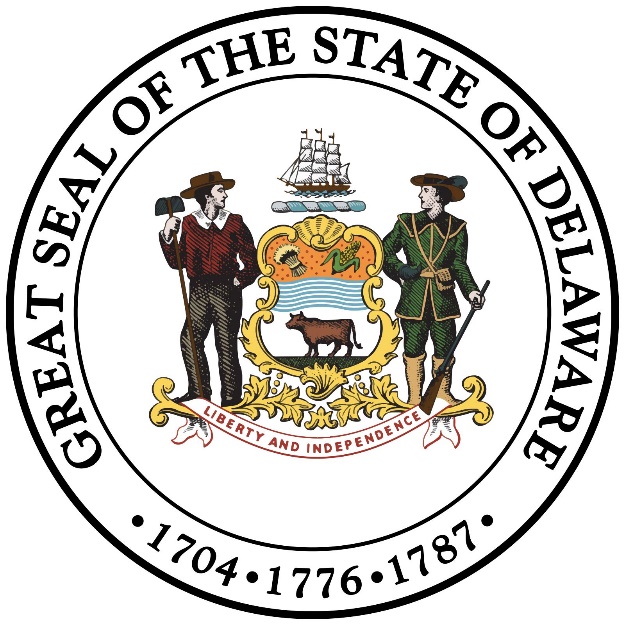 Comments may be submitted to Joanna Staib @Joanna.Staib@delaware.govContentsOverview	3Options for Submitting a State Plan	3How State Plan Requirements Are Organized	4I. WIOA State Plan Type and Executive Summary	5a. WIOA State Plan Type	5Combined Plan Partner Program(s)	6b. Plan Introduction or Executive Summary	6II. Strategic Elements	7a. Economic, Workforce, and Workforce Development Activities Analysis	8b. State Strategic Vision and Goals	79c. State Strategy	87III. Operational Planning Elements	99a. State Strategy Implementation	99b. State Operating Systems and Policies	141IV. Coordination with State Plan Programs	218V. Common Assurances (For All Core Programs)	219VI. Program-Specific Requirements for Core Programs	221Program-specific Requirements for Adult, Dislocated Worker, and Youth Activities under Title I-B	221Program-Specific Requirements for Wagner-Peyser Program (Employment Services)	304Program-specific Requirements for Adult Education and Family Literacy Act Programs	318Program-Specific Requirements for State Vocational Rehabilitation (Combined or General)	342Program-Specific Requirements for State Vocational Rehabilitation (Blind)	385VII. Program-Specific Requirements for Combined State Plan Partner Programs	438Career and technical education programs authorized under the the Carl D. Perkins Career and Technical Education Act of 2006, as amended by the Strengthening Career and Technical Education for the 21st Century Act (Perkins V) (Title 20, United States Code (20 U.S.C. 2301 et seq.))	439Jobs for Veterans’ State Grants	474Performance Indicator Appendix	478All WIOA Core Programs	478Additional Indicators of Performance	491Other Appendices	492OverviewUnder the Workforce Innovation and Opportunity Act (WIOA), the Governor of each State must submit a Unified or Combined State Plan to the Secretary of the U.S. Department of Labor that outlines a four-year strategy for the State’s workforce development system.  The publicly-funded workforce development system is a national network of Federal, State, regional, and local agencies and organizations that provide a range of employment, education, training, and related services and supports to help all job-seekers secure good jobs while providing businesses with the skilled workers they need to compete in the global economy.  States must have approved Unified or Combined State Plans in place to receive funding for core programs.  WIOA reforms planning requirements, previously governed by the Workforce Investment Act of 1998 (WIA), to foster better alignment of Federal investments in job training, to integrate service delivery across programs and improve efficiency in service delivery, and to ensure that the workforce system is job-driven and matches employers with skilled individuals.  One of WIOA’s principal areas of reform is to require States to plan across core programs and include this planning process in the Unified or Combined State Plans.  This reform promotes a shared understanding of the workforce needs within each State and fosters development of more comprehensive and integrated approaches, such as career pathways and sector strategies, for addressing the needs of businesses and workers.  Successful implementation of many of these approaches called for within WIOA requires robust relationships across programs.  WIOA requires States and local areas to enhance coordination and partnerships with local entities and supportive service agencies for strengthened service delivery, including through Unified or Combined State Plans.Options for Submitting a State PlanA State has two options for submitting a State Plan— a Unified State Plan or a Combined State Plan.  At a minimum, a State must submit a Unified State Plan that meets the requirements described in this document and outlines a four-year strategy for the core programs. The six core programs are—the Adult program (Title I of WIOA),the Dislocated Worker program (Title I),the Youth program (Title I), the Adult Education and Family Literacy Act program (Title II), andthe Wagner-Peyser Act Employment Service program (authorized under the Wagner-Peyser Act, as amended by title III),the Vocational Rehabilitation program (authorized under Title I of the Rehabilitation Act of 1973, as amended by Title IV). Alternatively, a State may submit a Combined State Plan that meets the requirements described in this document and outlines a four-year strategy for WIOA’s core programs plus one or more of the Combined State Plan partner programs.  When a State includes a Combined State Plan partner program in its Combined State Plan, it need not submit a separate plan or application for that particular program.  If included, Combined State Plan partner programs are subject to the “common planning elements” (Sections II-IV of this document) where specified, as well as the program-specific requirements for that program where such planning requirements exist separately for the program.  The Combined State Plan partner programs are— Career and technical education programs authorized under the Carl D. Perkins Career and Technical Education Act of 2006, as amended by the Strengthening Career and Technical Education for the 21st Century Act (Perkins V) (20 U.S.C. 2301 et seq.) Temporary Assistance for Needy Families program (42 U.S.C. 601 et seq.)Employment and Training programs under the Supplemental Nutrition Assistance Program (programs authorized under section 6(d)(4) of the Food and Nutrition Act of 2008 (7 U.S.C. 2015(d)(4)))Work programs authorized under section 6(o) of the Food and Nutrition Act of 2008 (7 U.S.C. 2015(o))Trade Adjustment Assistance for Workers programs (Activities authorized under chapter 2 of title II of the Trade Act of 1974 (19 U.S.C. 2271 et seq.)) Jobs for Veterans State Grants Program (programs authorized under 38, U.S.C. 4100 et. seq.)Unemployment Insurance programs (programs authorized under State unemployment compensation laws in accordance with applicable Federal law)Senior Community Service Employment program (programs authorized under title V of the Older Americans Act of 1965 (42 U.S.C. 3056 et seq.))Employment and training activities carried out by the Department of Housing and Urban Development Community Services Block Grant (Employment and training activities carried out under the Community Services Block Grant Act (42 U.S.C. 9901 et seq.)) 1[1] States that elect to include employment and training activities carried out under the Community Services Block Grant (CSBG) Act (42 U.S.C.  9901 et seq.) under a Combined State Plan would submit all other required elements of a complete CSBG State Plan directly to the Federal agency that administers the program. Similarly, States that elect to include employment and training activities carried out by the Department of Housing and Urban Development that are included would submit all other required elements of a complete State Plan for those programs directly to the Federal agency that administers the program.How State Plan Requirements Are OrganizedThe major content areas of the Unified or Combined State Plan include strategic and operational planning elements.  WIOA separates the strategic and operational elements to facilitate cross-program strategic planning.The Strategic Planning Elements section includes analyses of the State’s economic conditions, workforce characteristics, and workforce development activities.  These analyses drive the required vision and goals for the State’s workforce development system and alignment strategies for workforce development programs to support economic growth.The Operational Planning Elements section identifies the State’s efforts to support the State’s strategic vision and goals as identified in the Strategic Planning Elements section.  This section ensures that the State has the necessary infrastructure, policies, and activities to meet its strategic goals, implement its alignment strategy, and support ongoing program development and coordination.  Operational planning elements include:	State Strategy Implementation, State Operating Systems and Policies, Assurances, Program-Specific Requirements for the Core Programs, andProgram-Specific Requirements for the Combined State Plan partner programs. (These requirements are available in a separate supplemental document, Supplement to the Workforce Innovation and Opportunity Act (WIOA) Unified and Combined State Plan Requirements.  The Departments are not seeking comments on these particular requirements).  When responding to Unified or Combined State Plan requirements, States must identify specific strategies for coordinating programs and services for target populations.2 States must develop strategies that look beyond strategies for the general population and develop approaches that also address the needs of target populations. Use of links to external websites and documents is permitted within the State Plan narrative submission, if such links remain active and adhere to Section 508 accessibility requirements.   Paperwork Reduction Act: The Paperwork Reduction Act of 1995 (PRA) provides that an agency may not conduct, and no person is required to respond to, a collection of information unless it displays a valid OMB control number.  Public reporting burden for this information collection is estimated to be 86 hours per state; including time for reviewing instructions, searching existing data sources, gathering and maintaining the data needed, and completing and reviewing the collection of information.  Responding to this collection is required to obtain or retain the Federal grant benefit.  In addition, responses to this information collection are public, and the agencies offer no assurances of confidentiality.  Send comments regarding the burden estimate or any other aspect of this collection of information, including suggestions for reducing this burden, to the U.S. Department of Labor, Office of Workforce Investment, and reference OMB control number 1205-0522. Note: Please do not return the completed plan to this address.

[2] Target populations include individuals with barriers to employment, as defined in WIOA Sec. 3, as well as veterans, unemployed workers, and youth.I. WIOA State Plan Type and Executive Summarya. WIOA State Plan TypeUnified or Combined State Plan. Select whether the State is submitting a Unified or Combined State Plan.  At a minimum, a State must submit a Unified State Plan that covers the six core programs.Unified State Plan. This plan includes the Adult, Dislocated Worker, Youth, Wagner-Peyser Act, Adult Education and Family Literacy Act, and Vocational Rehabilitation programs.Combined State Plan. This plan includes the Adult, Dislocated Worker, Youth, Wagner-Peyser Act, Adult Education and Family Literacy Act, and Vocational Rehabilitation programs, as well as one or more of the optional Combined State Plan partner programs identified below.                         This is a combined planCombined Plan Partner Program(s)Indicate which Combined Plan partner program(s) the state is electing to include in the plan.Career and technical education programs authorized under the Carl D. Perkins Career and Technical Education Act of 2006, as amended by the Strengthening Career and Technical Education for the 21st Century Act (Perkins V) (20 U.S.C. 2301 et seq.)                          Yes                                            Temporary Assistance for Needy Families program (42 U.S.C. 601 et seq.)                          No                                            Employment and Training programs under the Supplemental Nutrition Assistance Program (programs authorized under section 6(d)(4) of the Food and Nutrition Act of 2008 (7 U.S.C. 2015(d)(4)))                          No                                            Work programs authorized under section 6(o) of the Food and Nutrition Act of 2008 (7 U.S.C. 2015(o))                          No                                            Trade Adjustment Assistance for Workers programs (activities authorized under chapter 2 of title II of the Trade Act of 1974 (19 U.S.C. 2271 et seq.))                          No                                            Jobs for Veterans State Grants Program (programs authorized under 38, U.S.C. 4100 et. seq.)                          Yes                                            Unemployment Insurance programs (programs authorized under State unemployment compensation laws in accordance with applicable Federal law)                          No                                            Senior Community Service Employment program (programs authorized under title V of the Older Americans Act of 1965 (42 U.S.C. 3056 et seq.))                          No                                            Employment and training activities carried out by the Department of Housing and Urban Development                          No                                            Community Services Block Grant (Employment and training activities carried out under the Community Services Block Grant Act (42 U.S.C. 9901 et seq.))                          Nob. Plan Introduction or Executive SummaryThe Unified or Combined State Plan may include an introduction or executive summary.  This element is optional.Delaware is pleased to submit the Workforce Innovation and Opportunity (WIOA) combined State Plan. Under John Carney’s leadership and vision, Delaware has been advancing Delaware’s workforce to obtain education and/or training while focusing on preparing Delawareans for the high-demand jobs of today and the future.Delaware’s economy and labor market have experienced a turbulent four years. As a result of the Coronavirus, historic low unemployment rates were erased overnight. In May of 2020, the unemployment rate for Delaware was an astonishing 13.4%. With dedication from state leaders, businesses, and the community, Delaware’s unemployment rate has steadily dropped and now sits at 4.2% in October of 2023.Since writing the combined WIOA State Plan, Delaware’s focus pivoted to deal with effects of the worldwide pandemic, however, our dedication to ensuring Delawareans were equipped with the necessary training and education to endure the lasting effects of the changing labor market was unmistaken. The funded workforce system has made enormous strides in continuing to deliver services and shifting and adapting to the new normal. Delaware Governor John Carney, the Delaware Workforce Development Board (DWDB), and our partners are deeply committed to creating a cohesive and effective integrated workforce system for the state’s residents. This vision, which spans from developmental years through adulthood, emphasizes the importance of specific skillsets, including durable skills, critical thinking, teamwork, digital literacy, workplace proficiency, and technical training. The focus on improving literacy, graduation rates, and providing diverse post-secondary education and training options reflects a holistic approach to preparing individuals for the workforce. This approach recognizes that learning is a lifelong endeavor, with opportunities for skill development continuing throughout one’s career.Maintaining Delaware as a single service delivery area, with the State Board acting as both state and local entity, demonstrates a strategic move to leverage existing successes and strengthen partnerships among key stakeholders. This unified approach is critical for maximizing the impact of limited governmental resources, while also tapping into the wealth of knowledge and resources available outside the publicly funded system.The vision to empower individuals, enrich communities, and drive economic prosperity through learning and skills advancement.Overall, this vision is a testament to the dedication of Governor Carney, the DWDB, and our partners to create a robust and inclusive workforce system that empowers Delawareans, support Delaware businesses, and the state’s economic growth and prosperity.In the implementation of the WIOA of 2014, four co-partners forged Delaware’s strategic alliance: the Delaware Department of Labor, Division of Employment and Training (DET), the Delaware Department of Labor, Division of Vocational Rehabilitation (DVR), Delaware Department of Health and Social Services, Division of Visually Impaired (DVI), and the Delaware Department of Education Office of Continuing Technical Education (CTE). It is worth noting that, in one form or another, all these entities are DWDB members or designees. In addition to the four core partners, Delaware has a total of 16 program partners that make up the leadership for the system. These partners facilitate constant communication, encourage forward thinking, and solicit bottom-up input for strategic planning. Delaware has chosen to develop a combined State Plan, including Delaware Department of Education Career and Technical Education, Migrant Seasonal Farmworker program, and the Jobs for Veterans State Grant (JVSG).II. Strategic ElementsThe Unified or Combined State Plan must include a Strategic Planning Elements section that analyzes the State’s current economic environment and identifies the State’s overall vision for its workforce development system.  The required elements in this section allow the State to develop data-driven goals for preparing an educated and skilled workforce and to identify successful strategies for aligning workforce development programs to support economic growth.  Unless otherwise noted, all Strategic Planning Elements apply to Combined State Plan partner programs included in the plan as well as to core programs. Where requirements identify the term “populations”, these must include individuals with barriers to employment as defined at WIOA Section 3.  This  includes displaced homemakers; low-income individuals; Indians, Alaska Natives, and Native Hawaiians; individuals with disabilities, including youth who are individuals with disabilities; older individuals; ex-offenders; homeless individuals, or homeless children and youths; youth who are in or have aged out of the foster care system; individuals who are English language learners, individuals who have low levels of literacy, and individuals facing substantial cultural barriers; farmworkers (as defined at section 167(i) of WIOA and Training and Employment Guidance Letter No. 35-14); individuals within 2 years of exhausting lifetime eligibility under the Temporary Assistance for Needy Families program; single parents (including single pregnant women); and long-term unemployed individuals.  Additional populations include veterans, unemployed workers, and youth, and others that the State may identify.a. Economic, Workforce, and Workforce Development Activities AnalysisThe Unified or Combined State Plan must include an analysis of the economic conditions, economic development strategies, and labor market in which the State’s workforce system and programs will operate.1. Economic and Workforce AnalysisA. Economic AnalysisThe Unified or Combined State Plan must include an analysis of the economic conditions and trends in the State, including sub-State regions and any specific economic areas identified by the State.  This must include—i. Existing Demand Industry Sectors and OccupationsProvide an analysis of the industries and occupations for which there is existing demand.ii. Emerging Demand Industry Sectors and OccupationsProvide an analysis of the industries and occupations for which demand is emerging.iii. Employers’ Employment NeedsWith regard to the industry sectors and occupations identified in (A)(i) and (ii), provide an assessment of the employment needs of employers, including a description of the knowledge, skills, and abilities required, including credentials and licenses.Overview of Employment by Industry – 2022 Job growth increased in Delaware for the second consecutive year in 2022, as net job growth of 17,450 positions during the year exceeded 2021’s growth of 15,010 jobs. The combined job gains of 2022 and 2021 exceeded the 26,120 job losses that occurred during the recession of 2020. Delaware’s 2022 job growth of 4.0 percent was below the national average of 4.3 percent.New Castle County led the state with 10,990 net new jobs, a growth rate of 3.9 percent. Sussex gained 4,230 jobs, with a growth rate of 5.1 percent. Kent County gained the fewest jobs, with 1,730 added, and with the slowest growth rate of the three counties at 2.6 percent. The number of jobs considered multi-county increased by 490.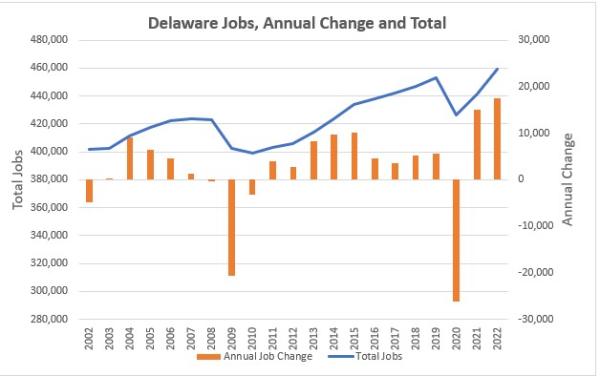 Sixteen of Delaware’s eighteen major industry sectors covered in this narrative gained jobs and two sectors lost jobs. The other two major sectors, Agriculture, Forestry, Fishing, and Hunting, and Mining, Quarrying, and Oil and Gas Extraction are not included in this report, the first because the bulk of its jobs are not covered by unemployment insurance laws, and the second due to its extremely low employment in the state (fewer than 50 jobs total). While much of the data the Office of Occupational & Labor Market Information (OOLMI) produces in cooperation with the US Bureau of Labor Statistics (BLS) come from surveys, the data in this overview of industry employment come from actual payroll records provided under state unemployment insurance (UI) law. The payroll data cover over 90 percent of Delaware’s employment. Excluded are the self-employed, most farmworkers, most railroad workers, interns, and anyone else specifically excluded from the UI system.2022 Industry Job Change by CountyThere are some unclassified jobs each year that are not coded to any particular county. These jobs are counted in the statewide totals but not assigned to a county. This results in the fact that the sum of the county jobs in any particular industry sector may not add up to the statewide total. These unclassified jobs represent less than two percent of private employment. In addition, not every industry sector is included in this article, such as the Mining, Quarrying, and Oil and Gas Extraction industry sector, due to its limited size in Delaware. Below is a table of the over-the-year private sector employment change for 2022 by county for each industry sector.* North American Industry Classification SystemGovernment EmploymentThe North American Industry Classification System has a code for Public Administration, however, government employment in this article is broken out by Federal, State, and Local government ownership codes. While Federal, State, and Local ownership will capture all government employment, the NAICS code of Public Administration will not because government employment can be found in multiple industry sectors. A breakout of Government employment by NAICS industry is listed below. Below is a table of the 2022 Government employment at the statewide level for Federal, State, and Local government.* North American Industry Classification SystemThe industry sectors reported below are sorted from the most to the least number of jobs gains in 2022. The “Top Ten Occupations” below each industry sector narrative include both Private and Government employment. This is most apparent in the Educational Services area in which the Top Ten Occupations tables includes both Private and Government Educational Services.Transportation and WarehousingIn 2022, Transportation and Warehousing gained more jobs than any other industry sector with an increase of 3,860 jobs, edging out Accommodation and Food Services for the top spot. Transportation and Warehousing is Delaware’s tenth largest industry sector with 21,120 jobs in 2022. In 2020, this sector had gained the most jobs, with 958 and was only one of the two industry sectors with job gains that year.All three counties added jobs with New Castle County comprising over 95 percent of the jobs created in 2022 with 3,690Kent and Sussex each added 90 jobs each. Thirty-six percent of the jobs in this sector are held by women throughout the state.Annual pay was highest in New Castle County with a wage of $50,992 but was down 2.4% from the previous year. In Kent County annual pay was $49,121, also down from the previous year by 3.7%. Annual pay in Sussex County was $49,632, up 9.0% over-the-year.Accommodation and Food ServicesAccommodation and Food Services was second in the number of jobs gained by industry sector with 3,600 in 2022. In 2021, it had gained the most jobs with 4,140. However, the jobs gained in 2021 and 2022 were exceed by the 9,540 jobs lost in 2020 due to the Covid-19 recession. Accommodation and Food Services lost more jobs in 2020 than any other industry sector. In terms of size of the industry sector, Accommodation and Food Services was Delaware’s 5th largest in 2022 with 41,370 jobs.Accommodation and Food Services added jobs in all three counties in 2022. New Castle County gained the most jobs with 1,960, which was followed by Sussex and Kent with 1,100 and 540 jobs, respectively. Women held 55.1% of the jobs in this sector in 2022.Annual pay was highest in Sussex at $26,834, with a 3.8% increase from the previous year. In New Castle the annual pay was $23,774, increasing 3.3% from 2021. Kent County had the lowest annual pay of the three counties at $23,378 but still had a 3.8% increase over-the-year.Administrative and Waste ServicesAdministrative and Waste Services had the third largest gain in jobs for 2022 with 1,990. In 2021, Administrative and Waste Services had the fourth largest job gains with 1,190. In 2020, it had lost 1,650 jobs and had the sixth most jobs losses as an industry sector in Delaware for that year. Administrative and Waste Services was the sixth largest industry sector in 2022 with 31,070 jobs.In all three counties Administrative and Waste Services gained jobs in 2022. New Castle gained the most with 1,160 jobs, which was followed by Sussex and Kent with 450 and 240 jobs, respectively. Women held 47.9% of the jobs in this industry sector.Administrative and Waste Services highest annual pay was found in New Castle County at $56,561, an increase of 11.5% over the prior year. Kent had the second highest pay at $53,404, up 10.7%. Followed by Sussex at $46,526, with an over-the-year increase of 11.3%.ManufacturingThe Manufacturing sector had an increase of 1,270 jobs in 2022 and ranked fourth in job gains. Manufacturing rebounded in 2022 in terms of jobs after coming off two consecutive years of job losses. In 2020, the year of the Covid recession, Manufacturing lost 1,780 jobs. This was followed by 560 job losses in 2021. Manufacturing was the eighth largest industry sector for Delaware in 2022 with 26,230 jobs.All three counties added jobs in 2022 with New Castle leading the way with 510 jobs. This was followed by Kent and then Sussex with 400 and 350 jobs, respectively. Thirty-three percent of the jobs in Manufacturing were held by women.Annual pay in the Manufacturing sector was $78,126 in New Castle, $60,189 in Kent and $57,606 in Sussex. Over-the-year, wages increased the most in Sussex County, up 6.6%, followed by New Castle County, up 1.8%, while Kent County saw Manufacturing wages fall by 1.3%.Finance and InsuranceFinance and Insurance is Delaware’s largest industry sector in terms of GDP, generating 23 percent of all state GDP. In 2022, this sector gained 1,090 jobs following two years of job losses in 2020 and 2021. With a total of 42,860 jobs in 2022, Finance and Insurance is the fourth largest sector of the Delaware economy in terms of employment.There were job gains in all three counties. The most jobs generated were in New Castle County with 560 jobs. Kent County had 270 jobs created followed by Sussex County with 170 new jobs. Women comprise 54.7% of all jobs in the Finance and Insurance industry sector.Sussex County has the lowest average wage in the sector at $88,267, 3.4% above the 2021 average wage. New Castle has the highest average wage at $123,441 and the highest growth from the previous year at 6.7%. The average wage in Kent County was $91,039 and had fallen 0.4% from 2021.Professional and Technical ServicesProfessional and Technical Services had an increase of 1,030 jobs in 2022 and ranked sixth in job gains. This was the second consecutive year of jobs gains after gaining 400 jobs in 2021. In 2020, Professional and Technical Services lost 760 jobs. This sector was the seventh largest in Delaware with a total of 26,790 jobs in 2022.All three counties added jobs in 2022 with New Castle County leading the way with 650 jobs. This was followed by Sussex County and Kent County with 360 and 90 jobs, respectively. Women held 49.4% of the jobs in the Professional and Technical Services sector.Annual pay was highest in New Castle County at $128,947 but increased the least at 1.4% over-the-year. Sussex County had second highest annual wage of all three counties at $96,145 up 9.3% from the prior year. In Kent County the annual wage was $76,150 and increase 2.4% from a year ago.Wholesale TradeThe Wholesale Trade sector gained 910 jobs in 2022, slightly edging out Health Care and Social Assistance for the seventh spot in most jobs gained. Wholesale Trade had gained 500 jobs in 2021 and lost 140 jobs in 2020. This industry sector is the eleventh largest sector for Delaware in 2022 with 12,250 jobs.There were job gains in all three counties with Kent County having the most jobs in 2022 with an increase of 390. New Castle County had the second most jobs with 330, and Kent County was up 180 jobs. In the Wholesale Trade sector, 28.2% of the jobs are held by women throughout the state.Annual pay in the Wholesale Trade sector was $66,340 in Kent County, $87,120 in New Castle County and $82,181 in Sussex County. Over-the-year, wages increased the most in Sussex County, up 10.8%, followed by Kent County up 8.4%. Wages increased the least in New Castle County, up 6.4%.Health Care and Social AssistanceHealth Care and Social Assistance ranked eighth in the most jobs gained in 2022, with an increase 900 jobs over-the-year. The prior two years Health Care and Social Assistance had lost jobs with a loss of 2,240 jobs in 2020 from the Covid recession, and a loss of 260 jobs in 2021. With a total of 70,450 jobs in 2022, this is Delaware’s largest industry sector.All three counties added jobs in 2022 with Kent County increasing 40 jobs. New Castle County added 710 jobs in 2022 and Sussex County was up 170 jobs. In the Health Care and Social Assistance sector, women held 79.4 percent of the jobs statewide in 2022.New Castle County had the highest annual wage at $70,628 in the Health Care and Social Assistance industry sector. The second highest annual wage was in Sussex County at $65,081. This was followed by Kent County with an annual wage of $51,900. In percentage terms, annual pay increase 8.9% in New Castle County, followed by an increase of 6.2% and 2.0% in Sussex and Kent County, respectively.Arts, Entertainment, and RecreationArts, Entertainment, and Recreation had an increase of 740 jobs and ranked nineth in job gains in 2022. This is Arts, Entertainment, and Recreation’s second consecutive year of jobs gains after losing 2,400 jobs in 2020 during the Covid-19 recession. This sector is Delaware’s thirteenth largest in terms of employment with 8,640 jobs.All three counties gained jobs in 2022 with New Castle County leading the way with 350 jobs. Sussex County was second in the number of jobs created with 290 and Kent came in third with 100 jobs. Women hold 47.2% of the jobs in the Arts, Entertainment, and Recreation sector statewide.Kent County has the highest average wage in this sector at $34,350, 6.6% above the 2021 average wage. Sussex County had the lowest average wage at $29,380 and the lowest growth from the previous year at 5.4%. The average wage in New Castle County was $29,600, with an increase of 6.0% from the previous year.GovernmentGovernment, which includes Federal, State and Local Government, had an increase of 670 jobs in 2022 and was ranked tenth in term of jobs gained. Local Government increased the most in 2022 with 1,320 jobs, followed by the Federal Government with an increase of 80 jobs. State Government had a decline of 740 in 2022 from the previous year. In 2020, Delaware employment in all levels of Government fell by 1,130 but rebounded in 2021 with 3,880 jobs.In Delaware, Federal Government employment had the highest annual pay in 2022 at $84,836, an increase of 5.6% from 2021. The next highest annual pay was in State Government with an annual average of $59,960, up 6.4% from the prior year. Local Government was slightly below State Government in terms of annual pay at $59,832, an increase of 0.8% over-the-year.Retail TradeThe Retail Trade sector had an increase of 440 jobs in 2022 and ranked eleventh of the eighteen industry sectors. In 2020, this industry sector had the second largest amount of job losses after Accommodation and Food Services with a decline of 4,020 jobs. Retail Trade regained approximately half of those job losses in 2021 with an increase of 2,120 jobs. With 50,350 jobs in total, Retail Trade was Delaware’s third largest industry in 2022.Sussex County added the most jobs in 2022 with an increase of 370 jobs. This was followed by New Castle County with an increase of 150 jobs. In Kent County, there was a jobs loss of 100 in Retail Trade. Throughout the state, women hold 50.4% of the jobs in this industry sector.New Castle County had the highest annual pay at $39,482 in the Retail Trade industry sector. The second highest annual wage was in Kent County at $37,226. This was followed by Sussex County with an annual wage of $36,038. In percentage terms, annual pay increase 6.2% in New Castle County, followed by an increase of 6.1% and 3.4% in Kent and Sussex County, respectively.Other ServicesThe Other Services industry sector ranked twelfth in the most jobs gained in 2022, with an increase 420 jobs over-the-year. Other Services had gained 780 jobs in 2021 and lost 1,420 jobs in 2020. This industry sector is the twelfth largest sector for Delaware in 2022 with 11,900 jobs.There were job gains in all three counties with Sussex County having the most job gains in 2022 with an increase of 190. New Castle County had the second most jobs with 180, and Kent County was up 70 jobs. In the Other Services sector, 53.6% of the jobs are held by women throughout the state.Annual pay in the Other Services sector was $43,810 in New Castle County, $41,456 in Kent County and $40,270 in Sussex County. Over-the-year, wages increased the most in Sussex County, up 8.6%, followed by Kent County, up 7.5%, and wages increased the least in New Castle County, up 4.8%.ConstructionThe Construction industry sector had an increase of 320 jobs in 2022 and ranked thirteenth of the eighteen industry sectors. In 2020, this industry sector had job losses of 520 jobs. Construction regained all of those job losses and more in 2021 with an increase of 810 jobs. With 23,540 jobs in total, Construction was Delaware’s nineth largest industry in 2022.New Castle County added the most jobs in 2022 with an increase of 340 jobs. This was followed by Sussex County with an increase of 110 jobs. In Kent County there was a jobs loss of 140. Throughout the state, women hold 18.1% of the jobs in the Construction industry sector.New Castle County had the highest annual pay at $74,155 in the Construction industry sector. The second highest annual wage was in Kent County at $68,349. This was followed by Sussex County with an annual wage of $59,944. In percentage terms, annual pay increase 8.3% in Kent County, followed by an increase of 4.1% and 3.2% in Sussex and New Castle County, respectively.Real Estate and Rental and LeasingThe Real Estate and Rental and Leasing sector gained 270 jobs in 2022, for the fourteenth spot in most jobs gained. Real Estate and Rental and Leasing had gained 200 jobs in 2021 and lost 70 jobs in 2020. This industry sector is the fifteenth largest sector for Delaware in 2022 with 5,990 jobs.There were job gains in all three counties with New Castle County having the most jobs in 2022 with an increase of 160. Sussex County had the second most jobs with 70, and Kent County was up 50 jobs. In the Real Estate and Rental and Leasing sector, 41.9% of the jobs are held by women throughout the state.Annual pay in the Real Estate and Rental and Leasing sector was $54,037 in Kent County, $71,933 in New Castle County, and $59,109 in Sussex County. Over-the-year, wages increased the most in Kent County, up 9.7%, followed by Sussex County, up 7.6%.Wages increased the least in New Castle County, up 6.2%.InformationThe Information industry sector ranked fifteenth in the most jobs gained in 2022, with an increase 200 jobs over-the-year. Information had lost 50 jobs in 2021 and lost 280 jobs in 2020. This industry sector was the seventeenth largest sector for Delaware in 2022 with a total of 3,770 jobs.There were job gains in all three counties with Sussex County having the most job gains in 2022 with an increase of 80. New Castle County had the second most jobs with 60, and Kent County was up 40 jobs. In the Information sector, 40.8% of the jobs are held by women throughout the state.Annual pay in the Information sector was $92,312 in Sussex County, $90,520 in New Castle County, and $68,986 in Kent County. Over-the-year, wages increased the most in Sussex County, up 10.0%, followed by New Castle County, up 5.9%.Wages increased the least in Kent County, up 3.3%.Educational ServicesThe Educational Services industry sector had an increase of 20 jobs in 2022 and ranked sixteenth in job gains. Educational Services rebounded in 2022 with job gains after coming off two consecutive years of job losses. In 2020, the year of the Covid recession, Educational Services lost 510 jobs. This was followed by 30 job losses in 2021. Educational Services was the sixteenth largest industry sector for Delaware in 2022 with 4,370 jobs.Two of three counties added jobs in 2022 with New Castle County leading the way with 120 jobs. This was followed by Sussex County with 30 jobs. Kent County had a decline of 130 jobs in the Educational Services sector. Women held 62.4% of the jobs in the Educational Services sector.Annual pay was highest in New Castle County at $56,127, but with a 0% over-the-year increase in pay. Kent County had second highest annual wage of all three counties at $44,013, up 8.9% from the prior year. In Sussex County the annual wage was $43,461, an increase 14.0% from the prior year.Utilities With only two major industry sectors to go, the Utilities sector is one of two sector that had lost jobs in 2022. Utilities lost 30 jobs in 2022 and is the seventeenth of the eighteen industry sectors. In 2020, the year of the Covid recession, Utilities lost 10 jobs. This was followed by 0 jobs gained in 2021. Utilities was the eighteenth largest industry sector for Delaware in 2022 with 2,020 jobs.There were job gains in only one of the three counties with Kent County gaining 30 jobs in 2022. New Castle County lost 20 jobs and Kent County was down 40 jobs. In the Utilities sector, 25.3% of the jobs are held by women throughout the state.Annual pay in the was $138,749 in New Castle County, $104,781 in Kent County, and $112,390 in Sussex County. Over-the-year, wages increased the most in Kent County, up 10.7%, followed by New Castle County, up 6.8%. Wages increased the least in Sussex County, up 3.7%.Due to confidentiality restrictions the Top Ten Occupations for Utilities is not displayed.Management of Companies and EnterprisesThe eighteenth and final industry sector is Management of Companies and Enterprises, which lost 270 jobs in 2022. One of the few industries that gained jobs in 2020, the year of the Covid recession, Management of Companies and Enterprises gained 240 jobs. This was followed by 30 job losses in 2021. Management of Companies and Enterprises was the fourteenth largest industry sector for Delaware in 2022 with 8,120 jobs.There were job losses in all three counties with Kent County losing 10 jobs in 2022. New Castle County lost 250 jobs, and Kent County was down 10 jobs. In the Management of Companies and Enterprises sector, 45.4% of the jobs are held by women throughout the state.Annual pay was $171,396 in New Castle County, $125,937 in Kent County, and $124,360 in Sussex County. Over-the-year, wages increased the most in Sussex County, up 9.3%, followed by Kent County, up 2.4%. Wages increased the least in New Castle County, up 1.4%.Emerging Occupations: Emerging industries are reshaping the workforce, creating new avenues for employment while demanding a diverse skill set and adaptability from workers. As these industries harness innovative technologies and novel approaches, they redefine job roles, necessitating a flexible workforce capable of continuous learning and upskilling.The dynamics of emerging industries often require a blend of technical expertise, creativity, problem-solving, and interdisciplinary knowledge. Individuals entering these sectors must embrace a mindset of lifelong learning to keep pace with rapid advancements. Adaptability and a willingness to acquire new skills are critical, given the fluid nature of these industries.Moreover, emerging sectors such as artificial intelligence, biotechnology, clean energy, and fintech present opportunities for professionals across various educational backgrounds and career paths. Engineers, data scientists, marketers, designers, healthcare professionals, and sustainability experts, among others, all play pivotal roles in shaping and advancing these industries.However, the evolution of the workforce in emerging sectors also poses challenges. Addressing skill gaps, promoting inclusivity, and ensuring equal access to opportunities are essential considerations. Additionally, the ethical implications of these industries require a workforce well-versed in responsible innovation, data privacy, and ethical decision-making.The relationship between emerging industries and the workforce necessitates proactive collaboration between educational institutions, policymakers, businesses, and individuals. Investing in education, fostering a culture of continuous learning, and providing pathways for upskilling and reskilling are crucial steps in empowering the workforce to thrive in these innovative areas.In essence, the workforce associated with emerging industries embodies a paradigm shift, demanding not only technical expertise but also adaptability, creativity, and a commitment to ethical practices. As these industries continue to evolve, so too must the skills and capabilities of the workforce driving their growth.The clean, green, and blue economy represents an innovative sector(s) that harmonizes economic growth with environmental preservation. Analyzing the green economy through a workforce lens offers a compelling view of how sustainable practices are reshaping industries and employment landscapes. This examination explores the skills, job opportunities, and transformative shifts required in sectors embracing environmental sustainability. By studying the workforce dynamics within renewable energy, sustainable manufacturing, eco-friendly technologies, and conservation efforts, we uncover how these industries are driving job creation, fostering skill development, and shaping a more environmentally conscious workforce for the future.A comprehensive Clean, Green, and Blue Workforce Transition Gap Analysis Report has been initiated by the Delaware Department of Labor. This analysis aims to explore various facets of workforce transition within Delaware's Clean, Green, and Blue (CGB) sectors. It encompasses several key objectives, including compiling forecasted job opportunities within these sectors, identifying transferable skills from existing jobs to future CGB roles, evaluating training and certification needs for successful transitions, cataloging relevant educational programs, conducting a gap analysis in current education and support initiatives, and delivering recommendations and success stories. The report will feature a structured table of contents, an executive summary summarizing key findings and recommendations, detailed sections covering methodology, stakeholder involvement, CGB sector definitions and job prospects, transferable skills, training requirements, program cataloging, gap analysis, success stories, conclusions, and future strategies. Additionally, the report will include appendices with supporting data, stakeholder engagement reports, comparative analyses, and acknowledgments for contributors to the project. Projected completion of this report late 2024.An initial analysis was completed around the Green Economy. The below occupations are jobs within the Green Economy. This analysis as well as the research report stated above will be used by the state to create a proactive approach to the emerging CGB industry.Green Economy Occupations Delaware
2020-2030 Occupational ProjectionsB. Workforce AnalysisThe Unified or Combined State Plan must include an analysis of the current workforce in the State and within various state regions. Provide key analytical conclusions in aggregate as well as disaggregated among populations to identify potential disparities in employment and educational attainment and understand labor force conditions for items (i)-(iii) below. Populations analyzed must include individuals with barriers to employment described in the first paragraph of Section II. Analysis must include—i. Employment and UnemploymentProvide an analysis of current employment and unemployment data, including labor force participation rates, and trends in the State.ii. Labor Market TrendsProvide an analysis of key labor market trends, including across existing industries and occupations.iii. Education and Skill Levels of the WorkforceProvide an analysis of the educational and skill levels of the workforce.Delaware’s population has grown since the last census. As of 2022 the region's population increased by 6.3% since 2017, growing by 60,454. Population is expected to increase by 6.7% between 2022 and 2027, adding 68,082.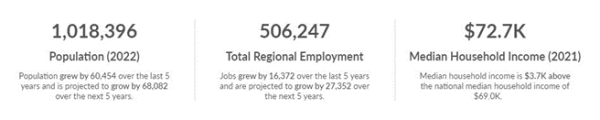 Delaware is becoming more diverse. The total white population declined by 10% but was surpassed by growth in other racial/ethnic groups. The Latino population is growing most rapidly, with an increase by 29%. This is reflected in our workforce as well. Delaware is also becoming an older state as well. By 2020, Delaware became the fifth oldest state in the nation. One in five Delawareans is now over the age of 65. This is another pressure point to having enough workers to fill the jobs needed in our economy.From 2017 to 2022, jobs increased by 3.3% in Delaware from 489,875 to 506,247. This change fell short of the national growth rate of 3.8% by 0.5%. As the number of jobs increased, the labor force participation rate decreased from 61.8% to 60.4% between 2017 and 2022.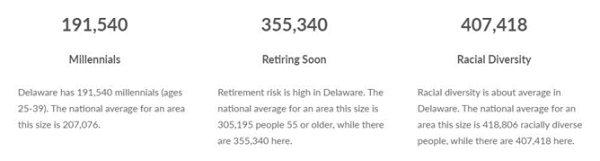 Veteran Population in Delaware: U.S. Census Bureau’s 2021 American Community Survey:In Delaware, 7.0% of adults aged 18 and above have served in the military, ranking it as the 24th state with the smallest proportion of veterans among the 50 states.Among the 55,516 veterans residing in Delaware, the greatest percentage—38.7%—served during the Vietnam era, a period marked by the conscription of 2.2 million Americans into military service.Delawareans with disabilities: In Delaware, 201,285 adults have a disability. This equals to 26% or 1 in 4 adults.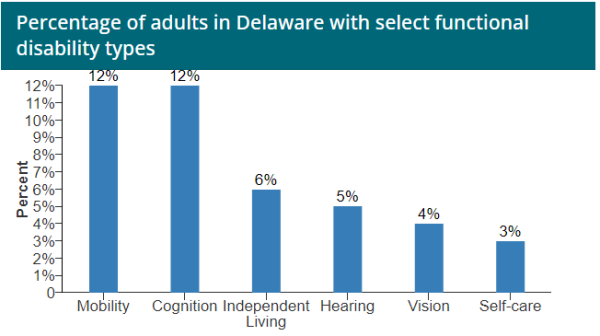 *cdc.govThe Division of Visually Impaired: 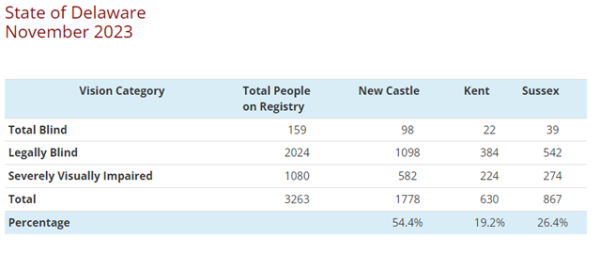 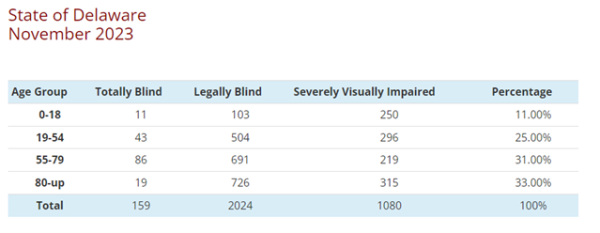 Employment and Unemployment Provide an analysis of current employment and unemployment data, including labor force participation rates, and trends in the State.The Unemployment RateThe unemployment rate is a key economic indicator of the health of the economy and one that is widely watched by the public. The Local Area Unemployment Statistics (LAUS) program is a state and federal cooperative program that generates the unemployment rate for the state, counties, and cities with populations over 25,000. The unemployment rate is measured by dividing the number of unemployed by the total labor force. To be considered unemployed, one has to be not employed but actively seeking employment and available to work during the month.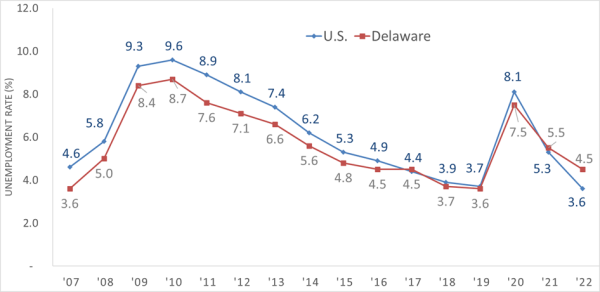 In 2022, Delaware’s not seasonally adjusted annual unemployment rate was 4.5 percent, 1.0 percentage points lower than the prior year as employment continued to rebound from the impacts of the coronavirus pandemic. Delaware’s annual unemployment rate was 0.9 percentage points higher than the national average of 3.6 percent in 2022. In 2010, Delaware’s not seasonally adjusted unemployment rate peaked at 8.7 percent and the US unemployment rate peaked at an annual rate of 9.6 percent following one of the most severe post-World War II recessions, ending in June of 2009.Historical Local Area Unemployment Statistics for states begin in 1976. Delaware’s not seasonally adjusted average annual average unemployment rate has been higher than the US unemployment rate three times since 1982. In 2017, Delaware’s annual unemployment rate was 4.5 percent compared with the US rate of 4.4 percent. In 2021 and 2022, Delaware’s unemployment rate was also higher than the US unemployment rate by 0.2 and 0.9 percentage points, respectively.Comparative Unemployment Rates: Delaware and its Neighboring States Annual Average Unemployment RateDelaware’s annual average unemployment rate of 4.5 percent in 2022 was ranked as the 48th lowest rate in the nation. Delaware’s was ranked least favorable among its neighboring states of Maryland, New Jersey, and Pennsylvania in 2022. Maryland’s annual average unemployment rate of 3.2 percent ranked 22nd lowest in the nation. New Jersey’s annual average unemployment rate of 3.7 percent ranked 29th and Pennsylvania’s annual average unemployment rate of 4.4 percent ranked just above Delaware’s at 47th lowest in the nation.Delaware’s annual average unemployment rate decreased by -1.0 percentage point from 2021 to 2022. Of Delaware’s neighboring states, Pennsylvania’s unemployment rate decreased by the next close rate, declining by -1.6 percentage points. New Jersey had the largest decline in the region, decreasing by -2.9 percentage points, while Maryland’s unemployment rate declined by -2.1 percentage points from the previous year. The United States annual average unemployment rate decreased by -1.7 percentage points over-the-year to 3.6 percent in 2022.Comparative Annual Unemployment Rates  * Lower ranking indicates a more favorable rate.    (t) indicates ranking was tied with other state(s).Unemployment Rate in Delaware by Race and Gender, Age 16+The chart below clearly demonstrates that race and gender matter. Black males and black females have an employment rate about twice that of white men and women.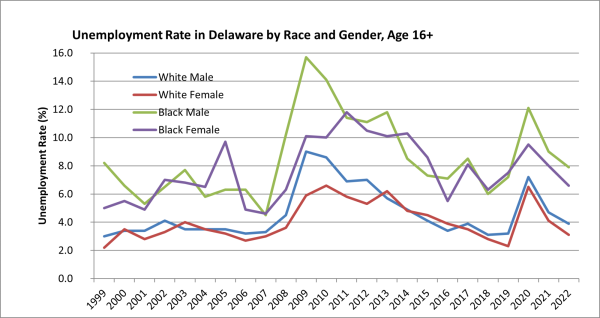 Concerning educational attainment, 19.6% of Delaware residents possess a bachelor’s degree (1.2% below the national average), and 8.4% hold an associate degree (0.5% below the national average).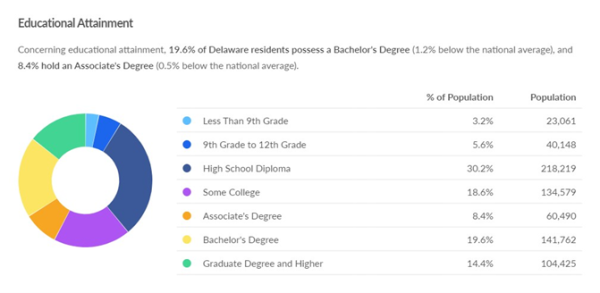 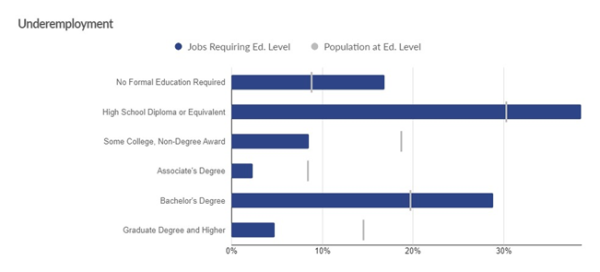 The Unemployment Rate by Educational AttainmentIn 2022, Delaware’s annual average unemployment rate for all residents was 4.5 percent. In most years, data from the Bureau of Labor Statistics’ Geographic Profile of Employment and Unemployment shows that those with less education are more likely on average to be unemployed than those with more education. In 2022, the average unemployment rate for those who have less than high school diploma had the highest rate of unemployment than the other educational categories. The benefits of educational attainment are not only that those with more education are usually less likely to be unemployed, but also that those with more education earn on average higher wages than those with less education. The Delaware Unemployment Rate by Education graph breaks out the unemployment rate by the highest level of education an individual has obtained for persons 25 years of age and older. The average unemployment rate in 2022 for those Delaware residents with Less than a high school diploma was 7.9 percent and those with a bachelor’s degree or higher had an unemployment rate of 1.8 percent. The unemployment rate for those with Some college or associate degree was 4.5 percent and High school graduates with no college had an average unemployment rate of 3.9 percent.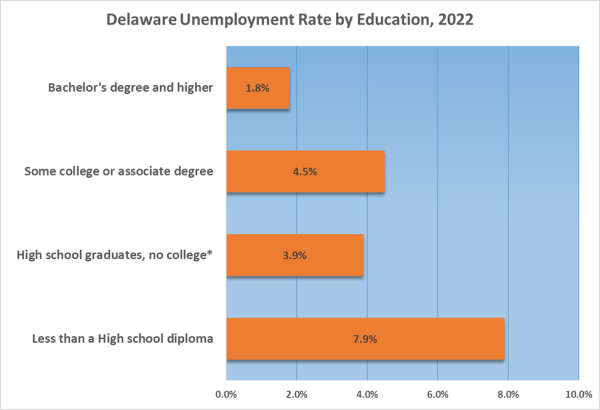 DELAWARE’S LABOR MARKET (source Delaware Department of Labor (DDOL), 2020)Job openings occur when the number of jobs at employers within the state are increasing (growth), or when workers currently in those jobs either find work in another field (transfers) or exit the labor force altogether (exits). Transfer and exits are also called separations. Total job openings are the summation of openings due to growth plus openings due to separations. Over the course of the ten-year period from 2020 to 2030, Delaware is projected to generate 567,394 total job openings. Of those openings, 7.4% will be due to job growth, 36.8% will be due to job exits, and 55.8% to job transfers.Delaware’s labor market can be organized into three categories of employment: low-, middle-, and high-skill jobs. Low-skill jobs require a high school diploma or less and provide an average wage of $31,298 per year. Middle-skill jobs require some type of postsecondary education, (e.g., Registered Apprenticeship, certification, or an associate degree) and provide an average wage of $51,618 per year. High-skill jobs require a bachelor’s degree or higher and provide an average wage of $95,565 per year.The table below represents the top seven (7) occupational career clusters in Delaware from which the largest growth in employment will occur. Three of the top seven occupational clusters (Health Science, Human Services and Education & Training) have the “% of High Skill Jobs” above the average for all clusters. Four of the top seven occupational clusters (Health Science, Architecture & Construction, Marketing, and Education & Training) have the “% of Middle Skill Jobs” above the average for all clusters.STATE & COUNTY JOB STATISTICS (source DDOL Wage Projections, 2020)65% of all Delaware jobs are in New Castle County—of which 35% of jobs are high-skill, 28% are middle-skills, and 37% are low-skill;16% of all Delaware jobs are in Kent County—of which 27% of jobs are high-skill, 30% are middle-skill, and 43% are low-skill; and19% of all Delaware jobs are in Sussex County—of which 18% of jobs are high-skill, 32% are middle-skill, and 50% are low-skill (note 2% of all Delaware jobs are multi-county).Middle-Skill (MS): Occupations requiring some type of postsecondary education (e.g., Registered Apprenticeship, certification, or an associate degree) but not a bachelor’s degree; or High School education with some work experience; or at least one-month on-the-job training; or credential attainment.High-Skill (HS): Occupations requiring at least a bachelor’s degree or associate degree with either a required Residency/Internship or 5 years of experience.YOUTH AGES 18 TO 24, LEVEL OF EDUCATION FOR DELAWARE AND WILMINGTON (source American Community Survey, 2021)53.1% of Delaware youth are prepared for middle- and high-skill jobs;48.8% of Delaware youth who are male are prepared for middle- and high-skill jobs;57.5% of Delaware youth who are female are prepared for middle- and high-skill jobs;31.2% of Wilmington youth are prepared for middle- and high-skill jobs;21.3% of Wilmington youth who are male are prepared for middle- and high-skill jobs; and40.1% of Wilmington youth who are female are prepared for middle- and high-skill jobs.ADULTS AGED 25 AND OVER, LEVEL OF EDUCATION FOR DELAWARE AND WILMINGTON (source American Community Survey, 2021)60.6% of Delaware adults are prepared for middle- and high-skill jobs;57.5% of Delaware adults who are male are prepared for middle- and high-skill jobs;63.5% of Delaware adults who are female are prepared for middle- and high-skill jobs;52.7% of Wilmington adults are prepared for middle- and high-skill jobs;48.6% of Wilmington adults who are male are prepared for middle- and high-skill jobs; and56.3% of Wilmington adults who are female are prepared for middle- and high-skill jobs.C. Comparison of Economic and Workforce Analytical Conclusion.  Describe areas of opportunity for meeting hiring, education, and skills needs identified in the economy compared to the assets available in the labor force in the state.Below is a report DWDB commissioned on labor force participation rate in Delaware:DELAWARE LABOR FORCE NONPARTICIPANTS: POTENTIAL ASSETS FOR WORKFORCE DEVELOPMENTAlan Phillips, for the Rodel Foundation of Delaware & the Delaware Workforce Development Board February 2023INTRODUCTION – WHY LABOR FORCE PARTICIPATION RATES ARE SIGNIFICANTDelaware is experiencing a mix of demographic and economic conditions that will impact the state’s ability to grow its labor force over the coming decades. First, only modest population growth of prime, working- age Delawareans is expected through 2050. Secondly, historically low unemployment and low rates of labor force participation are continuing to tighten the statewide labor pool. This research brief explores labor force participation and nonparticipation among various population segments. Groups with low participation rates may be potential targets for efforts to increase participation.Population projections show modest growth of prime, working-age Delawareans (age 25-54) through 2040.1Less than 25,000 prime, working-age residents will be added to the population by 2040.From 2040-2050, the prime, working-age population will decline by more than 12,000.Delaware’s unemployment rates in 2021 and 2022 have been a little higher than the U.S.; however, Delaware’s are still at historically low levels and appear to be heading lower.2Delaware’s labor force participation rate is the 2nd lowest on record since 1976.3Labor force participation fell to 60.2% in December 2022, a 1% decrease from December 2021 and more than 2% lower than December’s U.S. participation rate of 62.3%.Part of the explanation for Delaware’s declining unemployment rate is its declining labor force participation rate. Both employed and unemployed residents are counted in labor force participation rates. Employed residents and those actively seeking work are participants. Those who aren’t working and are not able, not available, or not actively seeking work are labor force nonparticipants. Other than increasing migration into Delaware, the only way to grow the state’s labor force will be to convert labor force nonparticipants into participants.FIGURE 1. ANNUAL LABOR FORCE PARTICIPATION RATES, 2007-2022Delaware’s labor force participation rate has mostly been lower than the U.S. labor force participation rate over the last 15 years.Labor force participation was 66.0% prior to the Great Recession of 2008; the U.S. labor force participation rate was 66.7%.Neither the U.S nor Delaware returned to pre-recession participation in the years following.Baby Boomer retirements began to accelerate at the onset of the Great Recession.Delaware’s labor force participation rate was about even with the U.S. rate by 2015.Since 2015 U.S. labor force participation rates have increased, but Delaware’s have declined.U.S. labor force participation appears to be recovering and rising during the post-pandemic recovery, but labor force participation in Delaware appears to be continuing a downward trend.Changing economic conditions as well as the continuing departure of the Baby Boomers from the workforce will likely impact the state’s labor force participation rates for years.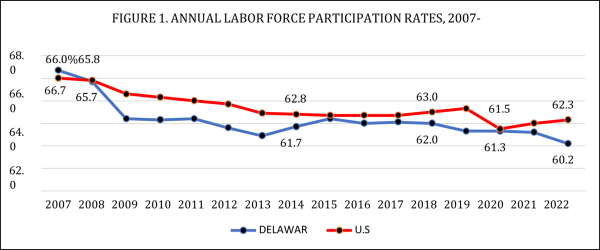 SOURCE: Delaware Department of Labor Office of Labor Market Information; Federal Reserve Bank of St. Louis FRED Economic DataFIGURE 2. ANNUAL UNEMPLOYMENT RATES, 2007-2022Unemployment rates in Delaware have been remarkably similar to U.S. unemployment rates through most of the 12-year period from 2007-2019. Unemployment peaked during the Great Recession beginning in 2008, and then recovered a bit more quickly between 2010 and 2015.The state’s unemployment rate spiked during the COVID-19 pandemic in 2020 to 5.6%.Unemployment in Delaware was lower in 2020 than the U.S. unemployment rate of 6.5%.Delaware’s post-pandemic unemployment rates, while low, have been about 1% higher than theU.S. unemployment rates (December 2021 & December 2022).Delaware’s unemployment rates appear to be trending downward in tandem with labor force participation. Together, lowering unemployment and labor force participation rates signal a continuing tightening of the state’s labor force.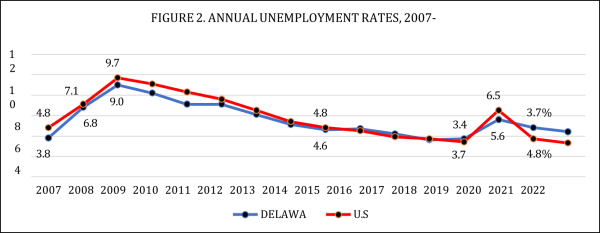 SOURCE: Delaware Department of Labor Office of Labor Market Information; Federal Reserve Bank of St. Louis FRED Economic DataFIGURE 3. LABOR FORCE PARTICIPATION BY EDUCATION ATTAINMENT GROUPLabor force participation rates vary by education level. The red line in the figure below shows participation rates by education attainment for prime, working-age residents (25 to 64).High school & GED completers display the lowest labor force participation rate, at 65.6%.Completers of Some College, No Degree participate in the labor force at a rate of about eight percentage points higher than those with just a high school diploma.Associate degree completers participate at rate that is 10 percentage points higher than high school/GED completers.Bachelor’s degree (or higher) completers demonstrate participation rates at greater than 80%, and greater than 14 percentage points above high school/GED completers.The increased rates of labor force participation for those with higher levels of educational attainment indicate that the state’s labor market likely values higher levels of education.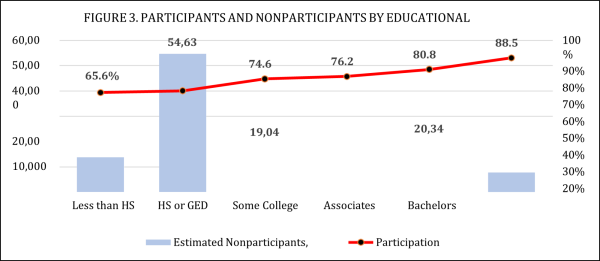 SOURCE: U.S. Census, Current Population Survey, 2022, IPUMS-CPS, University of Minnesota, www.ipums.orgINCREASING LABOR FORCE PARTICIPATION BY ATTAINMENT GROUPA one- or two-percent increase in the state’s labor participation rate would add approximately the following numbers of workers to Delaware’s labor force:LABOR FORCE PARTICIPATION BY AGE GROUP AND SEXParticipation in Delaware’s labor force for both males and female peaks for workers aged 25-29. After that, female and male participation trajectories vary until both turn 60 and begin to retire and exit the labor force at similar rates.FIGURE 4. LABOR FORCE PARTICIPATION AGE GROUP (WOMEN)Women in the 25-29 age group participate in the labor force at higher rates than males by nearly 20 percentage points.Women’s participation trajectory declines sharply after age 29.Women also appear to exit the labor force earlier than males, showing decline as they enter the 55-59 age group.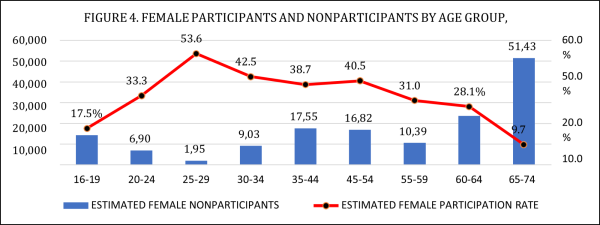 Figure 5. LABOR FORCE PARTICIPATION BY AGE GROUP (MALES)Men aged 20-34 participate in the labor force at smaller rates than women.Participation for men aged 35-44 is higher than for women aged 35-44.Male participation drops sharply for the age 45-54 age group.Participation rates for men jump at age 55-59, exceeding women’s rates by more than 20 percentage points.Males exit the workforce at about the same rate as females upon entering the 60-64 age group. 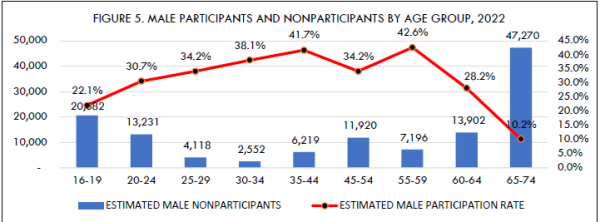 INCREASING LABOR FORCE PARTICIPATION FOR PRIME WORKING-AGE FEMALES AND MALESA one- or two-percent increase in the state’s labor participation rate would add approximately the following numbers of prime, working-age participants to Delaware’s labor force:FIGURE 6. LABOR FORCE PARTICIPATION BY RACEThere is little variation in labor force participation by White and Black Delawareans; however, residents of Hispanic origin (of any race), Asian, Hawaiian and Pacific Islanders and those identifying as More than One Race participate at higher rates than either White or Black residents. 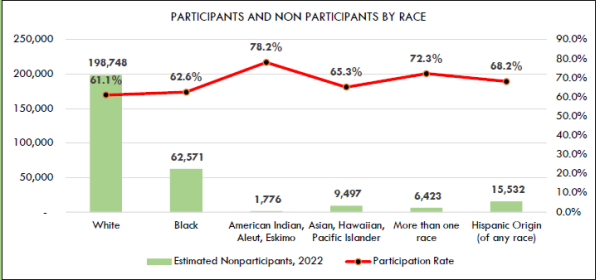 INCREASING LABOR FORCE PARTICIPATION BY RACEA one- or two-percent increase in the state’s labor participation rate would add approximately the following numbers of participants to Delaware’s labor force by race:SUMMARYFalling unemployment rates and labor force participation, and slowing population growth of prime, working-age Delawareans, will create challenges for growing the state’s workforce for some time. Nonparticipants in the labor force could be a potential source of additional workers. This research brief suggests opportunities for further analysis including examining additional variables impacting labor force participation such as:Differences in male and female participation at all educational attainment levels. Differences in participation by race/ethnicity at all educational attainment levels.Factors that may impact women’s participation in the labor force, such as childcare availability and/or caregiving responsibilities.Reasons given for unemployment and unsuccessful job searches.Wage levels and demographic/educational attainment characteristics.There are sizable number of 25–54-year-old residents – over 54,000 = who have only completed high school or a GED and are labor force nonparticipants. This group represents potential candidates for training that moves them into the Some College, No Degree (and higher educational attainment categories), with the goal of entering into the labor force earning self-sustaining wages in Delaware’s in- demand industries. The February 14 edition of The Economics Daily online bulletin by the Bureau of Labor Statistics (BLS), announced that “half of civilian workers required over one year of preparation time to perform their jobs in 2022.” Further, in 2022, “53.7 percent of civilian workers required specific vocational preparation time over 1 year. This preparation comes in the form of formal education, credentials, prior work experience, and on-the-job training needed to perform the job.” Ensuring participants have critical preparation needed to enter and advance in the labor force will be crucial to encouraging nonparticipants to enter and stay engaged in Delaware’s labor force.2. Workforce Development, Education and Training Activities AnalysisThe Unified or Combined State Plan must include an analysis of the workforce development activities, including education and training in the State, to address the education and skill needs of the workforce, as identified in (a)(1)(B)(iii) above, and the employment needs of employers, as identified in (a)(1)(A)(iii) above.  This must include an analysis of—A. The State’s Workforce Development ActivitiesProvide an analysis of the State’s workforce development activities, including education and training activities of the core programs, Combined State Plan partner programs included in this plan, and required 6 and optional one-stop delivery system partners.7
[6] Required one-stop partners:  In addition to the core programs, the following partner programs are required to provide access through the one-stops: Career and Technical Education (Perkins), Community Services Block Grant, Indian and Native American programs, HUD Employment and Training programs, Job Corps, Local Veterans' Employment Representatives and Disabled Veterans' Outreach Program, National Farmworker Jobs program, Senior Community Service Employment program, Temporary Assistance for Needy Families (TANF) (unless the Governor determines TANF will not be a required partner), Trade Adjustment Assistance programs, Unemployment Compensation programs, and YouthBuild.[7] Workforce development activities may include a wide variety of programs and partners, including educational institutions, faith- and community-based organizations, and human services.B. The Strengths and Weaknesses of Workforce Development ActivitiesProvide an analysis of the strengths and weaknesses of the workforce development activities identified in (A), directly above.C. State Workforce Development CapacityProvide an analysis of the capacity of State entities to provide the workforce development activities identified in (A), above.Criminal Justice Reform InitiativesThe Delaware Department of Labor, in collaboration with strategic partners, is actively committed to providing comprehensive employment services to individuals with justice involvement. On December 4, 2018, Governor John C. Carney authorized Executive Order Number 27, establishing the State of Delaware’s Correctional Reentry Commission (DCRC).The core purpose of this initiative is to recognize the State’s citizens returning from incarceration face many barriers that often contribute to a cycle of criminal activity. Challenges such as homelessness, lack of job skills, limited education, mental health issues, substance use disorders, transportation constraints, and employment hurdles due to criminal records are critical concerns for the State. Addressing these issues is essential for the collective benefit of all citizens. The primary goals include enhancing the transition from correctional facilities to communities, bolstering public safety, diminishing recidivism rates, optimizing correctional resources, and fostering partnerships with communities, non-profit service providers, reentry advocates, and statewide justice-oriented associations.Delaware Recidivism Reduction System Blueprint 2021-2024 found here.The Blueprint sets forth the strategy for the State’s ongoing work to improve prisoner reentry into the community following a term of incarceration. Board members and staff are actively engaged in various committees within the governance framework. Several working groups have goals that surround providing individuals with the knowledge, skills, and abilities to find gainful employment.Specifically, the Employment and Education Committee objectives are to strengthen the vocational training options available to incarcerated individuals and ensure inmates’ s equitable access to and credit for those programs. Under this committee vocational training programs should prioritize the adoption of industry recognized credentials for all current and future vocational and industry programs. Apprenticeship programming should be considered so incarcerated individuals have the opportunity to accrue supervised apprenticeship hours while incarcerated. The workgroup should review DOC’s menu of all vocational training occurring in the prisons and determine if the training is adequate and make recommendations for addressing gaps. The workgroup should work with the DOC’s Director of Classification to ensure the process of inmate assessment and classification to education/vocational training is consistent and equitable across all Level V sites. The workgroup should review alignment of all Prison Education service hours with goodtime in DOC’s computerized offender management system. The workgroup should identify and implement at least one apprenticeship pathway for incarcerated people and implement the program at a Level V institution. The workgroup should ensure that the 2nd Chance Pell Grant program partnership with Del Tech is fully implemented in the pilot prison sites to offer associate degree opportunities in the human service sector.APEX Pardon and Expungement ProgramThe APEX Pardons & Expungement Program provides direct services to justice-involved persons to remove barriers relating to employment, housing, and education.  To help eliminate barriers to employment and provide comprehensive One -Stop Services, the Apex Program was moved to the Division of Employment and Training in 2021. This program is dedicated to providing direct applicant services and information to individuals with criminal histories by helping them through the pardon or expungement process. Eligible persons are provided one-on-one assistance and guidance through each step of the process. Services are provided statewide including supportive services and training opportunities.Jobs for Veterans State Grant-DOL Veterans Employment Team:The Jobs for Veterans State Grant (JVSG) Program, funded by the USDOL, empowers local State Workforce Agencies to deploy specialized personnel. These individuals offer tailored services to eligible veterans and those facing significant barriers to employment, including those with a history of criminal justice involvement or past felony convictions. Within each American Job Center (AJC), a Disabled Veterans’ Outreach Program (DVOP) specialist delivers personalized case management to veterans, eligible spouses, or caregivers of wounded, ill, or injured service members receiving treatment at military treatment facilities (MTFs) or warrior transition units (WTUs).DVOPs offer a spectrum of services including employment readiness training, career guidance, and assistance. They facilitate access to resources within the Department of Labor (DOL) or connect individuals with appropriate support through our extensive partner network. Additionally, Local Veterans Employment Representatives (LVERs) engage directly with employers to cultivate employment opportunities specifically for veterans.Veterans Treatment CourtThe Department of Labor's Disabled Veterans’ Outreach Program (DVOP) conducts direct outreach to Delaware Veterans who have been involved with the justice system or are in recovery from substance use disorders and opioid addictions. This outreach involves the DVOP attending scheduled treatment court sessions across the state. Veterans attending these sessions receive individualized case management and specialized employment services aimed at supporting their successful re-entry into the workforce.For more information on the Delaware Treatment Courts please see weblink below.https://courts.delaware.gov/superior/veteranscourt/Other one- stop mandatory partners linked into the comprehensive system on a referral basis but not electronically.Strengths of the Delaware’s workforce development activities based on the State Plan Survey Discussion:Expanded opportunities to connect with staff, other agencies, and DWDB: There is increased interaction and engagement with the workforce system, that encourages the emergence of issues and opportunities from bottom up, allowing for better collaboration and understanding among the partners. There is a receptive board that values and considers suggestions.More availability of data to guide decisions: The access to a wider range of data enables informed decision-making, aiding in crafting more effective strategies and interventions.Partnerships: There is increased emphasize and encouragement for partnerships, fostering collaboration between different stakeholders which can lead to more comprehensive solutions and better resource allocation.Proactive plan for better coordination: There is a proactive approach towards coordination which implies a commitment to streamlining efforts and resources for more efficient outcomes.Collaborative review of different title RFP’s: By collaboratively reviewing Requests for Proposals (RFPs) related to various titles, there is enhanced and comprehensive understanding of different aspects, ensuring a more unified approach.Devoted board: A devoted board actively participating in meetings, committees, volunteering for special projects, and serving on RFP panels (e.g., DWDB RFP panels; DOE panels).Committed personal: Committed personal from all levels, including core partner staff, program providers, community-based organizations and other that are dedicated to their roles and providing opportunities for Delawareans.Weaknesses of Delaware’s workforce development activities based on the State Plan Survey Discussion:Separate databases despite coordination mandate: Despite a mandate for coordination, the existence of separate databases creates silos and impedes seamless information sharing, collaboration, tracking, and referrals.No common intake form: The absence of a standardized intake form could lead to inefficiencies and difficulties in data collection and sharing across different departments or organizations.Limited institutional knowledge: High turnover in staff that processes the institutional knowledge might hinder innovation and the adoption of more effective practices based on new data or insights.Customers frustration: Process can be frustrating and difficult to navigate. Especially true if a client needs several services across multiple agencies. This can lead to no-shows and different stages of the process. Individual experiences shaped by the first partner they encounter.Staff frustration: Staff has expressed frustration with the intake process, clients not having the necessary documentation, processes can be time confusing and inefficient. In addition, there can be varying degrees of internal and external program knowledge among individuals.Lack of coordination at the Federal level: While Delaware aims for coordination, the expectation of coordination at the Federal level doesn't align with the actual coordination among Federal agencies, leading to challenges in meeting expectations and requirements.Addressing these weaknesses could significantly enhance the effectiveness of the WIOA State Plan, promoting better coordination, streamlined processes, and improved outcomes in workforce development.Delaware possesses a robust capacity to educate and train its citizens across various workforce segments. The state boasts a range of training investments from both state and federal sources, enabling the development of diverse training programs. These initiatives encompass customized workforce training, pre-apprenticeship and registered apprenticeship opportunities, and secondary school programs within Career and Technical Education (CTE). Leveraging its size as an advantage, Delaware engages employers and trainers effectively to ensure alignment with local skill needs across all workforce levels. Collaborative efforts between the Department of Labor, Delaware Workforce Development Board, Delaware Prosperity Partnership, Department of Education, and others facilitate information sharing and action based on insights received from the business community. Additionally, stakeholders representing workers, including entities like the Department of Labor, United Way of Delaware, local housing authorities, unions, and community-based organizations, actively participate in shaping training programs to prioritize individual workers' voices.Delaware's training community thrives with resources. The state hosts a single community college system with four primary campuses and specialized satellite sites, such as the Innovation and Technology Center, offering diverse workforce training programs tailored to industries like healthcare, construction, and manufacturing. Furthermore, the Adult Education Workforce system, housed within Vocational Technical (VoTech) School Districts across three locations within the state, serves as a hub for Registered Apprenticeship technical instruction. Both the community college system and VoTechs cater to a diverse student population, representing Delaware's workforce. The local trades unions also contribute significantly, providing excellent training opportunities for apprentices and continuous education for Journey workers. Community-based organizations play a pivotal role in complementing the efforts of traditional educational institutions and government agencies in providing training and educational opportunities. These organizations serve as invaluable partners in addressing the diverse needs of communities by offering specialized and tailored training programs. By leveraging their close ties to the local community, these providers offer accessible and targeted training initiatives that cater to specific skill gaps and requirements. Their flexibility, grassroots approach, and cultural sensitivity enable them to reach marginalized or underserved populations effectively, ensuring inclusivity and expanding the reach of workforce development efforts. Collaborating with community-based organizations enriches the training landscape, fostering a more comprehensive and responsive ecosystem for skill-building and career advancement.In adult education, the increased integration of technology in prisons has expanded post-secondary education opportunities. A recent task force was established to study ways to increase funding for Adult Basic Education (ABE), to develop strategies for better aligning ABE with workforce needs and ensure that ABE students are aware of all opportunities for further training and education in Delaware.  The below chart was presented as part of the work and shows the current wait list as well as cost to eliminate the list. Increasing the funding for ABE, GED, and ESL would serve 577 current students waiting for services.Adult Education: FY 24 Adult Basic Education Waiting List*The chart shows the amount needed to eliminate the ABE waiting list for this year with classes running from January to June. The numbers used were based on the Continuing Services Applications each program submitted last March to receive funding for Fiscal Year 2024.Other struggles with capacity include recent staff shortages and turnover pose a significant barrier to delivering services effectively. Vocational-technical schools lack sufficient funds to support apprenticeships, compounded by staff capacity issues in managing apprenticeship programs. Diverse enrollment procedures exist due to varying federal regulations governing intake forms. There's inconsistency among our partners and the Department of Employment and Training (DET) in defining a participant, leading to incomplete and inaccurate outcome assessments. The state grapples with document accessibility issues, especially with PDF files, images lacking text descriptions, non-fillable documents, and everyday materials, hindering the effectiveness of screen readers. Document remediation remains unaddressed.These struggles will be addressed in the new year.b. State Strategic Vision and GoalsThe Unified or Combined State Plan must include the State’s strategic vision and goals for developing its workforce and meeting employer needs in order to support economic growth and economic self-sufficiency.  This must include—1. VisionDescribe the State’s strategic vision for its workforce development system.2. GoalsDescribe the goals for achieving this vision based on the analysis in (a) above of the State’s economic conditions, workforce, and workforce development activities.  This must include—(A) Goals for preparing an educated and skilled workforce, including preparing youth and individuals with barriers to employment8 and other populations.9(B) Goals for meeting the skilled workforce needs of employers.
[8] Individuals with barriers to employment include displaced homemakers; low-income individuals; Indians, Alaska Natives, and Native Hawaiians; individuals with disabilities, including youth who are individuals with disabilities; older individuals; ex-offenders; homeless individuals, or homeless children and youths; youth who are in or have aged out of the foster care system; individuals who are English language learners, individuals who have low levels of literacy, and individuals facing substantial cultural barriers; eligible migrant and seasonal farmworkers (as defined at section 167(i) of WIOA and Training and Employment Guidance Letter No. 35-14); individuals within 2 years of exhausting lifetime eligibility under the Temporary Assistance for Needy Families Program; single parents (including single pregnant women); and long-term unemployed individuals.[9] Veterans, unemployed workers, and youth and any other populations identified by the State.
 3. Performance GoalsUsing the tables provided within each Core Program section, include the State's expected levels of performance relating to the performance accountability measures based on primary indicators of performance described in section 116(b)(2)(A) of WIOA. (This Strategic Planning element only applies to core programs.)4. AssessmentDescribe how the State will assess the overall effectiveness of the workforce development system in the State in relation to the strategic vision and goals stated above in sections (b)(1), (2), and (3) and how it will use the results of this  assessment, which may include evaluation findings, and other feedback to make continuous or quality improvements.Delaware Governor John Carney and the Delaware Workforce Development Board (DWDB) are deeply committed to creating a cohesive and effective integrated workforce system for the state’s residents. The vision is to empower individuals, enrich communities, and drive economic prosperity through learning and skills advancement. This vision, which spans from developmental years through adulthood, emphasizes the importance of specific skillsets, including durable skills, critical thinking, teamwork, digital literacy, workplace proficiency, and civic engagement.The focus on improving literacy, graduation rates, and providing diverse post-secondary education and training options reflects a holistic approach to preparing individuals for the workforce. This approach recognizes that learning is a lifelong endeavor, with opportunities for skill development continuing throughout one’s career.Maintaining Delaware as a single service delivery area, with the State Board acting as both a state and local entity, demonstrates a strategic move to leverage existing successes and strengthen partnerships among key stakeholders. This unified approach is critical for maximizing the impact of limited governmental resources, while also tapping into the wealth of knowledge and resources available from leaders outside the publicly funded system.The mission of the Delaware Workforce Development Board is to be committed to the continuous improvement of workforce development by remaining responsive to the evolving needs of individuals and industries. We aim to drive positive change, strengthen our communities, and contribute to a vibrant and thriving economy, building a future where every Delawarean has the opportunity to flourish and contribute to the greater good.Overall, this vision and mission is a testament to the dedication of Governor Carney, the DWDB, and our partners to create a robust and inclusive workforce system that empowers Delawareans, supports Delaware businesses, and the state’s economic growth and prosperity.The State of Delaware has set forth comprehensive goals aimed at strategically transforming its workforce landscape to address crucial challenges and meet the evolving demands of its economy. These goals encompass a holistic approach geared towards fostering sustainable growth, aligning educational pursuits with industry needs, enhancing inclusivity, and expanding opportunities for all its residents. With an acute awareness of the significant disparities between job openings and the available workforce, Delaware will prioritize sectors vital for immediate employment needs while strategically targeting long-term growth industries. Concurrently, the state is committed to raising educational attainment levels, aligning training programs with industry demands, and fostering inclusivity by bridging existing gaps among various demographic groups. This ambitious vision is underpinned by a robust workforce system designed to provide comprehensive services, ensuring equitable access and tailored support for job seekers and employers alike.Goal 1: Prioritize SectorsDelaware faces an historic imbalance between the demand for workers and the supply of job seekers. In August of 2023, there were 20,800 unemployed people versus 33,000 job openings (BLS), resulting in 1.6 open positions for everyone looking. The average for the US is 1.5 so Delaware is higher than the national average. Compared to our neighboring states Delaware ties with PA, NJ is the lowest at 1, and MD has the highest at 3.3 jobs opening per individual.With talent shortages in most sector across the state, Delaware needs to prioritize. Delaware plans to address both growth sectors and enabling sectors. Enabling sectors are those that focus on occupations in industries with immediate employment needs that are crucial to helping Delawareans re-enter the workforce. These are industries such as individual and family services, early childcare, and education, K12 education, and home health services are vital for others to be able to work. Delaware’s identified enabling sectors are industries that are growing and will drive high employment demand through 2030. Many of these jobs require workers with training or certification, and several of these industries provide services to vulnerable populations and/or provide critical services that other workers depend on.In addition, Delaware will focus on longer term growth in sectors that will build economic prosperity in mid- to high-skill careers that will driver economic self-sufficiency and build a growing economy in high growth technology and infrastructure. These industries include healthcare, advanced manufacturing, technology, and construction, align with projected employment growth.Goal 2: Raise the BarMany professions now demand education beyond a high school diploma. Projections for 2025 indicate that approximately 60% of job opportunities will necessitate education beyond high school. Surprisingly, Delaware lacks a formalized educational or training goal, setting it apart from only five other states. Nonetheless, Delaware aims for 60% of its residents aged 25 to 64 to achieve a degree or certification beyond high school by 2030, marking a 9.1 percentage point increase from the present 50.9%. Industries requiring education beyond high school are expected to flourish and offer higher compensation. Moreover, individuals with advanced education or training are more likely to participate in the workforce. Consequently, Delaware actively promotes individuals to pursue additional education and training opportunities.Goal 3: Increase AlignmentDelaware is deeply committed to eradicating the barriers that separate education from the workforce by emphasizing career pathways, internships, work-based learning initiatives, apprenticeships, and other such programs. The state's goal is to enhance the correlation between work and education, thereby better aligning training programs with the requirements of both employers and the future workforce. Efforts are underway to bridge the gap between classroom instruction and practical work settings, enabling learners to acquire genuine hands-on experience.Moreover, establishing strong connections with employer partners is a key focus for Delaware, ensuring that training programs are finely attuned to meet employer needs. A recent survey conducted among Delaware employers highlighted specific deficiencies in potential employee applicants. These gaps encompassed enduring qualities like self-motivation, communication prowess, problem-solving abilities, and critical thinking, alongside technical proficiencies such as Excel and Word software proficiency, fundamental computer literacy, and proficiency in data analysis.Goal 4: Expand OpportunitiesEnsuring educational and economic fairness forms the bedrock of Delaware's state well-being. Presently, opportunities aren't evenly accessible, prompting Delaware's ambition to significantly narrow existing gaps rooted in racial and ethnic disparities. Notably, Delaware is experiencing increased diversity, evident in its population growth from 907,135 in 2011 to 1,003,384 in 2021. During this period, the white population declined, surpassed by the growth of other racial and ethnic groups, notably the swiftly expanding Latino demographic. This demographic shift is mirrored in Delaware's workforce.Additionally, Delaware is undergoing an aging trend, ranking as the fifth oldest state by 2020, with one in five Delawareans now aged over 65. This demographic shift poses a challenge in meeting the workforce demands essential for our economy. Hence, Delaware aims to initiate targeted efforts toward previously marginalized populations. These groups encompass individuals relegated to the fringes of society due to barriers related to race, wealth, gender, or immigration status, hindering their active civic engagement.At a broader level, these communities might encompass entire areas within the state, while at a more granular level, they may encompass specific groups such as re-entry individuals, low-income earners, and veterans, all of whom have been historically overlooked. Delaware is committed to creating focused initiatives aimed at providing opportunities and addressing the barriers faced by these marginalized groups.Although each agency has its own objectives in serving specific populations within their department, the state maintains a singular goal of preparing individuals uniformly. We strive to facilitate career opportunities for everyone, irrespective of their educational background, income level, disability status, veteran status, or re-entry background.Delaware's workforce system is committed to providing inclusive access and a comprehensive array of services catering to the diverse needs of job seekers. The system is strategically designed to offer a spectrum of services, spanning from self-guided resources to group workshops, and individualized one-on-one case management. For example, Delaware Job Link (DJL) services are available both online via personal computers and in any of the four American Job Centers (AJCs) situated across the state.Operating within a unified one-stop system, any job seeker can enter at any point and access consistent assessments and services customized to meet their specific requirements. The system is unified by a singular portal (DJL) that serves as the bridge connecting businesses with qualified individuals. DJL is equipped with cutting-edge technology, featuring a smart resume builder and a job order system, ensuring precise alignment between job seekers and available job openings.DVR focuses on careers that lead to increased wages and aims to engage individuals in understanding the availability of career opportunities. The goal is to guide them toward a career path that doesn't necessitate continual return for services, offering decent wages and opportunities for career advancement beyond considering just their disability status.DVI focuses on engaging employers to incorporate individuals with disabilities into their workforce. Both DVR and DVI might require more customized approaches due to the specific limitations and barriers faced by individuals with disabilities. Creative solutions are sought to fulfill their needs and enable their participation in the workforce.All agencies serve individuals facing barriers to employment, offering various services to support them.Career and Technical Education (CTE) emphasizes inclusion of individuals with disabilities in programs proportionate to the state's demographics. Efforts are made to avoid over or under-representation in any specific area and provide comprehensive support through wrap-around services from DVR and DVI.Enhanced collaboration and referrals between agencies are being revitalized, aiming for cross-training among partners to improve service delivery and streamline tracking procedures.The strategic goals outlined by Delaware reflect a dedicated commitment to fulfilling the skilled workforce requirements crucial for meeting the diverse and evolving needs of employers across various sectors. Three of our four goals directly impact Delaware employers.Prioritize Sectors: Delaware aims to address both growth sectors and enabling sectors, focusing on industries crucial for immediate employment needs and re-entry into the workforce. These industries, such as individual and family services, early childcare, education, home health services, healthcare, advanced manufacturing, technology, and construction, align with projected employment growth. The goal is to prioritize these sectors, ensuring they receive adequate attention and support to meet employment demands through 2030. All training done through our partners are aligned with in-demand jobs in Delaware and must be on the High Demand Occupation List.Increase Alignment: Delaware is dedicated to strengthening the connection between education and the workforce by emphasizing career pathways, internships, work-based learning initiatives, apprenticeships, and other programs. The state seeks to align training programs with the needs of employers, creating stronger connections between classroom learning and practical workplace skills. Additionally, efforts are underway to understand and address specific deficiencies highlighted by employers, ensuring that training programs adequately prepare individuals with the skills and qualities employers seek.Expand Opportunities: Delaware is committed to fostering economic fairness and ensuring opportunities are accessible to all residents. To achieve this, the state intends to address existing gaps related to racial and ethnic disparities, actively engaging with diverse communities. By targeting efforts toward previously marginalized populations, including individuals facing barriers due to race, wealth, gender, or immigration status, Delaware aims to create initiatives that provide equitable access to opportunities and remove barriers for these groups. Additionally, the state plans to focus on addressing workforce challenges presented by demographic shifts, particularly an aging population, by ensuring initiatives are inclusive and meet the diverse needs of all job seekers.These goals collectively highlight Delaware's commitment to actively engage with employers, bridge skill gaps, align training programs with industry demands, and create inclusive opportunities that cater to the needs of a diverse workforce and changing economy.Delaware firmly believes that collaboration is the cornerstone of and recognizes the power and value of working together with businesses and others that do business outreach to foster mutually beneficial relationships and drive towards a skilled workforce for Delaware Employers.This extends beyond partnerships; it embodies a shared vision of innovation, resource-sharing, and leveraging each other's strengths to achieve common goals. Delaware actively seeks opportunities to engage with businesses of all sizes, understanding their needs and provide resources within the state based on expertise and capabilities.Delaware strives to provide tailored solutions and support that cater to the specific objectives and requirements of our business partners. This approach not only enables us to deliver value but also ensures that our collaborations are mutually enriching.As we continue our journey of collaboration for business outreach, we remain dedicated to nurturing these partnerships, fostering trust, and fostering an environment that encourages growth, innovation, and shared success.WIOA Performance Measures:Delaware will evaluate its workforce system using a combination of quantitative and qualitative tools. The State's performance accountability system will prioritize the six required WIOA common measures applicable to each core program. Currently, there are no plans to introduce additional goals beyond these six. Delaware, operating within a single statewide workforce investment area, aims to establish performance levels promoting accountability while aligning with the Governor’s commitment to inclusivity, ensuring access to employment and training for the most underserved adults and youth facing barriers to employment.In determining Delaware’s performance levels, the DWDB will consider various factors such as the U.S. DOL Statistical Model, labor market conditions, historical state and national performance trends, U.S. DOL Government Performance and Results Act (GPRA) goals, expectations for continuous improvement, the ongoing impact of the Covid-19 pandemic, and the U.S. DOL Yes WIOA Can! Initiative.Delaware will conduct an analysis of unemployment rates to determine the actual need for adult education services, focusing on several key indicators such as job types (part-time vs. full-time), wages supporting families, job placements related to training, long-term job prospects, increasing educational attainment among adult workers, utilization of career pathways by lower-skilled workers, provider performance targets, and client satisfaction surveys. Additionally, a deeper analysis will be conducted to understand the characteristics of workers unable to secure employment while receiving unemployment insurance, particularly those who become part of the "out of the labor market" cohort.The state's assessment will extend to its publicly funded system, focusing on two primary stakeholders: Businesses and Job Seekers. Business Customer Services effectiveness will be evaluated through customer service surveys, increasing employer usage of Delaware JobLink, feedback from focus groups, among other criteria. The assessment of services to job seekers will focus on the One-Stop system's efficacy, considering customer service surveys, success in seamless referrals, implementation surveys, partnerships meeting federal performance measures, and other necessary evaluations.To streamline the evaluation process, the DOL–DET Contract Management and Monitoring unit will compile program performance data for interim reporting, reporting directly to the Delaware Workforce Development Board (DWDB) on managed contracts and related programs. Core partners will submit information to the DWDB, and presentations will be scheduled as part of the DWDB's quarterly meeting schedule. DOL-DET MIS Unit will compile and report out to staff and board members quarterly reports and final performance measures.Delaware's workforce system will utilize the data gathered from these methods to reinforce successful strategies and make necessary adjustments through collaborative information sharing practices among partners. Partners will develop midcourse corrections and report outcomes at various meetings, including DWDB quarterly board and committee meetings, quarterly leadership meetings, and monthly partner meetings. Additionally, the system will employ a "dashboard graphic" system to present trends, fund allocations, and essential data points such as interagency referrals and customer surveys for easier assessment and decision-making purposes.To further evaluate the system, the State will periodically look at the following areas for improvement and or collaboration.Organizational structures/working groupsFunding allocations: The board will review current programs, evaluate performance outcomes, training available across the state, and work with partners to establish needs of employers.Strategic Plan and attainment towards the goalsBoard operations and structureClient flow in the systemTechnology improvements and updates: Review employer usage of DJL, provide updates in the Tableau reporting system, look at co-enrollments or a common intake form, and more.Implement client satisfaction surveysFocus group feedbackSuccess in Seamless Referrals – This refers to the number of individuals that are referred to partner services who actually receive services. This refers primarily to referrals linking affiliated sites or partner programs with the One–Stop. It is thought that outside the One-Stops, in affiliated sites and partner programs little success in referral has been occurring.Implementation Surveys – This refers to the evaluation of operational changes. Among these will be the referral system and the seamless enrollment of core partner customers in Delaware Job Link. Added by a continuous feedback loop during implementation, a final assessment survey will be completedCore Partners meeting federal performance measures – Federal ReportsOther Evaluations as necessaryAdult Education utilizing their MIS system that aligns to accountability performance and targets.DVI is developing an outcomes management system to measure programs and find gaps in outcomes.
Under the Perkins Act, each district seeking funding must devise a four-year local plan involving employer stakeholder. This engagement requires districts to collaborate with employers to strategize for the upcoming four years and establish an advisory system.To effectively evaluate programs, each district is mandated to conduct a comprehensive needs assessment every two years. This process involves engaging employers in reviewing and updating plans, programs, and practices. Evaluations encompass various aspects such as certification levels achieved, demographic data, early post-secondary credits, and work-based learning opportunities. If programs fail to meet federal accountability targets (below 90%), they are placed on an improvement plan. Continued underperformance over two years may lead to funding reduction or withholding.While program reviews occur every five years, shortcomings typically revolve around academics rather than credential attainment. To address this, a new approach involves joint professional development for academic and Career and Technical Education (CTE) teachers. For instance, they undergo shared literacy training, integrating literacy teaching methodologies in both technical and English domains, spanning ELA and math.Each agency uses their assessments and develops solutions to mitigate any shortcomings. These mitigations include quarterly meetings with their federal project officers, reviewing data dashboards and comparing with other programs across the country, immediate resolution once customers satisfaction surveys are reviewed, and having program managers reach out to providers to assist in data collection.c. State StrategyThe Unified or Combined State Plan must include the State's strategies to achieve its strategic vision and goals. These strategies must take into account the State’s economic, workforce, and workforce development, education and training activities and analysis provided in Section (a) above.  Include discussion of specific strategies to address the needs of populations provided in Section (a).1. Describe the strategies the State will implement, including industry or sector partnerships related to in-demand industry sectors and occupations and career pathways, as required by WIOA section 101(d)(3)(B), (D).  “Career pathway” is defined at WIOA section 3(7) and includes registered apprenticeship.  “In-demand industry sector or occupation” is defined at WIOA section 3(23)2. Describe the strategies the State will use to align the core programs, any Combined State Plan partner programs included in this Plan, required and optional one-stop partner programs, and any other resources available to the State to achieve fully integrated customer services consistent with the strategic vision and goals described above.  Also describe strategies to strengthen workforce development activities in regard to weaknesses identified in section II(a)(2)In 2022, the DWDB produced a three-year Strategic Plan (full plan found here) that reflects the impact of the pandemic, significant changes to the board membership and staff, and new data on the workforce including a recent survey of 250 Delaware employers.This 3-year strategic plan sets the priorities and actions we will take to create economic prosperity for employers and employees statewide.Our priorities, along with various strategies, include:Prioritizing investments in sectors that will enable Delawareans to get back to work and increase growth in high skill, high wage jobs.	Tailored Training Programs: Develop and offer industry-specific training programs that equip individuals with the precise skills needed by employers in various sectors. These programs align with current industry standards and technological advancements.Adaptability and Reskilling Initiatives: Facilitate reskilling and upskilling programs for existing employees to adapt to technological advancements or changes in industry requirements. These initiatives ensure the workforce remains agile and capable of meeting evolving demands.Increase Alignment Opportunities: Create robust work-based learning, internship, and apprenticeship programs that allow students and trainees to gain hands-on experience within the workplace. This fosters a pipeline of skilled individuals tailored to the needs of specific industries.Raise the bar on educational attainment to reflect the needs of our future economy.	Empowerment Through Training and Education: Develop/invest in comprehensive training/educational programs aimed at fostering lifelong learning opportunities for all Delawareans. This includes implementing initiatives that support continuous skill development, vocational training, and access to higher education/training, ensuring individuals have the tools to adapt to evolving industries and technologies.Promotion of Lifelong Learning: Encourage a culture of continuous learning and skill development among all Delawareans. Offer adult education programs, upskilling opportunities, and retraining initiatives to ensure individuals can adapt to changing job market demands and technological advancements. Promote funding opportunities to help increase post-secondary credential attainment for our adult population.Skills Assessment and Certification: Establish mechanisms to assess and certify skills relevant to the workforce demands. Offer recognized certifications or credentials that validate the proficiency of individuals in specific skill sets, ensuring employers have a workforce equipped with the skills necessary.Increase alignment between learning and work to improve how we build talent pipelines.	Youth Empowerment and Development: Establish and support specialized programs geared towards empowering youth by providing mentorship, career guidance, internships, work-based learning, and apprenticeships. Focus on nurturing their talents, honing skills, and fostering a strong work ethic, equipping them with the necessary resources to succeed in the workforce. Implement meaningful mentorship programs, internships, apprenticeships, work-based learning and career counseling services targeted specifically toward young individuals. Encourage hands-on learning experiences, exposure to different industries, and guidance in career exploration to equip youth with relevant skills for the workforce.Partnerships with Educational Institutions and Training Providers: Foster collaborations with training/educational institutions to create curriculum enhancements, internships, apprenticeships, work-based learning, and co-op programs that directly address the skill gaps identified by employers in Delaware.Feedback Mechanisms for Skill Alignment: Establish channels for employers to provide feedback on the alignment of workforce skills with industry needs. Use this feedback to continuously refine training programs and ensure they remain relevant and responsive to market requirements.Expand opportunity to increase equity and expand economic prosperity for all Delawareans.	Inclusivity and Breaking Barriers: Design inclusive strategies that address the unique challenges faced by individuals with barriers to employment. This involves creating targeted programs that provide support, accommodation, and skill-building opportunities for individuals with disabilities, those reentering the workforce, veterans, and other marginalized populations. Offer job coaching, assistance with resume building, interview skills, and access to resources that facilitate their integration into the workforce.Diversity and Equal Opportunity: Promote diversity and inclusion in the workforce system by fostering an environment that celebrates individual differences and values diverse perspectives. Implement policies that ensure equal access to opportunities and eliminate discrimination based on race, gender, ethnicity, religion, sexual orientation, or socioeconomic status. Ensure access to educational resources, including digital learning tools and technology, for individuals with diverse needs. Create inclusive learning environments that accommodate different abilities and learning preferences, fostering an equitable learning experience for all.Recruitment Strategies for Diverse Talent: Implement inclusive recruitment strategies to attract a diverse pool of talent. Develop initiatives that encourage hiring individuals from different backgrounds and experiences, fostering innovation and a broader perspective within the workforce.By pursuing these goals, through a variety of strategies, Delaware can actively contribute to building a skilled workforce that meets the specific needs of employers, ultimately fostering economic growth.Delaware embraces sector strategies through a commitment to Pathways initiative as well as partnerships with sector partnerships, and industry associations.Delaware Pathways stands as a dedicated initiative, ensuring diverse options cater to each student's unique journey, acknowledging that one size does not fit all. This program is a collaborative effort between education and workforce entities, establishing a comprehensive career pathways system for all young individuals. Leveraging Delaware's strong legacy in Career and Technical Education (CTE) through vocational school districts and community colleges, this initiative has consistently produced a highly skilled workforce benefiting Delaware and the surrounding region.This endeavor encompasses partnerships across secondary and postsecondary institutions, integrating community-based organizations and workforce partners. Its primary goal is to facilitate the success of all young individuals in pursuing both postsecondary training and education and gainful employment.A robust education doesn't just offer knowledge; it presents choices. A well-designed educational system must cater to the diverse needs of each student by fostering seamless connections between K-12 public education, postsecondary training and education, workforce, and employers.To ensure students embark on fulfilling careers post-high school, they must be well-informed about their options and equipped to take the next steps. The majority of Delaware's well-paying jobs require education or training beyond high school, often demanding intricate technical expertise and adept communication skills. These competencies can be acquired through various channels like advanced training, certifications, apprenticeships, military service, and two- or four-year degrees.Hence, it's imperative that students possess both academic and technical proficiencies aligned with their career goals. Emphasizing a single approach for all students is ineffective; instead, fostering a flexible relationship between educators and employers best serves the diverse needs of students.Delaware Pathways is organized around five core priorities:Build a comprehensive system of career preparation that aligns with the state and regional economies.Scale and sustain meaningful work-based learning experiences for students in grades. To ensure that learning occurs both in the classroom and in the workplace, a statewide Workforce Intermediary, Delaware Office of Work Based Learning was created to place students into meaningful work experiences and support employers to recruit and onboard student talent.Integrate our education and workforce development efforts and data systems. To establish a direct link between education and training programs and changes in state and regional employment, we will create a connected service model for students with disabilities and other barriers to employment and implement a workforce data quality campaign.Coordinate financial support for Delaware Pathways. To address pervasive issues in our education and workforce system that might otherwise prohibit youth from moving directly into continuing education and employment, a diversified funding model was established that includes public, private, and philanthropic support.Engage employers, educators, and community organizations to support Delaware Pathways. To collectively ensure that the path to a meaningful career is accessible for every student and that the state’s economy remains strong, developing a robust communication and partnership strategy to coordinate the delivery of support services and activities across the public, private, and non-profit sectors is ongoing.Pathways are continuously reviewed and aligned to high demand high growth industries and occupations in Delaware. Pathways include:Agriculture, Food & Natural resources (AgriScience)Environmental & Natural Resource ScienceAgricultural Structures & EngineeringAnimal Science & ManagementNatural Resource ManagementPlant ScienceAgricultural Power & EngineeringArchitecture & ConstructionArchitectural Engineering Technology (AET)Arts, A/V Technology & CommunicationDigital Communication TechnologyBusiness Management & AdministrationNAF Academy of Business Information ManagementEducation & TrainingEarly Childhood Teacher AcademyK-12 Teacher AcademyFinance CareersNAF Academy of FinanceHealth SciencesAllied HealthPublic & Community HealthNursing AssistingPatient Care AssistantHospitality & TourismCulinary & Hospitality ManagementHospitality & Tourism ManagementInformation TechnologyCisco Networking AcademyComputer ScienceManufacturingManufacturing Engineering TechnologyManufacturing Logistics TechnicianManufacturing Production TechnicianIndustrial Maintenance MechanicMarketingMarketing TodayScience, Technology, Engineering, & Mathematics (STEM)Architectural Engineering TechnologyBiomedical ScienceEngineeringTransportation, Distribution & LogisticsAutomotive TechnologyDelaware has 6 vocational public schools serving around 7,000 students in three districts across the state. Programs offered at one or more of the three vocational schools include:Business, Communication & ComputersAcademy of Finance and BusinessBusiness TechnologyComputer Networking AdministrationDigital MediaGraphic ArtsBroadcast MediaCisco NetworkingIT AcademyInformation Technology & NetworkingWeb & Print TechnologyConstruction TechnologiesCarpentryCarpentry and Construction Management TechnologiesElectrical TradesElectrical and Green TechnologiesHeating and Ventilation & ACIndustrial Mechanics/Millwright TechnologiesMasonryPlumbingSheet Metal FabricationWelding/Fabrication TechnologyLandscape ManagementBuilding ConstructionHealth ServicesPhysical Therapy & Athletic Healthcare Biomedical Science & Allied HealthDental AssistingEmergency Medical ServicesMedical AssistingNursing TechnologyPhysical Therapy Medical AssistingSurgical TechnologyPublic & Consumer servicesCosmetologyCulinary ArtsLegal Administrative AssistingLegal Support ServicesLegal Support Services & Criminal Justice TechnologiesProduction & Imaging TechnologyThe Teacher Academy for Early Childhood DevelopmentThe Teacher Academy for K-12Science, Energy & Drafting TechnologiesBiotechnologyChemical Lab TechnicianTechnical Drafting & DesignEngineering Design TechnologyComputer Engineering TechnologyElectronics Engineering TechnologyEnvironmental Science & Natural Resource TransportationAutomotive Body RepairAutomotive TechnologyAuto/Diesel TechnologyEngine TechnologyCollison Repair TechnologiesThe concept of Pathways extends beyond just our secondary population—it equally impacts our adult demographic. Adult Career Pathways (ACP) isn't a complete overhaul of the Pathways system; rather, it signifies a broader perspective shift. It aims to offer adults a comprehensive and practical system enabling them to acquire skills and progress within their respective workplaces. ACP represents an advancement in the existing process, seeking to identify and bridge gaps in services, support, and funding necessary for adults to achieve a "family-sustaining wage."These pathways are meticulously crafted, considering the experiences and obligations of adults. They are structured to assist adult learners in navigating from unemployment to employment or from underemployment to more promising job opportunities within their current field or even in different industries. This progression is facilitated by creating accessible "on and off ramps," leading individuals toward increasingly advanced training and employment prospects. Additionally, ACP integrates crucial support services and literacy skills crucial for ensuring their success.Moreover, ACP initiatives will specifically target populations that might face difficulties accessing pathways under their current design. This focus aims to address the barriers and challenges faced by certain groups, ensuring they have equitable access to opportunities within the Pathways framework.Delaware Pathways is recognized as an exemplar program across the country. Access a recent Case Study on Delaware Pathways here.Delaware aims to centralize the Pathways Initiative as the linchpin for the publicly funded workforce system and is dedicated to the following endeavors:Ensuring Support for All Learners:	Guaranteeing comprehensive education and clear career goals beyond high school for in-school youth (ISY), out-of-school youth (OSY), and adult learners.Coordinating activities aiding ISY and OSY throughout the career pathways system.Aligning secondary, postsecondary, and adult programs within the career pathways system.Prioritizing education and workforce funding towards middle- and high-skill occupations in vital industry sectors.Enabling successful pathways for adults into the state career pathways system.Enhancing Employer Engagement:	Strengthening employer involvement and ownership of work-based learning and outreach.		DWDB Business Engagement committeeDWDB Business Liaison Program established in 2022, aims to connect businesses to training providers, programs for employers, and other state agencies.Office of Work Based LearningEstablishing regular gatherings to expand employer engagement and develop regional support structures.		Coordinated business outreach group. Established in 2023 to gain important insights into how to collaborate business outreach more effectively to better serve the Delaware business community.Expanding postsecondary education programs in pivotal industry sectors.Forming sector partnerships.		Formation of Delaware’s IT Council (see below for more information).Integrating Education and Workforce Development:	Instituting policies and procedures that fortify a statewide career pathways system.Creating a branding campaign for Delaware's career pathways/lattices.Coordinating both public and private funding efforts.Coordinating the collection of labor market information and conducting industry skills analyses and research.Broadening access to career counseling services.Cultivating Shared Accountability:	Establishing standardized performance measures.Developing a Statewide Longitudinal Data System (SLDS) along with its governing body.Validating and documenting certificate and licensure data.Reporting employment and wage outcomes throughout the career pathways system.Implementing a sustainable funding mechanism to support the SLDS.The Delaware Department of Labor has made significant strides in integrating Registered Apprenticeship programs into its workforce strategies. In 2016, they received funding to expand these programs, aiming to better meet employers' needs and introduce new occupations. By incorporating these initiatives into the Division of Employment and Training, Delaware aims to maximize the advantages of American Job Center (AJC) services for both employers and jobseekers.Three key strategies are being employed for a seamless integration:Alignment with Business Services Unit: Registered Apprenticeship has become an integral part of the Business Services Unit. Regular meetings allow the team to identify potential occupations and employers that could benefit from these programs. Business Service Representatives play a crucial role by referring employers to Registered Apprenticeship, expanding its outreach significantly. New sponsors are connected to Business Services Representatives, strengthening their tie to the workforce system.Scheduled presence in AJCs: A regular schedule is set up for Registered Apprenticeship personnel to be available in AJC lobbies. This allows them to address queries from jobseekers, employers, and AJC staff, helping to connect jobseekers with new career options and familiarizing AJC staff with the program, enhancing support for jobseekers' needs.Supporting Related Instruction through AJCs: Delaware is working on a policy to integrate WIOA Adult and USDOL Apprenticeship grants, providing funding for tuition and support services for targeted populations. AJC staff will aid in recruiting and referring candidates to these programs, aligning processes with WIOA Adult ITA to further integrate Registered Apprenticeship into Delaware’s workforce system.Overall, these efforts aim to streamline the incorporation of Registered Apprenticeship programs into Delaware’s workforce system, with an emphasis on data collection, reporting, and ongoing improvement to create more pathways for both employers and jobseekers.Registered Apprentices (RA) are offered in a variety of occupations. Most Registered Apprenticeships are four years in length or 8,000 hours of on-the-job training. For each year of training, a minimum of 144 hours of related instruction is required. Upon completion of the required on-the-job training and related instruction, the Registered Apprentice is eligible for Journeyperson papers. A journeyperson is nationally recognized as having a well-rounded ability in all aspects of his/her trade. While DOL is expanding opportunities within RA in Delaware with the addition of programs in IT, Teacher Academy, and Community Healthcare Workers, the top five occupations for apprenticeships in Delaware continue to be in the construction and skilled trades industry.ElectricianPlumbers, Pipefitters, and SteamfittersHVACSheet Metal WorkersConstruction LaborersPre-Registered Apprenticeship programs offer’s participants the opportunity to experience the trades prior to making a full commitment to engage in Registered Apprenticeship programming.  The goal is to have opportunity to explore in both traditional and non-traditional industries as made available and at conclusion the end result is a well-rounded experience for all in involved.Sector Partnership in Delaware:Having robust sector partnerships are critical for alignment between Delaware’s workforce system and industry. Sector partnerships are the vehicles through which industry members express critical hiring needs and where customized solutions for workers and businesses are designed. Delaware is fortunate to have various sector partnership or industry associations to fill this need and are connected with many of these in Delaware through membership or board/committee involvement.In December 2020, Governor Carney and other partners convened over 30 employers to formally launch the Delaware IT Industry Council to build a local tech talent pipeline in response to the growing need for skilled tech across Delaware. In October 2021, the Delaware Community Foundation and Rodel established the Delaware IT Industry Council as an LLC within Rodel.Renamed Tech Council of Delaware, this sector partnership has three goals.Build and expand an inclusive tech talent pipeline in Delaware.Create a strong tech ecosystem in Delaware.Strengthen Delaware’s position and perception as a tech hub.Delaware Manufacturing Association (DMA) is an affiliate of the Delaware State Chamber of Commerce and National Association of Manufacturers (NAM). The mission of DMA is to enhance the competitiveness of Delaware manufacturers in the global economy. DMA serves as manufacturing’s advocate at the state and local government level, DMA meets regularly to discuss the industry's challenges, identify solutions, and advise the State Chamber on topics that specifically impact manufacturers such as government regulations, supply chain disruptions, trade, and tax policies, workforce, and more.Trade Associations such as Delaware Contractors Association and Associates Builders and Contractors are industry trade associations providing support. Advocacy, education, workforce development and more.Delaware Academy of Medicine is an essential public health resource within the state. In late 2023, DWDB is working towards collaboration for the healthcare workforce needs of the state. Under the Academy, Delaware Health Force is at the cutting edge of data, predictive models of workforce, decision making, and policy surrounding the healthcare industry. Partnering with the Academy, DWDB and partners will utilize the data provided to make data informed decisions around funding opportunities and needs. Dashboards are found here.
DESCA and Delaware BioScience Association are advocates for various science sectors in Delaware. DWDB staff works closely with DESCA on the recent Hydrogen Hub designation and DE BioScience on workforce needs.Every sector partnership and trade association maintain a close connection with DWDB. This connection involves the participation of board members, collaborations through proposals or initiatives, and membership involvement.To mitigate the identified weaknesses in the WIOA State Plan and improve coordination, efficiency, and customer experience, the following strategies could be implemented:The State’s Strategy will be executed through the Core Program Activities, primarily via the streamlined one-stop service delivery system housed in the American Job Centers (AJCs). Publicly funded workforce systems will align with this model, creating a cohesive network for workforce development, education, and resource services. This integrated system aims to prioritize customer needs, improving accessibility to services and fostering better long-term employment outcomes for individuals seeking assistance. Under this structure, partners manage their programs collaboratively, offering unified services to customers. The overarching vision of this unified system is to empower Delaware’s workforce by providing necessary skills, credentials, and support for securing and advancing in employment with sustainable wages. Simultaneously, it aims to equip local employers with the skilled workforce essential for success in a global economy.Current key services for job seekers at Delaware’s American Job Centers encompass:Outreach, assessment, and referral to various services.Thorough evaluation of skills, aptitudes, interests, and abilities, facilitated through self-service or staff-assisted contexts, utilizing tools such as CASAS for math and reading readiness, Career Scope for identifying knowledge and interests, and O’Net Interest Profiler for assessing individual interest areas.Career counseling, workshops for career planning, interview strategies, resume building, job search, placement assistance, GED classes, basic computer skills, and skill refresher workshops.Additionally, the centers provide:Labor Market Information, including job vacancy listings, local in-demand occupations, and associated earnings and skill requirements.Performance and cost information about eligible training providers.Information on supportive services like childcare and transportation availability.Case managers play a pivotal role during registration, identifying available services and determining eligibility. They also assist in identifying and overcoming barriers that might hinder individuals' success in training and employment.Currently, for employers, Delaware’s American Job Centers offer:Screening and referral of qualified job candidates via Delaware Job Link (DJL).Outreach through Business Services Representatives, LVER’s, and Outreach Specialists.Access to Delawareans registered on DJL.Coordination of job fairs and recruitment events.Connections to community service organizations and tax credit opportunities.Training for Incumbent Workers and access to Registered Apprenticeship programs.Information about On-the-Job Training (OJT), Customized Training, and sources for funding worker training.Collaboration with economic development and other business assistance programs.Assistance with layoff aversion strategies.The staff regularly screens job referrals and provides recommendations to both individuals and employers. Additionally, employers have the option to review resumes within DJL to identify potential candidates for employment.To help mitigate the weaknesses further, Delaware could consider the following, although has not stated this work:Integrated Database System: Develop a unified database system that consolidates information across departments or organizations. This system should allow seamless sharing, collaboration, tracking, and referrals, breaking down silos and ensuring comprehensive access to data while maintaining appropriate privacy measures.Standardized Intake Procedures: Implement a standardized intake form and procedures across all agencies involved. This standardized process will improve data collection and sharing, enhancing coordination and efficiency while reducing redundancies.Knowledge Management and Training: Establish comprehensive knowledge management practices to capture institutional knowledge. Develop training programs and resources to retain and transfer knowledge, especially considering high staff turnover. Encourage the adoption of innovative practices based on new data or insights.Enhanced Customer Support: Create a unified customer support system that assists clients navigating multiple services across various agencies. Provide guidance, resources, and assistance at every stage of the process to minimize frustration and ensure a smoother experience. Develop a streamlined process where a client's journey is consistent and supported regardless of the initial point of contact.Improved Staff Training and Support: Offer comprehensive training programs for staff members involved in intake processes. Ensure that all staff have adequate knowledge of programs, procedures, and expectations to reduce confusion and inefficiencies. Encourage internal collaboration and knowledge sharing among staff members.DVI and DVR have established an MOU and a strategy to ensure individuals efficiently navigate through services and resources, with co-enrollment processes.Collaboration between the Department of Education (DOE) and DVI has led to the development of services and a pipeline program. Additionally, there's a Memorandum of Understanding (MOU) among all parties regarding Unemployment Insurance (UI).In Adult Education, there exists an MOU with the Department of Correction (DOC) to provide education services within correctional facilities. Efforts are directed towards creating a co-enrollment process aimed at identifying individuals and enhancing their service experience.Furthermore, there are MOUs in place, such as one between the Department of Labor (DOL) and DOE for data matching.By implementing these strategies, the Delaware’s WIOA State Plan can address its weaknesses, resulting in better coordination, streamlined processes, enhanced customer experiences, and improved outcomes in workforce development.III. Operational Planning ElementsThe Unified or Combined State Plan must include an Operational Planning Elements section that supports the State’s strategy and the system-wide vision described in Section II(c) above.  Unless otherwise noted, all Operational Planning Elements apply to Combined State Plan partner programs included in the plan as well as to core programs.  This section must include—a. State Strategy ImplementationThe Unified or Combined State Plan must include–1. State Board FunctionsDescribe how the State board will implement its functions under section 101(d) of WIOA (i.e., provide a description of Board operational structures and decision-making processes to ensure such functions are carried out).Through federal and state mandate, the Delaware Workforce Development Board (DWDB) exists to help Delaware achieve economic prosperity by building the workforce that our economy needs. To do this, the board works with two key constituencies:  employers who have evolving needs for a workforce, and Delawareans who are in or will be in the workforce. DWDB provides leadership and resources to develop a skilled workforce that is responsive to the evolving needs of business and communities.The work of the Delaware Workforce Development Board is based on the following set of principles that guides priorities and investment decisions.Strategy Based: Board focuses on the big picture of workforce development (creating a system, not merely a collection of programs) to match supply and demand more effectively.Customer Focused: Systems are built around customer needs, including job seekers, employers, and youth (rather than funding streams) and promote diversity, equity, and inclusion.Leveraged Partnerships and Resources: Strategies leverage other resources and are based on strong partnerships, building on existing collaborations when possible.Outcome Driven: Outcomes are clearly defined, communicated, and measured with investments made accordingly.Integrated Service Delivery: Programs are focused on outcomes and are encouraged not to duplicate one another but rather work collaboratively to deliver services to the customer.Industry and Economic Development Aligned: Workforce programs and services are aligned with regional industries and economic growth strategies.Accountable and Transparent: There is a clear process for making decisions informed by analyzing data and evaluating performance standards.A significant portion of the Delaware Workforce Development Board's (DWDB) activities is accomplished through committee involvement. Each committee meets at a minimum of four times a year. These committees diligently strive to achieve the outlined goals and recommendations set forth by the DWDB.The committees include:Executive CommitteeThe Executive Committee is composed of Board members who are officers of the Board, the chairpersons of committees, the Secretary of Labor, the Director of the Division of Small Business, the Secretary of the Department of Education, and the Secretary of the Department of Health and Social Services. And shall not exceed 15 members The majority of the members shall be from the private sector. The Executive Committee shall exercise all the authority of the Board during the intervals between full Board meetings. Provides governance, leadership, and direction. Approves and negotiates federally mandated performance measures. Works with fiscal agent (U.S. Department of Labor) to oversee financial matters (i.e., funding allocations, budget, training provider cost issues, etc.).Youth Committee: The Youth Committee provides recommendations on policy and performance for the development and implementation of WIOA youth funded programs statewide. Oversees the delivery of youth services for the neediest and at-risk youth, including both in-school youth and out-of-school youth. The Youth Committee works with our school systems and training program providers on how to build the workforce of the future. The committee provides recommendations on life skills training, expanding work-based learning opportunities, career exploration and exposure, credential attainment, completion of high school or GED program, and making sure our graduating seniors are college and/or career ready. In addition, the Youth Committee works with Delaware's Pathways efforts to assure students are exposed to high growth industries. Finally, the Youth Committee is charged with developing or researching pilots, models, and best practices.Adult Dislocated Worker Committee: The Adult Dislocated Worker Committee provides recommendations on policy and performance for the development and implementation of WIOA adult and dislocated worker funded programs statewide. Focuses on high- demand occupation programs that train and/or strengthen skills of Delaware’s adult and dislocated workers, particularly in essential career tracts. This committee works with providers to identify customized job training programs centered on data determined needs. In addition, this committee investigates opportunities for businesses to “grow their own” training programs. The priority is to invest in businesses that provide training for current lower-level employees so they can advance within their company. In addition, this committee works to identify populations of Delawareans that need to skill or upskill and enter or reenter the workforce such. These populations include re-entry, individuals with disabilities, veterans, and those that have barriers to employment. Finally, the Adult Dislocated Worker Committee is charged with developing or researching pilots, models, and best practices.Business Engagement Committee: The Business Engagement Committee ensures that the DWDB’s funding priorities are aligned with Delaware’s most current workforce skills needs, as indicated by the state’s business stakeholders. This committee also works to help close the skills gap experienced by employers. Ensures that the DWDB’s funding priorities are aligned with Delaware’s most current workforce skills needs, as indicated by the state’s business stakeholders. Facilitate a more effective and efficient connection to training providers and industry.Strategic Planning Committee: Strategic Planning Committee guides the DWDB’s achievement of its overarching goals, objectives, priorities, and activities. It will track the progress and support the Board and its committees in the development of metrics establishing, data collection, and data reporting criteria. This committee would continue to evaluate Process Redesign and Resource Alignment. Guides the DWDB’s achievement of its overarching goals, objectives, priorities, and activities. Track the progress and supports the Board and its committees in the development of metrics establishing, data collection, and data reporting criteria. The Strategic Planning Committee works with each chair to determine priorities, goals, and best practices.Performance Measures Committee: This committee is pivotal in providing support in negotiating levels of performance, as required by section 116(b)(3)(A)(iv) of the Workforce Innovation and Opportunity Act (WIOA). Additionally, this committee reviews performance reports and finances with regards to activities of the board staff and expenditures within WIOA grants and reports to both the Executive Committee and the full Board on a quarterly basis.Proposal Review and Certification Committee (PRCC): The key role of the PRCC is to determine, certify, and recommend qualified providers and programs for Delaware’s State List of Eligible Training Providers (ITA’s- Individual Training Accounts) for Workforce Innovation and Opportunity Act (WIOA) Adults and Dislocated Workers based on the Demand Occupation List. Additionally, the Committee hears complaints, oversee the appeals process, and render final decisions in all providers appeals.  The Committee also plays a role in the request for funding proposal (RFP) process for awarding contract services. The PRCC ensures that participants enrolled in programs financially assisted under Title I of the WIOA Act, are provided with a wide variety of quality, job-driven, and labor market relevant programs to maximize consumer choice. The objective is to invest and approve a vast number of programs for participants to make informed educational decisions that will lead to sustainable employment. Committees are advisory to the Delaware Workforce Development Board. The Committees will provide information, advice, and recommendations to advance DWDB’s mission. Each committee consists of members of the DWDB, and additional industry or subject matter experts not considered full DWDB board members. Committee Chairs and members are appointed by the Chair. Each committee is assigned a staff member via the DWDB Executive Director to act as an advisory member. Advisory members consist of Delaware Department of Labor, Employment and Training, Division of Vocational Rehabilitation, WIOA Leadership, and DWDB staff. Advisory members are non-voting members and will be invited to participate in committee work at the discretion of the committee.The work of each committee shall include the following:Provide recommendations to the Executive Committee or full Board on how to support programs and initiatives that align with DWDB’s mission.Provide information and assist with operational and other issues relating to their area.Set yearly goals.Review the strategic plan provided by the Strategic Planning Committee.Identify innovative and new ideas for potential investment.Review the DWDB operations periodically and identify open items, ongoing projects and share time frames.Review in detail staff’s recommendation for action and relevant issues.Assist the board in carrying out activities.Identify technology to streamline workforce efforts.Investigate and identify data tracking systems to measure success.Embrace a streamlined outcomes mechanism to measure data and results.Committee recommendations cannot be implemented and are not authorized until the Board has given its approval.The committees are not authorized to act on behalf of the Board, but are authorized to conduct the following activities:Gather information, consider all matters within the committee’s scope of work, and provide information, advice, and recommendations to the Board.Communicate the workforce development priorities of the Board to stakeholders or community members.Engage in outreach efforts to advance the mission of the Board.DWDB Bylaws:ARTICLE 1.ONAME AND NATURE OF THE BOARDSection 1.1The Delaware Workforce Development Board (the “Board” or the “DWDB”) was established pursuant to the authority in “The Workforce Innovation and Opportunity Act of 2014 (WIOA),” and pursuant to Executive Order 36, dated February 6, 2020 (“Executive Order 36”). The purpose of the Board is to review statewide policies and programs and make recommendations on actions that should be taken by the State to align workforce development programs in a manner that supports a comprehensive and streamlined workforce development system.The Board shall assist the Governor in executing the duties outlined in Executive Order 36. Those duties shall include:a. the development, implementation and modification of the state plan required by applicable federal law;b. the review of statewide policies, programs, and the activities of one-stop partners, and make recommendations on actions that should be taken to align workforce development programs in the state, consistent with the State Plan, in a manner that supports a comprehensive and streamlined workforce development system in the state, including the review and provision of comments on the combined state plan for programs and activities of one-stop partners that are not core programs;c. the development and continuous improvement of the workforce development in the state through:i. the identification of barriers and means for removing barriers to better coordinate, align, and avoid duplication among the programs and activities carried out through the system;ii. the development of strategies to support the use of career pathways for the purpose of providing individuals, including low skilled adults, youth, and individuals with barriers to employment (including individuals with disabilities), with workforce investment activities, education, and supportive services to enter or retain employment;iii. the development of strategies for providing effective outreach to and improved access for individuals and employers who could benefit from services provided through the workforce development system;iv. the development and expansion of strategies for meeting the needs of employers, workers, and jobseekers particularly through industry or sector partnerships related to in-demand sectors and occupations;v. the development of strategies to support staff training and awareness across programs supported under the workforce development system;d. the development and updating of comprehensive state performance accountability measures, including state adjusted levels of performance, to assess the effectiveness of the core programs in the state;e. the identification and dissemination of best practices;f. the development and review of statewide policies affecting the coordinated provision of services through the state's one-stop delivery system;g. the development of strategies for technological improvements to facilitate access to, and improve the quality of, services and activities provided through the one-stop delivery system;h. the development of strategies for aligning technology and data systems across one-stop partner programs to enhance the quality of service delivery and improve efficiencies in reporting on performance accountability measures (including the design and implementation of common intake, data collection, case management information, and performance accountability measurement and reporting processes and the incorporation of local input into such design and implementation to improve coordination of services across one-stop partner programs);i. the preparation of the Board's annual reports;j. the development of the statewide workforce and labor market information system;k. the development of such other policies as may promote statewide objectives for, and enhance the performance of, the workforce development system in the state;l. the development of the Demand Occupation List and Eligible Training Provider List;m. negotiation of performance measures;n. conducting oversight of youth activities, career services and training activities, and the one stop system authorized under WIOA;o. carrying out the responsibilities of Local Boards; andp. ensuring compliance with WIOA, including any subsequent amendments.ARTICLE 2.0
MEMBERSSection 2.1 MembershipThe members of the Board shall be appointed in accordance with WIOA and Executive Order 36. The number of Board members shall not exceed 53.Section 2.2 QualificationsThe composition of the Board will satisfy the criteria for membership as delineated in WIOA. Any Board member who no longer represents the organization that served as the basis for his or her initial appointment to the Board shall be succeeded by another representative of that organization or another organization in the same category.Section 2.3 Nominations.In accordance with current law and Executive Order 36, DWDB membership originates in the following places:The Governor of Delaware is on the Board;The Delaware Speaker of the House appoints two members from that body to the Board;The Delaware President Pro Tempore of the Senate appoints two members of that body to the Board;The Governor appoints:	representatives of business in the state;representatives of the workforce in the state;individuals the Governor may appoint in order for the membership of the Board to remain in compliance with federal requirements andOther appointed members, which shall include the following:	one county elected official;Mayor of the City of Wilmington, or his/her designee;a representative of the Delaware Prosperity Partnership.The remainder of the Board consists of;	The Secretary of the Department of Labor or his or her designee;The Secretary of the Department of Education or his or her designee;The Secretary of The Department of Health and Social Services or his or her designee;The Director of the Division of Small Business or his or her designee;The Director of the Delaware State Housing Authority or his or her designee;The Commissioner of the Department of Correction or his or her designee;The Department of Labor Director of Vocation Rehabilitation or his or her designee; andThe Delaware Equal Opportunity Officer or his or her designee.Private Business Appointments. The Governor will appoint members from a standing list of potential members nominated by the state business organizations, or trade associations as outlined in Federal Regulation 679 § 679.110. The DWDB Executive Director will notify the Governor’s Office of Boards and Commissions when a vacancy occurs. In the event the standing list has been exhausted, the Executive Director will ask the Delaware State Chamber of Commerce for nominations and will forward them to the Office of Boards and Commissions for consideration.House and Senate Appointments. The Executive Director of the DWDB will contact after each statewide election the Speaker of the House and the President Pro Tempore to determine if there are any changes to the House and Senate appointments. These appointed members are subject to the DWDB bylaw term limits. The Speaker and President Pro Tempore will send an appointment letter to the DWDB and the member when there are new appointments.Cabinet Secretaries and State Agency leaders. Board members on the DWDB whose board appointment is due to holding a governmental position (e.g., those listed in paragraph 4(d) of Executive Order 36) will end their terms when they leave said positions. When this occurs, the Executive Director of the DWDB will coordinate with the Governor’s office for a smooth transition.Section 2.4 Term Limits. The terms for Board members of the DWDB are three years.  Board Members may serve no more than two consecutive three-year terms, except for members appointed under Section 2.3 (5) & (6). Term limits begin on the date of the gubernatorial appointment letter. Notwithstanding the provisions of this Section 2.4, Board members on the DWDB whose board appointment is due to holding a governmental position (e.g., those listed in paragraph 4(d) of Executive Order 36) will end their terms when they leave the said positions. When a board member reaches the end of their term, they shall remain a board member until their successor is appointed by the relevant appointing authority. The Executive Director and Chair of the Board will manage the appointments process to ensure that term appointments are staggered to ensure only a portion of the membership will expire in a given year.Section 2.5 Proxy Voting. The DWDB allows proxy voting when a regular member cannot attend a meeting. The appointed Board member will notify the DWDB Executive Director in writing of the proxies’ name and confirm the proxy may or may not vote in lieu of the member.Section 2.6 Virtual Meetings. The DWDB may hold virtual meetings when permitted to under 29 Del. C. § 10006.Section 2.7 Travel Expense ReimbursementMembers of the Board may receive reimbursement for reasonable and necessary travel expenses incident to their duties as members of the Board to the extent funds are available and in accordance with State law.2.8 Removal A Board member may be recommended to the Governor for removal from the Board for cause by a majority of the Board members present at the meeting. The Governor may consider the member to have resigned if the member is absent for three consecutive regular Board meetings.ARTICLE 3.0GENERAL POWERSGeneral PowersThe business and affairs of the Board shall be managed by the Board and in between full Board meetings the Executive Committee.ARTICLE 4.0
MEETINGSSection 4.1 MeetingsThe Board shall meet annually and additionally as needed, on dates determined by the Chair. Notice of all such meetings shall be noticed publicly in accordance with 29 Del. C. § 10004 and shall also be sent by the Executive Director of the Board to each Board member at least seven (7) days prior to the meeting. Such notice shall state the time, date, and place of meeting, and shall also state the purpose thereof. In addition, meetings will be held in compliance with 29 Del. C. § 10004.Section 4.2 QuorumA majority of the members of the Board shall constitute a quorum for the transaction of business at a meeting. A vacant position is not counted for quorum purposes. Decisions of the Board must be approved by a majority of those members constituting a quorum at a meeting of the Board.ARTICLE 5.0
OFFICERSThe Board officers shall consist of the Chair and such other officers as may be required and whose duties may be fixed by the Board. The Chair is appointed by the Governor. The Chair shall be a representative of business in the state. Should there be a vacancy of an officer other than the Chair, the Chair will appoint a member to serve in that capacity until the next scheduled meeting.ARTICLE 6.0
COMMITTEESSection 6.1 Executive CommitteeThe Executive Committee will be composed of Board members who are officers of the Board, the chairpersons of committees, the Secretary of Labor, the Director of the Division of Small Business, the Secretary of the Department of Education, and the Secretary of the Department of Health and Social Services. The majority of the members shall be from the private sector.Membership shall not exceed 15. The Board Chair will serve as Chair of the Executive Committee. The Executive Committee shall exercise all the authority of the Board during the intervals between full Board meetings. The Executive Committee will meet as requested by the Chair. The quorum and voting requirements in Section 4.2 of these bylaws apply to the Executive Committee.
 Section 6.2 Other CommitteesOther committees, standing or special, shall be appointed by the Chair as the Board or the Executive Committee deemed necessary to carry out the work of the Board. Except as otherwise prohibited by law and these bylaws, the Chair may invest any such committees with such powers and authority, subject to such conditions, as may be fitting.ARTICLE 7.0EXECUTIVE DIRECTORThe Board shall employ an Executive Director to be responsible for day-to- day operations. Other persons or firms may also be engaged or employed to assist the Board in carrying out its programs and responsibilities. All such engagement or employment must be by action of the Chair, with the approval of the Board or the Executive Committee in between full board meetings.ARTICLE 8.0CONFLICT OF INTERESTAny member of the Board who is an employee or a board member of an organization applying for funds, or deemed eligible to receive Individual Training Accounts, shall disclose this fact at Board meetings and/or Committee meetings. In all such cases, these individuals shall refrain from voting upon any matter related to such contracts, or upon any matter in which he or she, or his or her, immediate family may have a financial interest.  All Board members will comply with the conflict-of-interest provision of Section 101(f) of WIOA and the State’s Code of Conduct.ARTICLE 9.0AMENDMENTS TO BYLAWSAmendments to these bylaws shall be adopted by the affirmative vote of a majority of the members of the Board present at a meeting held pursuant to 29 Del. C. § 10004.2. Implementation of State StrategyDescribe how the lead State agency with responsibility for the administration of each core program or a Combined Plan partner program included in this plan will implement the State’s Strategies identified in Section II(c). above. This must include a description of—A. Core Program Activities to Implement the State’s StrategyDescribe the activities the entities carrying out the respective core programs will fund to implement the State’s strategies.  Also, describe how such activities will be aligned across the core programs and Combined State Plan partner programs included in this plan and among the entities administering the programs, including using co-enrollment and other strategies, as appropriate.Core Program Activities to Implement the State’s Strategy:Implementation of Delaware's strategic plan will be carried out primarily through the one-stop service delivery system, ensuring alignment among the publicly funded workforce system.The Delaware Department of Labor, Division of Employment and Training (DOL-DET) is responsible for various workforce-related activities under the Workforce Innovation and Opportunity Act (WIOA) and related programs. This includes:Workforce Innovation and Opportunity Act Statewide Activities Workforce Innovation and Opportunity Act YouthWorkforce Innovation and Opportunity Act Adults & Dislocated WorkersWorkforce Innovation and Opportunity Act Wagner-Peyser ActTrade ActWorkforce Innovation and Opportunity Act National Dislocated Worker GrantLocal Veterans Employment RepresentativeDisabled Veterans Outreach ProgramRESEATicket to Work Program administered by the Social Security Administration established under sec. 1148 of Socials Security Act (42 U.S.C 1320b-19)Their key responsibilities encompass:Provision of an electronic system (DJL) facilitating informed employment and training decisions for employers and jobseekers, offering features like job registration, candidate search, training information, and automated job matching and referrals.Acting as a central repository for Partner program information, enabling seamless referrals between programs.Assisting Partner Programs in reporting on common performance measures specified in Delaware's WIOA plans and regulations.Offering career and training services per WIOA requirements Sec. 134 (c)(2)-(3, developing strategies for continuous program enhancement.Collaborating with partners for joint funding opportunities and ensuring accessibility for interested customers in training programs.Providing support for Employment and Training services to TANF recipients and delivering WIOA Youth Services based on annual funding guidelines.Collaborating with partners for joint projects and aligning investments or programs with the Board.Offer eligibility for an Individual Training Account to any customer who completes their secondary credential through WIOA Title II programs, subject to funding availability.Extend eligibility for an Individual Training Account to Job Corps graduates who completed their secondary credential and seek further training, dependent on funding availability.Grant eligibility for an Individual Training Account to Job Corps graduates who obtained occupational skills certification, completed 12 months of employment, and express interest in additional training, subject to funding availability.Deliver WIOA Youth Services as per annually released funding guidelines, catering to both in-school and out-of-school programs. The One-Stop Operator will manage referrals among partners for necessary youth services.Training Services include:Occupational Skills Training: This includes specific training programs designed to equip individuals with the necessary skills and knowledge for a particular occupation or industry.Training for Nontraditional Employment: This refers to training programs geared towards occupations that are less common for a specific gender or demographic. For instance, encouraging women to enter STEM fields or men to pursue careers in nursing.On the Job Training: This involves learning while performing actual job tasks. It allows individuals to gain hands-on experience and skills needed for a specific job role.Incumbent Worker Training: Training provided to individuals who are already employed. It's meant to upgrade their skills or help them learn new techniques necessary for their current job or potential future positions within the company.Private Sector Operated Training Programs: These are training initiatives developed and run by private companies or organizations to enhance specific skill sets for their employees or the general workforce.Skill Upgrading and Retraining: Refers to improving existing skills or learning new ones to stay relevant in a changing job market or industry.Transitional Jobs: Temporary or short-term employment opportunities designed to help individuals gain work experience, particularly those facing barriers to employment.Job Readiness Training: Prepares individuals for the workforce by teaching them essential skills such as resume writing, interviewing techniques, workplace etiquette, etc.Adult Education and Literacy Activities:  Programs aimed at enhancing adults' literacy, numeracy, and language skills. This could also include programs focused on teaching English as a second language.Integrated Education and Training Programs: These combine workforce preparation (like occupational skills training) with adult education and literacy activities to provide a comprehensive approach to skill-building.Customized training with Employer Commitment: Training programs tailored to meet the specific needs of an employer or a group of employers, often with a commitment to hire individuals who successfully complete the training.Career counseling and support.Job Fairs.These programs and initiatives aim to bridge skill gaps, improve employability, and provide individuals with the tools and knowledge needed to succeed in various job sectors.The Delaware Department of Labor, Division of Vocational Rehabilitation (DVR) administers programs under Title I Vocational Rehabilitation Act and the Client Assistance Program (CAP) authorized under sec. 112 of the Rehabilitation Act of 1973 (29 U.S.C 732). Additionally, the Delaware Department of Health and Social Services, Division of the Visually Impaired (DVI) also administers programs under Title I Vocational Rehabilitation Act.DVR's primary focus for individuals revolves around personalized employment plans utilizing Career Pathways, counseling, assessments, OOLMI data, and collaborations with businesses and educational institutions. This approach facilitates the objective of ensuring that all eligible DVR clients achieve meaningful integrated employment. Collaboration with key partners aims to create a unified referral process, allowing clients to access multiple support services concurrently while pursuing their training and employment objectives.The mission of DVI is to provide educational, vocational, and technical support to empower and foster independence for Delawareans with visual impairments. Specifically, Vocational Rehabilitation Program provides services to remove barriers to obtaining or retaining employment that people who have visual impairments may face and the Pathways to Employment program is designed to support low-income teens and young adults with disabilities in Delaware who want to work.The Delaware Department of Education (DOE) carry out programs under Adult Education and Literacy Activates authorized under Title II and Post-Secondary Vocational Education Activities Authorized under the Carl D. Perkins Vocational and Applied Technology Act (20 USC 3201).  Adult education currently operates in three comprehensive DOL sites, Fox Valley, Dover, and Georgetown. Adult education providers aim to contextualize academic instruction, develop career plans, coordinate academic skills, share educational attainment data, and streamline services for efficient program delivery. Career plans include researching job market information and developing timelines for attaining further training, as needed.Assist adults to be literate and obtain knowledge/skills necessary for employment and economic self-sufficiency.Assist adults who are parents or family members to obtain an education/skill that are necessary to become partners in the educational development of their children and that lead to sustainable improvements in the economic opportunities for their families.Assist adults in attaining a secondary credential in preparation for transition to postsecondary education and training.Assist individuals who are English language learners to improve their reading, writing, speaking and comprehension skills in English and Math while acquiring an understanding of the American system of Government, individual freedom, and the responsibilities of citizenship.Types of Programs:	Adult Basic Education (ABE) ESL/GEDInstruction in Reading, Writing, Math, English Language Proficiency, and preparation for GED® Test Integrated Education and Training ProgramsIELCE - Specific vocational skills combined with English Language instruction and Civics educationIET – Specific vocational skills combined with academic upskillsFamily Literacy ProgramsAcademic instruction for adult learners and their children, Developmental psychology for parents to support their children in school successParenting classesPACT (Parent & Child together)Prison EducationProvision of reentry skills including vocational, cognitive behavioral therapy, community resources and academic instructionAdult Education has also:Participated in employer driven training initiatives for incarcerated learners.Participated in Perkins grant to increase the number of pre-apprentices and apprentices in the skills trades.A process for coordinating the provision of academic skills and enrollment in training programs will be developed and will include:A process for administering and analyzing common assessments across the system for all core providers, to reduce the time spent in assessment. This also provides the opportunity to target academic skills needed for further training or job attainment.Job seekers who have not attained a secondary credential or high school diploma will be provided with information on community adult education programs. If they are unable to attain employment after six months due to academic deficits, the adult will be referred to a Title II-funded adult education provider.The educational attainment of reentering offenders will be shared with DOL case managers upon consent of the customer.Title II will fund integrated education and training programming to reduce duplication of services and increase funding for specific skills training programs.Core program partners’ responsibilities involve ensuring access to its programs through the one-stop delivery system, providing information, attending meetings, offering consultation on accessibility and assistive technology, and collaborating with partners on various programs. Specifically, each partner agrees to the following:Provide access to its program or activities through the one stop delivery system through the agreed upon referral mechanism (Delaware VOCAL) between all partner programs.Provide information and schedule of services to DET to enable referral mechanism to refer to services and for the public to learn about services.Participate in events to provide information on post-secondary training and education.Register clients in Delaware JobLink when clients are job ready.Attend scheduled partner and Board meeting and activities.Provide information and best practices as requested by the Board. The goal is to position the Board to make informed employment and training decisions in order to align and coordinate employment and training activities, when appropriate, for the State’s workforce system.Work collaboratively with the Board to establish and maintain the one stop delivery system including one stop infrastructure.Provide consultation on accessibility and assistive technology.Work collaboratively with DET on the Ticket to Work program.Provide one on one case management and career services to those who qualify to enable success in employment.Enter job openings in Delaware JobLink when unable to fill position.Provide support in conjunction with DET for jointly eligible clients who may already be receiving DET training and who require additional funding to cover costs.Work jointly to provide services that mutually benefit clients.Share information with clients on in-demand jobs and promote the need for the need for increased education and training.Work collaboratively and provide necessary information and/or documentation to DET and customers (clients and employers) to ensure customers are maximizing tax credits under the WOTC program.Work collaboratively with the Board to align investments and/or programs, as appropriate.Alignment of these programs is achieved through various means such as Memorandums of Understanding (MOUs), partnership meetings, leadership gatherings, county meetings, executive committee and board meetings, special projects, strategic planning, and utilizing Delaware JobLink and Delaware Vocational Portal (VOCAL) for system-wide coordination.Alignment occurs several ways:Memorandum of Understand (MOU) – All partners sign an MOU laying out the Rules, Roles, and Responsibilities for each partnerWIOA Partnership Meetings.Statewide Leadership Meetings – These meetings occur once a month where workforce activities are aligned, and workgroups are convened to work on systems improvement,County Leadership Meetings. These monthly meetings are the foundational to the alignment process because WIOA partners at the Unit levels identify systemic challenges and opportunities for improvement. The issue that cannot be solved the local level are raised to the state meeting for resolution.Executive Committee and Board Meetings. Issues and opportunities needing systemic fixes are raised to the board where state workforce leaders with the necessary organizational gravitas can act. If the issue is larger and needs a long- term fix, the board established it as a goal and adds it to its strategic planning.Special Projects. The WIOA partners are key participants in special projects designed to improve the states publicly funded workfare system. For example, most workforce partners participated in business mapping of Phase I of state’s process redesign initiative.Strategic Planning. WIOA Partners are full participants at the DWDB annual October planning retreat.Delaware Job Link. All customers are enrolled in Delaware JobLink (DJL) when they are determined work-ready, to provide customers with access to the job matching capabilities of the system. This is accomplished either through client registration at the partner site or by the interface/upload of key data elements into DJL from partner systems.Delaware uses computer-based referral system called the Delaware Vocational Portal (VOCAL). Vocal is the one-stop shop for re-employment information and assistance. It allows a single-identity sign-on so Delawareans can login with credentials from DJL. Registration process is quick and easy, and it displays jobs and education opportunities on the home page. Vocal connects individuals to career counselors for one-on-one assistance, organizes appointments, has a job or training program search feature, displays information, and resources for all partners, and connects to one-stop staff virtually. The value of VOCAL for staff is the ability to add referrals for job seekers who qualify for workshops and services based on their education and employment history, allows staff to manage all users within the VOCAL system, and allows staff to check a job seeker's potential eligibility for programs like VETS or WIOA, set appointments for clients to better support, send individual messages to those seeking employment or education opportunities, and manage new stories related to employment.All partners commit to sharing data to evaluate program and system performance outcomes, identify opportunities for collaboration and alignment, engaging in consistent communication for system revisions and best practice dissemination, and developing career pathways for adult learners. Regularly survey business and job seeker customers to determine which services are working well and which services or processes need improvement.Twelve programs operate within the comprehensive American Job Center (AJC), including WIOA Adult, WIOA Dislocated Worker, Job Corps, Wagner-Peyser, Vocational Rehabilitation, Trade Act, Unemployment Insurance, Jobs for Veterans State Grant, Job Corps, National Dislocated Worker Grants, and Adult Education. There's an electronic linkage between the TANF Employment and Training Program and the WIOA Youth program. Furthermore, the Division of the Visually Impaired (DVI), Carl Perkins postsecondary education, Older Americans Act, Community Services Block Grant (CSBG), the Criminal Justice Council, Second Chance Act programs, and HUD Employment & Training programs have signed memoranda of understanding with the Delaware Workforce Development Board (DWDB) and the Division of Employment and Training at the Department of Labor (DOL).B. Alignment with Activities Outside the PlanDescribe how the activities identified in (A) will be aligned with programs and activities provided by required one-stop partners and other optional one-stop partners and activities provided under employment, training (including Registered Apprenticeships), education (including career and technical education), human services and other programs not covered by the plan, as appropriate, assuring  coordination of, and avoiding duplication among these activities.Delaware leverages its status as a small state by cultivating strong partnerships with various WIOA partners. These collaborations span multiple planning groups, committees, and initiatives, fostering valuable connections that bolster the state's publicly funded workforce. The goal is to streamline efforts, prevent redundancy, and enhance employment and training activities.WIOA Partnerships: Delaware benefits from partnerships with Workforce Innovation and Opportunity Act (WIOA) partners who serve on planning groups, committees, and initiatives. These partnerships help build bridges to local programs that complement the state's publicly funded workforce.Small State Advantage: Being a small state allows Delaware leaders to engage closely with providers and organizations throughout the state. These relationships are identified, expanded, and formalized as needed.Information Sharing: Information sharing is done at several levels to avoid duplication.WIOA Partnership Meetings- To promote cross partner collaboration and resource sharing, state and local county level meetings are held monthly to share information on initiatives and resources and to pose questions for mutual problem resolution.Statewide Leadership Meetings – These meetings occur once a month where workforce activities are aligned, and workgroups are convened to work on systems improvement,County Leadership Meetings. These monthly meetings are foundational to the alignment process because WIOA partners at the staff levels identify systemic challenges and opportunities for improvement. The issues that cannot be solved the at local level are raised to the state meeting for resolution. Monthly meetings have additional partners that regularly attend. These meetings include the following partners outside of the plan:Appoquinimink ABE programsNCC Vocational Technical SchoolCareer TeamAnton AssociatesLatin America Community CenterThe Challenge ProgramDelaware FuturesJobs for Delaware GraduatesDelaware Technical Community College - all campusesDelaware State UniversityTeen WarehouseDivision of Vocational RehabilitationPolytech Adult Education and Training ProgramsMilford Advocacy for HomelessModern Maturity CenterGet a Ride, Get a JobYWCAFriendship House, DEDover High SchoolFirst State Community Action AgencyPMG Consulting/Sussex County Health CoalitionPathways to SuccessUniversity of DelawareSussex Tech - ABE ProgramsFamily Promise of Southern DelawareBig Brothers/Big SistersNeighborhood Good Partners (NCALL)West End Neighborhood HouseDelaware Health and Social ServicesTelamonWilmington Housing AuthorityDivision of Services for Aging and Adults with DisabilitiesDivision of LibrariesDelaware Food BankExecutive Committee and Board Meetings serve as platforms to address issues and opportunities requiring systemic solutions. State workforce leaders possessing the organizational influence bring forth these matters to the board's attention. If an issue is significant and demands a lasting solution, the board identifies it as a goal and incorporates it into its strategic planning for long-term resolution.Overall, the plan emphasizes collaboration among stakeholders, monitoring of programs, and leveraging various resources to enhance employment and training opportunities for individuals in Delaware, including justice-involved persons.In Spring of 2023, DWDB worked with the Delaware Higher Education Office (DHEA) for their Launch into Your Future Month, previously known as College Application Month. This initiative is held to boost student success post-graduation. High schools select one week where seniors are given time during the school day to plan their postsecondary steps to a fulfilling and wealth-generating career. DWDB worked with students to explore apprenticeship opportunities, learn about certification programs, and develop skills to enter the workforce. More information found here. From this initiative a Transition to Work document was created. This document is a step-by-step guide to students who are interested in other paths besides higher education post-graduation. Full document found in Appendix J.In October 2021, Governor Carney allocated $51,000,000 from the American Rescue Plan act (ARPA) funding towards workforce initiatives. Collaborating closely, the Governor’s office, Delaware Department of Labor, Division of Employment and Training, and the Delaware Workforce Development Board jointly assessed and approved projects. This coordinated effort enabled the DWDB and its partners to systematically evaluate the allocation of other federal and state funds designated for workforce development. As a result, this streamlined approach reduced redundancy, fostered increased communication among service providers and partners. Presently, the following projects are in full swing. Outcomes reported as of June 30, 2023. Full Recovery Plan and Performance report can be found here.Governor’s Office ARPA Proposals Funded:  The overarching goal of ARPA funds dedicated to workforce is to assist unemployed or underemployed individuals with job training, summer youth, and to achieve certifications and additional education. Delaware is focusing on long-lasting impact to better equip Delawareans for the workplace, and to have resilience as a state for the changing job market.Pathways: This project has several components. Tech School Career Pathways Project: Three districts redesigned programming in electric to launching over 300 students. In the past school year, 400 students placed in apprenticeship. Revamping the programming will increase the amount of college credit (via articulated agreements and dual enrollments) earned prior to graduation. Next Pathways to redesign include Masonry, Welding, Construction, HVAC, and Plumbing.Middle Grades Pilot Program: Implement career exploration models for students in middle school. To date, this pilot is launched in 10 schools and will touch 5,500 students.Tech Council of Delaware: This is an industry council focuses on Technology and Technology adjacent careers. To date, the council launched the Yes, We Tech! program as a collaboration between s training provider, community organization, and employers to engage high school students learning in-demand workplace skills, digital proficiency, and attain an industry-relevant certification. These students participated in a combination of activities to expand their knowledge of workplace standards and employer expectations. Six worksite employers across various industries provided on-the-job learning to support the interns with practicing and refining digital and durable skills learned in the classroom to ensure high school students have essential skills to compete in the labor market.Healthcare Research, Academy of Medicine: This project has several components.Delaware Health Force: To gather and aggregate data, introduce geographic mapping and population demographics/trends within the industry.Mini Medical School Expansion: Encouraging youth to consider a career in healthcare creating homegrown professional. Expansion of Student Financial Aid Program: Extending to nurses, medical, and dental assistants, and behavioral health professionals as determined to be in a shortage status within Delaware workforce. First loans began in Spring 2023.Graduate Medical Education Expansion Program: Operate statewide at booth physician and higher-level medical graduate levels in other disciplines. Current contract with Christiana Care.Zip Code: Break into Tech Scholarships under a “Pay for Success model”. Financial support for low- to moderate-income Delaware residents making the transition from minimum wage jobs, underemployment, or unemployment into tech careers with sustainable wages. Goal is to produce over 200 Java Software Developers and Data Engineers over the next three years.Tech Impact: This project is focused on attracting and keeping talent in Data Scientists here in Delaware. Participants complete a one-year fellowship upskill their data and soft skill capabilities. Participants are then placed on projects with local organizations (including state agencies) focused on public health initiatives providing support in data analysis. LEEP Pathways to Apprenticeship: LEEP’s newly funded contractor development initiative Pathways to Business (P2B) was designed to expand on their pathways program by including minority businesses in their efforts. The P2B program is committed to providing Delaware minority, woman owned, veteran, small and emerging construction/contracting firms with the tools necessary to become competitive bidders on public works and private construction projects throughout the state. By strengthening these businesses, our goal is to empower them with the resources they need to hire and train a newly expanded workforce and to grow our local economies. United Way OGOV Fellowship: The program will used APRA funds to support elementary and middle school aged youth to enroll in high-quality summer learning experiences. Program is designed to promote peer engagement, positive community relationships and develop college/career skills and orientation. Delaware Restaurant Association: provide workforce development training and other support services for Delaware’s restaurant industry. DRA and its philanthropic educational Foundation (DRF) seek to provide nationally recognized curriculum and workforce development management and other career advancement for Delaware's restaurant and hospitality industry workforce. Code Differently: Comprehensive workforce training to eligible individuals throughout Delaware, with a focus on unemployed adults seeking new opportunities and existing adult workers looking to upskill or reskill. Currently, more than 80% of the trainees from underrepresented groups in tech field, showcasing commitment to diversity an inclusion.Faithful Friends: Grants funds used for the implementation of an animal welfare education and career training program in partnership with New Castle County Vocational Technical School. NCVTT students will gain an understanding of animal shelter management including animal and housing care responsibilities, volunteer and staff integration, and introduction to veterinary technician and nursing care. Kind to Kids: The objective of Kind to Kids Foundation’s UGrad Education Program is to improve educational outcomes for Delaware’s students in foster care, specifically high school graduation rates and grade succession rates. The primary goals of the program are:1. Increase grade succession rates for children in foster care2. Increase high school graduation rates for children in foster care3. Improve academic success for children in foster care.4. Facilitate academic or career success for youth aging out of foster care and transitioning to young adulthood.DelDOT Generic Workforce: A workforce training program through Delaware Department of Transportation Workforce Development Academy. This program works to increase the participation of women, minorities, and disadvantaged persons in highway construction industry. DelTech CNA National Guard: This program was implemented to combat pandemic experienced staffing shortages in local hospitals and healthcare facilities the College trained Delaware National Guardsmen and Guardswomen for placement/assignment of newly trained CNAs into healthcare/hospital facilities in order to increase beds available and reduce patient boarding at the state’s hospitals, reducing delays in moving patients from emergency departments who require inpatient treatment to a hospital bedTechnology Park Business Accelerator: This project is to foster entrepreneurs building products and services to improve financial health and equity of the low to moderate income community. The incubator will accommodate 20 early-stage companies or entrepreneurs. DelDOT CDL Training: A workforce training and development project for classified drivers that meet certain qualifications. DelDOT Keep Litter Free: This program engaged 20 personnel to help clean up Delaware’s highways and other transportation areas. DelDOT Western Sussex: This program seeks to create awareness and stimulate interest among high school students in the western part of Sussex County. Awareness includes information about the vast transportation and science technology, technology, mathematics, and engineering or STEM related careers available. This is a four-week program that provides opportunities to explore jobs in transportation and STEM industry through field trips and hands on activities. Career Exploration APP: This program seeks to engage job seekers as well as reengage those that have abandoned the workplace with job opportunities and training programs via a technology focused Career Exploration APP that maximizes our ability to connect unemployed and underemployed.DWDB ARPA Proposals Funded:Business Liaisons: Business Liaison program to build the foundation for an alignment between the State, industry, and education/training providers to meet the needs of Delaware’s businesses. The overarching goal of the Business Liaison program is to introduce a structured employer engagement process that establishes a two-way communication pathway to understand business hiring needs, to provide input into training programs, and to expedite the hiring process for qualified employees. After the Business Liaison program is complete, we will have strong processes and systems in place, along with behaviors cultivated during the program. Workforce Innovation: The Delaware Workforce Development Board (DWDB) is seeking innovative training programs and nontraditional training delivery methods to help Delawareans find employment opportunities in high growth, high demand and/or emerging industries. The goal of this initiative is to establish at least 5 new training programs, across all counties, within industries identified as growth or emerging sectors. The target audience for participation in the programs includes unemployed or underemployed individuals, unemployed women, and particularly those that may face barriers to employment.DOL-DET ARPA Proposals Funded: On the Job training (OJT): This funding is used for a workforce initiative to reimburse businesses that provide on-the-job training opportunities to support those looking for work while addressing their own staffing shortages. This program is to ensure that individuals who were rendered unemployed or underemployed due the mandatory job shutdowns may be provided with the opportunity to put current skills to work as well as gain additional skills via on-the-job training with an employer who would benefit from assisted employee placement within jobs where employers have a need for workers.The Focus on Alternative Skills Training (FAST): This program provides tuition up to $10,000 for recent high school graduates for an approved non-degree credit certification program in impacted in industries that provides industry skills training and recognized credential certifications.Being Implemented- DET has awarded contracts to four providers ( Neighborhood House, Jobs for Delaware Graduates).Tableau Enhancement: Upgrades and enhancements for Tableau reports for DJL to include new filters for case management reports, interactive dashboards, custom reports, and dashboards.  Enhancing Tableau will assist in reaching workers affected by COVID-19 by allowing staff to track and target clients for outreach.Forward Delaware (second iteration of the program): High quality occupational skills training and/or workforce preparation programs for adult career entrants or adult career changers. Agreements with specific industry (e.g., Healthcare) and included all occupational skills training programs that lead to a job within the funded industry (e.g., CNA, LPN, Patient Care Tech).Short-term training designed to assist Delaware workers and their families who have been impacted by the COVID-19 crisis. Targeted areas of; Healthcare and Warehouse/Logistics/Transportation.Supportive services will also be available for individual needs to include transportation, childcare, tools, uniforms, one-time personal expenses payment, etc.Industry focus is based on high demand occupations.Forward Delaware OST Training Program (third iteration of the program): Targeted occupational skills training in, high demand industries, that can lead to persons becoming gainfully employed. • Short-term training designed to assist Delaware workers and their families who have been impacted by the COVID-19 crisis. This initiative targets the areas of; Healthcare and Warehouse/Logistics/Transportation. Programs will be offered statewide. • Supportive services will also be available for individual needs to include transportation, childcare, tools, uniforms, one-time personal expenses payment, etc. • Industry focus is based on high demand occupations. Training providers are identified based on Forward DE performance goals achieved.Being Implemented- The Subrecipient Agreements are fully signed for the following: Delaware Skills Center- Healthcare Construction Information Technology Blindsight- Healthcare Sussex Tech- Healthcare Polytech- HVAC Electrical Food Bank-Warehouse/Log Culinary American Driver Academy- CDL GED (Test of General Education Development) GED®/HS Diploma Program /UI Claimants: This program will provide incentives to individuals that have self-identified in Delaware Job Link as not having a high school diploma or GED. This program provides skills upgrade training that prepares qualified unemployment claimants to earn a high school credential and a $500 one-time incentive payment who earn their GED within 6-8 months from enrollment. This program will serve approximately 250 UI Claimants.Pre- Apprenticeship Training: Pre-apprenticeship program seeks to create a qualified pipeline of Register Apprentices (RA) and to expand the underrepresented, disadvantaged, or low-skilled population that participate in RA. Pre-Apprenticeship programs provide programming aimed to close the gap in qualifications for individuals not qualifying for a Registered Apprenticeship position.Being Implemented- The Subrecipient Agreements are fully signed, and programs will begin July 1, 2023, for the following:Delaware Skills Center: Plumbing Pre-Apprenticeship LEEP: Constructions/Union Pre Apprenticeship NERDiT: IT Pre Apprenticeship Polytech Adult Education: Aircraft Mech Pre Apprenticeship The Challenge Program: Furniture Pre-Apprenticeship DOL ARPA Proposals Funded:(This proposal directly prompts and enhances the outreach for training activities in the state).Marketing and Communication: This project will assist with the promotion and marketing of the agency's workforce-related programming to increase employment services to those unemployed and underemployed. It will help get the message out with attention on the resources DOL has to be able to help workers upskill and find employment in Delaware. DOL, primarily through its Division of Employment & Training, will highlight the one stop nature of its resources and programs that make assistance much more accessible to individuals seeking help finding career guidance or employment.ARPA project results can be found here: 2023-Recovery-Plan-and-Performance-Report.pdf (delaware.gov)The recent enactment of three landmark legislations—BIL, CHIPS, and IRA—by President Biden provides a transformative opportunity to revitalize the American workforce while catalyzing a surge in high-quality job creation. These legislative measures, namely the Bipartisan Infrastructure Law (BIL), the Creating Helpful Incentives to Produce Semiconductors (CHIPS) and Science Act, and the Inflation Reduction Act (IRA), collectively allocate significant investments toward infrastructure enhancements, semiconductor production, and climate crisis mitigation. The legislation outlines diverse opportunities for states to engage in workforce development activities, from integrating workforce initiatives into infrastructure programs to expanding workforce training aligned with semiconductor production and clean energy sectors. This unprecedented legislative landscape provides a foundation for states and local boards to play instrumental roles, leveraging grants, fostering local hiring opportunities, and crafting strategies to enhance workforce readiness within emerging industries, driving inclusive economic growth across the nation.To date, DWDB has engaged with departments that are overseeing this landmark funding opportunities to collaborate and align workforce dollars allocated under BIL.AS listed in the Statewide Digital Equity Plan (the Plan), Delaware Department of Technology and Information (DTI) is designated by the State of Delaware as the Eligible Entity for purpose of the federal Digital Equity Act. Delaware's Digital Equity plan aims to address various challenges through multiple strategies and initiatives. DTI anticipates utilizing its Digital Equity Capacity Grant to collaborate with local entities in bolstering digital equity in the state. However, the successful implementation depends on resource availability and other competing priorities. Some proposed strategies include increasing broadband access, expanding affordable connectivity programs, providing low-cost service options, offering devices and technical support, and incorporating a digital equity perspective into infrastructure decisions.To tackle barriers such as affordability, skill development, job opportunities, and resource constraints, strategies involve increasing job training capacities, outreach to marginalized populations, enhancing digital skills through training courses, online safety education, and fostering collaboration among governmental and nonprofit entities to build digital skill capacities. These strategies are detailed in the plan, aiming to make them actionable, measurable, and sustainable to achieve digital equity in Delaware.  The chart below, found in Delaware’s DRAFT Digital Equity Plan, shows the cross-agency alignment and collaboration DTI has created for Delaware. Many of the partners and objectives for the plan align with Delaware’s key priorities. Full plan can be found here.DTI has developed strategies for barriers identified in the plan. The challenge of limited digital and tech-related job opportunities, especially for marginalized and low-income groups in Delaware, requires addressing the skill gap for participation in the digital economy. To combat this issue DTI has identified two strategies:Strategy 1 focuses on enhancing the capacity of job training programs to provide pathways to well-paying positions in the tech sector.Strategy 2 aims to expand outreach and recruitment efforts of job training organizations, both governmental and nonprofit, to include historically underrepresented populations, thus bridging the gap in access and opportunities for these groups.Delaware's Climate Action Plan, announced by Governor John Carney in November 2021, is the result of a two-year public engagement process. It aims to reduce greenhouse gas emission and enhance resilience against climate change impacts. A key focus is the transportation sector, with a goal of achieving 17,000 electric vehicle sales annually by 2030. To support this goal, the plan emphasizes equitable expansion of charging access. The state's Department of Transportation (DelDOT) created a Division of Transportation Resiliency and Sustainability in partnership with the Department of Natural Resources and Environmental Control to plan electric vehicle infrastructure. Delaware initiated the development of a Statewide EV Charging Infrastructure Plan in collaboration with a consultant, incorporating the National Electric Vehicle Infrastructure Formula Program. This plan aims to establish a network of EV charging stations along major travel corridors, focusing on DC fast-charging stations along Alternative Fuel Corridors to contribute to a national EV charging network. Full plan found here.In the plan, labor and workforce were taken into consideration. It was found that Delaware possesses a robust and versatile workforce capable of meeting diverse needs. Leveraging state and federal funds, Delaware invests in tailored training programs for unemployed individuals, those entering the workforce, career changers, and existing workers. DelDOT recognizes that the state prioritizes registered apprenticeships and aims to expand them into new industries and demographics through school and nonprofit pipelines.In the plan, key entities are identified like the Department of Labor, Delaware Workforce Development Board, economic development groups, and the Department of Education that collaborate to engage businesses efficiently. Worker input is valued through various organizations and entities, ensuring their involvement in program design.Additionally, the state's vocational institutions and community colleges are identified as having the ability to offer adaptable programs, ideal for supporting Delaware's goals in transportation electrification. With around 1,000 youths in construction pathways and a significant labor force, the plan believes that Delaware is well-positioned to embrace new training for electric vehicle technology. The Department of Labor offers free training for lower-skilled workers, including courses on vehicle electrification to prepare for a decarbonized future. DelDOT is actively considering the establishment of apprenticeship programs and pathways within DOE, DTCC, and the VoTech schools.DelDOT currently collaborates with the Delaware Contractors Association, prioritizing the Electric Vehicle Infrastructure Training Program (EVITP) in training initiatives. Their draft RFP emphasizes workforce training plans and certification requirements to align with federal regulations.The National Electric Vehicle Infrastructure Plan outlines training initiatives aiming to retrain individuals currently specializing in diesel systems to operate battery electric systems. This includes integrating training for hydrogen mechanics to support the introduction of new hydrogen fuel cell buses. The plan also emphasizes providing first responder training in partnership with DEMA.The Delaware Department of Labor and Department of Education remain committed to adapting training programs for electric vehicle infrastructure to ensure a competent workforce. Annual updates will track progress in EV and EV infrastructure training program development, aligning with federal workforce compliance regulations (23 CFR 680.106(j)).Moreover, DelDOT helps in obtaining CDL permits and collaborates with Delaware Motor Vehicle to expedite licenses for bus drivers and mechanics as needed.Under the BIL Weatherization Assistance Program (WAP), Delaware Department of Natural Resources (DNREC) will utilize funds to increase certification trainings, recruiting Justice40 youth to work in WAP and initiating a DNREC Green Jobs Academy. This will be in partnership with the Green Energy Program for weatherization and solar sector workforce development.Under the Inflation Reduction Act, DNREC will be applying for and implementing the HOMES Contractor Training Grant and the HOMES Auditor Training Grant. The grants focus on the training for certified professionals in the residential energy sector to conduct home energy audits, install and repair HVAC systems, building envelope, home appliances, renewable energy systems, and other energy efficiency measures. DNREC will be creating a Community Benefits Plan to ensure that the funds flow to high priority areas in the state and abide by the guidelines of the U.S. Department of Energy as more instructions are provided throughout the coming year.Other grants administered by the state may also have a workforce development component to them: 40101(d) Grid Resiliency Grant, competitive pool of funds for utilities to improve the grid; Energy Efficiency Conservation Block Grant, competitive pool of funds for municipalities to improve energy efficiency; and the Revolving Loan Fund, an available loan for energy projects and technical support. However, the use of those funds is dependent upon the applicant and their intended use, which has yet to be determined as they are implemented in 2024.DelDOT’s Capital Transportation Program (CTP) highlights several opportunities for workforce development. For example, the Project Education and Training lists potential funding from core formula apportioned program funds for workforce development, training seminars, workshops, and conferences and education activities.The Summer Transportation Institute Program, initially funded through ARPA, is a four-week, non-resident program, in partnership with Delaware State University (DSU), provides high school students the opportunity to learn about transportation, in an effort to cultivate their interest in pursuing careers in transportation. The goal is to generate more diverse applicants for DelDOT jobs, ultimately resulting in a more diverse workforce.Finally, the New Freedom Program Statewide provides transportation for persons with disabilities. Its services allow mobility options which will help individuals enter the workforce and participate in social, work and business activities.The full CTP can be found here.The Mid-Atlantic Clean Hydrogen Hub (MACH2™), involving Delaware, New Jersey, and Pennsylvania, aims to harness existing technology for clean hydrogen generation. This initiative will create well-paying jobs, especially benefiting historically underserved communities. MACH2™ will support clean hydrogen production, delivery, and usage, with a focus on Southeastern PA, Southern NJ, and Delaware. It seeks to significantly contribute to decarbonizing various industries while prioritizing environmental justice objectives. Key Goals of MACH2™:Generate clean green and pink hydrogen for local energy use, reducing emissions.Reuse existing pipeline infrastructure in densely populated regions.Create over 20,000 well-paying jobs, including union positions, fostering a talent pipeline in clean energy.Provide economic and health benefits to disadvantaged communities, aligning with President Biden's Justice40 Initiative.Strategies to achieve workforce goals include:Ensuring Job Quality and Workforce Readiness: MACH2™ plans to train a new energy workforce in partnership with stakeholders, including the Delaware Workforce Development Board, training providers, labor unions, and community advisors. It aims to collaborate with educational institutions for inclusive career pathways through micro-credentialing, apprenticeships, and degrees, promoting workforce diversity and accessibility.Involvement of Organized Labor and Educational Institutions: MACH2™ is significantly led by organized labor and partners with labor unions for effective reskilling. Collaboration with universities like the University of Delaware, Delaware State University, and Delaware Technical Community College will develop relevant curricula and training programs for future energy sector workers.Strategic Alignment and Job Creation: The focus is on identifying areas needing training within the energy sector, creating pathways to well-paying, union jobs, particularly in historically underserved communities. The initiative aims to generate more union jobs in construction, manufacturing, and other sectors, ensuring sustained wages.More information on MACH2™ can be found here.C. Coordination, Alignment and Provision of Services to IndividualsDescribe how the entities carrying out the respective core programs, Combined State Plan partner programs included in this plan, and required and optional one-stop partner programs will coordinate activities and resources to provide comprehensive, high-quality, customer-centered services, including supportive services (e.g. transportation), to individuals, including those populations identified in section II(a)(1)(B), and individuals in remote areas. The activities described shall conform to the statutory requirements of each program.   Delaware has opted to utilize its One-Stop Operator as the central coordinator. This Operator convenes all partners in monthly workgroups and meetings to ensure seamless coordination of activities outlined within and beyond the plan.An integral part of the American Job Centers (AJCs), the One-Stop Operator strives for connectivity, collaboration, and continuous enhancements throughout the system. The primary goal is to foster an environment conducive to collaboration, communication, and coordinated efforts, ensuring consistency in delivery and coordination among programs. This is achieved through open communication with all frontline teams. Therefore, the One-Stop Operator effectively:Organizes monthly statewide leadership meetings to align workforce activities and workgroups, aiming for system improvements.Facilitates regular monthly meetings with all four local One-Stops (NCC, Kent, and Sussex counties) along with required and additional community partners.Coordinates services, devise strategies for continuous program enhancement, address problems/challenges, share best practices, and foster a unified WIOA One-Stop System.Collaborates with One-Stop leaders on training needs, aiming for at least Baseline certification while striving for Hallmark certifications for all four One-Stops.Escalate issues, priorities, and systemic fix opportunities to the board where state workforce leaders with necessary authority can act. Larger issues needing long-term solutions become strategic goals through board-established planning.Additionally, the One-Stop Operator ensures continual progression within the WIOA One-Stop System by overseeing the progress of agreed-upon agenda items among program leaders. The Operator encourages open communication while eliminating duplication, aiming to:Ensure compliance with the WIOA state plan and other variables for consistent program delivery and coordination.Coordinate services, develop strategies for continuous improvement, address challenges, and support partners in removing barriers to effective service delivery according to WIOA law.Encourage innovative concepts and coordinated efforts for statewide policy enhancements and continuous improvements in WIOA services.The Operator also plans and executes an annual gathering for statewide One-Stop System frontline staff, aiming to exchange innovative ideas to enhance the quality of the workforce, economic self-sufficiency, and employer skill requirements.Furthermore, the Operator strives to provide support for accurate referral tracking data, offers insights on trends, and gauges effectiveness through customer satisfaction surveys to ensure continuous improvement within the WIOA One-Stop system. While we have not achieved this as a Hallmark service for our AJC, we are working to achieve this in the new year.WIOA law states that One-Stop delivery systems need to be certified for effectiveness, physical and programmatic accessibility, and continuous improvement at least once every three (3) years.The One-Stop Operator compiles and maintain all necessary documentation and records to successfully complete the certification process according to federal, state, WIOA and DWDB policies.The One-Stop Operator works with DWDB to prepare and partner with the Leadership Team for successful one stop certifications for all four One-Stop programs.The One-Stop Certification team determine where improvements can be made to One-Stop systems.The One-Stop Operator works with the WIOA Leadership Team to ensure that all roles of the required partners and their areas of accountability, according to WIOA law, are clearly defined with Memorandums of Understanding (MOUs) that will serve as the foundation of the Infrastructure Funding Agreement (IFA).
The MOU process among partners ensures clear identification of rules, roles, and responsibilities, contributing to alignment. Moreover, Delaware's advantage as a small state with WIOA partners engaged across multiple planning groups, committees, and initiatives further facilitates this alignment.Meeting People Where They Are Initiative – The goal of this initiative is meet clients in the community in conjunction with current and new partners with an objective of providing information regarding DOL and E&T services while also increasing the foot traffic at the AJCs by advertising via word of mouth and community involvement.This response would be insufficient without acknowledging Delaware's advantages as a small state, benefitting from multiple WIOA partners actively engaged in various planning groups, committees, and initiatives. Within DOL-DET, a team of dedicated Business Service Representatives (BSRs) assists employers with a spectrum of workforce needs, including job postings, candidate screening, referrals, and comprehensive marketing of available positions. Each One-Stop location features a BSR specifically focused on catering to local employers within their county or area.DOL-DET extends a range of services to employers, encompassing robust support for job fairs, including assistance with venue selection, connecting with other employers or community partners, and comprehensive marketing through various channels such as email blasts, press releases, and social media platforms.The Apprenticeship & Training initiative offers a unique learn-and-earn model, where a Registered Sponsor hires apprentices. This program empowers businesses to cultivate highly skilled employees. The demonstrated benefits of Registered Apprenticeship programs include reduced turnover rates, heightened productivity, and diminished recruitment costs, thereby facilitating a more efficient and skilled workforce.Delaware leaders actively engage with statewide providers and organizations, supplementing the publicly funded workforce system. Once identified, these relationships are expanded and formalized to become integral parts of the workforce system, contributing to board initiatives. For instance, the Rodel Foundation, a national education non-profit, exemplifies this integration by being pivotal members of the Pathways initiative, with their CEO holding a position on the DWDB and leading the Strategic Planning Committee.The DWDB is forging connections with economic development activities across the state to understand the new business and expansion landscape. The Division of Small Business, actively participating in monthly WIOA meetings and holding a seat on the board, engages in various activities. These include providing access to programs via the one-stop delivery system through Delaware VOCAL, referring employers to Delaware JobLink, sharing information with DET for referrals, attending partner and Board meetings, and collaborating on employment and training decisions to align the State’s workforce system.Similarly, Delaware Prosperity Partnership (DPP), the economic development entity for the state, maintains a board seat, with its President and CEO chairing the Business Engagement Committee. Regular coordination between DPP’s Director of Workforce and the DWDB Executive Director ensures synchronized efforts and activities.Educational activities are provided by Title II adult education programs and are co-located in the AJCs. Where One-Stop capacity is surpassed, job seekers are referred to either the Title II distance learning adult education program or to local Title II adult education programs.Supports needed for attendance are provided as allowed by each core partner’s enabling legislation. Justice involved persons are monitored for participation in AJC activities and receive supports as allowed through WIOA, Perkins Post-Secondary  and Second Chance Pell Grant funding streams.  The Departments of Labor, Correction and Education also collaborate to provide vocational training to incarcerated students with job placement opportunities upon release. These agencies work collaboratively to monitor and continuously improve processes to better support successful reentry for justice involved citizens. Attendance, career planning, service provision, transition, employment results, and recidivism rates are monitored. Educational information gathered through the Prison Education Program, which receives WIOA Title II funding,  is shared as permitted to expedite job attainment and appropriate job training in alignment with in-demand employer needs and Professional Licensing Board regulations.  D. Coordination, Alignment and Provision of Services to EmployersDescribe how the entities carrying out the respective core programs, any Combined State Plan partner program included in this plan, required and optional one-stop partner programs will coordinate activities and resources to provide comprehensive, high-quality services to employers to meet their current and projected workforce needs and to achieve the goals of industry or sector partners in the state.  The activities described shall conform to the statutory requirements of each program.In the spring/summer 2021 it was apparent that the board structure and support would be the top priority. The Chair and the Executive Director ensures that the appointments to the board are aligned with the state’s critical industries, especially those targeted by DPP and the creation of the Business Engagement Committee to ensure funding priorities are aligned with Delaware's most current workforce skills needs and to help close the skills gaps, as indicated by the state's business stakeholders.The most recent short-term program and service priorities, established in 2021 for business engagement included:Develop an employer engagement strategy and implementation plan.Rollout employer engagement strategy to a selected number of critical industries.Pilot industry-led cohort training to upskill workers.Work done to achieve the goals above include:Commencing 2022 the Business Liaison program engaged two contractors to serve as intermediaries between businesses, workforce development/training programs, and prospective employees. These contractors, aka Liaisons, are tasked with building a two-way communication pathway that will enable businesses to share hiring needs, provide input into training programs, and easily hire qualified employees. Simultaneously, this strategic engagement with business improves training programs by connecting them with open jobs.The Business Liaison program works closely with the Department of Labor’s (DOL) Division of Employment and Training, which employs Business Service Representatives (BSR) to help companies with their workforce needs. The Liaisons will provide knowledge and data to assist BSRs in building strong, proactive relationships with businesses and create sustainable processes for meeting the rapidly changing needs of Delaware’s industries. The long-term goal is to build processes to enable direct, sustainable relationships between businesses, government, and workforce development/training programs.Liaisons are proactive, develop strong relationships with the local chambers of commerce, industry associations, economic development agencies, DWDB and DOL partners, Division of Employment and Training (DET) staff, and others to:Understand and champion the needs of businesses in Delaware.Educate businesses on available training programs, resources (e.g., Delaware JobLink, Elevate, Forward Delaware, Seed +, One Stop Centers, DOL BSRs, and Co-op Programs).Engage employers/business partners to understand real-time hiring needs.Advocate for those hiring needs to DWDB, DOL, and workforce development/training programs in the community.Provide data to the Office of Work-Based Learning, and other existing intermediaries to align activities.Monitor willingness of businesses to hire graduates of training programs and work with training programs to alter operations/offerings as needed.Use the agreed upon data system to store and track information related to employer engagement, employer needs, and other key metrics.Use the agreed upon labor market software (e.g., EMSI) to track trends and better serve business partners.Build a sustainable, long-term process for two-way communication between businesses, workforce development/training programs, and other key partners that can be successfully handed off once the contract is complete.In addition, partners will continue to align and coordinate services to business partners. Services for the partners are carried out by the partner employer services staff locate throughout the state.DET provides an array of services for business across the state.Apprenticeship and Training: Registered apprenticeships is a proven approach for training workers in skilled trades while meeting the needs of businesses for a highly skilled workforce.Fidelity Bonding Program: The Federal Bonding Program provides fidelity bonding insurance coverage to ex-offenders and other high-risk job applicants who may be denied coverage due to issues that may include but not be limited to work experience, poor credit history or a criminal background. At no cost to the employer or employee the bonds are issued by a national insurance firm ranging in the amounts of $5,000 to $24,000 per person for a period of up to one year.Foreign Labor Certification: Assists employers to meet the requirements for recruiting nonimmigrant foreign workers to the U.S. on a temporary or seasonal basis when there is a shortage of domestic workers.On-the Job Training: This funding is used for a workforce initiative to reimburse businesses that provide on-the-job training opportunities to support those looking for work while addressing their own staffing shortages.Today’s Reinvestment around Industry Needs (TRAIN): TRAIN’s goal is to engage providers to support employers in identifying workforce training need and then provide support around creating a solution. The solution is to provide targeted education and training to individuals, with a focus on serving unemployed and/or underemployed, to ensure Delaware employers have the talent they need to compete and grow.Work Opportunity Tax Credit (WOTC): The purpose of the WOTC program is to improve employment opportunities for hard-to-place job seekers by providing a tax credit to the employer who hires and maintains that employee. Employers make the hiring decision and there is no limit to the number of new hires who can qualify an employer for the tax savings.Job Order Portal in DJL: This provides employers with a tool for their hiring needs.Learning for Careers (LFC): The purpose of LFC is to expand employer participation in youth employment programs in addition to increasing the number of youth served through summer youth employment programs, secondary school work-based learning and co-operative education programs, and postsecondary work-based learning and clinical/experiential learning programs. DWDB, with a partnership with DOL-DET, and DOE works to engage employer groups, chambers, and associations in creating paid work experiences for youth.Assistance with job fairs. This includes organizing locations, connecting with other employers or community partners, and utilizing various marketing tools like email blasts and press releases.Promotes the Apprenticeship & Training model, which allows individuals to learn while earning. Employers engaging in Registered Apprenticeship programs benefit from developing highly skilled employees, reducing turnover rates, increasing productivity, and lowering recruitment costs.DOL-DET offers extensive support to employers through its team of Business Service Representatives (BSRs). These professionals aid companies by addressing various workforce needs, including job postings, candidate screening and referrals, and marketing positions. Each One-Stop center has a dedicated BSR catering to the specific needs of employers in their region.DOL–DET Business Services Reps, LVER’s, and DVOPs; Delaware Department of Labor, Division of Vocational Rehabilitation’s employment services specialist; and the Delaware National Guard Employer Support to the Guard and Reserve (ESGR) will all work together to ensure members of the Delaware National Guard receive job training and the best resources and opportunities for their civilian employment, including coordinating employment opportunities with local employers as well as providing employment counseling and job referrals. DVOPs will provide employment services/case management/individualized career services only to veterans and eligible persons.In Fall of 2023, DWDB and DPP staff realized the need to coordinate  a state-wide business outreach.  The goal of this group is to eliminate redundancies in business outreach programs and promote communication and cooperation amongst groups across the state to ensure the most consistent and beneficial contact with each Delaware business.  To date, this group includes members from DOE, DVI, DVR, Division of Small Business, DOL/DET, economic development agencies from each county, and more. Each agency is committed to develop resources, provide referrals and points of contact, and coordinate best matches for the business’s needs. Recent programs such as Elevate Delaware which affords tuition for an eligible individual to attend an approved noncredit certificate program that provides industry-accepted skill training and certification. Participants must be currently employed within a Delaware business that employs under 51 employees. This program was established to provide tuition reimbursement and/or supportive services (up to $10,000) for currently employed individuals to obtain additional training for career advancement. Elevate Delaware is intended to do all the following:Preserve jobs for Delaware residents and small businesses.Assist Delaware residents who need skills for promotion or to obtain higher paid employment.Assist small businesses in Delaware who need employees that have obtained certification for specific skills.Elevate Delaware client update as of 12.15.2023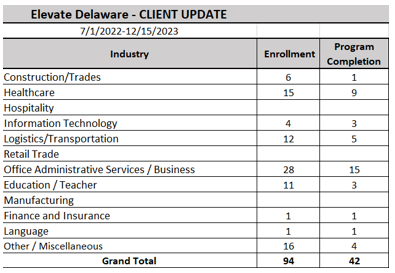 Each Local Education Agency (LEA) is required to establish an Advisory Committee for their Career and Technical Education (CTE) programs. These LEAs must adopt a comprehensive approach to crafting and executing CTE programs in growing industry sectors while discontinuing underperforming programs, in collaboration with their program advisor committee. To either embrace a state modeled CTE program or devise a local one, the advisory committee will leverage local, state, and regional labor market data to evaluate relevant employment demands and initiate the adoption or creation process. Regarding existing CTE programs, the advisory committee will evaluate their performance. This evaluation aims to ensure that the program aligns with the core functions of the industry sector and addresses both current and future workforce development needs. Based on this assessment, appropriate measures will be identified to maintain the program's relevance and effectiveness.The Delaware Advisory Council on Career & Technical Education (DACCTE) offers technical assistance to districts and conducts monitoring activities alongside the CTE office. DACCTE functions as an advisor, providing support when needed. In instances where a practice necessitates a policy update, DACCTE often offers preliminary guidance or technical assistance while the CTE office follows the formal process of policy or regulation updates. This approach enables Delaware to present a cohesive approach while also proactively addressing behaviors before formal guidance is issued.Delaware Advisory Council on Carer & Technical Education’s (DACCTE) mission is to strengthen and enhance the Career and Technical Education delivery system and to assist the State in providing quality programs and expanded opportunities for all citizens. DACCTE’s key objectives are:Recommend policies the State should pursue to strengthen and expand Career and Technical Education in Delaware.Review and monitor Career and Technical Education programs, services, and activities throughout the state.Provide technical assistance to local school districts and agencies to improve and enhance the Career and Technical delivery system.Advise the State Board of Education and the Department of Education on the development and amendments of the State Plan for Career and Technical Education (CTE) required by the Perkins Act for federal funding of CTE.Develop and sponsor professional development workshops and activities for teachers, administrators, and counselors.Provide support to improve and expand the services and activities of the Career and Technical Education Student Organizations (CTSOs) which are integral components of CTE.Conduct an annual awards program to recognize and promote business, agencies, students, and other individuals for excellence in Career and Technical Education.Provide input and resources to develop the Career Compass and Teachers Guide publications for middle and high school students and teachers annually.DWDB believes with all training dollars invested, there should be a job at the end.  Under our recently updated RFP, we ask providers to submit (if applicable) at least 3 letters from employer partners stating they support and have hired individuals trained through the funder.The Delaware Office of Work-Based Learning functions as a coordinating body, bringing together employers, educational institutions, and community organizations to equip students with essential hard and soft skills crucial for success in the workplace. The office plays a pivotal role in program management, collaborating closely with schools to identify student needs. It organizes various events such as mock interviews and job shadows, fostering student competency.  Additionally, it collaborates with local employers to create immersive work experiences for students.Operating as facilitators, co-creators, and ambassadors, the Delaware Office of Work-Based Learning aims to establish a robust work-based learning framework statewide. Their objective is to provide support to schools, ensure students are well-prepared, and contribute to thriving industries by nurturing a skilled local workforce. Employers can engage with the office by being a supporter, a partner, or a leader. Supporters are companies that provide entry-level engagement with introductory career information and presentations. Partners provide hands-on engagement with direct student interaction at multiple touchpoints over a period of time. And finally, leaders offer immersive experiences that can help jumpstart a student’s career path.The Office of Work-based Learning was established to ensure that schools have access to vetted work-based learning opportunities to support Delaware Pathways. The intent is to create a seamless statewide system for schools to place students in meaningful learning experiences as well as a single-entry point for businesses to engage with schools.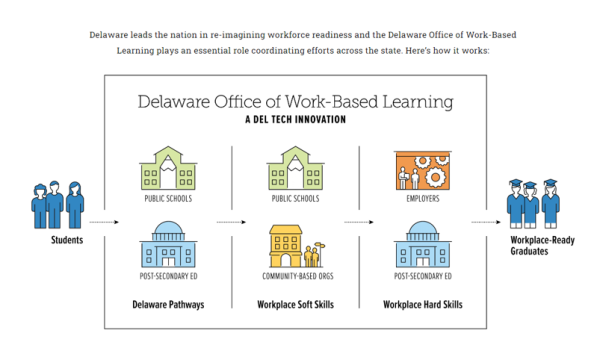 Title II providers are committed to delivering instruction in high-demand occupations and career pathway areas that are in alignment with the DWDB's strategic plan. These providers will collaborate with local employers to identify the essential skills, information, and attitudes necessary for individuals to secure entry-level positions and advance within various job fields.
TITLE IV facilitates the connection of pre-screened, qualified candidates with businesses for employment purposes. It assists businesses in retaining current employees who acquire a disability, offers information on the ADA and accommodations, and leverages the Delaware Employment Network to link State of Delaware agencies and DVR candidates with internship opportunities.Moreover, DVR collaborates as a Council of State Administrators of Vocational Rehabilitation (CSAVR) National Employment Team (NET) partner, granting access to national business opportunities. This partnership includes the Talent Acquisition Portal (TAP), enabling individuals to register for employment opportunities.E. Partner Engagement with Educational Institutions and other Education and Training Providers.Describe how the State’s Strategies will engage the State’s community colleges, adult education providers, area career and technical education schools, providers on the State’s eligible training provider list, and other education and training providers, as partners in the workforce development system to create a job-driven education and training system. WIOA section 102(b)(2)(B)(iv). Include how the State’s strategies will enable the State to leverage other Federal, State, and local investments to enhance access to workforce development programs at these institutions.Delaware has a single Community College system; Delaware Technical Community College (DelTech) and the president is a board member and several of the vice presidents are members of DWDB committees. Representatives from the Delaware State University (DSU) also sit on the board.Organizations offering authorized study programs that offer training services are accessible under Delaware’s Eligible Training Provider List (ETPL). Individuals seeking to improve their skills and job preparedness to progress in their career pathways can access these authorized study programs listed. With guidance from an AJC case manager, individuals receive support in career planner and participants have the opportunity to choose from the ETP programs that best suit their requirements. DelTech, and two state sponsored schools as well as Wilmington University, have a presence on the Eligible Training Provider List (ETPL). Adult Vocational Technical Schools in all three counties have programs on the ETP list as well. The focus on high-demand occupation programs that train or strengthen skills of Delaware’s adult and dislocated workers, particularly in mid- to high-level careers. The state works with providers to identify customized job training programs centered on data determined needs.Through the Request for Proposal process, the state looks for programs that demonstrates a marketing/outreach to participants on advancement, or career pathway, beyond the current training offered. A career pathway is a non-duplicative sequence of academic and technical courses that includes secondary- and postsecondary-level content and opportunities for participants to apply knowledge in the classroom and the workplace. For example, moving from a CNA to LPN, where training can be acquired, and the increase in salary as a participant advances training. Career pathways culminate in industry-based credentials and/or postsecondary degrees.Title II Adult Education providers are actively developing pathways with the state's community colleges and adult career and technical education schools to facilitate access to career-specific skills training. They strive to co-enroll students whenever feasible.Individuals involved in the justice system who are re-entering society receive preparation through the Prison Education Program and Department of Correction Re-entry Programs to engage with the One-Stop Center. Education provided within Level 5 prisons aligns with community Title II Adult Education standards, ensuring participants' readiness for One-Stop Center activities. Deltech college programs have commenced in two of the four prisons, with plans for expansion to all by the end of 2024, aiming for an associate degree in general studies under the Second Chance Pell Pilot initiative.Additionally, Title II providers will offer instruction in high-demand occupations and career pathways that align with the DWDB’s strategic plan. They will collaborate with local employers to identify the essential skills, information, and attitudes necessary for individuals to secure entry-level positions and advance within various job fields.The Credit for Prior Learning policy framework aims to bridge the gap between degree and non-degree programs. There are articulation agreements established with all higher education institutions and Career and Technical Training under DOE, wherein individuals can attain advanced standing by achieving a specified grade. Additionally, dual enrollment opportunities are available.F. Improving Access to Postsecondary CredentialsDescribe how the State’s strategies will improve access to activities leading to recognized postsecondary credentials, including Registered Apprenticeship certificates.  This includes credentials that are industry-recognized certificates, licenses or certifications, and that are portable and stackable.Many professions now demand education beyond a high school diploma. Projections for 2025 indicate that approximately 60% of job opportunities will necessitate education beyond high school. Surprisingly, Delaware lacks a formalized educational or training goal, setting it apart from only five other states. Delaware realizes the importance of having some education or training beyond a high school diploma. Because of this, we’ve set a goal around increasing access to postsecondary credentials attainment. Delaware aims for 60% of its residents aged 25 to 64 to achieve a degree or certification beyond high school by 2030, marking a 9.1 percentage point increase from the present 50.9%. Industries requiring education beyond high school are expected to flourish and offer higher compensation. Moreover, individuals with advanced education or training are more likely to participate in the workforce. Consequently, Delaware actively promotes individuals to pursue additional education and training opportunities.Strategies to achieve this goal:Continue programs to ensure all high school students can graduate completing one year of college and/or a certified apprenticeship.Ensure adult and displaced worker training programs require candidates to earn a recognized certification or education beyond high school.Set clear, statewide, target and build tools to monitor progress by race, age, and sector. Build a data system to collect and distribute educational/training attainment and employment data.Build on existing state scholarships such as SEED, Inspire, etc. to address funding gaps to support higher education credit and certification attainment to help all reskill or upskill.Establish partnerships and campaigns to increase educational/training attainment.Changes to the Request for Proposal to include additional points for providers that can show Credit for Prior Learning. DWDB values programs that can provide individuals with post-secondary credits which can demonstrate college level knowledge and competencies. Points are awarded to programs that can demonstrate via letter from a higher educational institute that their programs allow students to earn post-secondary credits.Pre-Apprenticeship program is ideal for individuals who lack experience or education but want to build a solid foundation to start a successful career. The Registered Pre-Apprenticeship Program complements the existing Registered Apprenticeship programs. Current programs include auto, general construction, and electrical. As Delaware’s unemployment rate drops, disadvantaged and underrepresented populations will be at a greater risk of being left behind. Pre-Apprenticeship opportunities will allow these populations to gain the needed hard and soft skills for a successful career. Pre-Apprenticeship Programs refer to a program or set of strategies designed to prepare individuals to enter and succeed in a Registered Apprenticeship Program.Registered Apprenticeship is a commitment that prepares an individual for a career in various trades. Registered Apprenticeship is an “earn-while-you-learn” model to prepare workers for careers. The registered apprentice receives a combination of related technical instruction and on-the-job training with an employer who is a registered sponsor who elects to sponsor individuals to be a registered apprentice. Typically, an apprentice works during the day and attends school at night. You learn on the job by someone who is skilled in the trade (mentor).Electrician Average Entry Wage: $38,646 Average Experience Wage: $68,370Plumbers & Pipefitters Average Entry Wage: $41,704 Average Experience Wage: $73,486HVAC Average Entry Wage: $39,957 Average Experience Wage: $58,739Carpentry Average Entry Wage: $36,275 Average Experience Wage: $58,947Construction Laborer Average Entry Wage: $28,163 Average Experience Wage: $41,954Auto Technician Average Entry Wage: $28,371.20 Average Experience Wage: $52,79College tuition doesn't always fit into every budget, and finances sometimes keep good students from going to college. That's why the SEED (Student Excellence Equals Degree) Scholarship program was started in 2005. This free-tuition program was expanded in 2021 to include Delawareans of all ages who would like to pursue an academic degree or a workforce training certificate.The SEED scholarship can be applied to an associate degree, diploma, credit certificate, bachelor’s degree, or workforce training program at Delaware Tech. The free tuition can be applied to five years of courses (paying for a full associate degree and one additional year toward a bachelor’s degree).In 2022, the DWDB partnered with United Way of Delaware to provide support for graduating high school seniors. The Success for Our Seniors (SOS) program is a collaborative impact initiative that ensures every Delaware high school senior has exactly what they need to graduate with a clearly defined path and plan for their immediate futures. DWDB and DET staff worked with students to offer information and connections to post-secondary graduation plans that do not include higher education degree programs. During the pilot school year, we engaged with seniors that showed an interest in apprenticeship programs, workforce certification training, and those that wanted to enter directly into the workforce. In the pilot year, this initiative worked with Dover High School in Kent County as well as United Way partner programs. More information on SOS found here.In 2023, DWDB worked with Delaware Department of Education, Department of Higher Education Office (DHEO) on the Launch into Your Future Month. The goal of this initiative is to work with students as they explore apprenticeship opportunities, learn about certification programs, work on their college applications, take steps to enlist in the military, and develop skills to enter the workforce. In the pilot year, this initiative worked with 5 high schools across the state with the hopes to increase in future years. More information on Launch found here.Title II Adult Education providers are actively enhancing procedures in collaboration with the State’s community colleges and adult career and technical education schools. Their aim is to establish pathways for individuals to access career-specific skills training and facilitate co-enrollment when feasible.Those re-entering society after involvement with the justice system are being equipped for interaction with the One-Stop Center. This preparation is carried out through the Prison Education Program and the Department of Correction Re-entry Programs. Education provided within Level 5 prisons aligns with the requirements of community Title II Adult Education. Consequently, participants are well-prepared for engagement in activities at the One-Stop Center.G. Coordinating with Economic Development StrategiesDescribe how the activities identified in (A) will be coordinated with economic development entities, strategies, and activities in the State.In 2017, Governor Carney restructured the state's economic development approach, dividing the Delaware Economic Development Office (DEDO) into two distinct entities: the Delaware Division of Small Business and Delaware Prosperity Partnership (DPP), a public-private partnership.The Delaware Division of Small Business operates as a state agency, concentrating on aiding businesses in their initiation and expansion within Delaware, particularly smaller enterprises (those with 100 or fewer employees). It employs regionally focused Business Managers who assist businesses at various stages by navigating governmental processes, linking them with resource organizations, and facilitating access to capital. The Division’s Director is a member of the DWDB board.DPP, a nonprofit state economic development agency, spearheads Delaware's economic growth initiatives by attracting, nurturing, and retaining businesses. It aims to fortify the entrepreneurial and innovation ecosystem while aiding private employers in talent identification, recruitment, and development within Delaware. The DPP team assists prospects by evaluating potential sites, providing details on cost-of-living, and highlighting funding opportunities, including tax credits and incentives. Central to DPP's role is coordinating Delaware's economic development programs and strategies, serving as a reliable resource for businesses seeking to establish or expand within the state.DPP is committed to four pivotal elements of economic development:Attraction – Concentrating efforts on drawing new companies to Delaware.Expansion – Engaging and supporting existing employers to foster growth.Innovation – Convening and supporting emerging sectors to drive innovation.Talent – Enhancing the state's talent pool and aiding employers in meeting workforce demands.The President and CEO is a member of the DWDB board and the co-chair of the Business Engagement Committee.In 2021, a representative from The Kent Sussex Alliance, a non-profit organization established in the late 1980s by Central Delaware's CEOs and top business executives, joined the DPP board. This appointment enhances connectivity to economic and workforce development issues in Central Delaware.Established in 1837 under the name Wilmington Board of Trade, the Delaware State Chamber of Commerce (DSCC) boasts a rich legacy as the foremost and most impactful business entity in the state. Serving as a consolidated advocate for businesses, DSCC holds a steadfast mission to foster an economic landscape that empowers enterprises of every size and nature to enhance their competitiveness within an ever-evolving, increasingly global, and volatile context. DSCC holds a distinctive position, serving as a unifying force to facilitate collaboration among various stakeholders, addressing challenges, fostering job creation, advancing business interests, and elevating the overall quality of life for all residents of Delaware. The President of DSCC assumes a seat on the DWDB board and co-chairs the Business Engagement Committee. Furthermore, DSCC plays a pivotal role in identifying potential board members by providing recommendations for consideration.Finally, regular meetings are convened with economic development partners from New Castle County, Kent County, and Sussex County through Business Outreach Coordination sessions. These meetings foster collaboration and address pertinent economic development matters across different regions of Delaware. These meetings are a co-creation and collaboration of DPP Director or Workforce and DWDB Business Liaison team. Additionally, updates are presented by DWDB staff and board members to members of economic development groups, and work groups established through DWDB or other initiatives.b. State Operating Systems and PoliciesThe Unified or Combined State Plan must include a description of the State operating systems and policies that will support the implementation of the State strategy described in section II Strategic Elements.  This includes—1. The State operating systems that will support coordinated implementation of State strategies (e.g., labor market information systems, data systems, communication systems, case management systems, job banks, etc.).The One-Stop delivery system comprises required, additional, and other partners who have formalized their collaboration through a Memorandum of Understanding (MOU). This MOU designates Delaware JobLink as the State's Labor Exchange system and mandates that partner program information be accessible on DJL while ensuring all partners participate in the One-Stop referral system. Additionally, the MOU specifies that the program enrolling a customer is responsible for eligibility and service costs. Dual enrollments are supported, allowing partners to refer customers to any necessary service within their program. Delaware is progressing towards an integrated intake process by enrolling work-ready individuals in DJL through partner systems or direct registration, facilitating service tracking. Delaware is currently looking into a common intake form but has not implemented at this time.DJL is a comprehensive web-based labor exchange and case management tool utilized by Delaware to enhance job center productivity and elevate employment results. DJL ensures compliance with key regulations such as the Americans with Disabilities Act and Veterans’ Priority of Service. It prioritizes network security, adhering to National Institute of Standards and Technology (NIST) moderate control standards. DJL remains regularly updated to align with federal and state mandates. The platform integrates four interconnected sections—JobLink, ServiceLink, ProviderLink, and FiscalLink—seamlessly.JobLink is a self–service job matching and workplace information service for employers and job seekers. Job seekers can establish an account to manage their job search activities or to register with labor exchange activities. Employers can establish an account to manage job openings and view job seeker resumes.ServiceLink is a web–based One–Stop client management application that allows case managers to track their caseloads and report information required under WIOA, Labor Exchange, Re– Employment Services, TAA, and other Federal programs. ServiceLink provides a standardized process for following participants through the workforce development system network. It eases the caseloads for case managers by providing a tool that can manage and monitor caseloads, assess employment barriers, establish training and employment plans, search for service providers and WIOA eligible training providers and programs, and track job placements. ServiceLink collects all information required to generate reports for these Federal programs.ProviderLink is a self-service provider section, allowing training providers and providers of youth services to create self-service accounts to apply for inclusion on the statewide WIOA Eligible Training Provider (ETP) List and the list of approved youth service providers. Provider and program records may also be added by State Eligible Training Provider (ETP) Administrators.FiscalLink allows case managers and program administrators the ability to establish program budgets and authorize participant/vendor payments for all WIOA programs including National Dislocated Worker Grants and TAA activities.Tableau Reporting tool is used for data analysis purposes which links to DJL.Literacy Pro is an online student data management system designed specifically for the adult and continuing education team. Collects student information aligned with the federal regulations.Generates reports for state and federal grants.Identifies program overlaps and gaps.Reports program effectiveness and progress towards larger goals.Present clear, easy-to-understand reports for internal use and to meet reporting requirements.USDOE/Office of Career, Technical and Adult Education has approved its use. Delaware provides an annual data quality report to OCTAE and the system is tested by USDOE on its monitoring visits to the state. Delaware had it last monitoring in January 2020.DVR utilizes its Case Management System and Unemployment Insurance data to capture required data elements. The Case Management System is designed for compliance and the natural flow of the case process, making it intuitive and easy-to-navigate for VR Team Members. This platform is used for case, financial management, and maintained on VR federal requirements, best practices, and business practices.DVI utilizes Visually Impaired Client Registry (VICR) as their case management system. DVI has released a Request for Information (RFI) for a new system but has not switched over to date.In addition to the Office of Labor Market Information within DOL, DWDB staff uses Lightcast for labor market information. This platform provides the latest employment trends, information on local job postings, skills in demand in various industries, and more.2. The State policies that will support the implementation of the State’s strategies (for example. co-enrollment policies and universal intake processes where appropriate). In addition, provide the State’s guidelines for State-administered one-stop partner programs’ contributions to a one-stop delivery system and any additional guidance for one-stop partner contributions.The WIOA Leadership Team, made up of required and additional partners met several times prior to the last State Plan submission to determine cost allocations and proportional share for the Infrastructure Agreement (IFA). These sessions included cabinet secretaries, leaders empowered to sign MOUs, and the staff of the Delaware Workforce Development Board. These meeting were both facilitated and unfacilitated. Throughout the meeting the partners provided cost information, contributed insight and recommendations. The information was analyzed by the DWDB staff, verified by the partners, and consensus was reached. From these almost three months of discussions and analysis Delaware’s WIOA One Stop Partners came to consensus on the following:To conduct reviews of memorandum semi-annually, or when a partner restructures services, which materially change a partner’s presence in the AJC, such as a change to a process flow or personnel staffing within an AJC resulting in a drop or increase in utilization.To purchase, replace, and/or upgrade furniture used by their staff and/or customers in accordance with state budgeting and purchasing procedures. Current budgeted funds will be used as intended by the State of Delaware.The current usage of facilities making up the American Job Centers (AJC) represents proportional usage and relative benefit received and that proportional usage generally reflects the percentage cost allocations listed in the master budget at enclosure #1. Required partners will pay these costs using the currently established systems, due dates.Cost Allocations are based on square footage. The DWDB and the WIOA Partners used square footage as reflected in rental agreements as a foundation of costs allocations for infrastructure costs In Accordance With (IAW) TEGL 17-16, para 4 “. Infrastructure costs of AJCs are defined as non-personnel costs that are necessary for the general operation of the one-stop center, including: rental of the facilities; utilities and maintenance; equipment…”Proportional use. Delaware has chosen to base its proportional use calculations on the total number of clients each partner served/the total of all partners served. That is the starting point for all negotiations.Participation Value. This is the real value of partner contributions for participation in WIOA team functions. This is a calculation of in-kind contribution from all partners. The calculation is “annual salary + fringe /52 Weeks in a year). Then divide by 37.5 (hours in a work week). Then multiply by 2 (length in hours of a meeting). Then multiply by 12 (1 meeting per year).” This occurs at both the Leadership and county level leadership teams.Delaware will review additional shared costs at prescribed reconciliations and for the time being only list career services as a shared cost as permitted by TEGL 17-16 which states “The one-stop operating budget may be considered the master budget that contains a set of individual budgets or components that consist of costs that are specifically identified in the statute: infrastructure costs, defined in WIOA sec. 121(h)(4); and additional costs, which must (emphasis mine) include applicable career services and may include shared operating costs and shared services that are related to the operation of the one-stop delivery system but do not constitute infrastructure costs.Delaware’s publicly funded One Stop System is housed in four locations in three counties throughout the state. Because the One Stop Allocation process is “based on partner programs’ proportionate use of the system and relative benefit received,” these locations include the Delaware Department of Labor Divisions of Unemployment Insurance; Vocational Rehabilitation; and of Employment and Training.Delaware acknowledges that there has been a deviation from the established procedure in the past. Moving forward, we are committed reviewing, updating, and strictly following the outlined protocol to ensure consistency and compliance. Steps have been initiated to update, reinforce awareness, and adherence to this procedure among all involved parties. A new MOU and IFA are being developed and will be established by July 2024.Appeals Policy for Funding the Infrastructure Cost of One Stop SystemBackground: WIOA makes improvements to the public workforce system including a requirement that partners dedicate funding for allowable infrastructure and other shared costs that are allocable to the partner and in proportion to the partner’s use and the relative benefit received by the partner program. The Governor, through the assistance of the Delaware Workforce Development Board (DWDB), will make the final determination of each required partner's proportionate share of statewide infrastructure costs under the State funding mechanism. One-Stop partners may appeal the Governor’s determination regarding their portion of funds to be provided for infrastructure costs. Reference: section 121(h)(2)(E) and 20 CFR § 678.700-678.755.Policy: DWDB establishes this appeal process for funding the infrastructure cost of One Stop System.One Stop partners will, to the greatest extent possible, resolve conflicts at the lowest level possible. This resolution usually occurs at the division or comparable unit level.Only a division director of a participating One Stop Partner directly affected by an allocation may initiate an appeal and that appeal only addresses infrastructure costs allocations based on proportional use.One-Stop partners may appeal on the basis of a claim that:The Governor's determination is inconsistent with the proportionate share requirements of 20 CFR 678.735(a), orThe Governor's determination is inconsistent with the cost contribution caps described in 20 CFR 678.736 and 20 CFR 678.738.The DWDB Executive Committee will hear appeals with a notification as a special meeting; the DWDB Executive Director will post the special meeting notice on Delaware’s Public Meeting Calendar Website. Normal quorum rules will apply and the DWDB chairman will chair an appeal hearing.The appellate process is:The division director initiates the appeal by providing a written request to the DWDB Executive Director. The written request must specifically address the cost allocation/proportional use concern. The request will detail the efforts made to resolve the impasse.The DWDB Executive Director will, within 14 days, schedule an appeal hearing. The Executive Committee will meet as soon as a quorum is available and all parties to the dispute are available, not to exceed 60 days.The Executive Committee will hear from all parties and make a final determination using a majority vote of the quorum.Policy 4.4, DET AJC Policy – Co-enrollment, established on July 1, 20221.0 Purpose: This policy provides the reference information for co-enrollment of participants with WIOA funding.2.0 Policy Scope/ Details: The Workforce Innovation and Opportunity Act (https://www.congress.gov/1 I 3/bills/hr803/BILLS-I I 3hr803enr.pdf) establishes a foundation to assist job seekers obtain the necessary skills and assistance in order to obtain sustainable career pathways. Co enrollment in different programs allows for the full utilization of funding sources to produce the best outcomes for job seekers. The following guidelines are provided to One Stop Centers in support of producing these outcomes and addressing concerns of performance reporting:  TEGLs 4-20, 14-18, 16-21, 19-163.0 Procedures: Clients are accessed by case managers to provide the full range of services available to them to achieve a timely and successful outcome of skills advancement and job placement.All information regarding each enrollment is entered in Delaware JobLinkInformation of services for each enrollment is documented and shared across enrollments as per the Participant Individual Report Layout (PIRL) data elements and measure configuration.4.0 Attachments:Attachment A: TAA and D\\ Co-Enrollment Fact SheetTAA and DW Co-Enrollment Fact Sheet #2:Perceived Barriers of Differing Eligibility & Benefit/Service ProvisionThe statutory, regulatory, and administrative requirements to co-enroll Trade Adjustment Assistance (TAA) participants in the WIOA Dislocated Worker (DW) Program are clear:Sec. 125. DECLARATION OF POLICY; SENSE OF CONGRESS. (Trade Reform Act of 2002)DECLARATION OF POLICY. -Congress reiterates that, under the trade adjustment assistance program under chapter 2 of title II of the Trade Act of 1974, workers are eligible for transportation, childcare, and healthcare assistance, as well as other related assistance under programs administered by the Department of Labor.Trade Adjustment Assistance Reauthorization Act (TAARA) 2015, Sec. 239(f):Any agreement entered into under this section shall provide for the coordination of the administration of the provisions for employment services, training, and supplemental assistance under sections 235 and 236 of this Act and under title I of the Workforce Innovation and Opportunity Act upon such terms and conditions as are established by the Secretary in consultation with the States and set forth in such agreement. Any agency of the State jointly administering such provisions under such agreement shall be considered to be a cooperating State agency for purposes of this chapter.Governor-Secretary Agreement:The Department concludes that no additional regulatory language is needed in the WIOA rules to complete compliance with this new requirement, since [adversely affected workers] AAWs are eligible to be enrolled in the WIOA dislocated worker program upon request. The States, under the Governor-Secretary Agreement, are bound to the implementation of these rules. The Governor-Secretary Agreement binds the entire executive branch of the State government to the terms and conditions of the Agreement and the implementation of the TAA Program. {TAA Final Rule Preamble)AA Final Rule 20 CFR 618.325(a)(l):A State must co-enroll trade-affected workers who are eligible for WIOA 's dislocated worker program. Workers may choose to decline co-enrollment in WIDA. A State cannot deny such a worker benefits or services under the TAA Program solely for declining co-enrollment in WIOA.Training and Employment Guidance Letter (TEGL) No. 04-20WIOA emphasizes integrating services to better serve workforce customers. The TAA Final Rule furthers this effort by providing staffing flexibilities and requiring the co-enrollment of trade-affected workers with the WIOA DW program.TEGL No. 16-21, Attachment I:To the extent trade-affected workers require assistance or services not authorized under the TAA Program, or for which TAA Program funds are unavailable or insufficient (including for required employment and case management services}, the state will make such assistance available through the American Job Center network, including OW and DWGs.Data shows that co-enrollment between TAA and the WIOA Title I Dislocated Worker (DW) program results in better performance outcomes that are significant and consistent over time. However, 41 percent of new TAA participants are co-enrolled with the DW program. 1In order to encourage evidenced-based strategies for improved outcomes, this Fact Sheet addresses the perceived barriers to co-enrollment of differences in eligibility and benefit and service provision. (TAA and DW Co-Enrollment Fact Sheet #1 addresses the perceived barriers to co-enrollment of cost and performance.)1 PIRL Data 1/1/2020-12/31/2020, as of 3/17/2021Eligibility and Benefit and Service Provision Table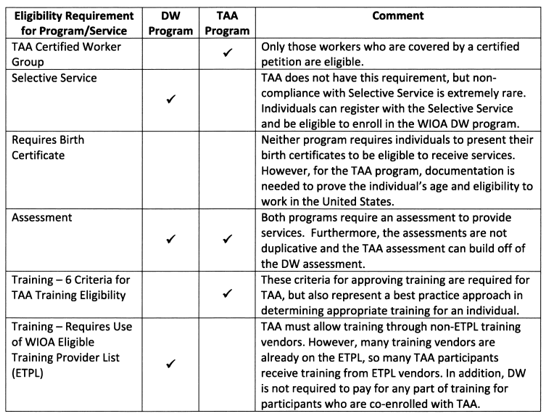 Scenarios Perceived Barrier #1: Differing Eligibility and Regulatory RequirementsDiscussion: There are numerous differences between WIOA and TAA program requirements for qualifying for various types of reemployment assistance. For example, there are differences in training approval criteria, availability and amounts of job search allowances, availability and amounts of relocation allowances, income support eligibility criteria, and different supportive services. Other differences between the TAA Program and WIOA include the availability and amounts of training funds and rules for reimbursing travel expenses.Solution(s): States should ensure that local workforce staff possess a basic understanding of the TAA program, including similarities and differences with WIOA and other partner programs. States are encouraged to establish policies that support the needs of all dislocated workers, including those impacted by trade, and to promote goals for seamless service delivery.Coordination between partner programs to develop a common framework or tools for customers may have a positive impact. Products or tools may be developed using TAA case management and employment funds. States should also consult with their Regional Office for guidance on additional allowable activities that can be supported with TAA funding.Perceived Barrier #2: Different Case Management and Financial Management Information Systems (MIS) Across Programs Discussion: State agencies and local areas often have a separate MIS for the TAA Program and for other comparable programs such as WIOA, and sometimes even between various program benefit components within these programs. This can make it difficult for staff from different programs to effectively coordinate case management efforts and expenditures. Separate MIS sends a message that the TAA and WIOA programs are distinct, segregated, and that true seamless integration is not a priority.Solution(s): A common MIS promotes the one system concept in a very tangible way.Further, it may be the most effective means of promoting and supporting the seamless integration of services and co-enrollment. The PIRL reporting system was designed to allow participant information to be kept on one system. Where state policy does not allow for this, program staff may coordinate through other means.Aside from integrating reporting systems, ensuring frequent communication between program staff occurs on  the co-enrolled participants (such as weekly huddles) can help ensure participant success.Perceived Barrier #3: Multiple Eligibility Documents and Paperwork Discussion: Separate eligibility documents are burdensome to customers and staff and reinforce the notion of separate delivery systems.Solution(s): A combined applicant/participant and financial management system is the ideal solution. An alternative would be to have a common application with common data elements that meet the reporting needs of all required partners.Perceived Barrier #4: Different Assessment Systems and Individual Employment Plans Discussion: Partner programs within the One-Stop system may have different types of assessment instruments that can result in participants undergoing multiple rounds of assessment. Additionally, partners do not always share the same definition of assessment. For some it is a very specific instrument, which has to be administered and scored, while for others it is more of a process of goals, needs, and/or skills identification. Even when there may be general agreement on the definition and purposes of assessment, there may be substantial differences of opinion regarding the results of the assessment. In addition, programs may have a specific or required format for an Individual Employment Plan (IEP) or Reemployment Plan.Solution(s): It is critical that the partners work together to develop a common understanding of what the assessment should achieve, and the appropriate mechanisms for obtaining that information. A next step toward integration could be the acceptance of partners' assessments or IEPs, and the elimination of redundant assessment or IEP steps. Additionally, assessment and IEP processes for co-enrollments should be addressed in appropriate State and local memoranda of understanding. Finally, the ideal solution would be the adoption of common assessment and IEP instruments that fulfill the requirements, needs and objectives of all partners.Perceived Barrier #5: Co-Enrolling TAA Participants Reduces Resources for Other Dislocated Workers Discussion: Some believe that the best way to serve dislocated workers as a whole is to refrain from practices such as co-enrollment. For example, even though TAA Program participants come with access to training funds and income support, from the perspective of some, providing services at the WIOA Title I level to co-enrolled TAA participants is a drain on available staff resources.In the past, case management was considered an administrative expense for TAA Program participants. As a result, TAA Program funds could not be used to fund these services. However, since the 2009 amendments, costs for case management can be charged to TAA Program funds, but many states have failed to adjust their service models to take advantage of these funds.Solution(s): Early intervention is critical to effectively serve dislocated workers, including those who are eligible for TAA. Given the delay caused by the TAA group eligibility process, co-enrolling TAA eligible workers in the DW program helps ensure expedited employment services, including training assessments. Case management and early intervention services increase customer service and lead to more positive outcomes. In addition, the current TAA Program requires that states spend at least five percent of their TAA Program funds for employment and case management activities. There is no maximum percent that can be expended on these activities.Perceived Barrier #6: Lack of Sufficient TAA Program Funding to Provide Necessary Staff at the Local and State Levels Discussion: Trade-affected workers may require more staff intensive services, e.g., job search assistance, relocation assistance, training, and follow-up. Service levels vary widely depending upon the available staff to provide these services to trade-affected workers.Solution(s): TAA provides funding for employment and case management services. TAA funds are also used to support infrastructure and One-Stop operating costs. Local agreements should be established among the One-Stop partners that increase communication and include arrangements for cost pooling to enable utilization of other funding sources. The funding matrix available in the attachment to TEGL No. 15-12 provides some explanation of what benefits and services each funding stream may be used to provide. States should also consult with their Regional Office for guidance on additional allowable activities that can be supported with TAA funding.A minimum of five (5) percent of TAA Program funds must be used for case management and employment services, but no maximum exists. This flexibility allows states to leverage program funds in a manner that may be customized for a variety of program needs.Perceived Barrier #7: Lack of TAA Program Knowledge at Comprehensive One-Stop Centers or Affiliate One-Stop Centers Discussion: The requirements of a comprehensive One-Stop center include making TAA services accessible to customers. A lack of adequate staff training, and information may result in insufficient information being provided to trade-impacted workers and incorrect eligibility determinations being made.Solution(s): According to 618.305, the TAA Program is a required One-Stop partner under the WIOA statute and regulations. As a WIOA required partner, the TAA Program is responsible for providing access to TAA benefits and services to adversely affected workers through the AJC network. Under WIOA and the Trade Act, states must integrate TAA services into their one-stop delivery system; provide rapid response and appropriate career services to worker groups on whose behalf a petition has been filed; and disseminate benefit information that provides workers an accurate understanding of the TAA Program's benefits and services in such a way that it is transparent to the worker applying for them. CSAs must also use their state's AJCs as the main point of contact for participant intake and delivery of TAA benefits and services.Staff at comprehensive One-Stop and affiliate sites should have sufficient information and training to recognize potential eligibility for various partner program(s). Several States have developed reference and training materials to assist with co-enrollment. TAA Case Management funds are also available for providing this training to improve case management.Perceived Barrier #8: Participants Who Only Receive Reemployment Trade Adjustment Assistance (RTAA) or Alternative Trade Adjustment Assistance (ATAA) Are Not Eligible for Dislocated Worker Discussion: ATAA/RTAA is a benefit for workers age SO or older who do not earn more than $SO,OOO annually in new employment. Recipients of ATAA/RTAA receive a wage supplement when the recipient accepts new employment at a lower wage. Because these participants must be employed, there is a perception that they do not meet the definition of WIOA Title I Dislocated Worker.Solution(s): Co-Enrollment of TAA Participants in the Dislocated Worker Program is required, including for those who are recipients of ATAA/RTAA. Recipients of ATAA/RTAA meet the definition of Dislocated Worker; WIOA does not provide a deadline on the impact of a layoff. Furthermore, to be eligible for ATAA/RTAA, a worker must be earning no more than $SO,OOO per year and must be earning less than they were in adversely affected employment. The latter of these meets the definition of underemployed according to the WIOA statute, WIOA regulations, and administrative guidance found in TEGL 19-16. The income level, in some areas, would also qualify a worker for services.Perceived Barrier #9: Participants Who Only Receive Reemployment Trade Adjustment Assistance (RTAA) or Alternative Trade Adjustment Assistance (ATAA) Do Not Need the Benefits of Co-Enrollment Discussion: ATAA/RTAA is a benefit for workers age SO or older who do not earn more than $SO,OOO annually in new employment. Recipients of ATAA/RTAA receive a wage supplement when the recipient accepts new employment at a lower wage. Because these participants must be employed, there is a perception that they do not need to receive other services and be co-enrolled, especially given funding limitations.Solution(s): ATAA/RTAA participants gain from services in the DW Program. If they are co-enrolled in the DW program, they can begin receiving employment and case management services while waiting to be determined eligible for the TAA Program. They may also need supportive services through the DW Program that cannot be identified at the point of enrollment. Additionally, data shows that RTAA participants who receive at least one case management services are more likely to retain their employment than those who do not.Perceived Barrier #10: Participants Who Only Receive Reemployment Trade Adjustment Assistance (RTAA) or Alternative Trade Adjustment Assistance {ATAA) Do Not Want to be Co-Enrolled Discussion: Depending on how co-enrollment is presented, a TAA participant may think that being co-enrolled is simply a burdensome paperwork exercise with no benefits. Also, TAA participants have often been identified as training averse; their default preference is always to go to work even if available employment is less than optimal either from a wage standpoint or in terms of sustainability.Solution(s): Although older workers might be drawn to the immediacy of reemployment, it is likely they would benefit from the other services available under WIOA Title I Dislocated Worker and they must be made aware of them. Therefore, states must make every effort to present co-enrollment in a manner that is minimally burdensome for the participant and showcases the full scope of benefits, including in cases of ATAA/RTAA­ only participation.Future participant needs can be hard to predict. For example, a participant might need supportive services like transportation subsidies, childcare support, eyeglasses, etc. Co-enrollment guarantees the potential to address these types of needs.Sec. 239 of TAARA 2015 requires "intake services." Therefore, states must provide intake services for the TAA Program, as well as an initial assessment, and must offer co-enrollment at that time, even to ATAA/RTAA-only participants. During these assessments, participants must be informed of the labor market conditions and all supportive services available (618.310(c)7). See also the reference below:§ 618.335 Initial assessment of trade-affected workers.(a)       A State must carry out an initial assessment for each trade-affected worker as part of the intake process described in section 239(g) of the Act. When applicable, a State must use the results of an assessment developed by a partner program, supplemented, if necessary, as described in § 618.330(e).(b)       The results of the initial assessment will determine the best service strategy to assist the trade-affected worker in obtaining reemployment and provide insight into which benefits and services under the TAA Program and partner programs would be most beneficial to the worker.Perceived Barrier #11: Participants Who Are Currently Employed Do Not Meet the Eligibility Criteria for Dislocated Worker Discussion: First and foremost, an adversely affected worker is, by definition, a dislocated worker. Trade has a lifetime entitlement to apply for benefits. This means that a worker may in fact be employed at the time that they apply for TAA. That employment does not necessarily mean that they are ineligible for TAA or WIOA Dislocated Worker.Solution(s): There are several different benefits available under the TAA Program. Each has its own eligibility criteria that must be met. The most common of these two benefits are TRA (extended unemployment) and training. A worker eligible for UI or TRA is immediately eligible for WIOA DW. For training, there must be no likelihood of suitable employment available to the worker. Suitable employment is defined in the TAA regulations at 20 CFR 618.110 as " ... work of a substantially equal or higher skill level than the worker's past adversely affected employment, and wages for such work that are not less than 80 percent of the worker's average weekly wage. Part-time, temporary, short-term, or threatened employment is not suitable employment." Thus, for training to be approved under the TAA Program, a worker, for WIOA purposes, is underemployed. There is no barrier to WIOA DW co-enrollment.3. State Program and State Board OverviewA. State Agency OrganizationDescribe the organization and delivery systems at the State and local levels for the programs covered in the plan, including the organizational structure.  Include an organizational chart.Delaware’s Workforce System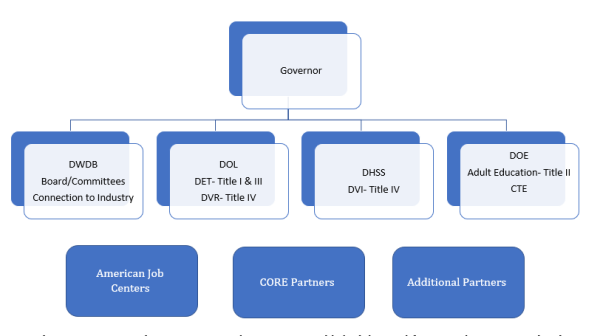 According to Executive Order 36, Governor John Carney reestablished the Workforce Development Board and declared the following:The Delaware Department of Labor’s (DOL) Division of Employment and Training (DOL/DET) is designated as the PACIA for the WIOA Title I (Youth, Adult and Dislocated Worker Programs) and Title III Employment Service Programs and shall be the Grant Recipient for funds allocated by the WIOA for the Title I and Title III Programs.The DOL Division of Vocational Rehabilitation (DOL/DVR) and the Delaware Department of Health and Social Services Division for the Visually Impaired are each designated as the PACIA for the WIOA Title IV Vocational Rehabilitation Program.The Delaware Department of Education (DOE) is designated as the PACIA for the Title II Adult and Family Literacy Programs, and for combined WIOA programs including the Strengthening Career & Technical Education for the 21st Century Act and the Prison Education Program.The workforce delivery system seamlessly integrates various services, including workforce development, education, and other human resource offerings, within a customer-centric service network. This setup aims to enhance accessibility to program services and elevate long-term employment prospects for individuals availing themselves of these services. It achieves this by ensuring all customers have access to top-notch American Job Centers, linking them with a comprehensive array of services accessible within their communities. These services cater to diverse needs, whether individuals seek job opportunities, wish to enhance basic educational or occupational skills, aspire to attain postsecondary certificates or degrees, require guidance for career decisions, or represent businesses and employers in search of skilled workers.B. State BoardProvide a description of the State Board activities that will assist State Board members and staff in carrying out State Board functions effectively. Also, provide a membership roster for the State Board consistent with 20 CFR 679.110-120, including members’ organizational affiliations and position titles.The Delaware Workforce Development Board (DWDB) exists to help Delaware achieve economic prosperity by building the workforce that our economy needs. To do this, the board works with two key constituencies:  employers who have evolving needs for a workforce, and Delawareans who are in or will be in the workforce. DWDB provides leadership and resources to develop a skilled workforce that is responsive to the evolving needs of business and communities. The Delaware Workforce Development Board is a governor appointed, private business majority board, which provides oversight of Delaware’s Workforce Innovation and Opportunity Act (WIOA) publicly funded workforce system.The work of the Delaware Workforce Development Board is based on the following set of principles that guides priorities and investment decisions.Strategy Based: Board focuses on the big picture of workforce development (creating a system, not merely a collection of programs) to match supply and demand more effectively.Customer Focused: Systems are built around customer needs, including job seekers, employers, and youth (rather than funding streams) and promote diversity, equity, and inclusion.Leveraged Partnerships and Resources: Strategies leverage other resources and are based on strong partnerships, building on existing collaborations when possible.Outcome Driven: Outcomes are clearly defined, communicated, and measured with investments made accordingly.Integrated Service Delivery: Programs are focused on outcomes and are encouraged not to duplicate one another but rather work collaboratively to deliver services to the customer.Industry and Economic Development Aligned: Workforce programs and services are aligned with regional industries and economic growth strategies.Accountable and Transparent: There is a clear process for making decisions informed by analyzing data and evaluating performance standards.A significant portion of the Delaware Workforce Development Board's (DWDB) activities is accomplished through committee involvement. Each committee meets at a minimum of four times a year. These committees diligently strive to achieve the outlined goals and recommendations set forth by the DWDB.The committees include:Executive CommitteeThe Executive Committee is composed of Board members who are officers of the Board, the chairpersons of committees, the Secretary of Labor, the Director of the Division of Small Business, the Secretary of the Department of Education, and the Secretary of the Department of Health and Social Services. And shall not exceed 15 members The majority of the members shall be from the private sector. The Executive Committee shall exercise all the authority of the Board during the intervals between full Board meetings. Provides governance, leadership, and direction. Approves and negotiates federally mandated performance measures. Works with fiscal agent (U.S. Department of Labor) to oversee financial matters (i.e., funding allocations, budget, training provider cost issues, etc.).Youth CommitteeThe Youth Committee provides recommendations on policy and performance for the development and implementation of WIOA youth funded programs statewide. Oversees the delivery of youth services for the neediest and at-risk youth, including both in-school youth and out-of-school youth. The Youth Committee works with our school systems and training program providers on how to build the workforce of the future. The committee provides recommendations on life skills training, expanding work-based learning opportunities, career exploration and exposure, credential attainment, completion of high school or GED program, and making sure our graduating seniors are college and/or career ready. In addition, the Youth Committee works with Delaware's Pathways efforts to assure students are exposed to high growth industries. Finally, the Youth Committee is charged with developing or researching pilots, models, and best practices.Adult Dislocated Worker CommitteeThe Adult Dislocated Worker Committee provides recommendations on policy and performance for the development and implementation of WIOA adult and dislocated worker funded programs statewide. Focuses on high- demand occupation programs that train and/or strengthen skills of Delaware’s adult and dislocated workers, particularly in essential career tracts. This committee works with providers to identify customized job training programs centered on data determined needs. In addition, this committee investigates opportunities for businesses to “grow their own” training programs. The priority is to invest in businesses that provide training for current lower-level employees so they can advance within their company. In addition, this committee works to identify populations of Delawareans that need to skill or upskill and enter or reenter the workforce such. These populations include re-entry, individuals with disabilities, veterans, and those that have barriers to employment. Finally, the Adult Dislocated Worker Committee is charged with developing or researching pilots, models, and best practices.Business Engagement CommitteeThe Business Engagement Committee ensures that the DWDB’s funding priorities are aligned with Delaware’s most current workforce skills needs, as indicated by the state’s business stakeholders. This committee also works to help close the skills gap experienced by employers. Ensures that the DWDB’s funding priorities are aligned with Delaware’s most current workforce skills needs, as indicated by the state’s business stakeholders. Facilitate a more effective and efficient connection to training providers and industry.Strategic Planning CommitteeStrategic Planning Committee guides the DWDB’s achievement of its overarching goals, objectives, priorities, and activities. It will track the progress and support the Board and its committees in the development of metrics establishing, data collection, and data reporting criteria. This committee would continue to evaluate Process Redesign and Resource Alignment. Guides the DWDB’s achievement of its overarching goals, objectives, priorities, and activities. Track the progress and supports the Board and its committees in the development of metrics establishing, data collection, and data reporting criteria. The Strategic Planning Committee works with each chair to determine priorities, goals, and best practices.Performance Measures CommitteeThis committee is pivotal in providing support in negotiating levels of performance, as required by section 116(b)(3)(A)(iv) of the Workforce Innovation and Opportunity Act (WIOA). Additionally, this committee reviews performance reports and finances with regards to activities of the board staff and expenditures within WIOA grants and reports to both the Executive Committee and the full Board on a quarterly basis.Proposal Review and Certification Committee (PRCC)The key role of the PRCC is to determine, certify, and recommend qualified providers and programs for Delaware’s State List of Eligible Training Providers (ITA’s- Individual Training Accounts) for Workforce Innovation and Opportunity Act (WIOA) Adults and Dislocated Workers based on the Demand Occupation List. Additionally, the Committee hears complaints, oversee the appeals process, and render final decisions in all providers appeals.  The Committee also plays a role in the request for funding proposal (RFP) process for awarding contract services. The PRCC ensures that participants enrolled in programs financially assisted under Title I of the WIOA Act, are provided with a wide variety of quality, job-driven, and labor market relevant programs to maximize consumer choice. The objective is to invest and approve a vast number of programs for participants to make informed educational decisions that will lead to sustainable employment. Committees are advisory to the Delaware Workforce Development Board. The Committees will provide information, advice, and recommendations to advance DWDB’s mission. Each committee consists of members of the DWDB, and additional industry or subject matter experts not considered full DWDB board members. Committee Chairs and members are appointed by the Chair. Each committee is assigned a staff member via the DWDB Executive Director to act as an advisory member. Advisory members consist of Delaware Department of Labor, Employment and Training, Division of Vocational Rehabilitation, WIOA Leadership, and DWDB staff. Advisory members are non-voting members and will be invited to participate in committee work at the discretion of the committee.The work of each committee shall include the following:Provide recommendations to the Executive Committee or full Board on how to support programs and initiatives that align with DWDB’s mission.Provide information and assist with operational and other issues relating to their area.Set yearly goals.Review the strategic plan provided by the Strategic Planning Committee.Identify innovative and new ideas for potential investment.Review the DWDB operations periodically and identify open items, ongoing projects and share time frames.Review in detail staff’s recommendation for action and relevant issues.Assist the board in carrying out activities.Identify technology to streamline workforce efforts.Investigate and identify data tracking systems to measure success.Embrace a streamlined outcomes mechanism to measure data and results.Committee recommendations cannot be implemented and are not authorized until the Board has given its approval.The committees are not authorized to act on behalf of the Board, but are authorized to conduct the following activities:Gather information, consider all matters within the committee’s scope of work, and provide information, advice, and recommendations to the Board.Communicate the workforce development priorities of the Board to stakeholders or community members.Engage in outreach efforts to advance the mission of the Board.Additional Board duties include the following:Financial Oversight by working with fiscal agent (U.S. Department of Labor) to oversee financial matters (i.e., funding allocations, budget, training provider cost issues, etc.).Manage the funding approved for contracts, ITAs and training providers.Develop processes and procedures for managing the Eligible Training Provider List (ETPL).Select providers for youth programs through the competitive bid process.Ensure continuous improvement of training providers through continuous feedback, monitoring, and data sharing.Maintain Memoranda of Understanding (MOUs) with mandatory service partners to enhance One-Stop service offerings.Conduct oversight for One-Stop Required and Additional Partners and WIOA training activities.Establish administrative polices and guidelines for the operation of WIOA activities and One-Stops.Allocate State Blue Collar funds, providing oversight to DET, which facilitates the RFP and contracting processes.Develop and submit the Delaware Annual Report to DOL, serving as the State’s point of contact for Delaware’s workforce development system.Assists the CEO to develop performance measures and, in partnership with the CEO, negotiate the State’s performance standards.Negotiate final Federal performance measures with DOL on behalf of Delaware.Oversee and coordinate all State and Federal workforce development programs.Promote private sector involvement of board members and business community.Develop immediate corrective action plans upon learning of violations resulting from Federal compliance visits/inspections.Develop and maintain a Management Information System to monitor eligibility, intake, performance, and compliance with contracts, the DWDB Plan, and WIOA regulations.Establish and maintain eligibility determination, intake, assessment, and referral procedures for those enrolled in WIOA programs.Assist the Governor in developing the strategic plan for all state and Federal workforce development programs.Delaware’s State Board Roster:DWDB is actively recruiting to fill vacancies on the board.4. Assessment and Evaluation of Programs and One-Stop Program PartnersA. Assessment of Core and One-Stop Program Partner Programs.Describe how the core programs will be assessed each year based on State performance accountability measures described in section 116(b) of WIOA. Describe how other one-stop delivery system partner program services and Combined State Plan partner programs included in the plan will be assessed each year. This State assessment must include the quality, effectiveness, and improvement of programs broken down by local area or provider. Such state assessments should take into account local and regional planning goals.Delaware will comprehensively assess its workforce system through a blend of quantitative and qualitative evaluation tools. The State's performance accountability framework will concentrate on the six mandatory WIOA common measures, tailored to suit each core program's specifics. Given that Delaware is a single state workforce, the State has set performance benchmarks to ensure accountability while aligning with the Governor's commitment to making Delaware's employment and training system accessible to individuals facing significant barriers to employment, especially the most challenging-to-serve adults and youth.Delaware will leverage data from Delaware JobLink to assess performance. This assessment evaluates two primary stakeholders: businesses and job seekers. The effectiveness of Business Customer Services will be gauged through customer service surveys, increased utilization of Delaware JobLink by employers, and feedback from focus groups.Furthermore, the Board will assess One-Stop programs and services catering to job seekers using various evaluation tools. These include customer service surveys, the measurement of successful seamless referrals to partner services, evaluations of operational changes like the referral system and the seamless enrollment of core partner customers in Delaware JobLink. Federal reports documenting performance measures of core partners will also be considered.Moreover, the DOL-DET Contract Management and Monitoring unit will spearhead efforts to compile program performance data for interim reporting, informing the Board's program evaluations. This unit will directly report to the DWDB for contracts managed by DOL-DET and other programs housed within DOL-DET. For core partners situated outside DOL-DET, partner information will be collected to report to the DWDB. These updates will be scheduled as part of the DWDB's quarterly meeting agenda.The DWDB leadership, partners, and upper-level management will collaboratively evaluate results and determine the necessity, nature, and timelines for any required adjustments, ensuring alignment with the overall objectives and effectiveness of the workforce system.Title II programs will rely on several data points to determine program quality, effectiveness, and continuous improvement. These will include:Quarterly desk audits to monitor program progress toward performance targets.Technical assistance meetings with programs that are in danger of not meeting performance targets.On site State and peer monitoring visits to ensure that programs are delivering services as described in the grant agreement, SOW, and guiding legislation.Student surveys to evaluate service quality from a client perspective.Staff surveys to evaluate delivery of professional development from an instructor perspective.Title IV through DVI have performance measures that need to be adhered to. DVI monitors vendors, does customer satisfaction surveys, and trainings.The DVR will run a scheduled task, monthly or quarterly, that will select candidate cases. The candidate cases will be “successful outcomes” that have not been previously selected for quarterly wage reporting. An Intermediate Database Table will be used to store all candidate wage data information. This table will be used to create a file that will be forwarded to UI for wage data processing. The results from the UI process will then be used to update the Intermediate Database Table. Reporting of the wage information will be generated using the Intermediate Database Table.B. Previous Assessment ResultsFor each four-year state plan and state plan modification, provide the results of assessments of the effectiveness of the core programs and other one-stop partner programs and Combined State Plan partner programs included in the Unified or Combined State plan during the preceding 2-year period (i.e. the 2-year period of the plan modification cycle), in accordance with methods described in 4(A). Describe how the State is adapting its strategies based on these assessments.In 2022 Delaware participated in an evaluation partner cohort. Below is the 2022 Capstone Project Action Plan.Capstone Project: “Mining” Data from PIRL Reports to Identify Opportunities for ImprovementVision: As a result of Delaware’s 2021-2022 Evaluation Capstone Project, the WIOA Leadership Team will be able to compare Partner data, from PIRL reports, to learn from this new comparison format. Currently, PIRL reports are done without sharing data among WIOA Leaders.Evidence Base: Core Partners must complete PIRL reports and send into their respective Federal Agencies.Logic Model: DOE (Adult Ed), DOL/DVR and DOL/DET will develop a spreadsheet to allow for comparison among PIRL report barriers. Data for FY2021 will be entered into the spreadsheet. Delaware’s Evaluation Cohort Team will compare results to identify insights, opportunities for improvement and how individual partner strengths can be implemented by other partners.EDA Components: Data Management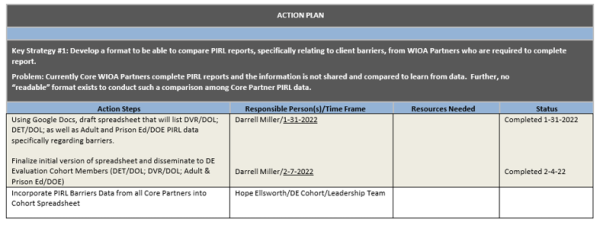 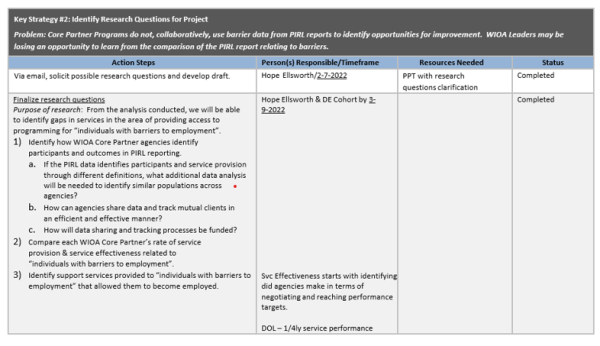 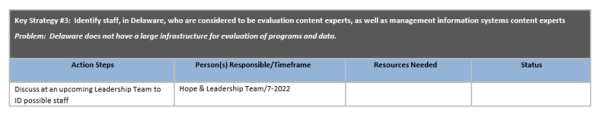 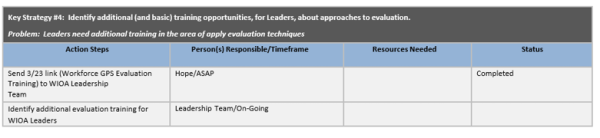 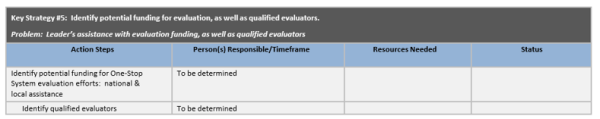 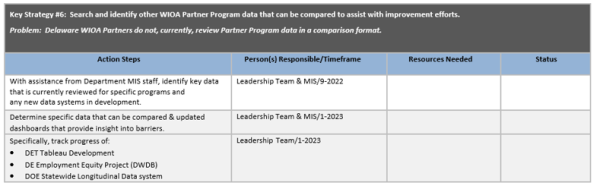 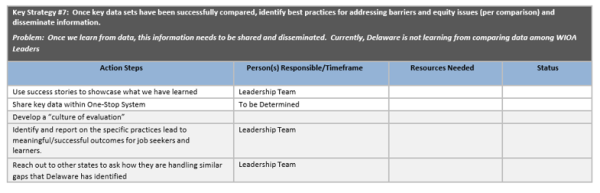 C. EvaluationDescribe how the State will conduct evaluations and research projects of activities carried out in the State under WIOA core programs; how such projects will be coordinated with, and designed in conjunction with, State and local boards and with State agencies responsible for the administration of all respective core programs; and, further, how the projects will be coordinated with the evaluations provided for by the Secretary of Labor and the Secretary of Education under WIOA (WIOA Section 116(e )).Delaware Employment Equity Project (DEEP):Delaware’s Employment Equity Project is a U.S. Economic Development Administration Statewide Planning grant received by DWDB in 2021. The purpose of the grant is to analyze the needs of Delawareans and employers within the state. DWDB focus is on communities that experience persistent poverty and formulate strategies to decrease disparities between those communities and more prosperous areas. Working with partners, DWDB is conducting several a statewide assessments and analysis to identify workforce development and training needs based on employer demand. The DWDB is also analyzing state innovation and entrepreneurship assets including mechanisms to access capital and equity financing to support business development and expansion and gaps in access to capital for underserved rural and urban communities. Working with United Way of Delaware, the DWDB has identified seventeen Promise Community zip codes which are areas of multi-generational poverty. DWDB will use the information gathered in the assessments to help inform and guide workforce development and training funding.Status ReportDecember 2023Workstream StatusWorkstream UpdatesSuccess StoriesThrough the workshop hosted by Social Contract in September, research and workforce ecosystem partners had the opportunity to meet and learn about the progress of each project workstream and hear the findings that have been developed in the reports that are complete. In addition to the awardees, the DOL, Spur Impact and EDA were able to participate. The awardees and other workforce partners began to connect the projects to build a larger picture of equity in the workforce in Delaware and explored remaining questions about the landscape that need to be addressed in order to fully understand the current state of equity in employment across the state.Social Contract hired and trained 5 Community Workforce Coordinators, with a great depth of social capital within Delaware communities. The CWCs have already made great strides in connecting with local communities, identifying local events, and building relationships to more effectively deploy the skills assessment survey and build trust within their communities.Tech Impact was able to fully digitalize the surveying experience and increase the reach and security measures of the data collection process. TI also redefined Promise Communities at a more granular level, revealing variable specific regions of differential need otherwise missed by viewing outcomes at a higher level.The depth of the EDSi report has elicited substantial interest and feedback, and new awareness of best practices. There is excitement around the opportunities to apply the findings to generate greater usage of supportive services and improved outcomes.The University of Delaware was able to organize 10+ years of workforce policies, helping the DWDB uncover policies that need to be updated to better serve Delawareans. The policy review was also able to shine a light on the Governor’s Reserve fund so the DWDB can utilize it effectively.In an effort to continue to be on the cutting edge of new or emerging  industries and occupation, Delaware is currently conducting a Clean, Green, and Blue (CGB) workforce transition analysis of each county throughout the State of Delaware and the training requirements for individuals transitioning into or entering the CGB workforce.The Scope of Work includes the following:Forecasted Job Compilation: Compile a list of forecasted job opportunities in the Clean, Green, and Blue sectors (e.g., Offshore Wind, Solar, Hydrogen, Solar, Marine Technologies, Aquaculture), etc. within the State of Delaware.Transferable Skill Identification: Identify existing jobs in Delaware and the regional area where the skills are transferable to future Clean, Green, and Blue sector jobs.Training and Certification Needs: Determine the additional training, certifications, or educational requirements needed for individuals to transition successfully into Clean, Green, and Blue sector roles, highlighting pathways from current occupations.Program Catalog: Catalog existing training, educational, and certification programs relevant to transitioning into Clean, Green, and Blue sector jobs, including the organizations that offer them.Gap Analysis: Identify gaps in existing education and support programs to inform future workforce development needs in the transition process.Bellwether developed a report that tells the story of the Delaware Pathways initiative. The report will be used to reinforce support for Delaware Pathways and also to inform policymakers and stakeholders in other states pursuing similar goals. Additionally, several members of the board and partners are working with Bellwether to assess work-based learning experiences for students and how to increase them and make them more meaningful.Delaware is in contract with West Ed to potentially develop a statewide longitudinal data system (SLDS).5. Distribution of Funds for Core ProgramsDescribe the methods and factors the State will use in distributing funds under the core programs in accordance with the provisions authorizing such distributions.  A. For Title I ProgramsProvide a description of the written policies that establish the State's methods and factors used to distribute funds to local areas for—i. Youth Activities in Accordance with WIOA Section 128(b)(2) or (b)(3)The Delaware Workforce Development Board (DWDB) serves as a vital resource hub, offering a diverse range of comprehensive youth services designed to support individuals facing barriers to education and employment. Primarily targeting out-of-school youth aged 16-24 encountering obstacles in securing employment, as well as in-school youth aged 14-21 facing challenges in completing their education, DWDB's WIOA Title I Youth program serves as a bridge connecting eligible participants to a spectrum of services and activities. This program emphasizes guiding youth through educational and workforce systems via established pathways, tailored to meet each individual's distinct needs. The array of services provided includes raising awareness about career opportunities, aligning youth skills with suitable career paths, addressing educational or training barriers, facilitating access to educational and work-based learning opportunities, and offering ongoing support in achieving career objectives.Eligibility for WIOA Title I Youth services is determined based on specific age criteria and circumstances, ensuring that those between 16-24 years old not enrolled in any school but facing education or employment barriers, as well as those aged 14-21 attending school, experiencing low-income challenges, and confronting barriers to education or employment, can access these resources. The overarching goal of the Title I Youth program remains the enhancement of education and training outcomes, ultimately enabling young adults to secure and sustain meaningful, self-sufficient employment. Furthermore, DWDB operates under Program Funding Policy (See below) that provides general guidance on State and Federal funding provided by DWDB. Annually, the board creates a Funding Guideline Policy (APPENDIX F) that prioritizes the allocation and utilization of all funds, including both State and Federal resources. These guidelines, in conjunction with various policies, including the High Demand Occupation list (APPENDIX A) and the RFP process, form an integrated framework to streamline youth activities.A copy of a Youth RFP can be found in Appendix G and H. Under Title I, the distribution of Youth funding is primarily solicitated through contracts obtained via competitive Request for Proposals (RFPs). In-School and Out-of-School Youth programs may be funded with Blue Collar, WIOA funds or any additionally funding received by DWDB. The Youth Committee will provide oversight for contracted youth programs on behalf of the board. The fund distribution process begins with the creation of the High Demand Occupation List. This list is developed by DWDB staff in collaboration with various entities such as the Delaware Department of Labor (DOL), Office of Occupational Labor Market Information (OOLMI), Division of Employment and Training (DET), and DWDB partners. The Demand Occupation List determines the occupations eligible for funding in Delaware and is typically finalized before the June Executive Committee Meeting for approval.Following this, annual Funding Guidelines are crafted as a policy document outlining spending priorities for the Program Year (July through June). This document formalizes the board's priorities for the use of both State and Federal funds within the workforce system. The guidelines might allocate funds for specific projects and are developed in June for the full Board's approval.Contracts are formulated through a competitive RFP process, typically released in late December or early January. The DWDB and DET team use the current RFP template from Delaware's Office of Management and Budget (OMB) as a guide to align the RFP with DWDB and Partner priorities. Before submission to OMB for official release, the DOL staff reviews the funding guidelines, and final approval is granted by the Executive Director of DWDB and the Director of DOL-DET.Evaluation teams, comprising at least three members, including a DWDB board member, are formed to assess the proposals. Panelists undergo training and individually review, and score written proposals. They select the "best proposals" for each category and may invite them for Proposal Clarification Day if needed.After the clarification process, panels rank all proposals and make funding recommendations. Unused funds are brought to the consolidation meeting where final funding decisions are made. The aim is to fully award the best programs rather than spreading funds thinly across multiple programs. Any remaining funds may be reallocated to other categories, and a priority list of unfunded programs is developed in case of additional available funds.Formal recommendations for funding programs are presented to the DWDB board for a vote by the DWDB Executive Director and the DOL-DET contracting lead. Contracts are prepared, negotiated, and administered by DOL-DET contracting staff, with the DWDB Executive Director and DOL-DET Director signing the contracts.Program Funding Policy Introduction: The Delaware Workforce Development Board (DWDB) will fund multiple types of programs throughout the year. These will include youth programs, occupational skills programs, post-secondary education programs, and targeted tier one and tier two programs. All programming must ultimately lead to employment or increase the likelihood of a person being employed. The DWDB will not fund enrichment programs or education programs that do not directly lead to employment. The primary driver of accessible training is the state’s High Demand Occupation List, which is developed by the DWDB staff, with input from the Delaware Department of Labor (DOL) Office of Occupational and Labor Market Information (OOLMI), the core partners, and training providers. The DWDB intends to align occupational expenditures with the State’s Strategic Plan. The DWDB, primarily in partnership with DOL Department of Education and Training (DET), allots funds through its contracting process, the Individual Training Account (ITA) process, and grants.Funds Allocations: Initial allocation recommendations will go to the DWDB Proposal Review and Certification Committee and the DWDB Executive Committee, which will review DET recommended initial funding allotments. The board is free to accept or reject, in whole or in part, the recommendations. DET (and partners as appropriate) will build work experience funds into allocation projection.General Guidance: The DWDB will adhere to Delaware’s state procurement policy, which establishes competitive procurement procedures through a request for proposal (RFP) process. The DWDB and DET deliver youth services primarily by soliciting proposals through an RFP from providers for both In-School-Youth and Out-of-School-Youth programming. The DWDB may also solicit proposals for adult and dislocated worker programming. The contract may be a mix of Federal WIOA funds, state Blue Collar Funds, and other funds that may become available through resource alignment activities. Even though the DWDB usually issues an RFP in early January for most of its contract services, the DWDB may issue other RFPs throughout the year as needed or as funding is received.  The DWDB intends that partners and representatives of different agencies contribute and “braid” funds whenever possible when developing RFPs.The DWDB issues the following guidance:The DWDB staff develops the RFP process. All proposals received are put through a competitive process and reviewed by panel members (consisting of no less than three members, with one being a DWDB member). Panels have the discretion to fund proposals in whole, in part, or not at all. When funding programs, RFP panels will—to the greatest extent possible—fund programs in full and not divide limited funds between programs.The Consolidation Committee, which comprises each panel lead, must establish a priority list for funding programs should additional funds become available. The DWDB Executive Director and the DET Director will reallocate returned funds to programs who are meeting or exceeding performance measures. Returned funds will not be reallocated to programs not meeting their measures as outlined in  current contracts. The DWDB envisions reallocations will be proportional between successful programs; however, the DWDB Executive Director and the DET Director have latitude to reallocate funds disproportionately if a provider has an urgent need.  If monies other than returned funds become available, an additional RFP will be issued.No more than 50 percent of the Blue-Collar Funds may be used for Youth Programs. The remaining Blue-Collar funds will be used to fund adult training program and to underwrite such other innovative training programs the board finds appropriate.Year–to–Year RFP Process. The DWDB directs its staff to annually update “The Steps to RFP Success” process prior to the December Executive Committee meeting. DWDB staff will present any changes to the process.Awarding Additional Points for RFP Submissions. DWDB may add additional categories worth additional points from time to time. DWDB and DET staff may make recommendations for additional points to be awarded based on economic conditions, high needs training areas, or other reasons. These points will be listed in the RFP.Contract Guidance. This section issues guidance for all contracts.To the extent possible, definitions provided in the federal law and regulations are the definitions for all sources of funds, including Blue Collar, except the definition of eligibility.The DWDB may, at its discretion, establish local performance measures for specific populations (e.g., re-entry, underserved youth, and adults) when using state dollars. The DWDB will ensure local performance measures are established in an RFP document as appropriate.Prior to executing a contract, proposers without current contracts will provide a copy of their most recent tax return or a copy of a prepared financial statement signed by a third-party financial professional to establish their fiscal soundness and eligibility. In the event a financial statement is too complicated for a layman’s analysis, a member of DWDB or a subject matter expert will evaluate the document.All Providers will offer training which provides the client with the opportunity to earn a Diploma, or a GED, or Industry Recognized Certificate as defined in USDOL TEGL 10-16.Basic language, digital literacy, durable skills, numeric skills training, when appropriate, will be provided concurrently with skills training. As part of the RFP, proposers will be asked to describe their plan to meet this requirement.The DWDB requires programs with a combination of activities—programs combining classroom training including internship, work-based learning, or clinical opportunities. Participants shall be paid for all work experiences.Contractors will provide retention services, as necessary, including during the day and evening to meet performance measures for 12 months following exit, except for Adult Blue Collar. Adult Blue-Collar exits will require six months of follow-up.The proposal rating criteria will favor those proposals that demonstrate the ability to operate quality, cost-effective training programs that result in high placement rates, long-term job retention, and credential attainment. Criteria may be expanded from time-to-time to reflect Board priorities. Any changes will be reflected in the RFP.DWDB will strive to provide training based on each county's needs and in reasonable proportion to the population. This is a goal, not a hard and fast rule; submissions by geographic area may not support this.Program providers shall define their staff qualifications in the proposal for any position for which they are requesting funding.Proposers will ensure clients use Delaware Job Link to find a job. This will include a current updated resume built in the Delaware Job Link system.Blue Collar adult training contracts will be hybrid. The normal standard for the hybrid is to fund as a 60% Cost Reimbursement and a 40% Performance Based contract.DET and core partners will ensure all work experience requirements are paid.Specific Youth Contract Guidance: This section provides general guidance on all youth contractors/proposers. Reference 20 CRF part 681.410(a).Youth programs will primarily be contracted through the competitive procurement process. Proposals will be solicited via an RFP for In-School Youth and Out-of-School Youth programs and services focused on individuals with one or more barriers to employment to prepare for postsecondary training or education and employment. In-School and Out-of-School Youth programs may be funded with Blue Collar, WIOA funds or any additionally funding received by DWDB.Youth proposers will identify the credential obtained when a program is successfully completed.The Youth Committee will provide oversight for contracted youth programs on behalf of the board. Youth Committees may recommend policy direction to the DWDB for the design, development, and implementation of programs that benefit all youth. Other tasks that a committee may take on are activities such as leveraging resources and coordinating services among schools, public programs and community-based organizations serving youth, recommending eligible youth service providers, providing on-going leadership and support for continuous quality improvement for local youth programs, and assisting with planning operational and other issues relating to the provision of services to youth. A member of the Youth Committee will staff the youth RFP panels.The program elements required under WIOA section 129(c)(2) and 20 CFR 681.410 and discussed further in TEGL 21-16 are:Tutoring, study skills training, instruction and evidence-based dropout prevention, and recovery strategies that lead to completion of the requirements for a secondary school diploma or its recognized equivalent (including a recognized certificate of attendance or similar document for individuals with disabilities) or for a recognized post-secondary credential.Alternative secondary school services, or dropout recovery services, as appropriate.Paid and unpaid work experiences that have academic and occupational education as a component of the work experience, which may include the following types of work experiences:	Summer employment opportunities and other employment opportunities available throughout the school yearPre-apprenticeship programsInternships and job shadowingOn-the-job training opportunitiesOccupational skill training, which includes priority consideration for training programs that lead to recognized post-secondary credentials that align with in-demand industry sectors or occupations in the local area involved, if the Local Board determines that the programs meet the quality criteria described in WIOA sec. 123.Education offered concurrently with and in the same context as workforce preparation activities and training for a specific occupation or occupational cluster.Leadership development opportunities, including community service and peer-centered activities encouraging responsibility and other positive social and civic behaviors.Supportive services.Adult mentoring for a duration of at least 12 months that may occur both during and after program participation.Follow-up services for not less than 12 months after the completion of participation.Comprehensive guidance and counseling, which may include drug and alcohol abuse counseling, as well as referrals to counseling, as appropriate to the needs of the individual youth.Financial literacy education.Entrepreneurial skills training.Services that provide labor market and employment information about in-demand industry sectors or occupations available in the local area, such as career awareness, career counseling, and career-exploration services.Activities that help youth prepare for and transition to post-secondary education and training.Potential providers must:Provide an objective assessment of the academic levels, skill levels, and service needs of each participant, and developmental needs of such participant, for identifying appropriate services and career pathways for participants.Develop service strategies for each participant that are directly linked to one or more of the indicators of performance that shall identify career pathways that include education and employment goals (including in appropriate circumstances, nontraditional employment) and appropriate services for the participant considering the assessment conducted.Proved preparation for postsecondary educational and training opportunities.Provide strong linkages between academic instruction and occupational education that lead to the attainment of recognized postsecondary credentials.Prepare clients for unsubsidized employment opportunities, in appropriate cases.Develop activities leading to the attainment of a secondary school diploma or its recognized equivalent, or a recognized postsecondary credential.Create effective connections to employers, including small employers, in in-demand industry sectors and occupations of the local and regional labor markets.Provide at least 25 percent of their allocation to provide paid work experience activities.Funded youth providers are not required to directly provide all program elements. All funded providers are required to ensure youth have access to all program elements:Tutoring, study skills training, instruction, and evidence-based dropout prevention and recovery strategies that lead to completion of the requirements for a secondary school diploma or its recognized equivalent (including a recognized certificate of attendance or similar document for individuals with disabilities) or for a recognized postsecondary credential.Alternative secondary school services, or dropout recovery services, as appropriate. Paid work experience that has as a component academic and occupational education, which may include:	summer employment opportunities and other employment opportunities available throughout the school year; pre-apprenticeship programs;internships and job shadowing; andon-the-job training opportunities.Occupational skill training, which shall include priority consideration for training programs that lead to recognized postsecondary credentials that are aligned with in-demand industry sectors or occupations.Leadership development opportunities, which may include community service and peer-centered activities encouraging responsibility and other positive social and civic behaviors, as appropriate.Supportive services.Adult mentoring for the period of participation and a subsequent period, for a total of not less than 12 months.Follow-up services for not less than 12 months after the completion of participation, as appropriate.Comprehensive guidance and counseling, which may include drug and alcohol abuse counseling and referral, as appropriate.Financial literacy education.Entrepreneurial skills training.Services that provide labor market and employment information about in-demand industry sectors or occupations available in the local area, such as career awareness, career counseling, and career exploration services.Activities that help youth prepare for and transition to postsecondary education and training.Education offered concurrently with – and in the same context as – workforce preparation activities and training for a specific occupation or occupational cluster.Specific Adult/Dislocated Worker Funding Guidance: Adult and Dislocated Worker programs will primarily be contracted through the competitive procurement process and through Individual Training accounts (ITA) vouchers via the ETPL.The Adult/Dislocated Worker Committee will provide oversight for contracted adult programs on behalf of the board. The Proposal Review and Certification Committee (PRCC) will provide oversight for programs on the ETPL.The DWDB-approved ITA Process manual and policies will govern the steps for initial eligibility and subsequent renewal of providers seeking inclusion or maintaining their status on the Eligible Training Provider List.The DWDB staff will annually update the ITA Manual in May for approval the Executive Committee or board each year.American Job Centers, when appropriate, will assess career service applicants in reading and math skills.American Job Center staff will determine and document eligibility for individuals involved in a career/training service.Any local American Job Center office providing federal services that fails to achieve 85% of its goal in any year may be required to have a correction action plan.Performance Measures: DWDB will only approve or renew ITA programs which meet or exceed Delaware’s federally mandated performance measures. Performance measures are negotiated by members of DET and DWDB staff as well as board members. These negotiations are done every two years. For Credit programs at open enrollment degree granting institutions are exempt from the credential attainment requirement measure when applying for initial inclusion on the Eligible Training Provider List (ETPL). For credit programs at degree granting institution on the ETPL will meet all performance measures when applying for subsequent renewal. Even so, the DWDB recognizes that some priority populations may require special considerations. The DWDB may at its discretion—on a case-by-case basis—allow providers serving targeted population some latitude during initial eligibility determination and subsequent renewal.ii. Adult and Training Activities in Accordance with WIOA Section 133(b)(2) or (b)(3)Adult programs will primarily be contracted through the competitive procurement process and through Individual Training accounts (ITA) vouchers via the ETPL. The Adult/Dislocated Worker Committee will provide oversight for contracted adult programs on behalf of the board. The Proposal Review and Certification Committee (PRCC) will provide oversight for programs on the ETPL.(See Program Funding Policy in previous question)Job seekers, especially those with barriers to employment, must be prepared with training and skills necessary to be included in Delaware’s workforce. DWDB provides resources to serve individuals and helps employers meet their workforce needs. It enables workers to obtain good jobs by providing them with job search assistance and training opportunities.The WIOA Title I, Adult program serves individuals who are age 18 and older, entitled to work in the United States, and those who have met selective service requirements if applicable. Priority of service is granted to Veterans and eligible spouses, public assistance recipients and other low-income individuals, as well as individuals who are basic skills deficient and those with barriers to employment.The goal of the Title I adult program is to provide career and training services to increase employability and remove barriers to employment. Career and training services include, but are not limited to, career counseling and planning, job search and placement assistance, job readiness training, on-the-job training, skill upgrading and retraining, transitional employment, adult education and literacy activities, and secondary and postsecondary education and training programs.Industry focus will be based on high, in-demand occupations. Supportive services will also be available for individual needs to include transportation, childcare, tools, uniforms, and one-time personal expenses payment. Training will include certificate and degree training programs.Focus on re-entrants, justice involved individuals to include wrap around and OJT.Focus on youth, women, minorities, veterans, GED / literacy needs, and individuals below poverty level.A copy of an RFP is available at Appendix I.iii. Dislocated Worker Employment and Training Activities in Accordance with WIOA Section 133(b)(2) and Based on Data and Weights AssignedThe WIOA Title I Dislocated Worker program serves adults aged 18 or over who have been or will be dislocated from employment due to job loss, a mass layoff, or permanent business closure. The program also serves qualified displaced homemakers, souses of members of the Armed Forces and previously self-employed individuals.The goal of the Title I Dislocated Worker program is to assist individuals to reenter the workforce by providing career and training services. Career and training services include, but are not limited to, career counseling and planning, job search and placement assistance, job readiness training, on-the-job training, skill upgrading and retraining, transitional employment, adult education and literacy activities, and secondary and post-secondary education and training programs.Dislocated Worker programs will primarily be contracted through Individual Training accounts (ITA) vouchers via the ETPL. The Proposal Review and Certification Committee (PRCC) will provide oversight for programs on the ETPL. Approved ETPL programs lead to certifications in high demand, high growth occupations determined by the high demand occupation list.Wagner-Peyser Policy and ProcedureDET Policy #600.00 Wagner-Peyser effective November 20, 2023Policy Purpose StatementThe purpose of this policy is to provide the scope of and informational reference to the Wagner-Peyser Act of 1933. The policy also sets forth guidelines and procedures for employment services to be provided to job seekers at the American Job Centers.ScopeThis policy is applicable to any employee who works within the AJC. This includes (contractual employees and subrecipients).The Wagner-Peyser Act of 1933, amended by the Workforce Innovation and Opportunity Act (WIOA), establishes a nationwide system of public employment offices, known as the Employment Service (ES). ES is a required partner under the WIOA American Job Center (AJC) network, providing labor exchange services to all job seekers and helping businesses to meet their hiring needs y referring qualified workers. The Employment Service under WIOA builds upon the previous workforce reforms, requires colocation of the Employment Services offices into the nearly 2,400 American Job Centers nationwide, and aligns performance accountability indicators with other federal workforce programs.ES services are delivered through the AJC network and are designed to increase employment opportunities for all workers and meet the needs of businesses for work-ready job seekers. One of the primary goals of ES is to ensure that job seekers and employers have universal access to basic labor exchange services.653-100 Purpose and scope of subpartThis subpart sets forth the principal regulations of the Wagner-Peyser Act. Employment Service (ES) concerning the provision of services for MSFWs consistent with the requirement that all services of the workforce development system be available to all job seekers in an equitable fashion. This includes ensuring MSFWs have access to these services in a way that meets their unique needs. MSFWs must receive services on a basis which is qualitatively equivalent and quantitatively proportionate to services provided to non-MSFWs.Roles and ResponsibilitiesThe Employment Services Specialists (ESS) meets with the client to conduct an assessment and applicable needs.The Employment Services Supervisor and/or Area Operations Manager will review the employment services entered for the jobseeker.In the case of Veterans or MSFWs, the Employment Services Specials or Area Operations Manage (AOM) shall review a job seekers’ s account demographics to ensure that data is complete and accurate.Definitions and AcronymsAOM- Area Operations ManagerAJC- American Job CenterBLS- Bureau of Labor StatisticsDET- Division of Employment and TrainingDJL- Delaware JobLinkESS- Employment Services SpecialistsMSFW- Migrant Seasonal Farm WorkerUI- Unemployment InsuranceWIOA- Workforce Innovation and Opportunity ActPolicyThe Division of Employment and Training, in compliance with Wager Peyser Act as Amended, provides employment services to job seekers and assistance to employers who are seeking to fill vacant positions. Delaware Division of Employment and training manages four American Job Centers throughout the state and maintains Delaware JobLink as the case management system for those who are served by the Division’s employment services funded training opportunities. Services are provided by DET AJC staff at the Delaware American Job Centers via email, phone, and workshops to promote opportunities for job seekers and employers to obtain their employment goals.All job seekers who need assistance with employment services must have an active DJL account. This account may be self-initiated or created with the assistance of AJC staff. This account allows individuals to create and pos resumes, view available jobs posted in the DJL system, access information about job fairs and workshops, and document eligibility for further assistance through funds which are supported by Federal and State grants. Job seekers will also have at their availability BLS information about possible career pathways which they may pursue. DET staff will follow the appropriate protocol to ensure all documentation for eligibility and employment services is provided by the job seekers. The job seeker will be case managed through the DJL system to provide an ongoing record of the job seekers engagement with the AJCs. ProceduresPlease see attachments reference below in section 10 for applicable procedures.Exclusion or ExceptionsThere are no exceptions to this policy.Dissemination and TrainingTraining for this policy and procedure will be provided for new employees upon onboarding and as the policy is updated thereafter.Data ReportingThe Wagner Peyser primary indicators of performance include:Employment Rate- 2nd Quarter After Exit: The percentage of participants who are in unsubsidized employment during the second quarter after exit from the program.Employment Rate- 4th Quarter After Exit: The percentage who are in unsubsidized employment during the fourth quester after exit from the program.Median Earnings- 2nd Quarter After Exit: The median earnings of participants who are in unsubsidized employment during the second quarter after exit from the program.**Credential Attainment and Measurable Skills Gains do not apply to WIOA Title III Employment Service programFor the three employment-related performance indicators (employment rate in the second and fourth quarters after exit and median earnings in the second quarter after exit), status in unsubsidized employment and quarterly earnings may be determined by direct Unemployment Insurance (UI) wage match, Federal employment records, military employment records, or supplemental wage information. Participants who are in the military or in a Registered Apprenticeship program are also considered as employed, and their quarterly earnings are calculated, for the purpose of these indicators. Supplemental wage information may be collected in those circumstances where quarterly wage records are not available or may not apply (e.g., for participants who are self-employed, or for participants who decline to provide a social security number (SSN)). States must submit supplemental wage information to the Departments by using the data reporting instruments (i.e., PIRL and Statewide and Local Performance Report Template and Specifications).Tableau reports are available for data on MSFW and JVSG job seekers.Associated Policy/Regulations/InformationWagner-Peyser Act of 1933, as amended | U.S. Department of Labor (dol.gov)Wagner-Peyser Program | U.S. Department of Labor (dol.gov)WIOA Performance Accountability Definitions | U.S. Department of Labor (dol.gov)eCFR :: 20 CFR Part 653 -- Services of the Wagner-Peyser Act Employment Service SystemAppendices and Forms Associated with the PolicyAttachment A: Employment Services Service Delivery Process- Registration and OrientationAttachment B: Core Services to be Entered in DJLAttachment C: How to Conduct a Job SearchAttachment D: How to Conduct a Resume Search (Employer)Attachment E: 4.1 DET AJC Unit Policy- Priority of ServicesAttachment F: Retrieving DJL Username and PasswordAttachment G: Registration RequirementsPolicy OwnerPolicy Administrator: (Bonita Egerson, AJC Administrator)Unit/Program Name: American Job CentersAttachment A: Employment Services Service Delivery Process ­ Registration and OrientationThe Division of Employment and Training considers the following individuals registered for work:Job Seeker has created a Job Seeker account with the following DJL sections completed, Contact information, Alternate contact information (if applicable), Demographic information to include the following sections: Personal, Veteran Information, Migrant Worker, Employment Status, Eligibility to Work in the US, Dislocated Worker and, Resume has been completed, built, or uploaded in DJL, coded PUBLIC, and all fields have been completed with at least 10 years of work history and, a DET staff person has performed a job search and possible job referral with the client and, The Job Service Enrollment should be open and active.When the above is completed, the service REGISTRATION COMPLETE should be entered.General Rule #1: Individuals unable to register on their own:Staff will assist clients who are unable to complete or update their registration. Staff will refer these clients to basic computer training classes.General Rule #2: Resume standard:Clients have the option to build or upload a resume in DJL. Explain to the client that the practice of utilizing the resume builder ensures we can make the best match for the client when conducting job search or assisting an employer with referrals.Staff may assist clients who are unable to complete or update their DJL registration or resumes. In consultation with the client, this could include staff completing DJL fields as well as creating/editing a resume. Staff notates changes and client contact date under DJL Program notes.A standard resume contains a minimum of:Summary of qualifications (or Objective statement in rare circumstances when an individual is changing careers or has less than one year of work experience)At least two forms of contact. Also ensure that client enters a valid email IDMinimum relevant work experience:0 – 5 years’ work experience = no minimum on resume6 – 20 years’ work experience = must include a minimum of 5 years on resume20+ years’ work experience = must include a minimum of 10 years on resumeAt least one education experienceResume must be updated at least every 90 days and remain active (this is done by extending the expiration date)General Rule #3:This policy applies to new UI ClaimantsSecurity questions will not change for claimants who have previously created DJL accounts and are refiling with UIUnder no circumstances will staff write down the password or username for a client. If required, clients can record their own passwords.General Rule # 4: Priority of Service - Please refer to 4.1 DET AJC Unit Policy – Priority of ServicePer Section 134 (c)(3)(E) of WIOA, DET has established a priority requirement with respect to funds allocated for adult employment and training services. Veterans, eligible spouses (covered persons), recipients of public assistance, low-income individuals, and individuals who are basic skills deficient are given priority of service for the receipt of employment, training, and placement services provided under all Delaware Division of Employment and Training (DDET) funded programsThis means that an individual who is included in a priority group either receives access to a service earlier than others, or if resources are limited, they receive access to the service instead of others. Individuals must first meet program eligibility requirements in order to obtain priority of service.General Rule #5: In the case of a Migrant Seasonal Farmworker (MSFW) please ensure that employment/job services, and referral to supportive services provided are the same as a non­ MSFW per assessment and as eligible. The following services have been included for Wagner Peyser reporting on services provided to MSFW’s:Job Corps ServiceETA - JS Received Staff Assisted Services National Farmworker Jobs Program Referral to Supportive ServicesReferral to National Farmworker ProgramReentry Employment OpportunitiesAttachment C: How to Conduct a Job SearchThe best results for a Job Search can be obtained by ensuring the job seeker “builds” a resume in DJL taking into account the following criteria:Label the ‘Resume Title’ relevant to the client’s ‘WorkWanted.’Enter the client’s ‘Work­Wanted’ in the ‘Job Title’ field.Select the Occupation that most closely matches the client’s Work-Wanted.Assign an Occupational Title that most closely matches the client’s work experience job titles in the resume.Select appropriate Talents, Tools and Technologies and Work.Also, best results will be obtained by ensuring that the Employer builds a job order taking into account the following criteria:Job Title is selected that best matches it from the suggestions provided from the dropdown menu.Essential Talents, Tools & Technologies and Work Activities are selected for the job.Assign an Occupational Title that most closely matches an Employer’s Job Title in each job order that is created.This is the method that is required by DET.Job search can be conducted at various points of the service delivery. Per attachment A in this policy, job search is always conducted with a new registration. Please refer to attachment A for DJL Steps­ RegistrationVeteran’s Priority of Service: Jobs and ResumeBoth job and resume searches are coded for Veteran’s Priority of Service (VPOS). Employers/Jobseekers may not be able to find brand new job orders/resumes immediately. Noncovered Persons have a two-day delay on the new job orders. Covered Persons have a one-day delay. Covered Veterans and Other Eligible’s see job orders the same day.On the resume side, only resumes of Covered Veterans and Other Eligible’s show to Self-service Employers the same day. Covered Persons appear the next day. Noncovered Persons display on the 3rd day. This delay is also integrated into the batch email (Email Alerts). Similarly, anonymous searches (quick searches before logging in) are treated the same as non-vet searches.Attachment D: Employment ServicesService Delivery Process- How to conduct a Resume Search (Employer)*The best method for a resume search is to create the resume in DJL and assign the correct O*Net code to each work experience that is contained in the resume and assign the correct O*Net to each job order that is created. This is the method that is required by DET policy.To conduct the resume search when assisting an employer:Veteran’s Priority of Service: Jobs and Resumes.Both job and resume searches are now coded for Veteran’ Priority of Service(VPOS). Employers/jobseekers may not be able to find brand new job orders/resumes right away. Noncovered Persons have a two-day delay on new job orders. Covered Persons have a one­ day delay. Covered Veterans and Other Eligible’s see job orders and resumes the same day.On the resume side, only resumes of Covered Veterans and Other Eligible’s show to self-service employers the same day. Covered Persons appear the next day. Noncovered Persons display in two days. This delay is also integrated into the batch email (Email Alerts). Similarly, anonymous searching (quick searches before logging in) is treated the same as non­ vet searches.B. For Title IIi. Describe the methods and factors the eligible agency will use to distribute title II funds.Funding for Title II programs are done through a competitive Request for Proposal (RFP) and follows Delaware Department of Education guidelines. The DDOE’s financial processes are based on generally accepted accounting principles (GAAP) in accordance with the Delaware Code, the State’s Budget and Accounting Policy Manual and Division of Accounting guidance.  In addition, the management of federal funds includes procedures for compliance with the Delaware State Clearinghouse Committee, federal guidance and WIOA fiscal requirements.  Through the RFP process, any eligible provider can apply for grant funding in alignment with section 203(e) of WIOA. ii. Describe how the eligible agency will ensure direct and equitable access to all eligible providers to apply and compete for funds and how the eligible agency will ensure that it is using the same grant or contract announcement and application procedure for all eligible providers.Availability of these funds are advertised through public announcements. The public announcements direct interested parties to websites where the RFP application is hosted - the State of Delaware Bid Solicitation Directory and the DDOE Bid Solicitation website.C. Vocational Rehabilitation ProgramIn the case of a State that, under section 101(a)(2)(A)(i) of the Rehabilitation Act designates a State agency to administer the part of the Vocational Rehabilitation (VR) services portion of the Unified or Combined State Plan under which VR services are provided for individuals who are blind, describe the process and the factors used by the State to determine the distribution of funds among the two VR agencies in the State.The Division of Vocational Rehabilitation and the Division for the Visually Impaired have signed a Memorandum of Understanding that allocates Delaware's vocational rehabilitation funding. The resources are proportioned based on the population of individuals with significant visual loss and staff necessary to provide equitable services to the individuals who require vocational rehabilitation services. The current allocation to the Division for the Visually Impaired is approximately 14% of the overall budget.6. Program DataA. Data Alignment and IntegrationDescribe the plans of the lead State agencies with responsibility for the administration of the core programs, along with the State Board, to align and integrate available workforce and education data systems for the core programs, unemployment insurance programs, and education through postsecondary education, and to the extent possible, the Combined State Plan partner programs included in this plan.  The description of the State’s plan for integrating data systems should include the State’s goals for achieving integration and any progress to date.Describe data-collection and reporting processes used for all programs and activities, including the State’s process to collect and report data on co-enrollment, and for  those present in the one-stop centers.    i. Describe the State’s plans to make the management information systems for the core programs interoperable to maximize the efficient exchange of common data elements to support assessment and evaluationThe State aims to achieve interoperability among the management information systems for core programs by identifying alignment opportunities and establishing connections and data interfaces to optimize the exchange of shared data elements. Ongoing discussions are underway to establish these interfaces, potentially utilizing common intake forms or leveraging JobLink's registration system for data alignment.Delaware has aligned and integrated the data and performance for the following programs: WIOA Adults • WIOA Dislocated Workers • WIOA Youth • WIOA National Programs • Wagner- Peyser • Trade Adjustment Assistance • TANF Employment and Training • Jobs for Veterans State Grants.Programs authorized under State unemployment compensation laws interface with JobLink. Among the essential partners, Vocational Rehabilitation and Adult Education operate their own electronic systems. Similarly, other mandated One-Stop partners, including Job Corps, the Senior Community Service Employment Program, post-secondary Career and Technical Education programs, employment and training initiatives managed by the Department of Housing and Urban Development, and Second Chance, each utilize distinct electronic systems. The Board remains committed to identifying opportunities for further alignment among these entities.Consolidated wage and employment data are shared with the two partners not fully integrated into JobLink. The registration of all individuals prepared for employment in JobLink will facilitate this effort, although alternative methods of data alignment and integration, such as utilizing a common intake form, may also be explored. Upholding the integrity of Unemployment Insurance wage data remains a priority.DJL serves as a unified information system catering to all DOL programs housed within Delaware's four American Job Centers, encompassing services for Youth, Adults, Dislocated Workers, Wagner-Peyser, Veterans Employment Representative Program, Disabled Veterans Outreach Program, Migrant and Seasonal Farm Workers Program, Alien Labor Certification, Trade Act, UI Profiling Reemployment Services, and the State Blue Collar. Customers seeking services through other core One-Stop partners are provided referrals services at One-Stop Career Centers. Delaware is seeking better processes to track participants as they receive assistance.Furthermore, DJL extends seamless self-service access to a broad spectrum of employment and training services and information for employers, job seekers, staff, and training providers. This includes the DWDB’s interactive list of ETPL Providers and Courses, Delaware’s Job Bank, Resume Talent Bank, One-Stop Career Center services, bulletins, links to related sites, and connections to national electronic workforce tools like O*Net Online.The potential for interfaces exists across all core programs to optimize the efficient exchange of shared data elements. Conversation to establish these connections and data interfaces are ongoing.A major objective has been the elimination of redundant data collection to streamline the customer experience. All partners have access to JobLink to track customer participation, and the referral system monitors referred individuals through partner programs.Delaware JobLink (DJL) is part of America’s JobLink Alliance (AJLA), a consortium of more than eight states.  AJLA has a storied history of keeping up with federal and state reporting requirements.  AJLA works with states in the consortium to establish trainings on system updates and reporting requirements.  State users have DJL as the primary case management system and Tableau as the reporting tool to display data/reports.  Tableau allows users to pull data and view graphical reports, charts, and dashboards.  These data sets include important client data, demographics, numbers of participants served, highest paid out occupations in training programs, and job order listings by company.We have begun implementation of the Career Grant.  This is a $2,000,000 allocation for enhancements.  Enhancements include virtual job fair, virtual scheduler, chat feature, automatic capture of services, and AI to suggest services.  As a result, users now have the ability now to utilize a calendar feature inside of DJL. Through ARPA funds, we have allocated $450,000 for advancements in our Tableau reporting tool.  Efforts out of this enhancement project include enhancing the reporting tool, bridging occupation and industry codes to connect job seekers and employers for targeted outreach, enhanced demographic reports, and up to date display of performance outcomes. See below for examples of updates/upgrades.We are also working closely with our partners to utilize a referral system that will capture referrals.  This will be built in during our transition for Delaware VOCAL to inside of DJL.ii. Describe the State’s plans to integrate data systems to facilitate streamlined intake and service delivery to track participation across all programs included in this planDelaware integrates data systems to facilitate streamlined intake and service delivery by registering individuals prepared for employment in JobLink. This effort will help track participation across programs. Alternative methods, like exploring common intake forms, may also be considered to align data for efficient service delivery.iii. Explain how the State board will assist the governor in aligning technology and data systems across required one-stop partner programs (including design and implementation of common intake, data collection, etc.) and how such alignment will improve service delivery to individuals, including unemployed individualsThe State Board will support the governor in aligning technology and data systems across required one-stop partner programs by identifying further alignment opportunities among these entities. This alignment includes designing and implementing common intake procedures and data collection methods to improve service delivery to individuals, especially the unemployed, through seamless coordination and information sharing among partner programs.DET has worked closely with its vendor, America’s JobLink Alliance (AJLA), to establish updates/upgrades to the systems that are used.  Delaware JobLink (DJL) and the reporting tool, Tableau, have many important functions for reporting and case management.  Some important upgrades that have been made are:Staff dashboards to visually review client details, job postings, and other data.Fiscal report – this displays the clients that were served in training programs and how much was paid for specified timeframes.  Staff also have the ability to view and export the highest paid occupations.Job Seeker Demographics Report – allows staff to view clients served by specific enrollments and the sought after demographics and barriers for these clients.Calendar Feature – this has been implemented to allow staff to view and schedule clients into trainings directly from DJL.Expanded accessibility – a link has been implemented for job seekers to view jobs on the Career OneStop site which includes NLX, indeed, and ZipRecruiter jobs.Updates to come:Virtual job fairs.Software program to create and upload a video, virtual cover letter, introduction, elevator pitch.Photo resumes.Chat feature added directly to DJL.Single Login between all assigned applications such as JobLink, CertLink, and Tableau.Use AI to suggest referrals based on questions asked and answered.Client referral system incorporated in to DJLiv. Describe the State’s data systems and procedures to produce the reports required under section 116, performance accountability system.  (WIOA section 116(d)(2)).The data-collection and reporting processes for WIOA core programs is yet not integrated. However, data-collection and reporting processes for all DOL programs and activities are executed in the DJL system. The data–collection and reporting processes for DOE programs is carried out by the Literacy Pro system for the Adult Education program and the AWARE system for the Vocational Rehabilitation programs.B. Assessment of Participants’ Post-program SuccessDescribe how lead State agencies will use the workforce development system to assess the progress of participants who are exiting from core programs in entering, persisting in, and completing postsecondary education, or entering or remaining in employment. States may choose to set additional indicators of performance.Delaware has the ability to track levels of outcomes of our clients in DJL.  This includes employment status at entry, credential attainment, employment at exit, quarterly employment outcomes after exit, and amounts paid during trainings.  We currently have the ability to pull this data for each of our clients in Tableau. The evaluation of participant achievements stands as a crucial undertaking. The Delaware Department of Labor, Division of Employment and Training (DOL-DET) is responsible for overseeing Title I and Title III programs.To gauge participant success, DOL-DET utilizes the reports within its labor exchange system, Delaware Job Link. These reports serve as valuable tools for frontline leaders, administrators, and the DWDB, aiding in the assessment of ongoing success and the formulation of informed decisions for future funding. Within Job Link, individual and cohort data is captured, empowering leaders to identify areas needing improvement and reinforce positive trends. Compiled reports, summarizing collective data, are presented to the DWDB executive committee and the full board on a quarterly basis for comprehensive review.DDOE Adult Education is able to track client entry, program participation, and completion through several methods. Through working with DOL, Higher Education, and community partners, Title II programs share data to ascertain student progress. For clients entering degree-granting institutions, a statewide data match with the resources of the Delaware P20 council will provide the required information.For clients entering DOL-funded specific skills training, a data matching process with DJL will yield the required information.For clients entering specific skills training not funded through DOL, Title II providers will work with clients and trainers to attain needed information.For clients entering or retaining employment, an agency data match process between DOL–DET and DDOE Adult Education will be developed to document participant progress.For clients who are dual enrolled in other WIOA Title programs, a data match process is being developed.The DVR will run a scheduled task, monthly or quarterly, that will select candidate cases. The candidate cases will be “successful outcomes” that have not been previously selected for quarterly wage reporting. An Intermediate Database Table will be used to store all candidate wage data information. This table will be used to create a file that will be forwarded to UI for wage data processing. The results from the UI process will then be used to update the Intermediate Database Table. Reporting of the wage information will be generated using the Intermediate Database Table.C. Use of Unemployment Insurance (UI) Wage Record DataExplain how the State will meet the requirements to utilize quarterly UI wage records for performance accountability, evaluations, and as a source for workforce and labor market information, consistent with Federal and State law. (This Operational Planning element applies to core programs.)On a quarterly basis, Delaware Unemployment Insurance wage records, complemented by additional wage records, are obtained through active participation in the State Wage Interchange system (SWIS) and are utilized to determine employment, retention, and wage gain-related outcomes for DOL programs. Quarterly extracts of information for all workers on the Delaware wage record database are maintained by the Division; access is restricted to designated DOL–DET staff in accordance with agreements and federal regulations. This comprehensive, historic wage record database facilitates the computation of the required U.S. DOL employment-related performance levels and also allows for the adoption of similar measures across the entire One–Stop system in order to track and set goals for the continuous improvement of the quality and effectiveness of services provided to customers. DDOE Adult Education will electronically share participant data with DOL–DET. The data will be scrubbed of any unique information that would identify a specific individual.D. Privacy SafeguardsDescribe the privacy safeguards incorporated in the State’s workforce development system, including safeguards required by section 444 of the General Education Provisions Act (20 U.S.C. 1232g) and other applicable Federal laws.To protect the information that Delaware JobLink collects, we maintain industry-standard security measures such as the following:Limiting the people who have access to our database servers;Masking the display of Social Security numbers;Using Transport Layer Security (TLS) encryption to ensure that data passed between your browser and our web server remains private and secure; andUsing individual password protection so only you can access your account. You are responsible for maintaining the confidentiality of your password.All Title II programs will be informed of their responsibilities under GEPA provisions and are monitored to ensure that participant information is kept confidential and secure.All providers are required to share their processes with DDOE Adult Education regarding their privacy safeguards.Any Adult Education MIS design revisions are developed to ensure that program information is kept secure, confidential and is accessible only to appropriate parties.As part of the Intake Process, all Title II participants are requested to sign a release of information statements that has been approved by DOL–DET and DDOE. This release will allow the sharing of information between agencies for accountability and research purposes only.When sharing participant information electronically, only encrypted processes will be used to ensure privacy.All information exchanged between DVR and the Division of Unemployment Insurance aligns with the State of Delaware Transmission Security procedures including encryption and meets privacy safeguards. The information exchanged is limited to those who process the State Wage Information System data. DVR also uses encrypted applications to exchange information such as Personally Identifiable Information. DVR’s case management system has additional levels of security, in addition to State of Delaware security measures for information technology, systems, and networks. All DVR locations have badge-only security access.DVI uses encrypted e-mail when it is necessary to send information such as Social Security Numbers. The DVI case management system, the Visually Impaired Client Registry (VICR), has an additional level of security, username, and password, beyond that which is required to log into the State network. All DVI locations have badge-only security access.All information exchanged between DVI and UI is encrypted.All State of Delaware team members annually complete cybersecurity training. In addition, all employees affirm Acceptable Use Standards outlined in the Acceptable Use Policy and the State of Delaware Information Security Policy.7. Priority of Service for Veterans.A. Describe how the State will implement the priority of service provisions for covered persons in accordance with the requirements of the Jobs for Veterans Act, codified at section 4215 of 38 U.S.C., which applies to all employment and training programs funded in whole or in part by the Department of Labor.B. Describe how the State will monitor priority of service provisions for veterans.C. Describe the triage and referral process for eligible veterans and other populations determined eligible to receive services from the Jobs for Veterans State Grants (JVSG) program’s Disabled Veterans’ Outreach Program (DVOP) specialist/Consolidated Position.DVOP specialists are fully integrated into the One-Stop service delivery system and their clients have complete access, on a priority basis, to all career and training services. DVOP specialists are cross trained in all programs and services available at the One-Stop, and through their case management efforts facilitate the provision of services to eligible veterans and eligible persons.DOL places a “48” hour Veteran hold on every job order placed in Delaware Job. This means that only veterans are given priority during this period to apply for the open job. The Delaware job posting network will not allow anyone other than veterans to apply during this time frame. After 48 hours, other customers may then join the veteran pool to apply for the job.  Refresher training will be provided to all AJC staff, including DVOPS, LVERS and Business Service Representatives on the use of Priority of Service for veterans to maintain system integrity and sustainability. Delaware LVER’S will provide weekly data on Priority of Service utilization to veteran clients in their weekly activity reports. Detail will be used for continuous system improvement.Utilizing DET’s case management system, DVOPs pull reports, review, and monitor individuals that have self-identified or indicated they are a veteran. DVOPs will then reach out to work directly with veterans to provide information on services available.Information and assistance regarding veterans’ Priority of Service will continue to be provided by DOL-DET AJC staff. The Delaware JobLink registration process determines veterans’ eligibility, and an American Flag identifies veterans’ resumes listed on JobLink for employers. Veterans are encouraged to take advantage of these opportunities and services available at the AJCs by declaring their veteran status. Priority of Service signs are prominently displayed in all State AJCs. AJC staff are available to explain mandatory program eligibility and veterans’ priority requirements.Policy 4.1 DET AJC Unit Policy- Priority of Service. 1.0 Purpose: This policy gives the priority of service to Veterans in regard to WIOA and JVSG employment and training services.2.0 Policy Scope/ Details: Section: 134 (c)(3)E of WIOA (https://www.ecfr.gov/current/title_20/chapter-V/part-680/subpart-E) establishes a priority requirement with respect to funds allocated for adult employment and training services. Veterans, eligible spouses (covered persons), recipients of public assistance, low-income individuals, and individuals who are basic skills deficient are given priority of service for the receipt of employment, training, and placement services provided under all Delaware Division of Employment and Training (DDET) funded programs.This includes but is not limited to services covered under WIOA Title I Adult programs which are utilized to provide individualized career services, training services or both. These services can include but is not limited to; specialized assessments, developing an individual employment plan, counseling, work experiences, occupational skills training, and incumbent worker training.This means that an individual who is included in a priority group either receives access to a service earlier than others, or if resources are limited, they receive access to the service instead of others. Individuals must first meet program eligibility requirements in orders to obtain priority of service.The priority of service will be applied in the following order:First, to veterans and eligible spouses who are included in the group’s statutory priority for WIOA Adult formula funding. This means that veterans and eligible spouses who are also recipients of public assistance, other low-income individuals, or individuals who are basic skills deficient receive first priority for services with WIOA Adult formula funds for individualized career services and training services.Second, to non-covered persons (that is, individuals who are not veterans or eligible spouses) who are included in the groups given priority for WIOA adult formula funds.Third, to veterans and eligible spouses who are not included in WIOA's priority groups.Fourth, priority populations established by the Governor and/or Local WDB.Last, to non-covered persons outside the groups given priority under WIOA.Temporary Assistance for Needy Families (T ANF) The TANF program is a required partner in AJCs, and in addition to cash assistance, can provide multiple supports for the priority populations in the WIOA Adult program. By closely partnering with the TANF program, the workforce system can help TANF participants obtain the skills they need to achieve self-sufficiency. Many local areas have had great success in partnering with the TANF program to ensure participants are able to receive all the services they need.3.0 Definitions: The term "covered person" in this policy means any of the following individuals:A veteranThe spouse of any of the following individuals:	Any veteran who died of a service-connected disabilityAny member of the Armed Forces serving on active duty who, at the time of application for assistance under this section, is listed, pursuant to section 556 of title 37 and regulations issued thereunder, by the Secretary concerned in one or more of the following categories and has been so listed for a total of more than 90 days: (I) missing in action, (II) captured in line of duty by a hostile force, or (III) forcibly detained or interned in line of duty by a foreign government or powerAny veteran who has a total disability resulting from a service-connected disabilityAny veteran who died while a disability so evaluated was in existence. 4.0 Procedures: Eligibility information will be given to the client in the following ways:Veterans' Priority Statement is posted at the home page of Delaware JobLink (DJL). It can be found at https://joblink.delaware.gov.Verbal notification during group or one-on-one orientations and assessments.Verbally for any new work registrant who comes into any of our four local AJC offices and satellite office/s. Priority of Service handouts is given to all veterans who come into any of our four local AJCCore program areas of concentration shall be all DET Programs with specific emphasis on Apprenticeship and Training5.0 Supporting Information38 U.S. Code $ 4215 - Priority of service for veterans in Department of Labor job training programs I U.S. Code I US Law I LII / Legal Information Institute (cornell.edu)TEGL 7-20 (https://www.dol.gOv/sites/dolgov/files/ETA/advisories/TEGL/2020/TEGL 7-20.pdf)BILLS-1 13hr803enr.pdf (congress.gov), (https://www.congress.gOv/l 13/bills/hr803/BILLS-l 13hr803enr.pdf)8. Addressing the Accessibility of the One-Stop Delivery System for Individuals with DisabilitiesDescribe how the one-stop delivery system (including one-stop center operators and the one-stop delivery system partners), will comply with section 188 of WIOA (if applicable) and applicable provisions of the Americans with Disabilities Act of 1990 (42 U.S.C. 12101 et seq.) regarding the physical and programmatic accessibility of facilities, programs, services, technology, and materials for individuals with disabilities.  This also must include a description of compliance through providing staff training and support for addressing the needs of individuals with disabilities.  Describe the State’s one-stop center certification policy, particularly the accessibility criteria.As part of the One-Stop Memorandum of Understanding (MOU) process, the Vocational Rehabilitation (VR) entity will provide support in the certification of the One-Stop system, addressing any accessibility concerns that may arise within an American Job Center (AJC). Leveraging VR’s specialized knowledge in this domain, recommendations will be provided, and assistance offered in program development where relevant.Each AJC location will display updated Equal Opportunity posters, featuring multiple points of contact for individuals who feel they have experienced discrimination under the Workforce Innovation and Opportunity Act (WIOA). Moreover, every screen within the Delaware JobLink portal will feature a link to the non-discrimination policy and contact details for individuals to report instances of discrimination.WIOA mandates monthly partner meetings for all One-Stop collaborators to exchange information, including technical guidance from VR on catering to individuals with disabilities.While individuals with undisclosed disabilities typically receive services within the general populace due to personal choice, specific services become available when disabilities are identified. The Department of Labor's Division of Employment and Training (DOL–DET) serves as a Ticket to Work Employment Network provider. Through informational signage, videos, and discussions with One-Stop staff, individuals receiving social security are offered an initial assessment with a case manager to learn more about this program.Each One-Stop designates a Ticket to Work case manager who collaborates closely with a VR representative to devise the most suitable service plan for an individual opting to enroll in the Ticket to Work program.During the initial assessment interview, individuals can choose from three service options:One-on-one services facilitated by the Ticket to Work case manager, including referrals to supplementary services.Self-service job search for individuals not requiring case management, with the option to self-select additional One-Stop services.Referral to VR for more intensive services if deemed necessary. The Division of Vocational Rehabilitation operates within each One-Stop.Collaboration between disability experts and other One-Stop staff allows for streamlined service provision within the One-Stop facility. VR often directs individuals with disabilities to the One-Stop when immediate services are unavailable at VR, as both agencies operate within the same location and maintain close cooperation.Providers under Title II of the Department Education (DDOE) offer services to participants requiring services under the Americans with Disabilities Act (ADA) and Section 504 of the Rehabilitation Act. DDOE Adult Education trainings, in-person or electronically, are provided by DOE and local school districts to ensure all providers are well-versed in student rights and program responsibilities under these laws. A Student Accommodations Application Process has been deployed by DDOE Adult Education to identify, monitor, and track accommodation requests and provisions. DDOE Adult Education collaborates with Delaware Vocational Rehabilitation and the Division for Visually Impaired to offer mutual clients the necessary support for success in the workplace.All One-Stop locations comply with the Americans with Disabilities Act (ADA), ensuring access through elevators or ramp access and automatic doors. These locations are situated along fixed and paratransit bus routes.Each One-Stop contains a dedicated computer equipped with JAWS and a screen reader to assist individuals who are blind or visually impaired. Interpreter services are available for individuals who are deaf.DVR or other certified disability accessibility evaluation entities will conduct an accessibility checklist at least bi-annually to ensure continued compliance and accessibility enhancements. 9. Addressing the Accessibility of the One-Stop Delivery System for Individuals who are English Language LearnersDescribe how the one-stop delivery system (including one-stop center operators and the one-stop delivery system partners) will ensure that each one-stop center is able to meet the needs of English language learners, such as through established procedures, staff training, resources, and other materials. Describe how English language learners will be made aware of the opportunity to enroll and/or co-enroll in all the core programs for which they are eligible.To ensure DOL–DET meets the needs of English Language learners and others, DET trains staff through monthly meeting to address Q&A’s. Also, local American Job Centers (AJC) conduct monthly training sessions based on local county needs. All information is located in a commonly accessible staff folder and is shared and discussed by One-Stop Area Operations Managers and Supervisors.Furthermore, each AJC has trained Employment Services Specialists in the Registration and Resource Room area that identify client’s needs for English language learning. Staff then refers these clients to approved DDOE Adult Education certification classes, such as Delaware Technical Community College and University of Delaware.For hearing impaired, all of Delaware’s AJCs are in close proximity (same building) to the Division of Vocational Rehabilitation. Due to this, sign language translators are easily accessible based on client’s needs and requirements.Besides the above, DOL-DET and WIOA partners refer clients based on their needs to local resources who could better serve their needs.AJCs and WIOA partners have Applicant Services brochures in Spanish program guide is available in Spanish and Haitian Creole.DOL-DET’s case management system is equipped with a translation band for languages other than Spanish.DOL-DET has access to the state’s pool of interpreters that will aid in finding interpreters in other languages.Finally, when a client enters an AJC a case manager will meet with them and provide necessary documents or services in their native language. This includes securing an interpreter and having documents translated. At time, when appropriate and available, DET staff can provide initial support in a client’s native language.IV. Coordination with State Plan ProgramsDescribe the methods used for joint planning and coordination among the core programs, and with the required one-stop partner programs and other programs and activities included in the Unified or Combined State Plan.The WIOA partners jointly developed Delaware’s Combine Plan using several strategies.Starting in January 2023, DWDB hosted a half day Breakthrough Lab. This lab was used to make meaningful connections and develop strategies to make an impact on workforce development for Delaware. This was the first step in developing goals for the workforce system. See Appendix N.The monthly state level WIOA partner meetings were used as workgroup to ensure planning was on target and on track.Presentations from each required and additional partner were provided at leadership meetings.Surveys and polls were sent to leadership via the One-Stop Operator.The combined state plan was an agenda item at each WIOA partner.Executive Committee and Board meetings were used to check the progress of plan development.Core partner and additional partner meetings held to discuss each section and discuss alignment of goals.DWDB staff provided each author and editor their required sections and updated partners when the guidance was released.DWDB staff connected with other agencies that received BIL grants.DWDB staff worked via email to ensure authors and editors made deadlines.Public outreach occurred at various stakeholder meetings.DACCTECTE CADRE meetingDACTE Board meetingDelaware Workforce Development Board- Executive Committee meetingState Board of Education meetingFull DWDB board meetingThe final draft was reviewed with a collective group of editors and authors prior to submission.Draft was put on DWDB website for public comment.The Submitter coordinated with writers and leaders who had to submit corrections to ensure they were on time.V. Common Assurances (For All Core Programs)The Unified or Combined State Plan must include assurances that:VI. Program-Specific Requirements for Core ProgramsThe State must address all program-specific requirements in this section for the WIOA core programs regardless of whether the State submits either a Unified or Combined State Plan.Program-specific Requirements for Adult, Dislocated Worker, and Youth Activities under Title I-BThe Unified or Combined State Plan must include the following with respect to activities carried out under subtitle B— a. General Requirements1. Regions and Local Workforce Development AreasA. Identify the regions and the local workforce development areas designated in the StateThe state of Delaware is a single service delivery area.B. Describe the process and policy used for designating local areas,  including procedures for determining whether the local area met the criteria for “performed successfully” and “sustained fiscal integrity” in accordance with 106(b)(2) and (3) of WIOA. Describe the process used for identifying regions and planning regions under section 106(a) of WIOA. This must include a description of how the State consulted with the local boards and chief elected officials in identifying the regionsDelaware Executive Order #36 designated Delaware a single service delivery state. See EO 36 at Executive Order 36 - Governor John Carney - State of DelawareC. Provide the appeals process and policy referred to in section 106(b)(5) of WIOA relating to designation of local areasDelaware Executive Order #36 designated Delaware a single service delivery state. See EO 36 at Executive Order 36 - Governor John Carney - State of DelawareD. Provide the appeals process and policy referred to in section 121(h)(2)(E) of WIOA relating to determinations for infrastructure fundingAppeals Policy for Funding the Infrastructure Cost of One Stop SystemBackground: WIOA makes improvements to the public workforce system including a requirement that partners dedicate funding for allowable infrastructure and other shared costs that are allocable to the partner and in proportion to the partner’s use and the relative benefit received by the partner program. The Governor, through the assistance of the Delaware Workforce Development Board (DWDB), will make the final determination of each required partner's proportionate share of statewide infrastructure costs under the State funding mechanism. One-Stop partners may appeal the Governor’s determination regarding their portion of funds to be provided for infrastructure costs. Reference: section 121(h)(2)(E) and 20 CFR § 678.700-678.755.Policy: DWDB establishes this appeal process for addressing infrastructure cost allocations and proportional use concerns of the One Stop System.One Stop partners will, to the greatest extent possible, resolve conflicts at the lowest level possible. This resolution usually occurs at the division or comparable unit level.If the conflict cannot be resolved at the lower level, a One Stop partner may initiate an appeal by providing a written request to the DWDB Executive Director.	Only a division director of a participating One Stop Partner directly affected by an allocation may initiate an appeal.One-Stop partners may appeal on the basis of a claim that:		The Governor's determination is inconsistent with the proportionate share requirements of 20 CFR 678.735(a); orThe Governor's determination is inconsistent with the cost-contribution caps described in 20 CFR 678.736 and 20 CFR 678.738.The written request must specifically address the cost allocation/proportional use concern and detail the efforts made to resolve the impasse.Within 14 days, the DWDB Executive Director will schedule an appeal hearing before the DWDB Executive Committee. The Executive Committee will schedule a special meeting for the appeal hearing within 60 days, as soon as a quorum and all parties to the dispute are available.The DWDB Executive Director will post the special meeting notice on Delaware’s Public Meeting Calendar Website. Normal quorum rules will apply, and the DWDB chairman will chair the appeal hearing.The Executive Committee will hear from all parties and make a final determination using a majority vote of the quorum.2. Statewide ActivitiesA. Provide State policies or guidance for the statewide workforce development system and for use of State funds for workforce investment activitiesDelaware established the below policy for state and federal workforce dollars. Funding Guidelines PolicyPurpose. The Delaware Workforce Development Board (DWDB) establishes funding guidelines to supplement and complement its strategic plan. The guidelines not only establish a baseline of the service delivery for Delaware’s publicly funded workforce system, but also serve as an annual policy document. The Funding Guidelines prioritize workforce investment for a Program Year (July through June). This document prescribes the use of both State and Federal funds in relation to the publicly funded workforce system and can segregate funds for special projects. The DWDB and required partners will develop funding guidelines for approval by the Executive Committee in September or the full Board in October. Overall, these guidelines and procedures are put in place to ensure that public funds are effectively and strategically utilized to support workforce development efforts in Delaware, with a focus on programs that lead to employment or enhance employability.General. The DWDB funds various types of programs throughout the year, including but not limited to; youth programs, adult programs, dislocated worker programs, occupational skills programs, and post-secondary education/training programs. All programming must ultimately lead to employment and/or increase the likelihood of employment. The DWDB does not fund enrichment programs or education programs that do not directly lead to employment. Training is primarily driven by the state’s High Demand Occupation List which looks to align occupational expenditures with the state’s economic development and high demand/high growth industries. Funds are allotted through a competitive contracting process and the Individual Training Account (ITA) process, in partnership with Delaware Department of Labor, Division of Employment and Training (DOL-DET).Priorities: DWDB establishes priorities annually to guide investments, and these recommendations are suggested for adoption by the workforce system. Funding allocation recommendations are provided to the DWDB Executive Committee by DOL-DET. The Executive Committee will review DOL-DET recommended initial funding allotments. The board can accept or reject, in whole or in part, the recommendations.   General Guidance and Funding Background. The DWDB has funding authority through two sources; federal (WIOA) and state funds (State Blue Collar and Learning for Careers).Workforce Innovation and Opportunity Act (WIOA) Funds:Youth	US DOL states that WIOA youth dollars must, at a minimum, be split 25% for ISY and 75% for OSYAdultDislocated WorkerWagner-PeyserState Blue Collar Funds: All moneys collected through the Blue-Collar Training Tax shall be deposited in the Special Administration Fund of the Department of Labor. This fund shall be dedicated to the establishment and implementation of programs to provide counseling, training, and placement of dislocated workers, to assist in school-to-work transition activities such as vocational guidance, training, placement, and job development, to provide for industrial training, to provide for career advancement training for state employees and to pay the administrative costs of such programs.Breakdown of funds collected:10% retained by Division of Unemployment Insurance for costs associated with the collection of the tax.Remaining funds-25% to the DIV of Small Business.75% to a special fund to be administered by the Workforce Development Board (“Board”) to be awarded to appropriate subgrantees to provide for services to dislocated workers, to assist in school-to-work transition activities and to underwrite such other innovative training programs as the Board may approve, under regulations promulgated by the Board in coordination with the Department of Labor. No more than fifty percent of the Blue-Collar Funds may be used for Youth Programs. The remaining Blue-Collar funds will be used to fund adult training program and to underwrite such other innovative training programs the board finds appropriate.DWDB spend authority cap is $3.9 million per year.Learning for Careers: Delaware appropriates $500,000 to the Department of Labor for the creation of the LFC program. The Program’s funds shall be used by the Delaware Workforce Development Board (Board) to engage employer groups, chambers, and associations in creating paid work experiences for youth. The purpose of the Program is to expand employer participation in youth employment programs in addition to increasing the number of youth served through summer youth employment programs, secondary school work-based learning and co-operative education programs, and postsecondary work-based learning and clinical/experiential learning programs. The funds for the Program will be administered by DET in coordination with the Department of Education through a competitive process administered under the Board to award the Program funds to applicants. The Board shall also be authorized to accept private donations and federal funding to support the Program. The Board is authorized to grant awards or enter contracts with an employer association, employer chamber, employer group, or state agency acting on behalf of a group of employers. The Board, with the consent of the Secretary of Education or designee and the Secretary of Labor or designee, may adopt implementing rules or regulations. The application for the award of funds under this Program and any rules or regulations adopted pursuant to this Section shall be available on the Board’s website. By the end of each fiscal year, the Board must report to the General Assembly summary data on the awards granted.Target Populations: Youth: The DWDB and DOL-DET deliver youth services primarily by soliciting proposals from providers for both In-School-Youth and Out-of-School-Youth. The selection process is competitive.Adult/Dislocated Worker: The DWDB and DOL-DET offer services for adult and dislocated worker through the solicitation of proposals from providers and establishing the Eligible Training Provider List (ETPL) and providing Individual Training Account (ITA) vouchers for eligible individuals.Funding Mechanisms: Funding mechanisms help ensure that resources are allocated efficiently and effectively to support workforce development needs of targeted populations. The competitive nature of the process encourages providers to deliver high quality programs that align with the goals and priorities of the DWDB. DWDB utilizes two primary methods to fund programs.Competitive Requests for Proposals (RFP) via contracts. Providers submit proposals and contracts are awarded based on evaluation criteria.Individual Training Accounts (ITA) via the Eligible Training Provider List (ETPL). Eligible individuals receive ITAs that can be used to access training services from approved providers on the ETPL.Request for Proposals: The DWDB issues the following guidance:The DWDB manages and approves the RFP process. (See below for the overview of the RFP procedures).DWDB delegates authority to the RFP panels to make recommendations for funding programs.Panel leads will meet and establish a priority list for funding other programs should additional funds become available.The Executive Director of the DWDB, the Director of the DOL-DET will reallocate returned funds to programs meeting or exceeding performance measures. Returned funds will not be reallocated to programs not meeting their measures. If other funds become available an additional RFP will be issued.Panels have the discretion to fund proposals in whole, in part, or not at all. When funding programs, RFP panels will – to the greatest extent possible – fund programs in full and not divide limited funds between programs.No more than fifty percent of the Blue-Collar Funds may be used for Youth Programs. The remaining Blue-Collar funds will be utilized to fund adult training programs and to underwrite other innovative training programs the board finds appropriate.Year – to – Year RFP Process. The board directs the DWDB staff to annually update “The Steps to RFP Success” Letter of Instruction prior to the December, Executive Committee meeting. Requests for Proposal (RFP) Procedures. An overview of the RFP process:Develop the high demand occupation list.Develop funding guidelines.Establish resources.DWDB and DOL-DET develop RFPs.Submit RFP to OMB.Proposal orientation.Solicit participation for review panels.Receive proposals.Internal review of proposals.Develop categories by industry.Panel review of the written proposals.Proposal clarification (if needed).Consolidation meeting.Notify the board of funding recommendations.Feedback for proposals (if needed).Contract development and execution.Contract guidance.  This section issues guidance for all contracts. The contract may be a mix of Federal WIOA funds, state Blue Collar Funds, and other funds which may become available through resource alignment activities. Even though the DWDB has issued RFPs in early January for most of its contract services, the DWDB may issue other throughout the year as needed.  It is the DWDB intent that partners and representatives of different agencies contribute and “braid” funds whenever possible as they prepare Requests for Proposal (RFP).To the extent possible, definitions provided in the federal law and regulations are the definitions for all sources of funds, including Blue Collar, except the definition of eligibility.The DWDB may, at its discretion, establish local performance measures for specific populations (e.g., Re-entry, underserved youth, and adults) when using state dollars. The DWDB will ensure local performance measures are established in an RFP document as appropriate.Prior to executing a contract, proposers without current contracts, will provide a copy of their most recent tax return, or a copy of a prepared financial statement signed by a third-party financial professional to establish their fiscal soundness and eligibility.All Providers will offer training which provides the client with the opportunity to earn a Diploma, or a GED, or Industry Recognized Certificate as defined in USDOL TEGL 10-16.Basic language and numeric skills training, when appropriate, will be provided concurrently with skills training. As part of the RFP, proposers will be asked to describe their plan to meet this requirement.The DWDB requires programs with a combination of activities; it prefers programs combining classroom training including internship, and/or clinical, and actual work experience. All work experience shall be paid.Contractors will provide retention services, as necessary, including day and evening requirements to meet performance measures for 12 months following exit, except for Adult Blue Collar. Adult Blue-Collar exits will require 6 months of follow-up.The proposal rating criteria will favor those proposals that demonstrate the ability to operate quality, cost effective training programs that result in high placement rates, long term job retention, and credential attainment. Criteria may be expanded from time-to-time to reflect board priorities.DWDB will strive to provide training based on each county's needs and in reasonable proportion to the population. This is a goal, not a hard and fast rule; submissions by geographic area may not support this.Program providers shall define their staff qualifications in the proposal for any position for which they are requesting funding.Proposers will include clients use Delaware Job Link to find a job. This will include a current updated resume built in the Delaware Job Link system.Blue Collar adult training contracts will be hybrid. The normal standard for the hybrid is to fund as, a 60% Cost Reimbursement and a 40% Performance Based contract.DOL-DET and core partners will ensure all work experience requirements are paid.Specific Youth Contract Guidance. This section provides general guidance on all youth contractors/proposers.Youth programs will be contracted. Proposals will be solicited for Out-of-School Youth and In-School Youth programs.In-School and Out-of-School Youth programs may be funded with Blue Collar and/or WIOA funds.Youth proposers will identify the credential obtained when a program is successfully completed.The Youth Committee will provide oversight for contracted youth programs on behalf of the board.A member of the Youth Committee will staff the youth RFP panels.Contracted youth programs will:	Provide an objective assessment of the academic levels, skill levels, and service needs of each participant, and developmental needs of such participant, for identifying appropriate services and career pathways for participants.Develop service strategies for each participant directly linked to one or more of the performance indicators which identify career pathways that include education and employment goals (including in appropriate circumstances, nontraditional employment), and appropriate services for the participant considering the assessment conducted.Preparation for postsecondary educational and training opportunities.Provide strong linkages between academic instruction and occupational education which leads to the attainment of recognized postsecondary credentials.Preparation for unsubsidized employment opportunities, in appropriate cases.Activities leading to the attainment of a secondary school diploma or its recognized equivalent, or a recognized postsecondary credential.Effective connections to employers, including small employers, those in-demand industry sectors and occupations of the local and regional labor markets.All providers are required to spend at least twenty – five percent (25%) of their allocation to provide paid work experience activities.Preference will be given to training that align with DWDB growth and enabling sectors as identified in the Prioritize Sectors priority.Funded youth providers are not required to directly provide all program elements. All funded providers are required to ensure youth have access to all program elements:	Tutoring, study skills training, instruction, and evidence-based dropout prevention and recovery strategies that lead to completion of the requirements for a secondary school diploma or its recognized equivalent (including a recognized certificate of attendance or similar document for individuals with disabilities) orFor a recognized postsecondary credential.Alternative secondary school services, or dropout recovery services, as appropriate. Paid and unpaid work experience that have as a component academic and occupational education, which may include – (i) summer employment opportunities and other employment opportunities available throughout the school year; (ii) pre-apprenticeship programs; (iii) internships and job shadowing; and (iv) on-the-job training opportunities.Occupational skill training, which shall include priority consideration for training programs that lead to recognized postsecondary credentials that are aligned with in-demand industry sectors or occupations.Leadership development opportunities, which may include community service and peer-centered activities encouraging responsibility and other positive social and civic behaviors, as appropriate.Supportive services.Adult mentoring for the period of participation and a subsequent period, for a total of not less than 12 months.Follow-up services for not less than 12 months after the completion of participation, as appropriate.Comprehensive guidance and counseling, which may include drug and alcohol abuse counseling and referral, as appropriate.Financial literacy education.Entrepreneurial skills training.Services that provide labor market and employment information about in-demand industry sectors or occupations available in the local area, such as career awareness, career counseling, and career exploration services.Activities that help youth prepare for and transition to postsecondary education and training.Education offered concurrently with – and in the same context as – workforce preparation activities and training for a specific occupation or occupational cluster.Contract Extensions: DWDB has the authority to extend contracts when necessary. Contract extensions involve prolonging the terms of an existing agreement for a period of time. The duration of the extension is specified in the extension agreement. This could vary depending on the circumstances and needs at hand.Individual Training Accounts (ITA) General Rules. This paragraph provides general policy guidance.The DWDB-approved Eligible Training Provider List (ETPL) process manual will govern the steps for initial eligibility and subsequent renewal of providers seeking inclusion or maintaining their status on the ETPL.The DWDB Management Analyst will annually update the Manual in May for approval by the Executive Committee in June of each year.Individuals can access an ITA through an American Job Center (AJC)American Job Centers, when appropriate, will assess career service applicants in reading and math skills.American Job Center staff will determine and document eligibility for individuals involved in a career/training service.Any local American Job Center office providing federal services that fails to achieve 85% of its goal in any year may be required to have a correction action plan.American Job Centers will promote the importance of digital literacy skills to individuals by utilizing the Library North Star Digital Literacy and Learning Express programs.DWDB will only add programs to the ETPL that train for occupations on the high demand occupation list.Performance Measures. The DWDB will only approve and/or renew ETPL programs and/or contracts which meet or exceed Delaware’s federally mandated performance measures. ETPL credit programs at open enrollment degree granting institutions are exempt from the credential attainment requirement measure when applying for initial inclusion on the Eligible Training Provider List (ETPL). Credit programs at degree granting institution on the ETPL will meet all performance measures when applying for subsequent renewal. Even so, the DWDB recognizes that some priority populations may require special considerations. B. Describe how the State intends to use Governor’s set aside funding for mandatory and discretionary activities, including how the State will conduct evaluations of Title I Adult, Dislocated Worker, and Youth activities.Delaware utilizes state set aside funding to support required and allowable statewide employment and training activities. Below are several of the required activities which Delaware currently funds with the Governor’s set aside:A portion of Delaware JobLink (DJL). DJL is a federal reporting, case management and fiscal accountability system. DJL also provides direct client services. For job seekers and employers, it is a talent matching and career exploration tool. This system also houses the eligible training provider list including training providers cost and performance.Technical assistance to local One-Stops. Technical assistance is provided monthly in person to One Stop supervisors and case managers who administer WIOA adult, dislocated worker and youth programs.Monitoring and oversight of activities for services to youth, adults, and dislocated workers.Delaware plans to utilize this funding to continue to support allowable statewide employment and training activities. Below are several initiatives the state has funded and will continue to support (along with other initiatives as new needs are identified).Refresher training to increase skills of job seekers with basic skills deficiencies. Through an assessment, Delaware targets this service to job seeker/career service customers who could most quickly benefit from a refresher course in math and English – individuals who had once demonstrated these skills but, due to not utilizing them in their current careers, had become deficient.Basic Computer/Job Surfing. Delaware offers a two-part basic computer class designed for the customer who is deficient in basic computer skills. There are several points in the service delivery system where candidates are assessed for this training. Individuals may self-refer or be mandatory for this course. This training will help job seekers/career service customers use self-service tools, such as creating a resume in Delaware JobLink, job searching on the internet, and applying for jobs through the internet.These funds support a portion of the cost of the Business Service’s Unit. This unit performs the activities required under 20 CFR §682.200 including acting as the lead for the state’s rapid response unit. This unit also serves as the main outreach arm to the business community for hiring, recruitment and identifying workforce needs of Delaware employers.Additionally, these funds support a portion of the cost of the Delaware Workforce Development Board staff who maintain the eligible training provider list.These funds also support a portion of the operation of the fiscal and management accountability information system, based on guidelines established by the Secretary. Including a portion of the fiscal unit staff who manages the WIOA funds and the fiscal auditor who performs audits.C. Describe how the State will utilize Rapid Response funds to respond to layoffs and plant closings and coordinate services to quickly aid companies and their affected workers.  States also should describe any layoff aversion strategies they have implemented to address at risk companies and workers.Delaware conducts rapid response activities to dislocated workers primarily through employer outreach. Employers are identified and contacted through WARN notices and other notifications of mass layoffs. Because no two layoffs are identical, the needs of employers and dislocated workers will differ, as will the type and scale of needed services, the impact on the economy, and the availability of job opportunities. While Rapid Response must be consistent across all layoffs with respect to the quality, effectiveness, and timeliness of service delivery, the response must be customized and responsive to each specific event.The most common activity is to provide information to dislocated workers in the form of group settings or rapid response workshops. Workshops are held on site at the employer location, union halls, community centers and other locations within the community. On-site rapid response workshops are generally held when there are larger groups of dislocated workers.These workshops are usually facilitated in conjunction with the DOL Division of Unemployment Insurance (DOL-UI). They cover topics such as services available through the local One-Stops, job search and training opportunities, general Unemployment Insurance information, and other services available through DOL. At the conclusion of each workshop, feedback is provided by participants regarding other services they are interested in and offer suggestions how to improve the Rapid Response workshop.Based on the worker survey results and other information, Rapid Response provides a comprehensive array of service to accelerate reemployment. While most of the effort is usually expended in the early stages of a dislocation event or an impending dislocation, it is important to continue Rapid Response services until all worker and employer needs are met. Delaware has the distinct advantage of ensuring seamless service delivery for affected workers receiving Rapid Response services because the DOL–DET Rapid Response unit is part of the One–Stop Career Center integrated service design.The state also established a Specialized AJC office within the Newark office which serves as a central service center for workers affected by mass layoffs. Newark Special Programs provides core, intensive, and training services; offers a resource room where clients can register with DOL–DET, take assessments, and conduct job search; and serves as an outreach center that really strives towards engaging the affected workers, labor unions, and employers rapidly when a mass layoff occurs.DET Policy #400.00 Rapid Response Policy and Procedure, effective October 4, 2023Policy Purpose Statement: This policy outlines the roles of the State Workforce Agency and Delaware Department of Labor, Division of Employment and Training in providing services to clients who are in need of rapid response employment services delivery due to impending loss of employment.Scope: Rapid response refers to the State Workforce Agency activities used to promote economic recovery and vitality by developing an ongoing, comprehensive approach to identifying planning for, and responding to layoffs and dislocations, and preventing or minimizing their impacts on workers, businesses, and communities. Rapid Response resources may also be proactively directed to support businesses undergoing economic stress to mitigate potential layoffs or closings. Rapid Response must be delivered when one or more of the following circumstances occur:Announcement or notification of a permanent closure, regardless of the number of workers affectedAnnouncement or notification of a mass layoff as defined in 682.305A mass job dislocation resulting from a natural disaster or other disasterThe filing of a Trade Adjustment Assistance (TAA) petitionDelaware’s Rapid Response System provides services in four key areas:Informational resources and direct reemployment services for workers, including but not limited to, information and support for filing unemployment insurance claims, information on the impacts of layoffs on health coverage or other benefits, information on and referral to career services, reemployment-focused workshops, and services in training.Delivery of solutions to address the needs of businesses in transition, provided across the business lifecycle(expansion and contraction), including comprehensive business engagement , layoff aversion strategies and activities designed to prevent or minimize the duration of unemploymentConvening, brokering, and facilitating the connections, networks, and partners to ensure the ability to provide assistance to dislocated workers and their families, such as home heating assistance, legal aid, and financial services.strategic planning, data gathering, and analysis deigned to anticipate, prepare for, and manage economic change.Roles and ResponsibilitiesCommunity Relations Coordinator	Receive the WARN or Non-WANR notice from the employer.Contacts the employer to schedule meeting to formulate rapid response service from DOL.Receive initial adversely affected worker list.Coordinates the scheduling of a Rapid Response Presentation by contacting staff from TAA, Unemployment Insurance, and Employee Benefits Security Administration Offices.Enter WARN notices into DJL.Business Service Representative	Assist with the Rapid Response Presentation and act as a facilitator as needed.TAA Staff	Assist with the Rapid Response Presentation and initiative TAA petition as neededJob Seeker	Selects WARN employer s layoff employer and DET can track job seeker’s services.Definitions and AcronymsDET- Delaware Division of Employment and TrainingDUI- Delaware Division of Unemployment InsuranceEBSA- Employment Benefits Security Administration (Federal)RR- Rapid ResponseTAA- Trade Act AssistanceUI- Unemployment InsuranceWARN- Worker Adjustment and Retraining Notification ActPolicy: Rapid Response (RR) is a pro-active, business focused, and flexile strategy designed to respond to layoffs and plant closings by quickly coordinating services and providing immediate aid to companies and their affected workers.The State performs RR activities to dislocated workers primarily through coordination with employer outreach. Employers outreached are those that announce closures, submit WARN notices, and other notifications of a layoff. Affected employees of these employers are identified as being in need of RR services. Management of RR services also include determining whether a TA petition can be initiated on behalf of the employer.Procedures: Once the Division is notified of or discovers a layoff event, the employer is contacted to determine the needs of the impacted worker(s) and works in conjunction with the employer to plan the RR activities.Step 1: A Dislocation Event OccursA RR can be triggered by:Announcement or notification of a permanent closure, regardless of the number of workers affected.Announcement or notification of a mass layoff as defined in 682.305.A mass job dislocation resulting from a natural disaster or other disaster.The filing of a Trade Adjustment Assistance (TAA) petition.Step 2: A member of the Delaware workforce system partners becomes aware of the event.If individuals in any of the roles below become aware of any of the triggered condition, they must complete the online Dislocation Event Form.DET Community Relations Coordinator or staffDUI AdministratorDelaware Workforce Development Board leadership or staffLocal WIOA Title I Leadership or staffStep 3: Initiate the Communication ProcessWhen the Dislocation Event Form is submitted, the community Relations Coordinator is automatically alerted and adheres to the following protocol:Community Relations Coordinator notifies the local area(s) impacted by the event, the Business Services Representative and the DUI’s Administrator.Step 4: Identify the Team LeadThe Community Relations Coordinator will be the lead coordinator for the RR activities. The Business Services Unit is responsible for supporting regional coordination of services and resources.Step 5: Organize the Rapid Response TeamOnce the core RR Team is determined, a meeting must be convened that includes the members of the core team, including the Community Relations Coordinator. Local Area Operations Manager, and designated DUI staff. Additional partners may also be included on the Rapid Response Team based on unique needs of each situation.Step 6: Develop a Rapid Response Action PlanThe RR team works collaboratively to develop an action plan that strategically marshals and deploys coordinated workforce system services and resources to the needs of businesses and workers, addressing issues such as:What does the business want?What services can the system offer?What constraints may impact the ability to provide services, and how will the team operate within those limitations?Are there potential trade impacts?Step 7: Implement the Action PlanThe RR team implements the action plan to engage with businesses and workers, providing services that may include, but are limited to, workshops, materials, employer meetings. Layoff aversion strategies, recruitment events, and training.To ensure the accuracy of information shared with UI claimants, any material used to describe UI services must be pre-approved by the DUI Administrator.*At the conclusion of each workshop, feedback is provided from the participants regarding other services they are interested in and suggestions on how to improve the RR workshop.*The standard presentation is in the format of a PowerPoint that can be easily customized. It covers topics such as services available through the AJCs including Job Search and Training opportunities. It also covers general UI information and other services which are available through the Delaware Department of Labor.D. Describe the State policies and procedures to provide Rapid Responses in cases of natural disasters including coordination with FEMA and other entities.Rapid Response Policy (see above) can be triggered by a natural or other disaster. Steps remain the same for any RR triggering.E. Describe how the State provides early intervention (e.g., Rapid Response) and ensures the provision of appropriate career services to worker groups on whose behalf a Trade Adjustment Assistance (TAA) petition has been filed. (Section 134(a)(2)(A) and TAA Section 221(a)(2)(A) .)  This description must include how the State disseminates benefit information to provide workers in the groups identified in the TAA petitions with an accurate understanding of the provision of TAA benefits and services in such a way that they are transparent to the dislocated worker applying for them (Trade Act Sec. 221(a)(2)(A) and Sec. 225; Governor-Secretary Agreement).   Describe how the State will use funds that have been reserved for Rapid Response to provide services for every worker group that files a TAA petition and how the state will ensure the provision of appropriate career service to workers in the groups identified in the petition (TAA Sec. 221(a)(2)(A)).NOTE: until the TAA PROGRAM is reauthorized, the requirements to provide rapid response and appropriate career services to worker groups on whose behalf a petition has been filed is not applicable.Delaware provides early intervention (Rapid Response) to all worker groups when notified of a possible layoff or closure including those identified in a TAA petition filing.  Other sources of notification that prompt Rapid Response activities are Worker Adjustment and Retraining Notification (WARN), media coverage, Chambers of Commerce, local elected officials, government and community agencies, union officials, individual workers or general public.  Upon receipt of a closure or layoff notice, the Community Relations Coordinator contacts the employer to confirm and gather information related to impact dates, number of employees affected along with their current wage, occupation, skill levels and length of service; information pertaining to company benefits available to the employees, such as severance pay, job search activities, relocation or reemployment opportunities is also documented.A Rapid Response Team which consists of the following: the Community Relations Coordinator, Business Services Representative (BSR), TAA staff, and Unemployment Insurance staff, will provide information about the full array of one-stop services, such as UI, Employment Services, TAA and WIOA.  The workers are directed to American Job Centers (AJC) for immediate Wagner Peyser, WIOA, or UI services, even before a Trade petition is filed.All layoffs and closures identified by the Community Relations Coordinator are investigated to determine if a TAA petition should be filed on behalf of the workers; a Trade petition is filed if documented research indicates that foreign trade may have contributed to the downsizing or closure.In the event that a trade petition is certified, the Community Relations Coordinator in conjunction with the TAA Staff notifies the company and requests a listing of the displaced workers to begin coordinating services to them including Trade Orientation events hosted with Rapid Response partners; petition notice letters are sent to the affected workers and public notices are placed in local and regional newspapers to make separated workers aware of the additional benefits they may be eligible to receive under the TAA program.  To broaden outreach efforts beyond in-person orientations and to ensure all individuals who are Trade-eligible are aware of all services available to them we will also incorporate Virtual Rapid Response services.  Staff will be able to disseminate benefits information to provide Trade-affected workers in the groups identified in the TAA petitions with an accurate understanding of the provision of TAA benefits and services.Through the use of videoconferencing technology at the American Job Centers, the staff will present information regarding all available services to the individuals through a PowerPoint presentation.The state requires co-enrollment of TAA recipients whenever the individual is WIOA-eligible and receives staff assisted services or other supportive services from WIOA staff.b. Adult and Dislocated Workers Program Requirements1. Work-Based Training ModelsIf the State is utilizing work-based training models (e.g., on-the-job training, incumbent worker training, transitional jobs, and customized training) as part of its training strategy and these strategies are not already discussed in other sections of the plan, describe the State’s strategies for how these models ensure high quality training for both the participant and the employer.Currently, our Business Services Representatives provide employers with information on WIOA and other training opportunities for their employees. A designated DET staff person works with an employer to determine their job fulfillment needs. An agreement detailing those needs and appropriate performance measures is created. DET staff will monitor the program for compliance and performance. The implementation of this training model will allow the employer to receive assistance in training potential employees and also provide their current employees the opportunity to upgrade their skills for advancement within their company.On-the-job (OJT) will be specialized - meaningful training will be provided to an employee by an employer to help the employee develop the necessary skills, training, and abilities to perform a specific job.The strategy for utilizing OJT’s is to invest funds that will be driven to address the need to fill high priority occupations and related targeted industry clusters by local employers. High priority occupations are job categories, within selected industry clusters, that are in demand by employers, have higher skill needs and are likely to provide family-sustaining wages These attributes align with creating a workforce employed in good jobs.Under the OJT program, participants will be paid and given the opportunity to access training by an employer to engage in productive work that will lead to permanent employment.Also, by providing reimbursement to the employer of up to 50 percent of the wage rate of the participant for that decreases the extraordinary costs of providing workplace training and additional supervision related to satisfactory job performance. The length of training time can be from 4 to 13 weeks.By utilizing these strategies, the OJT experience can provide high quality work- based training  which benefits both the employer and participant through collaboration. In order to ensure a high-quality training experience for the individual, an OJT contract will be limited to the period of time required for a participant to become proficient in the occupation for which the training is being provided. In determining the appropriate length of the contract, consideration will be given to the skill requirement of the occupation, the academic and occupational skill level of the participant, prior work experience identified in their Employment Development Plan (EDP). The “employment development plan” is an individualized career service that is developed jointly by the participant and the Case Manager prior to the beginning of training. The plan serves as an ongoing strategy to identify employment goals and achievement objectives that will be appropriate for the participant to achieve the employment goals.By definition, an incumbent worker must be:Employed;Meet the Fair Labor Standards Act requirements for an employer-employee relationship; andHave an established employment history with the employer for six (6) months or more.Monthly monitoring will be conducted.Learning for Careers (LFC)The primary objective of the LFC is to bolster employer involvement in various youth employment initiatives. This includes enhancing the participation of young individuals in summer youth employment programs, secondary school work-based learning, co-operative education programs, and postsecondary work-based learning, as well as clinical/experiential learning programs. Through collaboration with DWDB, in partnership with DOL-DET, and the Department of Education (DOE), efforts are made to actively involve employer groups, chambers, and associations in the creation of paid work opportunities tailored for the youth demographic.LFC directly supports our strategic priorities of increasing alignment with businesses by fostering closer collaboration between businesses and educational programs, ensuring a skilled and adaptable future workforce that meets industry needs.2. Registered ApprenticeshipDescribe how the State will incorporate Registered Apprenticeship into its strategy for service design and delivery (e.g., outreach to sponsors and prospective sponsors, identifying potential participants and connecting them to apprenticeship opportunities).The transfer of responsibilities to the Division of Employment and Training within the Department of Labor is crucial to integrating Registered Apprenticeship into Delaware’s service design and delivery strategy. This shift provides Delaware with the chance to utilize AJC services for the benefit of both employers and jobseekers. In 2016, Delaware secured its first State Apprenticeship Expansion grant, offering funding that allowed for the expansion of the Registered Apprenticeship Program into new occupational areas and the enhancement of existing ones to better align with Delaware employers' needs. The injection of funds from the USDOL aimed at supporting the expansion of Registered Apprenticeships presents Delaware with an opportunity to implement three pivotal strategies that will further integrate these programs into the day-to-day operations of the workforce agency. Communication and alignment with the State’s Business Services Unit. The Registered Apprenticeship program is fully integrated into and is now a part of the Business services Unit.  With frequent meetings, the Registered Apprenticeship team can identify any potential occupations and employers that may benefit from Registered Apprenticeship programs, and more importantly, the Business Services Representatives can continue to learn about Registered Apprenticeship as another workforce tool that they can refer employers to. Registered Apprenticeship has a referral process where it receives referrals from the Business Services Reps along with other partner education institutions. The Business Service Representatives help to expand the outreach of Registered Apprenticeship in way that would not be possible without this integration and alignment. The status of referred Employers are a part of our meetings and help to ensure that Delaware employers are informed about a variety of workforce tools. Another alignment is that every New Sponsors is automatically offered an Employer Account and connected to a Business Services Representative if they want assistance in finding their next apprentice or simply their next employee. This connects them to the workforce system.Standard schedule of Registered Apprenticeship personnel available in each AJC.Each AJC has time every month where Registered Apprenticeship staff are available to have a presence in the AJC lobby to address jobseeker, employer, and AJC staff interest and questions about Registered Apprenticeship. This can further help connect jobseekers to a new career option as well as continue to orient AJC staff to this program. The working relationship with the AJC will help the Registered Apprenticeship staff better understand jobseeker needs also.Support Related Instruction of Registered Apprenticeship through AJCs.Delaware is currently working on a policy and procedure to braid WIOA Adult and USDOL Apprenticeship grant that provides the funding for tuition and supportive services to targeted populations (e.g., Unemployed, Low Income, and Dislocated Workers) for the related instruction component of Registered Apprenticeship as well as case management and job placement support. The AJC staff will help recruit and refer candidates to this program. So far, the process is mirrored off the WIOA Adult ITA process. Having processes in place that are similar help further integrate Registered Page 109 Apprenticeship into the service design and delivery of Delaware’s workforce system. This process and the apprenticeship grant supporting it requires similar data collection and reporting as other USDOL workforce programs. This furthers integrates Registered Apprenticeship and as we continue to work through this process, and as new opportunities present, we look forward to the additional pathways that will be created for Employers and Jobseekers.3. Training Provider Eligibility ProcedureProvide the procedure, eligibility criteria, and information requirements  for determining training provider initial and continued eligibility, including Registered Apprenticeship programs (WIOA Section 122).Delaware has developed a comprehensive procedure establishing guidelines essential for determining eligibility and maintaining the continued qualification of entities seeking involvement in workforce training initiatives. It outlines a structured process that evaluates and ensures alignment with the mandates specified within WIOA Section 122, essential for fostering quality training opportunities within the workforce development landscape.Enforcement of standards throughout the ITA process is essential to ensure Delaware’s publicly funded workforce system is fair to all providers, provides the highest quality training to its citizens, and makes the best use of taxpayer dollars. To that end, the DWDB and providers, will take a multi-prong approach to quality control.To ensure quality and promote monetary stewardship, the DWDB will rigorously enforce MOU compliance. In the rare likelihood that suspension is necessary, the suspension will last one year.Providers will ensure:They have sufficient funds to run their programs without the use of WIOA federal money.They have a stable location. While the DWDB understands that the business world is dynamic and things change, it also understands that training facility stability is an indicator of a successful and viable organization.They have a landline communication system, because it is easy for the unscrupulous to use mobile phone technology, The DWDB requires landline telephones for all providers. Failure to have an operating landline phone is non-compliance.They have. adequate staff and training materials for students. Training providers will ensure that every student has sufficient equipment, books, and other materials required for instruction. All instructors must have the appropriate industry recognized certification and/or accreditation on file or visibly posted. Programs with inadequate and unqualified staff are non- compliant and will be suspended.Tuition charged for WIOA students must be equal to or less than that charged to the public. Vendors charging more are grievously non-compliant and are subject to immediate removal from the list.Programs which withhold learning materials until state payment is issued are grievously non-compliant and will be immediately suspended.In the event a complaint is made against a provider, the DWDB will immediately suspend the program from the ITA list pending the resolution of the complaint (see policy below). The DWDB will notify the program provider when a complaint is filed and will ensure – to the greatest extent possible – the confidentiality of the complainant. Complaints must be specific and detailed. The DWDB will conduct an inquiry to determine if a violation occurred.Policies Below:Initial Application: Eligible Training Provider List—New Application Requirements PolicyIntroduction: To maximize customer choice and assure that all population groups are served, a comprehensive process must ensure that a significant number of qualified Eligible Training Providers (ETPs) are available to customers. Reference § 680.450 and TEGL 41-14.Policy: Prospective providers can submit applications anytime; however, only the Proposal Review and Certification Committee may recommend approval of a provider and its programs to the Executive Committee or Full Board. For the initial eligibility screening, DWDB staff shall complete of an initial monitoring visit form. DWDB staff will make an onsite visit to the prospective provider’s training site to gather information for the form. The visit will determine whether the provider’s facilities are adequate, are safe, and reflect an atmosphere appropriate to the trade being taught.After the initial screening is completed, the provider will receive via email a .pdf copy of “The Provider Link User Guide.” The provider must complete their provider profile application within Delaware Job Link (DJL). The DWDB staff will only accept complete applications from prospective providers. Complete applications in (DJL) must include:A signed Memorandum of Understanding;A complete information profile for each program with verifiable program-specific information and a statement of course costs and fees that match the course catalog used by the public;Information supporting the provider’s partnership with business, which may include information about the quality and quantity of employer partnerships;Debarment disclosure;Delaware Department of Education Certification;A demonstration of at least one-year of experience training job seekers in high demand occupations and an established a track record in course completion and job placement;A financial statement prepared by an accounting firm or a signed tax return; andA copy of the provider’s current business license.DWDB staff will recommend to the Proposal Review and Certification Committee approval/non-approval of initial applications for providers. Following provider approval, staff will inform the provider they can enter programs into DJL for consideration. The staff will review all the programs and develop recommendations for program approval based on, at least, the following criteria:Does the provider program meet a high demand occupation?Does this provider have an established track record of success for at least one year conducting training and job placement?Does the program offer industry-recognized certifications and credentials?Does the program lead to a recognized post-secondary credential?Does the provider have enough revenue to succeed without the ITA funding?Is the training site equipped to conduct training?Can the training site switch to remote learning if necessary?Does the provider offer trainings that are physically and programmatically accessible for individuals who are employed and individuals with barriers to employment including individuals with disabilities?Are the programs submitted for approval currently available and ready for public use?The Proposal Reviewed and Certification Committee may accept or reject the staff’s recommendations in whole or in part. The Committee is free to accept all prospective programs, some programs, or no programs and will present its decision to the Executive Committee or Full board.When a program or provider is approved by the Executive Committee or Full Board, the DWDB staff will notify the provider of the approval via email.The DWDB executive director will notify, in writing, via email non-approved providers or programs of the decision. At a minimum the letter will:Be sent to providers via email within 30 days of the committee’s decision;Clearly inform providers of their opportunity to appeal;Have the appeal process as a standalone attachment to the letter/email; andGenerally, explain the reason for non-approval.Providers must collect and provide the following performance metrics based on aggregate data for all students in the program to ensure the program supports the ability for the individual to obtain an industry-recognized postsecondary credential, or employment upon completion of the program. This includes:Employment 2nd & 4th quarter after exit;Median earnings;Credential attainment;Total number of participants enrolled in the program;Total number of participants completing the program; andTotal number of participants exiting the program.In establishing eligibility criteria, Delaware will take into consideration information reported to State agencies on Federal and State training programs other than programs within WIOA Title I, subtitle B. Eligible training providers receive initial eligibility for only one year for a particular program. Reference: WIOA § 122(b)(4)(B).After the initial eligibility expires, the initially eligible training providers are subject to the Governor's application procedures for continued eligibility. Reference: § 680.460.Registered Apprenticeships: All registered apprenticeship (RA) programs are automatically eligible to be included on the statewide ETPL. RA programs are not subject to the same application requirement, performance-information requirement, or period of initial eligibility procedures because they have already gone through a detailed application and vetting process. Reference: 20 CFR § 680.470.The information required for an RA program to be added to the ETPL is:Occupations included within the registered apprenticeship program;Name and address of the RA Program sponsor;Name and address of the related technical instruction provider, including the location of the facility if different from the program sponsor's address;Method and length of instruction; andThe number of active apprentices.Out of state training providers: The DWDB will only accept applications from training providers whose training facility is located out of state if:The training provider and program is listed on the home state’s ETPL.If Delaware does not offer the training in all three counties.DWDB will evaluate new out of state provider applications on a case-by-case basis.SUBSEQUENT RENEWALS: Eligible Training Provider List (ETPL)—Renewal Application and Continuing Eligibility RequirementsIntroduction: Retaining quality providers and ensuring provider stability is in the best interest of the Delaware Workforce Development Board (DWDB). To ensure Delawareans have access to training, which will give them a competitive edge in the labor market, it is essential the DWDB review providers, including their performance, to ensure only the best are renewed. This may result in longtime providers or select programs being removed from the list. Programs are removed from the list for two years. Providers may reapply on the two-year anniversary of the removal of a specific program. Reference 20 CFR § 680.460.Training providers, who currently have programs listed on the ETPL and want to have their programs remain on the ETPL, must follow the procedures for continuing eligibility determination as follows and, in the timeframe, and manner determined by the state:1. Review each approved program in Delaware Job Link (DJL). The provider must:Update provider information;Update information on each program pertaining to alignment of training with in-demand occupations, which must include a cost information for the program, such as tuition, registration fee, books, supplies, testing/exam fees, and graduation fees; andUpdate program data.Attend the provider forum.Submit all student performance data as referenced in WIOA sections 116 and 122 in a timely and accurate manner. This includes:	employment 2nd & 4th quarter after exit;median earning;credential attainment;total number of participants enrolled in the program;total number of participants completing the program; andtotal number of participants exiting the program.Meet the previous year’s performance objectives.Offer training programs which support demand occupations.Update all contacts and emails.Describe how the provider will ensure access to training services throughout the State, including rural areas and through the use of technology.Address provider’s ability to offer industry-recognized certificates and credentials.Provide information on recognized post-secondary credentials received by program participants.Describe quality of the program of training services including a program that leads to a recognized postsecondary credential.Describe the provider’s ability to provide trainings that are physically and programmatically accessible for individuals who are employed and individuals with barriers to employment, including individuals with disabilities.Submit all state licensure requirements of training providers and licensing status of providers of training services, if applicable.Submit a true and correct copy of the most recent audited financial statements or a signed and filed tax return.  When a provider submits its renewal application within DJL, the DWDB staff will check the performance measures. Training providers will be required to submit student level performance data on ALL participants in listed programs each year for inclusion on ETPL. This information will be submitted through the DJL program profile. Required performance indicators are employment second and fourth quarter after exit, median earnings, and credential attainment. Programs cannot be approved until data submission has been accepted and passed necessary validation of completion. The DWDB staff will flag any performance measure failure of a subsequent program renewal application for removal from the provider list.Providers that wish to self-remove a program must fill out and submit a program removal form to DWDB staff prior to renewal date (typically July 1). DWDB staff will recommend to the Proposal Review and Certification Committee approval or non-approval for providers and specific programs. Notably, successful programs no longer training high demand occupations are subject to non-renewal. The Proposal Review and Certification Committee will make recommendations to the Full Board or Executive Committee to remove the program from the list.The Proposal Review and Certification Committee may only renew programs that achieve the performance measures, but the Committee may otherwise accept or reject all of the staff’s other recommendations, in whole or in part. The Committee is free to accept all programs, some programs, or none of the programs.When the Board or Executive Committee approves a subsequent renewal, the DWDB will notify the provider. The DWDB Executive Director will notify, in writing, non-approved providers or programs of the decision. At a minimum the letter will:        Be sent to providers via email within 15 days of the decision; andClearly inform providers of their opportunity to appeal.In establishing eligibility criteria, Delaware will take into consideration information reported to State agencies on Federal and State training programs other than programs within WIOA Title I, subtitle B. Out of state training providers: The DWDB will only renew applications from training providers whose training facility is located out of state if:All of the above renewal requirements are met.The training provider and program is listed on the home state’s ETPL.If Delaware does not offer the training.DWDB will evaluate new out of state provider applications on a case-by-case basis.Adding registered Apprenticeship (RA) Program Sponsors to the Eligible Training Provider List (ETPL)Introduction: All Registered Apprenticeship programs that are registered with the U.S. Department of Labor, Office of Apprenticeship, or a recognized State Apprenticeship Agency, are automatically eligible to be included in the State list of eligible training providers and programs. RA program sponsors that request to be an ETP are automatically included on the State’s ETP list and will remain as long as the program is registered and active or until the program sponsor notifies the State that it no longer wants to be included on the list. References: US DOL Regulation 680.470 dtd. August 19, 2016, Procedures For Including and Removing Registered Apprenticeship Programs on a State List of Eligible Training Providers and Programs.General: Inclusion of a registered apprenticeship in the State list of eligible training providers and programs ensures job seekers are aware of registered apprenticeship opportunities and maximizes the program’s visibility within the workforce system and allows an individual who is eligible to use WIOA title I, subtitle B funds to use those funds toward registered apprenticeship training.Procedure: The Delaware Workforce Development Board (DWDB) establishes this process for including registered apprenticeship programs on Delaware’s State list of eligible training providers and programs. When initial acknowledgment of acceptance as a sponsor of Registered Apprenticeship has been issued by the State Apprenticeship Agency, the registered apprenticeship sponsor is invited to join the ETP list. The State Agency will provide the following required information:Sponsor NameSponsor AddressSponsor Phone NumberSponsor Fax NumberContact Name and TitleContact NumberOccupation(s) included in the Registered Apprenticeship programName and Address of the Related Technical Instruction provider (if different from the sponsor’s location)The method and length of instructionThe number of apprentices (active, non-active, all)The DWDB Staff will:Work with the State Agency and RA to enter the required information in Delaware Joblink, which will be visible to the general public on the Statewide List of Eligible Training Providers.Provide guidance to the sponsor with any questions regarding WIOA and its key provisions, such as the State list of ETP’s, State Workforce Board and other aspects of the system.The DWDB Executive Director will notify the sponsor, in writing, that they are now listed on Delaware’s Statewide List of Eligible Training Providers.The State Apprenticeship Agency will update the DWDB on the status of Registered Apprenticeship programs in order to ensure that it remains certified and removes any apprenticeship programs from the ETPL that are no longer registered either voluntarily or involuntarily deregistered.Delaware has an MOU with Unemployment Insurance to support the collection of wage information for non-WIOA students. WIOA student data is collected by case managers.Delaware requires providers to timely and accurately submit all required information within 30 days of the close of the quarter.MonitoringIntroduction: The Delaware Workforce Development Board (DWDB) has established an oversight and monitoring process that includes an annual onsite review of all program providers through monitoring visits and ongoing reviews of Eligible Training Providers List (ETPL). These activities are required to fulfill the oversight responsibilities in accordance with the Workforce Innovation and Opportunity Act (WIOA). Recipients are responsible for managing the day-to-day operations of the federal and state funding they receive. To fulfill their role as a steward of federal and state funds, DWDB staff monitors to identify potential problems and areas where technical assistance or corrective action might be necessary.Policy: Monitoring is performed through desk reviews and onsite visits. Monitoring activities include:A review of program and participant services to include the intake and referral process, eligibility certification, priority of service, registration, objective assessment, classroom training, on-the-job training, work experience, and supportive services;A review of program administration and management practices, including fiscal and accounting procedures, reporting, internal control systems (e.g., protection of personally identifiable information (PII)); andA review of nondiscrimination and equal opportunity (EO) policy and procedures.Frequency of MonitoringProgrammatic and fiscal monitoring is conducted each year with a minimum of one on-site visit per year. EO WIOA Section 188 monitoring is conducted once per year.Due to the complexity of each funding source’s compliance requirements, all newly funded providers will receive additional guidance in the form of an orientation site visit and initial site visit. DWDB reserves the right to conduct additional site visits as necessary.Site visits can consist of the following types:Pre-monitoring Site VisitsProcedure:Before final approval of a new provider, DWDB will conduct a pre-monitoring site visit. The purpose of this visit is to determine the organization’s capacity for meeting the application requirements and minimum standards for training services.The review will be consistent with the regular monitoring DWDB conducts on its providers. Anything that the potential provider does not have in place, it must either develop according to the timelines set by DWDB or demonstrate its capacity to meet the requirement.The site visit will be followed by a site-visit report to be completed as soon as possible, but no later than 30 business days after the visit. The report will include timelines that potential provider must adhere to receive application approval.If deadlines are not met by the organization or if the documentation provided is inadequate, DWDB may deny implementation of the application with the organization. DWDB may also deny application initiation with the organization if the pre-monitoring site visit causes DWDB to conclude that the organization does not have sufficient capacity to meet the application obligations or meet minimum standards.DWDB will work with the organization as much as possible to assist them in the understanding the requirements of the application and site visit report. DWDB will provide trainings when possible and as needed by the organization to meet requirements.Orientation Site VisitProcedure:Within three months of a provider commencing services, DWDB may schedule an orientation site visit with the provider. DWDB might not conduct the orientation site visit if DWDB determines that all the items to be reviewed and the information needed by the provider were covered during the pre-award site visit.The site visit is an opportunity for the administration organization staff to make introductions with the provider and give an overview of the roles and responsibilities of the administrative organization and the provider. Administrative organization staff will review the polices, monitoring tools, data requirements, and other application requirements.At a minimum, the orientation site visit will consist of a review of the monitoring tools, the provider’s administrative and programmatic policy and procedure manuals, personnel files, any services specific standards of care, and client files.Each provider must undergo a DWDB accountant review. This review will include reviewing the provider’s fiscal policies and financial records, as well as providing additional technical assistance as needed.DWDB will verify that the provider’s client-satisfaction process is in place.Any recommendations for improvements and any required actions will be documented in a letter to the provider with a timeline. The provider is responsible for addressing those recommendations within the timeline provided. Failure to address the recommendations could result in sanctions, including disallowed expenses for that time.Initial Site VisitProcedure:Within the initial application year, DWDB will schedule an initial site visit.This site visit is an opportunity to evaluate the implementation of compliance guidelines and recommendations from the orientation site visit. Failure to address the required actions from the orientation site visit could result in sanctions.The initial site visit will be a full review using all current monitoring tools including data and fiscal tools.Any findings and recommendations will be documented in a site visit report to the organization as soon as possible, but no later than 30 business days after the visit.Any findings will need to be addressed in a formal plan of corrections in accordance with the plan-of-correction policy.Following the initial site visit, each provider will be monitored according to the DWDB monitoring policy.Annual Site VisitsAll providers providing training services funded by the DWDB shall receive one programmatic, pre-arranged site visit each year for the purpose of evaluating application compliance. Additional site visits may be conducted as needed. A formal written report of the site visit findings shall be provided to the provider by DWDB as soon as possible, but no later than 30 business days after completion of the site visit. Providers have 30 business days in which to respond in writing to the findings unless another timeline is given as a part of the site visit report. DWDB retains the right to make unscheduled site visits at any time when the need is indicated by specific circumstances.Procedure:DWDB staff will contact appropriate provider staff to schedule a date for the visit.Written notification of the site visit will be sent to the organization staff 30 calendar days before the visit.A copy of the monitoring tools to be used will be sent to the appropriate staff two weeks before the visit.Monitoring staff will identify the staff to be present and activities planned.The provider will be contacted the week prior to the site visit to confirm date and time of the visit.Providers must confirm date and time of the visit.Providers must submit to DWDB copies of policies requested at least seven calendar days before the scheduled visit.Monitors will conduct desktop audits of the provider prior to the on-site review. The desktop audit may include a review of the timeliness of reports submitted by the provider, a review of organization or program policies and procedures, and a review of information in Delaware Job Links (DJL).Employee or client interviews can be scheduled at DWDB’s discretion, as needed to assist DWDB in determining organization compliance and effectiveness of service delivery. When scheduling and conducing client interviews, DWDB will strictly uphold client confidentiality procedures and ensure that clients fully understand that the interview is completely voluntary and that they may opt out at any time. The monitor will notify the provider in writing that she plans to interview employees or clients. The monitor will include the method for those interviews.Monitoring staff will arrive at the designated provider site visit at the agreed upon date and time with all proper materials for conducting the site visit (site visit evaluation instrument, copy of appropriate sections of application, schedule of provider submissions dates for required reports, etc.).Monitoring staff will meet with the appropriate provider staff to summarize initial findings and recommendations.Monitoring staff will complete a formal written report of the site visit, identifying specific recommendations and findings, and send the report to the provider as soon as possible but no later than 30 business days of completion of the site visit. The report will notify the provider that it must respond to all findings in writing within 30 business days or in another timeframe indicated by DWDB.DWDB staff will evaluate the provider’s written response and notify the provider in writing if the provider response is inadequate in any fashion. Staff shall notify the provider in writing when all findings are properly resolved.The monitor will review the provider response and take further actions if the response is not received within the required timeframe or if findings are not resolved in a timely manner or the provider is otherwise noncompliant.Supplemental Site VisitsSupplemental site visits will be conducted for any established provider as needed to assess compliance with guidelines. The DWDB reserves the right to conduct additional site visits as necessary, and the visits may be announced or unannounced.Procedure:DWDB staff will determine if a supplemental site visit is necessary.DWDB staff will focus the review on newly established compliance criteria and may also review administrative and programmatic policy and procedure manuals, personnel files, client files, and any previous findings.Employee or client interviews can be scheduled at DWDB staff discretion. When scheduling and conducting client interviews, DWDB staff will strictly uphold client’s confidentiality procedures and ensure the clients fully understand that the interview is completely voluntary and that they may opt out at any time.DWDB staff will communicate the results to the provider in the form of a supplemental site visit report as soon as possible but no later than 30 business days.Any findings will need to be addressed in a formal plan of correction.Follow-up Site VisitsWhen deficiencies are found that warrant additional site visits at a provider, DWDB staff will conduct follow-up site visits to verify that the plan of correction is being implemented. The DWDB reserves the right to conduct additional follow-up site visits as necessary to verify the implementation of a plan of correction. Procedure:DWDB staff will conduct a follow-up site visit when it is determined to be necessary to ensure that a provider is meeting application obligations and program standards. Follow-up site visits may also be conducted due to a change at the organization, such as a change in management, staff, address, or other circumstances that might warrant a follow-up site visit.DWDB staff may conduct the follow-up site visit within 30 days following the adoption of the plan of correction.DWDB staff may contact the provider to determine staff availability but is not obligate to do so.The monitor will focus her review on the findings from the site visit report, any changes made to address the findings in the adopted plan of correction, and any newly established compliance criteria.Employee or client interviews can be scheduled at DWDB’s discretion as needed to assist DWDB in determining organization compliance and effectiveness of service delivery. When scheduling and conducting client interviews, DWDB staff will strictly uphold client confidentiality procedures and ensure that clients fully understand that the interview is completely voluntary and that they may opt out at any time.The monitor will send a letter to the provider regarding the follow up visit as soon as possible but no later than 30 business days of the visit. In the letter, the monitor will state that an adequate system has been implemented to address each finding or recommend further action by the organization.Failure to implement the plan of correction and address each finding to the satisfaction of the administrative organization could result in disallowed expenses for that time, withheld reimbursements, or other sanctions.Plan of CorrectionPolicy Statement: If gaps or deficiencies are found during the monitoring process, the monitoring report will include recommendations to address the identified problem areas. A plan of correction may also be required when deficiencies are found through desktop monitoring or if issues are identified between site visits. The type and extent of the issues identified will dictate the required corrective action. Recommended actions may include:Technical Assistance: The monitor will recommend the provision of technical assistance or additional guidance when a deficient condition is caused by inadequate information or training.Policy or Procedural Changes: The monitor will submit appropriate recommendations for procedural changes to result in acceptable performance.Corrective Action Plan: The monitor will recommend the creation of a corrective action plan if there are deficiencies which must be addressed by the ETPL provider.CORRECTIVE ACTION IMPLEMENTATION: Providers must implement the recommended corrective action within the timeframe indicated in the monitoring report letter. The implementation will be closely tracked by the monitor to:Determine the overall efficiency and effectiveness of the approach; andTo measure progress toward resolving the problem.Procedure:DWDB staff will notify a provider of any findings in a written site visit report. This report will be accompanied by a dated letter.Providers are required to respond in writing to the monitor’s recommendations to acknowledge that the corrective action plan is being implemented within 30 business days from the date of the letter, unless given another timeframe from DWDB.The response will include a plan of correction. The plan of correction will detail the way the provider will address finding and will include a timeline of implementation for each step of the plan.Failure to submit a plan of correction within the allotted timeframe could result in disallowed expenses for that time, withheld reimbursements, or other sanctions.DWDB staff will review the plan of correction for appropriateness and will either adopt or revise the plan of correction.Once the plan of correction has been adopted or revised, DWDB staff will follow the progress of the provider’s implementation of the established plan of correction through follow-up visits. Providers may request extensions, in writing, if the extension is reasonable and provides justification for such an action.Follow-up site visits will be conducted in accordance with the follow-up site visit procedures.The DWDB reserves the right to schedule as many follow-up site visits as necessary to verify the plan of correction has been implemented.Failure to implement a plan of correction will result in sanctions. This can include disallowing expenses, suspending reimbursements, or terminating the application.Significant Site Visit FindingsWhen any site visit leads to the discovery of serious concerns about the quality of services that might negatively impact the health and safety of clients, DWDB staff will meet to determine the appropriate way the findings should be resolved and the appropriate sanction, if any, which should be imposed until the finding has been corrected. DWDB staff will work with other staff as appropriate.Procedure: DWDB staff will discuss the concern to determine the appropriate course of action that needs to be taken in accordance with DWDB policies to resolve the concern.Depending on the severity of the concern, DWDB may elect to immediately institute sanctions against the provider until the situation is resolved.DWDB will address the concern in any manner necessary to assure client health and safety, up to and including termination of the application or program.Individual Training Account (ITA) Appeal Process PolicyIntroduction: The Delaware Workforce Development Board (DWDB) establishes this policy for Individual Training Accounts (ITA) Training Providers and/or programs to appeal when denied or removed from the Eligible Training Provider List (ETPL). This appeal policy applies to prospective providers whose institutions are denied inclusion on the ETPL, whose eligibility is terminated for failing to meet published performance measures or has been determined to have committed a substantial violation to the terms of their contract. This policy applies to ITA providers and programs only.Federal Register/ Vol 8. Dated August 19, 2016, Part VI, Department of Labor, Employment and Training Administration, 20 CFR, § 683.630, (b) (ii).Denial of Programs/Provider: Programs and/or providers must adhere to the Approval Criteria listed on the Delaware Workforce Development Boards website to be included on the ETPL. If the program and/or provider fails to follow all criteria, the program and/or provider will be determined to be ineligible.Performance Measures: ITA programs are required to meet minimum standards aligned with Delaware's federally negotiated performance measures. The DWDB will remove programs and/or providers failing to meet minimum performance measures from the ETPL. The DWDB staff will evaluate provider performance during the renewal period.Substantial Violation: A "substantial violation" pursuant to WIOA and WIOA regulations is defined as follows:When a provider is determined to have intentionally supplied inaccurate information.When a provider violates any one of the following two or more times within one program year:	WIOA title I,WIOA regulations,DWDB policies and procedures,MOU Agreement,Contracted information listed on the ITA form.Any other contracted agreement with DWDB for services paid for on behalf of DOL participants with WIOA or any other funds.With respect to the above, the first violation will result in a written warning and the second violation of either the same or any other of the above-listed items will result in a finding of a "substantial violation."APPEALS PROCESS:DWDB will:The DWDB Executive Director will notify the DWDB Proposal Review and Certification Committee (PRCC) at its next scheduled meeting of the failure and the requirement to remove the program from the Eligible Training Provider List (ETPL).The PRCC Chair will then notify the Executive Committee of the failure and requirement to remove the program. The Executive Committee will acknowledge the poor performance and/or substantial violation and instruct the Executive Director to send a letter to the provider announcing the pending removal and advise the provider of the appeal opportunity. The DWDB will notify the provider via email and regular mail of the intent to remove the provider from the ETPL and include this policy as an enclosure to the letter.The Executive Director will ensure all programs pending removal from the list/appeal are put in a hold status and not available for use.The following is a four-step appeal process for providers:Providers will have 30 calendar days to submit an appeal from the date of mailing of notification by the DWDB Executive Director of a denial or removal of a program from the Eligible Training Provider List.	The DWDB will only accept written appeals.The written appeal must be received by the DWDB by the appeal due date.Include name of program(s) considered for removal.The provider/appellant must provide all supporting documents with the submitted appeal.A corrective action plan, which addresses the problem or the failure.The DWDB Executive Director will review the appeal and will either favorably approve the corrective action plan or forward non-favorably considered appeals to the Proposal Review and Certification Committee (PRCC) within seven calendar days.	If the corrective action plan is approved however provider fails to fully implement, the DWDB Executive Director will remove the program/provider immediately.The PRCC- at its next scheduled quarterly meeting-will evaluate the appeal and decide the disposition of the appeal. The PRCC may ask the provider to attend the PRCC meeting. The PRCC is a public meeting. The DWDB Executive Director will contact the appellant by regular mail or email to notify them of the time and location of the PRCC meeting. If the appellant is not available, the PRCC will still review the appeal and render a decision.	The provider/appellant may make a statement or present information in mitigation if it is consistent with the original appeal.The PRCC, at its discretion, can adjudicate the written appeal or direct the removal of the program from the ETPL.If the PRCC does not favorably consider the appeal, the Executive Director will-if requested by the appellant - convene, within 14 calendar days, a panel of non-board member director-level officials to adjudicate the appeal.	The non-board member panel will review the written appeal, the supporting documents, and may ask the provider/appellant and the DWDB Executive Director to discuss the issues relating to the appeal.There shall be no further right of appeal from the decision of the panel. All decisions of the panel will be finalPrograms removed from the ETPL will wait at least 2 years before applying for reinstatement.Substantive Appeals: The DWDB will only accept substantive appeals. Substantive appeals typically concern the designation of a demand occupation, employment opportunities/results for those completing training; median earning's for specific occupations; and achieved performance measures.Non-Substantive Appeals: Simple disagreement is not a substantive reason for appeal. Simply, "We don't agree" is not sufficient cause for an appeal.Weight of Responsibility: If an appellant wants to change the reasons for an appeal after the process starts, the appellant must submit in writing an amended and revised appeal with any supporting documentation. The amended and revised appeal will then proceed by beginning again with step number 2 in the four step appeals process above.The DWDB Executive Director is the point of contact for these appeal procedures.Adding registered Apprenticeship (RA) Program Sponsors to the Eligible Training Provider List (ETPL) PolicyIntroduction: All Registered Apprenticeship programs that are registered with the U.S. Department of Labor, Office of Apprenticeship, or a recognized State Apprenticeship Agency, are automatically eligible to be included in the State list of eligible training providers and programs. RA program sponsors that request to be an ETP are automatically included on the State’s ETP list and will remain as long as the program is registered and active or until the program sponsor notifies the State that it no longer wants to be included on the list. References: US DOL Regulation 680.470 dtd. August 19, 2016, Procedures For Including And Removing Registered Apprenticeship Programs On A State List Of Eligible Training Providers And Programs.General: Inclusion of a registered apprenticeship in the State list of eligible training providers and programs ensures job seekers are aware of registered apprenticeship opportunities and maximizes the program’s visibility within the workforce system and allows an individual who is eligible to use WIOA title I, subtitle B funds to use those funds toward registered apprenticeship training.Procedure: The Delaware Workforce Development Board (DWDB) establishes this process for including registered apprenticeship programs on Delaware’s State list of eligible training providers and programs. When initial acknowledgment of acceptance as a sponsor of Registered Apprenticeship has been issued by the State Apprenticeship Agency, the registered apprenticeship sponsor is invited to join the ETP list. The State Agency will provide the following required information.Sponsor NameSponsor AddressSponsor Phone NumberSponsor Fax NumberContact Name and TitleContact NumberOccupation(s) included in the Registered Apprenticeship programName and Address of the Related Technical Instruction provider (if different from the sponsor’s location)The method and length of instructionThe number of apprentices (active, non-active, all)The DWDB Staff will:Work with the State Agency and RA to enter the required information in Delaware Joblink, which will be visible to the general public on the Statewide List of Eligible Training Providers.Provide guidance to the sponsor with any questions regarding WIOA and its key provisions, such as the State list of ETP’s, State Workforce Board and other aspects of the system.The DWDB Executive Director will notify the sponsor, in writing, that they are now listed on Delaware’s Statewide List of Eligible Training Providers.The State Apprenticeship Agency will update the DWDB on the status of Registered Apprenticeship programs in order to ensure that it remains certified and removes any apprenticeship programs from the ETPL that are no longer registered either voluntarily or involuntarily deregistered.Delaware has an MOU with Unemployment Insurance to support the collection of wage information for non-WIOA students. WIOA student data is collected by case managers.Delaware requires providers to timely and accurately submit all required information within 30 days of the close of the quarter.4. Describe how the State will implement and monitor for the Adult Priority of Service requirement in WIOA section 134 (c)(3)(E) that requires American Job Center staff, when using WIOA Adult program funds to provide individualized career services and training services, to give priority of service to recipients of public assistance, low-income individuals, and individuals who are basic skills deficient (including English language learners).Historically during times of low unemployment and high employment and job opportunities, Delaware has not seen a demand for WIOA services that exceeds its capacity, hence all individuals who are eligible for services have received them.During economic times when unemployment has been higher and job opportunities have been fewer, we typically see a demand for WIOA services that exceeds our financial capacity. During that time, priority of service comes into play. Once this occurs, any individual who is requesting WIOA Adult or Dislocated Worker funding or services is put on a waiting/outreach list with the priority indicators reflected.Policy 4.1 DET AJC Unit Policy- Priority of Service.  1.0 Purpose: This policy gives the priority of service to Veterans in regard to WIOA and JVSG employment and training services.2.0 Policy Scope/ Details: Section: 134 (c)(3)E of WIOA (https://www.ecfr.gov/current/title_20/chapter-V/part-680/subpart-E) establishes a priority requirement with respect to funds allocated for adult employment and training services. Veterans, eligible spouses (covered persons), recipients of public assistance, low-income individuals, and individuals who are basic skills deficient are given priority of service for the receipt of employment, training, and placement services provided under all Delaware Division of Employment and Training (DDET) funded programs.This includes but is not limited to services covered under WIOA Title I Adult programs which are utilized to provide individualized career services, training services or both. These services can include but is not limited to; specialized assessments, developing an individual employment plan, counseling, work experiences, occupational skills training, and incumbent worker training.This means that an individual who is included in a priority group either receives access to a service earlier than others, or if resources are limited, they receive access to the service instead of others.Individuals must first meet program eligibility requirements in orders to obtain priority of service.The priority of service will be applied in the following order:First, to veterans and eligible spouses who are included in the group’s statutory priority for WIOA Adult formula funding. This means that veterans and eligible spouses who are also recipients of public assistance, other low-income individuals, or individuals who are basic skills deficient receive first priority for services with WIOA Adult formula funds for individualized career services and training services.Second, to non-covered persons (that is, individuals who are not veterans or eligible spouses) who are included in the groups given priority for WIOA adult formula funds.Third, to veterans and eligible spouses who are not included in WIOA's priority groups.Fourth, priority populations established by the Governor and/or Local WDB.Last, to non-covered persons outside the groups given priority under WIOA.Temporary Assistance for Needy Families (T ANF) The TANF program is a required partner in AJCs, and in addition to cash assistance, can provide multiple supports for the priority populations in the WIOA Adult program. By closely partnering with the TANF program, the workforce system can help TANF participants obtain the skills they need to achieve self-sufficiency. Many local areas have had great success in partnering with the TANF program to ensure participants are able to receive all the services they need.3.0 Definitions: The term "covered person" in this policy means any of the following individuals:A veteranThe spouse of any of the following individuals:	Any veteran who died of a service-connected disability.Any member of the Armed Forces serving on active duty who, at the time of application for assistance under this section, is listed, pursuant to section 556 of title 37 and regulations issued thereunder, by the Secretary concerned in one or more of the following categories and has been so listed for a total of more than 90 days: (I) missing in action, (II) captured in line of duty by a hostile force, or (III) forcibly detained or interned in line of duty by a foreign government or power.Any veteran who has a total disability resulting from a service-connected disability.Any veteran who died while a disability so evaluated was in existence. 4.0 Procedures: Eligibility information will be given to the client in the following ways:Veterans' Priority Statement is posted at the home page of Delaware JobLink (DJL). It can be found at https://joblink.delaware.gov.Verbal notification during group or one-on-one orientations and assessments.Verbally for any new work registrant who comes into any of our four local AJC offices and satellite office/s. Priority of Service handouts is given to all veterans who come into any of our four local AJC.Core program areas of concentration shall be all DET Programs with specific emphasis on Apprenticeship and Training5.0 Supporting Information38 U.S. Code $ 4215 - Priority of service for veterans in Department of Labor job training programs I U.S. Code I US Law I LII / Legal Information Institute (cornell.edu)TEGL 7-20 (https://www.dol.gOv/sites/dolgov/files/ETA/advisories/TEGL/2020/TEGL 7-20.pdf)BILLS-1 13hr803enr.pdf (congress.gov), (https://www.congress.gOv/l 13/bills/hr803/BILLS-l 13hr803enr.pdf)5. Describe the State’s criteria regarding local area transfer of funds between the adult and dislocated worker programsTransfer of Funds PolicyIntroduction: Section 133(b)(4) of the Workforce Innovation and Opportunity Act (WIOA) allows Workforce Development Boards to transfer, if such a transfer is approved, up to 100 percent of a program-year allocation between the local adult and local dislocated-worker programs. This transfer provides flexibility to provide services in the areas of greatest need.Policy StatementThere are short-term and long-term effects on program operations that could result from transfers of funds. Transfer requests must be accompanied by an appropriate justification, clearly indicating reasoning the request is being made and how granting the request will benefit the delivery of workforce development services. At a minimum, the rationale for the transfer should:Address the reasons for the transfer request, including current service level information and balances.State how the fund transfer will impact the participant levels in both programs and whether there are adequate funds to maintain services to participants currently enrolled in the programs.Provide assurances that services for Adults and Dislocated Workers will be maintained and describe the expected impact on WIOA performance outcomes for both funding streams.Explain, if unforeseen events incur, how will service continue (i.e., other funding streams available to serve Adult and Dislocated Worker populations).All requests for transfer must include a written justification addressing each of the above-mentioned considerations and the reasons the transfer is necessary to provide adult or dislocated worker employment and training activities.REQUEST FOR TRANSFERFor transfers of funds, a request must be submitted to the Executive Director of the Delaware Workforce Development Board (ED-DWDB) and the Director of the Delaware Department of Labor Division of Employment and Training (Dir. DET) for review of such transfer for a specific appropriation of adult or dislocated worker funding (i.e., program year or fiscal year of appropriation). The request must specify the type of funding (whether adult or dislocated worker) to be transferred to the other program.APPROVING A TRANSFERTransfer requests are to be signed by the ED-DWDB and the Dir. DET and submitted to the Delaware Workforce Development Board Chair for final approval. The ED-DWDB will inform the Board at the next meeting of the full Board or Executive Committee.REFERENCESWorkforce Innovation and Opportunity Act, § 133(b)(4), Public Law 113-128. NPRM § 683.130 found at 80 Fed. Reg. 20877 (April 16, 2015) (to be codified at 20 C.F.R. § 683.130). O.A.C. 5101:9-31-02, Workforce Investment Act (WIA) formulary allocation methodology. (July 24, 2014).Policy Review Date: September 2023Board Adoption Date: September 12, 2023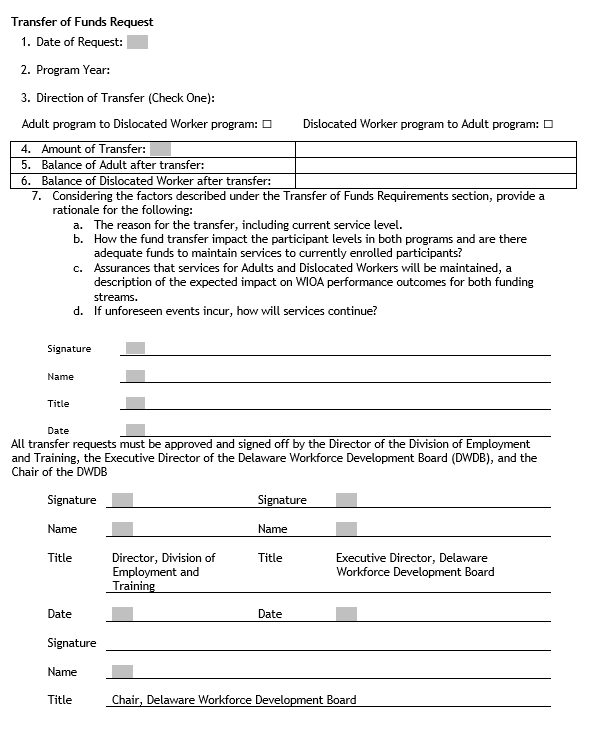  Instructions for Completing the
Transfer of Funds Request FormLine 1.       Enter the date of the request.Line 2.       Enter the program year.Line 3.       Check the appropriate block regarding the direction of transfer. Only one type of transfer can be entered on each form.Line 4.       Provide the amount of the transfer. Do not include any amount previously transferred.Line 5.       Provide the balance for Adult after transfer.Line 6.       Provide the balance for Dislocated Worker after transfer.Line 7.       Provide the reason(s) for the transfer of funds along with any other pertinent data by answering questions a-d.Enter in information for person filling out the form.Submit for approval.6. Describe the State’s policy on WIOA and TAA co-enrollment and whether and how often this policy is disseminated to the local workforce development boards and required one-stop partners. Trade Act Sec. 239(f), Sec. 235, 20 CFR 618.325, 20 CFR 618.824(a)(3)(i).Policy 4.4, DET AJC Policy – Co-enrollment, established on July 1, 2022Purpose: This policy provides the reference information for co-enrollment of participants with WIOA funding.Policy Scope/ Details: The Workforce Innovation and Opportunity Act (https://www.congress.gov/1 I 3/bills/hr803/BILLS-I I 3hr803enr.pdf) establishes a foundation to assist job seekers obtain the necessary skills and assistance in order to obtain sustainable career pathways. Co enrollment in different programs allows for the full utilization of funding sources to produce the best outcomes for job seekers. The following guidelines are provided to One Stop Centers in support of producing these outcomes and addressing concerns of performance reporting:  TEGLs 4-20, 14-18, 16-21, 19-16Procedures: Clients are accessed by case managers to provide the full range of services available to them to achieve a timely and successful outcome of skills advancement and job placement.All information regarding each enrollment is entered in Delaware JobLinkInformation of services for each enrollment is documented and shared across enrollments as per the Participant Individual Report Layout (PIRL) data elements and measure configuration.Attachments:Attachment A: TAA and D\\ Co-Enrollment Fact SheetTAA and DW Co-Enrollment Fact Sheet #2:Perceived Barriers of Differing Eligibility & Benefit/Service ProvisionThe statutory, regulatory, and administrative requirements to co-enroll Trade Adjustment Assistance (TAA) participants in the WIOA Dislocated Worker (DW) Program are clear:Sec. 125. DECLARATION OF POLICY; SENSE OF CONGRESS. (Trade Reform Act of 2002)	DECLARATION OF POLICY. -Congress reiterates that, under the trade adjustment assistance program under chapter 2 of title II of the Trade Act of 1974, workers are eligible for transportation, childcare, and healthcare assistance, as well as other related assistance under programs administered by the Department of Labor.Trade Adjustment Assistance Reauthorization Act (TAARA) 2015, Sec. 239(f):Any agreement entered into under this section shall provide for the coordination of the administration of the provisions for employment services, training, and supplemental assistance under sections 235 and 236 of this Act and under title I of the Workforce Innovation and Opportunity Act upon such terms and conditions as are established by the Secretary in consultation with the States and set forth in such agreement. Any agency of the State jointly administering such provisions under such agreement shall be considered to be a cooperating State agency for purposes of this chapter.Governor-Secretary Agreement:The Department concludes that no additional regulatory language is needed in the WIOA rules to complete compliance with this new requirement, since [adversely affected workers] AAWs are eligible to be enrolled in the WIOA dislocated worker program upon request. The States, under the Governor-Secretary Agreement, are bound to the implementation of these rules. The Governor-Secretary Agreement binds the entire executive branch of the State government to the terms and conditions of the Agreement and the implementation of the TAA Program. {TAA Final Rule Preamble)AA Final Rule 20 CFR 618.325(a)(l):A State must co-enroll trade-affected workers who are eligible for WIOA 's dislocated worker program. Workers may choose to decline co-enrollment in WIDA. A State cannot deny such a worker benefits or services under the TAA Program solely for declining co-enrollment in WIOA.Training and Employment Guidance Letter (TEGL) No. 04-20WIOA emphasizes integrating services to better serve workforce customers. The TAA Final Rule furthers this effort by providing staffing flexibilities and requiring the co-enrollment of trade-affected workers with the WIOA DW program.TEGL No. 16-21, Attachment I:To the extent trade-affected workers require assistance or services not authorized under the TAA Program, or for which TAA Program funds are unavailable or insufficient (including for required employment and case management services}, the state will make such assistance available through the American Job Center network, including OW and DWGs.Data shows that co-enrollment between TAA and the WIOA Title I Dislocated Worker (DW) program results in better performance outcomes that are significant and consistent over time. However, 41 percent of new TAA participants are co-enrolled with the DW program. 1In order to encourage evidenced-based strategies for improved outcomes, this Fact Sheet addresses the perceived barriers to co-enrollment of differences in eligibility and benefit and service provision. (TAA and DW Co-Enrollment Fact Sheet #1 addresses the perceived barriers to co-enrollment of cost and performance.)1 PIRL Data 1/1/2020-12/31/2020, as of 3/17/2021Eligibility and Benefit and Service Provision TableScenarios Perceived Barrier #1: Differing Eligibility and Regulatory RequirementsDiscussion: There are numerous differences between WIOA and TAA program requirements for qualifying for various types of reemployment assistance. For example, there are differences in training approval criteria, availability and amounts of job search allowances, availability and amounts of relocation allowances, income support eligibility criteria, and different supportive services. Other differences between the TAA Program and WIOA include the availability and amounts of training funds and rules for reimbursing travel expenses.Solution(s): States should ensure that local workforce staff possess a basic understanding of the TAA program, including similarities and differences with WIOA and other partner programs. States are encouraged to establish policies that support the needs of all dislocated workers, including those impacted by trade, and to promote goals for seamless service delivery.Coordination between partner programs to develop a common framework or tools for customers may have a positive impact. Products or tools may be developed using TAA case management and employment funds. States should also consult with their Regional Office for guidance on additional allowable activities that can be supported with TAA funding.Perceived Barrier #2: Different Case Management and Financial Management Information Systems (MIS) Across Programs Discussion: State agencies and local areas often have a separate MIS for the TAA Program and for other comparable programs such as WIOA, and sometimes even between various program benefit components within these programs. This can make it difficult for staff from different programs to effectively coordinate case management efforts and expenditures. Separate MIS sends a message that the TAA and WIOA programs are distinct, segregated, and that true seamless integration is not a priority.Solution(s): A common MIS promotes the one system concept in a very tangible way.Further, it may be the most effective means of promoting and supporting the seamless integration of services and co-enrollment. The PIRL reporting system was designed to allow participant information to be kept on one system. Where state policy does not allow for this, program staff may coordinate through other means.Aside from integrating reporting systems, ensuring frequent communication between program staff occurs onthe co-enrolled participants (such as weekly huddles) can help ensure participant success.Perceived Barrier #3: Multiple Eligibility Documents and Paperwork Discussion: Separate eligibility documents are burdensome to customers and staff and reinforce the notion of separate delivery systems.Solution(s): A combined applicant/participant and financial management system is the ideal solution. An alternative would be to have a common application with common data elements that meet the reporting needs of all required partners.Perceived Barrier #4: Different Assessment Systems and Individual Employment Plans Discussion: Partner programs within the One-Stop system may have different types of assessment instruments that can result in participants undergoing multiple rounds of assessment. Additionally, partners do not always share the same definition of assessment. For some it is a very specific instrument, which has to be administered and scored, while for others it is more of a process of goals, needs, and/or skills identification. Even when there may be general agreement on the definition and purposes of assessment, there may be substantial differences of opinion regarding the results of the assessment. In addition, programs may have a specific or required format for an Individual Employment Plan (IEP) or Reemployment Plan.Solution(s): It is critical that the partners work together to develop a common understanding of what the assessment should achieve, and the appropriate mechanisms for obtaining that information. A next step toward integration could be the acceptance of partners' assessments or IEPs, and the elimination of redundant assessment or IEP steps. Additionally, assessment and IEP processes for co-enrollments should be addressed in appropriate State and local memoranda of understanding. Finally, the ideal solution would be the adoption of common assessment and IEP instruments that fulfill the requirements, needs and objectives of all partners.Perceived Barrier #5: Co-Enrolling TAA Participants Reduces Resources for Other Dislocated Workers Discussion: Some believe that the best way to serve dislocated workers as a whole is to refrain from practices such as co-enrollment. For example, even though TAA Program participants come with access to training funds and income support, from the perspective of some, providing services at the WIOA Title I level to co-enrolled TAA participants is a drain on available staff resources.In the past, case management was considered an administrative expense for TAA Program participants. As a result, TAA Program funds could not be used to fund these services. However, since the 2009 amendments, costs for case management can be charged to TAA Program funds, but many states have failed to adjust their service models to take advantage of these funds.Solution(s): Early intervention is critical to effectively serve dislocated workers, including those who are eligible for TAA. Given the delay caused by the TAA group eligibility process, co-enrolling TAA eligible workers in the DW program helps ensure expedited employment services, including training assessments. Case management and early intervention services increase customer service and lead to more positive outcomes. In addition, the current TAA Program requires that states spend at least five percent of their TAA Program funds for employment and case management activities. There is no maximum percent that can be expended on these activities.Perceived Barrier #6: Lack of Sufficient TAA Program Funding to Provide Necessary Staff at the Local and State Levels Discussion: Trade-affected workers may require more staff intensive services, e.g., job search assistance, relocation assistance, training, and follow-up. Service levels vary widely depending upon the available staff to provide these services to trade-affected workers.Solution(s): TAA provides funding for employment and case management services. TAA funds are also used to support infrastructure and One-Stop operating costs. Local agreements should be established among the One-Stop partners that increase communication and include arrangements for cost pooling to enable utilization of other funding sources. The funding matrix available in the attachment to TEGL No. 15-12 provides some explanation of what benefits and services each funding stream may be used to provide. States should also consult with their Regional Office for guidance on additional allowable activities that can be supported with TAA funding.A minimum of five (5) percent of TAA Program funds must be used for case management and employment services, but no maximum exists. This flexibility allows states to leverage program funds in a manner that may be customized for a variety of program needs.Perceived Barrier #7: Lack of TAA Program Knowledge at Comprehensive One-Stop Centers or Affiliate One-Stop Centers Discussion: The requirements of a comprehensive One-Stop center include making TAA services accessible to customers. A lack of adequate staff training, and information may result in insufficient information being provided to trade-impacted workers and incorrect eligibility determinations being made.Solution(s): According to 618.305, the TAA Program is a required One-Stop partner under the WIOA statute and regulations. As a WIOA required partner, the TAA Program is responsible for providing access to TAA benefits and services to adversely affected workers through the AJC network. Under WIOA and the Trade Act, states must integrate TAA services into their one-stop delivery system; provide rapid response and appropriate career services to worker groups on whose behalf a petition has been filed; and disseminate benefit information that provides workers an accurate understanding of the TAA Program's benefits and services in such a way that it is transparent to the worker applying for them. CSAs must also use their state's AJCs as the main point of contact for participant intake and delivery of TAA benefits and services.Staff at comprehensive One-Stop and affiliate sites should have sufficient information and training to recognize potential eligibility for various partner program(s). Several States have developed reference and training materials to assist with co-enrollment. TAA Case Management funds are also available for providing this training to improve case management.Perceived Barrier #8: Participants Who Only Receive Reemployment Trade Adjustment Assistance (RTAA) or Alternative Trade Adjustment Assistance (ATAA) Are Not Eligible for Dislocated Worker Discussion: ATAA/RTAA is a benefit for workers age SO or older who do not earn more than $SO,OOO annually in new employment. Recipients of ATAA/RTAA receive a wage supplement when the recipient accepts new employment at a lower wage. Because these participants must be employed, there is a perception that they do not meet the definition of WIOA Title I Dislocated Worker.Solution(s): Co-Enrollment of TAA Participants in the Dislocated Worker Program is required, including for those who are recipients of ATAA/RTAA. Recipients of ATAA/RTAA meet the definition of Dislocated Worker; WIOA does not provide a deadline on the impact of a layoff. Furthermore, to be eligible for ATAA/RTAA, a worker must be earning no more than $SO,OOO per year and must be earning less than they were in adversely affected employment. The latter of these meets the definition of underemployed according to the WIOA statute, WIOA regulations, and administrative guidance found in TEGL 19-16. The income level, in some areas, would also qualify a worker for services.Perceived Barrier #9: Participants Who Only Receive Reemployment Trade Adjustment Assistance (RTAA) or Alternative Trade Adjustment Assistance (ATAA) Do Not Need the Benefits of Co-Enrollment Discussion: ATAA/RTAA is a benefit for workers age SO or older who do not earn more than $SO,OOO annually in new employment. Recipients of ATAA/RTAA receive a wage supplement when the recipient accepts new employment at a lower wage. Because these participants must be employed, there is a perception that they do not need to receive other services and be co-enrolled, especially given funding limitations.Solution(s): ATAA/RTAA participants gain from services in the DW Program. If they are co-enrolled in the DW program, they can begin receiving employment and case management services while waiting to be determined eligible for the TAA Program. They may also need supportive services through the DW Program that cannot be identified at the point of enrollment. Additionally, data shows that RTAA participants who receive at least one case management services are more likely to retain their employment than those who do not.Perceived Barrier #10: Participants Who Only Receive Reemployment Trade Adjustment Assistance (RTAA) or Alternative Trade Adjustment Assistance {ATAA) Do Not Want to be Co-Enrolled Discussion: Depending on how co-enrollment is presented, a TAA participant may think that being co-enrolled is simply a burdensome paperwork exercise with no benefits. Also, TAA participants have often been identified as training averse; their default preference is always to go to work even if available employment is less than optimal either from a wage standpoint or in terms of sustainability.Solution(s): Although older workers might be drawn to the immediacy of reemployment, it is likely they would benefit from the other services available under WIOA Title I Dislocated Worker and they must be made aware of them. Therefore, states must make every effort to present co-enrollment in a manner that is minimally burdensome for the participant and showcases the full scope of benefits, including in cases of ATAA/RTAA­ only participation.Future participant needs can be hard to predict. For example, a participant might need supportive services like transportation subsidies, childcare support, eyeglasses, etc. Co-enrollment guarantees the potential to address these types of needs.Sec. 239 of TAARA 2015 requires "intake services." Therefore, states must provide intake services for the TAA Program, as well as an initial assessment, and must offer co-enrollment at that time, even to ATAA/RTAA-only participants. During these assessments, participants must be informed of the labor market conditions and all supportive services available (618.310(c)7). See also the reference below:§ 618.335 Initial assessment of trade-affected workers.(a)       A State must carry out an initial assessment for each trade-affected worker as part of the intake process described in section 239(g) of the Act. When applicable, a State must use the results of an assessment developed by a partner program, supplemented, if necessary, as described in § 618.330(e).(b)       The results of the initial assessment will determine the best service strategy to assist the trade-affected worker in obtaining reemployment and provide insight into which benefits and services under the TAA Program and partner programs would be most beneficial to the worker.Perceived Barrier #11: Participants Who Are Currently Employed Do Not Meet the Eligibility Criteria for Dislocated Worker Discussion: First and foremost, an adversely affected worker is, by definition, a dislocated worker. Trade has a lifetime entitlement to apply for benefits. This means that a worker may in fact be employed at the time that they apply for TAA. That employment does not necessarily mean that they are ineligible for TAA or WIOA Dislocated Worker.Solution(s): There are several different benefits available under the TAA Program. Each has its own eligibility criteria that must be met. The most common of these two benefits are TRA (extended unemployment) and training. A worker eligible for UI or TRA is immediately eligible for WIOA DW. For training, there must be no likelihood of suitable employment available to the worker. Suitable employment is defined in the TAA regulations at 20 CFR 618.110 as " ... work of a substantially equal or higher skill level than the worker's past adversely affected employment, and wages for such work that are not less than 80 percent of the worker's average weekly wage. Part-time, temporary, short-term, or threatened employment is not suitable employment." Thus, for training to be approved under the TAA Program, a worker, for WIOA purposes, is underemployed. There is no barrier to WIOA DW co-enrollment.7. Describe the State’s formal strategy to ensure that WIOA and TAA co-enrolled participants receive necessary funded benefits and services. Trade Act Sec. 239(f), Sec. 235, 20 CFR 618.816(c)Individuals are entered in as Dislocated Worker client. TAA clients receive funding for specific benefits, co-enrolling as a Dislocated Worker allows for individuals to receive supportive services. See chart below for eligibility requirements for TAA and Dislocated Worker co-enrollment.8. Describe the State’s process for familiarizing one-stop staff with the TAA program. 20 CFR 618.804(j), 20 CFR 618.305As new policies and procedures are developed, training for one-stop staff is completed. This training includes a dissemination of the policy and procedure and a review of the policy and procedure with Area managers. The one-stop staff must then sign off that they received, read, and understand the new policy and procedure. Any additional support needed from one-stop staff is available as requested or needed.c. Youth Program Requirements.With respect to youth workforce investment activities authorized in section 129 of WIOA, States should describe their strategies that will support the implementation of youth activities under WIOA.  State’s must-1. Identify the State-developed criteria to be used by local boards in awarding grants or contracts for youth workforce investment activities and describe how the local boards will take into consideration the ability of the providers to meet performance accountability measures based on primary indicators of performance for the youth program as described in section 116(b)(2)(A)(ii) of WIOA.¹¹ Further, include a description of how the State assists local areas in determining whether to contract for services or to provide some or all of the program elements directly.¹¹ Sec. 102(b)(2)(D)(i)(V)Delaware uses a Request for Proposals (RFP) to competitively secure youth workforce investment activities. This process occurs annually or biennially, allowing for the potential extension of resulting agreements on a yearly basis. In the past, the state has sought comprehensive programs that either offer or connect young participants to all 14 required elements. Every proposal submitted in response to these RFPs undergoes evaluation by a team headed by a DWDB member, additional DWDB members, and relevant stakeholders or subject matter experts. The RFPs incorporate weighted criteria, establishing maximum point allocations, which the evaluation team uses to assign points to each proposal.
Historically, the criteria have encompassed various aspects:Demonstrated AbilityCost/Budget considerationsLinkage Team (partnerships for referrals and businesses, and service delivery)Program Design assessmentOutcomes evaluationDWDB has established a Program Funding Policy which provides general guidance for funding administered by the board.In the context of assessing providers' capacity to meet performance accountability measures based on the primary indicators of performance outlined in section 116(b)(2)(A)(ii) of WIOA when awarding grants or contracts, each RFP explicitly specifies, "For all Providers with prior contracts with DWDB or DET, DET will furnish the Proposal Evaluation Team with historical performance data, which will factor into funding recommendations." This empowers DET to furnish the evaluation team with performance insights influencing funding decisions.Furthermore, all resulting contracts undergo continuous monitoring of "real-time" performance against primary performance indicators. These indicators, defining success, include:Day 1, 30, 60, and 90 Outcomes: Assessing placement and sustained engagement in employment and/or post-secondary education.Credential AttainmentMedian Day 1 wage for employed individualsMeasurable Skills GainsThis real-time performance data is systematically tracked, evaluated, and confirmed on a monthly basis in collaboration with providers.2. Explain how the State assists local workforce boards in achieving equitable results for out-of-school and in-school youth. Describe promising practices or partnership models that local areas are implementing and the state’s role in supporting and scaling those models within the state for both in-school and out-of-school youth.The State plays a pivotal role in supporting DWDB in achieving equitable outcomes for both in-school and out-of-school youth and has a robust structure in place to support and enhance youth programs under the Workforce Innovation and Opportunity Act (WIOA). The Youth Committee plays a pivotal role in shaping policies, overseeing program performance, and ensuring the effective delivery of services to the most vulnerable youth, including both in-school and out-of-school populations. The committee, comprised of board members and assisted and supported by DWDB staff and State Agency (DOL-DET) subject matter experts, offers recommendations on various crucial aspects. These include life skills training, expanding work-based learning opportunities, career exploration, credential attainment, high school or GED completion, and college or career readiness for graduating seniors. The committee provides recommendations (with input from DWDB staff and DOL-DET subject matter experts) around:Funding and resource allocationPolicy guidance and complianceTechnical AssistancePartnership developmentIdentifying and scaling promising practices and new pilot programsData collection and analysisBridge the gap between education and industry needsThe Committee reports its recommendations to the full board at quarterly meetings, ensuring that these insights and proposed strategies are integrated into the broader state-level decision-making processes. This collaborative approach allows for comprehensive and informed policymaking.DOL-DET organizes meetings with youth providers where discussions center on programs, successes, challenges, and practices. These engagements involve DWDB staff and members of the Youth Committee. This interaction ensures a continuous feedback loop and enables the State to stay informed about ground-level realities and effective strategies implemented by service providers.3. Describe how the State assists local workforce boards in implementing innovative models for delivering youth workforce investment activities, including effective ways local workforce boards can make available the 14 program elements described in WIOA section 129(c)(2); and explain how local areas can ensure work experience, including quality pre-apprenticeship and registered apprenticeship, is prioritized as a key element within a broader career pathways strategy.When youth programs are solicited, the RFP states, “Programs should offer youth a broad range of services that may begin at age 14. Listed below are mandated program elements. While programs are not required to directly provide all of the following program elements, programs are required to ensure youth have access to every program element in order to provide a comprehensive program. Proposals should clearly identify which mandated elements will be directly provided and which will be provided by partners, by purchasing (e.g., Occupational Skills Training), or by other linkages. In addition, not all youth are required to receive all mandated program elements. Youth should receive all elements that are appropriate to achieving their education and employment goals as identified in their individual service strategy plans.”Currently, monitoring staff reviews files containing service documentation, case notes, and the development and execution of Individual Service Strategy plans. Their role involves ensuring the alignment and coherence of these elements. Additionally, providers input the mandated elements into our case management and reporting system, using this tool to aid in monitoring procedures.Delaware is in the process of enhancing the collection and monitoring methods to ensure all 14 program elements are effectively accessible and executed. Anticipated process improvements in the upcoming release of a youth services Request for Proposal (RFP) include revising the proposal format to detail which mandated elements are provided internally and which ones are outsourced, alongside the requirement for agreements before contract execution. These agreements will document formal relationships for any provider outsourcing a mandated element. Furthermore, Delaware aims to familiarize and inform youth service providers about the 14 mandated elements and where they can access them if not provided internally. This effort aims to foster broader collaboration among providers, ensuring seamless service delivery to the youth.4. Provide the language contained in the State policy for “requiring additional assistance to enter or complete an educational program, or to secure and hold employment” criterion for out-of-school youth specified in WIOA section 129(a)(1)(B)(iii)(VIII) and for “requiring additional assistance to complete an education program, or to secure and hold employment” criterion for in-school youth specified in WIOA section 129(a)(1)(C)(iv)(VII).  If the state does not have a policy, describe how the state will ensure that local areas will have a policy for these criteria.In School Youth:Limitation: this barrier may be used for up to 5% of the total enrollment defined in the Agreement. Contractors shall manage this limitation during their enrollment process, and it will be monitored by the assigned Contract Specialist.Definition: An individual who requires additional assistance to enter or complete an educational program or to secure or hold employment is a youth who has any of the following:	Excessive school absences and/or chronic tardiness;Recipient of School/Department of Education issued disciplinary actions or violations;Failing grades in Math, English Language Arts, Science, or Social Studies in the current period, most recent completed school quarter, marking period, or appropriate reporting period;Demonstrated behaviors that indicate mental health/safety concerns   that include treatment for gunshot wound, stabbing, blunt weapon injury, physical fight, suicidal ideation/attempt, self-inflicted injury, or clinical encounter that involves police;Individual who is a current or recovering drug and/or alcohol addict and is either been participating in or recently participated in a rehabilitation/recovery program;Enrolled or previously enrolled in an alternative school or detention center;Demonstrating Behaviors of Multiple Acute, Chronic or Trauma-Centered Stressors;Individual who has been part of or a member of a family with a child welfare investigation history;Resides in a Promise Community; orIndividual whose parent/guardian is anyone of the following:		currently or was previously incarcerated;current or recovering drug and/or alcohol addict; orhas recently been treated for mental health issuesOut of School YouthLimitation: this barrier can only be used for those youth who are also documented as low income. Contractors shall manage this limitation during their enrollment process, and it will be monitored by the assigned Contract Specialist.Definition: An individual who requires additional assistance to enter or complete an educational program or to secure or hold employment a youth who has any of the following:	Resides in a Promise Community;Poor work history, or no work history, or who has been fired from a job within the last six months prior to enrollment;Individual who has been part of or a member of a family with a child welfare investigation history;Demonstrated behaviors that indicate mental health/safety concerns that include treatment for gunshot wound, stabbing, blunt weapon injury, physical fight, suicidal ideation/attempt, self-inflicted injury, or clinical encounter that involves police;Individual who is a current or recovering drug and/or alcohol addict and is either be participating in or recently participated in a rehabilitation/recovery program;Previously enrolled in an alternative school or detention center;Demonstrating Behaviors of Multiple Acute, Chronic or Trauma-Centered Stressors;Meets the definition of Low-income; orIndividual whose parent/guardian is anyone of the following:		currently or was previously incarcerated;current or recovering drug and/or alcohol addict; or has recently been treated for mental health issuesd. Single-area State RequirementsIn States where there is only one local workforce investment area, the governor serves as both the State and local chief elected official.  In such cases, the State must submit any information required in the local plan (WIOA section 106(d)(2)).  States with a single workforce area must include—1. Any comments from the public comment period that represent disagreement with the Plan.  (WIOA section 108(d)(3).)2. The entity responsible for the disbursal of grant funds, as determined by the governor, if different from that for the State.  (WIOA section 108(b)(15).)3. A description of the type and availability of WIOA title I Youth activities and successful models, including for youth with disabilities.  (WIOA section 108(b)(9).)The Delaware Department of Labor’s (DOL) Division of Employment and Training (DOL/DET) is designated as the PACIA for the WIOA Title I (Youth, Adult and Dislocated Worker Programs) and Title III Employment Service Programs and shall be the Grant Recipient for funds allocated by the WIOA for the Title I and Title III Programs so identified.The DOL Division of Vocational Rehabilitation (DOL/DVR) and the Delaware Department of Health and Social Services Division for the Visually Impaired are each designated as the PACIA for the WIOA Title IV Vocational Rehabilitation Program.The Delaware Department of Education (DOE) is designated as the PACIA for the Title II Adult and Family Literacy Programs, and for combined WIOA programs including the Strengthening Career & Technical Education for the 21st Century Act and the Prison Education Program.Delaware makes substantial investments in comprehensive youth programs designed to implement long-term intervention strategies. These initiatives aim to assist both in-school and out-of-school youth facing barriers to secondary school completion, employment, and post-secondary enrollment. The primary goal is to ensure that these individuals achieve High School readiness for careers or college, obtain secondary credentials, or acquire certifications to kickstart their careers. These programs encompass a wide array of services (14 mandated elements) deeply rooted in case management. Delaware embraces inclusivity, ensuring that youth with disabilities are included in service delivery alongside other eligible youth.During the summer of 2020, Delaware introduced state-funded summer youth programming interwoven with Vocational Rehabilitation Pre-Employment funds. This targeted approach specifically addressed the needs of this demographic, providing additional support to ensure their success. Such initiatives often lay the groundwork for forging further connections and partnerships.We strongly believe that a best practice involves investing in our community-based organizations (CBOs) to administer youth services, rather than solely focusing on service delivery within the confines of American Job Centers. CBOs possess the expertise to reach youth in their environments, effectively engage with them, leverage partnerships, and earn the trust of our young workforce. While these CBOs are encouraged and supported in utilizing the valuable resources provided by the workforce system, their primary focus remains on delivering services tailored to youth needs and achieving positive program outcomes.4. A description of the roles and resource contributions of the one-stop partners.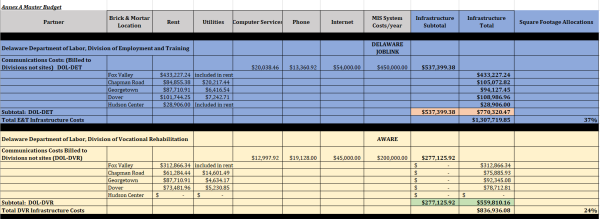 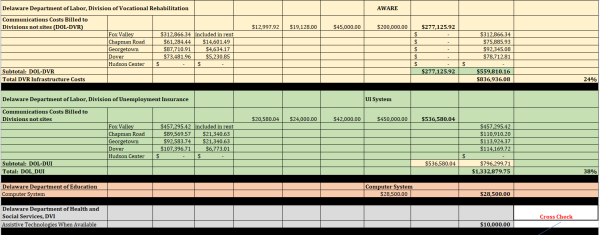 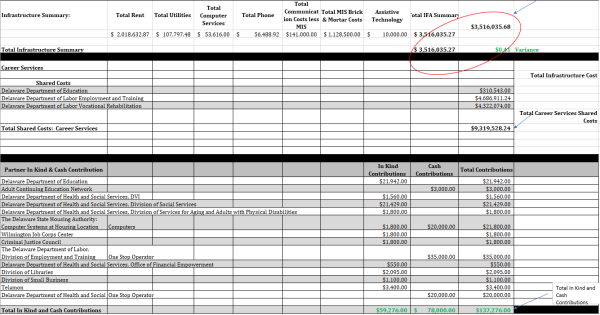 The current MOU and IFA expires in 2024. As we move forward into the upcoming year, our primary goal is to enhance the infrastructure agreement and reconciliation process. We aim to foster improved collaboration, transparency, and efficiency within this crucial framework. Through streamlined communication channels, increased stakeholder engagement, and a focus on identifying common ground, we aspire to elevate the infrastructure agreement and reconciliation process to new levels of effectiveness. Our commitment is to cultivate an environment that encourages constructive dialogue, facilitates decision-making, and drives tangible progress in advancing our infrastructure agreement.5. The competitive process used to award the subgrants and contracts for title I activities.Introduction: The Delaware Workforce Development Board (DWDB) will fund multiple types of programs throughout the year. These will include youth programs, occupational skills programs, post-secondary education programs, and targeted tier one and tier two programs. All programming must ultimately lead to employment or increase the likelihood of a person being employed. The DWDB will not fund enrichment programs or education programs that do not directly lead to employment. The primary driver of accessible training is the state’s High Demand Occupation List, which is developed by the DWDB staff, with input from the Delaware Department of Labor (DOL) Office of Occupational and Labor Market Information (OOLMI), the core partners, and training providers. The DWDB intends to align occupational expenditures with the State’s Strategic Plan. The DWDB, primarily in partnership with DOL Department of Education and Training (DET), allots funds through its contracting process, the Individual Training Account (ITA) process, and grants.Funds Allocations: Initial allocation recommendations will go to the DWDB Proposal Review and Certification Committee and the DWDB Executive Committee, which will review DET recommended initial funding allotments. The board is free to accept or reject, in whole or in part, the recommendations. DET (and partners as appropriate) will build work experience funds into allocation projection.General Guidance: The DWDB will adhere to Delaware’s state procurement policy, which establishes competitive procurement procedures through a request for proposal (RFP) process. The DWDB and DET deliver youth services primarily by soliciting proposals through an RFP from providers for both In-School-Youth and Out-of-School-Youth programming. The DWDB may also solicit proposals for adult and dislocated worker programming. The contract may be a mix of Federal WIOA funds, state Blue Collar Funds, and other funds that may become available through resource alignment activities. Even though the DWDB usually issues an RFP in early January for most of its contract services, the DWDB may issue other RFPs throughout the year as needed or as funding is received.  The DWDB intends that partners and representatives of different agencies contribute and “braid” funds whenever possible when developing RFPs.The DWDB issues the following guidance:The DWDB staff develops the RFP process. All proposals received are put through a competitive process and reviewed by panel members (consisting of no less than three members, with one being a DWDB member). Panels have the discretion to fund proposals in whole, in part, or not at all. When funding programs, RFP panels will—to the greatest extent possible—fund programs in full and not divide limited funds between programs.The Consolidation Committee, which comprises each panel lead, must establish a priority list for funding programs should additional funds become available. The DWDB Executive Director and the DET Director will reallocate returned funds to programs who are meeting or exceeding performance measures. Returned funds will not be reallocated to programs not meeting their measures as outlined in  current contracts. The DWDB envisions reallocations will be proportional between successful programs; however, the DWDB Executive Director and the DET Director have latitude to reallocate funds disproportionately if a provider has an urgent need.  If monies other than returned funds become available, an additional RFP will be issued.No more than 50 percent of the Blue-Collar Funds may be used for Youth Programs. The remaining Blue-Collar funds will be used to fund adult training program and to underwrite such other innovative training programs the board finds appropriate.Year–to–Year RFP Process. The DWDB directs its staff to annually update “The Steps to RFP Success” process prior to the December Executive Committee meeting. DWDB staff will present any changes to the process.Awarding Additional Points for RFP Submissions. DWDB may add additional categories worth additional points from time to time. DWDB and DET staff may make recommendations for additional points to be awarded based on economic conditions, high needs training areas, or other reasons. These points will be listed in the RFP.Contract Guidance. This section issues guidance for all contracts.To the extent possible, definitions provided in the federal law and regulations are the definitions for all sources of funds, including Blue Collar, except the definition of eligibility.The DWDB may, at its discretion, establish local performance measures for specific populations (e.g., re-entry, underserved youth, and adults) when using state dollars. The DWDB will ensure local performance measures are established in an RFP document as appropriate.Prior to executing a contract, proposers without current contracts will provide a copy of their most recent tax return or a copy of a prepared financial statement signed by a third-party financial professional to establish their fiscal soundness and eligibility. In the event a financial statement is too complicated for a layman’s analysis, a member of DWDB or a subject matter expert will evaluate the document.All Providers will offer training which provides the client with the opportunity to earn a Diploma, or a GED, or Industry Recognized Certificate as defined in USDOL TEGL 10-16.Basic language, digital literacy, durable skills, numeric skills training, when appropriate, will be provided concurrently with skills training. As part of the RFP, proposers will be asked to describe their plan to meet this requirement.The DWDB requires programs with a combination of activities—programs combining classroom training including internship, work-based learning, or clinical opportunities. Participants shall be paid for all work experiences.Contractors will provide retention services, as necessary, including during the day and evening to meet performance measures for 12 months following exit, except for Adult Blue Collar. Adult Blue-Collar exits will require six months of follow-up.The proposal rating criteria will favor those proposals that demonstrate the ability to operate quality, cost-effective training programs that result in high placement rates, long-term job retention, and credential attainment. Criteria may be expanded from time-to-time to reflect Board priorities. Any changes will be reflected in the RFP.DWDB will strive to provide training based on each county's needs and in reasonable proportion to the population. This is a goal, not a hard and fast rule; submissions by geographic area may not support this.Program providers shall define their staff qualifications in the proposal for any position for which they are requesting funding.Proposers will ensure clients use Delaware Job Link to find a job. This will include a current updated resume built in the Delaware Job Link system.Blue Collar adult training contracts will be hybrid. The normal standard for the hybrid is to fund as a 60% Cost Reimbursement and a 40% Performance Based contract.DET and core partners will ensure all work experience requirements are paid.Specific Youth Contract Guidance: This section provides general guidance on all youth contractors/proposers. Reference 20 CRF part 681.410(a).Youth programs will primarily be contracted through the competitive procurement process. Proposals will be solicited via an RFP for In-School Youth and Out-of-School Youth programs and services focused on individuals with one or more barriers to employment to prepare for postsecondary training or education and employment. In-School and Out-of-School Youth programs may be funded with Blue Collar, WIOA funds or any additionally funding received by DWDB.Youth proposers will identify the credential obtained when a program is successfully completed.The Youth Committee will provide oversight for contracted youth programs on behalf of the board. Youth Committees may recommend policy direction to the DWDB for the design, development, and implementation of programs that benefit all youth. Other tasks that a committee may take on are activities such as leveraging resources and coordinating services among schools, public programs and community-based organizations serving youth, recommending eligible youth service providers, providing on-going leadership and support for continuous quality improvement for local youth programs, and assisting with planning operational and other issues relating to the provision of services to youth. A member of the Youth Committee will staff the youth RFP panels.The program elements required under WIOA section 129(c)(2) and 20 CFR 681.410 and discussed further in TEGL 21-16 are:Tutoring, study skills training, instruction and evidence-based dropout prevention, and recovery strategies that lead to completion of the requirements for a secondary school diploma or its recognized equivalent (including a recognized certificate of attendance or similar document for individuals with disabilities) or for a recognized post-secondary credential.Alternative secondary school services, or dropout recovery services, as appropriate.Paid and unpaid work experiences that have academic and occupational education as a component of the work experience, which may include the following types of work experiences:	Summer employment opportunities and other employment opportunities available throughout the school yearPre-apprenticeship programsInternships and job shadowingOn-the-job training opportunitiesOccupational skill training, which includes priority consideration for training programs that lead to recognized post-secondary credentials that align with in-demand industry sectors or occupations in the local area involved, if the Local Board determines that the programs meet the quality criteria described in WIOA sec. 123.Education offered concurrently with and in the same context as workforce preparation activities and training for a specific occupation or occupational cluster.Leadership development opportunities, including community service and peer-centered activities encouraging responsibility and other positive social and civic behaviors.Supportive services.Adult mentoring for a duration of at least 12 months that may occur both during and after program participation.Follow-up services for not less than 12 months after the completion of participation.Comprehensive guidance and counseling, which may include drug and alcohol abuse counseling, as well as referrals to counseling, as appropriate to the needs of the individual youth.Financial literacy education.Entrepreneurial skills training.Services that provide labor market and employment information about in-demand industry sectors or occupations available in the local area, such as career awareness, career counseling, and career-exploration services.Activities that help youth prepare for and transition to post-secondary education and training.Potential providers must:Provide an objective assessment of the academic levels, skill levels, and service needs of each participant, and developmental needs of such participant, for identifying appropriate services and career pathways for participants.Develop service strategies for each participant that are directly linked to one or more of the indicators of performance that shall identify career pathways that include education and employment goals (including in appropriate circumstances, nontraditional employment) and appropriate services for the participant considering the assessment conducted.Proved preparation for postsecondary educational and training opportunities.Provide strong linkages between academic instruction and occupational education that lead to the attainment of recognized postsecondary credentials.Prepare clients for unsubsidized employment opportunities, in appropriate cases.Develop activities leading to the attainment of a secondary school diploma or its recognized equivalent, or a recognized postsecondary credential.Create effective connections to employers, including small employers, in in-demand industry sectors and occupations of the local and regional labor markets.Provide at least 25 percent of their allocation to provide paid work experience activities.Funded youth providers are not required to directly provide all program elements. All funded providers are required to ensure youth have access to all program elements:Tutoring, study skills training, instruction, and evidence-based dropout prevention and recovery strategies that lead to completion of the requirements for a secondary school diploma or its recognized equivalent (including a recognized certificate of attendance or similar document for individuals with disabilities) or for a recognized postsecondary credential.Alternative secondary school services, or dropout recovery services, as appropriate. Paid work experience that has as a component academic and occupational education, which may include:summer employment opportunities and other employment opportunities available throughout the school year; pre-apprenticeship programs;internships and job shadowing; andon-the-job training opportunities.Occupational skill training, which shall include priority consideration for training programs that lead to recognized postsecondary credentials that are aligned with in-demand industry sectors or occupations.Leadership development opportunities, which may include community service and peer-centered activities encouraging responsibility and other positive social and civic behaviors, as appropriate.Supportive services.Adult mentoring for the period of participation and a subsequent period, for a total of not less than 12 months.Follow-up services for not less than 12 months after the completion of participation, as appropriate.Comprehensive guidance and counseling, which may include drug and alcohol abuse counseling and referral, as appropriate.Financial literacy education.Entrepreneurial skills training.Services that provide labor market and employment information about in-demand industry sectors or occupations available in the local area, such as career awareness, career counseling, and career exploration services.Activities that help youth prepare for and transition to postsecondary education and training.Education offered concurrently with – and in the same context as – workforce preparation activities and training for a specific occupation or occupational cluster.Specific Adult/Dislocated Worker Funding Guidance: Adult and Dislocated Worker programs will primarily be contracted through the competitive procurement process and through Individual Training accounts (ITA) vouchers via the ETPL.The Adult/Dislocated Worker Committee will provide oversight for contracted adult programs on behalf of the board. The Proposal Review and Certification Committee (PRCC) will provide oversight for programs on the ETPL.ITA General Rules: The DWDB-approved ITA process manual and policies will govern the steps for initial eligibility and subsequent renewal of providers seeking inclusion or maintaining their status on the Eligible Training Provider List.The DWDB staff will annually update the ITA Manual in May for approval the Executive Committee or board each year.American Job Centers, when appropriate, will assess career service applicants in reading and math skills.American Job Center staff will determine and document eligibility for individuals involved in a career/training service.Any local American Job Center office providing federal services that fails to achieve 85% of its goal in any year may be required to have a correction action plan.Performance Measures: DWDB will only approve or renew ITA programs which meet or exceed Delaware’s federally mandated performance measures. Performance measures are negotiated by members of DET and DWDB staff as well as board members. These negotiations are done every two years. For Credit programs at open enrollment degree granting institutions are exempt from the credential attainment requirement measure when applying for initial inclusion on the Eligible Training Provider List (ETPL). For credit programs at degree granting institution on the ETPL will meet all performance measures when applying for subsequent renewal. Even so, the DWDB recognizes that some priority populations may require special considerations. The DWDB may at its discretion—on a case-by-case basis—allow providers serving targeted population some latitude during initial eligibility determination and subsequent renewal.6. How training services outlined in section 134 will be provided through individual training accounts and/or through contracts, and how such training approaches will be coordinated.  Describe how the State will meet informed customer choice requirements regardless of training approach.Training services in Delaware are primarily administered through contracts and Individual Training Accounts (ITAs). Customer choice drives the selection process, primarily determined by the demand occupation list. Eligibility for funding is granted to occupations listed as in-demand. Among the training options, the eligible training provider list offers the broadest selection, encompassing hundreds of programs from a variety of providers, thus giving customers more choices.Contracts tend to be more restrictive. Delaware's approach involves allocating more substantial funding to contract programs, resulting in fewer programs funded to accommodate more students and/or cycles. The DWDB and DOL-DET issues Requests for Proposals (RFPs), typically in early winter, exclusively soliciting programs from the demand occupation list. Across Delaware's counties, programs are available at a distribution of around 60 percent in New Castle County, 20 percent in Kent County, and 20 percent in Sussex County.Special Grants programs often offer greater flexibility compared to traditional programs. They can cater to specific needs, such as helping a dislocated worker return to work, which might not benefit the broader job-seeking population.DWDB relies on occupation data provided by Delaware's Office of Occupational and Labor Market Information. Collaborating with the Delaware Department of Education (CTE Office) and the state's trade schools, the data is refined to establish an aligned list of approved pathways and occupations. This demand occupation list, approved by the DWDB, is then published, and used to include or renew ITA providers in Delaware Job Link. These occupations and providers are presented to clients as potential training opportunities.Providers aiming to be initial or renewed providers must meet performance measures and offer training in a demand occupation. The DWDB establishes funding guidelines on an annual basis, shaping training and spending priorities. Both contract providers and ITA providers adhere to the demand occupation list, with the DWDB funding guidelines further refining board priorities and contract guidance.7. How the State Board, in fulfilling Local Board functions, will coordinate title I activities with those activities under title II.  Describe how the State Board will carry out the review of local applications submitted under title II consistent with WIOA secs.  107(d)(11)(A) and (B)(i) and WIOA sec. 232.The board fulfills its local board functions by orchestrating activities through quarterly board meetings and monthly partner leadership meetings facilitated by the One-Stop Operator. Embedded within the structure of the DWDB, the board seamlessly integrates local board requirements. Notably, the Secretary of Delaware’s Department of Education and the president of Delaware Technical Community College hold positions as board members, alongside the Secretary of Delaware Health and Social Services and the Director of Vocational Rehabilitation. Delaware's comprehensive annual Request for Proposal (RFP) system, accessible to all WIOA partners, is managed by the DWDB staff. These solicitations, covering Adult, Dislocated Worker, In-School, and Out-of-School Youth training programs, are applicable across all counties in Delaware. DWDB staff and members often adjudicate RFPs that originate from separate departments, aligning with activities complementary to the DWDB's initiatives. DWDB staff works collaboratively with the one-stop delivery partners to establish the MOUs and IFA, works with DET on limits for ITAs, selects the One-Stop Operator by a competitive process every four years, develops conflicts of interest for board members, leads the one-stop certification process, and all other duties required of a local board.From a Title II perspective coordination occurs:Title II RFP questions are shared with the DWDB Executive Director for recommendations prior to release of the RFP.Title II RFP contains DOL job market information and DWDB State Plan as references for applicants to use in responding to the RFP.Title II applicant responses regarding DWDB are shared with the DWDB Executive Director for review prior to funding of any Title II providers.Title II is an active member of the WIOA Leadership Team that focuses on aligning processes of WIOA partners.Delaware Secretary of Education, which administers Title II, is a board member. Department of Education Adult and Prison Education is invited to DWDB meetings though not a board member. Delaware Technical Community College is a board member and a provider of Title II adult education and skills development programs.Title II and DOL Apprenticeship/Pre-apprenticeship have collaborated on providing blended funding for integrated education and training programs.Title II programs and state administration are active members of the Adult Career Pathways initiative, which is a DWDB focus.Title II state staff have served as reviewers for DOL applications.Title II and DOL/DWDB are collaborating on reentry employment supports for returning justice involved citizens.8. Copies of executed cooperative agreements which define how all local service providers will carry out the requirements for integration of and access to the entire set of services available in the one-stop delivery system, including cooperative agreements with entities administering Rehabilitation Act programs and services.The DWDB uses a single MOU with its partners. See Appendix M for copies of the MOU. e. Waiver Requests (optional)States wanting to request waivers as part of their title I-B Operational Plan must include a waiver plan that includes the following information for each waiver requested:1. Identifies the statutory or regulatory requirements for which a waiver is requested and the goals that the State or local area, as appropriate, intends to achieve as a result of the waiver and how those goals relate to the Unified or Combined State Plan;2. Describes the actions that the State or local area, as appropriate, has undertaken to remove State or local statutory or regulatory barriers;3. Describes the goals of the waiver and the expected programmatic outcomes if the request is granted;4. Describes how the waiver will align with the Department’s policy priorities, such as:A. Supporting employer engagement;B. Connecting education and training strategies;C. Supporting work-based learning;D. Improving job and career results, andE. Other guidance issued by the department.5. Describes the individuals affected by the waiver, including how the waiver will impact services for disadvantaged populations or individuals with multiple barriers to employment; and6. Describes the processes used to:A. Monitor the progress in implementing the waiver;B. Provide notice to any local board affected by the waiver;C. Provide any local board affected by the waiver an opportunity to comment on the request;D. Ensure meaningful public comment, including comment by business and organized labor, on the waiver.E. Collect and report information about waiver outcomes in the State’s WIOA Annual Report.7. The most recent data available regarding the results and outcomes observed through implementation of the existing waiver, in cases where the State seeks renewal of a previously approved waiver.No waivers are being requested at this time. Title I-B AssurancesThe State Plan must include assurances that:Adult Program Performance IndicatorsPerformance Goals for the Core ProgramsEach state submitting a Unified or Combined State Plan is required to identify expected levels of performance for each of the primary indicators of performance for the first two years covered by the plan. The state is required to reach agreement with the Secretary of Labor, in conjunction with the Secretary of Education, on state-negotiated levels of performance for the indicators for each of the first two years of the plan.For Program Year (PY) 2016-2019 plans, the Departments used the transition authority under section 503(a) of WIOA to designate certain primary indicators of performance as “baseline” indicators to ensure an orderly transition from the requirements of the Workforce Investment Act of 1998 to those under WIOA. A “baseline” indicator was one for which states did not propose an expected level of performance and did not come to agreement with the Departments on negotiated levels of performance because sufficient data was not available to establish such performance levels. As a result, “baseline” indicators were not used in the end of the year adjustment of performance levels and were not used to determine failure to meet adjusted levels of performance for purposes of sanctions. The Departments designated indicators as “baseline” based on the likelihood of a State having insufficient data with which to make a reasonable determination of an expected level of performance.For PYs 2020-2023 Plans, Title I programs (Adult, Dislocated Worker, and Youth) and the Title II program (Adult Education and Family Literacy Act) will have two full years of data available to make reasonable determinations of expected levels of performance for the following indicators for PY 2020 and PY 2021:Employment (Second Quarter after Exit);Employment (Fourth Quarter after Exit);Median Earnings (Second Quarter after Exit);Credential Attainment Rate; andMeasurable Skill GainsThe Wagner-Peyser Act Employment Service program, authorized under the Wagner-Peyser Act, as amended by title III of WIOA, will have two full years of data available to make a reasonable determination of expected levels of performance for the following indicators for PY 2020 and PY 2021:Employment (Second Quarter after Exit);Employment (Fourth Quarter after Exit); andMedian Earnings (Second Quarter after Exit)The Credential Attainment Rate and Measurable Skill Gains indicators do not apply to the Wagner-Peyser Act Employment Service program; therefore, this program will not submit expected levels of performance for these indicators.For the first two years of PYs 2020-2023 Plans, the Vocational Rehabilitation (VR) program, authorized under title I of the Rehabilitation Act of 1973, as amended by title IV of WIOA, will have two full years of data available for the Measurable Skill Gains indicator only. Therefore, the Departments will designate the following indicators as “baseline” for the VR program for PY 2020 and PY 2021:Employment (Second Quarter after Exit);Employment (Fourth Quarter after Exit);Median Earnings (Second Quarter after Exit); andCredential Attainment RateVR agencies must continue to collect and report on all indicators, including those that have been designated as “baseline, pursuant to section 116(d) of WIOA.” The actual performance data reported by these programs for indicators designated as “baseline” for PY 2020 and PY 2021 will serve as baseline data in future years. The Departments will require VR agencies to submit expected levels of performance for these indicators for PY 2022 and PY 2023.The Departments determined that the Effectiveness in Serving Employers indicator will be measured as a shared outcome across all six core programs within each state to ensure a holistic approach to serving employers. The Departments will continue piloting approaches for measuring this indicator for the first two years of PY 2020-2023 plans. Therefore, states are not required to submit an expected level of performance for the Effectiveness in Serving Employers indicator for PY 2020 and PY 2021. However, core programs are expected to collect data and report on this indicator for PY 2020 and PY 2021 as they did for PYs 2016-2019 plans.Each core program must submit an expected level of performance for all of the other indicators, as applicable, with the exception of the four indicators designated as “baseline” for the VR program in PY 2020 and PY 2021. The Departments will work with states during the negotiation process to establish negotiated levels of performance for each of the primary indicators for the core programs not listed as “baseline.” Each state must update its plan to include the agreed-upon negotiated levels of performance before the Departments approve a state’s plan.States may identify additional indicators in the plan, including additional approaches to measuring Effectiveness in Serving Employers, and may establish levels of performance for each of the state indicators. Please identify any such state indicators under Additional Indicators of Performance.1 The Departments have not issued the final rule defining Effectiveness in Serving Employers. As a result, states will not submit expected levels of performance for this indicator and the Departments will not establish negotiated levels of performance for PYs 2024 and 2025.Dislocated Program Performance IndicatorsPerformance Goals for the Core ProgramsEach state submitting a Unified or Combined State Plan is required to identify expected levels of performance for each of the primary indicators of performance for the first two years covered by the plan. The state is required to reach agreement with the Secretary of Labor, in conjunction with the Secretary of Education, on state-negotiated levels of performance for the indicators for each of the first two years of the plan.For Program Year (PY) 2016-2019 plans, the Departments used the transition authority under section 503(a) of WIOA to designate certain primary indicators of performance as “baseline” indicators to ensure an orderly transition from the requirements of the Workforce Investment Act of 1998 to those under WIOA. A “baseline” indicator was one for which states did not propose an expected level of performance and did not come to agreement with the Departments on negotiated levels of performance because sufficient data was not available to establish such performance levels. As a result, “baseline” indicators were not used in the end of the year adjustment of performance levels and were not used to determine failure to meet adjusted levels of performance for purposes of sanctions. The Departments designated indicators as “baseline” based on the likelihood of a State having insufficient data with which to make a reasonable determination of an expected level of performance.For PYs 2020-2023 Plans, Title I programs (Adult, Dislocated Worker, and Youth) and the Title II program (Adult Education and Family Literacy Act) will have two full years of data available to make reasonable determinations of expected levels of performance for the following indicators for PY 2020 and PY 2021:Employment (Second Quarter after Exit);Employment (Fourth Quarter after Exit);Median Earnings (Second Quarter after Exit);Credential Attainment Rate; andMeasurable Skill GainsThe Wagner-Peyser Act Employment Service program, authorized under the Wagner-Peyser Act, as amended by title III of WIOA, will have two full years of data available to make a reasonable determination of expected levels of performance for the following indicators for PY 2020 and PY 2021:Employment (Second Quarter after Exit);Employment (Fourth Quarter after Exit); andMedian Earnings (Second Quarter after Exit)The Credential Attainment Rate and Measurable Skill Gains indicators do not apply to the Wagner-Peyser Act Employment Service program; therefore, this program will not submit expected levels of performance for these indicators.For the first two years of PYs 2020-2023 Plans, the Vocational Rehabilitation (VR) program, authorized under title I of the Rehabilitation Act of 1973, as amended by title IV of WIOA, will have two full years of data available for the Measurable Skill Gains indicator only. Therefore, the Departments will designate the following indicators as “baseline” for the VR program for PY 2020 and PY 2021:Employment (Second Quarter after Exit);Employment (Fourth Quarter after Exit);Median Earnings (Second Quarter after Exit); andCredential Attainment RateVR agencies must continue to collect and report on all indicators, including those that have been designated as “baseline, pursuant to section 116(d) of WIOA.” The actual performance data reported by these programs for indicators designated as “baseline” for PY 2020 and PY 2021 will serve as baseline data in future years. The Departments will require VR agencies to submit expected levels of performance for these indicators for PY 2022 and PY 2023.The Departments determined that the Effectiveness in Serving Employers indicator will be measured as a shared outcome across all six core programs within each state to ensure a holistic approach to serving employers. The Departments will continue piloting approaches for measuring this indicator for the first two years of PY 2020-2023 plans. Therefore, states are not required to submit an expected level of performance for the Effectiveness in Serving Employers indicator for PY 2020 and PY 2021. However, core programs are expected to collect data and report on this indicator for PY 2020 and PY 2021 as they did for PYs 2016-2019 plans.Each core program must submit an expected level of performance for all of the other indicators, as applicable, with the exception of the four indicators designated as “baseline” for the VR program in PY 2020 and PY 2021. The Departments will work with states during the negotiation process to establish negotiated levels of performance for each of the primary indicators for the core programs not listed as “baseline.” Each state must update its plan to include the agreed-upon negotiated levels of performance before the Departments approve a state’s plan.States may identify additional indicators in the plan, including additional approaches to measuring Effectiveness in Serving Employers, and may establish levels of performance for each of the state indicators. Please identify any such state indicators under Additional Indicators of Performance.1 The Departments have not issued the final rule defining Effectiveness in Serving Employers. As a result, states will not submit expected levels of performance for this indicator and the Departments will not establish negotiated levels of performance for PYs 2024 and 2025.Youth Program Performance IndicatorsPerformance Goals for the Core ProgramsEach state submitting a Unified or Combined State Plan is required to identify expected levels of performance for each of the primary indicators of performance for the first two years covered by the plan. The state is required to reach agreement with the Secretary of Labor, in conjunction with the Secretary of Education, on state-negotiated levels of performance for the indicators for each of the first two years of the plan.For Program Year (PY) 2016-2019 plans, the Departments used the transition authority under section 503(a) of WIOA to designate certain primary indicators of performance as “baseline” indicators to ensure an orderly transition from the requirements of the Workforce Investment Act of 1998 to those under WIOA. A “baseline” indicator was one for which states did not propose an expected level of performance and did not come to agreement with the Departments on negotiated levels of performance because sufficient data was not available to establish such performance levels. As a result, “baseline” indicators were not used in the end of the year adjustment of performance levels and were not used to determine failure to meet adjusted levels of performance for purposes of sanctions. The Departments designated indicators as “baseline” based on the likelihood of a State having insufficient data with which to make a reasonable determination of an expected level of performance.For PYs 2020-2023 Plans, Title I programs (Adult, Dislocated Worker, and Youth) and the Title II program (Adult Education and Family Literacy Act) will have two full years of data available to make reasonable determinations of expected levels of performance for the following indicators for PY 2020 and PY 2021:Employment (Second Quarter after Exit);Employment (Fourth Quarter after Exit);Median Earnings (Second Quarter after Exit);Credential Attainment Rate; andMeasurable Skill GainsThe Wagner-Peyser Act Employment Service program, authorized under the Wagner-Peyser Act, as amended by title III of WIOA, will have two full years of data available to make a reasonable determination of expected levels of performance for the following indicators for PY 2020 and PY 2021:Employment (Second Quarter after Exit);Employment (Fourth Quarter after Exit); andMedian Earnings (Second Quarter after Exit)The Credential Attainment Rate and Measurable Skill Gains indicators do not apply to the Wagner-Peyser Act Employment Service program; therefore, this program will not submit expected levels of performance for these indicators.For the first two years of PYs 2020-2023 Plans, the Vocational Rehabilitation (VR) program, authorized under title I of the Rehabilitation Act of 1973, as amended by title IV of WIOA, will have two full years of data available for the Measurable Skill Gains indicator only. Therefore, the Departments will designate the following indicators as “baseline” for the VR program for PY 2020 and PY 2021:Employment (Second Quarter after Exit);Employment (Fourth Quarter after Exit);Median Earnings (Second Quarter after Exit); andCredential Attainment RateVR agencies must continue to collect and report on all indicators, including those that have been designated as “baseline, pursuant to section 116(d) of WIOA.” The actual performance data reported by these programs for indicators designated as “baseline” for PY 2020 and PY 2021 will serve as baseline data in future years. The Departments will require VR agencies to submit expected levels of performance for these indicators for PY 2022 and PY 2023.The Departments determined that the Effectiveness in Serving Employers indicator will be measured as a shared outcome across all six core programs within each state to ensure a holistic approach to serving employers. The Departments will continue piloting approaches for measuring this indicator for the first two years of PY 2020-2023 plans. Therefore, states are not required to submit an expected level of performance for the Effectiveness in Serving Employers indicator for PY 2020 and PY 2021. However, core programs are expected to collect data and report on this indicator for PY 2020 and PY 2021 as they did for PYs 2016-2019 plans.Each core program must submit an expected level of performance for all of the other indicators, as applicable, with the exception of the four indicators designated as “baseline” for the VR program in PY 2020 and PY 2021. The Departments will work with states during the negotiation process to establish negotiated levels of performance for each of the primary indicators for the core programs not listed as “baseline.” Each state must update its plan to include the agreed-upon negotiated levels of performance before the Departments approve a state’s plan.States may identify additional indicators in the plan, including additional approaches to measuring Effectiveness in Serving Employers, and may establish levels of performance for each of the state indicators. Please identify any such state indicators under Additional Indicators of Performance.1 The Departments have not issued the final rule defining Effectiveness in Serving Employers. As a result, states will not submit expected levels of performance for this indicator and the Departments will not establish negotiated levels of performance for PYs 2024 and 2025.Program-Specific Requirements for Wagner-Peyser Program (Employment Services)All Program-Specific Requirements provided for the WIOA core programs in this section must be addressed for either a Unified or Combined State Plan.a. Employment Service Staff1. Describe how the State will staff the provision of labor exchange services under the Wagner-Peyser Act, such as through State employees, including but not limited to state merit staff employees, staff of a subrecipient, or some combination thereof.According to the final rule, Wagner-Peyser services can only be administered by state merit employees, therefore the state will hire only merit employees for these positions. Delaware has until 2026 to implement and will need to adjust funds/staffing/sub-recipients to guarantee that this is accomplished.2. Describe how the State will utilize professional development activities for Employment Service staff to ensure staff is able to provide high quality services to both jobseekers and employersAll staff utilize professional development through Delaware Learning Center. This training is available for a variety of different training courses: such as time management, customer service, and more.3. Describe strategies developed to support training and awareness across core programs and the Unemployment Insurance (UI) program and the training provided for Employment Services and WIOA staff on identification of UI eligibility issues and referral to UI staff for adjudicationEvery policy includes a procedure ensuring consistent and precise service delivery among all staff members, offering a valuable point of reference for any inquiries or additional guidance required while interacting with clients. Delaware's workforce system hosts monthly One-Stop meetings for area managers, aiming to foster awareness across core programs and collaborative partners. Furthermore, each American Job Center (AJC) conducts a monthly staff meeting, encouraging all team members to contribute to learning and awareness. Any pertinent updates or information occurring between these monthly meetings are communicated via email to keep staff informed.b. Explain how the State will provide information and meaningful assistance to individuals requesting assistance in filing a claim for unemployment compensation through one-stop centers, as required by WIOA as a career serviceAt each American Job Center (AJC), there is an online claim filing section available on the website for clients' convenience. Moreover, there is dedicated Unemployment Insurance (UI) staff present at every AJC to offer on-site assistance and support to individuals filing claims.c. Describe the State’s strategy for providing reemployment assistance to UI claimants and other unemployed individualsDelaware is committed to operating a customer-centric approach to delivering services, aligned with WIOA, for providing reemployment assistance to UI claimants and dislocated workers including:Screening the UI applicant pool to identify those individuals that are most likely to exhaust benefits.Providing direct referrals to an AJC Services Orientation video or workshopDirecting UI customers that are required to seek work to register in the Delaware JobLinkProviding job seekers, not only job search assistance, but information on the AJC services and career servicesIdentifying dislocated workers who are impacted by foreign trade and ensuring that they receive the applicable employment and case management servicesEncourage job seekers view AJC Services Orientation and refer them to subsequent services, as appropriate.  These services include basic and individualized career services, training services, and supportive services.  Staff at the AJCs assist job seekers with conducting skills assessments, developing individual employment plans, and career planning.  Job seekers are provided access to career services workshops which include Job Search, Interview Strategies, Career Planning and Assessment and Creating a Jobseeker Account.  Job seekers activities such as job search assistance, applying for job openings, developing resumes, and mock interviews.  Job seekers at the AJC are provided with access to training and education opportunities.d. Describe how the State will use W-P funds to support UI claimants, and the communication between W-P and UI, as appropriate including the following:1. Coordination of and provision of labor exchange services for UI claimants as required by the Wagner-Peyser Act;Currently Delaware requires all UI claimants (job seekers) to register into the state’s labor exchange system, Delaware JobLink (DJL) and create a resume.  Once registered, job seekers have access to all of the online features, such as searching for jobs, identifying employment trends and occupational information, using automation to receive alerts of new jobs that match the job skills in their resume, having their resume viewable by employers registered in the system, and accessing local education providers and programs. In addition, job seekers receive information on the Wagner Peyser services available at the AJCs.  Job seekers can conduct self-service activities by using resources such as computers, phones, copiers, and fax machines to conduct job searches and create a resume through Delaware JobLink and respond to employment opportunities.  In addition to self-service options, claimants can also receive staff-assisted services, such as job search workshops, assistance with access and navigating DJL system, individualized market information, referral to veteran services, and referral to education, training, and supportive services.2. Registration of UI claimants with the State’s employment service if required by State law;According to Delaware Regulations Section 3315, Title 19, Delaware Code Eligibility for Benefits, requires that a person register to work with the Division of Employment and Training in order to be eligible for unemployment insurance benefits.  If required to register with the Division of Employment and Training the claimant must register within three business days of filing a UI claim and keep this registration active while collecting UI benefits.3. Administration of the work test for the State unemployment compensation system, including making eligibility assessments (for referral to UI adjudication, if needed), and providing job finding and placement services for UI claimants; andDelaware Regulations Section 3315, Title 19, Delaware Code Eligibility for Benefits require a claimant to register to work as a condition of eligibility unless good cause is established, by completing demographic questions and building a resume in DJL within 3 business days after filing a claim for unemployment benefits.  Regulations allow the department to waive the registration requirement for claimants that meet specific criteria (such as, union member in good standing, definite return to work date, etc.).  UI  claimants are randomly selected for the Reemployment Services and Eligibility Assessment (RESEA) program which provides intensive career services to UI claimants receiving UI benefits to help claimants return to work faster.  As part of the RESEA process, a validation of the claimant’s work search activities is conducted.  DET provides claimants with the use of available resources to look for work.  DET sends email notifications and/or letters to the claimant advising them to report for the RESEA appointment.  If the claimant misses the RESEA appoint the claimant will be rescheduled and given another opportunity to use the services offered.  However, if the claimant misses more than one appointment the claimants are referred to UI for adjudication and may result in a denial of UI benefits.4. Provision of referrals to and application assistance for training and education programs and resources.DET provides all UI claimants information on training services, work search, features and benefits of registering in DJL and refers these individuals to their local AJC to obtain employment and training services.  At the AJC, mandatory reemployment workshops connect UI claimants with employment services provided under WIOA Title III.  In addition, these workshops serve as an access point to inform individuals about WIOA Title I and other partner programs and services.  This collaborative partnership facilitates a streamlined referral process for UI claimants to WIOA programs and services within the AJCs.Eligible UI claimants can further their education, upgrade their skills, and/or learn a new trade to be more competitive in the labor market while receiving UI benefits.  If the individual is attending training authorized by WIOA, Trade Adjustment Assistance, etc. if the program and provider are listed on the Eligible Training Provider List.  Staff in the AJCs can provide assistance to UI claimants interested in training opportunities.e. Agricultural Outreach Plan (AOP). Each State agency must develop an AOP every four years as part of the Unified or Combined State Plan required under sections 102 or 103 of WIOA. The AOP must include an assessment of need. An assessment need describes the unique needs of farmworkers in the area based on past and projected agricultural and farmworker activity in the State.  Such needs may include but are not limited to: employment, training, and housing.1. Assessment of Need. Provide an assessment of the unique needs of farmworkers in the area based on past and projected agricultural and farmworker activity in the State. Such needs may include but are not limited to: employment, training, and housing.Delaware is in compliance with section 102 or 103 of WIOA as the last AOP was developed and approved in 2020-2023 WIOA Combined submission as required. That plan expires in FY2023.  As supportive services are needed, farmworkers are referred to local agencies through our American Job Centers, WIOA partners, NFJP partner; Telamon and the local community partners to provide. Those services include but are not limited to food, shelter, clothing, medical care, and employment services.2. An assessment of the agricultural activity in the State means: 1) Identifying the top five labor-intensive crops, the months of heavy activity, and the geographic area of prime activity; 2) Summarize the agricultural employers’ needs in the State (i.e. are they predominantly hiring local or foreign workers, are they expressing that there is a scarcity in the agricultural workforce); and 3) Identifying any economic, natural, or other factors that are affecting agriculture in the State or any projected factors that will affect agriculture in the StateDelaware fruit and vegetable acreage varies each year but ranges from 45,000 to 55,000 acres. Approximately 1/3 of the acreage goes to the fresh market and 2/3 of the acreage is processed by freezing, canning, or pickling. Vegetables add significant value to Delaware’s agricultural economy: $50 to $55 million to vegetable farmers, about ¼ of all crop income in the state.  This is multiplied to even greater value with processing or packing. Our processing vegetable industry is the largest in the Mid-Atlantic.  Delaware has 28,000-45,000 acres compared to Maryland (18,000 acres), New Jersey (8,300 acres), Virginia (2,400 acres), and Pennsylvania (11,000 acres). There are several processing plants located in Delaware and nearby states that freeze canned peas, lima beans, snap beans, and sweet corn including Hanover, Seabrook, Pictsweet, Friels, and J G Townsend Companies. Currently large amounts of pickling cucumbers and smaller amounts of peppers from Delaware growers go to B&G and Vlasic brands. Vlasic purchases our pickles to processed in North Carolina, Michigan, and other locations. B&G takes Delaware pickles to their processing plant just over the state line in Maryland. Smaller acreages of other vegetables and fruits from Delaware are also processed including spinach, greens, southern peas, and apples. Lima beans are the most important processing crop. More acreage of lima beans are grown in Delaware than any other place in the world.  There is an average of 12,000 of acres a year but it can get up to 25,000 acres in any given year. Vegetables and fruits grown for the fresh market include watermelons, cantaloupes, sweet corn, cabbage, green beans, potatoes, peppers, tomatoes, pumpkins, peaches, apples, and strawberries.  Delaware is a major watermelon producing region and there are approximately 3000 acres in the state.  Sweet corn for fresh corn on the cob is grown on over 3500 acres.The top five labor intensive core crops in Delaware that use migrant workers are: watermelon, cabbage, asparagus, apples, and pumpkins. More farms are reverting to the use of H2-A  migrant farmworkers to harvest their crops. Watermelon farms also continue to access personnel through licensed brokers and recruiters during the peak season. The peak season annually for harvesting and related labor are from June through September. While there is some local employment interest, most farmers are utilizing migrant workers to manage their farms. These farms are primarily located in the Kent and Sussex counties in Delaware.3. An assessment of the unique needs of farmworkers means summarizing Migrant and Seasonal Farm Worker (MSFW) characteristics (including if they are predominantly from certain countries, what language(s) they speak, the approximate number of MSFWs in the State during peak season and during low season, and whether they tend to be migrant, seasonal, or year-round farmworkers). This information must take into account data supplied by WIOA Section 167 National Farmworker Jobs Program (NFJP) grantees, other MSFW organizations, employer organizations, and State and/or Federal agency data sources such as the U.S. Department of Agriculture and the U.S. Department of Labor (DOL) Employment and Training AdministrationDuring Delaware’s peak farm season, approximately 700-900 migrant workers come to Delaware from South Africa, Mexico, Guatemala, Puerto Rico, Florida, North Carolina, South Carolina, Alabama, and Georgia. The core language used is Spanish from Latin American countries and Puerto Rico. Some workers are bilingual and can speak English. During the non-peak season, we anticipate approximately 35-50 migrant workers will be in the state. There is one year-round mushroom farm in the state. As farmworkers present needing supportive services, they are referred to local agencies in the community and WIOA partners in all American Job Centers that are geographically convenient. Most use the Dover and Georgetown AJC’s. Those needs and services include but are not limited to; food, shelter, clothing, medical care, and employment and training services.4. Outreach ActivitiesThe local offices outreach activities must be designed to meet the needs of MSFWs in the State and to locate and contact MSFWs who are not being reached through normal intake activities. Describe the State agency's proposed strategies for:The Senior Administrator oversees the SWA’s Migrant Outreach Program. To further enhance its outreach efforts, the SWA utilizes the Wagner Peyser Flexibility Rule (TEN 13-19, issued January 13,2020) to fund and hire a Contractual position that conducts full time outreach during the peak season and highest MSFW activity (June -September at 37.5 hours per week for 150 hours per month) and part time during the non-peak season of at least 20 hours per week for 80 hours per month). This position is bilingual. This position serves as the primary Migrant Outreach worker and along with the Foreign Labor Coordinator serves as part of the Outreach Worker Team. The Senior Administrator may assist throughout the year as well for a total number of outreach workers to (3) who will work all service areas. Delaware has three geographical counties with migrant concentration in two of those counties, Kent, and Sussex. To preserve safety of assigned staff, migrant outreach shall be conducted by a two-person team and/or with cooperating agency personnel  providing services. The SWA’S model shall comply with required statue.The SWA’s goal is to continue to outreach at least 500 -600 migrants in the state annually. The Migrant Outreach Worker Team shall continue to conduct outreach to MSFWs to provide job services information, including offers of assistance for the full range of employment services available at the local office, specific employment opportunities currently available, information on the Employment Service Complaint System, and a basic summary of farmworker rights related to terms and conditions of employment. Outreach occurs at farms at the beginning of the Peak Season and coordinated at the sites of community-based agencies and partners where services are provided to MSFWs throughout the farming season. The state is and will continue to conduct outreach separately to locate and identify migrant workers traditionally not reached at the American Job Centers or in routine occurrences by working with community-based partners to provide specific and direct services to migrant workers. The SMA works closely with and serves as the back up to the Foreign Labor Certification Coordinator. Both personnel are cross trained in core program functions, federal guidance requirements and reporting. Per section 2 above the Outreach team shall conduct outreach to MSFWs to provide employment and training services, including offers of assistance for the full range of employment services available at the local office, specific employment opportunities currently available, information on the Job Service complaint system, and a basic summary of farmworker rights related to terms and conditions of employment. Per our MOU with the NFJP Grantee, the SWA shall coordinate outreach with the WIOA Title 1 section 167 grantees (Telamon or grantee) as well as with public and private community service agencies and MSFW groups whenever possible. The state is and will continue to conduct outreach separately to locate and identify migrant workers traditionally not reached at the One-Stop sites or in routine occurrences by working with community-based partners to provide specific and direct services to migrant workers.The SMA gains valuable experience and support by participating in related conferences, webinars, forums and learning opportunities as presented to support and strengthen knowledge needed for the MSFW program. These opportunities include but are not limited to the annual DOL Convening, (DOL provider network invitees), National/State Monitor Advocate Leadership Conference as scheduled and other related conferences that shall be determined as opportunities present during this plan term. Routinely the SMA provides technical assistance as the subject matter expert to peers in collaborating agencies on support services and other organizations that provide services to migrant workers in the area and farmworker rights, including their rights with respect to the terms and conditions of employment. This includes Partner AJC One Stop Meetings held in all three (3) counties with diverse attendees from the education, health, criminal justice, Business Services Representative team that work with Delaware employers and representatives from the non-profit and private sectors, the NFJP representative (Telamon) and with representatives from the AJC in each county. These meetings are convened by the DOL One Stop Operator. The SMA, FLC Coordinator, Migrant Outreach Worker and Senior Administrator attend these meetings. The SWA representatives provide information about career and supportive services, the availability of referrals to employment services and training, as well as specific employment opportunities, the Employment Service and Employment-Related Law Complaint System (“Complaint System” described at 20 CFR 658 Subpart E.) The Outreach Team receives ongoing training on DOL operational programs by routinely participating in Quarterly DET meetings to ensure their familiarity across core program information, including Unemployment Insurance issues, Career and Supportive Services, and attending regional and national meetings with peers across core programs. Employment Specialist from Unemployment Insurance are co-located with members of the Outreach Team in the AJC and will benefit from information sharing and technical assistance mutually. Additionally, members of the Outreach Team will seek opportunities for professional development throughout this term and shall participate in local, regional, and national training opportunities to include online courses and webinars in this subject area.The Delaware SWA has a working alliance with the National Farmworker Jobs Program Grantee, Telamon, to provide supportive services, emergency housing and related employment services to the migrant seasonal farmworkers during their tenure in Delaware. The Outreach Team members provide this information in some cases during field visits, the SMA may reissue the contact information to the workers for awareness and helps to facilitate direct contact, upon request, for MSFWs and/or the agricultural growers. The SWA, through its Administrator, will continue to ensure regular meetings and information/resource sharing and reporting continue between the SWA, SMA and Telamon representatives to support and further strengthen this partnership. Per our MOU with the NFJP Grantee, (Telamon) that is further defined and supports our working relationship to provide comprehensive employment services to migrants. Routinely, the SMA provides technical assistance as the subject matter expert to peers in collaborating agencies on AJC services (i.e., availability of training and other resources, supportive services, and career services, as well as specific employment opportunities). Additional outreach efforts are conducted and coordinated by direct contact with and through MSFW partner services:Visiting community groups and organizations, church groups, migrant school recruiters, and service agencies to exercise all possible efforts to contact MSFWs.Providing copies of the bilingual "Service to Farm Workers” pamphlet.Attending monthly meetings with other partner services, as necessary. The SWA   thinks there are sufficient outreach resources in the state. Our resources include but are not limited to the following agencies and organizations that provide direct resource to migrants:La Esperanza, provides outreach and supportive services to include referral to local health services, legal services, childcare, etc.La Red provides direct medical servicesTelamon (NFJP Grantee) provides onsite supportive services, health information and information on available medical services, emergency housing and employment services to MSFW’s.Westside Family Healthcare provides health information and direct medica services.Bay Health Medical Center - Full-Service Healthcare centerKent/Sussex County Counseling -Mental Health servicesDelaware Breast Cancer Coalition Beebe Health Services -Full-service healthcare centerChristiana Hospital and Healthcare services/Urgent Care ClinicsDelaware Department of Education - Migrant Education ProgramMigrant Clinicians NetworkLULAC -League of United Latin American CitizensLatin American Community Center Local goods and services employers-i.e., laundromats, bodegas, restaurants, cleaning services and food trucksThe Hispanic and African and Caribbean Affairs Commissions members are appointed by the State’s Governor to promote awareness, advocate on behalf of and to aid migrants in Delaware. There are also various farmworker advocacy groups and churches statewide.A. Contacting farmworkers who are not being reached by the normal intake activities conducted by the employment service officesThe Senior Administrator and the MSFW team conduct outreach to and communicates regularly with Agricultural Employer groups and associations within the state and regionally to include ,state fruit and vegetable grower associations, attendance at Delaware agricultural fairs and conferences and workforce development meetings. Visits occur to local bodegas, laundromats, restaurants, farmstands and processing sheds that are used by local employers. B. Providing technical assistance to outreach staff.  Technical assistance must include trainings, conferences, additional resources, and increased collaboration with other organizations on topics such as one-stop center services (i.e. availability of referrals to training, supportive services, and career services, as well as specific employment opportunities), the Employment Service and Employment-Related Law Complaint System (“Complaint System” described at 20 CFR 658 Subpart E), information on the other organizations serving MSFWs in the area, and a basic summary of farmworker rights, including their rights with respect to the terms and conditions of employment.The outreach team attend conferences, webinars, forums and learning opportunities as presented to support and strengthen knowledge needed for the MSFW program. These opportunities include but are not limited to the annual DOL Convening, (DOL provider network invitees and conferences that shall be determined as opportunities present during this plan term.  Routinely the SMA provides technical assistance as the subject matter expert to peers in collaborating agencies on support services and other organizations that provide services to migrant workers in the area and farmworker rights, including their rights with respect to the terms and conditions of employment. Also discussed are the availability of referrals to training, career services, as well as specific employment opportunities, the Employment Service and Employment-Related Law Complaint System (“Complaint System” described at 20 CFR 658 Subpart E), information on the other organizations serving MSFWs in the area. This includes Partner AJC One Stop Meetings held in all three (3) counties with diverse attendees from the education, health, criminal justice, Business Services Representative team that work with Delaware employers and representatives from the non-profit and private sectors, the NFJP representative (Telamon) and with representatives from the AJC in each county. These meetings are convened by the DOL One Stop Operator.  C. Increasing outreach worker training and awareness across core programs including the Unemployment Insurance (UI) program and the training on identification of UI eligibility issuesPersonnel are cross trained in core program functions, federal guidance requirements and reporting. The SMA and team gains valuable experience and support by participating in related conferences, webinars, forums and learning opportunities as presented to support and strengthen knowledge needed for the MSFW program. These opportunities include but are not limited to the annual DOL Convening, (DOL provider network invitees), National/State Monitor Advocate Leadership Conference as scheduled and other related conferences that shall be determined as opportunities present during this plan term. The team and staff from the Division of Unemployment Insurance are co-located in each AJC and DOL holds monthly townhall meetings with all employees where presentations are made from each Division. These efforts enable direct access and knowledge of the UI program and support good working relationships. D. Providing State merit staff outreach workers professional development activities to ensure they are able to provide high quality services to both jobseekers and employersEmployment Specialist from Unemployment Insurance are co-located with members of the Outreach Team in the AJC and will benefit from information sharing and technical assistance mutually. E. Coordinating outreach efforts with NFJP grantees as well as with public and private community service agencies and MSFW groupsThe Delaware SWA has a working alliance with the National Farmworker Jobs Program Grantee, Telamon, to provide supportive services, emergency housing and related employment services to the migrant seasonal farmworkers during their tenure in Delaware. Outreach can be coordinated with the NFJP grantee as the opportunities present. 5. Services provided to farmworkers and agricultural employers through the one-stop delivery systemDescribe the State agency's proposed strategies for:A. Providing the full range of employment and training services to the agricultural community, both farmworkers and agricultural employers, through the one-stop delivery system. This includes:i. How career and training services required under WIOA Title I will be provided to MSFWs through the one-stop centersii. How the State serves agricultural employers and how it intends to improve such servicesThe SWA continually strives to provide all customers with comprehensive and equitable AJC access to the complete array of state and federal employment and training programs. Universal access and integrated services, including access by migrant and seasonal farm workers (MSFWs), is a central principle of the service delivery system. The basic tools used to conduct outreach to farmworkers includes personal contact, printed bilingual matter and/or bilingual digital video recordings. Upon outreach to the farmworkers, the Wagner Peyser, WIOA Adult or WIOA Dislocated Worker staff provide one on one services. Referrals are also made to long–term, year–round employment opportunities as alternatives to seasonal or migratory agricultural work; and training opportunities; social services, including Federal and State assistance programs; and information regarding farm worker rights and the DOL–DET Complaint System are provided. The SMA ensures this occurs and routinely consults with statewide agricultural employers to determine what services may be needed and provided through the workforce system. During the pre- and post-agricultural employer visits, the SMA coordinates with the outreach staff to ensure labor exchange information and materials to employers  are  provided. DOL–DET serves the agricultural community by locating, screening, and referring qualified workers from other areas through the Agricultural Recruitment System when qualified local workers are unavailable. The SMA will ensure the following occurs for agriculture employers: • Visit agricultural employers prior to the beginning of their planting season to discuss their employment needs and advise them of support services that are available to workers and their families.  To improve services to employers the SMA, FLC Coordinator and Administrator serve as subject matter experts to inform content and will begin production with the DOL Communications Coordinator by February 2024 with an intent to go public no later than April 2024. . B. Marketing the employment service complaint system to farmworkers and other farmworker advocacy groupsDOL will use written and web notification to directly explain the employment complaint system to farmworkers, employers, community services partners and advocates. This will be printed and voiced in English and Spanish. DOL also displays the ETA-approved employment service complaint system poster in each AJC.C. Marketing the Agricultural Recruitment System for U.S. Workers (ARS) to agricultural employers and how it intends to improve such publicity.DOL currently does not market the Agricultural Recruitment System, however, the agency proposes to place related video and materials in English and Spanish or use existing USDOL marketing materials or videos that will explain and market the Agricultural Recruitment System to agricultural employers.  6. Other RequirementsA. CollaborationDescribe any collaborative agreements the state workforce agency (SWA) has with other MSFW service providers including NFJP grantees and other service providers.  Describe how the SWA intends to build upon/increase collaboration with existing partners and in establishing new partners over the next four years (including any approximate timelines for establishing agreements or building upon existing agreements).As noted in earlier sections, the Delaware DOL maintains several points of collaboration with partners to ensure services are maximized and costs are contained. Some examples include:An updated Memorandum of Understanding with the Department of Human and Social Services, Division of Public Health to conduct pre–occupancy housing inspections and subsequent reported violations of Agricultural Growers who hire migrant seasonal farmworkers in accordance with OSHA federal and state laws.A working alliance and Memorandum of Understanding with the NFJP Grantee, Telamon continues to provide supportive services and alternative employment services to the migrant seasonal farmworkers during their tenure in Delaware. The State Monitor Advocate provides the contact information to the workers for awareness and helps to facilitate direct contact upon request of the MSFW and or the Agricultural Growers. New opportunities for collaboration will continue to be pursued.The Delaware DOL, through the Administrator, State Monitor Advocate and Outreach Team, will increase outreach to human and social services to support our customer base of MSFW and Agricultural Growers by:Identifying and verifying services offered by and where mutually agreeable develop agreements with existing providers.Serving as the principal liaisons with the outreach partnersMaintaining working relationships with Delaware State’s Department of Agriculture, Farm Bureau, Women in Agriculture, Delaware State and University of Delaware Agriculture Cooperative Extension programs and other agencies that provide services to MFSW workers, Agricultural Growers, Employers, professionals, and practitioners as identified. (Ongoing)Maintaining memberships of established Agricultural Growers Associations, Farm Bureaus, and other relevant professional organizations, as identified. (Ongoing)Participating in related conferences, webinars, forums and learning opportunities to support and strengthen knowledge needed for the MSFW program (As identified throughout each plan year)B. Review and Public CommentIn developing the AOP, the SWA must solicit information and suggestions from NFJP grantees, other appropriate MSFW groups, public agencies, agricultural employer organizations, and other interested organizations. In addition, at least 45 calendar days before submitting its final AOP, the SWA must provide a proposed plan to NFJP grantees, public agencies, agricultural employer organizations, and other organizations expressing an interest and allow at least 30 days for review and comment. The SWA must: 1) Consider any comments received in formulating its final proposed AOP; 2) Inform all commenting parties in writing whether their comments have been incorporated and, if not, the reasons therefore; and 3) Transmit the comments and recommendations received and its responses with the submission of the AOP.The AOP must include a statement confirming NFJP grantees, other appropriate MSFW groups, public agencies, agricultural employer organizations and other interested employer organizations have been given an opportunity to comment on the AOP.  Include the list of organizations from which information and suggestions were solicited, any comments received, and responses to those comments.Notification of the Agricultural Outreach Plan was provided to the listed NFJP grantee, MSFW agencies, Agricultural Employer organizations, public agencies, and other interested employer organizations on 12/7/23. No comments were returned as of 1/7/24:Telamon -NFJP GranteeWestside Community HealthDelaware Health and Social Services /Public Health DivisionDelaware Department of Education -Migrant EducationDelaware Hispanic CommissionLaesparanza Crossroads ChurchC. Data AssessmentReview the previous four years Wagner-Peyser data reports on performance. Note whether the State has been meeting its goals to provide MSFWs quantitatively proportionate services as compared to non-MSFWs. If it has not met these goals, explain why the State believes such goals were not met and how the State intends to improve its provision of services in order to meet such goals.The State has met 1 to 2 out of 5 performance measures most of the previous four years. The goals that were not met are explained in the grid below and strategies to address herein:D. Assessment of ProgressThe plan must include an explanation of what was achieved based on the previous AOP, what was not achieved and an explanation as to why the State believes the goals were not achieved, and how the State intends to remedy the gaps of achievement in the coming year.The State believes it has enhanced overall MSFW Program management and has a good working relationship with agriculture employers and improved in outreach to farmworkers through strategic planning and partnerships. Farmworkers and Agricultural employers are contacted on a scheduled basis, and there has been a significant increase in the development of strategic partnerships with direct service providers to support farmworkers as needed.The COVID-19 PandemicThe Delaware SWA through its MSFW Team continued to provide a full array of employment services and supports during the COVID Pandemic to migrant workers and agricultural employers. Per Executive Order by Governor Carney to support health and safety during the Pandemic all states offices were required to close form March 2020-thru September 2021. The MSFW team develop Agricultural employer and workers advisory to provide information and promote safety practices. In partnership with our Public Health Division, N-95 Masks and COVID Testing Kits were provided to all migrant workers and agricultural employers for use. The MSFW Team distributed these on field visits throughout the pandemic. Similarly, we conducted pre-housing inspections, responded to migrant worker calls for assistance, access to employment services virtually and provided direct outreach in person during this time.Delaware also experienced an alert for the infectious disease Monkeypox during this last reporting period and provided the same types of information to agriculture and migrant workers to support good health and safety practices.Delaware had an ETA Monitoring review in March 2023 with findings. It has submitted multiple responses to ETA for review and received resolution in some areas. We anticipate and continue to work with ETA and the Regional Monitor Advocate to complete resolution.E. State Monitor AdvocateThe plan must contain a statement confirming the State Monitor Advocate has reviewed and approved the AOP.The State Monitor Advocate has reviewed and approved of this plan.Wagner-Peyser AssurancesThe State Plan must include assurances that:Wagner Peyser Program Performance IndicatorsPerformance Goals for the Core ProgramsEach state submitting a Unified or Combined State Plan is required to identify expected levels of performance for each of the primary indicators of performance for the first two years covered by the plan. The state is required to reach agreement with the Secretary of Labor, in conjunction with the Secretary of Education, on state-negotiated levels of performance for the indicators for each of the first two years of the plan.For Program Year (PY) 2016-2019 plans, the Departments used the transition authority under section 503(a) of WIOA to designate certain primary indicators of performance as “baseline” indicators to ensure an orderly transition from the requirements of the Workforce Investment Act of 1998 to those under WIOA. A “baseline” indicator was one for which states did not propose an expected level of performance and did not come to agreement with the Departments on negotiated levels of performance because sufficient data was not available to establish such performance levels. As a result, “baseline” indicators were not used in the end of the year adjustment of performance levels and were not used to determine failure to meet adjusted levels of performance for purposes of sanctions. The Departments designated indicators as “baseline” based on the likelihood of a State having insufficient data with which to make a reasonable determination of an expected level of performance.For PYs 2020-2023 Plans, Title I programs (Adult, Dislocated Worker, and Youth) and the Title II program (Adult Education and Family Literacy Act) will have two full years of data available to make reasonable determinations of expected levels of performance for the following indicators for PY 2020 and PY 2021:Employment (Second Quarter after Exit);Employment (Fourth Quarter after Exit);Median Earnings (Second Quarter after Exit);Credential Attainment Rate; andMeasurable Skill GainsThe Wagner-Peyser Act Employment Service program, authorized under the Wagner-Peyser Act, as amended by title III of WIOA, will have two full years of data available to make a reasonable determination of expected levels of performance for the following indicators for PY 2020 and PY 2021:Employment (Second Quarter after Exit);Employment (Fourth Quarter after Exit); andMedian Earnings (Second Quarter after Exit)The Credential Attainment Rate and Measurable Skill Gains indicators do not apply to the Wagner-Peyser Act Employment Service program; therefore, this program will not submit expected levels of performance for these indicators.For the first two years of PYs 2020-2023 Plans, the Vocational Rehabilitation (VR) program, authorized under title I of the Rehabilitation Act of 1973, as amended by title IV of WIOA, will have two full years of data available for the Measurable Skill Gains indicator only. Therefore, the Departments will designate the following indicators as “baseline” for the VR program for PY 2020 and PY 2021:Employment (Second Quarter after Exit);Employment (Fourth Quarter after Exit);Median Earnings (Second Quarter after Exit); andCredential Attainment RateVR agencies must continue to collect and report on all indicators, including those that have been designated as “baseline, pursuant to section 116(d) of WIOA.” The actual performance data reported by these programs for indicators designated as “baseline” for PY 2020 and PY 2021 will serve as baseline data in future years. The Departments will require VR agencies to submit expected levels of performance for these indicators for PY 2022 and PY 2023.The Departments determined that the Effectiveness in Serving Employers indicator will be measured as a shared outcome across all six core programs within each state to ensure a holistic approach to serving employers. The Departments will continue piloting approaches for measuring this indicator for the first two years of PY 2020-2023 plans. Therefore, states are not required to submit an expected level of performance for the Effectiveness in Serving Employers indicator for PY 2020 and PY 2021. However, core programs are expected to collect data and report on this indicator for PY 2020 and PY 2021 as they did for PYs 2016-2019 plans.Each core program must submit an expected level of performance for all of the other indicators, as applicable, with the exception of the four indicators designated as “baseline” for the VR program in PY 2020 and PY 2021. The Departments will work with states during the negotiation process to establish negotiated levels of performance for each of the primary indicators for the core programs not listed as “baseline.” Each state must update its plan to include the agreed-upon negotiated levels of performance before the Departments approve a state’s plan.States may identify additional indicators in the plan, including additional approaches to measuring Effectiveness in Serving Employers, and may establish levels of performance for each of the state indicators. Please identify any such state indicators under Additional Indicators of Performance.1 The Departments have not issued the final rule defining Effectiveness in Serving Employers. As a result, states will not submit expected levels of performance for this indicator and the Departments will not establish negotiated levels of performance for PYs 2024 and 2025.Program-specific Requirements for Adult Education and Family Literacy Act ProgramsThe Unified or Combined State Plan must include a description of the following as it pertains to adult education and literacy programs and activities under title II of WIOA, the Adult Education and Family Literacy Act (AEFLA). a. Aligning of Content StandardsDescribe how the eligible agency has aligned its content standards for adult education with State-adopted challenging academic content standards, as adopted under section 1111(b)(1) of the Elementary and Secondary Education Act of 1965, as amended (20 U.S.C. 6311(b)(1)).In 2010, DDOE adopted the Common Core State Standards (CCRS) as the state’s academic standards. In 2013, DDOE Adult Education adopted the Common Core College and Career Readiness Standards for Adult Education. The implementation of the CCR standards was multi-faceted.  State staff and program administrators discussed the importance and value of the CCR standards.  Next, state and program staff were trained as leaders in “unpacking” of content standards.  Professional development focusing on the standards was designed and delivered statewide. Representatives from all programs participated in national trainings and shared the information with colleagues upon returning to their sites. The state office monitored PD attendance and provided technical assistance where requested. Finally, the state monitored program performance targets to provide technical assistance where required as demonstrated by the data.To provide programs with more assessment options that better align with integrated education and training services and adult vocational trainings, in FY 23 the State's Adult Education Assessment Policy included both TABE 11/12 and CASAS GOALS tests for pre- and post-testing purposes.  In FY 24, additional assessments will be added to the approved assessments listing in order to comply with USDOE assessment requirements.   Since the Department of Labor also uses CASAS to assess clients, these assessment additions should lead to a more integrated and aligned workforce development process. To support continuous improvement in the implementation of CCR standards, a Schoology site has been dedicated to CCR standards and is accessible to staff and administrators.  This site is continuously updated with resources including LINCS offerings, model lessons, and CCRS based content videos. Asynchronous chat rooms have been established on Schoology to allow adult education staff to engage in statewide discussions regarding best practices and concerns. In addition, new adult educators are introduced to the CCRS during the New Teacher Orientation course which is also hosted on Schoology.  b. Local ActivitiesDescribe how the eligible agency will, using the considerations specified in section 231(e) of WIOA and in accordance with 34 CFR 463 subpart C, fund each eligible provider to establish or operate programs that provide any of the following adult education and literacy activities identified in section 203 of WIOA, including programs that provide such activities concurrently.  The Unified or Combined State Plan must include at a minimum the scope, content, and organization of these local activities.Adult Education and Literacy Activities (Section 203 of WIOA)Adult education;Literacy;Workplace adult education and literacy activities;Family literacy activities;English language acquisition activities;Integrated English literacy and civics education;Workforce preparation activities; orIntegrated education and training that—Provides adult education and literacy activities, concurrently and contextually with both, workforce preparation activities, and workforce training for a specific occupation or occupational cluster, andIs for the purpose of educational and career advancement.Special Rule.  Each eligible agency awarding a grant or contract under this section shall not use any funds made available under this title for adult education and literacy activities for the purpose of supporting or providing programs, services, or activities for individuals who are under the age of 16 and are enrolled or required to be enrolled in secondary school under State law, except that such agency may use such funds for such purpose if such programs, services, or activities are related to family literacy activities. In providing family literacy activities under this title, an eligible provider shall attempt to coordinate with programs and services that are not assisted under this title prior to using funds for adult education and literacy activities under this title for activities other than activities for eligible individuals.
 The Delaware Department of Education is recipient of the Workforce Innovation and Opportunity Act, Title II Adult Education and Family Literacy Act (AEFLA) funding.  The Secretary of Education has authority of State law to receive, hold and disburse Federal funds made available under this plan and the Director of Adult and Prison Education Resources Workgroup has authority to submit this plan. As required, the DDOE must submit a State Plan regarding the adult educational services provided under this funding. In addition, under Delaware Code, Title 14 § 122 "Rules and Regulations", the DDOE shall adopt rules and regulations, consistent with Delaware law for the provision of adult education and family programs including but not limited to adult basic education, literacy education, adult high school, prison education, apprenticeship programs and family literacy.  This plan serves as the basis for Delaware's operation and administration of each provision of the AEFLA funds. Further, DDOE complies with sections 8301 through 8303 of the Buy American Act.This plan is made available for public comment on the DDOE website and DDOE's Twitter and Facebook accounts. Funding for Title II programs follows Delaware Department of Education guidelines. The DDOE’s financial processes are based on generally accepted accounting principles (GAAP) in accordance with the Delaware Code, the State’s Budget and Accounting Policy Manual and Division of Accounting guidance.  In addition, the management of federal funds includes procedures for compliance with the Delaware State Clearinghouse Committee, federal guidance and WIOA fiscal requirements.  Through the DDOE’s Request for Proposal (RFP) process, any eligible provider can apply for grant funding in alignment with section 203(e) of WIOA.  Availability of these funds are advertised through public announcements. The public announcements direct interested parties to websites where the RFP application is hosted - the State of Delaware Bid Solicitation Directory and the DDOE Bid Solicitation website.  Prior to submission, a pre-bid meeting is held to explain the various components of the RFP application, review submission dates and answer any questions that may arise from the interested parties.  Questions and answers arising during and after the meeting but before the question submission deadline are posted on the DDOE Bid Solicitation website and on the State of Delaware Bid Solicitation Directory to ensure that all applicants have access to the same information.  Prior to a full application review, all applicants must provide evidence of demonstrated effectiveness by providing three years of performance data demonstrating the applicant's ability to provide effective literacy skills and to transition learners to employment, further training, or post-secondary education.  All applications that satisfactorily demonstrate effectiveness receive a full review of proposal. If an application does not satisfactorily demonstrate effectiveness, the proposal does not proceed to a full review and is not eligible for funding. All applications are reviewed through the same evaluation process. Responses are scored on a predetermined rubric by a team of community and state evaluators. The scoring rubrics are a part of the RFP package ensuring that the process is transparent. Since Delaware has only one statewide Workforce Development Board (DWDB), responses to questions relevant to the DWDB are shared with the Board's Executive Director or designee for review and scoring.  The scores of the DWDB representative along with the scores of content experts and a community-based organization rep are compiled by the DOE Finance Office and forwarded to the Director of the Adult and Prison Education Resources.  The applications that receive high scores and provide services in high need areas are selected for funding based on the available federal and state allocations.   Programs receiving funding are announced on the DDOE and the State of Delaware Bid Solicitations websites to further ensure transparency. DDOE determines areas of high need for adult education services based on American Community Survey/US Census data regarding the number of individuals with low literacy rates and/or the number of individuals with limited English Language skills. The RFP requires that each respondent address how it will provide services in high need areas that align with WIOA goals and outcomes.  WIOA Title II language, the Delaware Workforce Development Board’s Strategic Plan and Delaware Department of Labor Employment and Training (DDOL-DET) in-demand job data is referenced in the RFP application.  The application requires an applicant to explain how it will provide one or a combination of the following services:  adult education; literacy; workplace adult education and literacy activities; family literacy activities; English language acquisition activities; integrated English literacy and civics education; workforce preparation activities and/or integrated education and training activities.   The RFP states that AEFLA funding is made available only for individuals deemed eligible under AEFLA regulations.  In Delaware, leadership funding is allocated through an RFP process also. The RFP process requires each applicant to address one or more of the 13 considerations listed within the law:(1) support of a state literacy resource center;(2) development and implementation of technology applications, translation technology or distance education, including professional development to support the use of instructional technology;(3) development and dissemination of curricula including curricula incorporating the essential components of reading instruction as such components relate to adults;(4) development of content and models for integrated education and training and career pathways;(5) provision of assistance to eligible providers in developing and implementing programs that achieve the objectives of this title and in measuring the progress of programs in achieving such objectives, including meeting the State adjusted levels of performance;(6) development and implementation of a system to assist in the transition from adult education to postsecondary education, including linkages with postsecondary education institutions or institutions of higher education;(7) integration of literacy and English language instruction with occupations skills training, including promoting linkages with employers;(8) activities to promote workplace adult education and literacy activities;(9) identification of curriculum frameworks and alignment with rigorous content standards that specify what adult learners should know and be able to do in the areas of reading and language arts, mathematics, and English language acquisition taking into consideration the Common Core College and Career Readiness Standards adopted by the Delaware Department of Education; the adult skills and literacy assessments approved by USDOE and used in Delaware; the common indicators of performance in addition to any other indicators deemed necessary by the Delaware Department of Education; standards and requirements for entering postsecondary educational institutions or institutions of higher education; and where appropriate, the content of occupations and industry skills standards widely used by business and industry in Delaware (10) development and piloting of strategies for improving teacher quality and retention;(11) development and implementation of programs and services for adult learners with learning   disabilities or English language learners and low skilled students;(12) outreach to instructors, students and employers; and(13) any other activities of statewide significance that promote workforce development. Potential providers identify the types of services they are offering and explain in detail how they will provide these services.  Applicants may choose to deliver one or more types of services from the above listing. Applicants must also explain how the proposed services support the Workforce Development Board’s strategic plan, e.g.  identification of barriers to employment and better coordination of services; support of career pathways for low skilled adults, youth and individuals with disabilities; provide for more effective outreach to employers and development of industry/sector partnerships. Information and data from DDOL and the Delaware Workforce Development Board is cited within the RFP application as resources to increase providers' knowledge of services needed.As mentioned earlier, all applicants must provide sufficient evidence that proves their capacity to deliver the needed services.  If a respondent cannot provide satisfactory evidence of demonstrated effectiveness, the application does not proceed to a full review.  For applications that demonstrate past effectiveness, the proposed services are reviewed and rated based on responses to the considerations listed above and proposed budget.  A rubric describing minimum and maximum scores for responses to each section is included in the application package. Individual applications are evaluated by a minimum of three reviewers resulting in a total score for each application.   Grants are awarded on a competitive basis to those applications receiving high scores for the geographic areas in which they propose services.  The RFP for providing services to adult learners is developed on a four -year funding cycle with program performance measured annually on a quarterly basis. Each funded program completes a continuing services application in the years between the RFP applications. This continuing services application reports the successes and challenges encountered by the program along with any innovations and best practices implemented in the fiscal year.   The information compiled from these reports is discussed at ABE meetings with presentations by programs to support the continuous improvement process. The RFP for Leadership monies is developed on a five-year funding cycle with program performance measured on an annual basis.  The funded provider of leadership activities completes a continuing services application in the years between RFP applications.   The continuing services application documents the leadership activities completed in that fiscal year and the focus for activities in the next fiscal year. Based on a continuous monitoring of statewide and specific program performances, general technical assistance to all programs in meeting WIOA performance targets is offered.  Based on individual program performance, providers not meeting their performance targets receive targeted technical assistance.  Programs exhibiting a consistent inability to meet performance targets can receive reduced funding and may be defunded.  All respondents must provide the following information on how they will support the purposes of the Workforce Innovation and Opportunity Act:  Provision of services and supports to adults with barriers to employment including: low skilled; English Language learners; displaced homemakers; low income individuals; Indians, Alaska Native and Native Hawaiians; individuals with disabilities;  older individuals; ex-offenders; homeless individuals; youth exiting foster care; individuals with substantial cultural barriers; migrant and seasonal farmworkers; long term unemployed; individuals exiting SSA, title IV, part A; and single parents;Demonstration of the ability to provide services required in the RFP;Equitable access to and participation in the services being offered; Use of valid and reliable data demonstrating past effectiveness in delivering literacy services to adult sub-populations including those targeted as possessing barriers to employment;Support of the DWB’s strategic plan while preparing participants for the entry into or promotion within the workplace and/or postsecondary education and/or training options;Flexible scheduling of service provision that will support successful completion of studies;Use of accelerated instruction and technology for academic instruction for learners who can benefit from these options;Provision of evidenced based reading instruction geared to adult learners;Provision of reading, writing, speaking, mathematics and/or English language acquisition instruction based on best practices, current scientifically valid research, and effective educational practice;Delivery of contextualized academic instruction that aligns with the state’s workforce development plan and Common Core/College and Career Readiness Standards;Strategies that will engage participants in knowing and exercising their rights and responsibilities as citizens;Use of trained staff that meet DDOE Adult Education certification requirements;Delivery of high-quality professional development focused on program delivery and improvement to staff;Coordination of services with WIOA partners, postsecondary education and training entities, one-stop centers, community-based organizations, nonprofit organizations for the development of career pathways;Coordination with other state and community entities to support supplemental services needed by participants to successful complete their studies;Provider’s experience with maintaining high quality data management that can measure student and program progress toward specific objectives;Location in an area with a demonstrated need for additional English language acquisition and civics education programs based on valid and reliable data.All programs funded through Title II are required to deliver work preparation instruction, basic academic skills; critical thinking; digital literacy skills; self-management skills aligned and/or integrated education and training programs to meet participants' unique needs and in accordance with federal and state goals.c. Corrections Education and other Education of Institutionalized IndividualsDescribe how the eligible agency will, using the considerations specified in section 231(e) of WIOA and in accordance with 34 CFR 463 subpart C, fund eligible providers to establish or operate programs that provide any of the following correctional educational programs identified in section 225 of WIOA:Adult education and literacy activities;Special education, as determined by the eligible agency; Secondary school credit;Integrated education and training;Career pathways;Concurrent enrollment;Peer tutoring; andTransition to re-entry initiatives and other post release services with the goal of reducing recidivism.Each eligible agency using funds provided under Programs for Corrections Education and Other Institutionalized Individuals to carry out a program for criminal offenders within a correctional institution must give priority to serving individuals who are likely to leave the correctional institution within 5 years of participation in the program.  
 To support correctional education services, the DDOE issues a request for correctional services as part of the Adult Basic Education RFP process.  Funding for correctional education services is an addendum to the ABE RFP to be completed only by vendors desiring to provide the services outlined in section 225 of WIOA. Applicants may elect to offer academic, integrated education and training or transitional reentry services.  The funds allocated to this component does not exceed 20% of the state’s total Adult Basic Education allocation. Vendors are selected based on several factors including: (1) the range of services being offered; (2) the locations where services will be provided; (3) use of technology in providing services; and (4) intensity of services. All providers receiving this funding must collaborate with WIOA partners to facilitate an easy transition to community services upon release from work-release centers. Within this RFP, each applicant addresses how it proposes to prepare reentering offenders for unsubsidized employment in in-demand industries and occupations that lead to economic self-sufficiency and/or entry into postsecondary training or education. The proposal also asks applicants to describe the transitional services offered in support of the Delaware Correctional Reentry Commission’s Reentry Plan (DCRC). Information and data from DDOL, the Delaware Workforce Development Board and the DCRC are included in the application as resources for respondents to better understand the re-entry landscape. RFP applicants must address topics such as instructional delivery strategies; integration of work readiness skills; continuous program improvement; alignment with the state’s Workforce Development Plan; and linkages with the One Stop Centers in gaining unsubsidized employment in in-demand industries and occupations that lead to economic self-sufficiency and reduced recidivism. Each respondent’s application is reviewed and scored based on the above considerations and the proposed budget.  A pre-determined rubric describing minimum and maximum scores for each section of the application is included in the application package.  All responses are scored on this rubric by a team of community and state evaluators. Since Delaware has only one statewide Workforce Development Board (DWDB), responses to questions relevant to the DWDB are shared with the DWDB Executive Director for Board or designee for review and scoring.  The scores of the DWDB representative along with the scores of content experts and a community-based organization representative are compiled by the DOE Finance Office and sent to the Director of the Adult and Prison Education Resources.  The applications that receive high scores and provide services in locations accessible to students under the Department of Correction's supervision are selected for funding based on the available federal and state allocations.   Funded programs are listed on the DDOE and the State of Delaware Bid Solicitations websites to ensure transparency.   All programs must provide satisfactory information on demonstrated effectiveness prior to a complete review of the application.  If programs do not provide satisfactory evidence of demonstrated effectiveness, the application is not be reviewed.  Grants are awarded on a competitive basis to those applications garnering high scores for the correctional facilities in which services are proposed.  Funding is based on a four -year cycle with performance measured annually on a quarterly basis. Each funded program completes a continuing services application in the years between the RFP applications.  The continuing services report documents information on the funded program's strengths, challenges and innovations for the fiscal year and its areas of focus for the coming year. Based on statewide program performance, technical assistance in meeting WIOA performance targets is offered statewide to all selected correctional services providers.  Dependent on individual program performance, programs not meeting performance targets receive specifically targeted technical assistance.  Programs exhibiting a consistent inability to meet performance targets can receive reduced funding and may be defunded.  This process mirrors the process used for awarding Adult Basic Education grants to selected providers. As a part of the application process, all respondents must provide the following information:  Demonstration of ability to provide the requested services through sharing of data on similar services offered previously;Use of valid and reliable data reflecting past effectiveness in delivering literacy and workforce skills in a correctional setting;Correctional instructional services based on evidence based practices;Support of the Workforce Development Board’s strategic plan while preparing participants for the entry into and/or postsecondary education and/or training options;Flexible scheduling of service provision that will support successful completion of studies;Incorporation of accelerated instruction and technology, where permitted, for learners who could benefit from these options;Provision of evidence-based reading, writing and mathematics instruction geared to adult learners;Provision of workplace readiness skills;Collaborative initiatives with the Department of Correction;Use of trained staff that meet DDOE Adult Education certification requirements;Delivery of high quality professional development focused on program delivery and improvement to staff;Coordination with WIOA partners, postsecondary education and training entities, one-stop centers, community-based organizations, nonprofit organizations for the development of adult career pathways;Coordination with other entities to support transitional services needed by participants to successful complete their studies; andProvider’s experience with maintaining high quality data management that can report measurable participant outcomes and monitor program progress.d. Integrated English Literacy and Civics Education ProgramDescribe how the eligible agency will, using the considerations specified in section 231(e) of WIOA and in accordance with 34 CFR 463 subpart C, fund eligible providers to establish or operate Integrated English Literacy and Civics Education (IELCE) programs under section 243 of WIOA.  Describe how adult English language learners, including professionals with degrees and credentials in their native countries, are served in IELCE programs.Describe how the Integrated English Literacy and Civics Education program under section 243(a) of WIOA will be offered in combination with integrated education and training activities found in 34 CFR section 463.36.Describe how the Integrated English Literacy and Civics Education program under section 243(a) of WIOA will include instruction in literacy and English language acquisition and instruction on the rights and responsibilities of citizenship and civic participation.Describe how the Integrated English Literacy and Civics Education program under section 243(a) of WIOA will be designed to prepare adults who are English language learners for, and place such adults in, unsubsidized employment in in-demand industries and occupations that lead to economic self-sufficiency.Describe how the Integrated English Literacy and Civics Education program under section 243(a) of WIOA will be designed to integrate with the local workforce development system and its functions to carry out the activities of the program.
 Integrated English Literacy and Civics Education Program services are established and operated by the DDOE Adult and Prison Education Resources Workgroup. The DDOE seeks to support these programs through a collaborative effort using various funding streams such as WIOA Title II funding, DOL pre-apprentice and apprenticeship funding and state vocational training monies. These services are funded through the same RFP process as used for Adult Education services. Programs wishing to provide IELCE services must complete the IELCE Services component of the ABE RFP application package. The evaluation of these requests follows the same process as used for the ABE application evaluation.The IELCE component is an optional component to be completed only by providers desiring to provide the services outlined in 243(a) of WIOA. These services are funded through the IELCE allocation of the state’s Adult Basic Education grant. Selection of providers is based on the need for IELCE services as determined by an analysis of American Community Survey/US Census and state data, response to employer need, and ability to integrate language acquisition, academic skills and vocational training into a process that will benefit participants. Within the RFP application, each applicant addresses how it proposes to prepare English Language Learners for unsubsidized employment in in-demand industries and occupations that lead to economic self-sufficiency. The proposal also addresses the services offered in support of the Workforce Development Board’s strategic plan. Information and data from DDOL and the Delaware Workforce Development Board is included in the application as resources for respondents to use. RFP applicants must address topics such as the use of technology to provide instruction; best practices for ELL instruction; continuous program improvement; outreach to instructors, students and employers; linkages with the One Stop Centers and other WIOA partners to support English language learners in gaining unsubsidized employment in in-demand industries and occupations that lead to economic self-sufficiency. Each respondent’s application is reviewed and scored based on the above considerations and the proposed budget.  Prior to an application being reviewed for funding, all applicants must provide evidence of demonstrated effectiveness by providing three years of performance data showing the applicant's ability to improve literacy skills and transition learners to employment and/or further training/education.  All applications that satisfactorily demonstrate past effectiveness continue onto to a full review of their proposal. If an application does not satisfactorily demonstrate past effectiveness, the proposal does not proceed to a full review and is not eligible for funding. All applications are reviewed through the same evaluation process. Responses are scored on a predetermined rubric by a team of community and state evaluators. The scoring rubrics are a part of the RFP package.  Since Delaware has one statewide Workforce Development Board (DWDB), responses to questions relevant to the DWDB are shared with the DWDB Executive Director for Board or designee for review and scoring.  The scores of the DWDB representative along with the scores of content experts and a community-based organization representative are compiled by the DOE Finance Office and sent to the Director of the Adult and Prison Education Resources.  The applications that receive high scores and provide services in high need areas are selected for funding based on the available federal and state allocations.  Requests for proposals are based on a four -year funding cycle with performance measured annually on a quarterly basis. Each funded program completes a continuing services application in the years between the RFP applications.  The continuing services application is a report of the program's strengths, challenges and innovations for the current fiscal year and the areas of focus in the next fiscal year. Based on statewide program performance, technical assistance in meeting WIOA performance targets is offered statewide to all IELCE providers.  Based on individual program performance, programs not meeting performance targets receive individualized targeted technical assistance.  Programs exhibiting a consistent inability to meet performance targets receive reduced funding and may be defunded.  This process mirrors the process used for awarding Adult Basic Education grants to selected providers. As a part of the application process, all respondents must provide the following information:  (1) Demonstration of the ability to provide requested services based on similar services previously provided;(2) Use of valid and reliable data reflecting the benefit of IELCE services in the proposed area; effectiveness in delivering literacy and workforce skills to English Language Learners; and the need for the specific occupation or occupational cluster training being proposed;(3) Support of the Workforce Development Board’s strategic plan while preparing participants for the entry into or promotion within the workplace and/or postsecondary education and/or training options;(4) Equity in providing access to and participation in the services being offered; (5) Flexible scheduling of service provision that will support successful completion of studies;(6) Incorporation accelerated instruction and technology for academic instruction for learners who can benefit from these options;(7) Provision of evidence based reading, writing and mathematics instruction geared to adult learners;(8) Provision of workplace readiness skills within a specific occupation or occupational cluster;(9) Strategies that will engage participants in knowing and exercising their rights and responsibilities as citizens;(10) Use of trained staff that meet DDOE Adult Education certification requirements;(11) Delivery of high quality professional development focused on program delivery and improvement to staff;(12) Coordination with WIOA partners, postsecondary education and training entities, one-stop centers, community based organizations, nonprofit organizations for the development of career pathways;(13) Coordination with other entities to support supplemental services needed by participants to successful complete their studies;(14) Provider’s experience with maintaining high quality data management that can report measurable participant outcomes and monitor program progress;(15) Valid and reliable data that the services will be provided in locations accessible to the targeted populations.This project is designed to prepare adults who are English language learners for unsubsidized employment in in-demand industries and occupations that lead to economic self-sufficiency through an integration of education and training activities. The Integrated English Literacy and Civics Education Program provides instruction in reading, writing and speaking competencies, comprehension of the English language and citizenship skills to English language learners, including professionals with degrees and credentials from their native countries. Instruction is delivered through a contextualized approach focusing on workforce preparation for a specific occupation or occupational cluster designated as ‘in demand” by DDOL’s in-demand job listing.  Instruction in academics, work readiness and specific skills training is coordinated through integrated lesson plans based on the alignment of subject matter across the three areas of study. The Integrated English Literacy and Civics Education Program integrates into classroom instruction Delaware specific information regarding employment opportunities and occupations. Programs incorporate DDOL website and print resources into student activities. Title II programs use the WIOA partner referral process, VOCAL, to support learners in completing their educational and career goals. The skills trainings offered through this project must be based on in-demand industries and occupations for the area being served based on Delaware Workforce Development Board data.  All trainings must lead to employment that enables economic self-sufficiency. Program transition supports and DOL collaboration facilitates placement in unsubsidized employment. Funding for this program can be provided through a combination of DOE and DOL funding.e. State Leadership1. Describe how the State will use the funds to carry out the required State Leadership activities under section 223 of WIOAThe State uses the State Leadership funding under section 223 of WIOA to carry out the following required activities:(1) the alignment of adult education and literacy activities with other core program and one-stop partners through actions such as: providing technology assistance to co-located one-stop classes; sharing of compiled adult education data with other WIOA partners to develop streamlined inter-agency processes; and support for WIOA conferences and WIOA partner presentations to Title II providers. (2) the operation of high-quality professional development programs to improve instruction including reading instruction and dissemination of information about models and promising practices through activities such as summer and winter academies for professional development. Academy topics focus on areas most requested by programs and indicated by primary indicators of performance, e.g. Reading and Math instruction best practices; examining equity from an Adult Education lens throughout our continuum of services from orientation to transition; distance learning best practices; and trauma informed care informed practices.    (3) the provision of technical assistance to eligible providers of adult education and literacy activities concerning rigorous and scientifically valid research in reading, writing, speaking, mathematics; English language acquisition; and distance education.  Throughout the year, teachers and administrators are asked to identify professional development areas needed at the local level.  Based on responses, statewide research-based professional development is delivered through the annual conference and the winter and summer academies.  Additionally, in response to quarterly monitoring of individual program report cards, programs exhibiting poor performance are provided technical assistance to assist them in identifying causes and possible solutions, e.g. poor ESL performance could result in supplemental professional development on best instructional practices for English Language Learners and/or effective strategies for increasing ESL retention.  General assistance to programs regarding the use of technology to support system efficiencies through the LACES system or through instructional online/offline software packages are scheduled through Teacher Tech and Data Tuesdays@2 sessions. (4) improved delivery of distance learning programming to support adult learners with barriers to participation such as transportation or childcare; fluctuating work schedules; and concurrent family responsibilities heightened by job market conditions.  The state continues to share distance learning resources developed through a collaboration with the IDEAL Consortium of World Ed in addition to program sharing of resources at monthly administrator meetings. Topics covered include program administrator considerations when offering distance learning options; staffing requirements, maintenance of distance learning platforms, and specific technical assistance requested by programs as needed; (5) the monitoring of instructional delivery and continuous improvement in adult education and literacy activities is conducted through the development of quarterly report cards for each funded programs and the creation of a compiled statewide report in addition to monthly reports posted in Schoology.  Regularly scheduled Data Tuesday@2 chats address tech issues impacting instructional delivery and continuous improvement. Teacher Talks, Schoology use trainings, and the quarterly newsletter that disseminates information on the delivery of instructional and programmatic models.  The monthly administrator meetings hosted as part of Leadership activities also include discussions of programmatic models and best practices.   As a result of Covid, a virtual program monitoring was developed.  Built on the efficiencies of the virtual model, a hybrid monitoring process is currently conducted which includes a virtual review of documents prior to a monitoring visit along with an in-person visit by a team of state and peer reviewers.     2. Describe how the State will use the funds to carry out permissible State Leadership Activities under section 223 of WIOA, if applicableThe State will use State Leadership Activities to fund the following permissible State Leadership activities:the support of a state network for literacy resources;professional development to support the use of instructional technology;dissemination of curricula incorporating the essential components of reading instruction as such components relate to adults;development of models for integrated education and training and career pathways;provision of assistance to eligible providers in developing and implementing programs that achieve WIOA objectives;development and implementation of a system to assist in transition from adult education to postsecondary education;integration of literacy and English language instruction with occupations skills training including promoting linkages with employers;identification of curriculum frameworks and aligning with rigorous content standards;development of strategies for improving teacher quality and retention;development of services to meet the needs of adult learners with learning disabilities or English language learners;outreach to instructors, students, and employers;other activities as designated by the WIOA partners for implementation of WIOA.f. Assessing QualityDescribe how the eligible agency will assess the quality of providers of adult education and literacy activities under title II. Describe how the eligible agency will take actions to improve such quality, including providing the activities described in section 223(a)(1)(B) of WIOA. Describe how the eligible agency will use evaluations, data analysis, program monitoring, or other methods to improve the quality of adult education activities in the State.Title II programs relies on several data points to determine program quality, effectiveness and continuous improvement.  These include:quarterly desk audits to monitor program progress towards performance targets based on MIS data input;technical assistance meetings with programs that are in danger of not meeting performance targets;on site and virtual state and peer monitoring visits to ensure that programs are delivering services as described in the grant application and established in legislation;student surveys to evaluate service quality from a client perspective;staff surveys to evaluate delivery of professional development from an instructor perspective;data analysis to determine gaps and strengths in equitable provision of services to populations with barriers to employment; and provision of STAR, Student Achievement in Reading, professional development to programs on an annual basis. Every program must have at least one STAR trained staff member who can provide high quality reading instruction and support other program instructors in the reading content area. Adult Education and Family Literacy Act Program CertificationsStates must provide written and signed certifications that:Adult Education and Family Literacy Act Program AssurancesThe State Plan must include assurances that:Authorizing or Certifying RepresentativeCERTIFICATION REGARDING LOBBYINGCertification for Contracts, Grants, Loans, and Cooperative AgreementsThe undersigned certifies, to the best of his or her knowledge and belief, that:(1) No Federal appropriated funds have been paid or will be paid, by or on behalf of the undersigned, to any person for influencing or attempting to influence an officer or employee of an agency, a Member of Congress, an officer or employee of Congress, or an employee of a Member of Congress in connection with the awarding of any Federal contract, the making of any Federal grant, the making of any Federal loan, the entering into of any cooperative agreement, and the extension, continuation, renewal, amendment, or modification of any Federal contract, grant, loan, or cooperative agreement.(2) If any funds other than Federal appropriated funds have been paid or will be paid to any person for influencing or attempting to influence an officer or employee of any agency, a Member of Congress, an officer or employee of Congress, or an employee of a Member of Congress in connection with this Federal contract, grant, loan, or cooperative agreement, the undersigned shall complete and submit Standard Form-LLL, ''Disclosure of Lobbying Activities,'' in accordance with its instructions.(3) The undersigned shall require that the language of this certification be included in the award documents for all subawards at all tiers (including subcontracts, subgrants, and contracts under grants, loans, and cooperative agreements) and that all subrecipients shall certify and disclose accordingly. This certification is a material representation of fact upon which reliance was placed when this transaction was made or entered into. Submission of this certification is a prerequisite for making or entering into this transaction imposed by section 1352, title 31, U.S. Code. Any person who fails to file the required certification shall be subject to a civil penalty of not less than $10,000 and not more than $100,000 for each such failure.Statement for Loan Guarantees and Loan InsuranceThe undersigned states, to the best of his or her knowledge and belief, that:If any funds have been paid or will be paid to any person for influencing or attempting to influence an officer or employee of any agency, a Member of Congress, an officer or employee of Congress, or an employee of a Member of Congress in connection with this commitment providing for the United States to insure or guarantee a loan, the undersigned shall complete and submit Standard Form-LLL, ''Disclosure of Lobbying Activities,'' in accordance with its instructions. Submission of this statement is a prerequisite for making or entering into this transaction imposed by section 1352, title 31, U.S. Code. Any person who fails to file the required statement shall be subject to a civil penalty of not less than $10,000 and not more than $100,000 for each such failure.Please download and sign the forms below. Please scan and return the forms to wioa@ed.gov at the same time you submit your State Plan via the portal.SF424B - Assurances – Non-Construction Programs (http://www2.ed.gov/fund/grant/apply/appforms/appforms.html)Grants.gov - Certification Regarding Lobbying (http://www2.ed.gov/fund/grant/apply/appforms/appforms.html)SF LLL Form – Disclosure of Lobbying Activities (required, only if applicable) (http://www2.ed.gov/fund/grant/apply/appforms/appforms.html)Section 427 of the General Education Provisions Act (GEPA)EQUITY FOR STUDENTS, EDUCATORS, AND OTHER PROGRAM BENEFICIARIESOMB Control Number 1894-0005 Expiration 02/28/2026Section 427 of the General Education Provisions Act (GEPA) (20 U.S.C. 1228a) applies to a State applicant submitting a state plan for a formula grant from the US Department of Education.  The State applicant is responsible for completing the GEPA Section 427 form that provides a description of the steps the State proposes to take to ensure all program beneficiaries have equitable access to, and participation in, its Federally funded, State-level project or activity.  The State applicant is also responsible for ensuring that its subrecipient applicants complete the GEPA Section 427 form or a State developed form that sufficiently meets the GEPA Section 427 requirement for any local-level-project and activity and maintains the subrecipients’ responses in the State office.GEPA Section 427 Form Instructions for State ApplicantsState applicants must respond to the following four questions:1. Describe how your entity’s existing mission, policies, or commitments ensure equitable access to, and equitable participation in, the proposed project or activity.2. Based on your proposed project or activity, what barriers may impede equitable access and participation of students, educators, or other beneficiaries?3. Based on the barriers identified, what steps will you take to address such barriers to equitable access and participation in the proposed project or activity?4. What is your timeline, including targeted milestones, for addressing these identified barriers?• Applicants identify any barriers that may impede equitable access and participation in the proposed project or activity, including, but not limited to, barriers based on economic disadvantage, gender, race, ethnicity, color, national origin, disability, age, language, migrant status, rural status, homeless status or housing insecurity, pregnancy, parenting, or caregiving status, and sexual orientation.• Applicants use the associated text box to respond to each question.  However, applicants might have already included some or all this required information in the narrative sections of their applications or their State Plans.  In responding to this requirement, for each question, applicants may provide a cross-reference to the section(s) in their State Plans that includes the information responsive to that question on this form or may restate that information on this form.• Applicants are not required to have mission statements or policies that align with equity to apply.• Applicants that have already undertaken steps to address barriers must still provide an explanation and/or description of the steps already taken in each text box, as appropriate, to satisfy the GEPA Section 427 requirement.• Applicants that believe no barriers exist must still provide an explanation and/or description to each question to validate that perception, as appropriate, to satisfy the GEPA Section 427 requirement.GEPA Section 427 Instructions to State Applicants for their Subrecipient ApplicantsThe State grantee provides a subrecipient applicant seeking Federal assistance instructions and guidance for how it must comply with the GEPA Section 427 requirement.  The State grantee determines the form and content of the information a subrecipient applicant must include in its application regarding the steps it proposes to take to ensure equitable access to, and equitable participation in, its local-level project or activity. For example:• The State grantee may require its subrecipient applicant to use and submit the GEPA Section 427 form that it is required to submit to the Department; or• The State grantee may use a State-developed form that is sufficient to meet the GEPA Section 427 requirement.• The State grantee maintains the subrecipient applicants’ responses in the State office.Please refer to GEPA 427 - Form Instructions for AEFLA Application Package1. Describe how your entity’s existing mission, policies, or commitments ensure equitable access to, and equitable participation in, the proposed project or activity.Section 427 of the General Education Provisions Act (GEPA) (20 U.S.C. 1228a) applies to a State applicant submitting a state plan for a formula grant from the US Department of Education.  The State applicant is responsible for completing the GEPA Section 427 form that provides a description of the steps the State proposes to take to ensure all program beneficiaries have equitable access to, and participation in, its Federally funded, State-level project or activity.  The State applicant is also responsible for ensuring that its subrecipient applicants complete the GEPA Section 427 form or a State developed form that sufficiently meets the GEPA Section 427 requirement for any local-level-project and activity and maintains the subrecipients’ responses in the State office. GEPA 427 - Form Instructions for AEFLA Application PackageState applicants must respond to four questions. The first of four questions is:Describe how your entity’s existing mission, policies, or commitments ensure equitable access to, and equitable participation in, the proposed project or activity.Delaware works hard to ensure compliance with GEPA regulations on a state level.  All WIOA Section 223 Leadership funds targeted for professional development include steps to ensure equitable access to, and participation in, leadership activities by local adult education personnel, including administrators, teachers, and other staff. For example, professional development regarding distance learning is provided in a live format and recorded for viewing by those staff unable to attend the live broadcast. Program participation is monitored to ensure equity of access. If a pattern of non-participation by a program's staff is detected, state staff will reach out to the program to determine barriers to participation and develop solutions, e.g. additional trainings to increase instructor comfort level with technology use. The Delaware Department of Education ensures equal access to and participation in federally funded Adult Basic Education programming by working to overcome barriers to equitable participation, including barriers based on gender, race, color, national origin, disability, and age for all eligible students, teachers, and other program beneficiaries in any project or activity. All applicants for funding must acknowledge compliance with General Education Provision ACT.  The Delaware Department of Education Adult and Prison Education Workgroup continuously seeks to have students and teachers meet high standards through their participation in the program. This is accomplished through:Adherence to relevant Delaware Department of Education policies regarding equity in access and participation such as the Equal Employment Opportunity Policy and the Technology Accessibility Policy.Marketing of Adult Basic Education services through a variety of strategies, including electronic and paper- based resources that are accessible to populations with barriers to participation.The funding process for Adult Basic Education services on the state level is standardized to ensure equal access to all interested participants.Adult Basic Education monitorings and desk audits of program performance are reviewed for equity and quality.The selection of state level Adult and Prison Education Resources staff through an objective and standardized process ensuring equity for qualified instructors.  As noted in the Department’s Employment Philosophy:"We (the Delaware Department of Education) seek to empower every learner with the highest quality education through shared leadership, innovative practices and exemplary services.  The Delaware Department of Education is an equal opportunity employer and does not discriminate in its employment practices or educational programs, services or activities based on race, color, religion, sex (including pregnancy), national origin, age, disability, marital status, sexual orientation, gender identity, genetic information, veteran’s status or any other legally protected category. This policy is in accordance with state and federal laws, including Title VI of the Civil Rights Act of 1964, Title IX of the Education Amendments of 1972, Section 504 of the Rehabilitation Act of 1973, the Age Discrimination in Employment Act of 1975 and the Americans with Disabilities Act of 1990."2. Based on your proposed project or activity, what barriers may impede equitable access and participation of students, educators, or other beneficiaries?Section 427 of the General Education Provisions Act (GEPA) (20 U.S.C. 1228a) applies to a State applicant submitting a state plan for a formula grant from the US Department of Education.  The State applicant is responsible for completing the GEPA Section 427 form that provides a description of the steps the State proposes to take to ensure all program beneficiaries have equitable access to, and participation in, its Federally funded, State-level project or activity.  The State applicant is also responsible for ensuring that its subrecipient applicants complete the GEPA Section 427 form or a State developed form that sufficiently meets the GEPA Section 427 requirement for any local-level-project and activity and maintains the subrecipients’ responses in the State office. GEPA 427 - Form Instructions for AEFLA Application PackageState applicants must respond to four questions. The second of four questions is:Based on your proposed project or activity, what barriers may impede equitable access and participation of students, educators, or other beneficiaries?Though Delaware is a small state consisting of only three counties, there are common barriers that exist throughout the state and barriers that are particular to a county.Across the state, adult educator shortages particularly MLL teachers, waiting lists for ESL classes, and students' job-hopping mindset (moving from one job to a higher paying job that doesn't have a career ladder) are barriers to equitable access and participation of students.  In Kent and Sussex Counties, additional barriers to student participation include lack of public transportation and reduced accessibility to the Internet.  3. Based on the barriers identified, what steps will you take to address such barriers to equitable access and participation in the proposed project or activity?Section 427 of the General Education Provisions Act (GEPA) (20 U.S.C. 1228a) applies to a State applicant submitting a state plan for a formula grant from the US Department of Education.  The State applicant is responsible for completing the GEPA Section 427 form that provides a description of the steps the State proposes to take to ensure all program beneficiaries have equitable access to, and participation in, its Federally funded, State-level project or activity.  The State applicant is also responsible for ensuring that its subrecipient applicants complete the GEPA Section 427 form or a State developed form that sufficiently meets the GEPA Section 427 requirement for any local-level-project and activity and maintains the subrecipients’ responses in the State office. GEPA 427 - Form Instructions for AEFLA Application PackageState applicants must respond to four questions. The third of four questions is:Based on the barriers identified, what steps will you take to address such barriers to equitable access and participation in the proposed project or activity?To address the statewide barrier of ESL waiting lists, an Adult Basic Education Task Force has been established to review Adult Basic Education state funding levels.  This Task Force consists of legislators, the Workforce Development Board, the DOE WIOA Title II administrator, and Title II funded program administrators. Based on funding, enrollment and demographic data, an increase in funding has been requested. The barrier of teacher shortage is being addressed statewide by a one-time salary increase of 3-6% for teachers.  The Legislature is looking to include this increase in future educational funding so the increase would be permanent.  Also, teacher certification requirements have been expanded to include requests for emergency certifications which will allow teachers more time to become certified in a particular content area.The barrier of transportation is being addressed by providing more financial assistance in the form of bus passes, gas cards and UBER vouchers.   The availability of distance learning options is also being increased. To increase access to the Internet, Adult Education is working with the state on the state's Broad Band Initiative to advocate for the inclusion of adult learner needs are included in the plan.  To address learner mindset of "jumping jobs", Adult Education in collaboration with other WIOA partners will explore the use of the CLIFF Tools out of the Federal Reserve Bank of Atlanta as a resource for learners and staff in planning future career building steps. 4. What is your timeline, including targeted milestones, for addressing these identified barriers?Section 427 of the General Education Provisions Act (GEPA) (20 U.S.C. 1228a) applies to a State applicant submitting a state plan for a formula grant from the US Department of Education.  The State applicant is responsible for completing the GEPA Section 427 form that provides a description of the steps the State proposes to take to ensure all program beneficiaries have equitable access to, and participation in, its Federally funded, State-level project or activity.  The State applicant is also responsible for ensuring that its subrecipient applicants complete the GEPA Section 427 form or a State developed form that sufficiently meets the GEPA Section 427 requirement for any local-level-project and activity and maintains the subrecipients’ responses in the State office. GEPA 427 - Form Instructions for AEFLA Application PackageState applicants must respond to four questions. The final of four questions is:What is your timeline, including targeted milestones, for addressing these identified barriers?The barriers identified were:1. Adult Education Waiting Lists:  February 2024 - Task Force Report will be finalized and future funding levels will be shared.January 2025 - additional distance/hybrid learning options for multi-language learners will have been explored and discussed at monthly Adult Education meetings.July 2026 - additional distance/hybrid learning options will be available for multi-language learners.2. Adult Educator Shortage: July 2024 - the Legislature will determine if the FY 24 teacher increase will be permanent.July 2025 - additional routes to certification will be discussed with Adult Education providers, e.g. Alternative Routes to Certification, Emergency Certifications, Permits3. Transportation:June 2024 - funding for transportation alternatives will be discussed with all programs, e.g. gas cards, bus passes, Uber cards, ride sharing.4. Internet AccessJune 2025 - Adult Education will participate in the state's BEAD planning meetingsJune 2025 - DOE will work with DOC to expand technology options for incarcerated students.July 2025 - A student survey of adult education technology availability will be administered, results examined, and solutions proposed.5. Job Jumping MindsetJuly 2024 - Federal Reserve Bank of Atlanta CLIFF Tools will be previewed to determine use for developing adult education learner career plans.July 2025 - Federal Reserve Bank of Atlanta CLIFF Tools will be integrated into adult education career planning resources.Adult Education and Literacy Program Performance IndicatorsPerformance Goals for the Core ProgramsEach state submitting a Unified or Combined State Plan is required to identify expected levels of performance for each of the primary indicators of performance for the first two years covered by the plan. The state is required to reach agreement with the Secretary of Labor, in conjunction with the Secretary of Education, on state-negotiated levels of performance for the indicators for each of the first two years of the plan.For Program Year (PY) 2016-2019 plans, the Departments used the transition authority under section 503(a) of WIOA to designate certain primary indicators of performance as “baseline” indicators to ensure an orderly transition from the requirements of the Workforce Investment Act of 1998 to those under WIOA. A “baseline” indicator was one for which states did not propose an expected level of performance and did not come to agreement with the Departments on negotiated levels of performance because sufficient data was not available to establish such performance levels. As a result, “baseline” indicators were not used in the end of the year adjustment of performance levels and were not used to determine failure to meet adjusted levels of performance for purposes of sanctions. The Departments designated indicators as “baseline” based on the likelihood of a State having insufficient data with which to make a reasonable determination of an expected level of performance.For PYs 2020-2023 Plans, Title I programs (Adult, Dislocated Worker, and Youth) and the Title II program (Adult Education and Family Literacy Act) will have two full years of data available to make reasonable determinations of expected levels of performance for the following indicators for PY 2020 and PY 2021:Employment (Second Quarter after Exit);Employment (Fourth Quarter after Exit);Median Earnings (Second Quarter after Exit);Credential Attainment Rate; andMeasurable Skill GainsThe Wagner-Peyser Act Employment Service program, authorized under the Wagner-Peyser Act, as amended by title III of WIOA, will have two full years of data available to make a reasonable determination of expected levels of performance for the following indicators for PY 2020 and PY 2021:Employment (Second Quarter after Exit);Employment (Fourth Quarter after Exit); andMedian Earnings (Second Quarter after Exit)The Credential Attainment Rate and Measurable Skill Gains indicators do not apply to the Wagner-Peyser Act Employment Service program; therefore, this program will not submit expected levels of performance for these indicators.For the first two years of PYs 2020-2023 Plans, the Vocational Rehabilitation (VR) program, authorized under title I of the Rehabilitation Act of 1973, as amended by title IV of WIOA, will have two full years of data available for the Measurable Skill Gains indicator only. Therefore, the Departments will designate the following indicators as “baseline” for the VR program for PY 2020 and PY 2021:Employment (Second Quarter after Exit);Employment (Fourth Quarter after Exit);Median Earnings (Second Quarter after Exit); andCredential Attainment RateVR agencies must continue to collect and report on all indicators, including those that have been designated as “baseline, pursuant to section 116(d) of WIOA.” The actual performance data reported by these programs for indicators designated as “baseline” for PY 2020 and PY 2021 will serve as baseline data in future years. The Departments will require VR agencies to submit expected levels of performance for these indicators for PY 2022 and PY 2023.The Departments determined that the Effectiveness in Serving Employers indicator will be measured as a shared outcome across all six core programs within each state to ensure a holistic approach to serving employers. The Departments will continue piloting approaches for measuring this indicator for the first two years of PY 2020-2023 plans. Therefore, states are not required to submit an expected level of performance for the Effectiveness in Serving Employers indicator for PY 2020 and PY 2021. However, core programs are expected to collect data and report on this indicator for PY 2020 and PY 2021 as they did for PYs 2016-2019 plans.Each core program must submit an expected level of performance for all of the other indicators, as applicable, with the exception of the four indicators designated as “baseline” for the VR program in PY 2020 and PY 2021. The Departments will work with states during the negotiation process to establish negotiated levels of performance for each of the primary indicators for the core programs not listed as “baseline.” Each state must update its plan to include the agreed-upon negotiated levels of performance before the Departments approve a state’s plan.States may identify additional indicators in the plan, including additional approaches to measuring Effectiveness in Serving Employers, and may establish levels of performance for each of the state indicators. Please identify any such state indicators under Additional Indicators of Performance.1 The Departments have not issued the final rule defining Effectiveness in Serving Employers. As a result, states will not submit expected levels of performance for this indicator and the Departments will not establish negotiated levels of performance for PYs 2024 and 2025.Program-Specific Requirements for State Vocational Rehabilitation (Combined or General)The Vocational Rehabilitation (VR) Services Portion of the Unified or Combined State Plan must include the following descriptions and estimates, as required by sections 101(a) and 606 of the Rehabilitation Act of 1973, as amended by title IV of WIOA.a. State Rehabilitation Council.1. All VR agencies, except for those that have an independent consumer-controlled commission, must have a State Rehabilitation Council (Council or SRC) that meets the criteria in Section 105 of the Rehabilitation Act. The designated State agency or designated State unit, as applicable, has:Select A or B:(A) is an independent State commission

(B) has established a State Rehabilitation Council2. In accordance with Assurance (a)(1)(B), if selected, please provide information on the current composition of the Council by representative type, including the term number of the representative, as applicable, and any vacancies, as well as the beginning dates of each representative’s term.Select 'Edit' to edit the narrative.Note, please do not edit the table header or formatting. Only edit the table contents.If you accidentally edit the table headers and structure, open this link to the blank table. You can copy and paste the table into the narrative field, and start over if needed.3. If the SRC is not meeting the composition requirements in Section 105(b) of the Rehabilitation Act and/or is not meeting quarterly as required in Section 105(f) of the Rehabilitation Act, provide the steps that the VR agency is taking to ensure it meets those requirements.4. In accordance with the requirements in Section 101(a)(21)(A)(ii)(III) of the Rehabilitation Act, include a summary of the Council’s input (including how it was obtained) into the State Plan and any State Plan revisions, including recommendations from the Council's annual reports, the review and analysis of consumer satisfaction and other Council reports.The Division of Vocational Rehabilitation and the State Rehabilitation Council maintain open lines of communication. The DVR Director and Deputy Director participate in SRC meetings. The Director reports key activities to the SRC as a regular agenda item at each meeting. The SRC is kept abreast of the Workforce Innovation and Opportunity Act as it relates to new performance standards and the combined state plan with the DET and WDB. The SRC frequently designates a representative to participate in the state budget process for DVR, attending the DOL Budget Hearings with the Office of Management and Budget and the Delaware Legislature’s budget hearings before the Joint Finance Committee. The State Rehabilitation Council is invited to comment on the state plan as part of the annual plan development process. The SRC recommendations for DVR policy and program improvements to be reflected in the combined state plan are received during the annual Effectiveness Evaluation and delineated below.At the February 14, 2022, meeting of the SRC, the membership was offered the opportunity to review documents, receive programmatic updates, and ask questions.  This included program information and policy updates. It is noted that members of the SRC sit on the DVR Policy Committee and attend meetings and/or receive updates of all policies during the revision process. Subsequently the SRC was asked to provide written input and recommendations.  The format for their written input had been updated to reflect the priorities in WIOA. In addition, due to the Covid -19 Pandemic the process was changed to a virtual platform. The change to a virtual meeting had no effect on the overall process. It created an environment for accommodating transportation for a number of individuals and added enhanced technology with virtual breakout rooms for question-and-answer goal sessions.Below are the numerical ratings and the unedited comments received at the meeting.  The comments related to the effectiveness of DVR in reference to the goals and priorities identified on a scale of 1=low and 5=high are as follows:Goal 1: Provide quality employment outcome for people with disabilities.Builds Relationships with Business                5Employment Outcomes for Consumers with Significant Barriers to Employment           4.5Services support Financial Independence       4Access to Services is Non-Discriminatory        5Comments:1.  Group discussed that the employment trends are getting better each year.2.  Really hard to compare data from previous years since it is all so relative and close.3.  Glad to know that DVR looks at needs of employers with skills of people with disabilities       Goal 2: Support training programs that reflect opportunities in the labor market.Helps consumers to focus on their Career Pathways                      4.5 Appropriate Training Opportunities leading to Business-Recognized Credentials   5Coordination with WIOA Partners                      5Measurable Skills Gains (added in 2021)             5How we work with our vendor partners (added in 2021)          5Comments:1.  How do you determine and support training programs that reflect the labor market?2.  More information on available resources and who provides what services.3.  Doing a wonderful job to improve and expand partnerships.4.  Comments made by Natalie Klaus-Rogers (looking to become a full member of the SRC) Having done multiple career placement intakes/consults at VRs in 3 separate states (Central Ohio, Southern Ohio, Georgia,) the Delaware VR’s evaluation of my career skills was by far the most thorough. My counselor and I not only explored what skills I possessed, but what my interests were and how they aligned. This was a first. I was not just evaluated based on what I was capable of doing. I completed evaluations regarding what I liked to do, what type of working environment I excelled in, etc. My counselor and I discussed how the skills I possessed aligned with my interests, and the potential skills I needed to improve/develop. I felt like I was being prepared for success and vocational fulfillment as opposed to being tested for what I could do and where I could be placed.5.  Key here in measuring goals associated with attaining H.S. diplomas or equivalencies, also track those who earn certifications. VR exceeded the MSG negotiated rate of 28 % to 47%.6. The importance of tracking/supporting 65 partners we support across 5 Core programs: Employee readiness, competitive and integrated employment programs, supported employment, job skills training program, and pre-employment transition services.7.  Notes emphasized: job skill training is key, certifications opportunities in IT, Culinary, CAN, Dental assistant – making sure this is given the highest level of priority.GOAL 3: Expand opportunities for students to transition from school to work.Quality of Pre-Employment Transition Services                            4.66             Quality of Transition Services                           4Coordination with Partners (e.g., DOE & DDDS)                    4    Comments:1.  The group was happy to learn about a new Pre-ETS ‘must respond’ field in IEP Plus (DE DOE). This strategic IEP template addition will promote knowledge and availability of Pre-ETS programs for in-school students.2.  This Pre-ETS “must respond’ field in IEP Plus galvanizes conversation with students with disabilities and their families that employment is expected, possible and the end goal of education.3. Students who receive Pre-ETS are documented in IEP Plus. DDOE & DVR share this information.4. The group was happy to learn RFPs require all vendors to provide the core service of WBLE.5. The group also supported the use of the Pre-ETS in-house unit focusing on students earlier and assisting them in selecting CTE pathways.6. There is a Schoology page with Pre-ETS resources.7. Kent and Sussex counties have higher number of students involved Pre-ETS vs. New Castle County. Discovering work on how to increase NCC students’ involvement in Pre-ETS is on-going.8. Dave Frye shared a story about the importance of teaching Self-Advocacy skills (a Pre-ETS core service), from Delaware School for the Deaf. Students need to learn and have practice in scheduling interpretation services for themselves, before exiting the school system.9. Discussion was held on targeting Pre-ETS services to meet the specific needs of students. We need better coordination in guiding students towards Pre-ETS programs that meet their specific transition needs; versus directing students to service because it merely exists.10 The landscape of transition services has shifted greatly since the introduction of WIOA. This legislation proactively positions VR to work more collaboratively with LEAs assisting in their transition work with students. It also allows for access to VR potential clients earlier.11. Executive Director Andrea Guest shared DVR is serving more youth under the age of 24 than ever before.12. The group has happy with the collaboration between DOE and DVR in hosting the monthly (10 months) Transition Cadre meetings. All stakeholder groups are welcomed and represented including transition coordinators, families, DVR District Administrators, DDDS, disability advocacy organizations. These meetings are consistently well attended each month.              a. All transition stakeholders become informed on their roles and the stakeholders work in a youth’s transition plan.               b. Informed choice by students and families is enhanced with this level of communication infrastructure.               c. The creation of DVR videos was also discussed for stakeholders who cannot attend Transition Cadre or to further reach potential clients/parents who might not be as ready to learn about DVR and IPEs.13.  The group has happy to hear about DVR’s collaboration with Appoquinimick School District (3 High Schools) in sponsoring  a newly position. This person specifically supports students with disabilities having full access to CTE Pathways, including receiving work-based learning experiences embedded in the curriculum.14. The Pipeline Project has greatly enhanced students with disabilities allowed to gain entry into CTE Pathways.15. Behind the discussion of Pre-ETS programs, this section also had a lengthy conversation.16.  Emphasis of transition planning under IDEA has expanded in the last 10 year is a positive for VR. The challenge, however, is keeping up with personnel changes on Transition Coordinators and Case Managers at the LEAs and schools.17 . Discussion was also suggested that coordination be teased out with DVR’s multiple collaborative partners. A suggested coordination with Partners could be broken down to the following:                a. State Agencies                           i. Education                           ii. Division of Developmental Disabilities                           iii. Behavioral Health18  Revisit MOU - 2003              a Delaware Substance Abuse and Mental Health               b Kids Department               c Disability Advocacy Organizations supporting familiesADD-On’sHow will the statewide assessment survey be used to guide 2023 Goals & Priorities. (SIDE NOTE: 527 surveys were received).One group member brought up creating an Adult Project SEARCH program for students who have not been encouraged in applying or have been declined acceptance the current Project Search programs.Discussion was also sparked about barriers to applying to the state apprenticeship program.5. Provide the VR agency’s response to the Council’s input and recommendations, including an explanation for the rejection of any input and recommendations.List each recommendation/input followed by the VR agency responseb. Comprehensive Statewide Needs Assessment (CSNA).Section 101(a)(15), (17), and (23) of the Rehabilitation Act require VR agencies to provide an assessment of:1. The VR services needs of individuals with disabilities residing within the State, including:A. Individuals with the most significant disabilities and their need for Supported Employment;RESPONSE FROM PYs 2020-2023: A committee made up of several members of the SRC and the DVR developed the survey for the Comprehensive Statewide Needs Assessment (CSNA) during PY 2021. The CSNA was delayed for one year due to the Covid-19 pandemic and the inability for successful outreach to respondents. The new CSNA was completed in PY 2021 and is reflected in the 2022 State Plan update.As required by Federal regulations, the committee developed questions, both open and closed-ended, that address the five topics that are required for the assessment.  The survey was created to be completed both using the Survey Monkey online system or via paper copy. The online survey was distributed through numerous disability listservs as well as through the DVR social media on Facebook and Twitter.  The paper surveys were available primarily through the DVR field office staff.  Five hundred thirty-one individuals began the survey, while 351 completed the entire survey.  The respondents were from New Castle County (56%), Kent County (22%), Sussex County (20%) or from outside of the state while providing services in Delaware (3%). The plurality of respondents were individuals with disabilities (60%) with service providers (15%) and parents/guardians/advocates (24%) also represented.Participants were provided with Likert scales that included neutral and don’t know/no answer as possible responses.  Although “don’t know/no answer” was a possible response for all questions that included a Likert scale (e.g., Strongly Agree…Strongly Disagree), respondents were able to skip questions or topics on which they did not wish to respond.Section 1. Provide an assessment of the rehabilitation needs of individuals with disabilities residing within the State, particularly the VR services needs of those:Participants responded positively (72% agreement) to a statement indicating that DVR provides services to individuals with the most employment challenges but (55%) also agreed that DVR could improve those services.  When asked what services would be most needed, work readiness training, job coaching, job placement, on-the-job training, and work experiences were all identified by at least (45%) of the participants.When asked about the availability of supported employment services, (58%) agreed that they were available to people with the most significant employment challenges.  In response to an open-ended question about improvements, participants indicated timeliness/speed of services, longer assessments, follow-along for people with more types of disabilities, transportation, longer follow-along, more training for service providers, and better communication as potential areasWhat Services are needed to help people with the most significant disabilities, including their need for supported employment services?  There was a total of 243 responses to this question.Career Assessment - 60.49% - 147 responses 
Education/Training services - 72.84% - 177 responses 
Career Counseling - 58.02% - 141 responses 
Work Readiness Training - 61.32% - 149 responses 
Job Coaching - 62.14% - 151 responses 
Job Placement - 71.19% - 173 responses 
On-the-Job Training - 63.79% - 155 responses 
Self-Employment Services - 35.80% - 87 responses 
Customized Employment - 45.68% - 111 responses 
Volunteer Experiences - 34.98% - 85 responses 
Assistive Technology - 45.68% - 111 responses 
Work Experiences - 42.80% - 104 responses  The DVR Leadership Team meets to review the results of the assessment to determine the necessary improvements to identified services and how best to implement improvements through best practices and access to all available DVR resources and services.B. Individuals with disabilities who are minorities and individuals with disabilities who have been unserved or underserved by the VR program;RESPONSE FROM PYs 2020-2023: While 55% of the participants agreed that individual who are minorities had access to DVR services, only 5% disagreed; however, when asked the open-ended question about how DVR could improve services to people who are minorities. Participants indicated that minorities should includedisabled minorities,Spanish other non-English speaking individualslow incomeolder individualsretired individualsautism spectrum disordersthose not significantly disabledthose who lack good communication skillshomelessindividuals with felons/criminal backgroundsProvide more outreach, resources in alternate languages and formats, greater hours of operation, more staff and staff training, and establish a review team for when major requests are denied.C. Individuals with disabilities served through other components of the workforce development system; andRESPONSE FROM PYs 2020-2023: Participants were asked about which often WIOA partner programs they had requested services and from which they had actually received services.  In almost every case, except for one which had been requested by only 2% of the respondents, the number receiving services was less than the number requesting them. When asked about which reason services had not been received, 43% indicated no barriers, 42% indicated problems with transportation, 24% were not aware of the programs, 14% indicated a language barrier, 12% indicated a disability-related barrier, 7% indicated that the program was not available locally, and 3% indicate lack of physical accessibility.  Among the other barriers indicated was a comment about being referred back to DVR when trying to access a non-VR partner.D. Youth with disabilities, including students with disabilities and their need for pre-employment transition services. Include an assessment of the needs of individuals with disabilities for transition career services and pre-employment transition services, and the extent to which such services are coordinated with transition services provided under IDEA.RESPONSE FROM PYs 2020-2023: Although a description of Pre-ETS and Transition Services preceded the survey questions, several questions in Topic IV received a plurality of “don’t know/no answer” responses. It is anticipated that the response rate to this topic will increase in the 2020 survey.     When asked when asked about access to the pre-employment transitions services needed for employment, 43% agreed and 13% disagreed that students have access.  Respondents indicated 22% agreement and 23% disagreement to a statement that DVR and schools coordinated Pre-ETS programs.  When asked about services to prepare for employment for transition youth (14-24), 33% agreed that the youth have access while 18% disagreed.To an open-ended question about additional services needed for transition age youth, the participants responses included training (e.g., specific vocational training, parent training, youth training about their disabilities), work experiences, services in lower and western Sussex County, more counselors, more outreach, and funding for specific services such as speech therapy and behavior supports.  When asked how transition and Pre-ETS services could be improved, responses included outreach to parents, students, and counselors, more work experiences, more staff and staff support, greater availability of programs, more services in Kent and Sussex counties, better integration with IEPs, and placement services for summer employment.2. Identify the need to establish, develop, or improve community rehabilitation programs within the State.c. Goals, Priorities, and StrategiesSection 101(a)(15) and (23) of the Rehabilitation Act require VR agencies to describe the goals and priorities of the State in carrying out the VR and Supported Employment programs. The goals and priorities are based on (1) the most recent CSNA, including any updates; (2) the State’s performance under the performance accountability measures of Section 116 of WIOA; and (3) other available information on the operation and effectiveness of the VR program, including any reports received from the SRC and findings and recommendations from monitoring activities conducted under Section 107 of the Rehabilitation Act. VR agencies must—1. Describe how the SRC and the VR agency jointly developed and agreed to the goals and priorities and any revisions; andThe State Rehabilitation Council (SRC) was unable to meet consistently through fiscal year 2023 for collaboration to discuss setting new goals and priorities for the Division of Vocational Rehabilitation.
The council requested that DVR reflect on the agency’s quality of services using the measurements previously set.
GOAL 1: Provide quality employment outcomes for people with disabilities.
• Build Relationships with Business
• Employment Outcomes for Participants with Significant Barriers to Employment
• VR Services support Financial Independence
• Access to Services is Non-DiscriminatoryGOAL 2: Support training programs that reflect opportunities in the labor market.
• Assist consumers to focus on their Career Pathways
• Appropriate Training Opportunities leading to Business-Recognized Credentials
• Coordination with Workforce Innovation and Opportunity Act Partners
• Measurable Skill GainsCollaboration with Community Rehabilitation ProvidersGOAL 3: Expand opportunities for students to transition from school to work.
• Quality of Pre-Employment Transition Services
• Quality of Transition Services
• Coordination with Partners (e.g., DOE & Division of Developmental Disabilities Services (DDDS)2. Identify measurable goals and priorities in carrying out the VR and Supported Employment programs and the basis for selecting the goals and priorities (e.g., CSNA, performance accountability measures, SRC recommendations, monitoring, other information). As required in Section 101(a)(15)(D), (18), and (23), describe under each goal or priority, the strategies or methods used to achieve the goal or priority, including as applicable, description of strategies or methods that—A. Support innovation and expansion activities;B. Overcome barriers to accessing VR and supported employment services;C. Improve and expand VR services for students with disabilities, including the coordination of services designed to facilitate the transition of such students from school to postsecondary life (including the receipt of VR services, post-secondary education, employment, and pre-employment transition services); andD. Improve the performance of the VR and Supported Employment programs in assisting individuals with disabilities to achieve quality employment outcomes.List and number each goal/priority, noting the basis, and under each goal/priority, list and number the strategies to achieve the goal/priorityGOAL 1. Provide quality employment outcome for people with disabilities.Performance Objectives and MeasuresBuilds Relationships with BusinessContinued participation with the NET/TAP, SHRM, and the Chamber of Commerce.Educate employers on the benefits of working with DVREmployment Outcomes for Consumers with Significant Barriers to Employment	Educate parents and guardians on the benefits that working has to the well-being of the client.Services support Financial Independence1. Increase the overall average hourly wage based on State law new annual incremental increase.2. Increase the overall average hourly wage based on State law new annual incremental increase.3. Increase the overall average hourly wage based on State law new annual incremental increase.4. Increase the overall average hourly wage based on State law new annual incremental increase.Access to Services is Non-Discriminatory	Percentage of minority participation is equal or greater than the percentage in the general populationsGOAL 2. Support training programs that reflect high demand opportunities in the labor market. Performance Objectives and MeasuresHelps Consumers to Focus on their Career Pathways	DVR will continue with the Dept. of Education and other WIOA partners in the development of Career Pathways programs both for youth and adults.At least annually, provide information and training to DVR staff regarding accessing credential-bearing programs that lead to employment within identified Career Pathways.Appropriate Training Opportunities leading to Business-Recognized Credentials	In conjunction with WIOA partners, including the Delaware Technical and Community College and the Department of Education, identify and/or develop training opportunities in each county that lead to credentials and employment in the top five fields of employment in each county.Coordination with WIOA Partners	Participation in the monthly WIOA Leadership Team meetingParticipation on work teams related to the WIOA Leadership Team goals that were created in conjunction with the Delaware Workforce Development Board plan.Participation in the WIOA Partners projects related to making good referrals and coordinating services between partners.GOAL 3. Continue to provide pre–employment transition services and transition career services to transition–aged individuals with disabilities.Performance Objectives and MeasuresQuality of Pre-Employment Transition Services	Focus on maximizing the number of students who receive Pre-ETS.Focus on accurate documentation of Pre-ETS services in the client information systemQuality of Transition Services	Communication is ongoing with education on the State and local levelsServices for clients are identified in coordination with the schools including the use of Labor Market Information and Career PathwaysCoordination with Partners (e.g. Department of Education and the Division of Developmental Disabilities Services)	Continue Project SEARCH in the current 4 locations and look to expand the program.d. Evaluation and Reports of Progress: VR and Supported Employment GoalsFor the most recently completed program year, provide an evaluation and report of progress for the goals or priorities, including progress on the strategies under each goal or priority, applicable to that program year. Sections 101(a)(15) and 101(a)(23) of the Rehabilitation Act require VR agencies to describe—1. Progress in achieving the goals and priorities identified for the VR and Supported Employment Programs;List the goals/priorities and discuss the progress or completion of each goal/priority and related strategiesThe State Rehabilitation Council (SRC) was unable to meet consistently through fiscal year 2023 for collaboration to discuss setting new goals and priorities for the Division of Vocational Rehabilitation.
The council requested that DVR reflect on the agency’s quality of services using the measurements previously set.
GOAL 1: Provide quality employment outcomes for people with disabilities.
• Build Relationships with Business
• Employment Outcomes for Participants with Significant Barriers to Employment
• VR Services support Financial Independence
• Access to Services is Non-Discriminatory
The DVR Business Relations Unit (BRU) connects with businesses throughout Delaware to build and maintain strong working relationships. The BRU partners with businesses to understand the hiring manager’s staffing needs, and the job duties of the positions available so they may match DVR participants with the right employment opportunities for their skills, abilities, and interests.
The Business Relations Specialists work closely with the Vocational Rehabilitation Counselors to ensure participants’ success with their employment goals and that they have the support and guidance they need during their job search. The Business Relations Specialists also frequently collaborate with other divisions in the Department of Labor such as the Division of Employment and Training to partner with community outreach and career job fairs, and local employer’s hiring needs to bring the best career opportunities to our participants.
The Division of Vocational Rehabilitation customizes services to meet the needs of the individual.
DVR job placement services provide participants the development of a resume and job seeking activities, assist the participants in correctly completing job applications and instruct on the appropriate behaviors and appearance for job interviews. The job placement provider observes and recommends job modifications or accommodations, and consultation with the employer/supervisor as needed as well as training the employer regarding ensuring the participant receives consistent, appropriate adjustments to their employment setting as necessary. The placement provider and/or VR Counselor follow up on services to measure the effectiveness of job retention, and employer and participant satisfaction.
The VR Counselor ensures that the participant’s chosen placement provider works with them to provide training at the job site regarding the functions of the job. Training includes behavioral training at the job site such regarding appropriate co-worker, supervisor, and customer interactions; lunchtime and break-time behaviors; mobility training; and any other skill sets that affect job performance. This service model lays the groundwork for successful employment outcomes for participants with significant barriers to employment.GOAL 2: Support training programs that reflect opportunities in the labor market.
• Assist consumers to focus on their Career Pathways
• Appropriate Training Opportunities leading to Business-Recognized Credentials
• Coordination with Workforce Innovation and Opportunity Act Partners
• Measurable Skill Gains• Collaboration with Community Rehabilitation ProvidersThe Division of Vocational Rehabilitation provides career guidance and assistance to individuals with disabilities in mapping out career pathways in occupations that build on interests, skills, abilities, and preferences. The goal is to match the participant to job opportunities that offer the potential for upward mobility with the needed credentials to advance. DVR counselor’s conduct career assessments to gather information for person centered employment planning assisting to eliminate barriers that may interfere with success. The personnel assessments the VR counselors arrange for their participants focus on strengths, areas for Improvement, challenges and opportunities, short term goals, long term goals and end goals for when they exit the program.
The Division of Vocational Rehabilitation’s job skill training providers assist participants with the appropriate training opportunities leading to recognized credentials. DVR Collaborates with Employment and Training for DVR participants to have access to Individual Training Account (ITA) providers. The credentials that DVR participants obtain are industry recognized and recorded at exit of the training program.
The Division of Vocational Rehabilitation coordinates with Workforce Innovation and Opportunity Act Partners via the following platforms: monthly leadership meetings, WIOA One-Stop meetings, participation in the WIOA Adult Pathways work group, attendance of the WIOA annual convening, collaboration on the combined State Plan under WIOA, and attendance to the Career Pathways conference.
For DVR participants receiving services under an Individualized Plan for Employment (IPE) and enrolled in an education or training service, it must be determined if that academic, technical, occupational, or other form of progress leads towards a credential or employment. This advancement is known as a “measurable skills gain” and tracks interim progress. These can be credentials such as a diploma or its equivalent, a degree, a certificate, pre-test, and post-test, for any participant enrolled in an education or training program.
DVR collaborates with community service providers and workforce training partners in the provision of training services. Delaware DVR’s aim is to work with state skills and training programs to help build a strong labor force within the occupation sector, with better benefits, more stability, and/or higher pay. Collaboration between Vocational Rehabilitation (VR), Delaware Workforce Development Board and Employment and Training has been implemented, giving VR Counselors access to Employment and Training’s Delaware Job Link portal to over two hundred and eighty approved and vetted ITA training providers to assist DVR participants with obtaining the skills necessary to pursue employment in their chosen career fields. Additionally, the Division of Vocational Rehabilitations’ Contracting Unit has solicited and awarded contractual agreements to over sixty-five community partners to provide competitive integrated employment training and assessment programs for VR participants with disabilities.
GOAL 3: Expand opportunities for students to transition from school to work.
• Quality of Pre-Employment Transition Services
• Quality of Transition Services
• Coordination with Partners (e.g., DOE & Division of Developmental Disabilities Services (DDDS)The Division of Vocational Rehabilitation has initiated actions towards enhancing the quality of Pre-Employment Transition services by evaluating and collecting data of the effectiveness of the programs. Developing programs that target labor market growth to enhance the learning and exploratory experiences for the youth. In addition, DVR is identifying tools and venues that will lead to the collection of data needed to continue the expansion of quality services. DVR has five Pre–Employment Transition Service Coordinators providing services under the WIOA, five areas. The coordinators are currently in thirty-two schools throughout Delaware.
The Division of Vocational Rehabilitation continues to monitor the quality of Transition services by provision of training, developing of tracking tools of referrals, case management, quarterly Team meetings and individual counseling sessions with staff. Delaware DVR has thirteen qualified vocational rehabilitation counselors that provide services throughout the State. The counselors serve all public schools, eighteen to twenty-two educational programs as well as local charter schools, including students within our correctional systems. This team of professionals are engaged with the DOE partners, community partners and sister agencies such as the Division of Development Disabilities Services.
DVR collaborates and coordinates with the Division of Development Disabilities, and the Department of Education to identify challenges and find solutions. The goal is to ensure the students and families are well supported in the transition process and that there is a seamless transition from the educational system into adult services. The DVR team collaborative provides information to students and families by way of informational parent’s day or night sessions, resource fairs and other career events.2. Performance on the performance accountability indicators under Section 116 of WIOA for the most recently completed program year, reflecting actual and negotiated levels of performance. Explain any discrepancies in the actual and negotiated levels; and DVR continues to move forward towards the ability to report on the measures in section 116 of WIOA.  The casework management system, AWARE, has been updated to gather additional required data.  DVR has formalized, through a Memorandum of Understanding, its relationship with the Division of Unemployment Insurance for the purpose of obtaining employment data in the second and fourth quarters following closure. DVR, along with the other Core WIOA Partners, will be using the SWIS system to gather employment information regarding participants who have obtained employment outside of Delaware.  We are currently receiving technical assistance to include additional partners such as Department of Education as part of the MOU. 3. The use of funds reserved for innovation and expansion activities (Sections 101(a)(18) and 101(a)(23) of the Rehabilitation Act) (e.g., SRC, SILC).In 2023 DVR continued to work to develop partnerships and contracts with providers to enhance assessments, job coaching , training, employment outcomes and pre-ETS services.  In addition, DVR made an effort to ensure that all contracted service providers offer their services statewide.  DVR increased contracts with community rehabilitation programs to include  additional supported employment providers, statewide pre-ETS providers and supports for college-bound high school students with cognitive disabilities. DVR received additional training for staffing to support the efforts of competitive Integrated employment for individuals that had the most significant disabilities.  DVR staff received ACRE (Association of Community Rehabilitation Educators) training through the Virginia Commonwealth University on customized employment and business engagement and partnered with the Department of Education, the Division of Developmental Disabilities Services, the Division of Vocational Rehabilitation and local school districts to pilot a program designed to ensure the success of ALL students with disabilities in high school.Innovation and Expansion: Delaware is being recognized as a leading State in providing transition services across the country. Delaware is strengthening services to promote a broad continuum of available resources to all, from pre-employment transition services for students with disabilities to employment advancement.
By providing the five required core pre-employment transition service activities for early engagement of students with disabilities regardless of whether they have applied or been determined eligible. The core services are as follows:
• Job exploration counseling
• Work-based learning experiences during or after school, or experience outside the traditional school setting (including internships) provided in an integrated environment to the maximum extent possible
• Counseling on opportunities for enrollment in comprehensive training or postsecondary education programs at Institutions of Higher Education (IHE)
• Workplace Readiness Training to develop social skills and independent living
• Instruction in self-advocacy, including peer mentoringProject SEARCH continues to grow.  Whereas the first site began in 2012 in New Castle County, there are now several sites in Delaware.  The first two sites, Christiana Hospital and Bayhealth Medical Center, have been recognized both locally and nationally for the high rate of competitive, integrated employment achieved by participants following involvement in the program.  Due to the success of the existing project locations, DVR is looking for additional, suitable locations to expand the availability of Project SEARCH.e. Supported Employment Services, Distribution of Title VI Funds, and Arrangements and Cooperative Agreements for the Provision of Supported Employment Services.1. Acceptance of title VI funds:(A) VR agency requests to receive title VI funds.2. If the VR agency has elected to receive title VI funds, Section 606(b)(3) of the Rehabilitation Act requires VR agencies to include specific goals and priorities with respect to the distribution of Title VI funds received under Section 603 of the Rehabilitation Act for the provision of supported employment services. Describe the use of Title VI funds and how they will be used in meeting the goals and priorities of the Supported Employment program.DVR will provide quality supported employment services to individuals with the most significant disabilities. DVR intends to increase the number of people served to ensure eligible people with most significant disabilities have a greater opportunity to achieve successful employment outcomes. Goal 1:  Ensure fiscal policies, procedures and practices are fully aligned with Title VI regulations and fiscal controls are implemented.Goal 2:  Provide staff with continual training, oversight and guidance regarding Title VI fiscal regulations in relation to purchased services and allowable costs. Ongoing training will include:Supported Employment Title VI funds are to be used for the provision of supported employment.  Allowable costs include:Ongoing Support Services are needed to support and maintain an individual with a most significant disability, including a youth with a most significant disability, in supported employment. Ongoing support services begin at the time of job placement and last until the transition to extended services. May include activities such as an assessment of employment stability and the provision or coordination of specific services at or away from the worksite that are needed to maintain stability. Other examples include the provision of skilled job trainers for the individual at the worksite, social skills training, follow-up services, facilitation of natural supports at the worksite. Title I funds may also be used for ongoing supports.VR Extended Services are only available to youth with the most significant disabilities. Youth may receive extended services for up to four years or longer.  Extended services are ongoing services needed to support and maintain an individual with a most significant disability, including a youth with a most significant disability, in supported employment and can be provided by a State agency, a private nonprofit organization, employer, or any other appropriate resources.(Basic VR) Title I funds are used for all services that are not allowable Title VI funds but necessary for supported employment eligible consumers to achieve their employment outcomes. Examples include:        	job placementsituational assessmentsskills traininginterview clothingassistive technologyThe following will outline specifically how funds received under section 603 of the Rehabilitation Act for the provision of supported employment services will be used and how extended support services would be utilize:The Division of Vocational Rehabilitation (DVR) funds supported employment services statewide for consumers under Title VI, Part B of the Rehabilitation Act and allocates all funds for services. Program Funds are used to purchase supported employment services from the community rehabilitation programs under a Purchase of Services Agreement with DVR. In order to provide supported employment for all consumers who require services, Title I funds are used to supplement the Title VI, Part B allocation. Supported employment is competitive employment or employment in integrated work settings in which individuals are working toward competitive work, with ongoing support services for individuals with the most significant disabilities for whom competitive employment has not traditionally occurred, or for whom competitive employment has been interrupted or intermittent as a result of a significant disability. Delaware’s supported employment services may be provided for up to 24 months, or longer if necessary.  The Division of Vocational Rehabilitation has a long standing partnership with the DE Division of Developmental Disabilities Services (DDDS) in regard to providing supported employment (SE) services. Individuals with intellectual disabilities who need long term supports in order to obtain and maintain employment are referred to DVR and DDDS. The individual works with a community rehabilitation provider (CRP) of their choice to complete a supported employment career profile and community-based assessment to identify a vocational goal and the necessary supports to be successful in employment. The CRP assists the individual with job placement and coaching for a total of 90 days or until the individual is stable on the job. At that time, DVR pays the CRP the final milestone payment at which time DDDS provides funding to the CRP for the long term supports in order for the individual to remain on the job. DVR will continue to monitor the case for an additional 90 days once the individual enters into extended services through DDDS; however, no additional funding is provided by DVR. For individuals not eligible for DDDS services, but needing long term supports in order to be successful on a job, DVR assists the individual to identify other sources of long term funding or natural supports on the job. Although Delaware has a strong SE program in place with excellent partnerships with the Department of Education (DOE), DDDS, Local Education Agencies (LEAs) and DVR, there are still many students who are potentially eligible for SE services who are not being referred. Each year the DOE identifies the number of students statewide who are enrolled in school and have a disability typically meeting the criteria for DDDS services and/or requiring SE services in order to obtain and maintain employment. There are a variety of factors which influence the referral process for students, including school staff not believing a student can work (low expectations, lack of understanding of adult services and supports available, etc.), families not supporting employment as a goal for their chiId (safety concerns, fear of losing benefits, lack of understanding of adult services and Supported Employment, low expectations etc.), students not choosing employment (limited or lack of exposure to career options, limited understanding of disability and support needs, lack of training in self-advocacy, etc.), and lack of CRP experience to provide SE services to individuals with the most significant disabilities (lack of training and/or experience). Goals and priorities for supported employment (SE) services include: • expanding the reach of SE services to more students prior to them exiting from high school by providing more outreach to schools, students and families • connecting students to adult services while still in school, thereby eliminating gaps in services, • providing students opportunities to participate in assessments and career exploration activities • increasing student understanding and preparation for work and the chance of becoming employed right out of high school and providing them access to a team of professionals all working towards the same goal. The Division of Vocational Rehabilitation and the Division of Substance Abuse and Mental Health (DSAMH) currently employs a MOU that supports ACT/ICM consumers’ access to all DVR placement supports. DVR and DSAMH are currently revising this MOU to facilitate serving mutually shared consumers, namely all consumers who receive Promise Medicaid waiver support. In addition to DVR serving all ACT/ICM consumers, this MOU will expand the partnership to all consumers receiving community mental health support.  In an effort to promote inclusion and informed choice, all Promise consumers will have access to all of DVR’s in-house and vendor placement providers. At 60 days of employment, Promise providers are engaged so that at 90 days of employment and closure with DVR, consumers will receive Promise funded employment sustaining support.  DVR is not longer contracting with community providers to provide placement support to their ACT/ICM consumers. Rather, ACT/ICM consumers have access to all placement provider supports in addition to other planned supports. The DVR Transition Coordinator provides technical assistance and administrative support for the supported employment program for individuals with DD/ID and the DVR Deputy Director oversees supported employment for individuals with mental health disabilities.DVR leverages long–term extended services that are funded by the Division of Developmental Disabilities Services or, for transition students and youth with mental health disabilities, the Division of Substance Abuse and Mental Health. By leveraging the long–term supports through DDDS and DSAMH, DVR is able to expand supported employment services to youth with the most significant disabilities. DVR also uses Title I funds to supplement Title VI funds for supported employment. When extended services are not available through the support of DDDS, DSAMH, or other outside resources DVR will support extended services for a period not to exceed four (4) years for youth under age 25. During the four years of DVR–supported extended services, alternate sources of extended services supports will be pursued, including the development of natural supports.3. Supported employment services may be provided with Title 1 or Title VI funds following placement of individuals with the most significant disabilities in employment. In accordance with Section 101(a)(22) and Section 606(b)(3) of the Rehabilitation Act, describe the quality, scope, and extent of supported employment services to be provided to individuals with the most significant disabilities, including youth with the most significant disabilities; and the timing of transition to extended services.Section 1. The Division of Vocational Rehabilitation administers the Supported Employment Program under Title VI, Part B of the Rehabilitation Act. Supported Employment occurs in an integrated setting where individuals with the most significant disabilities receive minimum wage or above for work. In the absence of the services available as part of supported employment, many of the participants would not obtain or retain employment.The Division is focused on providing quality services through the use of the following strategies: *Quality Assurance Reviews of all supported employment programs operated by rehabilitation providers. A representative from the administrative unit and representatives from Vocational Rehabilitation Services meet with staff from the Community Rehabilitation Programs on a quarterly basis to review progress and resolve programmatic issues. *Oversight monitoring in partnership with long term funding agencies. At least quarterly, representatives from the Division of Developmental Disabilities Services (DDDS) meet with DVR program staff to address issues related to the smooth transition from DVR services to the extended services provided by the other divisions.  In addition, DVR is represented on the Division of Developmental Disability Services (DDDS) Day Service Advisory Committee in which supported employment is routinely discussed.   *In 2023 DVR was the recipient of the National Expansion of Employment Opportunities (NEON) grant which provided DVR with Association of Community Rehabilitation Educators (ACRE) Training to address competitive Integrated Employment (CIE)to include the following areas:Discuss the federal policy and historical overview of supported employment.Define the components of a customer profile to include situational assessments, vocational evaluations, and functional resumes.Describe Discovery.Illustrate an understanding of job development for career paths by developing a job search plan for a potential supported employment customer.Match a customer's strengths with the prospective employer's business needs.Discuss the various job-site training strategies (e.g., natural cues, workplace supports, compensatory strategies, instructional strategies, assistive technology) and their applications.Define the features of a high-quality, long-term support plan.Describe the various alternative funding sources for supported employment.Discuss the differences between SSI and SSDI.Discuss the impact of working on benefits.In addition, there was a Customized Employment Bootcamp training that is provided by George Tilson, Ed.D, formerly with TransCen, Inc., to offer training on the discovery process, job development, business engagement and coaching to front line staff at the community rehabilitation programs (CRP), local education agencies (LEAs), DVR, families and businesses. The training program certifies staff providing services through the programs, a contractual requirement for both DVR and DDDS in regard to provider training.  *The ongoing development of training programs to maintain and increase the expertise of all staff providing supported employment services. Staff from all of the State agencies, including DVR, participates in training programs to enhance their abilities to provide supported employment services.  Training opportunities include online resources, in-person trainings and statewide symposiums with other SE stakeholders in order to provide a variety of methods for staff to access training.The Division of Vocational Rehabilitation provides supported employment services for individual considered to have the most significant disabilities and for whom long term funding has been secured for extended services or natural supports can be developed on the job. To qualify for extended support services for DVR, individuals must be a youth that requires supported employment services. Youth are eligible for extended supports through DVR for a maximum of four years or until the age of 25.  Individuals who do not meet this requirement will receive assistance securing other potential sources of funding for extended services (DSAMH and DSAPD, PASS plans etc...)The division uses needs assessments and strategic plans to identify and address the needs of unserved and/or underserved populations. The need for supported employment services is evident in the comprehensive statewide needs assessment (CSNA). The CSNA also indicates the need for services for individuals with physical disabilities.  Increased enrollment under the Medicaid Pathways waiver has provided additional resources to fund extended support services for individuals with physical disabilities.  The Division of Vocational Rehabilitation works with the DDDS and local education agencies to identify appropriate referrals for supported employment services. Primary indicators for supported employment are:*Demonstrated inability to maintain employment utilizing traditional employment programs without extended follow–along services as the result of a most significant disability.*Indication that, due to the significance of the disability, the individual is not likely to obtain and maintain employment in the absence of intensive services from DVR and extended services from DDDS or natural supports.Individuals with the most significant disabilities who are identified as appropriate for supported employment services will have the following services available; Title 1 funds are used for the 1st and 2nd milestone payments and available Title VI funds are used once job placement has occurred:Supported employment career profile/assessment to identify the individual’s unique strengths, resources, interests, priorities, concerns, abilities and capabilities.Development of a Job Placement Plan to identify a suitable vocational goal based off informed choice and career profile data. Job placement in an integrated work environment based on the results of the job placement plan.Intensive job coaching/training services on–site and/or off–site to enable the individual to become stabilized in his or her employment.Upon stabilization, DVR and the agency identified to provide extended services commence the transition to extended services. DVR will be the lead service provider, facilitating communication with the individual, the employer, and the extended service provider for a minimum of 90 days following stabilization.*As indicated elsewhere, individuals with mental illness who are receiving services from the Division of Substance Abuse and Mental Health are primarily served with traditional DVR supports including job coaching and through the ACT teams.  Individuals for whom more intensive supported employment needs, including individuals with dual diagnosis, may be served through the supported employment vendors described above. 4. Sections 101(a)(22) and 606(b)(4) of the Rehabilitation Act require the VR agency to describe efforts to identify and arrange, including entering into cooperative agreements, with other State agencies and other appropriate entities in order to provide supported employment services. The description must include extended services, as applicable, to individuals with the most significant disabilities, including the provision of extended services to youth with the most significant disabilities in accordance with 34 C.F.R. § 363.4(a) and 34 C.F.R. § 361.5(c)(19)(v).In order to provide supported employment services throughout Delaware, DVR is updating its cooperative agreement Memorandum of Understanding (MOU) with the agency that serves individuals with intellectual/cognitive disabilities, the Division of Developmental Disabilities Services (DDDS). The agreement is monitored by workgroups that review the program, identifying best practices and areas that need improvement. As delineated in the cooperative agreement, DVR and DDDS will collaborate to provide supported employment services to transition–age students and youth and to adults with cognitive disabilities. The Contract Administrator has attended DDDS Quarterly Provider meetings to ensure best practices for the transition from DVR to DDDS Long Term Supports.DVR maintains a protocol with DDDS to allow for clients to achieve timely access to long-term supports following stability on the job. This process assists individuals who have an identified need for ongoing job coaching. Steps include DDDS' case manager working with the individual to discuss waiver work support providers and the process for selection of a provider. Following a vendor call, the approved transfer form will be completed identifying key information on the business site, wages, schedule, level of support, technology and natural support plan and selected work support provider. The VR counselor works closely with the individual and case manager to ensure a smooth transition.For individuals with cognitive disabilities, DVR and DDDS have a long-standing agreement on the Supported Employment (SE) process and financial responsibilities of each agency. For out of school youth and adults being referred to SE, typically the referral is made to DDDS and then sent to DVR with supporting documentation. DVR will assist the individual with selecting a SE provider and provide funding to that provider for 1.) supported employment career profile and community-based assessments, 2.) development of a job placement plan, 3.) job placement, 4.) job coaching/training, and 5.) stabilization/closure. DVR pays the final milestone of stabilization/closure once the individual has stabilized and is ready to transition to long term support. DVR continues to monitor the case for an additional 90 days, however once DVR payment ends at stabilization, funding shifts to DDDS for extended services, when available. DVR, DDDS and the providers work together to ensure individuals with disabilities receive quality and seamless SE services. The WIOA provision allowing VR to provide extended services has not impacted this process for those who qualify for DDDS.In regard to students who are still in school, the only variation to the process is the responsibility of the schools to identify and inform students and families of the SE opportunity and assist with helping families to connect to the related services, i.e. DDDS. Once the school refers the student to DDDS for Supported Employment (2 years prior to high school exit), the process is the same. This model, Early Start to Supported Employment (ESSE), increases the collaboration with adult service providers and schools, facilitates better communication and sharing of information and increases employment opportunities for students near the time they exit from high school. SE providers are able to include information from the schools and observations of the students in the SE career profile and assessment process and begin job development while the student is still in school. The providers also share information with the schools to help them better understand how they can support students with more targeted skill development and employment preparation related to the student’s employment goals and the needs of the businesses.  Funding for ESSE remains the same as for general SE services as outlined above.Although DVR and DDDS have had a long-standing partnership and agreement for providing Supported Employment services, there are still individuals with disabilities who do not qualify for DDDS yet need this level of service in order to achieve and maintain employment. DVR assists individuals to identify other potential sources of funding for extended services (Mental Health, Aging and Adults with Physical Disabilities, PASS plans, etc.) as well as work with the SE provider agencies to develop natural supports on the job in order to provide the long-term supports an individual may require. The WIOA provision allowing VR agencies to provide extended services is an additional resource which assists our agency to more adequately support individuals who require SE services who do not have access to any other formal funding stream. This funding allows DVR to support SE providers longer for those individuals who require more intense coaching supports or for whom developing natural supports may take longer.  f. Annual EstimatesSections 101(a)(15) and 101(a)(23) of the Rehabilitation Act require all VR agencies to annually conduct a full assessment of their resources and ability to serve all eligible individuals before the start of the Federal fiscal year. In accordance with 34 C.F.R. § 361.29(b), annual estimates must include the following projections:1. Estimates for next Federal fiscal year—A. VR Program; andSelect 'Edit' to edit the narrative.Note, please do not edit the table header or formatting. Only edit the table contents.If you accidentally edit the table headers and structure, open this link to the blank table. You can copy and paste the table into the narrative field, and start over if needed.B. Supported Employment Program.Select 'Edit' to edit the narrative.Note, please do not edit the table header or formatting. Only edit the table contents.If you accidentally edit the table headers and structure, open this link to the blank table. You can copy and paste the table into the narrative field, and start over if needed.g. Order of Selection1. Pursuant to Section 101(a)(5) of the Rehabilitation Act, this description must be amended when the VR agency determines, based on the annual estimates described in description (f), that VR services cannot be provided to all eligible individuals with disabilities in the State who apply for and are determined eligible for services.*  VR agencies may maintain an order of selection policy and priority of eligible individuals without implementing or continuing to implement an order of selection.                        The VR agency is not implementing an order of selection and all eligible individuals will be served.2. For VR agencies that have defined priority categories describe—A. The justification for the orderDelaware VR is not under an Order Of SelectionB. The order (priority categories) to be followed in selecting eligible individuals to be provided VR services ensuring that individuals with the most significant disabilities are selected for services before all other individuals with disabilities; andThe Division of Vocational Rehabilitation does not forecast implementing an order of selection.C. The VR agency’s goals for serving individuals in each priority category, including how the agency will assist eligible individuals assigned to closed priority categories with information and referral, the method in which the VR agency will manage waiting lists, and the projected timelines for opening priority categories. NOTE: Priority categories are considered open when all individuals in the priority category may be served.The Division of Vocational Rehabilitation does not forecast implementing an order of selection.3. Has the VR agency elected to serve eligible individuals outside of the order of selection who require specific services or equipment to maintain employment?The Division of Vocational Rehabilitation does not forecast implementing an order of selection.h. Waiver of Statewideness.The State plan shall be in effect in all political subdivisions of the State, however, the Commissioner of the Rehabilitation Services Administration (Commissioner) may waive compliance with this requirement in accordance with Section 101(a)(4) of the Rehabilitation Act and the implementing regulations in 34 C.F.R. § 361.26. If the VR agency is requesting a waiver of statewideness or has a previously approved waiver of statewideness, describe the types of services and the local entities providing such services under the waiver of statewideness and how the agency has complied with the requirements in 34 C.F.R. § 361.26. If the VR agency is not requesting or does not have an approved waiver of statewideness, please indicate “not applicable.”"not applicable"i. Comprehensive System of Personnel Development.In accordance with the requirements in Section 101(a)(7) of the Rehabilitation Act, the VR agency must develop and maintain annually a description (consistent with the purposes of the Rehabilitation Act) of the VR agency’s comprehensive system of personnel development, which shall include a description of the procedures and activities the State VR agency will undertake to ensure it has an adequate supply of qualified State rehabilitation professionals and paraprofessionals that provides the following:1. Analysis of current personnel and projected personnel needs including—A. The number of personnel currently needed by the VR agency to provide VR services, broken down by personnel category; andB. The number and type of personnel that are employed by the VR agency in the provision of vocational rehabilitation services, including ratios of qualified vocational rehabilitation counselors to clients;C. Projections of the number of personnel, broken down by personnel category, who will be needed by the VR agency to provide VR services in 5 years based on projections of the number of individuals to be served, including individuals with significant disabilities, the number of personnel expected to retire or leave the field, and other relevant factors.Select 'Edit' to edit the narrative.Note, please do not edit the table header or formatting. Only edit the table contents.If you accidentally edit the table headers and structure, open this link to the blank table. You can copy and paste the table into the narrative field and start over if needed.D. Ratio of qualified VR counselors to clients:E. Projected number of individuals to be served in 5 years:2. Data and information on personnel preparation and development, recruitment and retention, and staff development, including the following:A. A list of the institutions of higher education in the State that are preparing VR professionals, by type of program; the number of students enrolled at each of those institutions, broken down by type of program; and the number of students who graduated during the prior year from each of those institutions with certification or licensure, or with the credentials for certification or licensure, broken down by the personnel category for which they have received, or have the credentials to receive, certification or licensure.Select 'Edit' to edit the narrative.Note, please do not edit the table header or formatting. Only edit the table contents.If you accidentally edit the table headers and structure, open this link to the blank table. You can copy and paste the table into the narrative field, and start over if needed.B. The VR agency’s plan for recruitment, preparation and retention of qualified personnel, which addresses the current and projected needs for qualified personnel; and the coordination and facilitation of efforts between the VR agency and institutions of higher education and professional associations to recruit, prepare, and retain personnel who are qualified, including personnel from minority backgrounds and personnel who are individuals with disabilities.C. Description of staff development policies, procedures, and activities that ensure all personnel employed by the VR agency receive appropriate and adequate training and continuing education for professionals and paraprofessionals:i. Particularly with respect to assessment, vocational counseling, job placement, and rehabilitation technology, including training implemented in coordination with entities carrying out State programs under section 4 of the Assistive Technology Act of 1998; andii. Procedures for the acquisition and dissemination of significant knowledge from research and other sources to VR agency professionals and paraprofessionals and for providing training regarding the amendments to the Rehabilitation Act made by the Workforce Innovation and Opportunity Act.3. Description of VR agency policies and procedures for the establishment and maintenance of personnel standards consistent with section 101(a)(7)(B) to ensure that VR agency professional and paraprofessional personnel are adequately trained and prepared, including—A. Standards that are consistent with any national or State-approved or -recognized certification, licensing, registration, or other comparable requirements that apply to the profession or discipline in which such personnel are providing VR services; andB. The establishment and maintenance of education and experience requirements, in accordance with section 101(a)(7)(B)(ii) of the Rehabilitation Act, to ensure that the personnel have a 21st century understanding of the evolving labor force and the needs of individuals with disabilities.4. Method(s) the VR agency uses to ensure that personnel are able to communicate in appropriate modes of communication with or in the native language of applicants or eligible individuals who have limited English speaking ability.5. As appropriate, describe the procedures and activities to coordinate the designated State unit's comprehensive system of personnel development with personnel development under the Individuals with Disabilities Education Act.j. Coordination with Education Officials.In accordance with the requirements in Section 101(a)(11)(D) of the Rehabilitation Act—1. Describe plans, policies, and procedures for coordination between the designated State agency and education officials responsible for the public education of students with disabilities, that are designed to facilitate the transition of the students with disabilities from the receipt of educational services in school to the receipt of vocational rehabilitation services, including pre-employment transition services.2. Describe the current status and scope of the formal interagency agreement between the VR agency and the State educational agency. Consistent with the requirements of the formal interagency agreement pursuant to 34 C.F.R. § 361.22(b), provide, at a minimum, the following information about the agreement:A. Consultation and technical assistance, which may be provided using alternative means for meeting participation (such as video conferences and conference calls), to assist educational agencies in planning for the transition of students with disabilities from school to post-school activities, including pre-employment transition services and other vocational rehabilitation services;B. Transition planning by personnel of the designated State agency and educational agency personnel for students with disabilities that facilitates the development and implementation of their individualized education programs (IEPs) under Section 614(d) of the Individuals with Disabilities Education Act;C. The roles and responsibilities, including financial responsibilities, of each agency, including provisions for determining State lead agencies and qualified personnel responsible for transition services and pre-employment transition services;D. Procedures for outreach to and identification of students with disabilities who need transition services and pre-employment transition services. Outreach to these students should occur as early as possible during the transition planning process and must include, at a minimum, a description of the purpose of the vocational rehabilitation program, eligibility requirements, application procedures, and scope of services that may be provided to eligible individuals;E. Coordination necessary to satisfy documentation requirements set forth in 34 C.F.R. part 397 regarding students and youth with disabilities who are seeking subminimum wage employment; andF. Assurance that, in accordance with 34 C.F.R. § 397.31, neither the SEA nor the local educational agency will enter into a contract or other arrangement with an entity, as defined in 34 C.F.R. § 397.5(d), for the purpose of operating a program under which youth with a disability is engaged in work compensated at a subminimum wage.k. Coordination with EmployersIn accordance with the requirements in Section 101(a)(11)(E) of the Rehabilitation Act, describe how the VR agency will work with employers to identify competitive integrated employment and career exploration opportunities in order to facilitate the provision of VR services; and transition services for youth and students with disabilities, including pre-employment transition services for students with disabilities.The Delaware Division of Vocational Rehabilitation has enriched connections to workforce information, resources, and other advantages for serving individuals with disabilities. Career exploration, employer engagement, and assisting our job seeker population to go to work are at the forefront of DVR’s strategic goals. Consequently, working with employers and employer engagement is not a new role for DVR staff but has become an enhanced focus. Since September of 2007, the Delaware Division of Vocational Rehabilitation has operated with an in–house Business Relations Unit to help guide business practices. The unit consists of one Statewide Business Relations Manager, five full–time Business Relations Specialists, all of whom have post–secondary degrees with concentrations in areas such as marketing, communications, or human resource management. Unit team members consistently receive training in job development and placement, labor market and career information, marketing to business customers, employment readiness, soft skills training, the Americans with Disabilities Act and other areas required to bring proficiency to the job. The Business Relations Unit uses information from the Delaware Office of Occupational and Labor Market Information such as the Delaware Career Compass, the Delaware Monthly Labor Review and other labor market information as a guide for creating career opportunities for people with disabilities who want to go to work and for establishing linkages with business. Utilization of Delaware Job Links, the States free job matching and workforce information service for job seekers and business from the Division of Employment and Training, is also a resource used by the unit for serving its dual customer population. The Business Relations unit currently functions from a dual customer perspective and exists to:• Assist the counselors in obtaining meaningful employment opportunities for all assigned job seekers who want to gain successful employment• Identify and prepare the DVR job seekers in a timely manner in response to employer recruiting needs.• Build solid relationships and engage business and industry in collaborative activities as a resource to meet their workforce needs.• Increase state agency knowledge and participation in the State of Delaware’s Selective Placement and Agency Aide programs to help advance hiring opportunities for people with disabilities seeking employment in State government.• Work closely with local workforce development agencies, schools and community–based organizations who seek to build relationships with employers by engaging in career fairs, parent nights and other activities.• Facilitate statewide communication, training, marketing, resource sharing and other activities related to consumer placement and business development.• Work closely with state and local Chambers, SHRM, rotaries, and other professional organizations to promote a structure for networking and sharing information.The DVR Business Relations Unit works with the Office of Federal Contract Compliance Program to assist businesses with Federal contracts to fulfill the Section 503 requirements regarding employment of individuals with disabilities. The OFCCCP has referred businesses that are seeking compliance to DVR for assistance. Federal contractors send lists of open positions to the Business Relations Unit. In addition, Business Relations Specialists work with the State’s office of Government Support Services where state federal contracts are awarded.Moving forward, the Division of Vocational Rehabilitation will continue to develop and enhance established partnerships with employers to identify competitive integrated employment and career exploration opportunities in order to facilitate the provision of VR services. Utilizing the current practices in place, the Division of Vocational Rehabilitation will also:• Engage employers in activities as strategic partners and not use them only in an advisory capacity.• Use employers to help identify high demand industries and occupations in Delaware• Utilize their expertise to develop career options and credentialed programs for individuals with disabilities who want to work.• Promote and encourage their expertise in activities such as apprenticeships, OJT, internships, and other work–based learning opportunities where employer input is valued.• Pursue careers, not just jobs, with individuals with disabilities who are interested in seeking employment.• Use Delaware labor market trend information to assist with developing career options.• Use the Talent Acquisition Portal to highlight Delaware’s workforce talent and connect job seekers with a larger network of employers from across the country.• Make use of available tools and resources that address workforce needs and job seeker skill sets.• O’NET• Talent Acquisition Portal• Division of Employment and Training, Delaware Job–Link• Delaware Office of Occupation and Labor Market Information (OOLMI)• Collaborate with business, community service providers, colleges, universities, and other organizations for skill development training.• Work with employers to identify skills gaps and collaborate with local training programs to customize training to meet the needs.• Seek business guidance for developing curriculum for training programs.• Encourage employer feedback regarding program services through activities such as open forums, surveys, and attendance at meetings in the business community.The Delaware Division of Vocational Rehabilitation (DVR) will utilize their in-house Business Relations Unit staff, resources from Business Relations staff within the Department of Labor’s Job Career Centers, and contractual job development and placement staff from the rehabilitation provider community to develop, build and maintain partnerships with business and industry. These statewide joint efforts will serve to create coordinated business outreach and services to connect business and industry to information and resources to meet their workforce needs and demands and create widespread employment opportunities for people with disabilities in Delaware. DVR will collaborate with business partners for specific events and activities which help to market career opportunities for people with disabilities. These business activities may include targeted job fair events with business that focus on demands of precise markets and help meet the needs of specific industries, career/job fair opportunities with business as a way for employers recruiters, and schools to connect with potential candidates and give pertinent information to potential employees/recruits, sponsored business disability mentoring days as a way of raising awareness of employment opportunities for people with disabilities and the talents they bring to the workplace, and disability awareness training and lunch-time learning offered to business partners as who are interested in creating a diverse workforce to learn on topics such as specific aspects of disabilities, assistive technology, workplace accommodations, tax credits and workforce incentives.DVR will encourage business participation in the National Employment Team (NET) to develop a strategy across the footprint of a company. In addition, to offering business the advantage of national qualified applicants, DVR will facilitate business demonstrations of and access to the Talent Acquisition Portal (TAP), an online system that includes both a national talent pool of Vocational Rehabilitation (VR) candidates looking for employment and a job posting system for businesses looking to hire individuals with disabilities.The DVR in-house Business Relations Unit will utilize labor market information and work with businesses to identify those jobs considered in-demand and high growth sectors. The information will be provided to DVR counselors for developing career pathways in addition to creating training and work opportunities for individuals with disabilities. In partnership with business, DVR will gather real-time labor market information based on current conditions, industry and skills segments to identify workforce needs and supports and align credentialed training with community programs to meet those needs and demands. DVR will work cooperatively with business and industry and education to determine business recognized training opportunities that meet workforce demands and creates employment opportunities for people with disabilities in the community. In collaboration with WIOA partners who serve the business community, an employer survey is being developed to determine what business and industry need in terms of resources, information and services, and then follow-up with survey tool(s) for the level of customer satisfaction derived from the workforce services received. The survey will serve to gage areas of best practices, met and unmet business needs, and areas of improvement for providing future workforce supports. DVR will collaborate and engage in training opportunities with WIOA core partners for how to better serve the business community based on their needs.l. Interagency Cooperation with Other AgenciesIn accordance with the requirements in Section 101(a)(11)(C) and (K), describe interagency cooperation with and utilization of the services and facilities of agencies and programs that are not carrying out activities through the statewide workforce development system to develop opportunities for community-based employment in integrated settings, to the greatest extent practicable for the following:1. State programs (designate lead agency(ies) and implementing entity(ies)) carried out under Section 4 of the Assistive Technology Act of 1998;Each county in Delaware has an Assistive Technology Resource Center (ATRC). The ATRCs acquire pieces of equipment that may be loaned to individuals so that they may try the equipment before it is purchased. DVR works in conjunction with the ATRCs to identify vocationally applicable equipment. DVR clients work with ATRC staff to assess the individuals’ needs, select, and use equipment that, if used successfully, will enable the clients to participate in education/training or to perform their employment. Upon successful identification of assistive technology, a recommendation for the purchase of that equipment is given to DVR.DVR has an active representative on the Assistive Technology Loan Advisory Board as required by the Assistive Technology Act. The board is coordinated through the Easter Seals of Delaware and Maryland’s Eastern Shore. The representative attends the board’s scheduled meetings, providing input into the running of the program, receiving information on the loans that have been made and reviewing the programs financial information with an eye on sustainability. The DVR representative also brings information about the loan program back to DVR.2. Programs carried out by the Under Secretary for Rural Development of the Department of Agriculture;The AgrAbility Grant through the United States Department of Agriculture (USDA) has been a resource to DVR and rural Delawareans engaged in the State’s agriculture labor sector. Those services assist consumers in concert with contracted service providers of assistive technology to support and enhance employment outcomes. The AgrAbility Grant through USDA was not renewed for Delaware. DVR has recently coordinated services through the Purdue University and was directed to a local vendor. 3. Non-educational agencies serving out-of-school youth;The Division of Vocational Rehabilitation and the Division of Prevention and Behavioral Health Services have partnered to foster the development of a Young Adult Advisory Council in the past but has not consistently met since Covid. The council targets youth and young adults ages 16-25, who want to make a difference in their communities and who have lived experience with mental health. The Young Adult Advisory Council was developed to provide young adults with a meaningful opportunity to have a voice in decisions made about resources, policies and services that target their needs.  4. State use contracting programs;In Delaware, the State Use Law requires that State agencies purchase goods and services from specific organizations that promote the employment and financial self–sufficiency of individuals with disabilities. DVR, following the State Use Law, procures goods and services through the Ability Network of Delaware.5. State agency responsible for administering the State Medicaid plan under title XIX of the Social Security Act (42 U.S.C. 1396 et seq.);The State of Delaware, Department of Health and Social Services, Division of Social Services was awarded a federal grant through SNAP, USDA (Supplemental Nutrition Assistance Program) to address the barriers to employment in a comprehensive approach to meeting the needs of consumers with wrap around services. DVR was invited to partner to strategically address the needs of participants as it relates to eliminating or reducing the impact of a criminal history on securing employment through the expansion of the Advancement through Pardon and Expungement (APEX) program services which is now housed under the Department of Labor (Employment & Training Program). The criminal background barriers to employment to be addressed via the APEX program include supporting consumers towards either expungement or pardoning of charges. The APEX program was signed into agreement in 2012 and serves all Delawareans in the pursuit of expungement and/or pardon as a barrier reduction. Criminal backgrounds continue to be a legitimate barrier to employment for anyone seeking employment, and disproportionately so for people with disabilities.  The Division of Developmental Disabilities Services (DDDS) and DVR have a seamless continuum of service delivery of SE client from DVR to DDDS for follow-up and DVR requires SE providers be approved DDDS providers and in compliance with annual training requirement per DDDS via Medicaid. SE clients have access to barrier reduction services e.g. APEX and assistive technology services.DVR began providing Pre-Employment Transition Services with summer programs in 2015.  Since that time, the program has expanded to work-based programs in every county, including programs during the school year.  This is in collaboration with Department of Education, the Division of Services for Children, Youth, and Families and community-based partners through RFP awards. Project Search, implemented on or about 2012 as a pilot, has expanded to the all three counties.6. State agency responsible for providing services for individuals with developmental disabilities;DVR continues to work with the Division of Developmental Disabilities (DDDS to maintain good inter-agency relationships. DVR, DDDS and DSAMH is working on developing an updated Memorandums of Understanding to address program integration, shared staff and employer training, customized employment, the overall shared serving of our mutual consumers and post-employment follow along services. The collaborative efforts with DDDS and DSAMH have enhanced competitive integrated employment and wrap around support services for persons with significant mental illness and cognitive disabilities statewide.The Division of Developmental Disabilities Services (DDDS) and DVR have a seamless continuum of service delivery for supported employment clients from DVR to DDDS for follow-up and extended services and supports. DVR requires supported employment providers be approved DDDS providers and in compliance with annual training requirement per DDDS via Medicaid. On a semi-annual basis, staff training is provided through a Supported Customized Employment Bootcamp program that trains DVR supported employment staff, along with representatives from DDDS, DSAMH, the Department of Education, LEAs including individuals from the school districts, charter schools and community rehabilitation providers. This program is jointly funded by DVR, DDDS and DOE and offers training on effective supported employment and business engagement processes. This training facilitates skill building, networking and cross-agency understanding and collaboration to better serve our mutual consumers and local businesses.The cooperative agreement specifies which agency is responsible throughout the supported employment process with DVR responsible through employment stabilization. DVR provides funding to the SE provider for 1.) discovery and community-based work assessments, 2.) job placement, 3.) stabilization/closure. DVR pays the 3rd and final milestone once the individual has achieved 90 days of employment and continues to monitor the individual for an additional 60 days (150 total). Once DVR pays the final milestone at 90 days of employment, DDDS, through a community provider, assumes responsibility for the long-term follow-along extended services.The Early Start to Supported Employment Model provides Supported Employment Services to students with developmental disabilities transitioning from school to work. The model has been refined since its inception in 2005, adding Customized Employment principles and working with providers to begin services earlier, in the year prior to the student’s exiting year. The Department of Education, the Division of Developmental Disabilities and the Division of Vocational Rehabilitation have updated their cooperative agreements to reflect newly implemented effective practicesThe Project SEARCH model was first implemented in Delaware several years ago through collaboration with Red Clay School District, the Delaware Department of Education, the Division of Vocational Rehabilitation, and Christiana Care Health Services. The project provides employment services to people students, many of whom are eligible for long term support services through the Division for Developmental Disability Services. DDDS provides long term supports to eligible consumers who received job training and placement through project SEARCH. Project Search currently has a site in all three counties in Delaware.7. State agency responsible for providing mental health services; andDVR is currently meeting semi-annually with all Assertive Community Treatment (ACT) team community partners, specifically front-line workers and supervisors, DSAMH ACT management and DVR front line workers to share best competitive integrated employment practices and to apply consistency across providers and agencies. All new community partner employment specialists experience customized employment training via DVR. Quarterly meetings are held with community partners to review contractual employment responsibilities. Contracts with community partners have been modified to require all job ready consumers be registered with DOL one-stop Employment and Training JobLink web-based career pathways-focused case management system. Progress reports are required monthly. DVR and community partners also work closely with the Business Leadership Network, the Workforce Development Board and with DOL Employment and Training to maximize competitive, integrated employment opportunities for participants of the ACT team programs.Delaware also has a resource for Delawareans turn to Delaware 2-1-1 for information and support—whether financial, domestic, health or disaster-related or Mental Health related. Delaware 2-1-1 is a free, confidential referral and information helpline and website that connects people from all communities and of all ages to the essential health and human services they need.8. Other Federal, State, and local agencies and programs outside the workforce development system.The Division of Vocational Rehabilitation (DVR) maintains relationships with other agencies, both public and private, that provide services to individuals with disabilities. DVR maintains cooperative agreements with public and private non–profit agencies such as programs that serve individuals with developmental disabilities, individuals with mental health and/or substance abuse disabilities, and community rehabilitation programs. Some of these agreements have been in effect for more than 20 years. The agreements provide for cooperation in key areas such as respective roles related to joint constituents, agency financial responsibilities including terms of reimbursement, liaison relationships to promote information flow, joint referral processes, and dispute resolution.As required by the Rehabilitation Act, DVR developed a Memorandum of Understanding with the public institutions of higher education in Delaware, specifically, Delaware Technical and Community College (DTCC), Delaware State University, and the University of Delaware. DVR and DTCC have collaborated with a separate Memorandum of Understanding to provide supported education services to DVR clients who are enrolled in remedial education programs at DTCC. The program provides additional training in study skills, time management, study techniques, and accommodations necessary for students to be successful in the school environment.Since 2011, DVR has had a memorandum of understanding with the Delaware Division of Social Services, Temporary Assistance for Needy Families with minor children under title IV–A of the Social Security Act (TANF) in order to: a. Determine the employment needs TANF recipients who have medical waivers through assessment and identifying services that foster employment and self-sufficiency. b. Create an unimpeded path of entry for eligible TANF recipients into DVR’s programs directly from DSS and from other TANF funded employment and training providers. c. Create agreed upon communication pathways between the Divisions that maintains regular communication regarding shared clients. d. To provide funding to DVR to provide additional supports to TANF recipients as determined by family circumstances.In October of 2012 the Division of Social Services, the Delaware Economic Development Office, and DVR entered into a MOU to create the Advancement through Pardon and Expungement (APEX) program to address barriers to employment for consumers with criminal histories. Under a new agreement (2022) The APEX program is now housed under the Delaware Department of Labor (Employment and Training Program).The APEX program assists consumers in the process of expungement and pardon of a criminal history to reduce the barriers of employment to seek high quality high demand employment. Those consumers who are eligible under the law for expungement and/or pardon are assisted throughout the process by APEX via form completion, filing, payment of finger printing and court documents and representation at court expungement hearings and/or Pardon Board Reviews.9. Other private nonprofit organizations.All  DVR Cooperative Agreements with Private Nonprofit Organizations are established within the parameters of  Delaware Code Chapter 69 State Procurement and submitted to the State’s bidding portal at  http://mymarketplace.delaware.gov/ . The State of Delaware Procurement Portal is an all-inclusive site providing information on how to do procurement business with the state.The Contracting unit within Government Support Services manages all statewide contracts for goods and services and administers agency contracts, as requested. This team is the State of Delaware's central contracting unit that acts on behalf of State agencies, local government units, authorized volunteer fire companies, and School Districts.In Fiscal Year 2024 (FY24- October 1, 2023- September 30, 2024), DVR awarded Purchase of Services Agreements to over 40 Private Nonprofit Organizations to provide Competitive Integrated Employment Services, providing opportunities for individuals with significant disabilities to increase the likelihood of successful integrated employment and successfully retain employment for 90 days. This process was established through a Request for Proposal competitive bidding process, in which applicants were scored and ranked based on pre-determined scoring criteria.In the first quarter of FY19 Contract Amendments were sent to 7 Non-Profit organizations who were previously awarded Purchase of Service Agreement contracts providing Pre-Employment Transition Services to eligible youth enrolled in school ages 14-21 with a disability and potentially eligible for DVR services leading to employment for qualified individuals.Professional Services Agreement (Purchase of Service) was added to specify the updated terms and conditions of the Contract, and requirements of Del C. 29 § 6981.The Scope of Work (Appendix A) was added to enhance and clarify DVR’s expectation of the Non-Profit Organization regarding the delivery of Pre-Employment Transition Services, including the five service component areas.The Scope of Work Contractor Response (Appendix B) was added to capture Contractor’s delivery of services and program description.The Budget Summary (Appendix C) was added to capture summer/year-round session, number of students, unit cost, total cost for each student served and total contract award amount.Contract attachments were added to update The Monthly Progress Report, Referral Form and Invoicing requirements. In the fourth quarter of FY19 DVR issued a Request for Proposal for Supported Employment Services (SE) for individuals with the most significant disabilities, both physical and cognitive.  Individualized services are to be provided to enable the individual to achieve meaningful employment consistent with the consumer’s strengths, resources, priorities, concerns, abilities, capabilities, interest, and informed choice.  An RFP had not been issued in over 5 fiscal years, whereas, DVR was tasked with implementing the new Supported Employment model in conjunction with Federal Regulations on Supported Employment sponsored by the U.S. Department of Education and Rehabilitation Services Administration.  The RFP was issued in accordance with Delaware Code Chapter 69 State Procurement. As a result of this solicitation DVR awarded 14 Non-Profit organizations Purchase of Services Agreement Contracts to provide Supported Employment Services.  DVR reeducated the SE vendor community with the payment for services established through a new milestone payment system.  In previous fiscal years’ the milestone payments were weighted more on the front end by way of assessments and job placement plans. Within the new Purchase of Services agreement for Supported Employment the milestone payments were restructured to focus more on Job Coaching to teach the essential skills needed to learn and maintain employment, provide the necessary prompts and possible behavioral changes and build natural supports to ensure continued success at work.                                                                                                                          The Project SEARCH RFP awarded in late 2014 is in the fifth year of a five- year Contract cycle. Project SEARCH has expanded from one (1) site to four (4) sites statewide in FY18 with a capacity to serve 48 students. Current FY19 student roster has 41 active participants in its workplace readiness and work- based learning experience (unpaid internships). This contracted service will be extended in FY20, in which an RFP will be considered for publishing to award new contracts in FY20. The companion service of Start on Success (SOS) Program, a similar model to SEARCH, is successful in the State of Maryland. The program combines classroom training in job readiness and soft–skills, with skill training at an employer site, using onsite supports. Upon publishing the Pre-ETS RFP, the provider, Humanim, was compelled to bid to continue doing business with the state. It had previously operated under a pilot and awarded a contract outside the scope of the 2013 RFP for placement services. The program operates in 4 school districts in New Castle County as of FY19.Under the Ticket–To–Work Initiative and MOU with The Social Security Administration, DVR may submit claims to SSA for the costs of rehabilitation services if the individual successfully completes a rehabilitation program or medically recovers while continuing to participate in VR. SSA reviews these claims to ensure they meet the payment requirements. Once the VR meets the requirements, SSA will reimburse the provider for the reasonable and necessary costs of its services.As of FY20 there are approximately 50 active cooperative agreements which DVR has established through the RFP process and contract extensions per Delaware Code Chapter 69 State Procurement to provide vocational rehabilitation services to eligible and potentially eligible DVR clients.DVR continues to maintain effective working relationships with their contracted service providers through quarterly meetings that include training opportunities in addition to discussing work operations and policy changes.  DVR is committed to provider engagement, collaboration, program development, standardization of reporting and quality improvement through the Contractor Provider Quarterly Meeting and one on one with a contracted provider. AssurancesThe designated State agency or designated State unit, as appropriate and identified in the State certifications included with this VR services portion of the Unified or Combined State Plan and its supplement, through signature of the authorized individual, assures the Commissioner, that it will comply with all of the requirements of the VR services portion of the Unified or Combined State Plan and its supplement, as set forth in sections 101(a) and 606 of the Rehabilitation Act. The individual authorized to submit the VR services portion of the Unified or Combined State Plan and its supplement makes the following assurances:The VR agency must select the “Edit” button to review and agree to the VR State plan Assurances.Vocational Rehabilitation (Combined or General) CertificationsStates must provide written and signed certifications that:1. The (enter the name of designated State agency or designated State unit, as appropriate,) is authorized to submit the VR services portion of the Unified or Combined State Plan under title I of the Rehabilitation Act of 1973 (Rehabilitation Act), as amended by title IV of WIOA[1], and its State Plan supplement under title VI of the Rehabilitation Act;[1]  Public Law 113-128.Enter the name of designated State agency or designated State unit, as appropriate2. In the event the designated State agency is not primarily concerned with vocational and other rehabilitation of individuals with disabilities, the designated State agency must include a designated State unit for the VR program (Section 101(a)(2)(B)(ii) of the Rehabilitation Act).  As a condition for the receipt of Federal funds under title I of the Rehabilitation Act for the provision of VR services, the (designated State agency or the designated State unit when the designated State agency has a designated State unit)[2]agrees to operate and is responsible for the administration of the State VR Services Program in accordance with the VR services portion of the Unified or Combined State Plan[3], the Rehabilitation Act, 34 CFR 361.13(b) and (c), and all applicable regulations[4], policies, and procedures established by the Secretary of Education. Funds made available to States under section 111(a) of the Rehabilitation Act are used solely for the provision of VR services and the administration of the VR services portion of the Unified or Combined State Plan;[2] All references in this plan to "designated State agency" or to "the State agency" relate to the agency identified in this paragraph.[3] No funds under title I of the Rehabilitation Act may be awarded without an approved VR services portion of the Unified or Combined State Plan in accordance with section 101(a) of the Rehabilitation Act.[4] Applicable regulations, in part, include the Education Department General Administrative Regulations (EDGAR) in 34 CFR parts 76, 77, 79, 81, and 82; 2 CFR part 200 as adopted by 2 CFR part 3474; and the State VR Services program regulations at 34 C.F.R. part 361.Enter the name of designated State agency3. As a condition for the receipt of Federal funds under title VI of the Rehabilitation Act for supported employment services, the designated State agency, or the designated State unit when the designated State agency has a designated State unit, agrees to operate and is responsible for the administration of the State Supported Employment Services Program in accordance with the supplement to the VR services portion of the Unified or Combined State Plan[5], the Rehabilitation Act, and all applicable regulations[6], policies, and procedures established by the Secretary of Education. Funds made available under title VI are used solely for the provision of supported employment services and the administration of the supplement to the VR services portion of the Unified or Combined State Plan;[5] No funds under title VI of the Rehabilitation Act may be awarded without an approved supported employment supplement to the VR services portion of the Unified or Combined  State Plan in accordance with section 606(a) of the Rehabilitation Act.[6] Applicable regulations, in part, include the citations in footnote 4, as well as Supported Employment program regulations at 34 C.F.R. part 363.4. The designated State unit or, if not applicable, the designated State agency has the authority under State law to perform the functions of the State regarding the VR services portion of the Unified or Combined State Plan and its supplement and is responsible for the administration of the VR program in accordance with 34 CFR 361.13(b) and (c);5. The State legally may carry out each provision of the VR services portion of the Unified or Combined State Plan and its supplement.6. All provisions of the VR services portion of the Unified or Combined State Plan and its supplement are consistent with State law.7. The (enter the name of authorized representative below) has the authority under State law to receive, hold, and disburse Federal funds made available under the VR services portion of the Unified or Combined  State Plan and its supplement;Enter the name of authorized representative below8. The (enter the title of authorized representative below) has the authority to submit the VR services portion of the Unified or Combined  State Plan and the supplement for Supported Employment services;Enter the title of authorized representative below9. The agency that submits the VR services portion of the Unified or Combined State Plan and its supplement has adopted or otherwise formally approved the plan and its supplement.Footnotes[1]  Public Law 113-128.[2] All references in this plan to "designated State agency" or to "the State agency" relate to the agency identified in this paragraph.[3] No funds under title I of the Rehabilitation Act may be awarded without an approved VR services portion of the Unified or Combined State Plan in accordance with section 101(a) of the Rehabilitation Act.[4] Applicable regulations, in part, include the Education Department General Administrative Regulations (EDGAR) in 34 CFR parts 76, 77, 79, 81, and 82; 2 CFR part 200 as adopted by 2 CFR part 3474; and the State VR Services program regulations at 34 C.F.R. part 361.[5] No funds under title VI of the Rehabilitation Act may be awarded without an approved supported employment supplement to the VR services portion of the Unified or Combined  State Plan in accordance with section 606(a) of the Rehabilitation Act.[6] Applicable regulations, in part, include the citations in footnote 4, as well as Supported Employment program regulations at 34 C.F.R. part 363.Certification SignatureTo review and complete the Certification section of the VR portion of the State plan, please select the “Edit” button.Note, please do not edit the table header or formatting. Only edit the table contents.If you accidentally edit the table headers and structure, open this link to the blank table. You can copy and paste the table into the narrative field, and start over if needed.Vocational Rehabilitation Program Performance IndicatorsEach State VR program must submit expected levels of performance in its Unified or Combined State Plan and in the two-year modification of that plan. Expected levels of performance for the first two years of a state plan must be submitted in the initial submission of the Unified or Combined State Plan and in the initial submission of the two-year modification of that Plan, for years three and four, as described in 34 CFR § 361.170(a). Expected levels of performance must be stated to the nearest tenth of a percent (XX.X %) or to the nearest whole dollar for median earnings. State VR programs are reminded that the expected levels of performance must be published for public comment prior to plan submission in accordance with state law, regulation, and policy.After the Unified or Combined State Plan submission, each State VR program must reach agreement with RSA on the negotiated levels of performance for the indicators for each of the first two years of the Unified or Combined State Plan (or for the third and fourth years of the Unified or Combined State Plan during the required two-year modification process) in accordance with WIOA section 116(b)(3)(A)(iv).RSA will use its statistical adjustment model to derive pre-program year estimated levels of performance for each indicator. Each State VR program and RSA will consider the negotiation factors outlined in WIOA section 116(b)(3)(A)(v) during the negotiation process. Once negotiated levels of performance are agreed upon, each State VR program must incorporate the negotiated levels of performance into the Unified or Combined State Plan and the two-year modification of that plan prior to the plan’s approval (section 116(b)(3)(A)(iv) of WIOA).Effectiveness in Serving EmployersIn the final rule implementing WIOA, the Departments indicated that they would initially implement this indicator in the form of a pilot to test the feasibility and rigor of three proposed approaches. During Program Year (PY) 2022, the Departments initiated the rulemaking process to establish a standard definition of Effectiveness in Serving Employers. States will continue to report two of three proposed approaches until the Departments issue the final rule and implement the indicator.1 The Departments have not issued the final rule defining Effectiveness in Serving Employers. As a result, states will not submit expected levels of performance for this indicator and the Departments will not establish negotiated levels of performance for PYs 2024 and 2025.GEPA 427 Form Instructions for Application Package - Vocational RehabilitationEQUITY FOR STUDENTS, EDUCATORS, AND OTHER PROGRAM BENEFICIARIESOMB Control Number 1894-0005 Expiration 02/28/2026Section 427 of the General Education Provisions Act (GEPA) (20 U.S.C. 1228a) applies to a State applicant submitting a state plan for a formula grant from the US Department of Education.  The State applicant is responsible for completing the GEPA Section 427 form that provides a description of the steps the State proposes to take to ensure all program beneficiaries have equitable access to, and participation in, its Federally funded, State-level project or activity. GEPA Section 427 Form Instructions for State ApplicantsState applicants must respond to the following four questions:1. Describe how your entity’s existing mission, policies, or commitments ensure equitable access to, and equitable participation in, the proposed project or activity.2. Based on your proposed project or activity, what barriers may impede equitable access and participation of students, educators, or other beneficiaries?3. Based on the barriers identified, what steps will you take to address such barriers to equitable access and participation in the proposed project or activity?4. What is your timeline, including targeted milestones, for addressing these identified barriers?• Applicants identify any barriers that may impede equitable access and participation in the proposed project or activity, including, but not limited to, barriers based on economic disadvantage, gender, race, ethnicity, color, national origin, disability, age, language, migrant status, rural status, homeless status or housing insecurity, pregnancy, parenting, or caregiving status, and sexual orientation.• Applicants use the associated text box to respond to each question.  However, applicants might have already included some or all this required information in the narrative sections of their applications or their State Plans.  In responding to this requirement, for each question, applicants may provide a cross-reference to the section(s) in their State Plans that includes the information responsive to that question on this form or may restate that information on this form.• Applicants are not required to have mission statements or policies that align with equity to apply.• Applicants that have already undertaken steps to address barriers must still provide an explanation and/or description of the steps already taken in each text box, as appropriate, to satisfy the GEPA Section 427 requirement.• Applicants that believe no barriers exist must still provide an explanation and/or description to each question to validate that perception, as appropriate, to satisfy the GEPA Section 427 requirement.Please refer to GEPA 427 - Form Instructions for Application Package1. Describe how your entity’s existing mission, policies, or commitments ensure equitable access to, and equitable participation in, the proposed project or activity.Section 427 of the General Education Provisions Act (GEPA) (20 U.S.C. 1228a) applies to a State applicant submitting a state plan for a formula grant from the US Department of Education.  The State applicant is responsible for completing the GEPA Section 427 form that provides a description of the steps the State proposes to take to ensure all program beneficiaries have equitable access to, and participation in, its Federally funded, State-level project or activity.  GEPA 427 - Form Instructions for Application PackageState applicants must respond to four questions. The first of four questions is:Describe how your entity’s existing mission, policies, or commitments ensure equitable access to, and equitable participation in, the proposed project or activity.There is a need to increase community awareness of the VR program and available services. SECTION 427 OF THE GENERAL EDUCATION PROVISIONS ACT (GEPA) Delaware works hard to ensure compliance with GEPA regulations on a state level. All WIOA Section 223 Leadership funds targeted for professional development will include steps to ensure equitable access to, and participation in, leadership activities by local adult education personnel, including administrators, teachers and other staff. For example, professional development regarding distance learning will be provided in a live format and recorded for viewing by those staff unable to attend the live broadcast. Program participation will be monitored to ensure equity of access. If a pattern of non-participation by a program's staff is detected, state staff will reach out to the program to determine barriers to participation and develop solutions, e.g. additional trainings to increase instructor comfort level with technology use. The Delaware Department of Education ensures equal access to and participation in federally funded Adult Basic Education programming by working to overcome barriers to equitable participation, including barriers based on gender, race, color, national origin, disability, and age for all eligible students, teachers, and other program beneficiaries in any project or activity. All applicants for funding must acknowledge compliance with General Education Provision ACT. In addition to seeking equity, the Delaware Department of Education Adult and Prison Education Workgroup seeks to have students and teachers meet high standards through their participation in the program. This is accomplished through: 1. Adherence to relevant Delaware Department of Education Policies regarding equity in access and participation such as the Equal Employment Opportunity Policy and the Technology Accessibility Policy. 2. Marketing of Adult Basic Education services through a variety of strategies, including electronic and paper- based resources that are accessible to populations with barriers to participation. 3. The funding process for Adult Basic Education services on the state level is standardized to ensure equal access to all interested participants. 4. Adult Basic Education monitoring and desk audits of program performance are reviewed for equity and quality. 5. The selection of state level Adult and Prison Education Resources staff through an objective and standardized process ensuring equity for qualified instructors. As noted in the Department’s Employment Philosophy: "We (the Delaware Department of Education) seek to empower every learner with the highest quality education through shared leadership, innovative practices and exemplary services. The Delaware Department of Education is an equal opportunity employer and does not discriminate in its employment practices or educational programs, services or activities based on race, color, religion, sex (including pregnancy), national origin, age, disability, marital status, sexual orientation, gender identity, genetic information, veteran’s status or any other legally protected category. This policy is in accordance with state and federal laws, including Title VI of the Civil Rights Act of 1964, Title IX of the Education Amendments of 1972, Section 504 of the Rehabilitation Act of 1973, the Age Discrimination in Employment Act of 1975 and the Americans with Disabilities Act of 1990."2. Based on your proposed project or activity, what barriers may impede equitable access and participation of students, educators, or other beneficiaries?Section 427 of the General Education Provisions Act (GEPA) (20 U.S.C. 1228a) applies to a State applicant submitting a state plan for a formula grant from the US Department of Education.  The State applicant is responsible for completing the GEPA Section 427 form that provides a description of the steps the State proposes to take to ensure all program beneficiaries have equitable access to, and participation in, its Federally funded, State-level project or activity.   GEPA 427 - Form Instructions for Application PackageState applicants must respond to four questions. The second of four questions is:Based on your proposed project or activity, what barriers may impede equitable access and participation of students, educators, or other beneficiaries? A Lack of Transportation.3. Based on the barriers identified, what steps will you take to address such barriers to equitable access and participation in the proposed project or activity?Section 427 of the General Education Provisions Act (GEPA) (20 U.S.C. 1228a) applies to a State applicant submitting a state plan for a formula grant from the US Department of Education.  The State applicant is responsible for completing the GEPA Section 427 form that provides a description of the steps the State proposes to take to ensure all program beneficiaries have equitable access to, and participation in, its Federally funded, State-level project or activity.  GEPA 427 - Form Instructions for Application PackageState applicants must respond to four questions. The third of four questions is:Based on the barriers identified, what steps will you take to address such barriers to equitable access and participation in the proposed project or activity?Explore ride sharing resources.4. What is your timeline, including targeted milestones, for addressing these identified barriers?Section 427 of the General Education Provisions Act (GEPA) (20 U.S.C. 1228a) applies to a State applicant submitting a state plan for a formula grant from the US Department of Education.  The State applicant is responsible for completing the GEPA Section 427 form that provides a description of the steps the State proposes to take to ensure all program beneficiaries have equitable access to, and participation in, its Federally funded, State-level project or activity.  GEPA 427 - Form Instructions for Application PackageState applicants must respond to four questions. The final of four questions is:What is your timeline, including targeted milestones, for addressing these identified barriers?The timeline for addressing the barriers is within 1 year. Some of the milestones will be establishing agreements with providers and or ride sharing companies such as Lyft, Uber, Private companies and recruiting more contracted providers. GEPA 427 Form Instructions for Application Package - Supported EmploymentEQUITY FOR STUDENTS, EDUCATORS, AND OTHER PROGRAM BENEFICIARIESOMB Control Number 1894-0005 Expiration 02/28/2026Section 427 of the General Education Provisions Act (GEPA) (20 U.S.C. 1228a) applies to a State applicant submitting a state plan for a formula grant from the US Department of Education.  The State applicant is responsible for completing the GEPA Section 427 form that provides a description of the steps the State proposes to take to ensure all program beneficiaries have equitable access to, and participation in, its Federally funded, State-level project or activity. GEPA Section 427 Form Instructions for State ApplicantsState applicants must respond to the following four questions:1. Describe how your entity’s existing mission, policies, or commitments ensure equitable access to, and equitable participation in, the proposed project or activity.2. Based on your proposed project or activity, what barriers may impede equitable access and participation of students, educators, or other beneficiaries?3. Based on the barriers identified, what steps will you take to address such barriers to equitable access and participation in the proposed project or activity?4. What is your timeline, including targeted milestones, for addressing these identified barriers?• Applicants identify any barriers that may impede equitable access and participation in the proposed project or activity, including, but not limited to, barriers based on economic disadvantage, gender, race, ethnicity, color, national origin, disability, age, language, migrant status, rural status, homeless status or housing insecurity, pregnancy, parenting, or caregiving status, and sexual orientation.• Applicants use the associated text box to respond to each question.  However, applicants might have already included some or all this required information in the narrative sections of their applications or their State Plans.  In responding to this requirement, for each question, applicants may provide a cross-reference to the section(s) in their State Plans that includes the information responsive to that question on this form or may restate that information on this form.• Applicants are not required to have mission statements or policies that align with equity to apply.• Applicants that have already undertaken steps to address barriers must still provide an explanation and/or description of the steps already taken in each text box, as appropriate, to satisfy the GEPA Section 427 requirement.• Applicants that believe no barriers exist must still provide an explanation and/or description to each question to validate that perception, as appropriate, to satisfy the GEPA Section 427 requirement.Please refer to GEPA 427 - Form Instructions for Application Package1. Describe how your entity’s existing mission, policies, or commitments ensure equitable access to, and equitable participation in, the proposed project or activity.Section 427 of the General Education Provisions Act (GEPA) (20 U.S.C. 1228a) applies to a State applicant submitting a state plan for a formula grant from the US Department of Education.  The State applicant is responsible for completing the GEPA Section 427 form that provides a description of the steps the State proposes to take to ensure all program beneficiaries have equitable access to, and participation in, its Federally funded, State-level project or activity.  GEPA 427 - Form Instructions for Application PackageState applicants must respond to four questions. The first of four questions is:Describe how your entity’s existing mission, policies, or commitments ensure equitable access to, and equitable participation in, the proposed project or activity.There are very limited SE providers in the rural areas of the State. Individuals with the most significant disabilities that need SE services are unable to receive these services.SECTION 427 OF THE GENERAL EDUCATION PROVISIONS ACT (GEPA) Delaware works hard to ensure compliance with GEPA regulations on a state level. All WIOA Section 223 Leadership funds targeted for professional development will include steps to ensure equitable access to, and participation in, leadership activities by local adult education personnel, including administrators, teachers and other staff. For example, professional development regarding distance learning will be provided in a live format and recorded for viewing by those staff unable to attend the live broadcast. Program participation will be monitored to ensure equity of access. If a pattern of non-participation by a program's staff is detected, state staff will reach out to the program to determine barriers to participation and develop solutions, e.g. additional trainings to increase instructor comfort level with technology use. The Delaware Department of Education ensures equal access to and participation in federally funded Adult Basic Education programming by working to overcome barriers to equitable participation, including barriers based on gender, race, color, national origin, disability, and age for all eligible students, teachers, and other program beneficiaries in any project or activity. All applicants for funding must acknowledge compliance with General Education Provision ACT. In addition to seeking equity, the Delaware Department of Education Adult and Prison Education Workgroup seeks to have students and teachers meet high standards through their participation in the program. This is accomplished through: 1. Adherence to relevant Delaware Department of Education Policies regarding equity in access and participation such as the Equal Employment Opportunity Policy and the Technology Accessibility Policy. 2. Marketing of Adult Basic Education services through a variety of strategies, including electronic and paper- based resources that are accessible to populations with barriers to participation. 3. The funding process for Adult Basic Education services on the state level is standardized to ensure equal access to all interested participants. 4. Adult Basic Education monitorings and desk audits of program performance are reviewed for equity and quality. 5. The selection of state level Adult and Prison Education Resources staff through an objective and standardized process ensuring equity for qualified instructors. As noted in the Department’s Employment Philosophy: "We (the Delaware Department of Education) seek to empower every learner with the highest quality education through shared leadership, innovative practices and exemplary services. The Delaware Department of Education is an equal opportunity employer and does not discriminate in its employment practices or educational programs, services or activities based on race, color, religion, sex (including pregnancy), national origin, age, disability, marital status, sexual orientation, gender identity, genetic information, veteran’s status or any other legally protected category. This policy is in accordance with state and federal laws, including Title VI of the Civil Rights Act of 1964, Title IX of the Education Amendments of 1972, Section 504 of the Rehabilitation Act of 1973, the Age Discrimination in Employment Act of 1975 and the Americans with Disabilities Act of 1990."2. Based on your proposed project or activity, what barriers may impede equitable access and participation of students, educators, or other beneficiaries?Section 427 of the General Education Provisions Act (GEPA) (20 U.S.C. 1228a) applies to a State applicant submitting a state plan for a formula grant from the US Department of Education.  The State applicant is responsible for completing the GEPA Section 427 form that provides a description of the steps the State proposes to take to ensure all program beneficiaries have equitable access to, and participation in, its Federally funded, State-level project or activity.   GEPA 427 - Form Instructions for Application PackageState applicants must respond to four questions. The second of four questions is:Based on your proposed project or activity, what barriers may impede equitable access and participation of students, educators, or other beneficiaries?A lack of vendor participation. SECTION 427 OF THE GENERAL EDUCATION PROVISIONS ACT (GEPA) Delaware works hard to ensure compliance with GEPA regulations on a state level. All WIOA Section 223 Leadership funds targeted for professional development will include steps to ensure equitable access to, and participation in, leadership activities by local adult education personnel, including administrators, teachers and other staff. For example, professional development regarding distance learning will be provided in a live format and recorded for viewing by those staff unable to attend the live broadcast. Program participation will be monitored to ensure equity of access. If a pattern of non-participation by a program's staff is detected, state staff will reach out to the program to determine barriers to participation and Page 217 develop solutions, e.g. additional trainings to increase instructor comfort level with technology use. The Delaware Department of Education ensures equal access to and participation in federally funded Adult Basic Education programming by working to overcome barriers to equitable participation, including barriers based on gender, race, color, national origin, disability, and age for all eligible students, teachers, and other program beneficiaries in any project or activity. All applicants for funding must acknowledge compliance with General Education Provision ACT. In addition to seeking equity, the Delaware Department of Education Adult and Prison Education Workgroup seeks to have students and teachers meet high standards through their participation in the program. This is accomplishedthrough: 1. Adherence to relevant Delaware Department of Education Policies regarding equity in access and participation such as the Equal Employment Opportunity Policy and the Technology Accessibility Policy. 2. Marketing of Adult Basic Education services through a variety of strategies, including electronic and paper- based resources that are accessible to populations with barriers to participation. 3. The funding process for Adult Basic Education services on the state level is standardized to ensure equal access to all interested participants. 4. Adult Basic Education monitorings and desk audits of program performance are reviewed for equity and quality. 5. The selection of state level Adult and Prison Education Resources staff through an objective and standardized process ensuring equity for qualified instructors. As noted in the Department’s Employment Philosophy: "We (the Delaware Department of Education) seek to empower every learner with the highest quality education through shared leadership, innovative practices and exemplary services. The Delaware Department of Education is an equal opportunity employer and does not discriminate in its employment practices or educational programs, services or activities based on race, color, religion, sex (including pregnancy), national origin, age, disability, marital status, sexual orientation, gender identity, genetic information, veteran’s status or any other legally protected category. This policy is in accordance with state and federal laws, including Title VI of the Civil Rights Act of 1964, Title IX of the Education Amendments of 1972, Section 504 of the Rehabilitation Act of 1973, the Age Discrimination in Employment Act of 1975 and the Americans with Disabilities Act of 1990."3. Based on the barriers identified, what steps will you take to address such barriers to equitable access and participation in the proposed project or activity?Section 427 of the General Education Provisions Act (GEPA) (20 U.S.C. 1228a) applies to a State applicant submitting a state plan for a formula grant from the US Department of Education.  The State applicant is responsible for completing the GEPA Section 427 form that provides a description of the steps the State proposes to take to ensure all program beneficiaries have equitable access to, and participation in, its Federally funded, State-level project or activity.  GEPA 427 - Form Instructions for Application PackageState applicants must respond to four questions. The third of four questions is:Based on the barriers identified, what steps will you take to address such barriers to equitable access and participation in the proposed project or activity?Recruit new providersConsider Rate Increase for providersIncrease transportation reimbursement ratesHave regular meetings with providers or active engagementSECTION 427 OF THE GENERAL EDUCATION PROVISIONS ACT (GEPA) Delaware works hard to ensure compliance with GEPA regulations on a state level. All WIOA Section 223 Leadership funds targeted for professional development will include steps to ensure equitable access to, and participation in, leadership activities by local adult education personnel, including administrators, teachers and other staff. For example, professional development regarding distance learning will be provided in a live format and recorded for viewing by those staff unable to attend the live broadcast. Program participation will be monitored to ensure equity of access. If a pattern of non-participation by a program's staff is detected, state staff will reach out to the program to determine barriers to participation and Page 217 develop solutions, e.g. additional trainings to increase instructor comfort level with technology use. The Delaware Department of Education ensures equal access to and participation in federally funded Adult Basic Education programming by working to overcome barriers to equitable participation, including barriers based on gender, race, color, national origin, disability, and age for all eligible students, teachers, and other program beneficiaries in any project or activity. All applicants for funding must acknowledge compliance with General Education Provision ACT. In addition to seeking equity, the Delaware Department of Education Adult and Prison Education Workgroup seeks to have students and teachers meet high standards through their participation in the program. This is accomplished through: 1. Adherence to relevant Delaware Department of Education Policies regarding equity in access and participation such as the Equal Employment Opportunity Policy and the Technology Accessibility Policy. 2. Marketing of Adult Basic Education services through a variety of strategies, including electronic and paper- based resources that are accessible to populations with barriers to participation. 3. The funding process for Adult Basic Education services on the state level is standardized to ensure equal access to all interested participants. 4. Adult Basic Education monitorings and desk audits of program performance are reviewed for equity and quality. 5. The selection of state level Adult and Prison Education Resources staff through an objective and standardized process ensuring equity for qualified instructors. As noted in the Department’s Employment Philosophy: "We (the Delaware Department of Education) seek to empower every learner with the highest quality education through shared leadership, innovative practices and exemplary services. The Delaware Department of Education is an equal opportunity employer and does not discriminate in its employment practices or educational programs, services or activities based on race, color, religion, sex (including pregnancy), national origin, age, disability, marital status, sexual orientation, gender identity, genetic information, veteran’s status or any other legally protected category. This policy is in accordance with state and federal laws, including Title VI of the Civil Rights Act of 1964, Title IX of the Education Amendments of 1972, Section 504 of the Rehabilitation Act of 1973, the Age Discrimination in Employment Act of 1975 and the Americans with Disabilities Act of 1990."4. What is your timeline, including targeted milestones, for addressing these identified barriers?Section 427 of the General Education Provisions Act (GEPA) (20 U.S.C. 1228a) applies to a State applicant submitting a state plan for a formula grant from the US Department of Education.  The State applicant is responsible for completing the GEPA Section 427 form that provides a description of the steps the State proposes to take to ensure all program beneficiaries have equitable access to, and participation in, its Federally funded, State-level project or activity.  GEPA 427 - Form Instructions for Application PackageState applicants must respond to four questions. The final of four questions is:What is your timeline, including targeted milestones, for addressing these identified barriers?The timeline is to begin recruiting new providers in 2024.The milestones will be connecting with organizations serving businesses such as the local Chamber of Commerce or Rotary.SECTION 427 OF THE GENERAL EDUCATION PROVISIONS ACT (GEPA) Delaware works hard to ensure compliance with GEPA regulations on a state level. All WIOA Section 223 Leadership funds targeted for professional development will include steps to ensure equitable access to, and participation in, leadership activities by local adult education personnel, including administrators, teachers and other staff. For example, professional development regarding distance learning will be provided in a live format and recorded for viewing by those staff unable to attend the live broadcast. Program participation will be monitored to ensure equity of access. If a pattern of non-participation by a program's staff is detected, state staff will reach out to the program to determine barriers to participation and Page 217 develop solutions, e.g. additional trainings to increase instructor comfort level with technology use. The Delaware Department of Education ensures equal access to and participation in federally funded Adult Basic Education programming by working to overcome barriers to equitable participation, including barriers based on gender, race, color, national origin, disability, and age for all eligible students, teachers, and other program beneficiaries in any project or activity. All applicants for funding must acknowledge compliance with General Education Provision ACT. In addition to seeking equity, the Delaware Department of Education Adult and Prison Education Workgroup seeks to have students and teachers meet high standards through their participation in the program. This is accomplished through: 1. Adherence to relevant Delaware Department of Education Policies regarding equity in access and participation such as the Equal Employment Opportunity Policy and the Technology Accessibility Policy. 2. Marketing of Adult Basic Education services through a variety of strategies, including electronic and paper- based resources that are accessible to populations with barriers to participation. 3. The funding process for Adult Basic Education services on the state level is standardized to ensure equal access to all interested participants. 4. Adult Basic Education monitorings and desk audits of program performance are reviewed for equity and quality. 5. The selection of state level Adult and Prison Education Resources staff through an objective and standardized process ensuring equity for qualified instructors. As noted in the Department’s Employment Philosophy: "We (the Delaware Department of Education) seek to empower every learner with the highest quality education through shared leadership, innovative practices and exemplary services. The Delaware Department of Education is an equal opportunity employer and does not discriminate in its employment practices or educational programs, services or activities based on race, color, religion, sex (including pregnancy), national origin, age, disability, marital status, sexual orientation, gender identity, genetic information, veteran’s status or any other legally protected category. This policy is in accordance with state and federal laws, including Title VI of the Civil Rights Act of 1964, Title IX of the Education Amendments of 1972, Section 504 of the Rehabilitation Act of 1973, the Age Discrimination in Employment Act of 1975 and the Americans with Disabilities Act of 1990."Program-Specific Requirements for State Vocational Rehabilitation (Blind)The Vocational Rehabilitation (VR) Services Portion of the Unified or Combined State Plan must include the following descriptions and estimates, as required by sections 101(a) and 606 of the Rehabilitation Act of 1973, as amended by title IV of WIOA.a. State Rehabilitation Council.1. All VR agencies, except for those that have an independent consumer-controlled commission, must have a State Rehabilitation Council (Council or SRC) that meets the criteria in Section 105 of the Rehabilitation Act. The designated State agency or designated State unit, as applicable, has:Select A or B:(A) is an independent State commission

(B) has established a State Rehabilitation Council                        (B) has established a State Rehabilitation Council2. In accordance with Assurance (a)(1)(B), if selected, please provide information on the current composition of the Council by representative type, including the term number of the representative, as applicable, and any vacancies, as well as the beginning dates of each representative’s term.Select 'Edit' to edit the narrative.Note, please do not edit the table header or formatting. Only edit the table contents.If you accidentally edit the table headers and structure, open this link to the blank table. You can copy and paste the table into the narrative field, and start over if needed.3. If the SRC is not meeting the composition requirements in Section 105(b) of the Rehabilitation Act and/or is not meeting quarterly as required in Section 105(f) of the Rehabilitation Act, provide the steps that the VR agency is taking to ensure it meets those requirements.The State Rehabilitation Council for the Division for the Visually Impaired has developed a system for tracking member appointments to ensure compliance with federal regulations, works closely with the Council Chair who activated the membership committee during the last fiscal year.  DVI also maintains regular communication with the Governor’s Office of Boards and Commissions. Additionally, the Council, with support from DVI, are recruiting at-large members to expand the Council.  The intention is to increase representation and have the ability to quickly fill vacancies with qualified at-large members.The Council currently has two vacancies, the Vocational Rehabilitation Counselor (VRC) and one member of business, industry, and labor. The VRC resigned from the Council suddenly before the end of her first term. The new VRC completed the application and is awaiting Governor appointment.  The business representative completed his first term in 12/2023 and has decided he no longer wants to serve on the Council. DVI and the VRAC membership committee are actively recruiting a suitable representative to fill this role using automated calls to the blind registry, email news blasts, external newsletters, and social media.4. In accordance with the requirements in Section 101(a)(21)(A)(ii)(III) of the Rehabilitation Act, include a summary of the Council’s input (including how it was obtained) into the State Plan and any State Plan revisions, including recommendations from the Council's annual reports, the review and analysis of consumer satisfaction and other Council reports.The council reviewed 2020-2022 correction action plan activities, program data, annual reports, 2021 Comprehensive Statewide Needs Assessment (CSNA), and previous goal attainment and areas of weakness.  The VRAC and DVI jointly developed and agreed to the new goals and priorities which were developed after several meetings with the VRAC state plan committee and the full council. The VRAC Chair convened an ad hoc committee to meet for four consecutive weeks. During the committee meetings, the group reviewed and discussed the CSNA recommendations and key take aways, goals and priorities, and other agency initiatives.  The feedback DVI received from the VRAC was used to develop and customize the goals for the state plan.  When the committee meetings ended, the VRAC held a special meeting to review the goals and priorities.The VRAC recommended that the goals included the following:Increase employment outcomes of total VR consumers, Supported Employment and transition students exiting high school by a minimum of 5% over previous year.Increase the quality of employment outcomes for visual impairments by seeking positions with higher pay and advancement opportunities.Revise the performance measure on the second and fourth quarter employment rate so it reflects national and regional statistics.Develop strategies to improve data quality and participant / employer engagement.Increase the median earnings for second quarter following exit to no less than $18.00/hourMaintain current partnerships with Community Rehabilitation Providers (CRP) providers offering Pre-ETS services.Add more Pre-ETS providers that specialize in visual impairments.Increase the number of students receiving Pre-ETS by 10%.Ensure all transition students change to ensure all students have the opportunity to participate in at least one internship, work-based learning experience, and/or apprenticeship prior to exit from secondary education.Enhance employer and community partnerships that lead to competitive, integrated employment for individuals with visual impairments.Conduct proactive outreach at job fairs and reengage employers that have hired DVI folks in the past.Delete the measure that states ‘Support industry-specific training programs in high demand occupations based on Delaware labor market information, demonstrated by consumers earning industry recognized credentials aligned with acquired training and employment” but continue to provide labor market information with individual plan for employment development so DVI does not push programs that consumers are not interested in pursuing.Increase awareness and improve consumer engagement with DVI services.Continue to improve business partner tracking system.Develop a plan for increasing targeted outreach to all visually impaired communities to include closed and low incidence communities.Utilize advocates to engage in outreach.Create a series of regular consumer spotlights to be shared on social media including a mini-series that shows someone new to blindness start with the VR program and follow them through finding a job and their first day on the job.Customer satisfaction – work with SRC to develop effective surveys, maybe target certain topics interests.Delete goal to increase BEP opportunities and focus more on business engagement.5. Provide the VR agency’s response to the Council’s input and recommendations, including an explanation for the rejection of any input and recommendations.List each recommendation/input followed by the VR agency responseIncrease employment outcomes of total VR consumers, Supported Employment and transition students exiting high school by a minimum of 5% over previous year. The agency agrees with this recommendation.Increase the quality of employment outcomes for visual impairments by seeking positions with higher pay and advancement opportunities. The agency agrees with this recommendation.Revise the performance measure on the second and fourth quarter employment rate so it reflects national and regional statistics. The agency agrees with this recommendation.Develop strategies to improve data quality and participant / employer engagement. The agency agrees with this recommendation.Increase the median earnings for second quarter following exit to no less than $18.00/hour. The agency agrees with this recommendation.Maintain current partnerships with Community Rehabilitation Providers (CRP) providers offering Pre-ETS services. The agency agrees with this recommendation.Add more Pre-ETS providers that specialize in visual impairments. The agency agrees with this recommendation.Increase the number of students receiving Pre-ETS by 10%. The agency agrees with this recommendation.Ensure all transition students change to ensure all students have the opportunity to participate in at least one internship, work-based learning experience, and/or apprenticeship prior to exit from secondary education. The agency agrees with this recommendation.Enhance employer and community partnerships that lead to competitive, integrated employment for individuals with visual impairments. The agency agrees with this recommendation.Conduct proactive outreach at job fairs and reengage employers that have hired DVI folks in the past. The agency agrees with this recommendation.Delete the measure that states ‘Support industry-specific training programs in high demand occupations based on Delaware labor market information, demonstrated by consumers earning industry recognized credentials aligned with acquired training and employment” but continue to provide labor market information with individual plan for employment development so DVI does not push programs that consumers are not interested in pursuing. The agency agrees with this recommendation.Increase awareness and improve consumer engagement with DVI services.  The agency agrees with this recommendation.Continue to improve business partner tracking system. The agency agrees with this recommendation.Develop a plan for increasing targeted outreach to all visually impaired communities to include closed and low incidence communities. The agency agrees with this recommendation.Utilize advocates to engage in outreach. The agency agrees with this recommendation.Create a series of regular consumer spotlights to be shared on social media including a mini-series that shows someone new to blindness start with the VR program and follow them through finding a job and their first day on the job. The agency agrees with this recommendation.Customer satisfaction – work with SRC to develop effective surveys, maybe target certain topics interests.  The agency agrees with this recommendation.Delete goal to increase BEP opportunities and focus more on business engagement.  The agency agrees with this recommendation.b. Comprehensive Statewide Needs Assessment (CSNA).Section 101(a)(15), (17), and (23) of the Rehabilitation Act require VR agencies to provide an assessment of:1. The VR services needs of individuals with disabilities residing within the State, including:A. Individuals with the most significant disabilities and their need for Supported Employment;During 2021, DVI and the Vocational Rehabilitation Advisory Council for the Blind, or DVI’s SRC, conducted a Comprehensive Statewide Needs Assessment (CSNA) to identify the rehabilitation needs, particularly the VR service needs, of individuals with visual impairments and those with significant disabilities.   DVI partnered with the University of Delaware, Center for Disabilities Studies to conduct the CSNA. The instruments were designed to collect primary data from stakeholders including, consumers, community providers, interest groups, CRPs, business partners, DVI employees, and members of the public.  Various tools and techniques were used to gather input such as a statewide public survey, face-to-face interviews, telephone surveys and focus groups.The findings revealed the most frequently mentioned needs among consumers surveyed were employment/placement, access to services (including transportation), and assistive technology.  Both consumers and staff identified the need to enhance employment/placement services for individuals with the most significant disabilities, including those who are eligible for supported employment.  The survey indicated there are limited resources for providing comprehensive vocational and AT assessments, especially for individuals with multiple disabilities. The CRP findings indicated a lack of referrals and communication with DVI as barriers.  In addition, CRPs reported service barriers such as independent living and on-the-job supports as barriers as well as DVI’s history of not providing referrals. The business partners who responded indicated barriers were the need for additional supervision, lower production, and the perception that people with visual impairments lacked skills needed to perform essential functions.DVI will continue to leverage opportunities to engage with stakeholders.  This includes educational programs, community organizations, transportation providers, the medical community, several councils, service providers, employers, other state agencies, families and consumers.  DVI will continue to be an active partner with the other WIOA core partners which provides many regular opportunities for information sharing, planning and an overall effort to streamline services. During the monthly partner meetings, DVI shares information about vocational rehabilitation and learn what is available from other partners. DVI will also continue to participate in the Early Start to Supported Employment initiative, transition Community of Practice, and DE-General VR. Listening and being responsive to the needs of the community, engaging with multiple partners, and sharing information will assist DVI with improving services and helping the community better understand vision services and the abilities and needs of the individuals we serve.  Engaging stakeholders and community partners will also assist DVI with the goals of expanding Pre-employment Transition Services and increasing quality employment outcomes. Additional Pre-ETS programs for transition students have been developed, and the process of refining and expanding the business focused opportunities will continue.The DVI strategic plan goals, along with the state plan goals and priorities, are all designed to address the Social Determinants of Health and inequalities of people with visual impairments.  These goals are designed to improve basic human needs and ultimately contribute to improved health and well-being. Examples include improved employment outcomes, access to transportation, increase social integration, access to vocational training, etc.DVI is committed to using the identified strategies to improve services and help the visually impaired community, especially those facing social inequities and reemployment needs, with their career needs.B. Individuals with disabilities who are minorities and individuals with disabilities who have been unserved or underserved by the VR program;In the most recent CSNA report (2021) most people served were minorities and there was 5% increase in Hispanic people served from 2020 to 2021. Since then, services to minorities and underserved populations continued along the same trend. The need for improving information about and access to DVI services, especially for Spanish and other non-English speaking communities were identified.  Feedback from the focus groups uncovered some fear in accessing services.DVI completed strategic planning and designed goals that address the Social Determinants of Health and inequalities of people with visual impairments.  These goals are designed to improve basic human needs and ultimately contribute to improved health and well-being. Examples include improved employment outcomes, access to transportation, increase social integration, access to vocational training, etc.  DVI will increase relationships with organizations that serve minority communities, increase outreach activities by participating in events located in areas with large amount of non-English speaking minorities, and work with community leaders to help support efforts.  More outreach, resources in alternate languages and formats, greater hours of operation, more staff and staff training are needed to properly serve all minorities.C. Individuals with disabilities served through other components of the workforce development system; andAccess, both physical and technological, is an ongoing need for individuals with visual impairments.  As a core partner of the Statewide Workforce Development System, DVI provides assistive technology to the American Job Centers, libraries, and other core partners as needed.  This is the DVI contribution to the WIOA partner infrastructure agreement. DVI works closely with the Division of Employment and Training who is primarily responsible for operations at the American Job Center to ensure centers are outfitted with screen readers, large monitors, zoom text, and adaptive keyboards.  This improves the physical accessibility of the center for individuals with visual impairments to utilize the resources available to the public.  Additionally, DVI worked with the core partners to test the current systems used by the public to access jobs. Both platforms were fully accessible to screen readers.  And finally, DVI is  engaged in several accessibility initiatives throughout the state and works closely with the Department of Technology and Information Accessibility Manager. DVI is also aware that many partners are unsure of how to accommodate for a visual impairment, which reinforces the importance of DVI remaining actively engaged in activities with the other core partners.D. Youth with disabilities, including students with disabilities and their need for pre-employment transition services. Include an assessment of the needs of individuals with disabilities for transition career services and pre-employment transition services, and the extent to which such services are coordinated with transition services provided under IDEA.Assistive Technology (AT) remains an important issue to consumers, especially youth with disabilities.  Acquiring and being trained on AT was the most frequently cited difficulty in participating in education or training and with obtaining employment.  Transition services were also identified as needs for students with disabilities, with more communication and coordination between education and VR due to confusion among LEAs, providers, students and families regarding the difference between the two separate VR agencies in Delaware – DVI and the Division of Vocational Rehabilitation (DVR).  DVI and DVR have a memorandum of understanding to assist with the coordination of referrals and to identify how DVI and DVR will collaborate on cases when shared expertise is necessary and in the best interest of the consumer.2. Identify the need to establish, develop, or improve community rehabilitation programs within the State.Although the CSNA did not identify gaps for establishment, development, or improvement of community rehabilitation programs (CRP), it did identify the need to increase community partners.  DVI recognizes the need to establish more relationships with CRPs and to provide training and technical assistance to further build their capacity with understanding the needs of individuals who are blind and visually impaired. c. Goals, Priorities, and StrategiesSection 101(a)(15) and (23) of the Rehabilitation Act require VR agencies to describe the goals and priorities of the State in carrying out the VR and Supported Employment programs. The goals and priorities are based on (1) the most recent CSNA, including any updates; (2) the State’s performance under the performance accountability measures of Section 116 of WIOA; and (3) other available information on the operation and effectiveness of the VR program, including any reports received from the SRC and findings and recommendations from monitoring activities conducted under Section 107 of the Rehabilitation Act. VR agencies must—1. Describe how the SRC and the VR agency jointly developed and agreed to the goals and priorities and any revisions; andDVI is fortunate to that the Vocational Rehabilitation Advisory Council (VRAC- the agency SRC) consistently provides valuable feedback and advises the agency during the regular course of work throughout the year.  The VRAC are all committed to promoting quality outcomes for people with severe visual impairments and dedicated to taking an active role in developing goals, assisting with outreach, and collaborating for assessment activities.  DVI is very transparent with the VRAC and throughout the year, the council reviewed correction action plan activities, program data, annual reports, 2021 Comprehensive Statewide Needs Assessment (CSNA), and previous goal attainment and areas of weakness.  The VRAC and DVI jointly developed and agreed to the new goals and priorities which were developed after several meetings with the VRAC state plan committee and the full council. The VRAC Chair convened an ad hoc committee to meet for four consecutive weeks. During the committee meetings, the group reviewed and discussed the CSNA recommendations and key take aways, goals and priorities, and other agency initiatives.  The feedback DVI received from the VRAC was used to develop and customize the goals for the state plan.  2. Identify measurable goals and priorities in carrying out the VR and Supported Employment programs and the basis for selecting the goals and priorities (e.g., CSNA, performance accountability measures, SRC recommendations, monitoring, other information). As required in Section 101(a)(15)(D), (18), and (23), describe under each goal or priority, the strategies or methods used to achieve the goal or priority, including as applicable, description of strategies or methods that—A. Support innovation and expansion activities;B. Overcome barriers to accessing VR and supported employment services;C. Improve and expand VR services for students with disabilities, including the coordination of services designed to facilitate the transition of such students from school to postsecondary life (including the receipt of VR services, post-secondary education, employment, and pre-employment transition services); andD. Improve the performance of the VR and Supported Employment programs in assisting individuals with disabilities to achieve quality employment outcomes.List and number each goal/priority, noting the basis, and under each goal/priority, list and number the strategies to achieve the goal/priorityGoal 1:  Provide . 1.1 Performance Objective and Measure: Increase employment outcomes of total VR consumers, Supported Employment and transition students exiting high school by a minimum of 5% over previous year. 1.2 Performance Objective and Measure:  Maintain an employment rate of 40% at second quarter and 40% at fourth quarter following exit from the VR program.1.3 Performance Objective and Measure:  Achieve median earnings of no less than $18.00 per hour second quarter following exit from VR program.Strategies for achieving high quality employment outcomes for individuals with visual impairments are:Comprehensive staff training, increase service providers, collaborate with WIOA core partners, collaborate with the SILC and other partnerships that will result in successful career outcomes for people who have severe visual impairments.Develop a plan for increasing targeted outreach and creating videos for Division website and social media platforms to foster awareness and showcase service delivery.Engage youth by offering work-based learning experience (WBLE) opportunities to all students and fostering parent engagement utilizing partnerships with PIC and LEAs.  DVI will also utilize our blind and visually impaired advocates to provide support and resources for students.DVI will seek additional educational resources from providers that specialize in services for the blind and visually impaired to effectively prepare consumers for opportunities with jobs in demand, high paying jobs and jobs that lead to career advancement.  DVI will also engage with its past successful consumers to provide resources and advice to current job seekers.   Goal 2:  . 2.1 Performance Objective and Measure:  Continue to build current partnerships with Vocational Rehabilitation providers offering Pre-ETS services.2.2 Performance Objective and Measure:  Increase the number of students receiving Pre-ETS services by 10% over previous year.2.3 Performance Objective and Measure:  Through internal and external service provision, ensure all transition students have the opportunity to participate in at least one WBLE prior to exit from secondary education.Strategies for achieving the provision of quality Pre-employment Transition Services (Pre-ETS) to students with visual impairments high quality employment outcomes for individuals with visual impairments are:Comprehensive staff training, increase service providers, collaborate with WIOA core partners, collaborate with the SILC and other partnerships that will result in successful career outcomes for people who have severe visual impairments.Develop a plan for increasing targeted outreach and creating videos for Division website and social media platforms to foster awareness and showcase service delivery.Engage youth by offering WBLE opportunities to all students and fostering parent engagement utilizing partnerships with PIC and LEAs.  DVI will also utilize our blind and visually impaired advocates to provide support and resources for students.DVI will seek additional educational resources from providers that specialize in services for the blind and visually impaired to effectively prepare consumers for opportunities with jobs in demand, high paying jobs and jobs that lead to career advancement.  DVI will also engage with its past successful consumers to provide resources and advice to current job seekers.  Goal 3:  . 3.1 Performance Objective and Measure:  In collaboration with DVI’s SRC and other community partners, develop and document opportunities to engage and educate employers specifically around the employment of individuals with visual impairments with active participation in job fairs and reengaging past business partnerships.3.2 Performance Objective and Measure:  Maintain current partnerships with Community Rehabilitation Providers (CRP) related to training, supported employment and/or placement services and develop new partnerships with providers specializing in serving individuals with visual impairments.Comprehensive staff training, increase service providers, collaborate with WIOA core partners, collaborate with the SILC and other partnerships that will result in successful career outcomes for people who have severe visual impairments.Develop a plan for increasing targeted outreach and creating videos for Division website and social media platforms to foster awareness and showcase service delivery.Engage youth by offering WBLE opportunities to all students and fostering parent engagement utilizing partnerships with PIC and LEAs.  DVI will also utilize our blind and visually impaired advocates to provide support and resources for students.DVI will seek additional educational resources from providers that specialize in services for the blind and visually impaired to effectively prepare consumers for opportunities with jobs in demand, high paying jobs and jobs that lead to career advancement.  DVI will also engage with its past successful consumers to provide resources and advice to current job seekers.  Goal 4:  Increase awareness and improve consumer engagement with DVI services. 4.1 Performance Objective and Measure:  Develop system to track outreach events to document and plan the engagement and awareness of services offered by DVI and DVI’s mission.4.2 Performance Objective and Measure:  Develop a plan for increasing targeted outreach to all visually impaired communities to include closed and low incidence communities that utilizes visually impaired advocates for engagement.4.3 Performance Objective and Measure:  Develop a series of videos to post on DVI’s website and social media accounts that showcase consumer stories, awareness of blindness and visual impairments and services offered by DVI.4.4 Develop a plan to participate in community legislative events to increase awareness and promote DVI services.4.5 Performance Objective and Measure: Work with our SRC to develop effective customer satisfaction surveys and target hot topics interests.Strategies for achieving the enhancement of employer and community partnerships leading to competitive, integrated employment for individuals with visual impairments:Comprehensive staff training, increase service providers, collaborate with WIOA core partners, collaborate with the SILC and other partnerships that will result in successful career outcomes for people who have severe visual impairments.Develop a plan for increasing targeted outreach and creating videos for Division website and social media platforms to foster awareness and showcase service delivery.Engage youth by offering WBLE opportunities to all students and fostering parent engagement utilizing partnerships with PIC and LEAs.  DVI will also utilize our blind and visually impaired advocates to provide support and resources for students.DVI will seek additional educational resources from providers that specialize in services for the blind and visually impaired to effectively prepare consumers for opportunities with jobs in demand, high paying jobs and jobs that lead to career advancement.  DVI will also engage with its past successful consumers to provide resources and advice to current job seekers.  d. Evaluation and Reports of Progress: VR and Supported Employment GoalsFor the most recently completed program year, provide an evaluation and report of progress for the goals or priorities, including progress on the strategies under each goal or priority, applicable to that program year. Sections 101(a)(15) and 101(a)(23) of the Rehabilitation Act require VR agencies to describe—1. Progress in achieving the goals and priorities identified for the VR and Supported Employment Programs;List the goals/priorities and discuss the progress or completion of each goal/priority and related strategiesGoal 1: Provide quality employment outcomes for individuals with visual impairments.1.1 Performance Objective and Measure: Increase employment outcomes of total VR consumers, Supported Employment and transition students exiting high school by a minimum of 5% over previous year.Achieved: employment outcomes increased by 21% increase from 21-22 (19-23) and  9% from 22-23 (23-25).1.2 Performance Objective and Measure:  Maintain an employment rate of 90% at second quarter and 80% at fourth quarter following exit from the VR program.Partially Achieved: DVI had a combined rate of 42% and 41% respectively.  DVI plans to develop strategies to improve data quality, participant engagement and employer engagement.1.3 Performance Objective and Measure:  Achieve median earnings of no less than $16.00 per hour second quarter following exit from VR program.Achieved: The average hourly rate was $20.96 in 22 (with 27.5 hours per week worked) and $24.08 in 23 (with 30 hours per week worked)Goal 2:  Provide quality Pre-employment Transition Services (Pre-ETS) to students with visual impairments. 2.1 Performance Objective and Measure:  Maintain current partnerships with Community Rehabilitation Providers (CRP) providers offering Pre-ETS services.Achieved: DVI maintained statewide partnerships and expanded to providers outside the state in order to offer more options for Pre-ETS students and families.2.2 Performance Objective and Measure:  Increase the number of students receiving Pre-ETS services by 10% over previous year.Partially Achieved: The number of DVI students decreased 20% over the last year; however, the number of students engaged in Pre-ETS activities and activities offered increased.   DVI intends to increase the number of students receiving services and collaborate with the Parent Information Center (PIC) to help promote parent engagement.2.3 Performance Objective and Measure:  Through internal and external service provision, ensure all transition students participate in at least one internship, paid/unpaid work experience and/or apprenticeship prior to exit from secondary education.Partially Achieved: DVI was unsuccessful in engaging all students.  DVI did achieve 60% (17 students) participation and will continue to collaborate with the SRC, DOE, LEAs, TVIs and COMS to improve participation and engage early.  Nearly 30% (8) of DVI’s students exited secondary education and entered post-secondary education since the Plan revision in 22.  Due to the availability of opportunity with available programming dure COVID and scheduling, they were not able to participate.   Goal 3:  Enhance employer and community partnerships that lead to competitive, integrated employment for individuals with visual impairments. 3.1 Performance Objective and Measure:  In collaboration with DVI’s SRC and other community partners, develop and track formal/informal opportunities (i.e. individual and group employer outreach activities, collaboration activities with other disability groups, conferences, workshops, etc.) to engage and educate employers specifically around the employment of individuals with visual impairments.Achieved:  DVI created regular sensitivity and awareness training to our CRP staff, other state agencies, local law enforcement and employers that were unfamiliar with blindness and visual impairment.3.2 Performance Objective and Measure:  Maintain current partnerships with Community Rehabilitation Providers (CRP) related to training, supported employment and/or placement services.Achieved:  DVI created regular sensitivity and awareness training to our CRP staff, other state agencies, local law enforcement and employers that were unfamiliar with blindness and visual impairment.  DVI staff worked with providers to engage and educate community employers of all sizes by visiting locations to collaborate on strategies to employ the most significantly disabled jobseekers. 3.3 Performance Objective and Measure:  Support industry-specific training programs in high demand occupations based on Delaware labor market information, demonstrated by consumers earning industry recognized credentials aligned with acquired training and employment. Achieved: DVI had several consumers earn the recognized credential of Certified Massage Therapist.  Massage Therapists earn a median annual salary of $49,860 and the demand for Massage Therapists is expected to grow by 18% over the next decade.  That growth is much faster than the average for all occupations.   https://www.bls.gov/ooh/healthcare/massage-therapists.htm3.4 Performance Objective and Measure:  Develop a business database that tracks engagement and demonstrates authentic business partnerships that result in competitive, integrated employment opportunities for individuals with visual impairments.Achieved: The ESS team created Business Partners tracking database in 2022.  The database continues to evolve and assists the Business Services team to better meet the needs of business partners by tracking services used or needed to onboard new employees with visual impairments. It is also be used to track technical assistance to business partners, number of consumers hired and location of placements (county, city, etc.). Goal 4:  Increase awareness and improve access to DVI services. 4.1 Performance Objective and Measure:  Develop system to track staff outreach events to ensure DVI participation.Achieved: DVI developed and began using a tracking system for outreach to collect participation at events. Although still new, the tool will be used to help plan and target outreach.4.2 Performance Objective and Measure:  Develop a plan for increasing outreach to underserved communities (i.e. Latino, Amish and Veterans) as well the medical community.Achieved: DVI routinely participated in community outreach events designed for identified populations and those designed for other low incidence populations. For example, DVI presented and/or exhibited at events for veterans, the unhoused, and the Deaf/Hard of Hearing community. All events are hosted by partners in the community, at state service centers and libraries throughout the state.4.3 Performance Objective and Measure:  Develop a series of videos to post on DVI’s website and social media accounts that showcase consumer stories, awareness of blindness and visual impairments and services offered by DVI.Achieved: DVI Communications staff post relevant content daily on Facebook (FB), Instagram (IG), and X.  This content encompasses events the DVI host for consumers, staff training, accessibility tips, eye disease information, new developments in technology for individuals with severe visual impairments and partner collaboration.4.4 Performance Objective and Measure:  Develop a plan to participate in community events hosted by state legislators to increase awareness and promote services.Achieved:  DVI currently attends all legislator sponsored initiatives such as job fairs and community resource events.Goal 5:  Provide quality entrepreneurial opportunities in the Business Enterprise Program. 5.1 Performance Objective and Measure:  Develop a process and procedure to document the consumers have been informed of opportunities for participation in the BEP program.Achieved: In cases where Business Enterprise Program (BEP) is deemed a viable Competitive Integrated Employment (CIE) goal for a Vocational Rehabilitation (VR) participant, the Vocational Rehabilitation Counselor (VRC) educates them on this option, although there is no formal process involved. Since the last plan, the BEP program has four new potential operators, two of whom completed training and earned provisional licenses, and one who completed the provisional step and is now fully licensed.  This is a dramatic increase as the program had no new blind vendors for several years.5.2 Performance Objective and Measure:  Develop a Pre-ETS activity to expose students with visual impairments to work opportunities through the BEP program.Achieved: DVI invited the BEP blind vendors to participate in the Children’s Beach House weekend programs. The event, hosted twice a year by DVI, is a way for youth with visual impairments to expand, demonstrate and practice skills related to the Expanded Core Curriculum.  Activities encompass areas that include career, education, independent living, and orientation and mobility.  The VR team and blind vendors have attended as guest speakers and/or conduct an activity. During these sessions, students discuss BEP entrepreneurial opportunities.5.3 Performance Objective and Measure:  Engage the Blind Vendors Committee and BEP Operators in the VR process for consumers who express an interest in the program (i.e. develop job shadow, internship and peer mentoring opportunities).Achieved: The BVC interview process has undergone revision, now occurring early in the Vocational Rehabilitation (VR) process. This adjustment aims to ensure that the candidate is not only a viable option for the Business Enterprise Program (BEP) but also a good fit for the program. Upon approval by the BVC, the candidate becomes involved in BVC meetings and gains access to opportunities for training with Operators/Canteen.2. Performance on the performance accountability indicators under Section 116 of WIOA for the most recently completed program year, reflecting actual and negotiated levels of performance. Explain any discrepancies in the actual and negotiated levels; andAll five of the DVI overarching goals contribute to ensuring compliance with, and successful achievement of, the reporting of the performance measures under Section 116 of WIOA. In response to an evaluation of data from the agency’s federal reports, and regulatory and sub-regularly guidance, the agency has developed, and continues to increase and improve, activities that: increase collaboration with workforce partners, address counselor knowledge, improve data quality, enhance internal controls, and evaluate program outcomes.DVI developed policies and procedures related to WIOA performance measures and provided comprehensive training for VR staff.  DVI has reestablished a relationship with the Division of Unemployment Insurance for the purpose of obtaining employment data for the second and fourth quarters. In addition, DVI utilizes the SWIS system to gather employment information for people employed outside the state.  To ensure reliable and complete data is being tracked and reported, DVI meets with the Information Resource Management team monthly to review updates to the case management system and prioritize work.  This process has proven to be beneficial and will continue as reporting requirements change and as the system is tested for errors.  Additionally, DVI and the Division of Vocational Rehabilitation (DE-G) meet regular to review performance measures and fiscal obligations.  This transitions to new agency and VR leadership, tracking mechanisms are being put in place and staff training is being developed.  This will ensure staff understand the importance of accurate and consistent data collection, they will learn the process for tracking and reporting data manually as well as in VICR once updates are complete, and information will be available for all staff to review to identify possible errors and to decrease the potential for information being lost in the event of staff turnover. 3. The use of funds reserved for innovation and expansion activities (Sections 101(a)(18) and 101(a)(23) of the Rehabilitation Act) (e.g., SRC, SILC).DVI increased contracts with nationwide programs to expand pre-ETS, independent living and supports for college-bound high school students with cognitive disabilities. DVI contracted with an expert in supported employment and traumatic brain injury to provide comprehensive training for staff in customized employment and business engagement.  Additionally, DVI contracted with the Statewide Independent Living Council (SILC) and the Department of Labor Division of Vocational Rehabilitation to perform independent living services and contributes to the SILC state plan. Finally, DVI continues to partner with the Department of Education, the Division of Developmental Disabilities Services, the Division of Vocational Rehabilitation, National Alliance on Partnership in Equity and local school districts to pilot a program designed to ensure the success of ALL students with disabilities in high school career and technical education (CTE) pathways.  DVI created innovative programming by partnering with vendors who specialize in informed choice, service navigation, and Pre-ETS group services.e. Supported Employment Services, Distribution of Title VI Funds, and Arrangements and Cooperative Agreements for the Provision of Supported Employment Services.1. Acceptance of title VI funds:(A) VR agency requests to receive title VI funds.2. If the VR agency has elected to receive title VI funds, Section 606(b)(3) of the Rehabilitation Act requires VR agencies to include specific goals and priorities with respect to the distribution of Title VI funds received under Section 603 of the Rehabilitation Act for the provision of supported employment services. Describe the use of Title VI funds and how they will be used in meeting the goals and priorities of the Supported Employment program.DVI will ensure people with visual impairments, who face multiple barriers to employment due to the severity of their disability(s), will have the opportunity to achieve successful employment outcomes.  DVI will utilize Title I and Title VI funds to ensure consumers have the support, coaching, and tools they need to successfully obtain and maintain employment. The following plan outlines the DVI strategy for distribution of Title VI funds and continual improvement. Fifty percent reserve of Title VI allotment for the provision of supported employment services, including extended services, for youth with the most significant disabilities.No less than a 10% of non-Federal expenditures are used as match toward the 50% allotment reserved for supported employment services, including extended services, for youth with the most significant disabilities; match must be met by September 30 of the FFY of appropriation in order to fully expend or carryover any unobligated portion of the reserved funds.Administrative costs for Title VI are not to exceed 2.5%.Supported Employment Title VI funds will be used for the provision of supported employment only after the consumer is actively working in community integrated employment. Allowable costs include:Ongoing Support Services are needed to support and maintain an individual with a most significant disability, including a youth with a most significant disability, in supported employment. Ongoing support services begin at the time of job placement and last until the transition to extended services. May include activities such as an assessment of employment stability and the provision or coordination of specific services at or away from the worksite that are needed to maintain stability. Other examples include the provision of skilled job trainers for the individual at the worksite, social skills training, follow-up services, facilitation of natural supports at the worksite. Title I funds may also be used for ongoing supports.VR Extended Services are only available to youth with the most significant disabilities. Youth may receive extended services for up to four years or until they reach the age of 25. Extended services are ongoing services needed to support and maintain an individual with a most significant disability, including a youth with a most significant disability, in supported employment and can be provided by a State agency, a private nonprofit organization, employer, or any other appropriate resources.Post-Employment Services are available if services are required to maintain or regain employment or advance in employment. Title I funds (Basic VR) are used for all services that are prohibited under Title VI but necessary for supported employment eligible consumers to achieve their employment outcomes. Examples include:         Job placementSituational assessmentsskills trainingInterview clothingAssistive technologyDVI utilizes the services of vendors, on a fee-for-services basis, to provide comprehensive supported employment services for those individuals with severe visual impairments and the most significant barriers to employment.  Consumers and/or their representatives select the vendor to provide these services.Training has been conducted for all counselors that emphasizes that the provision of extended services for youth with the most significant disabilities, under appropriate circumstances, can be provided up to four years. It is critical that this training identifies the non-delegable nature of this provision in WIOA. Ongoing training with counselors is provided to ensure accurate use and tracking of supported employment services to youth with the most significant disabilities.  DVI will continue to provide staff with training, oversight, and guidance regarding Title VI fiscal regulations in relation to purchased services and allowable costs.The agency has a signed a new Memorandum of Understanding (MOU) with the Delaware Division of Vocational Rehabilitation (DVR) that outlines the partnership agreement between the two vocational rehabilitation agencies. This agreement assures all job seekers with disabilities are afforded swift recommendations for available vocational rehabilitation services in the State.  Additionally, DVI provides itinerant Teachers of the Visually Impaired and Certified Orientation and Mobility Specialists services to all school age children in the state. These services, along with provisions for transition, are outlined in an MOU with the Delaware Department of Education and all Delaware school districts. The MOU outlines the roles and responsibilities for all parties regarding transition from high school to adult life, includes clearly defined explanations of the VR process and the role of transition within workforce system. Unused funds will be transferred to DVR when necessary.3. Supported employment services may be provided with Title 1 or Title VI funds following placement of individuals with the most significant disabilities in employment. In accordance with Section 101(a)(22) and Section 606(b)(3) of the Rehabilitation Act, describe the quality, scope, and extent of supported employment services to be provided to individuals with the most significant disabilities, including youth with the most significant disabilities; and the timing of transition to extended services.DVI will continue to provide Supported Employment services to individuals with visual impairments and co-occurring disabilities including, developmental disabilities, traumatic brain injury, physical impairments and disabilities due to mental health, that make long-term supports necessary for the individual's success in maintaining integrated and competitive employment.DVI will evaluate reemployment needs and workforce inequities. We will develop creative ways to work with CRPs as they overcome workforce challenges.DVI will continue to assure that all opportunities meet the requirements of competitive integrated employment, earn minimum wage or higher, and have access to the same workplace benefits available to all employees.DVI will continue to focus on the provision of quality services by assessing the level of employment integration and competitiveness. DVI will continue to assess workplace access and accessibility meets the needs of people with visual impairments. Additionally, all contracted vendors shall maintain a program of professional development for those employees within its organization who provide job placement services by participating in training opportunities for on-site trainers, employment specialists and SE managers.Supported employment services begin at job placement; however, vocational rehabilitation funds can be used to provides necessary VR services prior to job placement. The scope and extent of contracted supported employment services for individuals with intellectual and developmental disabilities shall include:Assessment services to assist consumers to select an appropriate vocational goal consistent with their unique strengths, resources, interests, priorities, concerns, abilities, capabilities and informed choice.Job development and job placement in Competitive Integrated Employment (CIE) based on the assessment results.Comprehensive onsite or offsite job coaching to enable the individual to become stabilized in their employment.Upon stabilization, DVI will coordinate extended services with the identified agency/entity/resource. After successful transition to extended services, DVI will continue to facilitate supports and services to address any issues that may potentially impact job retention until 90 days after the successful transition to extended services.VR may provide extended services as necessary to employed youth or up to 48 months or until they reach the age of 25 if external extended resources are not available.  4. Sections 101(a)(22) and 606(b)(4) of the Rehabilitation Act require the VR agency to describe efforts to identify and arrange, including entering into cooperative agreements, with other State agencies and other appropriate entities in order to provide supported employment services. The description must include extended services, as applicable, to individuals with the most significant disabilities, including the provision of extended services to youth with the most significant disabilities in accordance with 34 C.F.R. § 363.4(a) and 34 C.F.R. § 361.5(c)(19)(v).In Delaware, eligible people with developmental disabilities have access to comprehensive services from the Division of Developmental Disabilities Services (DDDS), VR services from DVI or the Department of Labor/Vocational Rehabilitation Division (DVR-General), and school-to-work transition services from the Department of Education.General DVR:  Since DVI is the agency for the blind and DVR is the general VR agency, it is extremely important that the agencies work collaboratively to ensure all qualified people with developmental disabilities receive VR services.  As such, the general and blind agencies maintain a Memorandum of Understanding (MOU) which defines the relationship between the two VR agencies. This formal interagency agreement defines responsibilities, dispute resolution procedures, financial responsibilities, and procedures to effectively coordinate among the agencies.Division for Developmental Disabilities Services (DDDS):  DVI collaborates with DDDS for the provision of Supported Employment (SE) services to consumers with blindness and intellectual disabilities. If eligible, individuals may receive extended services from DDDS through one of three Medicaid HCBS waivers. Each waiver has defined criteria for eligibility, the services available are very similar. They include employment navigation, career exploration and assessment, individual & small group SE, Social Security benefits counseling, financial coaching, non-medical transportation, personal care (including a self-directed component), Orientation & Mobility, and assistive technology. The waiver is intended to compliment VR services by offering extended services, personal care and customized services for people who may have had unsuccessful employment experiences. In an effort to avoid gaps in services, interagency coordination begins before the consumer completes the SE process with DVI.  Once DVI makes a referral, DDDS does an individualized review of eligibility, application status (if applicable), and existing resources.  The goal is to have a streamlined process that assists in identifying all available programs and resources, expand and improve employment services to people with significant disabilities, and maximize the use of comparable benefits.  DDDS currently uses three Medicaid waivers for the provision of SE extended services.Early Start to Supported Employment Model (ESSE):  For several years, DDDS, DVI, DVR, and DOE have collaboratively worked with eligible students, aged 14 and above, to ensure successful transitions from school into employment, training/education or both. DVI-VR works closely with all agencies to encourage SE eligible students with visual impairments to participate in the ESSE model.  ESSE was designed to minimize gaps between exiting school and beginning employment by encouraging students with intellectual disabilities to begin the SE process up to three years prior to exiting school. The goal is for students to experience the success and possible pitfalls of employment before their secondary education program ends.   f. Annual EstimatesSections 101(a)(15) and 101(a)(23) of the Rehabilitation Act require all VR agencies to annually conduct a full assessment of their resources and ability to serve all eligible individuals before the start of the Federal fiscal year. In accordance with 34 C.F.R. § 361.29(b), annual estimates must include the following projections:1. Estimates for next Federal fiscal year—A. VR Program; andSelect 'Edit' to edit the narrative.Note, please do not edit the table header or formatting. Only edit the table contents.If you accidentally edit the table headers and structure, open this link to the blank table. You can copy and paste the table into the narrative field, and start over if needed.The numbers below reflect population, an estimate of people in Delaware with vision difficulties, and furthered narrowed by an estimate of people who would qualify as visually impaired and be eligible for services.   Furthermore, the estimate reflects the need to perform more outreach to locate eligible consumers and/or determine if VR services are desired. Methodology: In order to arrive at accurate predictions, DVI reviewed population estimates from the Open Data Network[1] and the U.S. Census Bureau[2] as well as disability data from Cornell University Disability Statistics[3].  According to sources, the Delaware population increased 8.4% since the 2010 census (approximately 1% per year) and is predicted to see similar growth over the next few years. In addition, three previous years of survey information from Cornell University demonstrated that 2% (avg.) of the state’s 18 to 64-year-old population indicated they have severe visual difficulties. See table below for additional information.[1] DE Population Change- Open Data Network[2]U.S. Census Bureau[3] Erickson, W., Lee, C., von Schrader, S. (2017). Disability Statistics from the American Community Survey (ACS). Ithaca, NY: Cornell University Yang-Tan Institute (YTI). Retrieved from Cornell University Disability Statistics website.B. Supported Employment Program.Select 'Edit' to edit the narrative.Note, please do not edit the table header or formatting. Only edit the table contents.If you accidentally edit the table headers and structure, open this link to the blank table. You can copy and paste the table into the narrative field, and start over if needed.Methodology:  In order to produce accurate predictions, DVI reviewed three years of past VR data to determine the annual average SE consumer rate. DVI estimates that 11% of the total served each year will receive SE.g. Order of Selection1. Pursuant to Section 101(a)(5) of the Rehabilitation Act, this description must be amended when the VR agency determines, based on the annual estimates described in description (f), that VR services cannot be provided to all eligible individuals with disabilities in the State who apply for and are determined eligible for services.*  VR agencies may maintain an order of selection policy and priority of eligible individuals without implementing or continuing to implement an order of selection.                        The VR agency is not implementing an order of selection and all eligible individuals will be served.2. For VR agencies that have defined priority categories describe—A. The justification for the orderThe designated state unit does not foresee implementing an order of selection.B. The order (priority categories) to be followed in selecting eligible individuals to be provided VR services ensuring that individuals with the most significant disabilities are selected for services before all other individuals with disabilities; andThe Division for the Visually Impaired anticipates having sufficient resources and funding streams to serve all eligible individuals making application for VR services which will preclude DVI from implementing an order of selection wait list.C. The VR agency’s goals for serving individuals in each priority category, including how the agency will assist eligible individuals assigned to closed priority categories with information and referral, the method in which the VR agency will manage waiting lists, and the projected timelines for opening priority categories. NOTE: Priority categories are considered open when all individuals in the priority category may be served.The designated state unit does not foresee implementing an order of selection.3. Has the VR agency elected to serve eligible individuals outside of the order of selection who require specific services or equipment to maintain employment?Noh. Waiver of Statewideness.The State plan shall be in effect in all political subdivisions of the State, however, the Commissioner of the Rehabilitation Services Administration (Commissioner) may waive compliance with this requirement in accordance with Section 101(a)(4) of the Rehabilitation Act and the implementing regulations in 34 C.F.R. § 361.26. If the VR agency is requesting a waiver of statewideness or has a previously approved waiver of statewideness, describe the types of services and the local entities providing such services under the waiver of statewideness and how the agency has complied with the requirements in 34 C.F.R. § 361.26. If the VR agency is not requesting or does not have an approved waiver of statewideness, please indicate “not applicable.”Delaware DVI is not requesting a waiver of statewideness.i. Comprehensive System of Personnel Development.In accordance with the requirements in Section 101(a)(7) of the Rehabilitation Act, the VR agency must develop and maintain annually a description (consistent with the purposes of the Rehabilitation Act) of the VR agency’s comprehensive system of personnel development, which shall include a description of the procedures and activities the State VR agency will undertake to ensure it has an adequate supply of qualified State rehabilitation professionals and paraprofessionals that provides the following:1. Analysis of current personnel and projected personnel needs including—A. The number of personnel currently needed by the VR agency to provide VR services, broken down by personnel category; andB. The number and type of personnel that are employed by the VR agency in the provision of vocational rehabilitation services, including ratios of qualified vocational rehabilitation counselors to clients;C. Projections of the number of personnel, broken down by personnel category, who will be needed by the VR agency to provide VR services in 5 years based on projections of the number of individuals to be served, including individuals with significant disabilities, the number of personnel expected to retire or leave the field, and other relevant factors.Select 'Edit' to edit the narrative.Note, please do not edit the table header or formatting. Only edit the table contents.If you accidentally edit the table headers and structure, open this link to the blank table. You can copy and paste the table into the narrative field, and start over if needed.Managers of each program within DVI are responsible for evaluating training needs for the staff in their unit.  Regarding the provision of VR services, DVI has a Social Services Senior Administrator (SSSA) who oversees the VR program, including career services and the Business Enterprise Program.  The SSSA is responsible for employee development and determines training needs through performance planning and evaluation, requests from or conversations with staff and through online surveys.  Based on feedback, training is developed or coordinated to address the needs of staff.  In addition, with the use of tuition reimbursement, DVI encourages counselors to take the necessary courses to obtain Certified Rehabilitation Counselor (CRC) credentials to fortify the knowledge, skills and abilities used to carry out their job duties. Once courses are complete, DVI will fund the CRC test and ongoing continuing education.  DVI counselors work statewide with consumers of all eligible ages and provide the full array of services, such as: assessment, eligibility determinations, benefits counseling, job site visits, school visits/IEP meetings, wrap around service referral and coordination, person centered case management with both internal and external stakeholders, and counseling & guidance.  Additionally, DVI counselors participate in outreach events, CSAVR/NCSAB conferences, workforce development and American Job Center collaboration, and the Vocational Rehabilitation Advisory Council (DVI-SRC). In addition to the staff providing direct VR services, the agency is responsible for comprehensive service provision to address a wide range of needs for individuals who are blind or visually impaired.  These ancillary positions provide either technical, administrative, fiscal or support roles in support of VR service provision.  These positions are state funded*, and staff utilize a time tracking system (Timesheet Plus) to determine time and effort toward the support of VR consumers and the VR grant.D. Ratio of qualified VR counselors to clients:The Division for the Visually Impaired (DVI) has 5 available counselor positions.  Over the last 4 years, DVI has maintained 80% of those positions with average turnover. Inconsistent caseload, due largely to the public health emergency, over the last 3 years resulted in each DVI counselor maintaining an average of forty people on their caseload. However, unwinding from the public health emergency has resulted in a 10% spike in VR cases from the end of PY22 until the end of the second quarter of PY23.DVI historically has grown 3% annually, which is consistent with national averages of individuals with severe visual impairments.  While the current growth is significantly greater than normal, it is expected to stabilize and realign with past growth.  With 3% annual growth and available counselor positions, DVI can continue to operate within a 1:50 counselor to consumer ratio.  DVI will monitor caseloads to ensure current service levels are maintained and will adjust staffing accordingly.  Additionally, DVI can utilized established partnerships with contractual counselors hold CRCs to mitigate unexpected growth.E. Projected number of individuals to be served in 5 years:2. Data and information on personnel preparation and development, recruitment and retention, and staff development, including the following:A. A list of the institutions of higher education in the State that are preparing VR professionals, by type of program; the number of students enrolled at each of those institutions, broken down by type of program; and the number of students who graduated during the prior year from each of those institutions with certification or licensure, or with the credentials for certification or licensure, broken down by the personnel category for which they have received, or have the credentials to receive, certification or licensure.Select 'Edit' to edit the narrative.Note, please do not edit the table header or formatting. Only edit the table contents.If you accidentally edit the table headers and structure, open this link to the blank table. You can copy and paste the table into the narrative field, and start over if needed.Delaware does not have an institution of higher education with a program to prepare Vocational Rehabilitation professionals. VR professionals are encouraged to pursue regional or online training programs. B. The VR agency’s plan for recruitment, preparation and retention of qualified personnel, which addresses the current and projected needs for qualified personnel; and the coordination and facilitation of efforts between the VR agency and institutions of higher education and professional associations to recruit, prepare, and retain personnel who are qualified, including personnel from minority backgrounds and personnel who are individuals with disabilities.DVI has partnership agreements with the University of Delaware, Salus University, the University of Maryland Eastern Shore, and Pennsylvania College of Optometry to provide internships for graduate students majoring in Rehabilitation Education and other closely related fields of study. These partnerships afford an intern the opportunity to participate in the work environment of VR Service delivery and the delivery of other services to support VR consumers during the VR process. Interns are assigned working mentors in the VR program, as well as, working in partnership with other field services to gain the broad scope of knowledge needed to become a successful rehabilitation professional.  DVI utilizes the internship process to expose college students to the vision rehabilitation field and assess their qualifications for employment should a vacancy exist.Our agency has also developed a partnership with the Delaware Office of Management and Budget (OMB). OMB operates a Selective Placement Registry for the State of Delaware. This Registry lists qualified persons with disabilities from various backgrounds who have been determined eligible to fill specific vacancies within state agencies. Agencies are free to select qualified individuals from this registry without going through the normal state recruitment process, thereby streamlining the process for any qualified individual with a disability who may choose to apply for a position with DVI. Additionally, the state Division of Human Resources worked with the State Council for Persons with Disabilities-Employment First Oversight Commission to develop a paid work-based learning program for people with disabilities interested in gaining the experience necessary to qualify for state positions.  This program offers potential candidates the opportunity to experience positions, that match their career aspirations, skills, and education. Their time in the work experience can then be counted towards the position required qualifications.In addition, DVI shares vacancies with various advocacy group chairpersons and program chairs of universities in the region that prepare professionals in rehabilitation counseling, orientation and mobility, assistive technology, and teachers of students with visual impairments. They are asked to encourage qualified members, specific to the vacant position, to apply when vacancies occur.Recent challenges have made recruiting and retaining qualified personnel difficult. DVI had a large turnover in our VR program but were nearly fully staffed by January 2023.  The DSA has developed new processes to address recruitment issues. For example, they streamlined the recruiting steps by assuming some of the  process that is typically be done by hiring managers. The state has also allowed for workplace flexibility through the telecommuting policy. This policy makes telecommuting and flexible schedules available after the pandemic ends. DVI counselors are able to meet with consumers virtually and in-person making it possible for counselors to geographically expand and serve people in a larger area. This arrangement has significantly reduced travel time for consumers and staff and enhanced recruiting options.C. Description of staff development policies, procedures, and activities that ensure all personnel employed by the VR agency receive appropriate and adequate training and continuing education for professionals and paraprofessionals:i. Particularly with respect to assessment, vocational counseling, job placement, and rehabilitation technology, including training implemented in coordination with entities carrying out State programs under section 4 of the Assistive Technology Act of 1998; andii. Procedures for the acquisition and dissemination of significant knowledge from research and other sources to VR agency professionals and paraprofessionals and for providing training regarding the amendments to the Rehabilitation Act made by the Workforce Innovation and Opportunity Act.DVI staff receive annual performance reviews based on expectations related to agency goals and the expectations of the position.  The annual review, online surveys and regular meetings with staff provide opportunity to discuss staff training needs and outline plans for ensuring staff have access to training opportunities.  DVI encourages professional development in areas such as best practices, assessment, vocational counseling, job placement, and rehabilitation technology and utilizes distance learning, webinars, regional and national conferences in addition to training provided by the State of Delaware through the Delaware Learning Center (DLC).DVI hired a Training and Communications Director who has prior experience working as a Training Administrator with the DE Dept. of Labor and more recently a manager in Training and Organizational Development at UCLA.  Given her education and experience in organizational development, training and communications, she is well suited to assist DVI with developing an agency-wide training plan, as well as work with individual programs to address their specific needs.  Although DVI is a relatively small division, having several programs with specific training needs creates challenges.  However, having someone who is able to streamline training to meet program specific needs as well as incorporate them into the larger agency plan will assist us beyond just training; this will help to inform our recruitment and retention efforts and address succession planning.  We have plenty of ongoing work to do with regard to this initiative, however our ability to achieve our goals and sustain the work is greater when we are thoughtful about our planning, solicit input from staff and stakeholders, and demonstrate our progress.   DVI also uses the DLC to assign and track professional development.  Based on performance evaluations and needs assessments, the Social Services Senior Administrator for VR and other supervisors work with staff to provide them with the training needed to perform their job duties as efficiently and effectively as possible. DVI worked with the DSA training office to receive guidance on how to utilize more of the Delaware Learning Center for Division purposes.  The Training and Communications Director recently completed the training necessary to expand use of the DLC.And finally, the VR program acquired a Learning Management System (YesLMS) to enhance staff development.  This system has 65 courses available and offers the option to add personalized programmatic training.  We have begun to utilize the system to assign and track training for new and current VR staff, but given the role other DVI staff have with assisting individuals to prepare for and obtain employment, having this system will allow for anyone to be cross-trained and understand how they contribute to and best support their consumers throughout the VR process. 3. Description of VR agency policies and procedures for the establishment and maintenance of personnel standards consistent with section 101(a)(7)(B) to ensure that VR agency professional and paraprofessional personnel are adequately trained and prepared, including—A. Standards that are consistent with any national or State-approved or -recognized certification, licensing, registration, or other comparable requirements that apply to the profession or discipline in which such personnel are providing VR services; andB. The establishment and maintenance of education and experience requirements, in accordance with section 101(a)(7)(B)(ii) of the Rehabilitation Act, to ensure that the personnel have a 21st century understanding of the evolving labor force and the needs of individuals with disabilities.Currently, all Vocational Rehabilitation Counselors have master’s degree in Rehabilitation or a related field and one is a Certified Rehabilitation Counselor (CRC).  The agency follows recruitment practices established by the state to recruit, prepare and retain qualified personnel.  Although it is not a requirement of the State for VR Counselors to hold their CRC, DVI holds this as a professional standard for any practicing VR Counselor and as such, DVI encourages counselors to take the necessary courses to obtain Certified Rehabilitation Counselor (CRC) credentials to fortify the knowledge, skills and abilities used to carry out their job duties. DVI supports counselors this with the use of tuition reimbursement, Once courses are complete, DVI will fund the CRC test and ongoing continuing education.  4. Method(s) the VR agency uses to ensure that personnel are able to communicate in appropriate modes of communication with or in the native language of applicants or eligible individuals who have limited English speaking ability.When an applicant for services requests an interpreter, DVI staff reviews and selects from a list of local professional interpreting services with whom the State of Delaware has contractual agreements.  The state contracts offers hundreds of languages, sign language interpreters, and written transcription services.  The multi-language and sign language services are available in person or virtually and all can be accessed on-demand. All written materials are disseminated in the appropriate media: Braille, large print, tape or electronic file, as well as Spanish for various forms/brochures.  5. As appropriate, describe the procedures and activities to coordinate the designated State unit's comprehensive system of personnel development with personnel development under the Individuals with Disabilities Education Act.Every program within DVI provides services to students with visual impairments.  This includes VR, Education, ILS, Orientation & Mobility, and the AT Training Center.  DVI administration and staff maintain a close working relationship with the DDOE administration as well as administrators and educators within each school district.  DVI staff work with every district and charter school to support students with visual impairments to address their education needs, teach the expanded core curriculum, and coordinate participation in transition and Pre-ETS services.   The DVI Education Administrator participates in Special Education Leadership meetings and the VI Collaborative along with DDOE representatives, school districts, families and other stakeholders.  The Education and VR Administrators participate in the monthly transition cadre meetings along with VR Transition Counselors, TVIs, district transition personnel, DOE administrators, other state agencies, families and community providers.DVI is part of the Delaware Community of Practice on Transition and is a partner on various transition initiatives, including PIPEline to Career Success for Students with Disabilities and the Annual Transition Conference.j. Coordination with Education Officials.In accordance with the requirements in Section 101(a)(11)(D) of the Rehabilitation Act—1. Describe plans, policies, and procedures for coordination between the designated State agency and education officials responsible for the public education of students with disabilities, that are designed to facilitate the transition of the students with disabilities from the receipt of educational services in school to the receipt of vocational rehabilitation services, including pre-employment transition services.DVI is uniquely positioned to facilitate the transition of students with visual impairments from school to the receipt of VR services due to the comprehensive structure of the division and the agency’s participation in statewide transition activities.  DVI has both an Education Services and a VR program offered by the Division, which allows the agency to begin working with children as soon as a visual impairment is identified. DVI’s Education Program employs Teachers of the Visually Impaired (TVI) who provide assessment, direct instruction and consultation services to approximately 300 students with visual impairments annually through an itinerant model.  The TVIs work with local education agencies (LEAs), Charter Schools, private schools, and parents of home-schooled children statewide to ensure all students with visual impairments can access educational programs equal to that of their peers.  This relationship provides the DVI VR program with the opportunity for early identification of students who may be potentially eligible for VR services, to educate and engage families early in the transition process, and to assist the VR Counselors and schools with coordinating and planning for transition services, including pre-employment transition services (Pre-ETS). DVI recognizes the need to get information to families as early as possible.  As such, the VR program employs a Pre-ETS Coordinator who works closely with the VR Counselors and DVI teachers to ensure updated information and forms related to Pre-ETS and VR services is made available to share with families and schools prior to students beginning the transition process.  Given the additional supports often required for students with visual impairments to participate in Pre-ETS, DVI encourages the application for VR services at the earliest age of 14.  This allows the VR Counselor to become an integral part of the student’s IEP team and to assist with the coordination of several services to prepare the student for vocational success upon completion of high school.  These services can include comprehensive vocational assessment, career exploration, work-based learning experiences, workplace readiness training, self-advocacy training, preparation for post-secondary education or training, assistive technology (AT) assessment and training, independent living (ILS)/low vision services, and orientation and mobility (O&M).Referrals for VR services are received primarily from the DVI Education Program; however, they are accepted from any source.  DVI recently employed a newly licensed teacher of the visually impaired, whose own visual impairment and active involvement in the NTACT-C Youth Engagement Transition Initiative (YETI), inspired her to inquire about assisting DVI with transition.  The plan is to expand her teaching role to include the internal coordination of transition and Pre-ETS activities. This TVI will work closely with the VR Pre-ETS Coordinator and leadership to develop seamless procedures to ensure ease of access for transitioning youth and their families.  DVI continues to develop several transition programs for students with visual impairments to participate in during breaks in the school year.  All programs within DVI collaborate to provide students with visual impairments opportunities to learn and practice a wide range of career and independent living skills.  The programs provide the students and DVI team opportunities to build rapport and get to know each other, the students become familiar with the services DVI offers, and students spend time with and learn from peers from across the state.  These programs include Transition Spring Break, Children’s Beach House, Mission Transition, and Camp Abilities.  DVI coordinates these programs with community partners, such as Delaware State University, Community Rehabilitation Providers (CRP), local businesses, the University of Delaware, etc.  These programs incorporate the Expanded Core Curriculum (ECC), transition activities and Pre-ETS – all critical for students with visual impairments.  Additionally, students participate in career-focused activities such as the NASA Space Camp for Students with Visual Impairments in Huntsville, AL, Envision Level Up provided by Wichita State University in Wichita, KS, and several transition programs offered by the Carroll Center for the Blind in Boston, MA.To further educate the community and transition stakeholders about agency services, DVI participates in several statewide transition activities along with other core partners.  The Education Administrator, designated TVIs, VR Transition Counselors and the VR District Administrator participate in monthly Transition Cadre meetings, hosted by the Delaware Department of Education (DDOE) and attended by Delaware’s General VR agency (DVR), LEAs, Charter schools, community rehabilitation providers (CRPs), other state agencies and families.  DVI is also involved in a state initiative, PIPEline to Career Success for Students with Disabilities, a pilot program developed to use data to build structured programming and interagency teams to facilitate authentic inclusion of students, including those with the most significant disabilities, in career and technical education (CTE) career pathways and work-based learning experiences while in high school.  DVI will continue to work with DOE, DVR, and the Division of Developmental Disabilities Services (DDDS) to provide financial support and accessible materials for the annual Delaware Transition Conference. DVI plans to increase opportunities for students to participate in transition activities: DVI will continue to partner with the Division of Vocational Rehabilitation in support pf students interested in participating in Project SEARCH (PS) program.  impairments as candidates for the program to ensure they are properly supported. DVI will continue to partner with organizations to access Pre-ETS services.  Community Integrated Services and ServiceSource provide community-based programming related to Work-based Learning Experiences and Workplace Readiness Training.  Learning Ally provides college students with visual impairments support during their first and sometimes second year of higher education. All organizations are engaged with DVI regularly to provide continuous improvement and respond to the needs of students and ServiceSource represents CRPs on the DVI SRC.The programs coordinated by DVI are separate and tend to have a specific focus (i.e. career prep, college prep, ILS skills, educational sports, etc.).  The programs also occur in the summer to accommodate the availability of students.  DVI will continue to develop programs that are weekend or week-long transition events that feature experts in the field of visual impairments as guest speakers or program hosts.DVI VR Counselors will continue to provide input into the IEP goals when invited.  Counselors will use the IEP with students to assist in developing the individualized plan(s) for employment (IPE).    2. Describe the current status and scope of the formal interagency agreement between the VR agency and the State educational agency. Consistent with the requirements of the formal interagency agreement pursuant to 34 C.F.R. § 361.22(b), provide, at a minimum, the following information about the agreement:A. Consultation and technical assistance, which may be provided using alternative means for meeting participation (such as video conferences and conference calls), to assist educational agencies in planning for the transition of students with disabilities from school to post-school activities, including pre-employment transition services and other vocational rehabilitation services;B. Transition planning by personnel of the designated State agency and educational agency personnel for students with disabilities that facilitates the development and implementation of their individualized education programs (IEPs) under Section 614(d) of the Individuals with Disabilities Education Act;C. The roles and responsibilities, including financial responsibilities, of each agency, including provisions for determining State lead agencies and qualified personnel responsible for transition services and pre-employment transition services;D. Procedures for outreach to and identification of students with disabilities who need transition services and pre-employment transition services. Outreach to these students should occur as early as possible during the transition planning process and must include, at a minimum, a description of the purpose of the vocational rehabilitation program, eligibility requirements, application procedures, and scope of services that may be provided to eligible individuals;E. Coordination necessary to satisfy documentation requirements set forth in 34 C.F.R. part 397 regarding students and youth with disabilities who are seeking subminimum wage employment; andF. Assurance that, in accordance with 34 C.F.R. § 397.31, neither the SEA nor the local educational agency will enter into a contract or other arrangement with an entity, as defined in 34 C.F.R. § 397.5(d), for the purpose of operating a program under which youth with a disability is engaged in work compensated at a subminimum wage.The existing Memorandum of Understanding (MOU) between the Delaware Department of Education (DDOE), all Local Education Agencies (LEA), and DVI outlines roles and responsibilities of the LEAs and DVI with regard to the consultation and technical assistance provided for the transition of students with visual impairments from school to post-school activities, including VR services. The MOU was fully executed by August 9, 2016 and is currently being updated and revised by all parties.  Additionally, DVI is working with the Division of Vocational Rehabilitation, the Division or Developmental Disabilities Services, and the Department of Education to develop a MOU that outlines roles and responsibilities of all four entities. The MOU was an action item from a legislative taskforce convened to assist with planning for the elimination of subminimum wages due to newly enacted legislation.  The goal is to use the MOU to close infrastructure gaps in services.The current MOU between DVI and DDOE defines VR eligibility, transition services, and Pre-ETS activities.In the MOU, DVI responsibilities include:conduct training activities with appropriate staff members concerning the MOU and its implementation.coordinate training with DDOE and LEAs regarding specific procedures to be followed by DVI, DDOE and LEAs related to coordination of educational programs, placement, and appointment of educational surrogate parents for children and youth with visual impairments who are receiving cooperative services from those agencies.provide visual impairment (VI) education and transition related consultant services to LEAs that employ a TVI or related staff providing VI support (consultant services such as programming, in-service training, ordering of equipment, program evaluation, and coordination of inclusive placements in the least restrictive environment).provide in-house training for DVI education staff on best practices, at least annually.provide information as requested to school personnel on access to “long term support” necessary to assist individuals to live independently in the community.DVI’s VR team participates in statewide transition activities with DOE and school personnel to allow for the exchange of information related to Pre-ETS activities, VR services and to continue collaboration with LEAs on a statewide level.k. Coordination with EmployersIn accordance with the requirements in Section 101(a)(11)(E) of the Rehabilitation Act, describe how the VR agency will work with employers to identify competitive integrated employment and career exploration opportunities in order to facilitate the provision of VR services; and transition services for youth and students with disabilities, including pre-employment transition services for students with disabilities.DVI-VR Business Services StructureThe Delaware business community plays a crucial role in the workforce system and the vocational success of DVI consumers. As such, it is critical for DVI to continually develop, cultivate and support employers throughout the state. Like our WIOA partners, DVI has embraced the dual-customer model and continues to build capacities of the Employment Service Specialists (ESS) who are tasked with employer outreach and engagement, as well as technical assistance to VR counselors and consumers. The ESS positions exist to assist the Vocational Rehabilitation Counselors (VRC) in obtaining employment for job seekers by building relationships with corporations that result in jobs and related opportunities.DVI has two ESS positions who are directly supervised and supported by the VR District Administrator who is responsible for VR daily operations and staff supervision.  An additional ESS position has been dedicated to the coordination of Pre-ETS activities (Pre-ETS Coordinator) and services. The entire VR program, including career services and the Business Enterprise Program is overseen by a Social Services Senior Administrator who is responsible for the VR program administrative duties such as:  supervising and supporting the VR District Administrator; establishing and maintaining quality assurance and performance measures, ensuring VR regulations are met, updating policies and procedures, reviewing personnel training records, and providing technical assistance to VR staff. The established structure allows for statewide oversight, information sharing and a collaborative approach to employer engagement.DVI-VR Business Services ActivitiesThe DVI ESS team will continue to be responsible for the following efforts:Assist VR counselors by obtaining meaningful employment for job seekers.Develop work-based learning experiences (including internships, short—term employment, apprenticeships, and fellowships), and opportunities for pre-employment transition services.Join and actively network with professional organizations and groups such as the Rotary Clubs, Chambers of Commerce, etc.Recruit and prepare consumers in response to employer recruiting needs.Assist employers with their workforce needs through engagement and collaboration.Provide site surveys and solutions to help businesses identify physical barriers and safety needs.Coordinate blindness sensitivity training for business and their employees.Help advance the hiring of people with visual impairments in State government through the Agency Aide and Selective Placement program.Collaborate with schools, CRPs, community organizations by engaging in events designed to enhance workforce development (job fairs, transition conference/events, etc.)Promote awareness of blindness related obstacles to continued employment.Assisting the consumers requires the ESS to help with job seekers to develop resumes, prepare for interviews, complete applications and connect with employers. Their goal is to offer a delicate balance of guidance and assistance designed to teach functional job search skills, foster independence, provide comprehensive support (as dictated by need), and obtain meaningful employment. Currently, the ESS provides direct support in the workplace and/or discreetly assists the consumer to self-advocate as they work through the process of securing workplace accommodations.The ESS staff are responsible for promoting and marketing the employment of persons who are blind by using multiple outlets and techniques to reach employers.  In addition to developing new business, ESS personnel are tasked with cultivating new opportunities from existing business partnerships.  As business relationships are formed and nurtured, the ESS acts as a resource, offering a variety of services designed to minimize common workplace barriers to companies who wish to increase recruitment efforts or better support employees with severe visual impairments. In addition to acting as a conduit connecting job seekers with employers, the ESS provides consultative advice, technical assistance, linkages to community resources, or any other means by which to assist the company. The DVI ESS team will continue to provide consultation, technical assistance, and support to employers on workplace accommodations, assistive technology, and facilities and workplace access through collaboration with community partners and employers, across States and nationally, to enable the employers to recruit, job match, hire, and retain qualified individuals with disabilities who are recipients of vocational rehabilitation services or who are applicants for such services. DVI will continue to assist employers with utilizing available financial support for hiring or accommodating individuals with disabilities, including but not limited to, a renewed agreement with the Division of Employment and Training regarding utilization of the Work Opportunities Tax Credit for individuals with visual impairments. DVI will continue to develop relationships with employers to craft customized supported employment opportunities in integrated settings that is consistent with the individual’s unique skills, abilities, interests, and informed choice.The ESS will continue to provide the following services and coordination:Vocational Rehabilitation Counselors (VRC) and Employment Services Specialists (ESS) will continue to enhance communication and collaboration with all DVI programs, community partners and business partners to provide more work-based learning and work-based readiness services for students.  Some of the services provided to prepare students for competitive integrated employment will be soft skills, internships, interviewing skills, networking skills, resume building, technology training and job shadowing.The ESS team created Business Partners tracking database in 2021.  The database continues to evolve and assists the Business Services team to better meet the needs of business partners by tracking services used or needed to onboard new employees with visual impairments. It is also be used to track technical assistance to business partners, number of consumers hired and location of placements (county, city, etc.). The intention is for the team to use the database to demonstrate successful outcomes, develop work-based learning, and initiate paid and unpaid internships that allow students to explore different careers as well as to identify opportunities for job development and promote workplace inclusion.  ESS will continue to coordinate development efforts, contact new businesses, and increase networking through business-oriented organizations such as, Society of Human Resource Managers, Rotary Clubs, Chambers of Commerce, WIOA partners, state and local boards, and economic development offices. Collaborating with WIOA and economic development partners to leverage business contacts, share resources and expertise, and coordinate services that are beneficial to businesses and promote inclusive employment opportunities for individuals with visual impairments.The ESS will continue to improve efforts to cultivate new opportunities from existing business partnerships. Using facilitated planning targeting DVI and Business partner inputs, the ESS will identify opportunities to create more work-based learning experiences (including paid internships, short-term employment, apprenticeships, and job shadowing); developing new pre-employment transition strategies; and supporting businesses with recruiting qualified applicants with visual impairments.  These efforts will provide increased probabilities for successful outcomes. ESS staff will support employer engagement by providing businesses access to all DVI employer services. The VR Program will continue with regular updates to marketing materials and training for consumers and businesses.  Workplace inclusion services, such as vision-specific on-site training; Americans with Disability Act worksite training; information and resources related to federal contracting and Section 503; assistance with identifying workplace accommodations; access to the latest assistive technology; and workplace accessibility and access for the blind. DVI ESS will also provide technical assistance to businesses with the necessary paperwork to access hiring incentives (i.e. Federal tax credits, Delaware Disability Employment tax credit, and on-the-job training wages.The ESS will serve as points of contact for businesses needing guidance regarding support to remove disability-related obstacles to employment and the provision of reasonable accommodations for work-based learning experiences, onboarding, and retention of employees, including Assistive Technology and worksite assessments. Labor Market InformationAccording to the Bureau of Labor Statistics current population study, the Delaware unemployment rate November 2023 was 4.2%.  The rate remained unchanged for several months after a slight increase in October 2023. The state unemployment rate continues to be higher than the national rate (3.7%) and of two of three contiguous states, two of which are below the national average  (MD 1.8%, PA 3.4%, NJ 4.7%).  Although unemployment is slightly higher than the national average, DE continues to improvement as recovery from the public health emergency continues. According to the Delaware Office of Occupational and Labor Market Information, the unemployment rate from November 2022 was .5% higher than November 2023. DVI also reviewed the current labor market to identify gaps and opportunities related to jobs for people who are blind.  According to the National Federation of the Blind, more than 70% of people with severe vison loss are not working full time and 27.7% live with income below poverty level.  Unwinding from the public health emergency has created significant change in the local labor market. Two years ago, Delaware has seen a sharp decrease in leisure & hospitality, retail and manufacturing, and saw growth in transportation & warehousing.  But by the end of 2023, the State saw strong growth in leisure and hospitality with an increase of 4.3%, government at 2.3% higher than last year, and private education and health had the third highest growth at 1.9%.  Overall, DE had a 1.9% increase in nonfarm jobs between November 2022 and 2023, exceeding the national growth of 1.8%.Looking AheadAccording to the Delaware Office of Occupational and Labor Market Information, the fastest growing occupations over the next six years will be animal care and service workers (38.06%), personal care workers (29.95%),  home health aides ( 29.92%), healthcare support occupations (28.13%) food preparation and serving (27.41%).  Additionally, occupations related to those above such as supervisors and/or support, are also expected to see significant growth.  Industries projected to see significant growth AND add the most jobs include Amusement, Gambling, and Recreation (37.66%), Social Assistance (34.89%), Arts and Entertainment (29.69%), Food Service and Drinking Places (25.51%), Leisure and Hospitality (25.42%), Accommodation and Food Service (24.47%), Education and Health Services (13.80%), and Healthcare (21.27%). There are some key takeaways to consider when planning for the next four years including:The rise in remote work will increase the need for technology and trainingthe baby boomer generation are retiring at a rapid rate, taking years of knowledge with them but opening doors for restructuring of jobs.People with bachelor’s degrees are still twice as likely to be employed as those without.Strategies for 2024-2028:Increase training and education for youth and adults.Identity high demand career opportunities both locally and nationally.Develop small business engagements target chambers of commerce, Small Business Association, and VOCAL thru DOL.Work with CRPs to identify social service positions needed.Target remote and part time positions to enhance both employer and job seeker flexibility.Outreach, outreach, outreach – there is a greater need to educate employers (especially small business) about the benefits of hiring DVI consumers.Engage job seekers and employers with regular job fairs, meet & greets, mentoring, paid internships, job shadowing (take advantage of successfully closed consumers as networkers and mentors).DVI-VR Business Services Transition ActivitiesDVI will reestablish the coordination of summer youth program and utilize relationships with the City of Wilmington, New Castle County and employers in Kent and Sussex Counties to provide opportunities.  Before the public health emergency, each site reserved a number of positions specifically for students with visual impairments.  This opportunity resulted in businesses being more informed and better prepared to understand the abilities and potential accommodation needs of individuals with visual impairments and provided students access to work experiences that align with their skills and abilities. DVI will continue to utilize existing CRP that offer group and individualized Pre-ETS transition services, including workplace readiness training and work-based learning experiences and work to establish additional partnerships. The CRP staff can provide individualized Pre-ETS activities as well as work in collaboration with DVI on the various group programs offered to students during school breaks.  Through the engagement of their employer partners, the CRPs have created opportunities for students to job shadow, participate in informational interviews and worksite tours and gain work experience through paid or unpaid internships.DVI will continue to be a core partner in the PIPEline to Career Success for Students with Disabilities program.  This program works closely with LEAs, state agencies and Career and Technical Education (CTE) to identify opportunities to promote and support the inclusion of students with disabilities in CTE career pathways.  Delaware DOE has made a great effort to assist LEAs with aligning their CTE offerings with the high growth fields in Delaware, specifically to the labor market needs in the various regions the LEAs are located.  A major component of this program is ensuring all students have access to work-based learning experiences that are incorporated into the CTE pathways, utilizing an existing partnership with employers who provide the work and training opportunities.  DVI will continue to regularly attend Cadre meetings to help identify gaps in educational pathways, develop best practices for skills needed after school to enter the workforce and to help educational staff with identified barriers to employment.The DVI ESS team will provide consultation, technical assistance, and support to employers on workplace accommodations, assistive technology, and facilities and workplace access through collaboration with community partners and employers, across States and nationally, to enable the employers to recruit, job match, hire, and retain qualified individuals with disabilities who are recipients of vocational rehabilitation services or who are applicants for such services. DVI will assist employers with utilizing available financial support for hiring or accommodating individuals with disabilities, including but not limited to, a renewed agreement with the Division of Employment and Training regarding utilization of the Work Opportunities Tax Credit for individuals with visual impairments. The Division for the Visually Impaired will continue to develop relationships with employers to craft customized supported employment opportunities in integrated settings that is consistent with the individual’s unique skills, abilities, interests, and informed choice.l. Interagency Cooperation with Other AgenciesIn accordance with the requirements in Section 101(a)(11)(C) and (K), describe interagency cooperation with and utilization of the services and facilities of agencies and programs that are not carrying out activities through the statewide workforce development system to develop opportunities for community-based employment in integrated settings, to the greatest extent practicable for the following:1. State programs (designate lead agency(ies) and implementing entity(ies)) carried out under Section 4 of the Assistive Technology Act of 1998;DVI partners with the Assistive Technology Resource Center (ATRC) which is run by the University of Delaware Center for Disability Studies. With locations in all Delaware counties, the ATRC has a vast inventory of equipment, software, communication devices and items that support people with all disabilities. As required by the Assistive Technology Act, DVI maintains representation on the Assistive Technology Loan Advisory Board. In addition to the ATRC, DVI operates statewide assistive technology training centers which are state-funded and dedicated solely to the needs of school-aged students who are blind or severely visually impaired and is an active member of the State Council for Persons with Disabilities Statewide Electronics Accessibility Committee.The ATRC and DVI offer rehabilitation technology assessment and evaluation services for consumers across all stages of the VR process, one-to-one demonstrations and device borrowing program. Rehabilitation technology includes a range of services and devices that supplement and enhance individual functions, such as job redesign or worksite modifications that improve the work environment for individuals with visual impairments. 2. Programs carried out by the Under Secretary for Rural Development of the Department of Agriculture;According to the Delaware Occupational and Labor Market statistics, agriculture, forestry, fishing, and hunting jobs will decrease by 4.17% by the year 2030[1].  However, when consumers wish to pursue careers in the industry, DVI utilizes the following resources to assist with career readiness and employment development: Delaware Department of Agriculture training and certification programs to assist consumers interested in Grain Inspection, Nutrient Management, Pesticide Applicators, and Farm Food Safety.AgrAbility Program Resources: Although Delaware is no longer an active State participant in the AgrAbility program through the United States Department of Agriculture, DVI has access several resources available to all states. For example, the National AgrAbility Project provides certain information and services remotely, such as recommendations on types of technologies or advice about navigating the social services system. Additional resources include an assistive technology toolbox, publications, and archived webinars.  [1]Long-Term Industry (delaware.gov)3. Non-educational agencies serving out-of-school youth;DVI maintains and continues to establish relationships with workforce development agencies to utilize the out-of-school programs that would benefit job seekers.  DVI is an active member of the WIOA partner leadership team and participates in ongoing initiatives for quick navigation through services and data sharing.  DVI provides vocational services to out-of-school youth with visual impairments in collaboration with Community Rehabilitation Programs through cooperative relationships.  Additional partners include: DE Department of Labor General Vocational Rehabilitation, Employment & Training, Unemployment Insurance, DE Health & Social Services, Division of Social Services, Division of State Service Centers, Division of Services for Aging and Adults with Physical Disabilities, Office of Financial Empowerment (Stand by Me Financial Coaching), Department of State, Division of Libraries, DE Division of Social Services, DE State Housing Authority, Ticket to Work - Full Circle Benefits Counseling, Office of Economic Development, Community Rehabilitation Service Providers.4. State use contracting programs;State use contracting in Delaware fall under the purview of the Commission for Statewide Contracts to Support Employment for Individuals with Disabilities (the Commission). The Commission codified by DE Code 16 § 9600 is designed to encourage and assist individuals with visual impairments and other disabilities to achieve maximum personal independence by assuring an expanded and constant market for their products and services. They routinely work together to develop new set-aside opportunities and ensure existing contracts are operating within the established guidelines and regulations. DVI is appointed to the Commission as an Ex-Officio member and as such, is actively engaged in the state use set-aside process.In order to effectively and fairly operate the set-aside contracts, the Commission utilizes one or more Central Nonprofit Agency (CNA) as primary contractors of set-aside opportunities.  Using the state procurement process, a CNA Request for Proposal is published on a quarterly basis as a way to attract multiple types of contractors. Once contracts are secure, the CNA has the option of subcontracting or performing the job themselves. Regardless of the choice, the CNA is responsible for ensuring the contracts maintain the proper ratios of employees with and without disabilities and provide the goods/services as described in the contract.There is currently one CAN in Delaware, the Ability Network of Delaware (A.N.D.), who subcontracts the work to several community rehabilitation providers.  The set-aside opportunities in Delaware are temporary staffing and janitorial. The DVI Vocational Rehabilitation unit works collaboratively with the A.N.D. and their subcontractors to help consumers secure positions, evaluate assistive technology needs, and offer other services to ensure success on the job.DE Code 16 § 9606 defines Business Enterprise Program (BEP) priority to vending contracts in State buildings. The DVI Director is a non-voting member of the Commission. This provides a chance to gain input from stakeholders and aids in the ongoing preservation and development of State opportunities prioritized for BEP.5. State agency responsible for administering the State Medicaid plan under title XIX of the Social Security Act (42 U.S.C. 1396 et seq.);DVI has active relationships with state agencies that access employment services through Medicaid resources under Title XIX of the Social Security Act.DVI collaborates with the Division for Developmental Disabilities Services (DDDS) while providing Supported Employment (SE) services to consumers with visual impairments and intellectual disabilities. Eligible individuals may receive extended employment services made possible through amendments of the DDDS Home and Community Based Waiver programs, HCBS 1915(i), HCBS 1915(c) and HCBS (b)(4).DVI partners with the Division of Substance Abuse and Mental Health (DSAMH) to coordinate the provision of evidence-based SE to eligible visually impaired consumers who have severe and persistent psychiatric needs.  Employment services are made possible through the Section 1115 Medicaid demonstration waiver as authorized by Title XIX of the Social Security Act. 6. State agency responsible for providing services for individuals with developmental disabilities;In Delaware, people with intellectual and/or developmental disabilities, who meet the eligibility, have access to comprehensive services from the Division of Developmental Disabilities Services (DDDS). DVI collaborates with DDDS the for the provision of SE services to consumers with blindness and intellectual disabilities. If eligible, individuals may receive extended services from DDDS through one of three Medicaid HCBS waivers. Each waiver has defined criteria for eligibility, the services available are very similar. They include employment navigation, career exploration and assessment, individual & small group SE, Social Security benefits counseling, financial coaching, non-medical transportation, personal care (including a self-directed component), orientation & mobility, and assistive technology. The waiver is intended to complement VR services by offering extended services, personal care and customized services for people who may have had unsuccessful employment experiences. In an effort to avoid gaps in services, interagency coordination begins before the consumer completes the SE process with DVI.  Once DVI makes a referral, DDDS does an individualized review of eligibility, application status (if applicable), and existing resources.  The goal is to have a streamlined process that assists in identifying all available programs and resources, expand and improve employment services to people with significant disabilities, and maximize the use of comparable benefits. DVI and DDDS are both DVI and DDDS are both housed under the Department of Health and Social Services and members of the Employment First Oversight Commission (EFOC), the governing body for ensuring people with disabilities are provided the opportunity to enter into jobs and develop careers.7. State agency responsible for providing mental health services; andDVI and the Division of Substance Abuse and Mental Health (DSAMH) collaborate to provide Evidence-based Supported Employment (SE) to eligible visually impaired consumers who have severe and persistent psychiatric needs. The DSAMH PROMISE program uses a team approach to integrate employment support services and comprehensive mental health services.  Eligible participants receive career exploration, on-the-job supports, transportation, personal care, orientation and mobility training, assistive technology, and other services to help them gain and maintain employment.  The waiver is intended to complement VR services by offering extended services, personal care, and customized services for people who may have had unsuccessful employment experiences. Like DVI, DSAMH is also situated under the Department of Health and Social Services (DHSS) which provides DVI with quick access to Division leadership if needed to resolve consumer issues. 8. Other Federal, State, and local agencies and programs outside the workforce development system.DVI collaborates with a variety of public and private agencies and programs that are not performing activities through the statewide workforce development system to provide comprehensive rehabilitation services to individuals who are blind and visually impaired and solutions to employment barriers. While DVI is committed to working collaboratively with its WIOA partners, it recognizes the importance of maintaining other strong partnerships to provide exceptional customer service to businesses and individuals with disabilities. Cooperation with private and non-profit service agencies, related government agencies, and other professional organizations has long been a cornerstone of public VR services for the blind in Delaware. Such collaborations help to overcome the complex and multiple barriers that confront people with disabilities who want to work or stay independent in their communities.DVI maintains strong relationships with public institutions of higher education including Delaware State University and the University of Delaware. DVI is actively involved in, or has ongoing relationships with, several councils whose missions are related to individuals with disabilities including the Employment First Oversight Commission and the State Council for Persons with Disabilities.DVI has established partnerships to ensure the following services are available to consumers:  government employment/internship opportunities; pre-employment transition service opportunities; daily living (home energy, housing, child care, etc.) assistance; financial coaching; peer counseling; access to Medicaid for supported employment transitions; public access & accessibility (streets, buses, etc.); accessible materials creation; access to vision related medical community; higher education; access to books and periodicals in multiple formats; and braille enrichment.Partner agencies include:  DE Division of Developmental Disabilities; DE Division of Medicaid and Medical Assistance; DE Division of Public Health; DE Division of Substance Abuse & Mental Health; DE Department of Transportation; DE Department of Human Resources; DE Department of Corrections; DE Department of Services for Children, Youth and Families; New Castle County Government; City of Wilmington Government; BlindSight Delaware; Library of Congress; National Federation of the Blind; Delaware Association of Optometry; DE School for the Deaf; University of Delaware; Delaware State University; Delaware Technical & Community College; Wilmington University; Ability Network of Delaware (formerly the Delaware Association of Rehabilitation Facilities) and Community Rehabilitation Providers.9. Other private nonprofit organizations.Delaware is a small state with a close-knit community of private nonprofit VR service providers who generally serve two designated state agencies (Blind & General). Historically, DVI provided most services using internal staff and referred a very small number of participants to CRPs.  DVI understood the importance of offering choice and using providers who specialize in placement services, so an initiative was launched to utilize the services of providers and to build more relationships. This initiative began in FY20 and has resulted in partnerships with two local CRPs who provide all vocational services and one CRP who specializes in adjustment to blindness and peer support services. This partnership has resulted in 75% increase in the use of vendors for all community-based services including assessments, job placement, job coaching, supported employment, and Pre-Employment Transition services as well as services for comprehensive benefits counseling and entrepreneur preparation and training.  Additionally, DVI VR counselors routinely reviews training options with consumers. These options include the programs supported by the DE workforce development system and innovative online training designed specifically for job seekers who are blind.DVI continues to search for partnerships and contracts with providers that specialize in, or aspire to specialize in, services designed for people who are blind and utilizes organizations located outside of Delaware to secure highly specialized services specific to visual impairments.Regardless of the method by which cooperative agreements are formed, DVI offers service providers on-site training to introduce techniques and strategies to support people who are blind.  Vendors are provided training sessions related to blind sensitivity, blind etiquette, assistive technology, and more. During the sessions, DVI professionals ask attendees to wear blindfolds and/or goggles that depict various types of vision loss, while they perform tasks such as pouring a drink and icing a cupcake. The attendees are also provided with Sighted Guide instruction and experience using a white cane. Since launching the training, DVI has conducted eight sessions for over fifty CRP staff.  The DVI staff also provide guidance to providers by evaluating common barriers faced by blind consumers and recommending solutions. Examples of recommendations include updated assistive technology (software, screen readers, etc.) as well as low tech tools (bump dots, large-face devices, etc.). When seeking partner organizations, DVI adheres to the State procurement process, shares solicitations through the State bid portal, and gains approval from the Secretary of the Department of Health and Social Services as required. The procurement process is outlined in the newly revised grants manual which includes policies, procedures, and internal controls.AssurancesThe designated State agency or designated State unit, as appropriate and identified in the State certifications included with this VR services portion of the Unified or Combined State Plan and its supplement, through signature of the authorized individual, assures the Commissioner, that it will comply with all of the requirements of the VR services portion of the Unified or Combined State Plan and its supplement, as set forth in sections 101(a) and 606 of the Rehabilitation Act. The individual authorized to submit the VR services portion of the Unified or Combined State Plan and its supplement makes the following assurances:The VR agency must select the “Edit” button to review and agree to the VR State plan Assurances.Do you attest that these assurances will be met?
YesVocational Rehabilitation (Blind) CertificationsStates must provide written and signed certifications that:1. The (enter the name of designated State agency or designated State unit, as appropriate,) is authorized to submit the VR services portion of the Unified or Combined State Plan under title I of the Rehabilitation Act of 1973 (Rehabilitation Act), as amended by title IV of WIOA[1], and its State Plan supplement under title VI of the Rehabilitation Act;[1]  Public Law 113-128.Enter the name of designated State agency or designated State unit, as appropriateDelaware Department of Health and Social Services2. In the event the designated State agency is not primarily concerned with vocational and other rehabilitation of individuals with disabilities, the designated State agency must include a designated State unit for the VR program (Section 101(a)(2)(B)(ii) of the Rehabilitation Act).  As a condition for the receipt of Federal funds under title I of the Rehabilitation Act for the provision of VR services, the (designated State agency or the designated State unit when the designated State agency has a designated State unit)[2]agrees to operate and is responsible for the administration of the State VR Services Program in accordance with the VR services portion of the Unified or Combined State Plan[3], the Rehabilitation Act, 34 CFR 361.13(b) and (c), and all applicable regulations[4], policies, and procedures established by the Secretary of Education. Funds made available to States under section 111(a) of the Rehabilitation Act are used solely for the provision of VR services and the administration of the VR services portion of the Unified or Combined State Plan;[2] All references in this plan to "designated State agency" or to "the State agency" relate to the agency identified in this paragraph.[3] No funds under title I of the Rehabilitation Act may be awarded without an approved VR services portion of the Unified or Combined State Plan in accordance with section 101(a) of the Rehabilitation Act.[4] Applicable regulations, in part, include the Education Department General Administrative Regulations (EDGAR) in 34 CFR parts 76, 77, 79, 81, and 82; 2 CFR part 200 as adopted by 2 CFR part 3474; and the State VR Services program regulations at 34 C.F.R. part 361.Enter the name of designated State agencyDelaware Division for the Visually Impaired3. As a condition for the receipt of Federal funds under title VI of the Rehabilitation Act for supported employment services, the designated State agency, or the designated State unit when the designated State agency has a designated State unit, agrees to operate and is responsible for the administration of the State Supported Employment Services Program in accordance with the supplement to the VR services portion of the Unified or Combined State Plan[5], the Rehabilitation Act, and all applicable regulations[6], policies, and procedures established by the Secretary of Education. Funds made available under title VI are used solely for the provision of supported employment services and the administration of the supplement to the VR services portion of the Unified or Combined State Plan;[5] No funds under title VI of the Rehabilitation Act may be awarded without an approved supported employment supplement to the VR services portion of the Unified or Combined  State Plan in accordance with section 606(a) of the Rehabilitation Act.[6] Applicable regulations, in part, include the citations in footnote 4, as well as Supported Employment program regulations at 34 C.F.R. part 363.4. The designated State unit or, if not applicable, the designated State agency has the authority under State law to perform the functions of the State regarding the VR services portion of the Unified or Combined State Plan and its supplement and is responsible for the administration of the VR program in accordance with 34 CFR 361.13(b) and (c);5. The State legally may carry out each provision of the VR services portion of the Unified or Combined State Plan and its supplement.6. All provisions of the VR services portion of the Unified or Combined State Plan and its supplement are consistent with State law.7. The (enter the name of authorized representative below) has the authority under State law to receive, hold, and disburse Federal funds made available under the VR services portion of the Unified or Combined  State Plan and its supplement;Enter the name of authorized representative belowDeborah Talley8. The (enter the title of authorized representative below) has the authority to submit the VR services portion of the Unified or Combined  State Plan and the supplement for Supported Employment services;Enter the title of authorized representative belowDirector, Delaware Division for the Visually Impaired9. The agency that submits the VR services portion of the Unified or Combined State Plan and its supplement has adopted or otherwise formally approved the plan and its supplement.[1]  Public Law 113-128.  [2] All references in this plan to "designated State agency" or to "the State agency" relate to the agency identified in this paragraph.  [3] No funds under title I of the Rehabilitation Act may be awarded without an approved VR services portion of the Unified or Combined State Plan in accordance with section 101(a) of the Rehabilitation Act.  [4] Applicable regulations, in part, include the Education Department General Administrative Regulations (EDGAR) in 34 CFR parts 76, 77, 79, 81, and 82; 2 CFR part 200 as adopted by 2 CFR part 3474; and the State VR Services program regulations at 34 C.F.R. part 361.  [5] No funds under title VI of the Rehabilitation Act may be awarded without an approved supported employment supplement to the VR services portion of the Unified or Combined  State Plan in accordance with section 606(a) of the Rehabilitation Act.  [6] Applicable regulations, in part, include the citations in footnote 4, as well as Supported Employment program regulations at 34 C.F.R. part 363.[1]  Public Law 113-128.[2] All references in this plan to "designated State agency" or to "the State agency" relate to the agency identified in this paragraph.[3] No funds under title I of the Rehabilitation Act may be awarded without an approved VR services portion of the Unified or Combined State Plan in accordance with section 101(a) of the Rehabilitation Act.[4] Applicable regulations, in part, include the Education Department General Administrative Regulations (EDGAR) in 34 CFR parts 76, 77, 79, 81, and 82; 2 CFR part 200 as adopted by 2 CFR part 3474; and the State VR Services program regulations at 34 C.F.R. part 361.[5] No funds under title VI of the Rehabilitation Act may be awarded without an approved supported employment supplement to the VR services portion of the Unified or Combined  State Plan in accordance with section 606(a) of the Rehabilitation Act.[6] Applicable regulations, in part, include the citations in footnote 4, as well as Supported Employment program regulations at 34 C.F.R. part 363.Certification SignatureTo review and complete the Certification section of the VR portion of the State plan, please select the “Edit” button.Note, please do not edit the table header or formatting. Only edit the table contents.If you accidentally edit the table headers and structure, open this link to the blank table. You can copy and paste the table into the narrative field, and start over if needed.Vocational Rehabilitation Program Performance IndicatorsEach State VR program must submit expected levels of performance in its Unified or Combined State Plan and in the two-year modification of that plan. Expected levels of performance for the first two years of a state plan must be submitted in the initial submission of the Unified or Combined State Plan and in the initial submission of the two-year modification of that Plan, for years three and four, as described in 34 CFR § 361.170(a). Expected levels of performance must be stated to the nearest tenth of a percent (XX.X %) or to the nearest whole dollar for median earnings. State VR programs are reminded that the expected levels of performance must be published for public comment prior to plan submission in accordance with state law, regulation, and policy.After the Unified or Combined State Plan submission, each State VR program must reach agreement with RSA on the negotiated levels of performance for the indicators for each of the first two years of the Unified or Combined State Plan (or for the third and fourth years of the Unified or Combined State Plan during the required two-year modification process) in accordance with WIOA section 116(b)(3)(A)(iv).RSA will use its statistical adjustment model to derive pre-program year estimated levels of performance for each indicator. Each State VR program and RSA will consider the negotiation factors outlined in WIOA section 116(b)(3)(A)(v) during the negotiation process. Once negotiated levels of performance are agreed upon, each State VR program must incorporate the negotiated levels of performance into the Unified or Combined State Plan and the two-year modification of that plan prior to the plan’s approval (section 116(b)(3)(A)(iv) of WIOA).Effectiveness in Serving EmployersIn the final rule implementing WIOA, the Departments indicated that they would initially implement this indicator in the form of a pilot to test the feasibility and rigor of three proposed approaches. During Program Year (PY) 2022, the Departments initiated the rulemaking process to establish a standard definition of Effectiveness in Serving Employers. States will continue to report two of three proposed approaches until the Departments issue the final rule and implement the indicator.1 The Departments have not issued the final rule defining Effectiveness in Serving Employers. As a result, states will not submit expected levels of performance for this indicator and the Departments will not establish negotiated levels of performance for PYs 2024 and 2025.GEPA 427 Form Instructions for Application Package - Vocational RehabilitationEQUITY FOR STUDENTS, EDUCATORS, AND OTHER PROGRAM BENEFICIARIESOMB Control Number 1894-0005 Expiration 02/28/2026Section 427 of the General Education Provisions Act (GEPA) (20 U.S.C. 1228a) applies to a State applicant submitting a state plan for a formula grant from the US Department of Education.  The State applicant is responsible for completing the GEPA Section 427 form that provides a description of the steps the State proposes to take to ensure all program beneficiaries have equitable access to, and participation in, its Federally funded, State-level project or activity. GEPA Section 427 Form Instructions for State ApplicantsState applicants must respond to the following four questions:1. Describe how your entity’s existing mission, policies, or commitments ensure equitable access to, and equitable participation in, the proposed project or activity.2. Based on your proposed project or activity, what barriers may impede equitable access and participation of students, educators, or other beneficiaries?3. Based on the barriers identified, what steps will you take to address such barriers to equitable access and participation in the proposed project or activity?4. What is your timeline, including targeted milestones, for addressing these identified barriers?• Applicants identify any barriers that may impede equitable access and participation in the proposed project or activity, including, but not limited to, barriers based on economic disadvantage, gender, race, ethnicity, color, national origin, disability, age, language, migrant status, rural status, homeless status or housing insecurity, pregnancy, parenting, or caregiving status, and sexual orientation.• Applicants use the associated text box to respond to each question.  However, applicants might have already included some or all this required information in the narrative sections of their applications or their State Plans.  In responding to this requirement, for each question, applicants may provide a cross-reference to the section(s) in their State Plans that includes the information responsive to that question on this form or may restate that information on this form.• Applicants are not required to have mission statements or policies that align with equity to apply.• Applicants that have already undertaken steps to address barriers must still provide an explanation and/or description of the steps already taken in each text box, as appropriate, to satisfy the GEPA Section 427 requirement.• Applicants that believe no barriers exist must still provide an explanation and/or description to each question to validate that perception, as appropriate, to satisfy the GEPA Section 427 requirement.Please refer to GEPA 427 - Form Instructions for Application Package1. Describe how your entity’s existing mission, policies, or commitments ensure equitable access to, and equitable participation in, the proposed project or activity.Section 427 of the General Education Provisions Act (GEPA) (20 U.S.C. 1228a) applies to a State applicant submitting a state plan for a formula grant from the US Department of Education.  The State applicant is responsible for completing the GEPA Section 427 form that provides a description of the steps the State proposes to take to ensure all program beneficiaries have equitable access to, and participation in, its Federally funded, State-level project or activity.  GEPA 427 - Form Instructions for Application PackageState applicants must respond to four questions. The first of four questions is:Describe how your entity’s existing mission, policies, or commitments ensure equitable access to, and equitable participation in, the proposed project or activity.SECTION 427 OF THE GENERAL EDUCATION PROVISIONS ACT (GEPA) Delaware works hard to ensure compliance with GEPA regulations on a state level. All WIOA Section 223 Leadership funds targeted for professional development will include steps to ensure equitable access to, and participation in, leadership activities by local adult education personnel, including administrators, teachers, and other staff. For example, professional development regarding distance learning will be provided in a live format and recorded for viewing by those staff unable to attend the live broadcast. Program participation will be monitored to ensure equity of access. If a pattern of non-participation by a program's staff is detected, state staff will reach out to the program to determine barriers to participation and develop solutions, e.g. additional trainings to increase instructor comfort level with technology use. The Delaware Department of Education ensures equal access to and participation in federally funded Adult Basic Education programming by working to overcome barriers to equitable participation, including barriers based on gender, race, color, national origin, disability, and age for all eligible students, teachers, and other program beneficiaries in any project or activity. All applicants for funding must acknowledge compliance with General Education Provision ACT. In addition to seeking equity, the Delaware Department of Education Adult and Prison Education Workgroup seeks to have students and teachers meet high standards through their participation in the program. This is accomplished through: 1. Adherence to relevant Delaware Department of Education Policies regarding equity in access and participation such as the Equal Employment Opportunity Policy and the Technology Accessibility Policy. 2. Marketing of Adult Basic Education services through a variety of strategies, including electronic and paper- based resources that are accessible to populations with barriers to participation. 3. The funding process for Adult Basic Education services on the state level is standardized to ensure equal access to all interested participants. 4. Adult Basic Education monitoring and desk audits of program performance are reviewed for equity and quality. 5. The selection of state level Adult and Prison Education Resources staff through an objective and standardized process ensuring equity for qualified instructors. As noted in the Department’s Employment Philosophy: "We (the Delaware Department of Education) seek to empower every learner with the highest quality education through shared leadership, innovative practices and exemplary services. The Delaware Department of Education is an equal opportunity employer and does not discriminate in its employment practices or educational programs, services or activities based on race, color, religion, sex (including pregnancy), national origin, age, disability, marital status, sexual orientation, gender identity, genetic information, veteran’s status or any other legally protected category. This policy is in accordance with state and federal laws, including Title VI of the Civil Rights Act of 1964, Title IX of the Education Amendments of 1972, Section 504 of the Rehabilitation Act of 1973, the Age Discrimination in Employment Act of 1975 and the Americans with Disabilities Act of 1990."2. Based on your proposed project or activity, what barriers may impede equitable access and participation of students, educators, or other beneficiaries?Section 427 of the General Education Provisions Act (GEPA) (20 U.S.C. 1228a) applies to a State applicant submitting a state plan for a formula grant from the US Department of Education.  The State applicant is responsible for completing the GEPA Section 427 form that provides a description of the steps the State proposes to take to ensure all program beneficiaries have equitable access to, and participation in, its Federally funded, State-level project or activity.   GEPA 427 - Form Instructions for Application PackageState applicants must respond to four questions. The second of four questions is:Based on your proposed project or activity, what barriers may impede equitable access and participation of students, educators, or other beneficiaries? Lack of Transportation, Accessibility, Communication with LEAs, homelessness3. Based on the barriers identified, what steps will you take to address such barriers to equitable access and participation in the proposed project or activity?Section 427 of the General Education Provisions Act (GEPA) (20 U.S.C. 1228a) applies to a State applicant submitting a state plan for a formula grant from the US Department of Education.  The State applicant is responsible for completing the GEPA Section 427 form that provides a description of the steps the State proposes to take to ensure all program beneficiaries have equitable access to, and participation in, its Federally funded, State-level project or activity.  GEPA 427 - Form Instructions for Application PackageState applicants must respond to four questions. The third of four questions is:Based on the barriers identified, what steps will you take to address such barriers to equitable access and participation in the proposed project or activity?Explore ride sharing resources, continue to provide accessibility training, improve communication with LEAs, utilize the DHSS complex case management unit to assist with the unhoused.4. What is your timeline, including targeted milestones, for addressing these identified barriers?Section 427 of the General Education Provisions Act (GEPA) (20 U.S.C. 1228a) applies to a State applicant submitting a state plan for a formula grant from the US Department of Education.  The State applicant is responsible for completing the GEPA Section 427 form that provides a description of the steps the State proposes to take to ensure all program beneficiaries have equitable access to, and participation in, its Federally funded, State-level project or activity.  GEPA 427 - Form Instructions for Application PackageState applicants must respond to four questions. The final of four questions is:What is your timeline, including targeted milestones, for addressing these identified barriers?The timeline for addressing the barriers is within 1 year. Some of the milestones will be establishing agreements with providers and or ride sharing companies such as Lyft, Uber, Private companies and recruiting more contracted providers. GEPA 427 Form Instructions for Application Package - Supported EmploymentEQUITY FOR STUDENTS, EDUCATORS, AND OTHER PROGRAM BENEFICIARIESOMB Control Number 1894-0005 Expiration 02/28/2026Section 427 of the General Education Provisions Act (GEPA) (20 U.S.C. 1228a) applies to a State applicant submitting a state plan for a formula grant from the US Department of Education.  The State applicant is responsible for completing the GEPA Section 427 form that provides a description of the steps the State proposes to take to ensure all program beneficiaries have equitable access to, and participation in, its Federally funded, State-level project or activity. GEPA Section 427 Form Instructions for State ApplicantsState applicants must respond to the following four questions:1. Describe how your entity’s existing mission, policies, or commitments ensure equitable access to, and equitable participation in, the proposed project or activity.2. Based on your proposed project or activity, what barriers may impede equitable access and participation of students, educators, or other beneficiaries?3. Based on the barriers identified, what steps will you take to address such barriers to equitable access and participation in the proposed project or activity?4. What is your timeline, including targeted milestones, for addressing these identified barriers?• Applicants identify any barriers that may impede equitable access and participation in the proposed project or activity, including, but not limited to, barriers based on economic disadvantage, gender, race, ethnicity, color, national origin, disability, age, language, migrant status, rural status, homeless status or housing insecurity, pregnancy, parenting, or caregiving status, and sexual orientation.• Applicants use the associated text box to respond to each question.  However, applicants might have already included some or all this required information in the narrative sections of their applications or their State Plans.  In responding to this requirement, for each question, applicants may provide a cross-reference to the section(s) in their State Plans that includes the information responsive to that question on this form or may restate that information on this form.• Applicants are not required to have mission statements or policies that align with equity to apply.• Applicants that have already undertaken steps to address barriers must still provide an explanation and/or description of the steps already taken in each text box, as appropriate, to satisfy the GEPA Section 427 requirement.• Applicants that believe no barriers exist must still provide an explanation and/or description to each question to validate that perception, as appropriate, to satisfy the GEPA Section 427 requirement.Please refer to GEPA 427 - Form Instructions for Application Package1. Describe how your entity’s existing mission, policies, or commitments ensure equitable access to, and equitable participation in, the proposed project or activity.Section 427 of the General Education Provisions Act (GEPA) (20 U.S.C. 1228a) applies to a State applicant submitting a state plan for a formula grant from the US Department of Education.  The State applicant is responsible for completing the GEPA Section 427 form that provides a description of the steps the State proposes to take to ensure all program beneficiaries have equitable access to, and participation in, its Federally funded, State-level project or activity.  GEPA 427 - Form Instructions for Application PackageState applicants must respond to four questions. The first of four questions is:Describe how your entity’s existing mission, policies, or commitments ensure equitable access to, and equitable participation in, the proposed project or activity.SECTION 427 OF THE GENERAL EDUCATION PROVISIONS ACT (GEPA) Delaware works hard to ensure compliance with GEPA regulations on a state level. All WIOA Section 223 Leadership funds targeted for professional development will include steps to ensure equitable access to, and participation in, leadership activities by local adult education personnel, including administrators, teachers, and other staff. For example, professional development regarding distance learning will be provided in a live format and recorded for viewing by those staff unable to attend the live broadcast. Program participation will be monitored to ensure equity of access. If a pattern of non-participation by a program's staff is detected, state staff will reach out to the program to determine barriers to participation and develop solutions, e.g. additional trainings to increase instructor comfort level with technology use. The Delaware Department of Education ensures equal access to and participation in federally funded Adult Basic Education programming by working to overcome barriers to equitable participation, including barriers based on gender, race, color, national origin, disability, and age for all eligible students, teachers, and other program beneficiaries in any project or activity. All applicants for funding must acknowledge compliance with General Education Provision ACT. In addition to seeking equity, the Delaware Department of Education Adult and Prison Education Workgroup seeks to have students and teachers meet high standards through their participation in the program. This is accomplished through: 1. Adherence to relevant Delaware Department of Education Policies regarding equity in access and participation such as the Equal Employment Opportunity Policy and the Technology Accessibility Policy. 2. Marketing of Adult Basic Education services through a variety of strategies, including electronic and paper- based resources that are accessible to populations with barriers to participation. 3. The funding process for Adult Basic Education services on the state level is standardized to ensure equal access to all interested participants. 4. Adult Basic Education monitoring and desk audits of program performance are reviewed for equity and quality. 5. The selection of state level Adult and Prison Education Resources staff through an objective and standardized process ensuring equity for qualified instructors. As noted in the Department’s Employment Philosophy: "We (the Delaware Department of Education) seek to empower every learner with the highest quality education through shared leadership, innovative practices and exemplary services. The Delaware Department of Education is an equal opportunity employer and does not discriminate in its employment practices or educational programs, services or activities based on race, color, religion, sex (including pregnancy), national origin, age, disability, marital status, sexual orientation, gender identity, genetic information, veteran’s status or any other legally protected category. This policy is in accordance with state and federal laws, including Title VI of the Civil Rights Act of 1964, Title IX of the Education Amendments of 1972, Section 504 of the Rehabilitation Act of 1973, the Age Discrimination in Employment Act of 1975 and the Americans with Disabilities Act of 1990."2. Based on your proposed project or activity, what barriers may impede equitable access and participation of students, educators, or other beneficiaries?Section 427 of the General Education Provisions Act (GEPA) (20 U.S.C. 1228a) applies to a State applicant submitting a state plan for a formula grant from the US Department of Education.  The State applicant is responsible for completing the GEPA Section 427 form that provides a description of the steps the State proposes to take to ensure all program beneficiaries have equitable access to, and participation in, its Federally funded, State-level project or activity.   GEPA 427 - Form Instructions for Application PackageState applicants must respond to four questions. The second of four questions is:Based on your proposed project or activity, what barriers may impede equitable access and participation of students, educators, or other beneficiaries?Lack of providers, Lack of Transportation, Accessibility, Communication with LEAs, homelessness3. Based on the barriers identified, what steps will you take to address such barriers to equitable access and participation in the proposed project or activity?Section 427 of the General Education Provisions Act (GEPA) (20 U.S.C. 1228a) applies to a State applicant submitting a state plan for a formula grant from the US Department of Education.  The State applicant is responsible for completing the GEPA Section 427 form that provides a description of the steps the State proposes to take to ensure all program beneficiaries have equitable access to, and participation in, its Federally funded, State-level project or activity.  GEPA 427 - Form Instructions for Application PackageState applicants must respond to four questions. The third of four questions is:Based on the barriers identified, what steps will you take to address such barriers to equitable access and participation in the proposed project or activity?Recruit new providers, Have regular meetings with providers or active engagement Explore ride sharing resources, continue to provide accessibility training, improve communication with LEAs, utilize the DHSS complex case management unit to assist with the unhoused.4. What is your timeline, including targeted milestones, for addressing these identified barriers?Section 427 of the General Education Provisions Act (GEPA) (20 U.S.C. 1228a) applies to a State applicant submitting a state plan for a formula grant from the US Department of Education.  The State applicant is responsible for completing the GEPA Section 427 form that provides a description of the steps the State proposes to take to ensure all program beneficiaries have equitable access to, and participation in, its Federally funded, State-level project or activity.  GEPA 427 - Form Instructions for Application PackageState applicants must respond to four questions. The final of four questions is:What is your timeline, including targeted milestones, for addressing these identified barriers?The timeline is to begin recruiting new providers in 2024.The milestones will be connecting with organizations serving businesses such as the local Chamber of Commerce or Rotary.VII. Program-Specific Requirements for Combined State Plan Partner ProgramsStates choosing to submit a Combined State Plan must  provide information concerning the six core programs—the Adult program, Dislocated Worker program, Youth program, Wagner-Peyser Act program, Adult Education and Family Literacy Act program, and the Vocational Rehabilitation program— and also submit relevant information for any of the eleven partner programs it elects to include in its Combined State Plan.   When a State includes a Combined State Plan partner program in its Combined State Plan, it need not submit a separate plan or application for that particular program. 24 If included, Combined State Plan partner programs are subject to the “common planning elements” in Sections II-IV of this document, where specified, as well as the program-specific requirements for that program. 

[24] States that elect to include employment and training activities carried out under the Community Services Block Grant (CSBG) Act (42 U.S.C.  9901 et seq.) under a Combined State Plan would submit all other required elements of a complete CSBG State Plan directly to the Federal agency that administers the program. Similarly, States that elect to include employment and training activities carried by the Department of Housing and Urban Development would submit all other required elements of a complete State Plan for those programs directly to the Federal agency that administers the program. Career and technical education programs authorized under the the Carl D. Perkins Career and Technical Education Act of 2006, as amended by the Strengthening Career and Technical Education for the 21st Century Act (Perkins V) (Title 20, United States Code (20 U.S.C. 2301 et seq.))NOTE: Unless otherwise noted, statutory references in this section are to Pub. L. 115–224,— The Strengthening Career and Technical Education for the 21st Century Act (“Perkins V” or “the Act”). (20 U.S.C. 2301 et seq.) The term “the State” used throughout this section refers to the State Perkins Eligible Agency and “the State Plan” refers to the “Perkins State Plan”.(OMB Control Number: 1830-0029)a. Plan Development and ConsultationDescribe how the State plan was developed in consultation with the stakeholders and in accordance with the procedures in section 122(c)(2) of Perkins V. See Text Box 1 for the statutory requirements for State plan consultation under section 122(c)(1) of Perkins V.Consistent with section 122(e)(1) of Perkins V, each eligible agency must develop the portion of the State plan relating to the amount and uses of any funds proposed to be reserved for adult career and technical education, postsecondary career and technical education, and secondary career and technical education after consultation with the State agencies identified in section 122(e)(1)(A)-(C) of the Act. If a State agency, other than the eligible agency, finds a portion of the final State plan objectionable, the eligible agency must provide a copy of such objections and a description of its response in the final plan submitted to the Secretary. (Section 122(e)(2) of Perkins V)Describe opportunities for the public to comment in person and in writing on the State plan. (Section 122(d)(14) of Perkins V)The Delaware State Plan under the Strengthening Career and Technical Education (CTE) for the 21st Century Act, public law 115-224 (Perkins V), was developed as part of the Delaware Workforce Innovation & Opportunity Act Combined State Plan, public law 113-128. The Delaware State Board of Education (the Eligible Agency: SBE) in coordination with the Delaware Workforce Development Board (DWDB) and the Delaware Department of Education worked in accordance with the procedures in section 122(c)(2) and 112(c)(1) of the Act. Per section 112(c)(2), the Eligible Agency developed effective activities and procedures to allow for individuals and entities to participate in state and local decisions related to the development of the Delaware Perkins State Plan. All information needed to use such procedures can be found here.Per section 112(c)(1), the Eligible Agency developed the Delaware Perkins State Plan in consultation with members of those representative stakeholder groups defined in the Act.  The Career and Technical Education Office solicited stakeholder feedback through closed convenings (i.e., CTE Cadre) and public meetings (i.e., DWDB, SBE, P-20 Council, Delaware Advisory Council for Career and Technical Education). The Eligible Agency posted the Delaware Perkins State Plan for formal public comment from January 2024 to February 2024. All meetings conducted by the Eligible Agency were public meetings.Per section 112(e)(1), the Eligible Agency in consultation with the appropriate state agencies, developed the portion of the Delaware Perkins State Plan relating to the amount and uses of funds proposed to be reserved for adult career and technical education, postsecondary career and technical education, and secondary career and technical education.Per section 112(d)(14), the Eligible Agency provided opportunities for the public to comment in person and in writing during the state plan development. Opportunities to comment in person were provided (see section II.A.1). Opportunities to comment in writing were provided from January 2024 to February 2024 through an open public survey, found here. Further, the opportunity to provide in person public comment was provided at the January 18, 2024, and February 15, 2024, State Board of Education meetings when the Delaware Perkins State Plan was discussed. An open public comment period was also provided through action of the Eligible Agency from January 4, 2024, to February 4, 2024, the link to which can be found here. Public meetings were also held to provide in person and in writing public comments on the Delaware Workforce Innovation & Opportunity Act Combined State Plan, which includes the Delaware Perkins State Plan. All opportunities to provide in person and in writing public comments were posted on the State Board of Education website, found here, the Delaware Workforce Development Board website, found here, and the Delaware Department of Education website, found here. All notices and public meetings were published in accordance with state public meeting laws and requirements.b. Program Administration and Implementation1. State’s Vision for Education and Workforce Development	a. Provide a summary of State-supported workforce development activities (including education and training) in the State, including the degree to which the State's career and technical education programs and programs of study are aligned with and address the education and skill needs of the employers in the State identified by the State workforce development board. (Section 122(d)(1) of Perkins V)b. Describe the State's strategic vision and set of goals for preparing an educated and skilled workforce (including special populations) and for meeting the skilled workforce needs of employers, including in existing and emerging in-demand industry sectors and occupations as identified by the State, and how the State's career and technical education programs will help to meet these goals. (Section 122(d)(2) of Perkins V)c. Describe the State’s strategy for any joint planning, alignment, coordination, and leveraging of funds between the State's career and technical education programs and programs of study with the State's workforce development system, to achieve the strategic vision and goals described in section 122(d)(2) of Perkins V, including the core programs defined in section 3 of the Workforce Innovation and Opportunity Act (29 U.S.C. 3102) and the elements related to system alignment under section 102(b)(2)(B) of such Act (29 U.S.C. 3112(b)(2)(B)); and for programs carried out under this title with other Federal programs, which may include programs funded under the Elementary and Secondary Education Act of 1965 and the Higher Education Act of 1965. (Section 122(d)(3) of Perkins V)d. Describe how the eligible agency will use State leadership funds made available under section 112(a)(2) of Perkins V for each of the purposes under section 124(a) of the Act. See Text Box 2 for the required uses of State leadership funds under section 124(a) of Perkins V. (Section 122(d)(7) of Perkins V)2. Implementing Career and Technical Education Programs and Programs of Study	a. Describe the career and technical education programs or programs of study that will be supported, developed, or improved at the State level, including descriptions of the programs of study to be developed at the State level and made available for adoption by eligible recipients. (Section 122(d)(4)(A) of Perkins V)b. Describe the process and criteria to be used for approving locally developed programs of study or career pathways (see Text Box 3 for the statutory definition of career pathways under section 3(8) of Perkins V), including how such programs address State workforce development and education needs and the criteria to assess the extent to which the local application under section 1321 1 will—		i. Promote continuous improvement in academic achievement and technical skill attainment;ii. Expand access to career and technical education for special populations; andiii. Support the inclusion of employability skills in programs of study and career pathways. (Section 122(d)(4)(B) of Perkins V)c. Describe how the eligible agency will—		i. Make information on approved programs of study and career pathways (including career exploration, work-based learning opportunities, early college high schools, and dual or concurrent enrollment program opportunities) and guidance and advisement resources, available to students (and parents, as appropriate), representatives of secondary and postsecondary education, and special populations, and to the extent practicable, provide that information and those resources in a language students, parents, and educators can understand;ii. Facilitate collaboration among eligible recipients in the development and coordination of career and technical education programs and programs of study and career pathways that include multiple entry and exit points;iii. Use State, regional, or local labor market data to determine alignment of eligible recipients' programs of study to the needs of the State, regional, or local economy, including in-demand industry sectors and occupations identified by the State board, and to align career and technical education with such needs, as appropriate;iv. Ensure equal access to approved career and technical education programs of study and activities assisted under this Act for special populations;v. Coordinate with the State board to support the local development of career pathways and articulate processes by which career pathways will be developed by local workforce development boards, as appropriate;vi. Support effective and meaningful collaboration between secondary schools, postsecondary institutions, and employers to provide students with experience in, and understanding of, all aspects of an industry, which may include work-based learning such as internships, mentorships, simulated work environments, and other hands-on or inquiry-based learning activities; andvii. Improve outcomes and reduce performance gaps for CTE concentrators, including those who are members of special populations. (Section 122(d)(4)(C) of Perkins V)d. Describe how the eligible agency, if it opts to do so, will include the opportunity for secondary school students to participate in dual or concurrent enrollment programs, early college high school, or competency-based education. (Section 122(d)(4)(D) of Perkins V)e. Describe how the eligible agency will involve parents, academic and career and technical education teachers, administrators, faculty, career guidance and academic counselors, local business (including small businesses), labor organizations, and representatives of Indian Tribes and Tribal organizations, as appropriate, in the planning, development, implementation, and evaluation of its career and technical education programs. (Section 122(d)(12) of Perkins V)f. Include a copy of the local application template that the eligible agency will require eligible recipients to submit pursuant to section 134(b) of Perkins V. See Text Box 4 for the statutory requirements for local applications under section 134(b) of Perkins V.g. Include a copy of the comprehensive local needs assessment template and/or guidelines that the eligible agency will require of eligible recipients to meet the requirements of section 134(c) of Perkins V. See Text Box 5 for the requirements for the comprehensive local needs assessment under section 134(c) of Perkins V.h. Provide the eligible agency’s definition for “size, scope, and quality” that will be used to make funds available to eligible recipients pursuant to section 135(b) of Perkins V.3. Meeting the Needs of Special Populations	a. Describe the eligible agency’s program strategies for special populations, including a description of how individuals who are members of special populations—		i. Will be provided with equal access to activities assisted under this Act;ii. Will not be discriminated against on the basis of status as a member of a special population;iii. Will be provided with programs designed to enable individuals who are members of special populations to meet or exceed State determined levels of performance described in section 113, and prepare special populations for further learning and for high-skill, high-wage, or in-demand industry sectors or occupations;iv. Will be provided with appropriate accommodations; andv. Will be provided instruction and work-based learning opportunities in integrated settings that support competitive, integrated employment. (Section 122(d)(9) of Perkins V)4. Preparing Teachers and Faculty	a. Describe how the eligible agency will support the recruitment and preparation of teachers, including special education teachers, faculty, school principals, administrators, specialized instructional support personnel, and paraprofessionals to provide career and technical education instruction, leadership, and support, including professional development that provides the knowledge and skills needed to work with and improve instruction for special populations. (Section 122(d)(6) of Perkins V)1Based on the context of this requirement, the reference to the local application process under “section 132” appears to be a typographical error in the Perkins V statute. The correct section for local applications in Perkins V is section 134. Therefore, eligible agencies should respond to this item using the provisions in section 134 of Perkins V.The Delaware Perkins State Plan was developed as part of the Delaware Workforce Innovation & Opportunity Act Combined State Plan, found here, public law 113-128. Delaware envisions an aligned education and workforce system that aids youth and adult learners to progress in their careers and supports employers to recruit and train a skilled workforce. Underpinning this effort is an aligned career pathways system that spans the administration of federal and state education and workforce development activities. Per section 112(d)(1), Delaware’s career pathways system spans the administration of the Strengthening Career and Technical Education for the 21st Century Act (Perkins V), the Workforce Innovation and Opportunity Act (WIOA), and the Every Student Succeeds Act (ESSA). As such, Delaware’s career pathway system represents the alignment of education and training programs to in-demand occupations and occupational clusters to help youth and adult learners to advance through higher levels of education and employment. The identification of occupational characteristics, such as middle- and high-skill occupations, high-demand occupations, and high-wage occupations, is coordinated across state agencies and related federal programs to systematically identify critical workforce needs and guide the administration of CTE as part of a statewide career pathways system that is responsive to labor market needs and occupational trends. Career pathway programs connect skill development activities and support services for youth and adult learners, beginning in the public education system through the development and implementation of CTE programs of study, and continuing through adult education, postsecondary education, and other occupational training programs. CTE programs of study provide a structured approach for delivering academic and technical education through an aligned sequence of courses that build through secondary and postsecondary instruction. Students who complete a CTE program of study attain a secondary school diploma or its equivalent and an industry recognized credential, certificate, or license which holds value at the professional and postsecondary level, leads to a registered apprenticeship program, and/or leads to an Associate and Baccalaureate degree program.Per section 112(d)(2), Delaware seeks to ensure that 65% of our workforce will earn a college degree or professional certificate by 2025, matching the percentage of occupations requiring such skill. Additionally, Delaware seeks to ensure that all students will graduate from high school prepared for continuing education and a career. Approximately, 48% of Delaware youth and 64% adults are prepared to enter middle- and high-skill occupations, and 48% of all high school graduates have met college and career readiness benchmarks through the state accountability model under ESSA. The success of this vision will be measured by the impact on youth and adult learners as students graduate high school and enter postsecondary education and the workforce. Students, educators, employers, and community-based organizations will provide feedback to continuously improve the delivery model and ensure Delaware’s education and workforce system has the greatest impact on its residents. To accomplish this vision, Delaware has developed the following goals. These goals seek to further coordinate activities across state agencies and partnering organizations as well as to help accelerate work, engage additional partners, and ensure success.Build a comprehensive system of career preparation that aligns with the state and regional economies. To ensure that youth and adult learners have an opportunity to pursue a great career, we will scale the statewide career pathways system and provide support to educators and employers to effectively serve youth and adults.Scale and sustain meaningful work-based learning experiences for students in grades 5-14. To ensure that learning occurs both in the classroom and in the workplace, we will continue investing in the Office of Work-Based Learning, a statewide workforce intermediary, to place students into meaningful work experiences and support employers to recruit and onboard student talent.Integrate our education and workforce development efforts and data systems. To establish a direct link between education and training programs and changes in state and regional labor markets, we will create a connected service model for students with disabilities, students from low-income communities, and students with other barriers to employment; and additionally, implement a workforce data quality campaign.Coordinate financial support for Delaware’s education and workforce system. To address pervasive issues in our education and workforce system that might otherwise prohibit youth and adult learners from moving directly into continuing education and employment, we will coordinate activities that support a diversified funding model that includes public, private, and philanthropic support.Engage employers, educators, and community organizations. To ensure that the path to a meaningful career is accessible for every youth and adult learner, and that the state’s economy remains strong, we will develop a robust communication and partnership strategy to coordinate the delivery of support services and skill development activities across the public, private, and non-profit sectors.Per section 112(d)(2), CTE programs of study are an integral component of Delaware’s career pathways system, the Delaware Workforce Development Board’s strategic plan, and help to prepare an educated and skilled workforce. CTE programs of study include opportunities for secondary and postsecondary students to participate in career counseling and work-based learning experiences. In addition, CTE programs of study help to align supports and services for learners who are at-risk in high school, youth and adults who have been incarcerated, and youth and adults who have barriers to continuing education and employment. This includes braided resources across Perkins V, WIOA, and ESSA for individuals with disabilities, individuals from low-income communities, and other at-risk populations defined under WIOA, ESSA, and Perkins V. These activities help every youth and adult learner to achieve their education and career goals as well as enter and advance in a career. This work is guided by the belief that CTE programs of study:Prepare students for success in a career and postsecondary education. The terms “career ready” and “college ready” are synonymous. In order to earn a livable wage in today’s economy, Delawareans must possess a credential beyond a high school diploma and be prepared to continue their education in the form of two- and four-year college or university, certification programs, registered apprenticeship, formal job training, and/or military service. CTE programs of study align academic and technical knowledge at the secondary and postsecondary levels by creating multiple entry and exit points for students to pursue a career and continue their education. Students who complete a CTE program of study have the opportunity to develop professional skills, earn an industry recognized credential, and continue their education while simultaneously engaging with employers to familiarize themselves with the culture of work.Align education and workforce needs in partnership with relevant stakeholders. A dynamic workforce development system begins in the K-12 setting and involves established relationships with state agencies, service providers, business representatives, community-based organizations, and institutions of higher education. These partners play a vital role in aligning education and training programs to ensure that all youth and adult learners can move efficiently into employment. Partnership with employers, industry associations and chambers, and institutions of higher education is essential to continuously improve Delaware’s career pathway system and to guide the development and implementation of CTE programs of study that are responsive to the changing workforce needs. CTE programs of study establish a direct link between the public education system, postsecondary education, and changes in regional and state labor markets.Improve youth and adult learner outcomes by connecting academic and career success measures. Programs of study measure student achievement in academic and technical areas and promote employability skills. These opportunities produce higher levels of student achievement by defining a rigorous technical and academic course sequence at the secondary and postsecondary levels that relates to a student’s career aspirations. Further, CTE programs of study provide a context for students to apply knowledge and career ready practices through project and problem-based learning that is authentic and reflects real-world application. An aligned accountability model across Perkins V, WIOA, and ESSA is applied to collect and review data to drive a process of continuous improvement, including making decisions regarding the viability of existing programs and the development of supports and infrastructure for youth and adult learners with barriers to employment and continuing education. These data serve to benchmark state and local performance, direct resources to support student equity, close achievement gaps, and ensure every learner is on a path to continuing education and gainful employment.Per section 122(d)(3), the Delaware Workforce Innovation & Opportunity Act Combined State Plan includes those core programs described in section 3 of that Act and is aligned to the vision and goals described in the Delaware Perkins State Plan (see section B.1.b). The Combined Plan also defines strategies for joint planning, alignment, coordination, and leveraging of resources across state agencies to better support youth and adult learners across the statewide career pathways system. The intersection of these services with the Delaware Perkins State Plan, includes coordination to support:WIOA Title I Adult, Dislocated Workers, and Youth: in-school youth services, supports, and the accountability model under WIOA are aligned with the Delaware Perkins State Plan to expand career pathway programs and services for youth from low-income communities, as well as to support at-risk students to graduate high school. Further, in-school youth services are coordinated for youth who are at risk of dropping out of high school to enroll in and complete CTE programs of study. Out-of-school youth and adult services and supports under WIOA are aligned with the state career pathway system to ensure at-risk youth and adult learners have the opportunity to engage in education and training programs that lead to the attainment of meaningful postsecondary credentials, direct employment, and students are able to continue their education through aligned postsecondary CTE programs. This includes coordination with the state one-stop system to deliver and coordinate workforce development activities and job placement services.WIOA Title II Adult Education and Literacy: adult services and supports under WIOA are aligned to the Delaware Perkins State Plan and with the state career pathway system to ensure adult learners have the opportunity to engage in education and training programs that lead to the attainment of meaningful postsecondary credentials, direct employment, and students are able to continue their education through aligned postsecondary CTE programs. This includes coordination with the state one-stop system to deliver and coordinate workforce development activities and job placement services.WIOA Title III Wagner-Peyser: youth and adult supports to engage with both the physical and online system of employment services offices under WIOA is aligned with the Delaware Perkins State Plan for learners who are exiting secondary and postsecondary CTE programs of study to seek employment. This includes coordinated services for job interviews, resume development, and other customized training to help the learner transition into employment. Employer supports are also coordinated to support employer registration within the system and to provide employer services to post active job openings and recruit qualified talent.WIOA Title IV Vocation Rehabilitation: pre-employment and employment transition services under WIOA are coordinated with the Delaware Perkins State Plan for youth and adults with disabilities to maximize employment, independence, and integration into society. This includes specific programming for youth with disabilities enrolled in secondary CTE programs in coordination with WIOA, the Individuals with Disabilities Education Act (IDEA), and other federal programs. Secondary CTE coordination supports the pursuit of competitive integrated employment and emphasizes services to youth with disabilities to receive education and training services and work-based learning supports while still in high school.Per section 122(d)(3), the Delaware Perkins State Plan, includes coordination across the:Every Student Succeeds Act (ESSA): the Delaware ESSA State Plan requires that students be taught in a manner that prepares them for success in college and careers. Further, the Delaware ESSA State Plan puts in place new expectations for state, district/charter, and school accountability that includes indicators under the school quality and student success portion of the accountability model that align to those secondary core indicators of performance under the Act.Higher Education Act (HEA): the alignment of federal financial aid processes with state scholarship administration supports youth and adult learners to pursue postsecondary CTE programs and to lower the cost of postsecondary education.Per section 122(d)(7), the Eligible Agency works in conjunction with the Delaware Department of Education to use state leadership funds for those purposes that are defined under section 124 of the Act. This includes conducting state leadership activities that improve CTE and allow for the reporting on the effectiveness of such funds in achieving the vision and goals described in the Delaware Perkins State Plan (see section B.1.b). The use of state leadership funds will be based on the quantitative and qualitative evaluation of the statewide career pathways system and through on-going needs assessments conducted by the Delaware Department of Education to improve CTE programs of study. Effectiveness of funds used will be measured and reported to determine correlations between funded activities and related system outcomes.Per section 122(d)(4)(A), Delaware has implemented a model of career preparation that includes the development of both state- and locally- developed CTE programs of study for demand-driven occupations and occupational groupings. All CTE programs of study are required to align academic and technical instruction, span the secondary and postsecondary education systems, and meet the prerequisite expectations of employers to ensure that youth and adult learners have the opportunity to continue their education and seek gainful employment. Further, all state- and locally- developed CTE programs of study define labor market alignment and employer partnerships, outline educator licensure requirements, define value-added opportunities, as well as career & technical student organizations (CTSOs). Delaware supports the following CTSOs: Business Professionals of America (BPA), DECA, Family, Careers and Community Leaders of America (FCCLA), Educators Rising, National FFA Organization, HOSA-Future Health Professionals, SkillsUSA, and Technology Student Association (TSA).At the secondary level, CTE programs of study are planned and approved according to the Delaware administrative code governing CTE (see 14 DE Admin. Code 525) and must align with Delaware administrative code requiring each student to complete a career pathway prior to high school graduation (see 14 DE Admin. Code 505). Local education agencies (LEAs) seeking approval for a CTE program of study will submit an application using the process outlined in the Career & Technical Education Policies and Procedures.The list of all state-model CTE programs of study for secondary recipients and postsecondary institutions is available here. Accompanying each state-model CTE program of study application is a labor market assessment and memorandums of understanding that define articulated and dual enrollment coursework at the secondary program level. When a local education agency (LEA) successfully applies for and adopts a state model CTE program of study, all program requirements must be adhered to without modification; however, LEAs and postsecondary institutions are encouraged to continuously improve the instructional model and identify best practices to meet the unique needs of the local community and students that are served. A timeline for program of study adoption or transition, implementation, and continuous improvement is outlined in the Career & Technical Education Policies and Procedures.Each state-model CTE program of study is mapped to a demand driven occupation or occupational grouping and includes a defined course sequence and instructional outline, as well as opportunities for students to earn college credit and industry recognized credential(s) and participate in work-based learning experiences. Support for school administrators and counselors is provided, along with course specific professional learning opportunities for teachers through the Delaware Department of Education. Further, the defined course sequence includes knowledge and skill statements or learning competencies for each course within the program that include academic and technical skills and the inclusion of employability skills. All Delaware state model CTE programs of study are developed in conjunction with representatives from business and industry, secondary and postsecondary educators, and community stakeholders. State-model CTE programs of study are made available across secondary and postsecondary institutions, the juvenile justice system, and in institutions that serve individuals with disabilities and correctional institutions.Per section 122(d)(4)(B), a LEA may choose to develop a local CTE program of study for an occupation or occupational cluster where there is not already an existing state-model program or where an alternative skill training model is required. The process to develop a local CTE program of study is a collaborative practice that mirrors the state-model CTE program of study application process. This includes the review of labor market information and in-demand occupations defined under WIOA, resulting in the submission of a Delaware CTE Program of Study Application for approval through the Delaware Department of Education. The program application requires the LEA to include knowledge and skill statements or learning competencies for each course within the program, relevant academic and technical skills for each course, and the inclusion of employability skills. The process to develop, implement, and improve local CTE programs of study can be found in the Career & Technical Education Policies and Procedures.The Delaware Department of Education oversees the CTE program of study approval process, evaluates the ongoing viability of CTE programs, reviews academic and technical skill competencies and related standards alignment across secondary and postsecondary coursework, and works to ensure alignment of program instruction, evaluation, and teacher certification criteria. Program evaluation is conducted through a continuous improvement cycle at the state and local levels, which includes the local needs assessment and local plan, as well as local and state performance management routines. This includes the design and administration of an evaluation plan to collect and review relevant data and student outcomes. Data are disaggregated and analyzed at the postsecondary institution level and at the school district or charter level, which are further disaggregated into the specific campus or high school and at the specific program level for all student subgroups such as gender, race/ethnicity, and special population status to inform programmatic decisions. Each CTE program of study is monitored on a five-year cycle to ensure continuous program improvement and student access to high-quality CTE programs of study.Middle grade CTE programs are developed to serve youth in grades five (5), six (6), seven (7), and eight (8) based on the LEA configuration of schools and the needs of the LEA as documented within the local needs assessment and local plan. Attention is provided to student on-boarding and/or outreach activities occurring as youth transition from elementary grades into middle grades and also for youth transitioning between grades eight (8) and nine (9) or into high schools. Middle grade CTE programs prepare youth to enter high school and include structural support for academic and technical coursework that aligns to continuing education and in demand careers. Middle grade CTE programs also focus on social and emotional learning, which can include college and career advisement, counseling and social supports, strength identification and development, as well as targeted partnerships between the LEA and out-of-school education providers or informal education and training providers. These services may expand beyond the typical school day or school year to provide youth with year-round education and training as well as expand access to CTE for special populations. The process for middle grades CTE program development and approval is documented in the Career & Technical Education Policies and Procedures.At the middle grades and high school levels, student advisement and remediation programs are part of a multitiered system of supports (MTSS) for youth that are offered in conjunction with state- and locally-developed CTE programs of study. These programs are supported through federal and state funding streams and staffing models as part of a comprehensive local system of CTE for all youth to demonstrate academic and technical readiness prior to high school graduation and successful transition into/across the postsecondary education system and the workforce.Student advisement programs must align with the student success planning requirement under Delawareadministrative code (see 14 DE Admin. Code 507) and the K-12 school counseling requirement under Delaware administrative code (see 14 DE Admin. Code 545). Remedial education programs are offered at the high school level and must provide targeted interventions to youth who are below academic grade level proficiency, are not on-track to graduate high school, or who require targeted intervention prior to transition into postsecondary education and the workforce. The process for student advisement and remedial program development and approval is documented in the Career & Technical Education Policies and Procedures.Postsecondary CTE programs are developed based on the prerequisite expectations of business and industry and align technical and academic skills and knowledge. Further, postsecondary CTE programs provide students with opportunities to engage employers, participate in work-based learning experiences, and apply academic and technical knowledge. In Delaware, postsecondary CTE programs span short- and long-term credential programs, the registered apprenticeship system, and two-year degree programs to create a system of stackable credentials and connected degree programs.Postsecondary CTE programs link to local education agencies as well as to the adult basic education system and the prison education system. These designed points of entry and transition create opportunities for youth and adult learners to build skills to enter and progress through education and training systems and placement into employment. Further, this work expands access to CTE programs for special populations and reflects Delaware’s career pathway system and shared education and workforce goal to increase the number of youth and adult learners with valued industry credentials and degrees. Collaboration amongst these system providers is organized though state leadership activities and financial support.Credential programs are required to meet the shared expectations of the Eligible Agency and the Delaware Workforce Development Board. Approval of short- and long-term credentials programs is documented in the Career & Technical Education Policies and Procedures. This effort seeks to align administrative processes for education and training providers operating postsecondary CTE programs under the Act and adult programs operating under WIOA. The following guidelines help those institutions of higher education and postsecondary vocational institutions that are listed in the Delaware Perkins State Plan (see section C.7.a) to ensure alignment of postsecondary CTE programs to the statewide career pathway system. As such, short-term credential programs must:a. Provide not less than one hundred and forty-four (144) clock hours and not more than six hundred (600) clock hours of instructional time, and may:include integrated education and training; andmeasure the prior proficiency (e.g. through credit for prior learning (see here) or pre-assessment of skill/proficiency) of the student and award related clock hours as a means to accelerate that student to complete the program.b. Ensure training is aligned with those middle- and high-skill occupations or in-demand occupations in the State as determined by the Delaware Workforce Development Board, see here;c. Provide to students, upon completion of the program, a recognized postsecondary credential that meets the hiring requirements of potential employers;d. Provide to students, upon completion of the program, a recognized postsecondary credential that satisfies any applicable educational prerequisite requirement(s) for professional licensure or certification, so that students who complete the program and seek employment qualify to take any licensure and certification examination needed to practice or find employment in the State of Delaware or in an occupation that the program prepares students to enter; ande. Provide to students, upon completion of the program and/or attainment of the credential, with the equivalent academic credit of such credential that may be applied to subsequent credit-bearing certificate or degree programs upon enrollment in such program at any eligible postsecondary institution defined in the Delaware Perkins State Plan (see section C.7) and at such two- and four-year degree institutions.Any postsecondary institution may request an exemption to the minimum clock hour requirement for short-term credential programs, provided the program meets all other criteria and the institution has historical record of student achievement in attaining a valued postsecondary credential and documentation of past student placement into the workforce and/or higher levels of education. The exemption process is documented in the Career & Technical Education Policies and Procedures.Long-term credential programs shall follow those guidelines for Pell eligibility as defined under the Higher Education Act. In addition, long-term credential programs must:f. Provide not less than six hundred (600) clock hours of instructional time, and may:include integrated education and training; andmeasure the prior proficiency (e.g., through credit for prior learning (see here) or pre-assessment of skill/proficiency) of the student and award related clock hours to accelerate that student to complete the program.g. Ensure training is aligned with those middle- and high-skill occupations or in-demand occupations in the State as determined by the Delaware Workforce Development Board, see here;h. Provide to students, upon completion of the program, a recognized postsecondary credential that meets the hiring requirements of potential employers;i. Provide to students, upon completion of the program, a recognized postsecondary credential that satisfies any applicable educational prerequisite requirement(s) for professional licensure or certification, so that students who complete the program and seek employment qualify to take any licensure and certification examination needed to practice or find employment in the State of Delaware or in an occupation that the program prepares students to enter; andj. Provide to students, upon completion of the program and/or attainment of the credential, with the equivalent academic credit of such credential that may be applied to subsequent credit-bearing certificate or degree programs upon enrollment in such program at any eligible postsecondary institution defined in the Delaware Perkins State Plan (see section C.7) and at such two- and four-year degree institutions.State Registered Apprenticeship programs are required to follow the training requirements under Delaware administrative code (see 19 DE Admin. Code 1101). Two-year degree programs are approved by the Board of Trustees at the Delaware Technical Community College. Documentation of all postsecondary course catalogues, staffing models, instructional facilities, promotional activities, student recruitment materials, and other institutional policy that may be required under related WIOA programs is documented as part of the local needs assessment and local application under the Act.Per section 122(d)(4)(C)(i), the Delaware Department of Education makes information available to the public on approved state- and local- CTE programs of study, work-based learning programs, early college opportunities, and student guidance/advisement. These resources are also made available to the public through secondary recipients and postsecondary institutions via websites, course catalogs, school counseling and advisement materials, credential and degree publications, and other community facing engagement tools.Outreach is established at the secondary and postsecondary levels to engage employers to form CTE advisory councils which engage students, parents, educators, employers, and other interested parties to develop or improve programs under the Act. Information is also made available through various websites and online resources supported by community partners. This includes the state one-stop system, online directories, marketing materials, and public facing data tools. All documentation is made accessible to teachers, guidance counselors, advisory committee members, parents, students, and other interested parties in either online or in print format.Targeted labor market information is provided for community stakeholders through websites and relevant publications. This includes in-demand occupations defined under WIOA and high-growth industries that are identified using a shared data model across the Departments of Education and Labor, and the Delaware Workforce Development Board. The labor market data model is based on occupational characteristics reported through the Bureau of Labor Statistics and the Delaware Department of Labor and include the required level of education, on-the-job training, residency requirements, and years of experience for all reported occupations. These characteristics are vetted against an agreed upon taxonomy to classify low-, middle-, and high-skill occupations as well as other economic terminology such as high-wage and high-demand. Occupations and the related level of skill are then aggregated using the career clusters framework and North American Industry Classification System (NAICS) with crosswalks to related standard occupation codes and CTE program of study course codes.Per section 122(d)(4)(C)(ii), state- and local- CTE programs of study map to a given set of occupations or occupational groups and are required by the Eligible Agency to link across learning levels at related secondary and postsecondary institutions. This design creates opportunities for youth and adult learners to have multiple entry and exit points that facilitate entrance into the workforce and/or seek additional postsecondary education. Delaware will continue to expand the statewide career pathway system to align both CTE programs of study and other education and training programs within an aligned framework focused on in-demand occupational growth and student needs.Per section 122(d)(4)(C)(iii), the Delaware Department of Education requires the use of labor marketinformation to develop state- and local- CTE programs of study. This information is captured within the local application and as part of the local needs assessment. Labor market information is used for program implementation and evaluation as well as aligning CTE programs of study to current and emerging occupations that are middle- and high-skill, are high-wage, and are high-demand. Operational definitions of these terms and the associated processes are included in the Career & Technical Education Policies and Procedures.Further, the Delaware Department of Education partners with the Department of Labor to publish traditional labor market information via the Economic Development and Employer Planning System (EDEPS) website, see here, which provides labor market projections aligned to the state’s instructional model for CTE programs of study. The website also includes supply and demand characteristics, pulling information from state and national data sources such as iPEDs, the Bureau of Labor and Statistics, and the Occupational Handbook. These data help LEAs and postsecondary staff, youth and adult learners, and community stakeholders to understand Delaware’s labor market and aspects of an occupation or the industry including preferred educational levels and skill expectations. Further, the Delaware Department of Education and the Delaware Workforce Development Board partner to publish a list of in-demand occupations under WIOA that align to key industry sectors for which the state is focused on economic development and growth.Per section 122(d)(4)(C)(iv), equal access and services for special populations defined under the Act are monitored as part of the local needs assessment, the local application process, and through on-going performance routines conducted by the Delaware Department of Education. The local needs assessment and local application process ensure that students in special populations are provided with appropriate services to access CTE programs and that student outcomes in college and career readiness programs are equitable. Ongoing performance monitoring routines are conducted every three (3) to five (5) years based on a risk analysis of the LEA or postsecondary institution. The performance routine includes discussion of student access and equity to CTE programs and services under the Act. This includes a review of student access to and matriculation through CTE programs as well as student outcomes by indicator type and by defined subpopulations under the Act. Findings associated with the performance routine are documented for the LEA or postsecondary institution to address. Additional support is then made available through a tiered engagement model.Per section 122(d)(4)(C)(v), the Eligible Agency coordinates with the Delaware Workforce Development Board to support and develop career pathways. Further, the Delaware Department of Education, through action of the Eligible Agency, publishes regulations as well as policy and procedures that guide the development of state- and local- career pathways and CTE programs of study. Coordination is also provided by the Eligible Agency and the Delaware Workforce Development Board to govern the statewide career pathway system and to map future programmatic growth, strategic direction, and alignment.Per section 122(d)(4)(C)(vi), the Delaware Department of Education supports state- and locally developed CTE programs of study that are industry based and align with nationally recognized standards to provide an understanding of and experience in, all aspects of an industry. Work-based learning experiences are required components of state-approved CTE programs of study and occur at various levels in program implementation and with a variety of educator and employer partners. Specifically, work-based learning programs and related activities are organized as part of a continuum of experiences for youth and adult learners, occurring in grades five (5) through postsecondary education (e.g., career awareness—exploration—and immersion). This learning progression mirrors educational growth, knowledge development, and skill acquisition as the learner progresses through the CTE program of study to create an aligned sequence of experiential learning opportunities that provide youth and adult learners with a full understanding of an industry. Operational definitions of these terms and related expectations are included in the Career & Technical Education Policies and Procedures and Work-Based Learning Policies and Procedures.Per section 122(d)(4)(C)(vii), the Delaware Department of Education supports secondary recipients and postsecondary institutions to promote youth and adult learner outcomes and the reduction of performance gaps for those defined sub-populations under the Act. Performance of secondary recipients and postsecondary institutions is monitored annually as part of the local funding application process through the eGrants platform and through on-going performance routines. The local application process ensures that all students are provided with appropriate services and targeted intervention to support their academic and technical skill development within a CTE program of study. On-going performance monitoring routines are conducted every three (3) to five (5) years based on a risk analysis. The performance routine includes discussion of student equity and student outcomes in the aggregate, by high school or postsecondary institution campus, and for CTE programs of study aggregated by career cluster. This includes a review of student academic and technical skill development by indicator type and by defined sub-populations under the Act. Findings associated with the performance routine are documented for the LEA or postsecondary institution to address. Additional support is then made available through a tiered engagement model.Per section 122(d)(4)(D), the Delaware Department of Education requires all secondary programs under the Act to include early postsecondary opportunities as part of the CTE program of study. This information is approved as part of the Career & Technical Education Policies and Procedures. This can include articulated college credit, dual enrollment, concurrent enrollment, pre-apprenticeship, and/or early college high school programs. Opportunities for articulated college credit and dual enrollment are included across all state-model CTE programs of study and all approved local-CTE programs of study. Locally developed CTE programs of study may include an early postsecondary model as appropriate to the LEA and the partnering postsecondary institution and may be specific to an occupation or occupational grouping.Competency based education models are also supported by the Delaware Department of Education where specific knowledge and skills are documented within a learning progression. The progression of knowledge and skill can occur inside or outside of the classroom and must carry value for the learner that the LEA or postsecondary institution awards, e.g., demonstration of credit for prior learning and the award of instructional clock hours or academic credit to support the educational progression of the learner.Per section 122(d)(12), the Delaware Department of Education works with those stakeholders defined in the Act and through quarterly meetings with the Eligible Agency and with the Delaware Workforce Development Board to discuss development, implementation, and evaluation of CTE programs. Annual evaluation and reporting occurs to both the Eligible Agency and Delaware Workforce Development Board, through published materials, semi-annual progress reports, and a formal outcomes report. All materials, reports, and resources can be found here. Further, monthly meetings occur under the direction of the Eligible Agency and the Delaware Workforce Development Board to continuously improve the statewide career pathways system. These meetings involve a dedicated group of stakeholders, see here, focused on achieving the vision of the Delaware Perkins State Plan and related goals under the Act.Per section 134(b) and section 134(c), the local needs assessment and local application template is provided here. Local education agencies (LEA) and postsecondary institutions submit the local needs assessment, the local application, and annual application for funds issued under the Act through the Delaware eGrants platform. The process to review the local needs assessment, approve the local application, and award funds under the Act is defined in the Career & Technical Education Policies and Procedures.Any LEA or postsecondary institution desiring financial assistance under the Act will submit a local application to the Eligible Agency that is approved by the Delaware Department of Education. A copy of the completed local needs assessment is submitted as part of the local application. The local needs assessment is updated and resubmitted at least once every two (2) years. Per section 134(d), both the local application and needs assessment are completed in consultation with a diverse stakeholder body consisting, at a minimum, of those representatives defined under the Act. Per section 135(e), continued consultation is sought from those representatives defined under the Act. The continued consultation includes, but not be limited to, updating qualitative and quantitative data in the local needs assessment, to ensure the local system of CTE is responsive to the defined needs of students and the labor market and to ensure human and fiscal resources are applied to improve student outcomes, including work-based learning opportunities.The overarching performance management routine, which includes the local needs assessment, the localapplication, and related local and state monitoring routines, is designed as a fluid process to meaningfully connect those documented system needs to the allocation of human and fiscal resources to improve youth and adult learner outcomes. As such, the local needs assessment is developed in consultation with eligible recipients and defined as a self-evaluation conducted by secondary and postsecondary institutions to improve student access, achievement, and equity in CTE programs, as well as the implementation of high-quality CTE programs of study and improvement of the local education and workforce system (to be completed once every two (2) years). The local application, also developed in consultation with eligible recipients, is defined as an operational plan developed by LEAs and postsecondary institutions to implement high-quality CTE programs of study, establish performance targets for those core indicators of performance defined under the Act, improve student outcomes, and expand innovative practices (to be completed once every four (4) years and updated as needed). The application for funds is defined as a financial request for resources made available under the Act, to reflect findings from the local needs assessment and be issued in alignment with the local application (to be completed annually). As such, the local needs assessment and the local application template are organized across five (5) core priority areas, which are:Quality Improvement: addresses sections 134(b)(1) and 134(b)(2)(A) of the Act and connects the local needs assessment, local application, and local and state monitoring routines to those identified strengths and opportunities that exist to improve the local system of CTE;Program Quality: addresses sections 134(b)(2)(B), 134(b)(2)(C), 134(b)(5), 134(c)(2)(B), 134(c)(2)(C), and 134(c)(2)(E) of the Act and focuses on the evolution of the local system of CTE, as well as supports for all students to access and be successful in a CTE program of study that lead to in-demand industry sectors and occupations that provide a living wage through a multi-tiered system of supports (MTSS) for all learners;Student Readiness and Equity: addresses sections 134(b)(4), 134(b)(7), 134(b)(9), and 134(c)(2)(A) of the Act and connects academic and technical skill preparation to early postsecondary credit opportunities, as well as the identification of what disparities or gaps exist across youth or adult performance indicators and how the LEA or postsecondary institution will address such disparities or gaps through a multi-tiered system of supports (MTSS) for all learners;Talent Development: addresses sections 134(b)(8) and 134(c)(2)(D) to focus on the recruitment and initial licensure of diverse CTE educators and related faculty, the professional learning supports for secondary and postsecondary CTE educators, as well as the relationship between the Eligible Agency, Delaware Department of Education, LEAs, and postsecondary institutions to provide such support; andSystems Alignment: addresses sections 134(b)(3), 134(b)(6), 134(d), and 134(e) of the Act and the connection between employer partners, community stakeholders, and local/state workforce partners to support career exploration and development, career and college advisement, and how these partners are engaged within the local system of CTE to scale work-based learning opportunities for youth and adults.At the time of public comment, the local needs assessment and local plan are undergoing revision for clarity and alignment in consultation with eligible recipients.  Final versions to be utilized with state fiscal year 2025 local applications is submitted with the completed state plan.Per section 135(b), the Delaware Department of Education requires CTE programs of study to meet the criteria of sufficient size, scope, and quality to be effective and seek funding under the Act. Size is defined as providing sufficient opportunity for youth and adult learners to enter and matriculate through secondary and postsecondary CTE program levels. Scope is defined as including rigorous academic and technical standards, as well as employability skills, and by providing youth and adult learners with opportunities to earn industry recognized credentials, participate in work-based learning experiences, and connect secondary to postsecondary coursework. Quality is defined as providing sufficient opportunity to meet or exceed performance targets under the Act, provide support for special populations enrolled in the CTE program of study, and procedures that continuously improve all aspects of those programs offered under the Act. This policy is documented within the Career & Technical Education Policies and Procedures.Per section 121(d)(9)(A), the Delaware Department of Education coordinates services for student access and equity for those special populations under the Act across state agencies, community stakeholders, and eligible recipients and institutions that support special populations. This includes coordination of various workgroups across the Delaware Department of Education, including the CTE & STEM workgroup, the Higher Education workgroup, the Exceptional Children workgroup, and the Curriculum, Instruction, and Professional Development workgroup to:Align supports and services for students with disabilities, English Learners (EL), foster and homeless youth, and other special populations under the Act;Provide and coordinate professional learning opportunities for academic educators, CTE educators, special education staff, school counselors, and EL staff in secondary school programs;Promote academic instruction and targeted interventions that reduce the need for remedial education at the postsecondary level; andDevelop process tools and data models to identify effective programs, coaching, and supports to serve special populations under the Act.This also includes coordination of various state agencies, including the Delaware Department of Labor— Vocational Rehabilitation Division and the Employment and Training Division as well as the Delaware Department of Health and Social Services—Division of Developmental Disabilities Services and the Division for the Visually Impaired to:Align in-school youth programs under WIOA to college and career preparation programs, school counseling programs, and CTE programs of study at the secondary level;Align out-of-school youth programs under WIOA to community-based supports, transition supports and services, and CTE programs of study at the postsecondary level;Coordinate supports for youth with disabilities across federal and state programs to support preemployment transition services and supports into postsecondary education and employment; andCoordinate employer engagement and outreach to align work-based learning programs, develop complementary on-boarding services, and discuss labor market research to target in-demand occupations and occupational groupings.Implementation of these services is monitored as part of the local needs assessment and local application process through the eGrants platform and through on-going performance routines. The local needs assessment and local application process ensures that students in special populations are provided with access to CTE programs and appropriate services and supports. On-going performance monitoring routines are conducted every three (3) to five (5) years based on a risk analysis of LEAs and postsecondary institutions. The performance routine includes discussion of student equity and student access to CTE programs and services under the Act. This includes a review of student access to and matriculation through CTE programs as well as student outcomes by indicator type and by defined sub-populations under the Act. Findings associated with the performance routine are documented for the LEA or postsecondary institution to address. Additional support is then made available through a tiered engagement model.Per section 121(d)(9)(B), Delaware prohibits discrimination against students, including students enrolled in career and technical education programs. All programs operate in accordance with IDEA, the Civil Rights Act, Section 504 of the Rehabilitation Act of 1973, and subsequent federal legislation. Further, the Delaware Department of Education requires all Delaware students to complete a career pathway as part of the high school graduation requirements. A career pathway is defined as three (3) credits, beyond those courses otherwise required for high school graduation, in a specific area of focus (see 14 DE Admin. Code 505). Any student may choose a CTE program of study at the secondary level to complete this requirement. Any student may also choose to attend a high school or LEA that offers a CTE program of study that is of interest to the student that is not within the student’s traditional geographic school district. Further, schools and LEAs may choose to offer state-model or locally developed CTE programs of study at the secondary level, creating greater access for youth. Opportunities to offer a high-quality CTE program of study are available to any high school and LEA interested in offering such program and across postsecondary CTE institutions. All postsecondary CTE institutions are open admission institutions that provide programs and services under the Act to youth and adult learners.Per section 121(d)(9)(C), the Delaware Department of Education requires secondary recipients andpostsecondary institutions to coordinate program development and implementation with employer advisory committees. These committees serve as the foundation to establish state and local levels of performance by indicator and coordinate supports for youth from special populations. Engagement between employer groups and eligible recipients under the Act is monitored through the local application process and as part of the Delaware Department of Education performance routine.Per section 121(d)(9)(D), the Delaware Department of Education requires all students to complete a student success plan prior to high school graduation (see 14 DE Admin. Code 507). The student success plan encompasses a minimum of six (6) years (grades 8 through 12 and one-year beyond high school) to provide all students with the opportunity to set education and career goals based on their academic and career interests. During the establishment and annual review of the student success plan, students engage their parents/guardians, school counselors, teachers, mentors, and other individuals in the process of developing an individual learning plan. The individualized learning plan includes student supports, accommodations, and other resources garnered on behalf of the student. To assist in the implementation of the student success plan, the State of Delaware has made career software available at no cost to LEAs. The software allows the plan to be completed online while providing career exploration tools to youth.Individual student accommodations are coordinated across Perkins V, WIOA, and ESSA. Additionally, Delaware recognizes the need for quality education programs for youth and adult learners who have not been successful within the regular school program. Often, in an instructional setting, more appropriate to an individual’s needs or based upon an individual’s circumstance, the learner can be highly successful in education and training programs that directly connect to the labor market. This includes programs that support special populations defined under the Act, which include but are not limited to programs operating within a correctional institution, serving individuals with disabilities, or serving English Learners as well as those programs that provide specialized services in partnership with employers. Policies, programs, and best practices established under the Act are used to work with education and training providers that serve incarcerated youth and adults as well as institutions that serve individuals with disabilities, to more effectively promote academic instruction, technical skill development, and employability skills. Further, alignment to in demand occupations and the acquisition of industry credentials that are valued by postsecondary institutions and employers are used as tools to assist the learner with transition into continuing education and employment.Per section 122(d)(9)(E), the Delaware Department of Education requires secondary recipients and postsecondary institutions to include high quality work-based learning experiences as part of an approved state- or locally developed CTE program of study. Documentation of work-based learning experiences is included within the Delaware CTE Program of Study Application. Operational definitions of work-based learning activities and instructional outcomes are included in the Career & Technical Education Policies and Procedures.Opportunities for youth and adults with disabilities to participate in work-based learning opportunities that include integrated and competitive employment are defined within the individual learning plan for the student. For youth this includes the student success plan (see 14 DE Admin. Code 507) and/or an individual education plan (see 14 DE Admin. Code 922 to 929). For adult learners these opportunities are coordinated with those student support services available at the eligible postsecondary institutions.Additional supports are coordinated between the Delaware Department of Education, the Department of Labor, and the Department of Health & Social Services to provide pre-employment and employment transition services under WIOA Title IV that maximize employment, independence, and integration into society. This includes specific programming for youth with disabilities enrolled in secondary CTE programs in coordination with WIOA, the Individuals with Disabilities Education Act (IDEA), and other federal programs. Secondary and postsecondary CTE coordination supports the pursuit of competitive integrated employment and emphasizes services to youth and adults with disabilities to receive education and training services and work-based learning supports.Per section 122(d)(6), the Delaware Department of Education supports the recruitment and preparation of teachers, faculty, school principals, administrators, specialized personnel, and paraprofessionals to provide high-quality instruction, college and career counseling services, and support to youth and adult learners. The Delaware Department of Education also supports shared leadership activities and skill development that is ongoing and reflective of the evolving needs of the state career pathways system.Specific supports are provided to teacher candidates who seek licensure and certification through the Alternative Routes to Teacher Certification program, see here. Supports are also provided to institutions of higher education to engage with teacher candidates who enter the field of education having been previously employed in the workforce through Delaware administrative code for Skilled and Technical Sciences (see 14 DE Admin. Code 1559). State leadership activities and funds as well as staff time are applied to increase programs and opportunities for industry professionals to enter and become successful educators. Feedback from various stakeholders is collected and analyzed to refine programmatic investments, supportive programs, and to offer technical assistance.On-going professional learning opportunities are provided to educators to develop academic and technical skills as well as practice the meaningful facilitation of instruction. Support for administrators and institutional leadership is provided throughout the academic year to improve the operational efficiency of secondary and postsecondary institutions under the Act as well as developed shared educational policy and practices managed by the Delaware Department of Education.c. Fiscal Responsibility1. Describe the criteria and process for how the eligible agency will approve eligible recipients for funds under this Act, including how—	a. Each eligible recipient will promote academic achievement;b. Each eligible recipient will promote skill attainment, including skill attainment that leads to a recognized postsecondary credential; andc. Each eligible recipient will ensure the local needs assessment under section 134 takes into consideration local economic and education needs, including, where appropriate, in-demand industry sectors and occupations. (Section 122(d)(5) of Perkins V)2. Describe how funds received by the eligible agency through the allotment made under section 111 of the Act will be distributed—	a. Among career and technical education at the secondary level, or career and technical education at the postsecondary and adult level, or both, including how such distribution will most effectively provide students with the skills needed to succeed in the workplace; andb. Among any consortia that may be formed among secondary schools and eligible institutions, and how funds will be distributed among the members of the consortia, including the rationale for such distribution and how it will most effectively provide students with the skills needed to succeed in the workplace. (Section 122(d)(8) of Perkins V)3. For the upcoming program year, provide the specific dollar allocations made available by the eligible agency for career and technical education programs and programs of study under section 131(a)-(e) of the Act and describe how these allocations are distributed to local educational agencies, areas career and technical education schools and educational service agencies within the State. (Section 131(g) of Perkins V)4. For the upcoming program year, provide the specific dollar allocations made available by the eligible agency for career and technical education programs and programs of study under section 132(a) of the Act and describe how these allocations are distributed to eligible institutions and consortia of eligible institutions within the State.5. Describe how the eligible agency will adjust the data used to make the allocations to reflect any changes in school district boundaries that may have occurred since the population and/or enrollment data was collected, and include local education agencies without geographical boundaries, such as charter schools and secondary schools funded by the Bureau of Indian Education. (Section 131(a)(3) of Perkins V)6. If the eligible agency will submit an application for a waiver to the secondary allocation formula described in section 131(a)—	a. Include a proposal for such an alternative formula; andb. Describe how the waiver demonstrates that a proposed alternative formula more effectively targets funds on the basis of poverty (as defined by the Office of Management and Budget and revised annually in accordance with section 673(2) of the Community Services Block Grant Act (42 U.S.C. 9902(2)) to local educational agencies with the State. (Section 131(b) of Perkins V)Also indicate if this is a waiver request for which you received approval under the prior Carl D. Perkins Career and Technical Education Act of 2006 (Perkins IV).7. If the eligible agency will submit an application for a waiver to the postsecondary allocation formula described in section 132(a)—	a. Include a proposal for such an alternative formula; andb. Describe how the formula does not result in a distribution of funds to the eligible institutions or consortia with the State that have the highest numbers of economically disadvantaged individuals and that an alternative formula will result in such a distribution. (Section 132(b) of Perkins V)Also indicate if this is a waiver request for which you received approval under the prior Carl D. Perkins Career and Technical Education Act of 2006 (Perkins IV).8. Provide the State’s fiscal effort per student, or aggregate expenditures for the State, that will establish the baseline for the Secretary’s annual determination on whether the State has maintained its fiscal effort, and indicate whether the baseline is a continuing level or new level. If the baseline is new, please provide the fiscal effort per student, or aggregate expenditures for the State, for the preceding fiscal year. (Section 211(b)(1)(D) of Perkins V)Per section 122(d)(5), the Eligible Agency works with the Delaware Department of Education to award funds to eligible recipients under the Act. The process to review and award funds is defined in the Career & Technical Education Policies and Procedures. Secondary LEAs and postsecondary institutions submit annual applications for funding through the Delaware eGrants platform. Required uses of funds include continuous program improvement, academic achievement of CTE students, and increased levels of technical skill proficiency, including the attainment of industry recognized credentials that are of value at the postsecondary level and to employers.At the local level, the allocation of funds under the Act is tied to data captured during the local needs assessment and strategic planning process used to develop the local application. Both secondary LEAs and postsecondary institutions follow a similar process in terms of resource allocation to ensure human and fiscal resources reflect student and system needs, as well as strategic priorities. Both the local needs assessment and local application include the use of labor market information for program implementation, evaluation, and continuous improvement of the local system of CTE. Labor market information is also used when developing or implementing CTE programs of study for current and emerging occupations that are middle- and high-skill, are high-wage, and are high-demand occupations. Operational definitions of these terms are included in the Career & Technical Education Policies and Procedures.Further, the Delaware Department of Education partners with the Department of Labor to establish the EDEPS website, see here, which provides labor market projections aligned to the state’s instructional model for CTE programs of study. These data help secondary LEAs, postsecondary staff, and students to understand Delaware’s labor market and the alignment of education and training programs to in-demand industry sectors and occupations.Per section 122(d)(8), funds under the Act will be issued per the following distribution model:5% of the total grant amount will be retained by Delaware Department of Education for administrative purposes;10% of the total grant amount will be retained at Delaware Department of Education for leadership activities; andOf the remaining 85%:	The Delaware Department of Education will retain no more than 15% for Reserve Funds to be issued competitively and/or through a performance based financial model to eligible secondary and postsecondary recipients. These Reserve Funds will be divided between eligible recipients at the secondary level (10%) and postsecondary institutions (5%) to be used as follows:		Secondary LEAs will use these funds to: 1. Support the expansion of state-model CTE programs of study and middle school college and career readiness coursework; 2. Focus on student equity and achievement for college and careers; and to 3. Develop innovative student supports for college and careers, which can include work-based learning, social and emotional learning, as well as student advisement and counseling services; andPostsecondary institutions will use these funds to: 1. Support student credential and degree attainment as well as matriculation into advanced education and training programs and the workforce; and to 2. Develop innovative practices that focus on student equity and achievement.The remaining 70% of these funds will be divided between eligible recipients at the secondary level (80%) and postsecondary institutions (20%).The distribution of funds is based on the current percentage of youth and adult learners served across the secondary and postsecondary system (e.g., if the current number of CTE participants equals 40,244 students or 30,296 students at the secondary level, i.e., 75% and 9,948 students at the postsecondary level, i.e., 25%) with an additional percentage of funds (5%) designated for student growth at the secondary level to support middle grade expansion. The distribution of funds to eligible secondary (80%) and postsecondary recipients (20%) was determined through meetings with those stakeholder groups defined in the Act and is a result of public comments that prioritized high-quality CTE opportunities for all youth and adult learners while developing the previous state plan.Any secondary LEA or postsecondary institution receiving an allocation that is not sufficient to conduct a program under the Act is encouraged to form a consortium. Each consortia represents a new, separate LEA or postsecondary institution. The individual members of the consortium will contribute their separate allocations, which will then be pooled and reallocated based on the agreed upon criteria of the consortium.  Funds allocated to a consortium shall be used for purposes and programs that are mutually beneficial to all members of the consortium and are an authorized use of funds under the Act.Each consortium will have one fiscal agent and the fiscal agent will submit one application through the eGrants platform on behalf of all consortia members. Secondary LEAs or postsecondary institutions participating in a consortium will notify the Delaware Department of Education via email or letter indicating their intent to enter into a consortium during each fiscal year the consortium is in operation. The email or letter notification must include the names of all participating secondary LEAs or postsecondary institutions. Members of a consortium are required to create a Memorandum of Understanding (MOU) which includes the signatures of all LEAs or postsecondary institutions within the consortia and the amount of funds allocated to each eligible recipient within the Consortia. The MOU is submitted when the consortia is formed, and the local application is submitted on behalf of the consortia. The local application must follow all grant submission requirements, procedures, and application review dates and timelines.Per section 131(a)(3), the Eligible Agency will work with the Delaware Department of Education to oversee the financial distribution of funds under the Act and to calculate adjustments for shifts in school district boundaries and for LEAs without geographic boundaries. This includes an estimation and redistribution of U.S. census population and poverty counts of the residential/geographical districts based on direct certification of youth and school enrollment patterns through school choice in traditional geographic, vocational, and charter school districts. Revised amounts follow students based on school choice patterns and the school district of enrollment. As a result, a secondary LEA’s allocation under the Act may increase or decrease from year to year due to reduced student enrollment, reduced census poverty, or both.Delaware previously received a waiver for an alternate postsecondary formula that was approved under the prior Carl D. Perkins Career and Technical Education Act of 2006 (Perkins IV) and a waiver for an updated alternate postsecondary formula under its initial four-year Perkins V state plan.Per section 132(b), awarding funds to eligible institutions for the purpose of operating postsecondary andadult CTE programs based solely on the formula in section 132(a)(2) do not result in a distribution of funds to eligible institutions within Delaware that have the highest numbers of economically disadvantaged individuals. The formula in section 132(a) of the Act excludes eligible area career and technical educational institutions providing postsecondary education and limits the types of postsecondary credential programs that are supported by institutions of higher education under the Act. Specifically, section 132(a) does not encompass short-term credential programs, registered apprenticeship programs, and institutions that provide CTE programs through adult education. A high percentage of postsecondary CTE participants in these institutions and programs are economically disadvantaged students that do not receive assistance from Pell Grants. Despite the fact that these students are eligible for such assistance, the delivery system for Pell does not represent service to the greatest number of students who are economically disadvantaged, nor does it support the pursuit of all types of high-quality postsecondary credentials.Delaware will continue utilizing an alternative postsecondary formula that will result in a distribution of funds to those eligible institutions or consortia within the State that have the highest numbers of economically disadvantaged individuals. At a minimum, those eligible postsecondary institutions under the Delaware Perkins State Plan include:One (1) institution of higher education, Delaware Technical Community College, which offers short- and long-term credential programs as well as Pell Eligible credential and degree programs; andThree (3) area career and technical educational institutions providing postsecondary education: 1. New Castle Vocational Technical School District, 2. POLYTECH School District, and 3. Sussex County Technical School District offer short- and long-term credential programs as well as registered apprenticeship programs.These eligible institutions are open enrollment institutions of higher education that serve large percentages of economically disadvantaged students and support the instructional alignment of education and training programs across a statewide career pathways system. These institutions offer CTE programs of study that meaningfully intersect with LEAs and connect adult learners to high-quality education and training programs in demand-driven occupations leading to advanced education and training, as well as employment. Postsecondary CTE programs integrate academic and CTE coursework through coherent sequences of courses resulting in students who are prepared to enter the workforce and allow for the equitable participation of special populations in such programs consistent with the assurance and requirements of the Act. Further, these institutions are of such size, scope, and quality as to be effective and meet the minimum grant amount issued under the Delaware Perkins State Plan; that is no institution or consortia within the State shall receive an allocation under this section in an amount that is less than $100,000.The alternative funding formula issues funds to each eligible institution or consortia within the state in an amount that includes the minimum allocation under this section plus the sum of the amount thatbears the same relationship to the portion of funds made available in the Delaware Perkins State Plan (seesection C.2 and C.4) for postsecondary institutions in any fiscal year. The additional sum will be an amount that reflects the number of postsecondary concentrators who are designated as economically disadvantaged and who are enrolled in such programs, offered by such eligible institutions or consortia within the State, meeting the requirements of the Delaware Perkins State Plan (see section 2.B), in the preceding fiscal year to the sum of the number of such recipients enrolled in such programs within the State for such year. Individuals who are designated as economically disadvantaged will be the number of unique individuals who receive any of the following assistance or who reside in the designated communities:1. Federal Pell Grant recipients;2. Federal Supplemental Nutrition Assistance Program (SNAP) recipients;3. Federal Temporary Assistance for Needy Families (TANF) recipients;4. Federal Medicaid recipients; and5. Delaware Promise Communities residents.Delaware’s Promise Communities are those geographic areas, designed under federal WIOA Title I guidance, using www.factfinder.census.gov, that have high concentrations of low-income families and high poverty. Further, these communities have additional barriers, e.g., inadequate transportation, inter-generational poverty, lack of affordable housing, and limited local employment opportunities.• City of Wilmington (zip codes 19801, 19802, and 19805);• South Bridge and Route 9 Corridor, New Castle County (zip code 19720);• Southwest Bear and Route 40, New Castle County (zip codes 19701 and 19702);• City of Dover and Felton (zip codes 19901, 19904, 19977, 19934, 19943, and 19952);• City of Seaford, Bridgeville, and Laurel (zip codes 19933, 19956, and 19973); and• City of Georgetown (zip codes 19947 and 19966).The Eligible Agency will work with the Delaware Department of Education to oversee the financial distribution of funds under the Act based on the proposed alternate funding formula. The Department of Education will calculate enrollments in such programs that are offered by such eligible institutions or consortia within the State to determine the number of recipients enrolled in such programs on an annual basis. Funds will be made available in an amount that bears the same relationship as the sum of the number of postsecondary concentrators who are designated as economically disadvantaged who are enrolled in such programs and offered by such eligible institutions or consortium of eligible institutions in the preceding fiscal year.The on-going viability of postsecondary CTE programs will be measured annually based on concentrator performance in one or more of the designated indicators under the Act. Those postsecondary CTE programs that are not sufficiently supporting CTE concentrators to acquire recognized postsecondary credentials and/or degrees as well as placement may be deemed ineligible to receive future funds under the Act. As a result, the postsecondary allocation under the Act may increase or decrease from year to year due to shifts in eligible postsecondary programs and student enrollments.  Additional information is included in the Career & Technical Education Policies and Procedures.Per section 112(c), the eligible agency will exercise the Reserve Fund option under the Act. Reserve Funds will be issued competitively and/or through a performance-based allocation model to support secondary LEAs and postsecondary recipients. Competitive funds will be issued to secondary LEAs and postsecondary recipients using a Request for Application (RFA) process and performance-based allocations will be issued pursuant to state law, regulations, and policies. The criteria for awarding Reserve Funds includes:Up to 15% of the allocation under section 131 of the Act will be held in reserve to be issued to secondary LEAs (10%) and postsecondary institutions (5%);To be eligible for funds through the Reserve Fund, LEAs and postsecondary institutions must meet one of the following criteria:	Rural areas;Areas with high percentages of CTE concentrators or participants;Areas with high numbers of CTE concentrators or participants; andAreas with disparities or gaps in performance under the Act; andThe actual amount of Reserve Funds to be issued in a fiscal year may vary. If the total amount is not used in the anticipated fiscal year, the remaining amount will be returned to the Eligible Agency to be issued in future Reserve Fund allocations. Alternatively, if the total amount is not used in the anticipated fiscal year, the remaining amount may be returned to the Eligible Agency to be redistributed per section 133(b) of the Act.Per section 211(b)(1)(D), Delaware will establish a new baseline for the purpose of the annual determination of maintenance of effort under the Act. In FY23, the actual amount in the aggregate of $79,040,667 was spent to support CTE activities in the State of Delaware. Delaware will exercise the 5% baseline reduction as permitted under section 211(b)(1)(D) of the Act, noting the new level of fiscal effort in FY24 will equal an anticipated amount of $75,088,634.d. Accountability for Results1. Identify and include at least one (1) of the following indicators of career and technical education program quality—	a. The percentage of CTE concentrators (see Text Box 6 for the statutory definition of a CTE concentrator under section 3(12) of Perkins V) graduating from high school having attained a recognized postsecondary credential;b. The percentage of CTE concentrators graduating high school having attained postsecondary credits in relevant career and technical education programs and programs of study earned through a dual or concurrent enrollment program or another credit transfer agreement; and/orc. The percentage of CTE concentrators graduating from high school having participated in work-based learning. (Section 113(b)(2)(A)(iv)(I) of Perkins V)Include any other measure(s) of student success in career and technical education that are statewide, valid, and reliable, and comparable across the State. (Section 113(b)(2)(A)(iv)(II) of Perkins V) Please note that inclusion of “other” program quality measure(s) is optional for States.Provide the eligible agency’s measurement definition with a numerator and denominator for each of the quality indicator(s) the eligible agency selects to use.2. Provide on the form in Section V.B, for each year covered by the State plan beginning in FY 2020, State determined performance levels or each of the secondary and postsecondary core indicators, with the levels of performance being the same for all CTE concentrators in the State. (Section 113(b)(3)(A)(i)(I) of Perkins V)3. Describe the procedure the eligible agency adopted for determining State determined levels of performance described in section 113 of Perkins V, which at a minimum shall include—	a. A description of the process for public comment under section 113(b)(3)(B) of Perkins V as part of the development of the State determined levels of performance (see Text Box 7 for the statutory requirements for consultation on State determined performance levels under section 113(b)(3)(B) of Perkins V);b. An explanation for the State determined levels of performance that meet each of the statutory requirements in Text Box 8; andc. A description of how the State determined levels of performance set by the eligible agency align with the levels, goals and objectives other Federal and State laws, (Section 122(d)(10) of Perkins V).As part of the procedures for determining State determined levels of performance, describe the process that will be used to establish a baseline for those levels.4. Provide a written response to the comments regarding State determined performance levels received during the public comment period pursuant to section 113(b)(3)(B) of Perkins V. (Section 113(b)(3)(B)(iii) of Perkins V).As part of the written response, include a description of any the changes made to the State determined performance levels as a result of stakeholder feedback.5. Describe how the eligible agency will address disparities or gaps in performance as described in section 113(b)(3)(C)(ii)(II) of Perkins V in each of the plan years, and if no meaningful progress has been achieved prior to the third program year, a description of the additional actions the eligible agency will take to eliminate these disparities or gaps. (Section 122(d)(11) of Perkins V)As part of the written response, and pursuant to the Report of the Senate Committee on Health, Education, Labor, and Pensions (HELP),2 the eligible agency could indicate that it will analyze data on the core indicators of performance to identify gaps in performance, explain how they will use evidence-based research to develop a plan to provide support and technical assistance to eligible recipients to address and close such gaps, and how they will implement this plan. The eligible agency is not required to submit a new State plan prior to the third program year in order to address this requirement.[2] See page 11 of Committee Report at https://www.congress.gov/115/crpt/srpt434/CRPT-115srpt434.pdf.Per section 113(b)(2)(A)(iv), Delaware will include three (3) indicators of program quality in the secondary accountability model. Delaware will also include one (1) optional measure of program quality. The optional measure will be introduced in future academic years. The Eligible Agency’s measurement definition is below, which includes a numerator and denominator for each of the three (3) quality indicators. A framework is provided for the one (1) optional measure.• Program Quality Metric 1 (5S1): Percentage of CTE concentrators graduating from high school having attained a recognized postsecondary credential;Numerator:Number/percent of CTE concentrators who attained a recognized postsecondary credential as part of the ESSA school accountability model.Denominator:Number/percent of CTE concentrators who exited secondary education as part of the state’s ESSA computation of four-year graduation rate.• Program Quality Metric 2 (5S2): Percentage of CTE concentrators graduating from high school having attained postsecondary credits in the relevant CTE program of study earned through a dual or concurrent enrollment or another credit transfer agreement; andNumerator:Number/percent of CTE concentrators who attained postsecondary credits in an academic or technical subject area as part of the ESSA school accountability model.Denominator: Number/percent of CTE concentrators who exited secondary education as part of the state’s ESSA computation of four-year graduation rate.• Program Quality Metric 3 (5S3): Percentage of CTE concentrators graduating from high school having successfully participated in work-based learning.Numerator: Number/percent of CTE concentrators who successfully completed a work-based learning course as part of the ESSA school accountability model.Denominator: Number/percent of CTE concentrators who exited secondary education as part of the state’s ESSA computation of four-year graduation rate.• Optional Program Quality Metric 4 (5S4): Percentage of middle school youth successfully participating in middle grades CTE coursework and student advisement programs.Numerator and denominator definitions to be developed in the future state plan along with the state performance trajectory.Delaware utilizes a clarified postsecondary definition developed in collaboration with eligible postsecondary recipients.  As such, a postsecondary CTE concentrator is defined as a postsecondary participant who: (1) completes at least 12 credits within a career and technical education program or program of study; (2) completes a short-term CTE credential program; (3) completes 144 clock hours of training in a long-term CTE credential program; or (4) completes the first related technical instruction sequence in a Registered Apprenticeship program.  The CTE program, short- or long-term credential program, or Registered Apprenticeship program must be Perkins-eligible and terminate in an industry-recognized credential, a certificate, or a degree.  ​Per section 113(b)(1), the Eligible Agency, with input from eligible recipients and those additional stakeholders defined in the Act, established state determined levels of performance consistent with those core indicators of performance defined in section 133(b)(2) of the Act. Per section 113(b)(3)(B), the Eligible Agency sought stakeholder input and formal public comments from eligible recipients and those additional stakeholders defined in the Act to determine these levels of performance. Specifically, the Career and Technical Education Office solicited stakeholder feedback through closed convenings (i.e., CTE Cadre) and public meetings (i.e., DWDB, SBE, P-20 Council, Delaware Advisory Council for Career and Technical Education). The Eligible Agency posted the Delaware Perkins State Plan for formal public comment from January 2024 to February 2024. All meetings conducted by the Eligible Agency were public meetings.Per section 113(b)(2)(C), the core indicators of performance and levels of performance align to substantially similar information in both the Delaware ESSA State Plan, specifically measures within the school accountability model for school quality and student success, as well as the Delaware Combined WIOA State Plan, specifically those performance measures related to in-school youth and adult programs. Per section 122(d)(10), the state determined levels of performance were set by the Eligible Agency to align with the levels, goals, and objectives of the above state plans and related laws. Further, the state determined levels of performance were based on the past performance of LEAs and postsecondary institutions to establish a baseline for each core indicator of performance. Specifically, baseline measures for each core indicator of performance were established using a comparable student cohort or specific student cohort. A comparable student cohort (all high school students) was used to develop baseline measures for those academic readiness indicators (i.e., English language arts, mathematics, and science) and graduation rate as these measures apply to all high school youth. A specific student cohort (all CTE concentrators) was used to develop baseline measures for those program quality indicators (i.e., credential attainment, postsecondary credit attainment, and work-based learning) as well as postsecondary placement and non-traditional concentration as these measures apply only to CTE youth and adult learners. Further, a growth methodology was applied to determine growth targets and annual performance goals under the Act. A similar methodology is associated with the ESSA state plan, which can be found here. The growth methodology is also described in Perkins V.Per section 113(b)(3)(A)(i), the measurement of each core indicator of performance is captured in both percentage and numerical form to be objective, quantifiable, and measurable. The state expects to make meaningful progress toward improving the performance of all CTE students, including those designated subgroups of students. Adjustments may be made under the Act that will:Take into account how the levels of performance involved compare with the state levels of performance established for other States;Consider factors including the characteristics of actual CTE concentrators and the services or instruction to be provided;Be higher than the average actual performance of the two (2) most recently completed program years, except in the case of unanticipated circumstances that require revisions in accordance with the Act; andTake into account the extent to which the state determined levels of performance advance the Eligible Agency's goals as set forth in the Delaware Perkins State Plan.Per section 122(d)(11), the Eligible Agency will address disparities or gaps in performance for those core indicators under the Act in each of the plan years. If no meaningful progress has been achieved prior to the third program year, additional action will be taken to eliminate those disparities or gaps. Specifically, the Eligible Agency will work through the Delaware Department of Education to monitor performance for each core indicator under the Act and will work to address disparities through a performance management routine. The Delaware Department of Education will set benchmarks for student performance at each LEA and postsecondary institution through the local needs assessment and local application process to begin the performance routine. The local needs assessment and local application process ensures that all students are provided with appropriate services and access to CTE programs.Per section 123(b)(2), the Department of Education will review LEA and postsecondary institution performance annually. Those LEAs or postsecondary institutions that do not meet at least ninety percent (90%) of an agreed upon local level of performance for any core indicator of performance will be required to develop and implement an improvement plan. The improvement plan is required to be approved by the Delaware Department of Education as part of the annual application for funds under the Act before financial resources are allocated to that LEA or postsecondary institution in the given fiscal year. The improvement plan must include an analysis of performance disparities or gaps and those actions to be taken to address those disparities or gaps.Per section 123(b)(3) and pursuant to the Report of the Senate Committee on Health, Education, Labor, and Pensions (HELP), if no meaningful progress has been achieved by the LEA or postsecondary institution prior to the third program year, additional action will be taken by the Delaware Department of Education to eliminate those disparities or gaps. Specifically, the Department of Education will work with the LEA or postsecondary institution to provide or participate in technical assistance models to improve targeted outcomes. Technical assistance models may include support from the Delaware Department of Education to analyze data on the core indicators of performance to identify gaps in performance as well as provide support to LEAs and postsecondary institutions to define, acquire, and use evidence-based research to develop a plan to provide support, or through on-going support to address and close such gaps.Per section 123(b)(4), subsequent action taken by the Delaware Department of Education may result in the, after notice and opportunity for a hearing, required use of all or a portion of, the LEA or postsecondary institutions allotment under the Act to improve targeted outcomes. Additionally, subsequent action may result in the, after notice and opportunity for a hearing, withholding of all or a portion of, the LEA or postsecondary institutions allotment under the Act. Per section 123(b)(4)(B), the LEA or postsecondary institution may apply for a waiver for exceptional circumstances under the Act.The Delaware Department of Education will also conduct on-going performance monitoring routines every three (3) to five (5) years based on a risk analysis of LEA and postsecondary institution performance. This performance routine builds from the local needs assessment, local application, and use of funds under the Act. Findings associated with this performance routine are documented for the LEA or postsecondary institution to address. Additional support will be made available through a tiered engagement model.Jobs for Veterans’ State Grants(OMB Control Number: 1293-0017)Components of the Jobs for Veterans State Grants State PlanJobs for Veterans State Grants (JVSG) recipients must provide a four-year state plan as a condition for the receipt of annual funding in accordance with 38 U.S.C. § 4102A(c). This plan must include responses to each of the components below.a. Describe how the state intends to provide employment, training, and job placement services to veterans and eligible persons under the JVSG program (i.e., virtually and in-person).The State of Delaware is designated as a single State local area. As such, the Division operates four (4) comprehensive American Job Centers (AJC). The centers are strategically located throughout the State and provide the full-range of USDOL/ETA-funded workforce development program services, including Wagner-Peyser services; WIOA Dislocated Worker, Adult, and Youth Program services; TAA program services; Work Opportunity Tax Credit determinations; and State-funded Blue Collar Training Program opportunities. Partner services provided by the Division of Unemployment Insurance, the Division of Vocational Rehabilitation, the Older Worker Program, and the Department of Education are also available through the AJCs. In order to effectively and efficiently facilitate the provision of services to eligible veterans and eligible persons with significant barriers to employment, a full-time DVOP is assigned to each Delaware AJC (Wilmington, Newark, Dover, and Georgetown). Upon intake at any Delaware AJC, veterans who have significant barriers to employment, eligible persons, or any additional groups designated by the Secretary as eligible for services will be referred to a DVOP staff for direct assistance and case management. These groups may self-declare their status through the AJC Client Intake Form, which lists, for their convenience, Significant Barrier to Employment (SBE) as a category. Veterans with SBEs and eligible persons who elect not to see a DVOP may receive services from any AJC staff member. The AJC staff have been trained to provide direct assistance to any veteran and eligible person. Upon request, however, a veteran with SBEs and eligible persons may be referred to a DVOP at any time for services by an AJC staff member as well. DVOP specialists will continue to provide employment services to veterans enrolled in or who have completed training or education under the Department of Veterans Affairs (VA) Vocational Rehabilitation and Employment (VR&E) Program and, upon referral, will also be encouraged to engage with DVOP specialists whenever their circumstances or barriers impede their success in gaining employment. DVOP specialists are fully integrated into the One-Stop service delivery system, and their clients have complete access, on a priority basis, to all core, intensive, and training services. DVOP specialists are cross trained in all programs and services available at the AJC and through their case management efforts facilitate the provision of services to eligible veterans and eligible persons as they move from core services to intensive services to career training services. The LVER helps to provide employment, training and job placement services for veterans. The LVER helps to bring awareness of DOL services, educate employers, create opportunities in partnership with Employment Services Specialists in our Labor Exchange and Training Units on how to provide services to veterans as well as related internal and community-based initiatives and incentives as available for veterans.b. List the populations to be served by Disabled Veterans’ Outreach Program (DVOP) and consolidated position staff, including the eligibility criteria for referral for DVOP services.Delaware provides services to eligible veterans, eligible persons with significant barriers to employment, and any additional populations specifically designated by the Secretary as eligible for services, in addition to populations targeted for services as identified by our system partners.c. Describe the roles and responsibilities assigned to Disabled Veterans’ Outreach Program (DVOP) specialists, Local Veterans’ Employment Representative (LVER) staff, and consolidated DVOP/LVER positions by the state. These must be consistent with 38 U.S.C. 4103A and 4104.DVOP specialists, in accordance with 38 U.S.C. 4103A use a case management approach, as taught by the National Veterans’ Training Institute. DVOP specialists will focus staff-assisted intensive services to meet the needs of veterans with Significant Barrier to Employments (SBEs). Individuals in these categories are considered to have an SBE. Delaware DVOP specialists provide intensive services and facilitate placements to meet the employment needs of eligible veterans and eligible persons, prioritizing service to special disabled veterans, other disabled veterans, and other categories of veterans in accordance with priorities determined by the Secretary of Labor (Secretary).Delaware DVOP specialists also review all open case files of current participants with an SBE or in a priority category and perform case management duties as referred or as requested by the veteran. In addition, DVOP specialists conduct relationship building, outreach, and recruitment activities with other service providers in the One-Stop and community to enroll SBE and priority category veterans in State One-Stop employment services and track their progress as they move from career services to training services.Delaware LVERs, in accordance with 38 U.S.C. 4104(b):Conduct outreach to employers in the area to assist veterans in gaining employment, including conducting workshops with the Business Service Representatives for employers and, in conjunction with employers, conduct job search workshops and establishing job clubs.Facilitate employment, training, and placement services furnished to veterans in Delaware through Delaware JobLink in the One-Stops.Are members of the Business Services Representative group.Plan and participate in job and career fairs.Coordinate with unions, organizations, and apprenticeship programs, and are members of the State’s local Chambers of Commerce as advocates for veteran employment,Inform Federal contractors of the process to recruit qualified veterans.Coordinate and actively participates in other business outreach efforts, e.g., Delaware Joining Forces and the Commission on Veterans Affairs.Meet with veteran job seekers recommended by other One-Stop staff for referral to specific employment opportunities.d. Demonstrate the manner in which DVOP, LVER and consolidated DVOP/LVER staff are integrated into the state’s employment service delivery systems or American Job Center (AJC). This demonstration should show active engagement between JVSG and other AJC staff, such as through participation in staff meetings and cross-training opportunities.DVOP specialists and LVERs are fully housed at local One-Stops. Each One-Stop has a minimum of one DVOP, Delaware has two LVER’s one in New Castle County and one for Kent County and Sussex County. DVOP specialists and LVERs report directly to the Area Operations Manager who is responsible for the operations of the local One-Stop. Being co-located in the One-Stops with core and partner programs allows DVOP specialists and LVERs to fully-integrate their services with the services provided by the partners, which helps to increase the options of and opportunities for the veterans and those with barriers to employment, who are their primary clients. Through their outreach efforts to employers, LVER staff seek to secure hiring opportunities for veterans by making employers aware of LVER services as well as promoting the benefits of hiring and retaining veterans. As Delaware continues to improve its web-based, talent/job bank, Delaware JobLink (DJL), LVERs continue to play a key role in recruiting employers to utilize the JobLink system. Core partners and workforce development staff coordinate these outreach activities with LVER staff to target their efforts to Federal contractors and subcontractors. The goal of LVER staff is to increase their employer contacts by 25% annually. Subsequently, LVER staff enter their employer contacts into the Delaware JobLink job order system. These efforts are expected to result in more viable job orders, increased employment placement of veterans, and possible certification opportunities for veterans and placement of veterans in apprenticeships. In coordination with the One-Stop Area Operations Manager, LVER staff will also monitor the provision of services to veterans through the center and assist in the preparation of the quarterly Managers Report on Services to Veterans.The Apprenticeship and Training Unit works closely with the LVER staff to develop and promote credentialing and licensing opportunities for veterans.e. Describe the state's performance incentive award program to encourage individuals and/or employment service offices to improve and/or achieve excellence in the provision of services to veterans, including:1. the nomination and selection process for all performance incentive awards to individuals and/or offices;Delaware sets aside 1% of JVSG grant funding as an incentive, however established State of Delaware employee recognition policy does not allow for the issuance of this incentive.2. the approximate number and value of cash awards using the one percent incentive award allocation;Delaware sets aside 1% of JVSG grant funding as an incentive, however established State of Delaware employee recognition policy does not allow for the issuance of this incentive.3. the general nature and approximate value of non-cash performance incentive awards to be charged to the base allocation; andDelaware sets aside 1% of JVSG grant funding as an incentive, however established State of Delaware employee recognition policy does not allow for the issuance of this incentive.4. any challenges the state may anticipate to carrying out a performance incentive award program as mandated by 38 U.S.C. § 4102A(c). This should include any state laws or policies that prohibit such awards, if applicable. Describe the state's efforts in overcoming those challenges.Delaware sets aside 1% of JVSG grant funding as an incentive, however established State of Delaware employee recognition policy does not allow for the issuance of this incentive.f. List the performance targets for direct services to veterans provided by JVSG staff, as measured by participants’:employment rate in the second quarter after exit from the program;employment rate in the fourth quarter after exit; andmedian earnings in the second quarter after exit.Performance targets:Performance Indicator AppendixAll WIOA Core ProgramsThe Departments determined that the Effectiveness in Serving Employers indicator will be measured as a shared outcome across all six core programs within each state to ensure a holistic approach to serving employers. The Departments will continue piloting approaches for measuring this indicator for the first two years of PY 2020-2023 plans. Therefore, states are not required to submit an expected level of performance for the Effectiveness in Serving Employers indicator for PY 2020 and PY 2021. However, core programs are expected to collect data and report on this indicator for PY 2020 and PY 2021 as they did for PYs 2016-2019 plans.Adult, Dislocated Worker, and Youth Activities - Adult Program Performance IndicatorsPerformance Goals for the Core ProgramsEach state submitting a Unified or Combined State Plan is required to identify expected levels of performance for each of the primary indicators of performance for the first two years covered by the plan. The state is required to reach agreement with the Secretary of Labor, in conjunction with the Secretary of Education, on state-negotiated levels of performance for the indicators for each of the first two years of the plan.For Program Year (PY) 2016-2019 plans, the Departments used the transition authority under section 503(a) of WIOA to designate certain primary indicators of performance as “baseline” indicators to ensure an orderly transition from the requirements of the Workforce Investment Act of 1998 to those under WIOA. A “baseline” indicator was one for which states did not propose an expected level of performance and did not come to agreement with the Departments on negotiated levels of performance because sufficient data was not available to establish such performance levels. As a result, “baseline” indicators were not used in the end of the year adjustment of performance levels and were not used to determine failure to meet adjusted levels of performance for purposes of sanctions. The Departments designated indicators as “baseline” based on the likelihood of a State having insufficient data with which to make a reasonable determination of an expected level of performance.For PYs 2020-2023 Plans, Title I programs (Adult, Dislocated Worker, and Youth) and the Title II program (Adult Education and Family Literacy Act) will have two full years of data available to make reasonable determinations of expected levels of performance for the following indicators for PY 2020 and PY 2021:Employment (Second Quarter after Exit);Employment (Fourth Quarter after Exit);Median Earnings (Second Quarter after Exit);Credential Attainment Rate; andMeasurable Skill GainsThe Wagner-Peyser Act Employment Service program, authorized under the Wagner-Peyser Act, as amended by title III of WIOA, will have two full years of data available to make a reasonable determination of expected levels of performance for the following indicators for PY 2020 and PY 2021:Employment (Second Quarter after Exit);Employment (Fourth Quarter after Exit); andMedian Earnings (Second Quarter after Exit)The Credential Attainment Rate and Measurable Skill Gains indicators do not apply to the Wagner-Peyser Act Employment Service program; therefore, this program will not submit expected levels of performance for these indicators.For the first two years of PYs 2020-2023 Plans, the Vocational Rehabilitation (VR) program, authorized under title I of the Rehabilitation Act of 1973, as amended by title IV of WIOA, will have two full years of data available for the Measurable Skill Gains indicator only. Therefore, the Departments will designate the following indicators as “baseline” for the VR program for PY 2020 and PY 2021:Employment (Second Quarter after Exit);Employment (Fourth Quarter after Exit);Median Earnings (Second Quarter after Exit); andCredential Attainment RateVR agencies must continue to collect and report on all indicators, including those that have been designated as “baseline, pursuant to section 116(d) of WIOA.” The actual performance data reported by these programs for indicators designated as “baseline” for PY 2020 and PY 2021 will serve as baseline data in future years. The Departments will require VR agencies to submit expected levels of performance for these indicators for PY 2022 and PY 2023.The Departments determined that the Effectiveness in Serving Employers indicator will be measured as a shared outcome across all six core programs within each state to ensure a holistic approach to serving employers. The Departments will continue piloting approaches for measuring this indicator for the first two years of PY 2020-2023 plans. Therefore, states are not required to submit an expected level of performance for the Effectiveness in Serving Employers indicator for PY 2020 and PY 2021. However, core programs are expected to collect data and report on this indicator for PY 2020 and PY 2021 as they did for PYs 2016-2019 plans.Each core program must submit an expected level of performance for all of the other indicators, as applicable, with the exception of the four indicators designated as “baseline” for the VR program in PY 2020 and PY 2021. The Departments will work with states during the negotiation process to establish negotiated levels of performance for each of the primary indicators for the core programs not listed as “baseline.” Each state must update its plan to include the agreed-upon negotiated levels of performance before the Departments approve a state’s plan.States may identify additional indicators in the plan, including additional approaches to measuring Effectiveness in Serving Employers, and may establish levels of performance for each of the state indicators. Please identify any such state indicators under Additional Indicators of Performance.1 The Departments have not issued the final rule defining Effectiveness in Serving Employers. As a result, states will not submit expected levels of performance for this indicator and the Departments will not establish negotiated levels of performance for PYs 2024 and 2025.Adult, Dislocated Worker, and Youth Activities - Dislocated Program Performance IndicatorsPerformance Goals for the Core ProgramsEach state submitting a Unified or Combined State Plan is required to identify expected levels of performance for each of the primary indicators of performance for the first two years covered by the plan. The state is required to reach agreement with the Secretary of Labor, in conjunction with the Secretary of Education, on state-negotiated levels of performance for the indicators for each of the first two years of the plan.For Program Year (PY) 2016-2019 plans, the Departments used the transition authority under section 503(a) of WIOA to designate certain primary indicators of performance as “baseline” indicators to ensure an orderly transition from the requirements of the Workforce Investment Act of 1998 to those under WIOA. A “baseline” indicator was one for which states did not propose an expected level of performance and did not come to agreement with the Departments on negotiated levels of performance because sufficient data was not available to establish such performance levels. As a result, “baseline” indicators were not used in the end of the year adjustment of performance levels and were not used to determine failure to meet adjusted levels of performance for purposes of sanctions. The Departments designated indicators as “baseline” based on the likelihood of a State having insufficient data with which to make a reasonable determination of an expected level of performance.For PYs 2020-2023 Plans, Title I programs (Adult, Dislocated Worker, and Youth) and the Title II program (Adult Education and Family Literacy Act) will have two full years of data available to make reasonable determinations of expected levels of performance for the following indicators for PY 2020 and PY 2021:Employment (Second Quarter after Exit);Employment (Fourth Quarter after Exit);Median Earnings (Second Quarter after Exit);Credential Attainment Rate; andMeasurable Skill GainsThe Wagner-Peyser Act Employment Service program, authorized under the Wagner-Peyser Act, as amended by title III of WIOA, will have two full years of data available to make a reasonable determination of expected levels of performance for the following indicators for PY 2020 and PY 2021:Employment (Second Quarter after Exit);Employment (Fourth Quarter after Exit); andMedian Earnings (Second Quarter after Exit)The Credential Attainment Rate and Measurable Skill Gains indicators do not apply to the Wagner-Peyser Act Employment Service program; therefore, this program will not submit expected levels of performance for these indicators.For the first two years of PYs 2020-2023 Plans, the Vocational Rehabilitation (VR) program, authorized under title I of the Rehabilitation Act of 1973, as amended by title IV of WIOA, will have two full years of data available for the Measurable Skill Gains indicator only. Therefore, the Departments will designate the following indicators as “baseline” for the VR program for PY 2020 and PY 2021:Employment (Second Quarter after Exit);Employment (Fourth Quarter after Exit);Median Earnings (Second Quarter after Exit); andCredential Attainment RateVR agencies must continue to collect and report on all indicators, including those that have been designated as “baseline, pursuant to section 116(d) of WIOA.” The actual performance data reported by these programs for indicators designated as “baseline” for PY 2020 and PY 2021 will serve as baseline data in future years. The Departments will require VR agencies to submit expected levels of performance for these indicators for PY 2022 and PY 2023.The Departments determined that the Effectiveness in Serving Employers indicator will be measured as a shared outcome across all six core programs within each state to ensure a holistic approach to serving employers. The Departments will continue piloting approaches for measuring this indicator for the first two years of PY 2020-2023 plans. Therefore, states are not required to submit an expected level of performance for the Effectiveness in Serving Employers indicator for PY 2020 and PY 2021. However, core programs are expected to collect data and report on this indicator for PY 2020 and PY 2021 as they did for PYs 2016-2019 plans.Each core program must submit an expected level of performance for all of the other indicators, as applicable, with the exception of the four indicators designated as “baseline” for the VR program in PY 2020 and PY 2021. The Departments will work with states during the negotiation process to establish negotiated levels of performance for each of the primary indicators for the core programs not listed as “baseline.” Each state must update its plan to include the agreed-upon negotiated levels of performance before the Departments approve a state’s plan.States may identify additional indicators in the plan, including additional approaches to measuring Effectiveness in Serving Employers, and may establish levels of performance for each of the state indicators. Please identify any such state indicators under Additional Indicators of Performance.1 The Departments have not issued the final rule defining Effectiveness in Serving Employers. As a result, states will not submit expected levels of performance for this indicator and the Departments will not establish negotiated levels of performance for PYs 2024 and 2025.Adult, Dislocated Worker, and Youth Activities - Youth Program Performance IndicatorsPerformance Goals for the Core ProgramsEach state submitting a Unified or Combined State Plan is required to identify expected levels of performance for each of the primary indicators of performance for the first two years covered by the plan. The state is required to reach agreement with the Secretary of Labor, in conjunction with the Secretary of Education, on state-negotiated levels of performance for the indicators for each of the first two years of the plan.For Program Year (PY) 2016-2019 plans, the Departments used the transition authority under section 503(a) of WIOA to designate certain primary indicators of performance as “baseline” indicators to ensure an orderly transition from the requirements of the Workforce Investment Act of 1998 to those under WIOA. A “baseline” indicator was one for which states did not propose an expected level of performance and did not come to agreement with the Departments on negotiated levels of performance because sufficient data was not available to establish such performance levels. As a result, “baseline” indicators were not used in the end of the year adjustment of performance levels and were not used to determine failure to meet adjusted levels of performance for purposes of sanctions. The Departments designated indicators as “baseline” based on the likelihood of a State having insufficient data with which to make a reasonable determination of an expected level of performance.For PYs 2020-2023 Plans, Title I programs (Adult, Dislocated Worker, and Youth) and the Title II program (Adult Education and Family Literacy Act) will have two full years of data available to make reasonable determinations of expected levels of performance for the following indicators for PY 2020 and PY 2021:Employment (Second Quarter after Exit);Employment (Fourth Quarter after Exit);Median Earnings (Second Quarter after Exit);Credential Attainment Rate; andMeasurable Skill GainsThe Wagner-Peyser Act Employment Service program, authorized under the Wagner-Peyser Act, as amended by title III of WIOA, will have two full years of data available to make a reasonable determination of expected levels of performance for the following indicators for PY 2020 and PY 2021:Employment (Second Quarter after Exit);Employment (Fourth Quarter after Exit); andMedian Earnings (Second Quarter after Exit)The Credential Attainment Rate and Measurable Skill Gains indicators do not apply to the Wagner-Peyser Act Employment Service program; therefore, this program will not submit expected levels of performance for these indicators.For the first two years of PYs 2020-2023 Plans, the Vocational Rehabilitation (VR) program, authorized under title I of the Rehabilitation Act of 1973, as amended by title IV of WIOA, will have two full years of data available for the Measurable Skill Gains indicator only. Therefore, the Departments will designate the following indicators as “baseline” for the VR program for PY 2020 and PY 2021:Employment (Second Quarter after Exit);Employment (Fourth Quarter after Exit);Median Earnings (Second Quarter after Exit); andCredential Attainment RateVR agencies must continue to collect and report on all indicators, including those that have been designated as “baseline, pursuant to section 116(d) of WIOA.” The actual performance data reported by these programs for indicators designated as “baseline” for PY 2020 and PY 2021 will serve as baseline data in future years. The Departments will require VR agencies to submit expected levels of performance for these indicators for PY 2022 and PY 2023.The Departments determined that the Effectiveness in Serving Employers indicator will be measured as a shared outcome across all six core programs within each state to ensure a holistic approach to serving employers. The Departments will continue piloting approaches for measuring this indicator for the first two years of PY 2020-2023 plans. Therefore, states are not required to submit an expected level of performance for the Effectiveness in Serving Employers indicator for PY 2020 and PY 2021. However, core programs are expected to collect data and report on this indicator for PY 2020 and PY 2021 as they did for PYs 2016-2019 plans.Each core program must submit an expected level of performance for all of the other indicators, as applicable, with the exception of the four indicators designated as “baseline” for the VR program in PY 2020 and PY 2021. The Departments will work with states during the negotiation process to establish negotiated levels of performance for each of the primary indicators for the core programs not listed as “baseline.” Each state must update its plan to include the agreed-upon negotiated levels of performance before the Departments approve a state’s plan.States may identify additional indicators in the plan, including additional approaches to measuring Effectiveness in Serving Employers, and may establish levels of performance for each of the state indicators. Please identify any such state indicators under Additional Indicators of Performance.1 The Departments have not issued the final rule defining Effectiveness in Serving Employers. As a result, states will not submit expected levels of performance for this indicator and the Departments will not establish negotiated levels of performance for PYs 2024 and 2025.Wagner-Peyser Act - Wagner Peyser Program Performance IndicatorsPerformance Goals for the Core ProgramsEach state submitting a Unified or Combined State Plan is required to identify expected levels of performance for each of the primary indicators of performance for the first two years covered by the plan. The state is required to reach agreement with the Secretary of Labor, in conjunction with the Secretary of Education, on state-negotiated levels of performance for the indicators for each of the first two years of the plan.For Program Year (PY) 2016-2019 plans, the Departments used the transition authority under section 503(a) of WIOA to designate certain primary indicators of performance as “baseline” indicators to ensure an orderly transition from the requirements of the Workforce Investment Act of 1998 to those under WIOA. A “baseline” indicator was one for which states did not propose an expected level of performance and did not come to agreement with the Departments on negotiated levels of performance because sufficient data was not available to establish such performance levels. As a result, “baseline” indicators were not used in the end of the year adjustment of performance levels and were not used to determine failure to meet adjusted levels of performance for purposes of sanctions. The Departments designated indicators as “baseline” based on the likelihood of a State having insufficient data with which to make a reasonable determination of an expected level of performance.For PYs 2020-2023 Plans, Title I programs (Adult, Dislocated Worker, and Youth) and the Title II program (Adult Education and Family Literacy Act) will have two full years of data available to make reasonable determinations of expected levels of performance for the following indicators for PY 2020 and PY 2021:Employment (Second Quarter after Exit);Employment (Fourth Quarter after Exit);Median Earnings (Second Quarter after Exit);Credential Attainment Rate; andMeasurable Skill GainsThe Wagner-Peyser Act Employment Service program, authorized under the Wagner-Peyser Act, as amended by title III of WIOA, will have two full years of data available to make a reasonable determination of expected levels of performance for the following indicators for PY 2020 and PY 2021:Employment (Second Quarter after Exit);Employment (Fourth Quarter after Exit); andMedian Earnings (Second Quarter after Exit)The Credential Attainment Rate and Measurable Skill Gains indicators do not apply to the Wagner-Peyser Act Employment Service program; therefore, this program will not submit expected levels of performance for these indicators.For the first two years of PYs 2020-2023 Plans, the Vocational Rehabilitation (VR) program, authorized under title I of the Rehabilitation Act of 1973, as amended by title IV of WIOA, will have two full years of data available for the Measurable Skill Gains indicator only. Therefore, the Departments will designate the following indicators as “baseline” for the VR program for PY 2020 and PY 2021:Employment (Second Quarter after Exit);Employment (Fourth Quarter after Exit);Median Earnings (Second Quarter after Exit); andCredential Attainment RateVR agencies must continue to collect and report on all indicators, including those that have been designated as “baseline, pursuant to section 116(d) of WIOA.” The actual performance data reported by these programs for indicators designated as “baseline” for PY 2020 and PY 2021 will serve as baseline data in future years. The Departments will require VR agencies to submit expected levels of performance for these indicators for PY 2022 and PY 2023.The Departments determined that the Effectiveness in Serving Employers indicator will be measured as a shared outcome across all six core programs within each state to ensure a holistic approach to serving employers. The Departments will continue piloting approaches for measuring this indicator for the first two years of PY 2020-2023 plans. Therefore, states are not required to submit an expected level of performance for the Effectiveness in Serving Employers indicator for PY 2020 and PY 2021. However, core programs are expected to collect data and report on this indicator for PY 2020 and PY 2021 as they did for PYs 2016-2019 plans.Each core program must submit an expected level of performance for all of the other indicators, as applicable, with the exception of the four indicators designated as “baseline” for the VR program in PY 2020 and PY 2021. The Departments will work with states during the negotiation process to establish negotiated levels of performance for each of the primary indicators for the core programs not listed as “baseline.” Each state must update its plan to include the agreed-upon negotiated levels of performance before the Departments approve a state’s plan.States may identify additional indicators in the plan, including additional approaches to measuring Effectiveness in Serving Employers, and may establish levels of performance for each of the state indicators. Please identify any such state indicators under Additional Indicators of Performance.1 The Departments have not issued the final rule defining Effectiveness in Serving Employers. As a result, states will not submit expected levels of performance for this indicator and the Departments will not establish negotiated levels of performance for PYs 2024 and 2025.Adult Education and Family Literacy Act Program - Adult Education and Literacy Program Performance IndicatorsPerformance Goals for the Core ProgramsEach state submitting a Unified or Combined State Plan is required to identify expected levels of performance for each of the primary indicators of performance for the first two years covered by the plan. The state is required to reach agreement with the Secretary of Labor, in conjunction with the Secretary of Education, on state-negotiated levels of performance for the indicators for each of the first two years of the plan.For Program Year (PY) 2016-2019 plans, the Departments used the transition authority under section 503(a) of WIOA to designate certain primary indicators of performance as “baseline” indicators to ensure an orderly transition from the requirements of the Workforce Investment Act of 1998 to those under WIOA. A “baseline” indicator was one for which states did not propose an expected level of performance and did not come to agreement with the Departments on negotiated levels of performance because sufficient data was not available to establish such performance levels. As a result, “baseline” indicators were not used in the end of the year adjustment of performance levels and were not used to determine failure to meet adjusted levels of performance for purposes of sanctions. The Departments designated indicators as “baseline” based on the likelihood of a State having insufficient data with which to make a reasonable determination of an expected level of performance.For PYs 2020-2023 Plans, Title I programs (Adult, Dislocated Worker, and Youth) and the Title II program (Adult Education and Family Literacy Act) will have two full years of data available to make reasonable determinations of expected levels of performance for the following indicators for PY 2020 and PY 2021:Employment (Second Quarter after Exit);Employment (Fourth Quarter after Exit);Median Earnings (Second Quarter after Exit);Credential Attainment Rate; andMeasurable Skill GainsThe Wagner-Peyser Act Employment Service program, authorized under the Wagner-Peyser Act, as amended by title III of WIOA, will have two full years of data available to make a reasonable determination of expected levels of performance for the following indicators for PY 2020 and PY 2021:Employment (Second Quarter after Exit);Employment (Fourth Quarter after Exit); andMedian Earnings (Second Quarter after Exit)The Credential Attainment Rate and Measurable Skill Gains indicators do not apply to the Wagner-Peyser Act Employment Service program; therefore, this program will not submit expected levels of performance for these indicators.For the first two years of PYs 2020-2023 Plans, the Vocational Rehabilitation (VR) program, authorized under title I of the Rehabilitation Act of 1973, as amended by title IV of WIOA, will have two full years of data available for the Measurable Skill Gains indicator only. Therefore, the Departments will designate the following indicators as “baseline” for the VR program for PY 2020 and PY 2021:Employment (Second Quarter after Exit);Employment (Fourth Quarter after Exit);Median Earnings (Second Quarter after Exit); andCredential Attainment RateVR agencies must continue to collect and report on all indicators, including those that have been designated as “baseline, pursuant to section 116(d) of WIOA.” The actual performance data reported by these programs for indicators designated as “baseline” for PY 2020 and PY 2021 will serve as baseline data in future years. The Departments will require VR agencies to submit expected levels of performance for these indicators for PY 2022 and PY 2023.The Departments determined that the Effectiveness in Serving Employers indicator will be measured as a shared outcome across all six core programs within each state to ensure a holistic approach to serving employers. The Departments will continue piloting approaches for measuring this indicator for the first two years of PY 2020-2023 plans. Therefore, states are not required to submit an expected level of performance for the Effectiveness in Serving Employers indicator for PY 2020 and PY 2021. However, core programs are expected to collect data and report on this indicator for PY 2020 and PY 2021 as they did for PYs 2016-2019 plans.Each core program must submit an expected level of performance for all of the other indicators, as applicable, with the exception of the four indicators designated as “baseline” for the VR program in PY 2020 and PY 2021. The Departments will work with states during the negotiation process to establish negotiated levels of performance for each of the primary indicators for the core programs not listed as “baseline.” Each state must update its plan to include the agreed-upon negotiated levels of performance before the Departments approve a state’s plan.States may identify additional indicators in the plan, including additional approaches to measuring Effectiveness in Serving Employers, and may establish levels of performance for each of the state indicators. Please identify any such state indicators under Additional Indicators of Performance.1 The Departments have not issued the final rule defining Effectiveness in Serving Employers. As a result, states will not submit expected levels of performance for this indicator and the Departments will not establish negotiated levels of performance for PYs 2024 and 2025.Vocational Rehabilitation Program (Combined or General) - Vocational Rehabilitation Program Performance IndicatorsEach State VR program must submit expected levels of performance in its Unified or Combined State Plan and in the two-year modification of that plan. Expected levels of performance for the first two years of a state plan must be submitted in the initial submission of the Unified or Combined State Plan and in the initial submission of the two-year modification of that Plan, for years three and four, as described in 34 CFR § 361.170(a). Expected levels of performance must be stated to the nearest tenth of a percent (XX.X %) or to the nearest whole dollar for median earnings. State VR programs are reminded that the expected levels of performance must be published for public comment prior to plan submission in accordance with state law, regulation, and policy.After the Unified or Combined State Plan submission, each State VR program must reach agreement with RSA on the negotiated levels of performance for the indicators for each of the first two years of the Unified or Combined State Plan (or for the third and fourth years of the Unified or Combined State Plan during the required two-year modification process) in accordance with WIOA section 116(b)(3)(A)(iv).RSA will use its statistical adjustment model to derive pre-program year estimated levels of performance for each indicator. Each State VR program and RSA will consider the negotiation factors outlined in WIOA section 116(b)(3)(A)(v) during the negotiation process. Once negotiated levels of performance are agreed upon, each State VR program must incorporate the negotiated levels of performance into the Unified or Combined State Plan and the two-year modification of that plan prior to the plan’s approval (section 116(b)(3)(A)(iv) of WIOA).Effectiveness in Serving EmployersIn the final rule implementing WIOA, the Departments indicated that they would initially implement this indicator in the form of a pilot to test the feasibility and rigor of three proposed approaches. During Program Year (PY) 2022, the Departments initiated the rulemaking process to establish a standard definition of Effectiveness in Serving Employers. States will continue to report two of three proposed approaches until the Departments issue the final rule and implement the indicator.1 The Departments have not issued the final rule defining Effectiveness in Serving Employers. As a result, states will not submit expected levels of performance for this indicator and the Departments will not establish negotiated levels of performance for PYs 2024 and 2025.Vocational Rehabilitation Program (Blind) - Vocational Rehabilitation Program Performance IndicatorsEach State VR program must submit expected levels of performance in its Unified or Combined State Plan and in the two-year modification of that plan. Expected levels of performance for the first two years of a state plan must be submitted in the initial submission of the Unified or Combined State Plan and in the initial submission of the two-year modification of that Plan, for years three and four, as described in 34 CFR § 361.170(a). Expected levels of performance must be stated to the nearest tenth of a percent (XX.X %) or to the nearest whole dollar for median earnings. State VR programs are reminded that the expected levels of performance must be published for public comment prior to plan submission in accordance with state law, regulation, and policy.After the Unified or Combined State Plan submission, each State VR program must reach agreement with RSA on the negotiated levels of performance for the indicators for each of the first two years of the Unified or Combined State Plan (or for the third and fourth years of the Unified or Combined State Plan during the required two-year modification process) in accordance with WIOA section 116(b)(3)(A)(iv).RSA will use its statistical adjustment model to derive pre-program year estimated levels of performance for each indicator. Each State VR program and RSA will consider the negotiation factors outlined in WIOA section 116(b)(3)(A)(v) during the negotiation process. Once negotiated levels of performance are agreed upon, each State VR program must incorporate the negotiated levels of performance into the Unified or Combined State Plan and the two-year modification of that plan prior to the plan’s approval (section 116(b)(3)(A)(iv) of WIOA).Effectiveness in Serving EmployersIn the final rule implementing WIOA, the Departments indicated that they would initially implement this indicator in the form of a pilot to test the feasibility and rigor of three proposed approaches. During Program Year (PY) 2022, the Departments initiated the rulemaking process to establish a standard definition of Effectiveness in Serving Employers. States will continue to report two of three proposed approaches until the Departments issue the final rule and implement the indicator.1 The Departments have not issued the final rule defining Effectiveness in Serving Employers. As a result, states will not submit expected levels of performance for this indicator and the Departments will not establish negotiated levels of performance for PYs 2024 and 2025.Additional Indicators of PerformanceStates may identify additional indicators in the plan, including additional approaches to measuring Effectiveness in Serving Employers, and may establish levels of performance for each of the state indicators. Please identify any such state indicators under Additional Indicators of Performance.Other AppendicesAppendix A: 2023 Demand Occupation ListAppendix B: ETPL ManualAppendix C: Annual ReportAppendix D- Board RosterAppendix D- Executive Order #36 Appendix F: Funding GuidelinesFunding Guidelines PolicyPurpose. The Delaware Workforce Development Board (DWDB) establishes funding guidelines to supplement and complement its strategic plan. The guidelines not only establish a baseline of the service delivery for Delaware’s publicly funded workforce system, but also serve as an annual policy document. The Funding Guidelines prioritize workforce investment for a Program Year (July through June). This document prescribes the use of both State and Federal funds in relation to the publicly funded workforce system and can segregate funds for special projects. The DWDB and required partners will develop funding guidelines for approval by the Executive Committee in September or the full Board in October. Overall, these guidelines and procedures are put in place to ensure that public funds are effectively and strategically utilized to support workforce development efforts in Delaware, with a focus on programs that lead to employment or enhance employability.General. The DWDB funds various types of programs throughout the year, including but not limited to; youth programs, adult programs, dislocated worker programs, occupational skills programs, and post-secondary education/training programs. All programming must ultimately lead to employment and/or increase the likelihood of employment. The DWDB does not fund enrichment programs or education programs that do not directly lead to employment. Training is primarily driven by the state’s High Demand Occupation List which looks to align occupational expenditures with the state’s economic development and high demand/high growth industries. Funds are allotted through a competitive contracting process and the Individual Training Account (ITA) process, in partnership with Delaware Department of Labor, Division of Employment and Training (DOL-DET).Priorities: DWDB establishes priorities annually to guide investments, and these recommendations are suggested for adoption by the workforce system.Initial Allocation Recommendations: Funding allocation recommendations are provided to the DWDB Executive Committee by DOL-DET. The Executive Committee will review DOL-DET recommended initial funding allotments. The board can accept or reject, in whole or in part, the recommendations.   General Guidance and Funding Background. The DWDB has funding authority through two sources; federal (WIOA) and state funds (State Blue Collar and Learning for Careers).Workforce Innovation and Opportunity Act (WIOA) Funds:Youth US DOL states that WIOA youth dollars must, at a minimum, be split 25% for ISY and 75% for OSYAdultDislocated WorkerWagner-PeyserState Blue Collar Funds: All moneys collected through the Blue-Collar Training Tax shall be deposited in the Special Administration Fund of the Department of Labor. This fund shall be dedicated to the establishment and implementation of programs to provide counseling, training, and placement of dislocated workers, to assist in school-to-work transition activities such as vocational guidance, training, placement, and job development, to provide for industrial training, to provide for career advancement training for state employees and to pay the administrative costs of such programs.Breakdown of funds collected:10% retained by Division of Unemployment Insurance for costs associated with the collection of the tax.Remaining funds-25% to the DIV of Small Business75% to a special fund to be administered by the Workforce Development Board (“Board”) to be awarded to appropriate subgrantees to provide for services to dislocated workers, to assist in school-to-work transition activities and to underwrite such other innovative training programs as the Board may approve, under regulations promulgated by the Board in coordination with the Department of Labor. No more than fifty percent of the Blue-Collar Funds may be used for Youth Programs. The remaining Blue-Collar funds will be used to fund adult training program and to underwrite such other innovative training programs the board finds appropriate.DWDB spend authority cap is $3.9 million per year.Learning for Careers: Delaware appropriates $500,000 to the Department of Labor for the creation of the LFC program. The Program’s funds shall be used by the Delaware Workforce Development Board (Board) to engage employer groups, chambers, and associations in creating paid work experiences for youth. The purpose of the Program is to expand employer participation in youth employment programs in addition to increasing the number of youth served through summer youth employment programs, secondary school work-based learning and co-operative education programs, and postsecondary work-based learning and clinical/experiential learning programs. The funds for the Program will be administered by DET in coordination with the Department of Education through a competitive process administered under the Board to award the Program funds to applicants. The Board shall also be authorized to accept private donations and federal funding to support the Program. The Board is authorized to grant awards or enter contracts with an employer association, employer chamber, employer group, or state agency acting on behalf of a group of employers. The Board, with the consent of the Secretary of Education or designee and the Secretary of Labor or designee, may adopt implementing rules or regulations. The application for the award of funds under this Program and any rules or regulations adopted pursuant to this Section shall be available on the Board’s website. By the end of each fiscal year, the Board must report to the General Assembly summary data on the awards granted.Target Populations: Youth: The DWDB and DOL-DET deliver youth services primarily by soliciting proposals from providers for both In-School-Youth and Out-of-School-Youth. The selection process is competitive.Adult/Dislocated Worker: The DWDB and DOL-DET offer services for adult and dislocated worker through the solicitation of proposals from providers and establishing the Eligible Training Provider List (ETPL) and providing Individual Training Account (ITA) vouchers for eligible individuals.Funding Mechanisms: Funding mechanisms help ensure that resources are allocated efficiently and effectively to support workforce development needs of targeted populations. The competitive nature of the process encourages providers to deliver high quality programs that align with the goals and priorities of the DWDB. DWDB utilizes two primary methods to fund programs.Competitive Requests for Proposals (RFP) via contracts. Providers submit proposals and contracts are awarded based on evaluation criteria.Individual Training Accounts (ITA) via the Eligible Training Provider List (ETPL). Eligible individuals receive ITAs that can be used to access training services from approved providers on the ETPL.Request for Proposals: The DWDB issues the following guidance:The DWDB manages and approves the RFP process. (See below for the overview of the RFP procedures).DWDB delegates authority to the RFP panels to make recommendations for funding programs.Panel leads will meet and establish a priority list for funding other programs should additional funds become available.The Executive Director of the DWDB, the Director of the DOL-DET will reallocate returned funds to programs meeting or exceeding performance measures. Returned funds will not be reallocated to programs not meeting their measures. If other funds become available an additional RFP will be issued.Panels have the discretion to fund proposals in whole, in part, or not at all. When funding programs, RFP panels will – to the greatest extent possible – fund programs in full and not divide limited funds between programs.No more than fifty percent of the Blue-Collar Funds may be used for Youth Programs. The remaining Blue-Collar funds will be utilized to fund adult training programs and to underwrite other innovative training programs the board finds appropriate.Year – to – Year RFP Process. The board directs the DWDB staff to annually update “The Steps to RFP Success” Letter of Instruction prior to the December, Executive Committee meeting. Requests for Proposal (RFP) Procedures. An overview of the RFP process:Develop the high demand occupation list.Develop funding guidelines.Establish resources.DWDB and DOL-DET develop RFPs.Submit RFP to OMB.Proposal orientation.Solicit participation for review panels.Receive proposals.Internal review of proposals.Develop categories by industry.Panel review of the written proposals.Proposal clarification (if needed).Consolidation meeting.Notify the board of funding recommendations.Feedback for proposals (if needed).Contract development and execution.Contract guidance.  This section issues guidance for all contracts. The contract may be a mix of Federal WIOA funds, state Blue Collar Funds, and other funds which may become available through resource alignment activities. Even though the DWDB has issued RFPs in early January for most of its contract services, the DWDB may issue other throughout the year as needed.  It is the DWDB intent that partners and representatives of different agencies contribute and “braid” funds whenever possible as they prepare Requests for Proposal (RFP).To the extent possible, definitions provided in the federal law and regulations are the definitions for all sources of funds, including Blue Collar, except the definition of eligibility.The DWDB may, at its discretion, establish local performance measures for specific populations (e.g., Re-entry, underserved youth, and adults) when using state dollars. The DWDB will ensure local performance measures are established in an RFP document as appropriate.Prior to executing a contract, proposers without current contracts, will provide a copy of their most recent tax return, or a copy of a prepared financial statement signed by a third-party financial professional to establish their fiscal soundness and eligibility.All Providers will offer training which provides the client with the opportunity to earn a Diploma, or a GED, or Industry Recognized Certificate as defined in USDOL TEGL 10-16.Basic language and numeric skills training, when appropriate, will be provided concurrently with skills training. As part of the RFP, proposers will be asked to describe their plan to meet this requirement.The DWDB requires programs with a combination of activities; it prefers programs combining classroom training including internship, and/or clinical, and actual work experience. All work experience shall be paid.Contractors will provide retention services, as necessary, including day and evening requirements to meet performance measures for 12 months following exit, except for Adult Blue Collar. Adult Blue-Collar exits will require 6 months of follow-up.The proposal rating criteria will favor those proposals that demonstrate the ability to operate quality, cost effective training programs that result in high placement rates, long term job retention, and credential attainment. Criteria may be expanded from time-to-time to reflect board priorities.DWDB will strive to provide training based on each county's needs and in reasonable proportion to the population. This is a goal, not a hard and fast rule; submissions by geographic area may not support this.Program providers shall define their staff qualifications in the proposal for any position for which they are requesting funding.Proposers will include clients use Delaware Job Link to find a job. This will include a current updated resume built in the Delaware Job Link system.Blue Collar adult training contracts will be hybrid. The normal standard for the hybrid is to fund as, a 60% Cost Reimbursement and a 40% Performance Based contract.DOL-DET and core partners will ensure all work experience requirements are paid.Specific Youth Contract Guidance. This section provides general guidance on all youth contractors/proposers.Youth programs will be contracted. Proposals will be solicited for Out-of-School Youth and In-School Youth programs.In-School and Out-of-School Youth programs may be funded with Blue Collar and/or WIOA funds.Youth proposers will identify the credential obtained when a program is successfully completed.The Youth Committee will provide oversight for contracted youth programs on behalf of the board.A member of the Youth Committee will staff the youth RFP panels.Contracted youth programs will: Provide an objective assessment of the academic levels, skill levels, and service needs of each participant, and developmental needs of such participant, for identifying appropriate services and career pathways for participants.Develop service strategies for each participant directly linked to one or more of the performance indicators which identify career pathways that include education and employment goals (including in appropriate circumstances, nontraditional employment), and appropriate services for the participant considering the assessment conducted.Preparation for postsecondary educational and training opportunities.Provide strong linkages between academic instruction and occupational education which leads to the attainment of recognized postsecondary credentials.Preparation for unsubsidized employment opportunities, in appropriate cases.Activities leading to the attainment of a secondary school diploma or its recognized equivalent, or a recognized postsecondary credential.Effective connections to employers, including small employers, those in-demand industry sectors and occupations of the local and regional labor markets.All providers are required to spend at least twenty – five percent (25%) of their allocation to provide paid work experience activities.Preference will be given to training that align with DWDB growth and enabling sectors as identified in the Prioritize Sectors priority.Funded youth providers are not required to directly provide all program elements. All funded providers are required to ensure youth have access to all program elements: Tutoring, study skills training, instruction, and evidence-based dropout prevention and recovery strategies that lead to completion of the requirements for a secondary school diploma or its recognized equivalent (including a recognized certificate of attendance or similar document for individuals with disabilities) or for a recognized postsecondary credential.Alternative secondary school services, or dropout recovery services, as appropriate. Paid and unpaid work experience that have as a component academic and occupational education, which may include – (i) summer employment opportunities and other employment opportunities available throughout the school year; (ii) pre-apprenticeship programs; (iii) internships and job shadowing; and (iv) on-the-job training opportunities.Occupational skill training, which shall include priority consideration for training programs that lead to recognized postsecondary credentials that are aligned with in-demand industry sectors or occupations.Leadership development opportunities, which may include community service and peer-centered activities encouraging responsibility and other positive social and civic behaviors, as appropriate.Supportive services.Adult mentoring for the period of participation and a subsequent period, for a total of not less than 12 months.Follow-up services for not less than 12 months after the completion of participation, as appropriate.Comprehensive guidance and counseling, which may include drug and alcohol abuse counseling and referral, as appropriate.Financial literacy education.Entrepreneurial skills training.Services that provide labor market and employment information about in-demand industry sectors or occupations available in the local area, such as career awareness, career counseling, and career exploration services.Activities that help youth prepare for and transition to postsecondary education and training.Education offered concurrently with – and in the same context as – workforce preparation activities and training for a specific occupation or occupational cluster.Contract Extensions: DWDB has the authority to extend contracts when necessary. Contract extensions involve prolonging the terms of an existing agreement for a period of time. The duration of the extension is specified in the extension agreement. This could vary depending on the circumstances and needs at hand.Individual Training Accounts (ITA) General Rules. This paragraph provides general policy guidance.The DWDB-approved Eligible Training Provider List (ETPL) process manual will govern the steps for initial eligibility and subsequent renewal of providers seeking inclusion or maintaining their status on the ETPL.The DWDB Management Analyst will annually update the Manual in May for approval by the Executive Committee in June of each year.Individuals can access an ITA through an American Job Center (AJC)American Job Centers, when appropriate, will assess career service applicants in reading and math skills.American Job Center staff will determine and document eligibility for individuals involved in a career/training service.Any local American Job Center office providing federal services that fails to achieve 85% of its goal in any year may be required to have a correction action plan.American Job Centers will promote the importance of digital literacy skills to individuals by utilizing the Library North Star Digital Literacy and Learning Express programs.DWDB will only add programs to the ETPL that train for occupations on the high demand occupation list.Performance Measures. The DWDB will only approve and/or renew ETPL programs and/or contracts which meet or exceed Delaware’s federally mandated performance measures. ETPL credit programs at open enrollment degree granting institutions are exempt from the credential attainment requirement measure when applying for initial inclusion on the Eligible Training Provider List (ETPL). Credit programs at degree granting institution on the ETPL will meet all performance measures when applying for subsequent renewal. Even so, the DWDB recognizes that some priority populations may require special considerations. The DWDB may at its discretion—on a case-by-case basis—allow providers serving targeted population some latitude during initial eligibility determination and subsequent renewal.Appendix G: Sample In-School Youth Request for ProposalAppendix H: Sample Out-of School Youth Request for ProposalAppendix I: Sample Adult Blue Collar Training Request for ProposalAppendix J: Transition to Work Planning Check List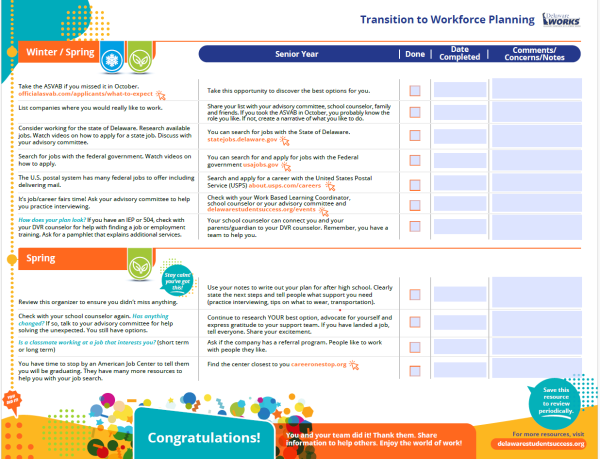 Appendix K: Delaware Annual Economic ReportAppendix L: Delaware 2030 Occupation & Industry ProjectionAppendix M: WIOA MOU and Infrastructure Agreement 2021-2024Appendix N: Delaware Workforce Development Greenhouse Lab Executive Summary  NAICS* CodeIndustry SectorKentNew CastleSussex22Utilities30-20-4023Construction-14034011031-33Manufacturing40051035042Wholesale Trade39033018044-45Retail Trade-10015037048-49Transportation and Warehousing9036909051Information40608052Finance and Insurance27056017053Real Estate and Rental and Leasing501607054Professional and Technical Services9065036055Management of Companies and Enterprises-10-250-1056Administrative and Waste Services240116045061Educational Services-1301203062Health Care and Social Assistance4071017071Arts, Entertainment, and Recreation10035029072Accommodation and Food Services5401960110081Other Services70180190NAICS* CodeIndustry SectorFederalStateLocalTotal Government22Utilities000023Construction01,46001,46031-33Manufacturing000042Wholesale Trade000044-45Retail Trade000048-49Transportation and Warehousing2,020002,02051Information000052Finance and Insurance60006053Real Estate and Rental and Leasing000054Professional and Technical Services20002055Management of Companies and Enterprises000056Administrative and Waste Services000061Educational Services014,29021,83036,12062Health Care and Social Assistance1,2503,16004,41071Arts, Entertainment, and Recreation40004072Accommodation and Food Services30003081Other Services000092Public Administration2,51011,1307,02020,660TotalAll Industries5,93030,04028,85064,820Top Ten Occupations in the Transportation and Warehousing SectorSOC CodeOccupation TitleEmploymentEducation53-7051Industrial Truck and Tractor Operators6,047No formal educational credential53-3032Heavy and Tractor-Trailer Truck Drivers2,377Postsecondary nondegree award53-3033Light Truck Drivers1,770High school diploma or equivalent53-7062Laborers and Freight, Stock, and Material Movers, Hand1,436No formal educational credential53-1047First Line Supervisors of Transportation & Material Moving Workers, Exc. Aircraft Cargo Handling Supervisor599High school diploma or equivalent43-5071Shipping, Receiving, and Inventory Clerks589High school diploma or equivalent43-4051Customer Service Representatives489High school diploma or equivalent43-1011First-Line Supervisors of Office and Administrative Support Workers474High school diploma or equivalent43-5061Production, Planning, and Expediting Clerks235High school diploma or equivalent49-9071Maintenance and Repair Workers, General235High school diploma or equivalentTop Ten Occupations in the Accommodation and Food Services SectorSOC CodeOccupation TitleEmployment35-3023Fast Food and Counter Workers8,056No formal educational credential35-3031Waiters and Waitresses6,292No formal educational credential35-2014Cooks, Restaurant4,051No formal educational credential35-1012First-Line Supervisors of Food Preparation and Serving Workers2,697High school diploma or equivalent35-3011Bartenders1,808No formal educational credential41-2011Cashiers1,463No formal educational credential35-9021Dishwashers1,460No formal educational credential35-9031Hosts and Hostesses, Restaurant, Lounge, and Coffee Shop1,126No formal educational credential35-2021Food Preparation Workers1,091No formal educational credential37-2012Maids and Housekeeping Cleaners1,026No formal educational credentialTop Ten Occupations in the Administrative and Waste Management SectorSOC CodeOccupation TitleEmployment37-2011Janitors and Cleaners, Except Maids and Housekeeping Cleaners3,903No formal educational credential53-7062Laborers and Freight, Stock, and Material Movers, Hand1,121No formal educational credential41-3091Sales Representatives of Services, Except Advertising, Insurance, Financial Services, and Travel1,095High school diploma or equivalent43-4051Customer Service Representatives989High school diploma or equivalent51-3022Meat, Poultry, and Fish Cutters and Trimmers983No formal educational credential43-6014Secretaries and Administrative Assistants, Except Legal, Medical, and Executive769High school diploma or equivalent43-9061Office Clerks, General509High school diploma or equivalent43-3031Bookkeeping, Accounting, and Auditing Clerks464Some college, no degree43-3011Bill and Account Collectors428High school diploma or equivalent37-2019Building Cleaning Workers, All Other412No formal educational credentialTop Ten Occupations in the Manufacturing SectorSOC CodeOccupation TitleEmployment51-3022Meat, Poultry, and Fish Cutters and Trimmers3,424No formal educational credential51-1011First-Line Supervisors of Production and Operating Workers996High school diploma or equivalent51-2090Miscellaneous Assemblers and Fabricators961High school diploma or equivalent51-9061Inspectors, Testers, Sorters, Samplers, and Weighers752High school diploma or equivalent53-7064Packers and Packagers, Hand742No formal educational credential51-9111Packaging and Filling Machine Operators and Tenders741High school diploma or equivalent51-9011Chemical Equipment Operators and Tenders698High school diploma or equivalent53-7062Laborers and Freight, Stock, and Material Movers, Hand688No formal educational credential49-9041Industrial Machinery Mechanics569High school diploma or equivalent51-2028Electrical, Electronic, and Electromechanical Assemblers, Except Coil Winders, Tapers, and Finishers543High school diploma or equivalentTop Ten Occupations in the Finance and Insurance SectorSOC CodeOccupation TitleEmployment15-1252Software Developers3,294Bachelor's degree41-3031Securities, Commodities, and Financial Services Sales Agents2,369Bachelor's degree43-4051Customer Service Representatives2,160High school diploma or equivalent13-2099Financial Specialists, All Other1,397Bachelor's degree41-3021Insurance Sales Agents1,387High school diploma or equivalent13-2011Accountants and Auditors1,207Bachelor's degree13-2041Credit Analysts1,167Bachelor's degree43-3031Bookkeeping, Accounting, and Auditing Clerks1,118Some college, no degree13-2072Loan Officers1,066Bachelor's degree43-1011First-Line Supervisors of Office and Administrative Support Workers975High school diploma or equivalentTop Ten Occupations in the Professional and Technical ServicesSOC CodeOccupation TitleEmployment23-1011Lawyers2,041Doctoral or professional degree23-2011Paralegals and Legal Assistants1,597Associate degree15-1252Software Developers1,523Bachelor's degree13-2011Accountants and Auditors995Bachelor's degree43-6012Legal Secretaries and Administrative Assistants957High school diploma or equivalent41-3091Sales Representatives of Services, Except Advertising, Insurance, Financial Services, and Travel574High school diploma or equivalent

 17-2051Civil Engineers548Bachelor's degree43-3031Bookkeeping, Accounting, and Auditing Clerks546Some college, no degree15-1232Computer User Support Specialists536Some college, no degree13-1161Market Research Analysts and Marketing Specialists532Bachelor's degreeTop Ten Occupations in the Wholesale Trade SectorSOC CodeOccupation TitleEmployment41-4012Sales Representatives, Wholesale and Manufacturing, Except Technical and Scientific Products2,525High school diploma or equivalent53-3032Heavy and Tractor-Trailer Truck Drivers842Postsecondary nondegree award53-3033Light Truck Drivers526High school diploma or equivalent53-3099Motor Vehicle Operators, All Other290No formal educational credential53-7065Stockers and Order Fillers281High school diploma or equivalent41-2022Parts Salespersons274No formal educational credential43-3031Bookkeeping, Accounting, and Auditing Clerks262Some college, no degree41-1012First-Line Supervisors of Non-Retail Sales Workers250High school diploma or equivalent53-7051Industrial Truck and Tractor Operators202No formal educational credential43-9061Office Clerks, General187High school diploma or equivalentTop Ten Occupations in the Health Care and Social Assistance SectorSOC CodeOccupation TitleEmployment29-1141Registered Nurses10,482Bachelor's degree31-1131Nursing Assistants4,106Postsecondary nondegree award29-2061Licensed Practical and Licensed Vocational Nurses2,032Postsecondary nondegree award25-2011Preschool Teachers, Except Special Education1,712Associate degree25-9045Teaching Assistants, Except Postsecondary1,097Some college, no degree37-2011Janitors and Cleaners, Except Maids and Housekeeping Cleaners853No formal educational credential29-1123Physical Therapists838Doctoral or professional degree43-4171Receptionists and Information Clerks826High school diploma or equivalent29-2034Radiologic Technologists and Technicians768Associate degree43-6014Secretaries and Administrative Assistants, Except Legal, Medical, and Executive728High school diploma or equivalentTop Ten Occupations in the Arts, Entertainment, and Recreation SectorSOC CodeOccupation TitleEmployment39-3091Amusement and Recreation Attendants896No formal educational credential39-9031Exercise Trainers and Group Fitness Instructors694High school diploma or equivalent37-3011Landscaping and Groundskeeping Workers475No formal educational credential35-3031Waiters and Waitresses372No formal educational credential39-9011Childcare Workers208High school diploma or equivalent41-2031Retail Salespersons200No formal educational credential27-2022Coaches and Scouts184Bachelor's degree35-2014Cooks, Restaurant184No formal educational credential43-4171Receptionists and Information Clerks171High school diploma or equivalent39-7010Tour and Travel Guides160High school diploma or equivalentTop Ten Occupations in the Government SectorSOC CodeOccupation TitleEmployment33-3051Police and Sheriff's Patrol Officers1,879High school diploma or equivalent33-3012Correctional Officers and Jailers1,836High school diploma or equivalent43-5052Postal Service Mail Carriers1,092No formal educational credential43-6014Secretaries and Administrative Assistants, Except Legal, Medical, and Executive1,055High school diploma or equivalent43-4031Court, Municipal, and License Clerks956High school diploma or equivalent43-9061Office Clerks, General813High school diploma or equivalent21-1021Child, Family, and School Social Workers598Bachelor's degree47-2073Operating Engineers and Other Construction Equipment Operators569High school diploma or equivalent29-1141Registered Nurses563Bachelor's degree13-1111Management Analysts544Bachelor's degreeTop Ten Occupations in the Retail Trade SectorSOC CodeOccupation TitleEmployment41-2031Retail Salespersons12,421No formal educational credential41-2011Cashiers10,450No formal educational credential53-7065Stockers and Order Fillers4,678High school diploma or equivalent41-1011First-Line Supervisors of Retail Sales Workers3,590High school diploma or equivalent43-4051Customer Service Representatives1,178High school diploma or equivalent29-2052Pharmacy Technicians1,028High school diploma or equivalent49-3023Automotive Service Technicians and Mechanics991Postsecondary nondegree award53-3033Light Truck Drivers843High school diploma or equivalent53-7062Laborers and Freight, Stock, and Material Movers, Hand630No formal educational credential43-3031Bookkeeping, Accounting, and Auditing Clerks591Some college, no degreeTop Ten Occupations in the Other Services SectorSOC CodeOccupation TitleEmployment39-5012Hairdressers, Hairstylists, and Cosmetologists1,819Postsecondary nondegree award35-3011Bartenders1,747No formal educational credential43-6014Secretaries and Administrative Assistants, Except Legal, Medical, and Executive855High school diploma or equivalent13-1075Labor Relations Specialists812Bachelor's degree49-3023Automotive Service Technicians and Mechanics735Postsecondary nondegree award39-2021Animal Caretakers677High school diploma or equivalent11-1021General and Operations Managers601Bachelor's degree53-7061Cleaners of Vehicles and Equipment548No formal educational credential43-3031Bookkeeping, Accounting, and Auditing Clerks525Some college, no degree39-5092Manicurists and Pedicurists461Postsecondary nondegree awardTop Ten Occupations in the Construction SectorSOC CodeOccupation TitleEmployment47-2061Construction Laborers1,975No formal educational credential47-2111Electricians1,946High school diploma or equivalent47-1011First-Line Supervisors of Construction Trades and Extraction Workers1,848High school diploma or equivalent47-2031Carpenters1,404High school diploma or equivalent49-9021Heating, Air Conditioning, and Refrigeration Mechanics and Installers1,001Postsecondary nondegree award47-2152Plumbers, Pipefitters, and Steamfitters996High school diploma or equivalent13-1051Cost Estimators917Bachelor's degree43-6014Secretaries and Administrative Assistants, Except Legal, Medical, and Executive571High school diploma or equivalent53-3032Heavy and Tractor-Trailer Truck Drivers540Postsecondary nondegree award47-2141Painters, Construction and Maintenance523No formal educational credentialTop Ten Occupations in the Real Estate and Rental and Leasing SectorSOC CodeOccupation TitleEmployment41-9022Real Estate Sales Agents838High school diploma or equivalent43-6014Secretaries and Administrative Assistants, Except Legal, Medical, and Executive384High school diploma or equivalent43-3031Bookkeeping, Accounting, and Auditing Clerks347Some college, no degree41-2021Counter and Rental Clerks257No formal educational credential11-1021General and Operations Managers164Bachelor's degree43-9061Office Clerks, General124High school diploma or equivalent13-2011Accountants and Auditors108Bachelor's degree43-4171Receptionists and Information Clerks88High school diploma or equivalent37-3011Landscaping and Groundskeeping Workers72No formal educational credential53-3033Light Truck Drivers72High school diploma or equivalentTop Ten Occupations in the Information SectorSOC CodeOccupation TitleEmployment41-3091Sales Representatives of Services, Except Advertising, Insurance, Financial Services, and Travel231High school diploma or equivalent49-9052Telecommunications Line Installers and Repairers220High school diploma or equivalent15-1232Computer User Support Specialists176Some college, no degree15-1252Software Developers167Bachelor's degree43-4051Customer Service Representatives122High school diploma or equivalent27-3041Editors76Bachelor's degree43-4121Library Assistants, Clerical75High school diploma or equivalent27-3023News Analysts, Reporters, and Journalists68Bachelor's degree15-1211Computer Systems Analysts63Bachelor's degree27-3011Broadcast Announcers and Radio Disc Jockeys62Bachelor's degreeTop Ten Occupations in the Educational Services SectorSOC CodeOccupation TitleEmployment25-2031Secondary School Teachers, Except Special and Career/Technical Education4,878Bachelor's degree25-2021Elementary School Teachers, Except Special Education4,534Bachelor's degree25-9045Teaching Assistants, Except Postsecondary3,140Some college, no degree37-2011Janitors and Cleaners, Except Maids and Housekeeping Cleaners2,275No formal educational credential25-2022Middle School Teachers, Except Special and Career/Technical Education1,996Bachelor's degree43-6014Secretaries and Administrative Assistants, Except Legal, Medical, and Executive1,546High school diploma or equivalent43-9061Office Clerks, General1,475High school diploma or equivalent21-1012Educational, Guidance, and Career Counselors and Advisors1,294Master's degree25-2058Special Education Teachers, Secondary School1,116Bachelor's degree25-2032Career/Technical Education Teachers, Secondary School673Bachelor's degreeTop Ten Occupations in the Management of Companies and Enterprises SectorSOC CodeOccupation TitleEmployment43-6014Secretaries and Administrative Assistants, Except Legal, Medical, and Executive561High school diploma or equivalent43-3031Bookkeeping, Accounting, and Auditing Clerks483Some college, no degree13-1071Human Resources Specialists392Bachelor's degree13-2011Accountants and Auditors353Bachelor's degree11-2021Marketing Managers264Bachelor's degree17-2112Industrial Engineers261Bachelor's degree13-1081Logisticians237Bachelor's degree11-3031Financial Managers225Bachelor's degree15-1252Software Developers205Bachelor's degree13-1161Market Research Analysts and Marketing Specialists192Bachelor's degreeSOCOccupationEmployment 2020Employment ScopeChangePercent ChangeGrowth PaceAnnual OpeningsAnnual Openings LevelDWDB High DemandMedian Wages (2022)11-1011Chief Executives           510Large      (40)     (7.8)0% Growth, or declining      30ModerateN$228,18811-3051Industrial Production Managers, Biomass Power Plant Managers, Geothermal Production Managers, Biofuels Production Managers, Quality Control Systems Managers, Hydroelectric Production Managers           360Medium       10      2.8Slower than average      30ModerateN$139,84011-3071Transportation, Storage and Distribution Managers, Supply Chain Managers           310Medium       20      6.5As fast as average      30ModerateN$137,26011-9021Construction Managers           750Large     220     29.3Much faster than average      80HighN$126,42011-9041Architectural and Engineering Managers, Biofuels/Biodiesel Technology and Product Development Managers           390Medium       -          -  0% Growth, or declining      30ModerateN$164,80011-9121Natural Sciences Managers, Clinical Research Coordinators, Water Resource Specialists           330Medium       -          -  0% Growth, or declining      20FewN$144,12413-1041Compliance Officers, Regulatory Affairs Specialists, Environmental Compliance Inspectors, Equal Opportunity Representatives and Officers, Government Property Inspectors and Investigators, Coroners, Customs Brokers        1,440Very Large       50      3.5Slower than average    120HighN$71,28013-1051Cost Estimators           910Large       90      9.9Faster than average      90HighY$65,84013-1081Logisticians, Logistics Engineers, Logistics Analysts           630Large     160     25.4Much faster than average      80HighY$94,95013-1151Training and Development Specialists        1,080Large     110     10.2Faster than average    110HighN$73,42017-1011Architects, Except Landscape and Naval           190Small       10      5.3As fast as average      10FewY$80,41017-2041Chemical Engineers           360Medium       -          -  0% Growth, or declining      20FewY$122,18017-2051Civil Engineers, Transportation Engineers, Water/Wastewater Engineers           850Large       60      7.1As fast as average      70HighY$100,66017-2071Electrical Engineers           470Large       10      2.1Slower than average      30ModerateY$103,90017-2081Environmental Engineers           170Small       -          -  0% Growth, or declining      10FewN$85,02017-2111Health and Safety Engineers, Except Mining Safety Engineers and Inspectors            80Very Small       -          -  0% Growth, or declining      10FewN$92,58017-2112Industrial Engineers, Validation Engineers, Human factors Engineers and Ergonomists, Manufacturing Engineers           600Large       40      6.7As fast as average      40ModerateY$105,08017-2141Mechanical Engineers, Automotive Engineers , Fuel Cell Engineers           590Large       10      1.7Slower than average      40ModerateY$100,51017-3011Architectural and Civil Drafters           330Medium      (10)     (3.0)0% Growth, or declining      30ModerateN$53,03017-3023Electrical and Electronics Engineering Technicians            60Very Small       -          -  0% Growth, or declining      10FewN$54,30017-3025Environmental Engineering Technicians            40Very Small       -          -  0% Growth, or declining      -  Very FewN$72,85017-3026Industrial Engineering Technologists and Technicians, Nanotechnology Engineering Technologists and Technicians            50Very Small      (10)    (20.0)0% Growth, or declining      -  Very FewN$61,89017-3027Mechanical Engineering Technologists and Technicians, Automotive Engineering Technicians            40Very Small       -          -  0% Growth, or declining      -  Very FewN$52,46019-1013Soil and Plant Scientists            70Very Small       10     14.3Faster than average      10FewN$60,76019-1031Conservation Scientists, Park Naturalists , Range Managers             90Small       10     11.1Faster than average      10FewN$53,98019-1032Foresters            10Very Small       -          -  0% Growth, or declining      -  Very FewN$73,89319-2031Chemists        1,060Large      (10)     (0.9)0% Growth, or declining      90HighY$110,20019-2032Materials Scientists            70Very Small       -          -  0% Growth, or declining      10FewN$106,76019-2041Environmental Scientists and Specialists, Including Health, Climate Change Policy Analysts, Environmental Restoration Planners, Industrial Ecologists           310Medium       10      3.2Slower than average      30ModerateY$57,87019-2042Geoscientists, Except Hydrologists and Geographers           110Small       10      9.1As fast as average      10FewN$69,70019-2043Hydrologists            20Very Small       -          -  0% Growth, or declining      -  Very FewN$019-3011Economists            20Very Small       -          -  0% Growth, or declining      -  Very FewN$114,56219-3051Urban and Regional Planners           200Small       10      5.0As fast as average      20FewN$60,93019-3099Social Scientists and Related Workers, All Other            60Very Small       -          -  0% Growth, or declining      10FewN$79,40019-4031Chemical Technicians           560Large       -          -  0% Growth, or declining      60HighY$67,54019-4042Environmental Science and Protection Technicians, Including Health (SOC 2018)           170Small       10      5.9As fast as average      20FewN$48,40019-4071Forest and Conservation Technicians (SOC 2018)            20Very Small       -          -  0% Growth, or declining      -  Very FewN$48,17819-5011Occupational Health and Safety Specialists (SOC 2018)           380Medium       30      7.9As fast as average      30ModerateY$78,23019-5012Occupational Health and Safety Technicians (SOC 2018)            40Very Small       10     25.0Much faster than average      -  Very FewN$51,22025-9021Farm and Home Management Advisors           190Small      (10)     (5.3)0% Growth, or declining      20FewN$59,04041-4011Sales Representatives, Wholesale and Manufacturing, Technical and Scientific Products        1,070Large       50      4.7As fast as average    110HighY$123,77043-4051Customer Service Representatives        8,500Very Large    (360)     (4.2)0% Growth, or declining  1,010Very HighN$39,03043-5011Cargo and Freight Agents           130Small       -          -  0% Growth, or declining      10FewN$49,37543-5032Dispatchers, Except Police, Fire, and Ambulance           610Large       20      3.3Slower than average      60HighN$48,76043-5061Production, Planning, and Expediting Clerks           550Large       30      5.5As fast as average      60HighN$55,40043-5071Shipping, Receiving, and Traffic Clerks        3,020Very Large      (60)     (2.0)0% Growth, or declining    280Very HighN$35,83045-1011First-Line Supervisors of Farming, Fishing, and Forestry Workers           220Medium       -          -  0% Growth, or declining      30ModerateN$56,64047-1011First-Line Supervisors of Construction Trades and Extraction Workers        2,290Very Large     410     17.9Much faster than average    270Very HighY$78,55047-2031Carpenters        2,380Very Large     380     16.0Much faster than average    270Very HighY$57,50047-2051Cement Masons and Concrete Finishers           390Medium       30      7.7As fast as average      40ModerateN$48,76047-2061Construction Laborers        2,380Very Large     490     20.6Much faster than average    300Very HighN$41,94047-2073Operating Engineers and Other Construction Equipment Operators        1,310Very Large     140     10.7Faster than average    160Very HighY$48,12047-2111Electricians        2,360Very Large     390     16.5Much faster than average    300Very HighY$58,23047-2152Plumbers, Pipefitters, and Steamfitters, Solar Thermal Installers and Technicians        1,170Very Large     180     15.4Faster than average    150Very HighY$57,99047-2181Roofers           310Medium       40     12.9Faster than average      40ModerateN$46,28047-2221Structural Iron and Steel Workers           330Medium       70     21.2Much faster than average      40ModerateY$57,09047-3012Helpers--Carpenters           200Small       30     15.0Faster than average      30ModerateN$33,47047-4011Construction and Building Inspectors, Energy Auditors           530Large       10      1.9Slower than average      60HighN$62,85047-4071Septic Tank Servicers and Sewer Pipe Cleaners           120Small       30     25.0Much faster than average      20FewN$39,02049-1011First-Line Supervisors of Mechanics, Installers, and Repairers        1,740Very Large       80      4.6As fast as average    170Very HighY$79,29049-2094Electrical and Electronics Repairers, Commercial and Industrial Equipment           200Small      (10)     (5.0)0% Growth, or declining      10FewN$71,66049-3023Automotive Service Technicians and Mechanics        1,960Very Large       10      0.5Slower than average    190Very HighN$48,96049-3031Bus and Truck Mechanics and Diesel Engine Specialists           580Large       40      6.9As fast as average      60HighN$52,73049-9021Heating, Air Conditioning, and Refrigeration Mechanics and Installers        1,610Very Large     170     10.6Faster than average    180Very HighY$53,24049-9041Industrial Machinery Mechanics           920Large     160     17.4Much faster than average    100HighY$64,81049-9044Millwrights            80Very Small       10     12.5Faster than average      10FewN$64,55049-9051Electrical Power-Line Installers and Repairers           370Medium       30      8.1As fast as average      40ModerateN$92,68049-9071Maintenance and Repair Workers, General        3,250Very Large     160      4.9As fast as average    330Very HighY$44,81049-9098Helpers--Installation, Maintenance, and Repair Workers           820Large       80      9.8Faster than average    120HighY$35,75049-9099Installation, Maintenance, and Repair Workers, All Other           260Medium       20      7.7As fast as average      30ModerateY$38,95051-1011First-Line Supervisors of Production and Operating Workers        1,310Very Large       60      4.6As fast as average    140Very HighY$70,96051-2028Electrical, Electronic, and Electromechanical Assemblers, Except Coil Winders, Tapers, and Finishers           400Medium       -          -  0% Growth, or declining      40ModerateY$35,41051-2041Structural Metal Fabricators and Fitters           130Small      (10)     (7.7)0% Growth, or declining      10FewN$44,41051-4031Cutting, Punching, and Press Machine Setters, Operators, and Tenders, Metal and Plastic           260Medium      (30)    (11.5)0% Growth, or declining      20FewN$38,13051-4041Machinists           300Medium       10      3.3Slower than average      30ModerateY$56,55051-4121Welders, Cutters, Solderers, and Brazers           600Large       90     15.0Faster than average      80HighY$50,75051-8012Power Distributors and Dispatchers            60Very Small       -          -  0% Growth, or declining      10FewN$96,51051-8021Stationary Engineers and Boiler Operators            50Very Small       -          -  0% Growth, or declining      10FewN$70,62051-8031Water and Wastewater Treatment Plant and System Operators           240Medium       10      4.2Slower than average      20FewN$54,82051-9011Chemical Equipment Operators and Tenders           440Large      (30)     (6.8)0% Growth, or declining      40ModerateN$65,59051-9012Separating, Filtering, Clarifying, Precipitating, and Still Machine Setters, Operators, and Tenders            60Very Small       -          -  0% Growth, or declining      10FewN$46,40051-9023Mixing and Blending Machine Setters, Operators, and Tenders           290Medium       -          -  0% Growth, or declining      30ModerateY$46,06051-9061Inspectors, Testers, Sorters, Samplers, and Weighers           840Large    (100)    (11.9)0% Growth, or declining      80HighN$42,31051-9161Computer Numerically Controlled Tool Operators           110Small       -          -  0% Growth, or declining      10FewN$44,98053-3032Heavy and Tractor-Trailer Truck Drivers        4,820Very Large     450      9.3As fast as average    590Very HighY$51,28053-3052Bus Drivers, Transit and Intercity (SOC 2018)           400Medium       30      7.5As fast as average      50HighN$50,50053-6051Transportation Inspectors           130Small       -          -  0% Growth, or declining      10FewN$69,28053-7021Crane and Tower Operators           210Small       -          -  0% Growth, or declining      20FewY$64,19053-7051Industrial Truck and Tractor Operators        4,270Very Large     670     15.7Faster than average    560Very HighN$49,01053-7062Laborers and Freight, Stock, and Material Movers, Hand, Recycling and Reclamation Workers        4,430Very Large     390      8.8As fast as average    640Very HighN$35,53053-7081Refuse and Recyclable Material Collectors           250Medium       60     24.0Much faster than average      40ModerateN$38,250Unemployment RateUnemployment RateNational RankingNational Ranking2021202220212022Delaware5.54.534 (t)48Maryland5.33.23222 (t)New Jersey6.63.74629 (t)Pennsylvania6.04.441 (t)47United States5.33.6----Career Cluster% of Middle Skill Jobs% of High Skill JobsEmployment 2021Employment Change 2020-2030Annual Employment Growth 2020-2030Avg. Wage 2021Delaware26.8%25.7%435,600   42,030      9.1%      $59,820Hospitality & Tourism12.1%0.0%52,780       9,620           18.9%           $31,092    Health Science34.8%34.3%44,550       7,400           16.4%           $75,608    Architecture & Construction54.6%10.8%25,090       3,610           12.7%           $55,635    Transportation, Distribution & Logistics17.8%3.9%32,120       2,650           9.0%           $45,818Human Services23.2%35.0%11,510       2,150           14.9%           $44,729    Marketing30.2%24.5%48,760       1,910           4.6%           $51,447    Education & Training40.9%35.8%21,980       1,320           5.3%           $63,458     Education Attainment Level Participation Increase of 1% Participation Increase of 2% Less than HS 394 794 HS or GED 1,681 3,321 Some College, No Degree 799 1,560 Associate's degree 405 815 Bachelor's Degree 1,041 2,129 Masters/Prof Degree 725 1,423 Education Attainment Level Participation Increase of 1% Participation Increase of 2% Females, age 25-54 1,933 3,865 Males, age 25-54 1,572 3,143 Education Attainment Level Participation Increase of 1% Participation Increase of 2% White 5,156 10,312 Black 1,684 3,369 American Indian, Aleut, Eskimo 81 163 Asian, Hawaiian, Pacific Islander 274 547 More than one race 232 464 Hispanic Origin (of any race) 821 1,641Delaware AgencyProgram RoleResourcesProgramsDelaware Department of LaborWIOA Title I AdultIndividualized Career Services - career and training services include, but are not limited to, comprehensive and specialized assessments, career counseling and planning, job search and placement assistance, job readiness training, on-the-job training, skill upgrading and retraining, transitional employment, adult education and literacy activities, and secondary, postsecondary education and training programs.Provides Individual Training Accounts (ITA) to individuals for education and training.Delaware Department of LaborWIOA Title I Dislocated WorkerIndividualized Career Services - career and training services include, but are not limited to, comprehensive and specialized assessments, career counseling and planning, job search and placement assistance, job readiness training, on-the-job training, skill upgrading and retraining, transitional employment, adult education and literacy activities, and secondary and post-secondary education and training programs.Provides Individual Training Accounts (ITA) to individuals for education and training.Assistance with individual’s laid off from a job to obtain employment through training and related employment services.Delaware Department of LaborWIOA Title I YouthEmployment services, awareness of career opportunities, assessments, post-secondary and employment support, skills training, work-based learning opportunitiesIn-school youth programsOut of school youth programsSummer Youth programs target low-income households. Programs teach some basic pre-requisites for career employment and have meaningful work-based learning.Delaware Department of LaborWIOA Title III Wagner-Peyser Act Employment ServicesBasic Career Services - Employment Services focusing on providing basic career services including labor exchange services, job search assistance, workforce information, referrals to employment and other assistance.  Employers can use the ES to post job orders and obtain qualified applicants.Basic Computer TrainingInitial Assessment of Skill Levels (literacy, numeracy and English Language Proficiency, aptitudes, abilities, and supportive service needs)Job Search and Placement AssistanceCareer Services WorkshopsReferrals to Supportive Services, WIOA partnersWorkforce and Labor Market InformationCareer GuidanceServices offered to Employers to include:Referrals to Job Seekers to Job OpeningsJob MatchingHelping with special recruitment needsAssisting with hard to fill job ordersDelaware Department of LaborTrade Adjustment Assistance (TAA)Skill attainment, credentials, resources, support, individualized trainingAssistance includes help in preparing for and obtaining new employment. Eligible workers may also receive training, job search and relocation allowances. Additionally, Trade Readjustment Allowances (TRA) may be payable to eligible workers following exhaustion of their unemployment insurance benefits.Delaware Department of LaborJobs for Veterans State Grants (JVSG)Career readiness and employment services for transitioning service members, veterans and their families through veteran specific job postings, case management services and referrals to partners.Disabled Veterans’ Outreach Program Specialists (DVOP)Local Veterans’ Employment Representatives (DVOP)Priority of ServiceVeteran Specific Job PostingsOutreachCase Management ServicesPartner ReferralsDelaware Department of LaborReemployment Services and Eligibility Assessment (RESEA)Provides unemployment insurance claimants receiving Unemployment Benefits with in-person assessments and reemployment services.RESEA is a mandatory program that provides a variety of reemployment services designed to assist claimants returning to work.Claimants start the program with an Initial Orientation Workshop which lays the groundwork for the program.During the orientation the claimants complete an Individual Reemployment Work Plan (IRWP). The IRWP consist of different workshops and services designed to sharpen and tweak claimant’s skills for returning to work sooner than later.The workshops and services can one-on-one or group setting.The RESEA program provides Labor Market Research for the claimants wishing to change careers. Delaware Department of LaborDVR Title IVVocational Rehabilitation is driven by a commitment to people with disabilities and businesses at the intersection of ability and the demand for talent. Services are designed to provide innovative solutions, build careers, and retain talent, customize service and expertise for people with disabilities and businesses. Vocational Assessment, Employment Planning, Counseling & Guidance and Job Placement are examples of vocational rehabilitation services provided by the Division of Vocational RehabilitationVocational AssessmentEmployment PlanningCounseling & GuidanceJob PlacementFollow-upDVR offers special programs to support individuals in the following areas:School to Work TransitionBenefits CounselingEvidence Based Supported Employment for Individuals with Substance Abuse and Mental IllnessSupported Employment Services for Individuals with Developmental DisabilitiesIndependent LivingDeaf and Hard of HearingDelaware Department of EducationTitle II Adult Education and LiteracyProvides instruction in Reading, Math and Writing skills, English language proficiency, and preparation for the GED®, and vocational skills training.

 

Targeted population: Adults with barriers to employment including: Displaced homemakers; Low-income individuals; Indians, Alaska Natives, Native Hawaiians; Individuals with disabilities; Older individuals; Ex-offenders; Homeless individuals; Youth aged out of Foster Care; English Language Learners; Eligible migrant and season farmworkers; Individuals within 2 years of exhausting lifetime eligibility under Part A of Title IV of the Social Security Act; Long-term unemployed individuals and other such groups as determined by the Governor.

 Assist adults to be literate and obtain knowledge/skills necessary for employment and economic self-sufficiency.Assist adults who are parents or family members to obtain an education/skill that are necessary to become partners in the educational development of their children and that lead to sustainable improvements in the economic opportunities for their families.Assist adults in attaining a secondary credential in preparation for transition to postsecondary education and training.Assist individuals who are English language learners to improve their reading, writing, speaking and comprehension skills in English and Math while acquiring an understanding of the American system of Government, individual freedom, and the responsibilities of citizenship.Types of Programs:Adult Basic Education (ABE) ESL/GEDInstruction in Reading, Writing, Math, English Language Proficiency and preparation for GED® Test Integrated Education and Training ProgramsIELCE - Specific vocational skills combined with English Language instruction and Civics educationIET – Specific vocational skills combined with academic upskillsFamily Literacy ProgramsAcademic instruction for adult learners and their children, Developmental psychology for parents to support their children in school successParenting classesPACT (Parent & Child togetherPrison EducationProvision of reentry skills including vocational, cognitive behavioral therapy, community resources and academic instructionDelaware Department of EducationCareer and Technical Education Program (CTE)Educational and training programs that provide opportunities to help students prepare for work.CTE programs of study: Career pathway programs help develop the academic, technical, and employability skills and offer real-world experience through work-based learning for in-demand jobs.  

Early Postsecondary Credit: High school students enrolled in state-approved Career and Technical Education (CTE) programs of study, or taking individual CTE classes, may be eligible for post high school credits at Delaware colleges, universities, or other educational institutions. 

Credit for Prior Learning: Students can receive credits for the education and training from work already completed and other experiences outside of the classroom.Delaware Health and Social ServicesDVIDVI strives to reduce or eliminate barriers to lifelong personal independence, produced by a loss or lack of vision, as well as promote health and well-being.Eligibility: The general eligibility requirements for DVI Vocational Rehabilitation* as defined in 31 Delaware Code § 2101 is as follows:Totally Blind (no light perception)Legally Blind (20/200 visual acuity in the better eye with correction; or a field restriction limited to 20 degrees or less)Severely Visually Impaired (20/70 to 20/200 visual acuity in better eye with correction)*Business Enterprise Program participants must meet the criteria outlined in numbers 1 or 2 per 34 CFR PART 395.Vocational Rehabilitation (VR)Career Services - starting at the age of 14, people with visual impairments may be eligible for assistance with obtaining and maintaining employment. DVI provides a variety of services to help those who want to work and need assistance including:Assessment, counseling & guidance to evaluate skills, abilities, likes, dislikes, technology & support needs, etc. The result of this process leads to the development of realistic career goals and a comprehensive plan that outlines the steps necessary to achieve success.A variety of training options to acquire the skills necessary to successfully obtain employment.Assistive Technology services to help with the selection, acquisition, and use of devices necessary to achieve employment goals.Job placement services to help with the development of resume, practice interviewing, and located appropriate job leads in line with employment goals.School-to-Work Transition services for students with visual impairments beginning at age 14 and continuing until graduation; designed to prepare students to enter the job market.Supported Employment services to support people with severe disabilities obtain and maintain employment.Business Enterprise Program - is a federally authorized program managed through VR to train and license Delawareans who are blind establish and manage food service businesses in public facilities.Independent Living Services: provide adaptive techniques, training, and devices that can help consumers maintain independent lifestyles and avoid institutionalization.  Vision Rehabilitation Therapists provide individualized instruction, in real-life settings, to help participants learn daily living techniques that are adapted to their vision needs.Orientation and Mobility: provide consumers of all ages the ability to develop skills necessary to travel safely and navigate independently in the home, educational setting, workplace and in the community.Assistive Technology Services: provides consumers of all ages adaptive training and evaluations for high and low tech adaptive/assistive technology. Technology Trainers ensure participates are trained in a variety of assistive technology including computer speech access, computer screen magnification, Braille note taking devices, video magnifiers, Optical Character Recognition, and text readers.Low Vision Services: The purpose of the Low Vision Examination is to check ocular health, determine if a prescription change with eyeglasses is appropriate and identify appropriate adaptive aids for maximizing functional vision.Delaware Health and Social ServicesTANFProvides temporary financial assistance and employment and training services to improve economic self-sufficiency.

In partnership with DOLTraining Services through DOL-DETEmployment Connection services help TANF recipients obtain and maintain full-time unsubsidized employment or participate in a combination of work activities.Keep a Job services to provide employment retention assistance to participants who have obtained unsubsidized employment that results in maintaining employment and achieving long term economic independence, including income growth.Employment Connection Services/Keep a Job ServicesDelaware Health and Social ServicesSNAPFinancial assistance for food to help individual meet basic dietary needs while they regain financial independence.Delaware’s Food Supplement ProgramDelaware Health and Social ServicesCommunity Service Block GrantEmergency Assistance, Seniors, Family Resources, Housing, Training & Employment and, Youth Services.Contract held through Community Action Agency, First State Community Action AgencyFirst State operates a variety of programs designed to educate, motivate, and support persons on the road to self-sufficiency. Client Based Services: emergency services, food pantry, case management, grant diversion, promoting safe & stable families, second chance reentryState rental assistance programCommunity Development & Housing: Community development, La Casita outreach, housingEmployment, Training, & Special ServicesDelaware Health and Social ServicesDivision of Aging Adults with Physical DisabilitiesWork experience, supportive services, training workshops, employment servicesServices operated or funded by DSAAPD:Adult Day ServicesAdult Protective ServicesAssistive DevicesAttendant ServicesCaregiver Resource CentersCase ManagementCongregate MealsDelaware Aging and Disability Resource Center (ADRC)Delaware Senior Medicare Patrol ProgramHome Delivered MealsHome ModificationInformation and AssistanceLegal ServicesLifespan RespiteLong Term Care Ombudsman ProgramNursing Home Transition ProgramNursing Home CareOptions CounselingPathways to EmploymentPersonal CarePersonal Emergency Response SystemRespite CareSenior Community Service Employment ProgramDelaware Health and Social ServicesOffice of Financial EmpowermentFinancial coaching, interactive financial literacy, college funding, home ownership, debt consolidation, and banking servicesPartnership with United Way of Delaware, Stand by Me helps individuals reach financial wellbeing at every stage. This program provides financial coaching free of charge to Delawareans.College, Careers, & Cash: Stand by Me NexGenStand by Me HomeStand by Me 50+Stand by Me HispanoStand by Me Workforce DevelopmentStand by Me Minority Small Business ProgramCollege Funding ProjectChildcare PartnershipCriminal Justice Council AuthorityState Administrating AgencyCriminal Justice Policy Development and Federal Criminal Justice Grant AdministrationAdministers and sub awards Second Chance Act GrantsDepartment of HUDDelaware State Housing AuthorityEmployment and training, help residents find employment and become self-sufficient, and increase housing choices for low-income families.Moving to Work Program (MTW) (federal HUD funding): Home Ownership goal, however also fair market rental. Goal is to get out of public housing.Established in 1999, one of the original in the country. Anyone in DE State Housing is automatically entered into the program unless they are elderly or disabled. A 5-year program (max 7 years). 30% of salary set aside for savings, after 5 year- 40% of salary at 7 years lose 60% of the saving.Must be employed when you enter the program at a minimum of 20 per week.Customers that are unemployed are required to do job search.Biggest barrier- credit, lack of units.Youth and Family Reunification: those coming out of foster care can receive a Housing Credit Voucher (HCV) for 2 years. Can also move into the MTW if they have a job.Three strike rule is in play.Success racking:Number of participantsNumber of contractsNumber of legal proceedingsCustomers completing job trainingEmployment referralsTrack customers that have certificationCase workers prove support with GED and track success.Re-Entry: provide support fixing backgrounds, referrals to expungement services. This is a barrier to employment, homeownership, and rental.Delaware Department of StateDivision of Small BusinessEnsure gainful employment opportunities and connection to employers.Provides data as appropriate to partners.

Refers employers to DJL for workforce needs.Wilmington Job CorpsCareer training certifications, Pathways for Military, Advanced Training, Apprenticeship, College and Career assistance, Internships for on-the-job training, job placement, and support.Training Programs: Culinary Arts, Office Administration, Certified Nursing Assistant, Construction Technology and HVAC.

Campus Benefits: Transportation, basic medical care, nutritious meals, books, supplies, living allowance, training clothing, supportive community, and childcare assistance.

Academic Skills: High school diploma or the equivalent, tutoring and academic support, English language learner (ELL) program, and advance career training.

Graduate Benefits: Job search assistance, career counseling, transition allowance, and relocation counseling.Delaware Department of StateDivision of LibrariesEmployment services, occupational and academic classesSocial Services at the Libraries

NorthStar Digital Literacy

Learning Express

Employment Service Specialist

HEALTH Ready!

Business ResourcesTelamon

NFJPEducational services, employment, training services, youth services, financial coachingWorkforce & Career Services: NFJP & Employment and Training Services

Housing & Financial Empowerment: Financial coaching, homeownership counseling & education, mortgage & foreclosure assistance, and transitional & supportive housing.Wilmington Housing AuthorityYouth BuildA pre-apprenticeship program that provides job training and educational opportunities for youth between 16-24 who have previously dropped out of high school.GED Programming

One-on-one support

Career training and certification

Job placement

Community service activities

Case managementAdditional PartnersNewark Housing AuthorityWith the Newark Housing Authority being the smallest agency in Delaware that provides affordable housing, we do not offer any other services aside from housing. The housing programs we offer are inclusive of Public Housing and the Housing Choice Voucher program (section 8).    Program Name  Number of ABE/GED Students Waiting  Number of ESL Students Waiting  Total Students Waiting# of Classes Needed (15 per class)Teacher Hourly Cost $49.21 ($37/hr. +OECs)175 hours per class from Jan to June    Waiting List CostSussex Tech029429419.6$49.21175$168,790.30Polytech31301338.9$49.21175$76,357.52Red Clay240241.6$49.21175$13,778.80NCCVT018181.2$49.21175$10,334.10Christina1010201.3$49.21175$11,482.33DTCC Owens1890.6$49.21175$5,167.05DTCC Terry9090.6$49.21175$5,167.05DTCC George360362.4$49.21175$20,668.20 

Appoquinimink 

0 

34 

34 

2.3 

$49.21 

175 

$19,519.97Totals8349457738$331,265.32WIOA AdultsPY22 Negotiated LevelsPY23 Negotiated LevelsProposed PY 24 LevelsProposed PY 25 LevelsEmployment (Second Quarter after Exit)76.5%77.0%77.0%77.0%Employment (Fourth Quarter after Exit)70.0%71.0%71.0%71.0%Median Earnings$6,000$6,250$6,400$6,400Credential Attainment Rate59.0%60.0%61.0%61.0%Measurable Skill Gains25.0%25.5%25.5%25.5%WIOA Dislocated WorkersEmployment (Second Quarter after Exit)70.0%71.0%64.0%64.5%Employment (Fourth Quarter after Exit)70.0%71.0%70.0%71.0%Median Earnings$6,400$6,500$6,600$6,700Credential Attainment Rate60.0%65.0%65.0%65.0%Measurable Skill Gains25.0%25.5%25.5%26.0%WIOA YouthEmployment (Second Quarter after Exit)62.0%62.5%62.5%62.5%Employment (Fourth Quarter after Exit)63.0%64.0%64.0%64.5%Median Earnings$2,100$2,150$2,150$2,150Credential Attainment Rate76.0%76.5%74.5%75.0%Measurable Skill Gains55.0%60.0%59.0%59.0%Wagner PeyserEmployment (Second Quarter after Exit)59.5%60.0%60.0%60.5%Employment (Fourth Quarter after Exit)58.0%59.0%59.5%60.0%Median Earnings$5,200$5,300$5,400$5,500Measurable objectiveKey agency partnersPlanGoals / prioritiesDigital equity alignmentEconomic & workforce developmentDelaware Workforce Development Board, Delaware Department of LaborThree Year Strategic Plan, 2023-2025Increase equity, expand economic prosperity for all Delawareans.Improved opportunities for covered populationsEconomic & workforce developmentDelaware Arts AllianceCreative Economy and Cultural Tourism Recovery and Growth PlanAdvance the State’s creative economy.Improved opportunities for covered populationsEconomic & workforce developmentDelaware Prosperity PartnershipDelaware’s IT Talent StrategyFacilitate an innovation ecosystem with an inclusive tech talent pipeline.Improved access and opportunities for covered populationsEconomic & workforce developmentDepartment of Human Resources Division of Diversity & InclusionEqual Employment Opportunity/   Affirmative Action Annual Report/Plan Requirements for Executive Branch Agencies (Revised 2023)Requires Cabinet secretaries to describe their equal employment and affirmative action strategies and performance for their departments’ workforce.

 Improved access and opportunities for covered populationsEducationDelaware Division of LibrariesDelaware’s Library Services and Technology Act Grants to States Five-Year Plan (2023-2027)One of three goals is “ensure equitable access.”Improved services for covered populationsEducationDelaware Division of LibrariesDelaware Libraries Outdoor Learning & ExperiencesTailor library services to the needs of each communityImproved services for covered populationsEducationDelaware Division of Historic and Cultural Affairs2022-2026 Strategic PlanGoal 3 is Diversity, Equity, Accessibility, Inclusion (DEAI)Improved access

and services for covered populationsEducationDelaware Department of Technology and InformationConnect DelawareSupport student successImproved access for covered populationsEducationDelaware Technical & Community CollegeStrategic Directions 2021- 2025A “Strategic Direction” is to “Institutionalize the values of diversity, equity, and inclusion.” The “Trend Area” of “Learning Transformation” acknowledges that the shift of students to more online courses must include considerations of equity and accessible course design and how digital equity is impacted by “social, technological, and economic issues.”Improved services for covered populationsEducationDelaware Department of EducationDelaware’s Plan to Ensure Equitable Access to Excellent Educators for All Students 2015- 2025Plan focuses on strategies to secure “equitable access to the most capable and well- prepared educators” as a method to close the student achievement gap.Improved services for covered populations 

HealthDepartment of Services for Children, Youth and Their Families (DSCYF)Strategic Plan 2021One goal is improved diversity, equity, and inclusion.Improved opportunities for covered populationsHealthDelaware Health and Social Services (DHSS) Division of Services for Aging and Adults with Physical Disabilities (DSAAPD)State Plan on Aging 2020-2024Strategies to improve online services to support accessibility and the agency’s mission of inclusion.Improved access for covered populationsHealthDHSS Division of Public Health (DPH)2019-2023 Strategic PlanStrategic priority to achieve health equity.Improved health

for covered populationsHealthDHSS Division of Developmental Disabilities Services2019 1915(c) HCBS Waiver 2019-2024Describes how Medicaid-funded services, including employment, will be provided in individuals’ home or community instead of institutions.Improved opportunities for covered populationsHealthDHSS Division of Medicaid and Medical AssistanceDiamond State Health Plan Quality Strategy 2023A Guiding Principle is to work “with other Department of Health divisions, [Managed Care Organizations], and community resources to promote health equity.”Improved health for covered populationsCivic and social engagementDTI and the Government Information Center (GIC)Digital Accessibility PolicyAll State of Delaware Information and Communication Technology (ICT) is accessible to and usable by individuals with disabilities.Improved access for covered populationsCivic and social engagementArchitectural Accessibility Board (AAB), Department of Facilities Management (DFM)State of Delaware Architectural Accessibility StandardsEnsure that State facilities are safely accessible to all.Improved access for covered populationsCivic and social engagementDepartment of Natural Resources and Environmental Control (DNREC)Environmental Justice initiativeGreater outreach to communities that disproportionately face adverse environmental impacts.Improved access for covered populationsCivic and social engagementDepartment of Natural Resources and Environmental Control (DNREC)Statewide Comprehensive Outdoor Recreation PlanIncludes goal of Accessible Recreation with strategies for accessibility for persons with disabilities.Improved access and services for covered populationsDelivery of essential servicesDelaware Office of Highway SafetyFY 2023 Highway Safety PlanUse data to reduce traffic crashes that disproportionately impact some communities.Improved safety for covered populationsDelivery of essential servicesDelaware Department of Transportation (DelDOT)Framework for ExcellenceEquitable and accessible transportation for all.Improved access for covered populationsDelivery of essential servicesDomestic Violence Coordinating Council (DVCC)Strategic Plan 2023 - 2026Improve the response to domestic violence and abuse so as to reduce the incidents there of using methods that include online training.Improved safety for covered populationsEstablish the Infrastructure Funding Agreement (IFA) team. The IFA team will collect and collate data to conduct the reconciliation. The team members will include but are not limited to the DWDB Management Analyst; the Delaware Department of Labor, Division of Employment and Training (DOL-DET) Fiscal Officer; the Delaware Department of Labor, Division of Vocational Rehabilitation (DVR) Fiscal Officer; The Delaware Department of Labor, Unemployment Insurance (UI) Fiscal Officer; and The Delaware Department of Labor Comptroller.Establishing the Reconciliation Period. The reconciliations occur twice every year, July 30th, and January 30th.Tracking Infrastructure and Shared Costs. The IFA tam will meet quarterly, immediately following a monthly DOL Fiscal Committee meeting. The IFA team will review rent, utilities, common area maintenance (CAM) costs, and shared costs. The DWDB staff will catalogue and store the evidence.The DWDB Begins the Reconciliation. The DWDB staff and the DWDB Executive Director will review the Infrastructure and Shared Costs evidence for completeness. The DWDB staff and the Executive Director will prepare an updated a spreadsheet.Collecting Career Services Data.

DOL-DET; DOL-DVR; and DOE Adult and Prison Education Resources Workgroup will provide the DWDB with copies of their Annual Training Services data within 30 days of submission of the respective Annual Reports.Comparison of Evidence to IFA. The DWDB staff will compare the entries on the spreadsheet to the IFA document and determine whether the partner obligations in the IFA were achieved.Corrections Identified. The DWDB staff will list discrepancies (if any) between IFA and actual collections by type and amount. In the unlikely event a discrepancy is found, the DWDB staff will resolve the problem with the appropriate partner.Report written.The DWDB will prepare an Executive Summary of the Reconciliation within 30 days of completion. The summary will include:The proportional share of Infrastructure CostsCopies of all Supporting Documents including Career Services, Evidence of Payments, and noted discrepancies.Report Disposition. The report will be presented to the DWDB at the next board meeting. The DWDB management analyst will maintain the report. Members affiliations relative to the law and regulation Board Member NameOrganizationTitleAffiliation Alisha  Bryson  Wayman Fire Protection  Vice President  Business  Ed  Capodanno  Associated Builders Contractors  President  Business  John  Chrzanowski  Business Insurance Services, Inc.  Business  Shelly  Cecchett  Kent Sussex Alliance  Executive Director  Business  Barry  Crozier  Business  Kurt  Foreman  Delaware Prosperity Partnership  CEO/President  Business  Porsha  Green  Purpose PR Agency  CEO  Business  Paul  Herdman  Rodel Foundation  CEO  Business  Melissa  Hopkins  DANA  Executive Vice President  Business/Non-profit  Lisa  Kirkwood  TD Bank  Senior Vice President  Business  Margaret  LaFashia  Nemours  Director, Workforce Partnerships  Business  Scott  Malfitano  CSC  Vice President  Business  Nello  Paoli  Preferred Electric, Inc.  Business  Mike  Quaranta  DE State Chamber of Commerce  President  Business  Lisa  Ratliff  the little school  Owner  Business  Jessie  Rhoades  Christiana Care  Director, Talent Acquisition  Business  Paul  Ruggerio, III  NKS  President/COO  Business  Harold  Stafford  Business/Non-profit  Mark  Stellini  Assurance Media  Principal  Business  Saad  Soliman  Patient Sortal Inc.  Executive Vice President  Business  Michelle  Taylor  United Way  President & CEO  Business/Non-profit Vacant Vacant  Business Vacant Vacant  Business Vacant Vacant  Business Vacant Vacant  Business Vacant Vacant  Labor Vacant Vacant  Labor Vacant Vacant  Labor Vacant Vacant  Labor Vacant Vacant  Labor Vacant Vacant  Labor Vacant Vacant  Labor  James  Ascione  IUOE Local 542  Labor  Mike  Begatto  Council 81 AFSCME AFL-CIO  Labor  Mike  Hackendorn  Delaware Building Trades  Labor  Ian  Patton  Laborers Local Union #199  Labor  Mark  Brainard  Delaware Technical Community College  President  Education/Business  Patrice  Johnson  Delaware State University  Education/Business  Mark  Holodick  State of Delaware  Secretary of DOE  Government  John  Carney  State of Delaware  Governor  Government  Elisha  Jenkins  State of Delaware  Secretary of DVR  Government  Karryl  Hubbard  State of Delaware  Secretary of DOL  Government  Terra  Taylor  Department of Corrections  Commissioner of Correction  Government  Rachel  Turney  State of Delaware  State EEO  Government  Larry  Lambert  State of Delaware  Representative  Government  Elizabeth  Lockman  State of Delaware  Representative  Government  Josette  Manning  State of Delaware  Secretary of DHS  Government  Edward  Osienski  State of Delaware  Senator  Government  Nicole  Poore  State of Delaware  Senator  Government  Mike  Purzycki  City of Wilmington  Mayor  Government  Jordan  Schulties  State of Delaware  Division Director, Div of Small Business  Government Vacant Vacant County Government Government  Eugene  Young  State of Delaware  State Housing Authority Director  Government  Workstream  Status  Owner  Expected Completion Date  Business Decision Maker Survey  Completed  Zogby/Tech Impact  N/A  Equity-Centered Workforce Development Study  Completed  United Way  N/A  Policy Review and Analysis  In Progress  University of Delaware  February 2024  Gap Analysis of Entrepreneurial Resources  In Progress  Social Contract  December 2023  Gap Analysis of Wraparound Services  In Progress  EDSi  December 2023  Labor Force & Skills Assessment  In Progress  Social Contract  April 2024  Business Decision Maker Survey   Purpose: Comprehensive survey of Delaware business decision makers to understand the employment marketplace and the current needs of businesses.  Report Link: Delaware Workforce Assessment: A Survey of Business Decision-Makers Equity-Centered Workforce Development Study 

  Purpose: Assess the current state of workforce development in Delaware through a comprehensive and equity-focused lens in partnership with UWDE and others.

  DWDB partnered with the United Way of Delaware, the Delaware Racial Justice Collaborative, and the Urban Institute to expand the existing Equity-Centered Workforce Development study to meet the research needs of DEEP. In sum, this study takes a deep dive into the current state of workforce development in Delaware through a comprehensive and equity-focused lens.

  Report Link: Advancing Racial Equity in Delaware's Workforce Development System Policy Review and Analysis   Purpose: Analyze current workforce policies to ensure there are no inconsistencies, conflicts, duplication, or ambiguity that promote inequity or increase barriers for individuals and programs in Promise Communities.  DWDB selected the Biden School of Public Policy & Administration of the University of Delaware (UD) to contract for this workstream in November 2022. The two deliverables for this project are the following:A policy manual to support internal operations and ensure DWDB is following all correct and up-to-date federal, state, and board-recommended policies.A landscape analysis of state policies in relation to workforce development and DWDB partners.Progress Updates:  Task #1: Policies and Procedure Review: IPA has created a policy manual to support the internal operations of the Delaware Workforce Development Board (DWDB) board.To date, the IPA team has researched and utilized best practices from other workforce development agencies and organizations; researched the workforce development landscape in Delaware to understand DWDB’s role; reviewed and sorted through over 10 years’ worth of DWDB policies; reviewed physical and electronic copies of policies; worked with DWDB leadership to determine which policies are still necessary and relevant to include in the manual; worked with the IPA editor and graphic designer to create a DWDB manual that is user-friendly and easy to update; presented to the DWDB Executive Committee on progressTask #2: Landscape Analysis of Workforce Development Policies IPA is working to create a landscape analysis of state policies regarding workforce development. This analysis incorporates the policies of DWDB partners. The purpose of this landscape analysis is to understand policies in place at each agency and to determine any issues such as policy gaps, overlaps, or misalignments.To date, the IPA team has collected all public-facing policies from all 21 of the DWDB partner agencies and programs; created a list of 40+ potential agency and program contacts to interview; developed a list of interview questions to dig deeper and better understand the landscape of workforce development in Delaware; discussed a process for analyzing interview feedback.Gap Analysis of Entrepreneurial Resources  Purpose: Assess the landscape of innovation and entrepreneurship assets and identify gaps in access to capital and other resources.  DWDB selected Social Contract (SC) to implement this scope of work in October 2022. SC spent the first quarter of 2023 in the planning and design phases of this work. During the planning phase, the team created a detailed engagement, data collection, and analysis plan to guide the work. In this plan, SC outlined the research questions, necessary data, engagement methods, data collection processes, and analysis methodology.  SC also created an ecosystem map, which includes a detailed list of organizations that provide resources to entrepreneurs and aspiring entrepreneurs in Delaware. Using this list, the team created two surveys:  One for organizations that provide entrepreneurial support and resources  One for entrepreneurs and aspiring entrepreneurs.  The goal of the organization survey is to collect data on resources available in the state and the goal of the entrepreneur survey is to understand both the needs of entrepreneurs and the services they currently utilize. To date, the organizational survey was distributed to around 50 providers via email. Throughout the year, SC also hosted interviews and focus groups with entrepreneurs and aspiring entrepreneurs.  Progress Updates:  Social Contract hosted an Entrepreneur Workshop on November 7th and brought together current and aspiring entrepreneurs, local organizations, industry experts, investors, and other stakeholders in the state to discuss and explore ways to enhance collaboration, increase access to resources, and leverage design thinking principles to improve the entrepreneurial ecosystem.Social Contract has completed the data collection phase including two surveys, four focus groups, and interviews with entrepreneurs and support organizations.The data collected has been analyzed and compiled into a draft report which has been shared with DWDB. A resource map with the resources that were identified has also been compiled and shared.Gap Analysis of Wraparound Services  Purpose: Assess the landscape of wraparound services to identify opportunities to address employment barriers and connect employers and training programs with wraparound service providers.DWDB selected EDSi as the subcontractor to implement this scope of work in October 2022. The team has focused on developing a comprehensive services catalog and identifying service delivery providers and partners. EDSi identified core and supporting programs, documented location and services provided, identified service delivery partners, and identified key contacts for validation and expansion of the matrix and catalog. They have also reached out to service providers for additional details on services and identified service types and locations.  Two EDSi team members conducted in person site visits at American Job Centers in Wilmington, Newark, Georgetown, and Dover. During the visits, they interviewed staff and observed referral processes. This was part of an overall effort to document service delivery and the relationship between WIOA workforce services and other community partner services.  Progress Updates:  Task 2 – Develop Comprehensive Services Catalog and Task 3 – Identify Service Delivery Providers and Partners were completed and presented at the April all hands meeting. In addition to identifying and cataloging the programs, providers and partners the work also included numerous phone discussion and in-person visits to understand processes, protocols, and perceived gaps in knowledge of, access to and delivery of supportive services.Task 4 – Map Services and Providers to Illustrate Gaps – the catalog from Tasks 2 and 3 were used to develop an interactive mapping tool that shows the geographic location by provider and service type. This was completed in July.Task 5 – Analyze Service Gaps and Utilization data – Historical data from federal WIOA reporting was analyzed in context of available services. Additional data about traffic to One Stop Centers, referrals between partners, and other utilization metrics were analyzed and incorporated in the final report (Task 6)Task 6 – Gap Analysis Closeout Presentation and Recommendations – a comprehensive report of the process, findings and recommendations was drafted in August and has been updated and clarified on an ongoing basis based on feedback from DWDB and other partners.Labor Force & Skills Assessment  Purpose: Assess the skill sets and employment interests of individuals within Delaware Promise Communities.  Social Contract is responsible for developing a labor force and skills assessment campaign in order to assess the skill sets and employment interests of individuals within Delaware Promise Communities. The project team designed a community engagement strategy that includes marketing, outreach, and data collection. The team has also held meetings with local labor, workforce, and community development stakeholders to introduce them to the overall project, present the preliminary community engagement concept and strategy, receive feedback, and gain buy-in to the campaign.  Progress Updates:  The project team developed the skills assessment survey in partnership with Tech Impact and deployed the survey into communities in early September.The Social Contract team also worked with a local social media and marketing company to design the campaign including the name Project Work4Success, as well as unique hashtags, social media assets and logos to distinguish and market the survey. The survey has been translated into Spanish and Haitian Creole in order to reach non-English speaking Delaware residents.In order to collect survey data more effectively in person and connect with communities, SC onboarded and trained 5 subcontractors, named Community Workforce Coordinators (CWCs) to collect data for the Skills Assessment survey. SC hosted two onboarding sessions to train the CWCs and prepare them to collect survey data.SC has hosted monthly professional development workshops and check-ins with the CWCs and co-sponsored 2 events with the CWCs and local community organizations within the communities across the state to collect survey data and provide resources to the community. 3 additional events are in planning.Data analysis is ongoing and data collection will continue through January 15, 2024.Employment Services Functions:Delaware JobLink DJL Functions:AreaFirst point of contact:

Greet the client promptly and courteously (On­site or Virtually if client calls in). Determine the purpose of the client’s visit/call.

If client calls or is on­site for a scheduled workshop, assessment, or class, then direct the client to the service they are here to receive. If client is here for a one­ on­ one appointment with a staff member, then DET staff will call the staff member whom the client is here to see.

If the client is calling/inquiring virtually about a DET service, then direct the client accordingly. For example, if client is looking to attend a virtual workshop, then staff provides information on online virtual workshops and shows client how to access the monthly workshop calendar in DJL. Clients are scheduled for workshops if they choose to attend.

Note: Let client know that they can also contact the AJCs or schedule an appointment by connecting with a Chat Agent at

https://vocal.delaware.gov/ 

 

N/A 

American Job Center (AJC) Registration/Resource Room/VirtualIf client is here to register or update their registration, assess the client’s needs for services. Have client view DET Services Orientation video. For virtual clients, staff will provide a brief overview of DET Services.

Staff shows client how to access the monthly workshop calendar in DJL. Clients are scheduled for workshops if they choose.

See General Rule # 4 (POS)N/AAmerican Job Center (AJC) Registration/Resource Room/VirtualAsk client if they have their username and password for Delaware JobLink (DJL)

If no, Go to Step 1 If yes, Go to Step 3N/AAmerican Job Center (AJC) Registration/Resource Room/VirtualStep 1: Conduct client searchConduct client search in DJL:

Enter the client’s Last and First Name, and/or partial name.

Select

“Yes, return names similar to those I have provided”. If not found, then search by last 4 of SSN.

Note: Conducting a search on the client’s name will allow you to see individuals that have created a self-­ service user account and may not have fully registered in DJL. Also, Staff can identify and eliminate duplicate client accounts. Based on results of client search, go to step 2 or 3.American Job Center (AJC) Registration/Resource Room/VirtualStep 2: Client is not found in DJL

 

Instruct client to register and create a Job Seeker Account in DJLHave client click on the ‘Log in/Register’ Tab, then click on ‘Job Seeker’ under the ‘Need to register’ tab, then click on ‘Create a Job Seeker Account. Follow the steps in DJL.

Go to step # 4American Job Center (AJC) Registration/Resource Room/VirtualStep 3: Client is found in DJL

Client is required to retrieve their username and/or password.

Please refer to Attachment F in this policyClient inputs Username and password and clicks on Log in (If password is expired – have client create a new password or client may have to confirm their email ID.)

Note: Clients with disabled account would need to call or visit an AJC to reactivate their DJL account.American Job Center (AJC) Registration/Resource Room/VirtualStep 4: Client is directed to create or update their DJL account including building or uploading a complete active Resume and Demographic section.

Staff will assist Clients who are unable to complete or update their registration virtually or on­site.

Staff will refer these clients to online/onsite basic computer classes.

See General Rule #1.Based on the status of the client’s DJL account, client will see Scenario A (New account Creation) or Scenario B (Update or activate Resume and/or update/complete demographic section).Scenario A: Inform client that the New Account Creation for Job Seeker will be a five-step process:Getting Started;About You;Work Experience;Review and edit;Creating a resumeScenario B: Client is required to Update or activate Resume and/or update/complete demographic section).When Clients log in, if their account is incomplete, DJL will direct client to the ‘My Resume’ screen.Ensure that Clients have an active resume. If Client has an expired resume, then have them activate and /or update the resume.Always remember to extend theexpiration date of at least oneresume to 90 days.Client should also review demographic information.Click on ‘My Profile’ and update various sections such as:Account InformationContact InformationAddress BookPersonal InformationMilitary/Service InformationLayoff InformationJob Goals/Job MatchingNotificationsAmerican Job Center (AJC) Registration/Resource Room/VirtualStep 5: After completion of Registration, AJC Staff reviews demographic screens and resume for completeness and thoroughness per Attachment G in this policy. Staff explains to clients that if they are registering to receive unemployment insurance compensation or cash assistance from other federal or state programs, failure to provide their Social Security number (SSN) will cause them to become ineligible for those benefits.All clients must complete/provide the following:Read and “Accept” EEO & Data Privacy NoticeSelect all check boxes for Eligibility/Authorization and Authorization to Obtain Information.Staff must verify that the EEO and Data Privacy screens have a date on the LE (Job Service) Enrollment Details screen.The following demographic screens must be reviewed for completeness:Contact information. Ensure that client has a valid email IDAlternate contact info (if applicable),Address BookPersonal informationVeteran Status,Layoff InformationJob Goals/Job matchingNotificationsMigrant Worker status (Also see General Rule #5)Employment Status,Eligibility to Work in the USDislocated WorkerAt least one resume must be Built, complete and active. Clients have the option to upload or build a resume.See General Rule #2.From Client’s Universal Screen, click on Demographic Information update the eligibility date by clicking on edit and entering today’s date. Review all questions including dislocated worker section. Open the LE (Job Service) Enrollment.

In order to document demographic questions and resume have been completed and reviewed go to:

Service / Training Plan in DJL, click “Service Quick Entry”, and select Service Type “Registration Complete.”

The ‘Registration complete’ service is critical because it is the service that qualifies the individual for Unemployment Insurance services. It must be completed each time there is a change in the status of the UI claim (re­opening, qualification for extension etc.)

All steps per attachment G in this policy, Registration Requirements, should be completed.American Job Center (AJC) Registration/Resource Room/VirtualStep 6: Staff conducts an overview of the client’s Welcome/Home page and conducts a Job search and possible job referral with the client.Review with client the features of DJL including the below options from their Welcome/Home Page. Explain the job search spider feature and remind them to keep their resume active at all times.Upcoming EventsJobs SearchMy Saved SearchesMy ResumesMy Saved JobsMy Skills ListMy Activity LogMy ProfileCareer ExplorationFrom My Resume page, click on ‘View Options’, then click on ‘Search for matching jobs’. The Resume Job Title will automatically default in the ‘What’ Search box and the results display. To narrow down the search results, enter location and miles in the ‘Where’ and ‘Within’ box. You can further narrow down search results by selecting filters under the ‘Refine Search’ column located in the left­hand section of the screen.You can Label the search in the ‘Label’ box.Note: by clicking on the filters the page will automatically refresh with a new list of job orders.If no jobs are located, on the left­ hand side of the screen click ‘Client’ then click ‘Job Search’. Enter search parameters and refine search filters. At least one job search should be completed by staff for customer.In order to document a job search and possible job referral, go to Service / Training Plan in DJL, click “Service Quick Entry”, and select Service Type “Job Search Assistance” and “Job Referral” if applicable.All customers should have service “Job Search Assistance” entered and if a viable job is found based on the customers knowledge, skills, and abilities, a “Job Referral” service should also be entered.American Job Center (AJC)

Registration/Resource Room/VirtualStep 7: Staff assesses client’s needs and refers them to additional services.

Staff refers clients to additional services. For example, if client indicates they are interested in for example, workshops/Career Planning/ABE/GED/ etc.

For training opportunities, go to step 8.

All other clients go to step 9. See General Rule # 4 (POS)Enter services as required based on the services client selects on the green sheet.

Referrals to other services that have been identified by DET staff or identified by client should be entered at this time. They should be entered according to 600.00 Wagner Peyser PolicyAmerican Job Center (AJC) Registration/Resource Room/VirtualStep 8: Refer client who are interested in funds for training to the Local AJC Training Supervisor

See General Rule # 4 (POS)In order to document client has been referred to Training, go to Service/Training Plan in DJL click “Service Quick Entry”, and select Service Type “Referral to Training.”American Job Center (AJC) Registration/Resource Room/VirtualStep 9: Ask client the following question, “Have you attended a presentation by Department of Labor at your employer site or other designated location, where Unemployment Insurance and Employment and Training staff explained services and/or benefits that may be available to you due to a layoff?”If the customer answers “yes”, go to Service / Training Plan in DJL, click “Service Quick Entry”, and select Service Type “Job Service Rapid Response Activities.”American Job Center (AJC) Registration/Resource Room/VirtualStep 10: Thank client for utilizing our services, remind them DJL is internet based and is available anywhere they have internet access and remind them to keep their resume and job seeker account active. If they have applied for Unemployment Insurance (UI) they may automatically be scheduled for services by DET, if that occurs, they are required to attend these services and if they fail to report, UI is notified.American Job Center (AJC) Registration/Resource Room/VirtualEmployment Services (Labor Exchange) Functions:Delaware JobLink (DJL) Functions: 1. A seated face-to-face interview or meeting between an interviewer and an individual client who is determined not job ready from an Assessment Interview or Counseling. Purpose: to develop a plan to improve the client’s employability by addressing identified barriers to employment, thereby increasing opportunities for securing self-sufficient employment, a job, or a better job. Employability plans are documented in Delaware JobLink.ASSESSMENT – Employability Planning2. A seated face-to-face interview or meeting between an interviewer and an individual client. Purpose: to assess, document the client’s employability for a job or for a better job. Assessment includes, but is not limited to, gathering, and analyzing information about the client’s work history, education, interests, supportive service needs, barriers to employment, and eligibility for services. The results of this analysis are further analyzed in relationship to current labor market conditions. The result is an assessment of the client’s employability. After the client is assessed, he/she may be referred to other services or continue to receive job search assistance from the Labor Exchange program. Only occurs after registration and orientation.ASSESSMENT INTERVIEW3. An interview or meeting, between an interviewer and an individual client or group of clients. Purpose: to provide a wide range of information, materials, suggestions, and advice, intended to assist in career related decisions regarding employment and training opportunities. Career Guidance focuses on information and activities related to exploring occupational choices: requirements of various jobs in terms of responsibilities, skills, knowledge, abilities, pay, and job location.

Career Guidance is distinguished from Job Search Workshop and Individual counseling by scope and focus. Job Search Workshops are broader in scope and focus on job search strategies and techniques, although they may include a Career Guidance section. Individual counseling is an individual, in-depth activity that may focus on the specific client’s lack of educational achievement and/or basic skills proficiency, poor or erratic employment history, family problems, or other factors precluding full employment.CAREER GUIDANCE4. In the participant Case Details, there is a section the staff member and client need to discuss to include: occupational assessments and career research, justification for employment goal/s, justification for vocational goal/s, client strengths, plan for overcoming identified barriers, assistive technology needs for achieving goal/s, client responsibilities and agency responsibilities, economic need statement and planning, required supportive services during active past, post­ employment needs, client involvement statement, client progress review and additional notes.INDIVIDUAL EMPLOYABILITY PLAN DEVELOPMENT5. Received services that help the individual to be successful in their job hunting. May include but is not limited to: Job Search Planning and Job Search Workshops. {Job Search Planning – Development of a plan (not necessarily a written plan) that includes the necessary steps and timetables to achieve employment in specific occupational, industry, or geographic area.} {Job Search Workshops-An organized activity that provides instructions on resume writing, application preparation, interviewing skills, and/or job lead development}. This should also be used for profiling clients who are currently active with RES.JOB SEARCH ASSISTANCE6. A referral to a job is the act of bringing to the attention of an employer, job seeker, or group of registered job seekers who are available for a job and the record of such a referral.JOB REFERRAL7. The client is provided instruction on the content and format of resumes and cover letters and provided assistance in the development and production of them, included is the format for online and paper copies. Also, an automatic service at registration.JOB SEARCH RESUME PREPARATION ASSISTANCE8. Staff referred client to a Federal Program and verified entry into training. May include but is not limited to: WIOA­ funded projects, TAA, Adult Education, Voc Rehab, Job Corps, Native American, SCSEP, HUD, or VA’s training programs. 

PLACED IN FEDERAL TRAINING9. Recorded upon referral to a training program supported by the Federal government, such as WIOA­ funded projects, TAA, Adult Education, Voc Rehab, Job Corps, Native American, SCSEP, HUD, or VA’s training programs.REFERRAL TO FEDERAL TRAINING10. A workshop and then a job club is for a client who chooses to attend and has a desire to secure employment and meets the WIA Adult or Dislocated Worker eligibility requirements.REFERRAL TO INTENSIVE JOB SEARCH WORKSHOP11. The client is provided with information on local economic conditions, labor market analyses, business workforce needs, and economic development initiatives. Workforce Information includes information on state and local labor market conditions; industries, occupations and characteristics of the workforce; are business identified skills needs; employer wage and benefit trends; short­ and long-term industry an occupational projection; worker supply and demand; and job vacancies survey results. Workforce information also includes local employment dynamics information such as workforce availability; business turnover rates; jobs creation; and job identification of high growth and high demand industries. Also, an automatic service at registration.WORKFORCE INFORMATION SERVICES12. When a client is referred to a group or 1:1 labor exchange orientationREFERRAL TO LE ORIENTATION13. When a client attends a 15–20-minute group presentation of labor exchange activities, so the individual can choose which services they want to participate in (can also be 1:1)ATTENDED LE ORIENTATION14. Referring a client to an individual for more labor-intensive services (helping job seekers in using self-service tools) that are usually administered on a one-on-one basis and face to face services.REFERRAL TO MEDIATED LABOR EXCHANGE SERVICES15. An interviewer refers a client to the resource room to conduct job searches, receive assistance with resumes and cover letters, take computer assessments, and view materials in our employment library.REFERRAL TO RESOURCE ROOM16. An interviewer refers a client to training funded with state (Ex. Blue Collar Program) or local funds.REFERRAL TO TRAINING17. Recorded upon referral to another agency for services such as food, shelter, clothing, transportation, healthcare, childcare, financial counseling, and veteran’s agencies. Special services and materials for individuals with disabilities.REFERRAL TO SUPPORTIVE SERVICES18. An interviewer contacts an employer on behalf of a specific individual client for whom no suitable job opening is available in Delaware JobLink. The purpose of the contact is to promote the client and solicit an employment application or interview. The interviewer must conduct an appropriate assessment of the client before making a job development contact. Job Development contacts are also documented on the employer’s account.JOB DEVELOPMENT ACTIVITIES19. Recorded upon referral to other Federal or State assistance programs, which may include SNAP, TANF, health insurance assistance, child support assistance, tax preparation assistance, etc.REFERRAL TO OTHER FEDERAL OR STATE-FUNDED ASSISTANCE20. Recorded when a client attended a basic computer class with instructions on keyboards, a mouse, point and click, drop down menus, creating G­mail accounts, and completing on­line applications.ATTENDED A BASIC COMPUTER TRAINING21. After a client is registered in DJL, they would go into the Resource Room for job search, completing on­line applications, resumes and cover letters. They should come back at least once a month. The resource room representative should check to see if the client is fully registered and refer them to the registration area if they aren’t. Once a job search is completed for that day, the resource room rep can sign their Food Stamp form stating they were here and/or fax the form over to DSS.FOOD STAMP PROGRAM JOB SEARCH22. When a client wants to see a DVOP or LVER, a referral is made in Delaware JobLink. If the DVOP/LVER is not available, then an email is sent to one of these veteran representatives stating a specific client needs to speak with them.REFERRAL TO VETERAN’S SERVICES23. Services provided to all veteran applicants who have been assigned a case manager, and who receive assessment counseling, referral to supportive services, job development activities, referral to a job, referral to training, placement in a job, placement in training, vocational guidance services, or any combination of those servicesCASE MANAGEMENT SERVICES (DVOP/LVER)24. More labor-intensive services (helping job seekers in using self-­ service tools) that are usually administered on a one-on-one basis and face to face services. This is only to be used when more intensive one-on-one services do not fit in any other core service.RECEIVED MEDIATED LABOR EXCHANGE SERVICES25. If client has attended a presentation by DOL at employer site or other designated location, where in which UI and DET staff have explained services and or benefits that may be available to you due to a layoff.JOB SERVICE RAPID RESPONSE ACTIVITY26. When a client is referred to an assessment (described below) or other testing. This can include, but is not limited to TABE, CASAS, or Career Scope.REFERRAL TO ASSESSMENT/TESTING27. Recorded upon completion of a formal, diagnostic assessment of an individual’s aptitude, basic skills, or proficiency in preparation for employment or training opportunities.

**Scores must be recorded in the client’s Testing Information section under the appropriate section i.e., Proficiency, Aptitude or OtherASSESSMENT - TESTING28. This service should be entered when a client is fully registered in DJL, has created a plus account, and has built a resume in DJL, including all fields, and at least 10 years of work history and resume is coded PUBLIC. This includes the following DJL sections; Contact information, alternate contact info (if applicable), Demographic information to include the following sections: Personal, Veteran Information, Migrant Worker, Employment Status, Unemployment Insurance, Selective Service, Eligibility to Work in the US, Dislocated Worker. This also means that a job search and possible job referral has been performed with the client. The Job Service Enrollment should be openREGISTRATION COMPLETE29. Refers to a participant who has been accepted into unsubsidized employment with an anticipated permanent duration (greater than 150 days) and met the placement definition.

“Placement – Full Time” shall refer to a job placement of 30 hours or more per normal work week that is held for at least one (1) calendar day at no less than the Federal or State minimum wage, whichever is higher.

“Placement – Part Time” shall refer to a job placement of at least 22.5 hours but less than 30 hours per normal work week that is held for at least one (1) calendar day at no less than the Federal or State minimum wage, whichever is higher.Follow-Up Service-Achieved Day 1 Outcome30. A job placement maintained for 30 continuous calendar days.Follow-Up Service-Achieved Day 30 Outcome31. A job placement maintained for 30 continuous calendar days.Follow-Up Service-Achieved Day 30 Outcome32. An individual that has met the Day 30 Employment definition that has continued until day 90 with no break in employment greater than 15 days. If the individual is unemployed on Day 90 but is within the 15-day allowable break in employment period, the Day 90 can be claimed if the individual returns to employment by the 15th day. The Day 90 claim date will always be the 90th day.Follow-Up Service-Achieved Day 90 Outcome33. This service should be entered for clients who are expected to attend a job club. The status should be entered as completed or failed to attend. To reflect if the client attended or not.JOB CLUB ATTENDANCE34. Individuals referred to a program or course designed to develop competency in basic educational skills such as reading, comprehension, mathematics, writing, speaking, and reasoning and/or programs leading to educational credentials such as a GED or high school diploma or college degree. This can include ‘English as a Second Language’.REFERRAL TO EDUCATIONAL SERVICES35. This service should be entered at any point in the process when an RESEA client is not compliant in the RESEA program.RESEA - RETURNED TO UI36. This service should be used when a client is referred to DET’s Career Planning Workshop.Referral to Career Planning Workshop37. This service should be used when a client attends DET’s Career Planning Workshop.Career Planning Workshop38. This service should be used when a client is referred to DET’s Interview Strategies Workshop.Referral to Interview Strategies Workshop39.This service should be used when a client is referred to DET’s Job Search Workshop.Referral to Job Search Workshop40. This service should be used when a client attends DET’s Job Search Workshop.Job Search Workshop41. This service should be entered when an RES client views the One Stop Orientation video.Orientation to One-Stop Services - EUC42. This service should be entered after an REA client attends the REA workshop.Provision of Labor market information and Career Information - EUC43. This service should be entered after an REA client attends the REA workshop.Review of EUC Eligibility - EUC44. This service should be entered after an REA client attends the REA workshop.Individual Skills Assessment - EUC45. This service should be entered when an individual is referred to an interview workshop.Referral to interview workshop46. This service should be entered when an individual attends an interview workshop.Interview workshop47. This service should be provided and entered for each individual who is in case management and has rec’d service:

INDIVIDUAL EMPLOYABILITY PLAN DEVELOPMENTIndividual Employment Plan-Review48. This service should be entered when a client is referred to sit for the National Career Readiness Certificate (NCRC) (currently only being used for pilot project)Referred to NCRC49. This service should be entered when a client is scheduled for Refresher Orientation for the NCRC-(currently only being used for pilot project)Referral to Refresher-NCRC50. Recorded when an individual ages 16 through 24 meets with a Job Corps representative about the Job Corps program.

Job Corps is a residential career training program. Individuals have access to room and board while they learn skills in specific training areas for up to three years. In addition to helping individuals complete their education, obtain career technical skills, and gain employment, Job Corps also provides transitional support services, such as finding employment, housing, childcare, and transportation.Job Corps51. Recorded when a job seeker has received staff assisted servicesJS Received Staff Assisted Services52. Recorded when a referral is made for an MSFW to a NFJP grantee (for example: Telamon)

National Farmworker Jobs Program is an employment and training program specifically for migrant and seasonal farmworkers and their dependents. The program assists with training, supportive services, barrier elimination, and job placement services for gainful employment in and out of agriculture industries. The grantee for Delaware is the Telamon Corporation.National Farmwork Jobs Program (NFJP)53. Recorded when a referral has been made for a justice involved individual. Referrals can be made for APEX and/or Federal Bonding Program.Reentry Employment OpportunitiesESS Function:Delaware JobLink (DJL) Functions:Area1. To conduct a job search when assisting a job seeker:On the left-hand menu of the Case Manager’s home page click on ‘Client Search’, then type in client’s PID #; or SSN; or Last Name and First name.

Scroll to the bottom of the page and click ‘Search’. If you typed in the client’s PID # or SSN then Client will appear on the ‘Results’ page.

If you type in partial First and Last names, a list of client names that are similar to what you entered will display. If there are several listed, then click on the name and more information will appear which will assist you in selecting the correct client you are searching for.

When you click on the appropriate client’s name, it will take you to the client’s Universal Information page. Click on ‘Resume’ which is located approximately halfway down the Universal Information section. This will take you to the client’s ‘My Resume’ page.

Choose a resume and click on the ‘View Options’ tab.

Then click on ‘Search for matching jobs.” A list of job orders will display on the ‘Job Search’ page. Note: the resume must be complete and active in order to conduct a resume search.

The client’s ‘work wanted’ on the resume defaults in the ‘What’ search box. You can change this by typing a new Job title, Job Order #, complete job order search phrase or keyword/s.AJC2. If search results are too many, then narrow down

you result:Narrow down search results by typing city, state or Zip code in the ‘Where’ box and number of miles around which to search.

in the ‘Within _ Miles’ search box. Click the search icon.AJC3. If search results are still too many, then use the ‘Refine Search’ filters located in the left-hand menu of the page:narrow down your search results. These filters include Education; Wage; Job Location ­State; Job Location­ City; County; Industry; On the Job Training; Company; Green; Federal Contractor; Driving required; Work Type; STEM Discipline; License Type; Internship Externship; Source; Date Posted; Last Update; Published; Disclosure Type.

The number next to each filter indicates the number of results currently in the system using that filter, plus your current search criteria.

The filter in the filter display section can be removed by clicking on the ‘X’ box.

Job Orders display basic information such as: Job Order Title; Job Order #’ Employer Name; Last Update; Location and a brief description of the job order.

Note: To search indeed.com jobs, click ‘SEARCH OTHER JOB BANKS’ at the right side of the screen.4. Job Order Details:Click on the job order title to view and access: Job Details; Pay Type and Salary; Job Description; Job Location; Benefits; Contact Information; Comparison and Essential Skills; Essential Talents Comparison; Essential Tools and Technologies Comparison; Essential Work Activities Comparison; Administrative Information and ‘How to Apply for This Position’ details.AJC5. Make Referrals:Click on the ‘Make Referral; tab to refer client to this job order.

Note: before referring client to a job order, ensure that client’s skills or ‘work wanted’ align with job requirements.

Type of Referral: the Radial button ‘O*Net match’ is selected by default.

Click ‘Enter Referral’ then Click ‘Confirm’.

Document the job referral by going to Service/Training in DJL, click ‘Service Quick Entry’ and select Service Type ‘Job referral.’

Enter Program NotesAJC6. Perform a quick Job Search in DJL if desired results are not obtained:To perform a quick search in DJL:

On Case Manager’s home page, click ‘Job Search’. This will take you to the ‘Job Search’ page. Type and select desired Job.

Title and follow Steps 2­5.AJCESS Function:Delaware JobLink DJL Functions:Area1. To search for resumes that match an employer’s specific job order, first locate the employer by conducting an employer search. Then locate the job order and perform the search.

 

If no searches are found, expand the search.

 

 

 

 

 

If still not searches, go to step #2.Click on left side of page on “Employer Search”. Type in “Company Name”.

Scroll to bottom of page and click on “Search”. Employer names that are similar to what you entered will show. If there are several listed, you can click on the name and more information will appear, which will assist you in selecting the correct employer you are searching for.

When you select a “Company Name”, it will take you to “Employer Details” page.

Click on “Job List”. You will be taken to “Active Job Postings” page. From this page click on “Job Title” to review the posting.

To perform the resume search, you should click on resume search for the desired job title. Then scroll to the bottom of page and click, “Show Candidates”.

Job seekers will appear in order of relevance. By clicking on resume title, additional information on job seeker will appear. Scroll to the bottom of the screen and you will see the Gap evaluation for selected resume.

Click “go to client details” which will take you to the client Universal page. Use the below key to determine Veteran, RES, or UI resume.

From “Potential Matches” page, click on “broaden your search” if desired number of resumes do not appear. The search can be broadened up to six times. The desired number of resumes is the number of referrals the employer desires for this job order. This information can be found by clicking on the “job title” and scrolling to the bottom of the job information page under section “staff options”. 

 

 

 

One Stop2. Perform a quick resume search in DJL. Is only performed after step 1, if desired results are not obtained.From DJL main page, click on “Resume Search” on the left side of page.

From “Delaware JobLink Resume Search” page, click on “Search All Resumes”.

Set the search parameters; Enter “Keywords” for the resume search. This should be a few words describing the resume search. Such as Carpenter or Construction. Enter zip code which the job is located in for “Job Location”. If the job has specific requirements such as Commercial Driver’s license, it should be indicated on this screen.

Then scroll to the bottom of page and click on “Show Candidates”.

The search results will show matching resumes for job seekers who have indicated they prefer to work in that location.

If the desired number of referrals is not generated through this search, scroll to the bottom of the page, and click on, “Modify Search” and type in other “Keywords” which reflect the experience or skills the employer is looking for.The State Plan must includeInclude1. The State has established a policy identifying circumstances that may present a conflict of interest for a State Board or local board member, or the entity or class of officials that the member represents, and procedures to resolve such conflicts;Yes2. The State has established a policy to provide to the public (including individuals with disabilities) access to meetings of State Boards and local boards, and information regarding activities of State Boards and local boards, such as data on board membership and minutes;Yes3. The lead State agencies with optimal policy-making authority and responsibility for the administration of core programs reviewed and commented on the appropriate operational planning elements of the Unified or Combined State Plan, and approved the elements as serving the needs of the populations served by such programs;Yes4. (a) The State obtained input into the development of the Unified or Combined State Plan and provided an opportunity for comment on the plan by representatives of local boards and chief elected officials, businesses, labor organizations, institutions of higher education, the entities responsible for planning or administrating the core programs, required one-stop partners and the other Combined Plan programs (if included in the State Plan), other primary stakeholders, including other organizations that provide services to individuals with barriers to employment, and the general public, and that the Unified or Combined State Plan is available and accessible to the general public;
 (b) The State provided an opportunity for review and comment on the plan by the State Board, including State agency official(s) for the Unemployment Insurance Agency if such official(s) is a member of the State Board;Yes5. The State has established, in accordance with WIOA section 116(i), fiscal control and fund accounting procedures that may be necessary to ensure the proper disbursement of, and accounting for, funds paid to the State through allotments made for the core programs to carry out workforce development activities;Yes6. The State has taken appropriate action to secure compliance with uniform administrative requirements in this Act, including that the State will annually monitor local areas to ensure compliance and otherwise take appropriate action to secure compliance with the uniform administrative requirements under WIOA section 184(a)(3);Yes7. The State has taken the appropriate action to be in compliance with WIOA section 188, Nondiscrimination, as applicable;Yes8. The Federal funds received to carry out a core program will not be expended for any purpose other than for activities authorized with respect to such funds under that core program;Yes9. The State will pay an appropriate share (as defined by the State board) of the costs of carrying out section 116, from funds made available through each of the core programs;Yes10. The State has a one-stop certification policy that ensures the physical and programmatic accessibility of all one-stop centers with the Americans with Disabilities Act of 1990 (ADA);Yes11. Service providers have a referral process in place for directing Veterans with Significant Barriers to Employment (SBE) to DVOP services, when appropriate; andYes12. Priority of service for veterans and eligible spouses is provided in accordance with 38 USC 4215 in all workforce preparation, development or delivery of programs or services funded directly, in whole or in part, by the Department of Labor.YesTRANSFER OF FUNDS REQUEST FORMDelaware AgencyProgram RoleResourcesProgramsDelaware Department of LaborWIOA Title I AdultIndividualized Career Services - career and training services include, but are not limited to, comprehensive and specialized assessments, career counseling and planning, job search and placement assistance, job readiness training, on-the-job training, skill upgrading and retraining, transitional employment, adult education and literacy activities, and secondary, postsecondary education and training programs.Provides Individual Training Accounts (ITA) to individuals for education and training.Delaware Department of LaborWIOA Title I Dislocated WorkerIndividualized Career Services - career and training services include, but are not limited to, comprehensive and specialized assessments, career counseling and planning, job search and placement assistance, job readiness training, on-the-job training, skill upgrading and retraining, transitional employment, adult education and literacy activities, and secondary and post-secondary education and training programs.Provides Individual Training Accounts (ITA) to individuals for education and training.Assistance with individual’s laid off from a job to obtain employment through training and related employment services.Delaware Department of LaborWIOA Title I YouthEmployment services, awareness of career opportunities, assessments, post-secondary and employment support, skills training, work-based learning opportunitiesIn-school youth programsOut of school youth programsSummer Youth programs target low-income households. Programs teach some basic pre-requisites for career employment and have meaningful work-based learning.Delaware Department of LaborWIOA Title III Wagner-Peyser Act Employment ServicesBasic Career Services - Employment Services focusing on providing basic career services including labor exchange services, job search assistance, workforce information, referrals to employment and other assistance.  Employers can use the ES to post job orders and obtain qualified applicants.Basic Computer TrainingInitial Assessment of Skill Levels (literacy, numeracy and English Language Proficiency, aptitudes, abilities, and supportive service needs)Job Search and Placement AssistanceCareer Services WorkshopsReferrals to Supportive Services, WIOA partnersWorkforce and Labor Market InformationCareer GuidanceServices offered to Employers to includeReferrals to Job Seekers to Job OpeningsJob MatchingHelping with special recruitment needsAssisting with hard to fill job ordersDelaware Department of LaborTrade Adjustment Assistance (TAA)Skill attainment, credentials, resources, support, individualized trainingAssistance includes help in preparing for and obtaining new employment. Eligible workers may also receive training, job search and relocation allowances. Additionally, Trade Readjustment Allowances (TRA) may be payable to eligible workers following exhaustion of their unemployment insurance benefits.Delaware Department of LaborJobs for Veterans State Grants (JVSG)Career readiness and employment services for transitioning service members, veterans and their families through veteran specific job postings, case management services and referrals to partners.Disabled Veterans’ Outreach Program Specialists (DVOP)Local Veterans’ Employment Representatives (DVOP)Priority of ServiceVeteran Specific Job PostingsOutreachCase Management ServicesPartner ReferralsDelaware Department of LaborReemployment Services and Eligibility Assessment (RESEA)Provides unemployment insurance claimants receiving Unemployment Benefits with in-person assessments and reemployment servicesRESEA is a mandatory program that provides a variety of reemployment services designed to assist claimants returning to work.Claimants start the program with an Initial Orientation Workshop which lays the groundwork for the program.During the orientation the claimants complete an Individual Reemployment Work Plan (IRWP). The IRWP consist of different workshops and services designed to sharpen and tweak claimant’s skills for returning to work sooner than later.The workshops and services can one-on-one or group setting.The RESEA program provides Labor Market Research for the claimants wishing to change careers.Delaware Department of LaborDVR Title IVVocational Rehabilitation is driven by a commitment to people with disabilities and businesses at the intersection of ability and the demand for talent. Services are designed to provide innovative solutions, build careers, and retain talent, customize service and expertise for people with disabilities and businesses. Vocational Assessment, Employment Planning, Counseling & Guidance and Job Placement are examples of vocational rehabilitation services provided by the Division of Vocational RehabilitationVocational AssessmentEmployment PlanningCounseling & GuidanceJob PlacementFollow-upDVR offers special programs to support individuals in the following areas:School to Work TransitionBenefits CounselingEvidence Based Supported Employment for Individuals with Substance Abuse and Mental IllnessSupported Employment Services for Individuals with Developmental DisabilitiesIndependent LivingDeaf and Hard of HearingDelaware Department of EducationTitle II Adult Education and LiteracyProvides instruction in Reading, Math and Writing skills, English language proficiency, and preparation for the GED®, and vocational skills training.

Targeted population: Adults with barriers to employment including: Displaced homemakers; Low-income individuals; Indians, Alaska Natives, Native Hawaiians; Individuals with disabilities; Older individuals; Ex-offenders; Homeless individuals; Youth aged out of Foster Care; English Language Learners; Eligible migrant and season farmworkers; Individuals within 2 years of exhausting lifetime eligibility under Part A of Title IV of the Social Security Act; Long-term unemployed individuals and other such groups as determined by the Governor.

 Assist adults to be literate and obtain knowledge/skills necessary for employment and economic self-sufficiency.Assist adults who are parents or family members to obtain an education/skill that are necessary to become partners in the educational development of their children and that lead to sustainable improvements in the economic opportunities for their families.Assist adults in attaining a secondary credential in preparation for transition to postsecondary education and training.Assist individuals who are English language learners to improve their reading, writing, speaking and comprehension skills in English and Math while acquiring an understanding of the American system of Government, individual freedom, and the responsibilities of citizenship.Types of Programs:Adult Basic Education (ABE) ESL/GEDInstruction in Reading, Writing, Math, English Language Proficiency, and preparation for GED® Test Integrated Education and Training ProgramsIELCE - Specific vocational skills combined with English Language instruction and Civics educationIET – Specific vocational skills combined with academic upskillsFamily Literacy ProgramsAcademic instruction for adult learners and their children, Developmental psychology for parents to support their children in school successParenting classesPACT (Parent & Child togetherPrison EducationProvision of reentry skills including vocational, cognitive behavioral therapy, community resources and academic instructionDelaware Department of EducationCareer and Technical Education Program (CTE)Educational and training programs that provide opportunities to help students prepare for workCTE programs of study: Career pathway programs help develop the academic, technical, and employability skills and offer real-world experience through work-based learning for in-demand jobs.  

Early Postsecondary Credit: High school students enrolled in state-approved Career and Technical Education (CTE) programs of study, or taking individual CTE classes, may be eligible for post high school credits at Delaware colleges, universities, or other educational institutions. 

Credit for Prior Learning: Students can receive credits for the education and training from work already completed and other experiences outside of the classroom.Delaware Health and Social ServicesDVIDVI strives to reduce or eliminate barriers to lifelong personal independence, produced by a loss or lack of vision, as well as promote health and well-being.Eligibility: The general eligibility requirements for DVI Vocational Rehabilitation* as defined in 31 Delaware Code § 2101 is as follows:Totally Blind (no light perception)Legally Blind (20/200 visual acuity in the better eye with correction; or a field restriction limited to 20 degrees or less)Severely Visually Impaired (20/70 to 20/200 visual acuity in better eye with correction)*Business Enterprise Program participants must meet the criteria outlined in numbers 1 or 2 per 34 CFR PART 395.Vocational Rehabilitation (VR)Career Services - starting at the age of 14, people with visual impairments may be eligible for assistance with obtaining and maintaining employment. DVI provides a variety of services to help those who want to work and need assistance including:Assessment, counseling & guidance to evaluate skills, abilities, likes, dislikes, technology & support needs, etc. The result of this process leads to the development of realistic career goals and a comprehensive plan that outlines the steps necessary to achieve success.A variety of training options to acquire the skills necessary to successfully obtain employment.Assistive Technology services to help with the selection, acquisition, and use of devices necessary to achieve employment goals.Job placement services to help with the development of resume, practice interviewing, and located appropriate job leads in line with employment goals.School-to-Work Transition services for students with visual impairments beginning at age 14 and continuing until graduation; designed to prepare students to enter the job market.Supported Employment services to support people with severe disabilities obtain and maintain employment.Business Enterprise Program - is a federally authorized program managed through VR to train and license Delawareans who are blind establish and manage food service businesses in public facilities.Independent Living Services: provide adaptive techniques, training, and devices that can help consumers maintain independent lifestyles and avoid institutionalization.  Vision Rehabilitation Therapists provide individualized instruction, in real-life settings, to help participants learn daily living techniques that are adapted to their vision needs.Orientation and Mobility: provide consumers of all ages the ability to develop skills necessary to travel safely and navigate independently in the home, educational setting, workplace and in the community.Assistive Technology Services: provides consumers of all ages adaptive training and evaluations for high and low tech adaptive/assistive technology. Technology Trainers ensure participates are trained in a variety of assistive technology including computer speech access, computer screen magnification, Braille note taking devices, video magnifiers, Optical Character Recognition, and text readers.Low Vision Services: The purpose of the Low Vision Examination is to check ocular health, determine if a prescription change with eyeglasses is appropriate and identify appropriate adaptive aids for maximizing functional vision.Delaware Health and Social ServicesTANFProvides temporary financial assistance and employment and training services to improve economic self-sufficiency.

In partnership with DOLTraining Services through DOL-DETEmployment Connection services help TANF recipients obtain and maintain full-time unsubsidized employment or participate in a combination of work activities.Keep a Job services to provide employment retention assistance to participants who have obtained unsubsidized employment that results in maintaining employment and achieving long term economic independence, including income growth.Employment Connection Services/Keep a Job ServicesDelaware Health and Social ServicesSNAPFinancial assistance for food to help individual meet basic dietary needs while they regain financial independenceDelaware’s Food Supplement ProgramDelaware Health and Social ServicesCommunity Service Block GrantEmergency Assistance, Seniors, Family Resources, Housing, Training & Employment and, Youth Services.Contract held through Community Action Agency, First State Community Action AgencyFirst State operates a variety of programs designed to educate, motivate, and support persons on the road to self-sufficiency. Client Based Services: emergency services, food pantry, case management, grant diversion, promoting safe & stable families, second chance reentryState rental assistance programCommunity Development & Housing: Community development, La Casita outreach, housingEmployment, Training, & Special ServicesDelaware Health and Social ServicesDivision of Aging Adults with Physical DisabilitiesWork experience, supportive services, training workshops, employment servicesServices operated or funded by DSAAPD:Adult Day ServicesAdult Protective ServicesAssistive DevicesAttendant ServicesCaregiver Resource CentersCase ManagementCongregate MealsDelaware Aging and Disability Resource Center (ADRC)Delaware Senior Medicare Patrol ProgramHome Delivered MealsHome ModificationInformation and AssistanceLegal ServicesLifespan RespiteLong Term Care Ombudsman ProgramNursing Home Transition ProgramNursing Home CareOptions CounselingPathways to EmploymentPersonal CarePersonal Emergency Response SystemRespite CareSenior Community Service Employment ProgramDelaware Health and Social ServicesOffice of Financial EmpowermentFinancial coaching, interactive financial literacy, college funding, home ownership, debt consolidation, and banking servicesPartnership with United Way of Delaware, Stand by Me helps individuals reach financial wellbeing at every stage. This program provides financial coaching free of charge to Delawareans.College, Careers, & Cash: Stand by Me NexGenStand by Me HomeStand by Me 50+Stand by Me HispanoStand by Me Workforce DevelopmentStand by Me Minority Small Business ProgramCollege Funding ProjectChildcare PartnershipCriminal Justice Council AuthorityState Administrating AgencyCriminal Justice Policy Development and Federal Criminal Justice Grant AdministrationAdministers and sub awards Second Chance Act GrantsDepartment of HUDDelaware State Housing AuthorityEmployment and training, help residents find employment and become self-sufficient, and increase housing choices for low-income familiesMoving to Work Program (MTW) (federal HUD funding): Home Ownership goal, however also fair market rental. Goal is to get out of public housing.Established in 1999, one of the original in the country. Anyone in DE State Housing is automatically entered into the program unless they are elderly or disabled. A 5-year program (max 7 years). 30% of salary set aside for savings, after 5 year- 40% of salary at 7 years lose 60% of the saving.Must be employed when you enter the program at a minimum of 20 per week.Customers that are unemployed are required to do job search.Biggest barrier- credit, lack of units.Youth and Family Reunification: those coming out of foster care can receive a Housing Credit Voucher (HCV) for 2 years. Can also move into the MTW if they have a job.Three strike rule is in play.Success racking:Number of participantsNumber of contractsNumber of legal proceedingsCustomers completing job trainingEmployment referralsTrack customers that have certificationCase workers prove support with GED and track successRe-Entry: provide support fixing backgrounds, referrals to expungement services. This is a barrier to employment, homeownership, and rentalDelaware Department of StateDivision of Small BusinessEnsure gainful employment opportunitiesWilmington Job CorpsCareer training certifications, Pathways for Military, Advanced Training, Apprenticeship, College and Career assistance, Internships for on-the-job training, job placement, and support.Training Programs: Culinary Arts, Office Administration, Certified Nursing Assistant, Construction Technology and HVAC.

Campus Benefits: Transportation, basic medical care, nutritious meals, books, supplies, living allowance, training clothing, supportive community, and childcare assistance.

Academic Skills: High school diploma or the equivalent, tutoring and academic support, English language learner (ELL) program, and advance career training.

Graduate Benefits: Job search assistance, career counseling, transition allowance, and relocation counseling.Delaware Department of StateDivision of LibrariesEmployment services, occupational and academic classesSocial Services at the Libraries

Northstar Digital Literacy

Learning Express

Employment Service Specialist

HEALTH Ready!

Business ResourcesTelamonNFJPEducational services, employment, training services, youth services, financial coachingWorkforce & Career Services: NFJP & Employment and Training Services

Housing & Financial Empowerment: Financial coaching, homeownership counseling & education, mortgage & foreclosure assistance, and transitional & supportive housing.Wilmington Housing AuthorityYouth BuildA pre-apprenticeship program that provides job training and educational opportunities for youth between 16-24 who have previously dropped out of high schoolGED Programming

One-on-one support

Career training and certification

Job placement

Community service activities

Case managementNewark Housing AuthorityWith the Newark Housing Authority being the smallest agency in Delaware that provides affordable housing, we do not offer any other services aside from housing. The housing programs we offer are inclusive of Public Housing and the Housing Choice Voucher program (section 8).The State Plan must includeInclude1. The State has implemented a policy to ensure Adult program funds provide a priority in the delivery of training services and individualized career services to individuals who are low income, public assistance recipients and basic skills deficient;Yes2. The State has implemented a policy to ensure local areas have a process in place for referring veterans with significant barriers to employment to career services provided by the JVSG program’s Disabled Veterans’ Outreach Program (DVOP) specialist;Yes3. The State established a written policy and procedure that set forth criteria to be used by chief elected officials for the appointment of local workforce investment board members;Yes4. The State established written policy and procedures to ensure local workforce investment boards are certified by the governor every two years in accordance with WIOA section 107(c)(2);Yes5. Where an alternative entity takes the place of a State Board, the State has written policy and procedures to ensure the alternative entity meets the definition under WIOA section 101(e) and the legal requirements for membership;Yes6. The State established a written policy and procedure for how the individuals and entities represented on the State Workforce Development Board help to determine the methods and factors of distribution, and how the State consults with chief elected officials in local areas throughout the State in determining the distributions;Yes7. The State will not use funds received under WIOA Title I to assist, promote, or deter union organizing in accordance with WIOA section 181(b)(7);Yes8. The State distributes adult and youth funds received under WIOA equitably throughout the State, and no local area suffers significant shifts in funding from year-to-year during the period covered by this plan;Yes9. If a State Workforce Development Board, department, or agency administers State laws for vocational rehabilitation of persons with disabilities, that board, department, or agency cooperates with the agency that administers Wagner-Peyser services, Adult and Dislocated Worker programs and Youth Programs under Title I;Yes10. The State agrees to report on the impact and outcomes of its approved waivers in its WIOA Annual Report.Yes11. The State has taken appropriate action to secure compliance with the Uniform Guidance at 2 CFR 200 and 2 CFR 2900, including that the State will annually monitor local areas to ensure compliance and otherwise take appropriate action to secure compliance with the Uniform Guidance under section WIOA 184(a)(3); YesPerformance IndicatorsPY 2024 Expected LevelPY 2024 Negotiated LevelPY 2025 Expected LevelPY 2025 Negotiated LevelEmployment (Second Quarter After Exit)77.077.0Employment (Fourth Quarter After Exit)71.071.0Median Earnings (Second Quarter After Exit) $6,400$6,400Credential Attainment Rate 61.061.0Measurable Skill Gains 25.525.5Effectiveness in Serving Employers Not Applicable 1Not Applicable 1Not Applicable 1Not Applicable 1Performance IndicatorsPY 2024 Expected LevelPY 2024 Negotiated LevelPY 2025 Expected LevelPY 2025 Negotiated LevelEmployment (Second Quarter After Exit)64.064.5Employment (Fourth Quarter After Exit)70.071.0Median Earnings (Second Quarter After Exit) $6,600$6,700Credential Attainment Rate 65.065.0Measurable Skill Gains 25.526.0Effectiveness in Serving Employers Not Applicable 1Not Applicable 1Not Applicable 1Not Applicable 1Performance IndicatorsPY 2024 Expected LevelPY 2024 Negotiated LevelPY 2025 Expected LevelPY 2025 Negotiated LevelEmployment (Second Quarter After Exit)62.562.5Employment (Fourth Quarter After Exit)64.064.5Median Earnings (Second Quarter After Exit) $2,150$2,150Credential Attainment Rate 74.575.0Measurable Skill Gains 59.059.0Effectiveness in Serving Employers Not Applicable 1Not Applicable 1Not Applicable 1Not Applicable 1 1. Reviews of significant offices- Delaware is not a significant state, does not have a significant office or county.  2. Field checks conducted when 10 or more job orders have been placed though the Agricultural Recruitment System. -Delaware does not meet this criterion due to employer hiring process through approved Farm Labor Contractors.  3. Field checks conducted when 9 or fewer job orders (but at least one) have been placed through the Agricultural Recruitment System- Delaware does not meet this criterion due to employer hiring process through approved Farm Labor Contractors. 4. Outreach contacts per week -Delaware averages 700-900 MSFWs during the Peak Season (June-September) and then they leave. All other workers are local. We are unable to reach the 40 outreach contacts ratio outside of the Peak Season. The workers are not here. We will continue to conduct outreach to locate and provide services to MSFWs in the area. 5. Timely processing of complaints -Delaware had minimal complaints (2) within the last 4 years. In both instances they were resolved within the 45-day period and informally.Performance IndicatorsPY 2024 Expected LevelPY 2024 Negotiated LevelPY 2025 Expected LevelPY 2025 Negotiated LevelEmployment (Second Quarter After Exit)60.060.5Employment (Fourth Quarter After Exit)59.560.0Median Earnings (Second Quarter After Exit) $5,400$5,500Credential Attainment Rate Not ApplicableNot ApplicableNot ApplicableNot ApplicableMeasurable Skill Gains Not ApplicableNot ApplicableNot ApplicableNot ApplicableEffectiveness in Serving Employers Not Applicable 1Not Applicable 1Not Applicable 1Not Applicable 1The State Plan must includeInclude1. The plan is submitted by the State agency that is eligible to submit the plan;Yes2. The State agency has authority under State law to perform the functions of the State under the program;Yes3. The State legally may carry out each provision of the plan;Yes4. All provisions of the plan are consistent with State law;Yes5. A State officer, specified by title in the certification, has authority under State law to receive, hold, and disburse Federal funds made available under the plan;Yes6. The State officer who is submitting the plan, specified by the title in the certification, has authority to submit the plan;Yes7. The agency that is submitting the plan has adopted or otherwise formally approved the plan; andYes8. The plan is the basis for State operation and administration of the program;YesThe State Plan must includeInclude1. The eligible agency will expend funds appropriated to carry out title II of the Workforce Innovation and Opportunity Act (WIOA) only in a manner consistent with fiscal requirements under section 241(a) of WIOA (regarding the supplement-not-supplant requirement);Yes2. The eligible agency will ensure that there is at least one eligible provider serving each local area, as defined in section 3(32) of WIOA;Yes3. The eligible agency will not use any funds made available under title II of WIOA for the purpose of supporting or providing programs, services, or activities for individuals who are not “eligible individuals” within the meaning of section 203(4) of WIOA, unless it is providing programs, services or activities related to family literacy activities, as defined in section 203(9) of WIOA;Yes4. Using funds made available under title II of WIOA to carry out a program for criminal offenders within a correctional institution, the eligible agency will give priority to serving individuals who are likely to leave the correctional institution within five years of participation in the program.Yes5. The eligible agency agrees that in expending funds made available under Title II of WIOA, the eligible agency will comply with sections 8301 through 8303 of the Buy American Act (41 U.S.C. 8301-8303).YesAPPLICANT’S ORGANIZATIONEnter information in this columnApplicant’s OrganizationDelaware Department of EducationPRINTED NAME AND TITLE OF AUTHORIZED REPRESENTATIVEEnter information in this columnFirst NameMaureenLast NameWhelanTitleDirector of Adult and Prison Education Resources Emailmaureen.whelan@doe.k12.de.usPerformance IndicatorsPY 2024 Expected LevelPY 2024 Negotiated LevelPY 2025 Expected LevelPY 2025 Negotiated LevelEmployment (Second Quarter After Exit)47.047.5Employment (Fourth Quarter After Exit)47.047.5Median Earnings (Second Quarter After Exit) 6,245.006,250.00Credential Attainment Rate 45.045.5Measurable Skill Gains 64.064.5Effectiveness in Serving Employers Not Applicable 1Not Applicable 1Not Applicable 1Not Applicable 1Priority Category (if applicable)No. of Individuals Eligible for ServicesNo. of Eligible Individuals Expected to Receive Services under VR ProgramCosts of Services using Title I FundsNo. of Eligible Individuals Not Receiving Services (if applicable)820004500$1300Priority Category (if applicable)No. of Individuals Eligible for ServicesNo. of Eligible Individuals Expected to Receive Services under Supported Employment ProgramCosts of Services using Title I and Title VI FundsNo. of Eligible Individuals Not Receiving Services (if applicable)6000200$1300Personnel CategoryNo. of Personnel EmployedNo. of Personnel Currently NeededProjected No. of Personnel Needed in 5 YearsAdmin staff212527VR Counselors404550Fiscal456Administration131618Information Technology368Business Relations 51520Performance IndicatorsPY 2024 Expected LevelPY 2024 Negotiated LevelPY 2025 Expected LevelPY 2025 Negotiated LevelEmployment (Second Quarter After Exit)Employment (Fourth Quarter After Exit)Median Earnings (Second Quarter After Exit) Credential Attainment Rate Measurable Skill Gains Effectiveness in Serving Employers Not Applicable 1Not Applicable 1Not Applicable 1Not Applicable 1Council RepresentativeCurrent Term Number/VacantBeginning Date of Term Mo./Yr.Statewide Independent Living Council (SILC)First07/2021Parent Training and Information CenterSecond11/2021Client Assistance ProgramFirst02/2023Qualified Vocational Rehabilitation (VR) Counselor (Ex Officio if Employed by the VR Agency)VACANCTAWAITING APPOINTMENTCommunity Rehabilitation Program Service ProviderFirst09/2022Business, Industry, and LaborFirst08/2021Business, Industry, and LaborFirst11/2021Business, Industry, and LaborFirst11/2021Business, Industry, and LaborVACANTDisability Advocacy GroupsFirst06/2021Current or Former Applicants for, or Recipients of, VR servicesFirst08/2021Section 121 Project Directors in the State (as applicable)n/an/aState Educational Agency Responsible for Students with Disabilities Eligible to Receive Services under Part B of the Individuals with Disabilities Education Act (IDEA)Second06/2021State Workforce Development BoardFirst07/2023VR Agency Director (Ex Officio)First04/2021Representatives of an individual who are blind and has difficulty representing themselves or are unable due to their disabilities to represent themselves.First02/2022Priority Category (if applicable)No. of Individuals Eligible for ServicesNo. of Eligible Individuals Expected to Receive Services under VR ProgramCosts of Services using Title I FundsNo. of Eligible Individuals Not Receiving Services (if applicable)n/a455180$8333n/aYearFFY24FFY25FFY26FFY27Population (18-64 years of age)599,700605,697611,754617,871Number Visual Difficulties11,39411,50811,62311,739Percent of DE Population1.9%1.9%1.9%1.9%% with severe VI (4%)455460465470Priority Category (if applicable)No. of Individuals Eligible for ServicesNo. of Eligible Individuals Expected to Receive Services under Supported Employment ProgramCosts of Services using Title I and Title VI FundsNo. of Eligible Individuals Not Receiving Services (if applicable)n/a197$13,000n/aYearFFY24FFY25FFY26FFY27Estimated VR consumers served (Title VI)791113Personnel CategoryNo. of Personnel EmployedNo. of Personnel Currently NeededProjected No. of Personnel Needed in 5 YearsAdministrative Specialist I202Office Manager101Employment Specialist - Adult204Employment Specialist - Youth102Vocational Rehabilitation Counselor (II & Senior)526VR District Administrator101Business Enterprise Program Director101Business Enterprise Employment Specialist011VR Senior Administrator101*Certified Orientation & Mobility Specialist428*Vision Rehab Therapist416*Assistive Technology Trainer315*Fiscal Analysts (I-V)515YearPY24PY25PY26PY27PY28Total served VR General and SE180185191197203Institute of Higher EducationType of ProgramNo. of Students EnrolledNo. of Prior Year Graduatesn/an/an/an/aThe State Plan must include1. Public Comment on Policies and Procedures: The designated State agency assures it will comply with all statutory and regulatory requirements for public participation in the VR Services Portion of the Unified or Combined State Plan, as required by section 101(a)(16)(A) of the Rehabilitation Act.2. Submission of the VR services portion of the Unified or Combined State Plan and Its Supplement: The designated State unit assures it will comply with all requirements pertaining to the submission and revisions of the VR services portion of the Unified or Combined State Plan and its supplement for the State Supported Employment Services program, as required by sections 101(a)(1), (22), (23), and 606(a) of the Rehabilitation Act; section 102 of WIOA in the case of the submission of a Unified State plan; section 103 of WIOA in the case of a submission of a Combined State Plan; 34 CFR 76.140.3. Administration of the VR services portion of the Unified or Combined State Plan: The designated State agency or designated State unit, as appropriate, assures it will comply with the requirements related to:3.a. the establishment of the designated State agency and designated State unit, as required by section 101(a)(2) of the Rehabilitation Act. 3.b. either a State independent commission or State Rehabilitation Council, as required by section 101(a)(21) of the Rehabilitation Act.3.c. consultations regarding the administration of the VR services portion of the Unified or Combined State Plan, in accordance with section 101(a)(16)(B) of the Rehabilitation Act.3.d. the financial participation by the State, or if the State so elects, by the State and local agencies, to provide the amount of the non-Federal share of the cost of carrying out the VR program in accordance with section 101(a)(3).3.e. as applicable, the local administration of the VR services portion of the Unified or Combined State Plan, in accordance with section 101(a)(2)(A) of the Rehabilitation Act.3.f. as applicable, the shared funding and administration of joint programs, in accordance with section 101(a)(2)(A)(ii) of the Rehabilitation Act.3.g. statewideness and waivers of statewideness requirements, as set forth in section 101(a)(4) of the Rehabilitation Act.3.h. the requirements for cooperation, collaboration, and coordination, as required by sections 101(a)(11) and (24)(B); and 606(b) of the Rehabilitation Act.3.i. all required methods of administration, as required by section 101(a)(6) of the Rehabilitation Act.3.j. the requirements for the comprehensive system of personnel development, as set forth in section 101(a)(7) of the Rehabilitation Act.3.k. the compilation and submission to the Commissioner of statewide assessments, estimates, State goals and priorities, strategies, and progress reports, as appropriate, and as required by sections 101(a)(15), 105(c)(2), and 606(b)(8) of the Rehabilitation Act.3.l. the reservation and use of a portion of the funds allotted to the State under section 110 of the Rehabilitation Act for the development and implementation of innovative approaches to expand and improve the provision of VR services to individuals with disabilities, particularly individuals with the most significant disabilities as set forth in section 101(a)(18)(A).3.m. the submission of reports as required by section 101(a)(10) of the Rehabilitation Act.4. Administration of the Provision of VR Services: The designated State agency, or designated State unit, as appropriate, assures that it will:4.a. comply with all requirements regarding information and referral services in accordance with sections 101(a)(5)(E) and (20) of the Rehabilitation Act.4.b. impose no duration of residence requirement as part of determining an individual's eligibility for VR services or that excludes from services under the plan any individual who is present in the State in accordance with section 101(a)(12) of the Rehabilitation Act.4.c. provide the full range of services listed in section 103(a) of the Rehabilitation Act as appropriate, to all eligible individuals with disabilities in the State who apply for services or, if implementing an order of selection, in accordance with criteria established by the State for the order of selection as set out in section 101(a)(5) of the Rehabilitation Act.4.d. determine whether comparable services and benefits are available to the individual in accordance with section 101(a)(8) of the Rehabilitation Act.4.e. comply with the requirements for the development of an individualized plan for employment in accordance with section 102(b) of the Rehabilitation Act.4.f. comply with requirements regarding the provisions of informed choice for all applicants and eligible individuals in accordance with section 102(d) of the Rehabilitation Act.4.g. provide vocational rehabilitation services to American Indians who are individuals with disabilities residing in the State, in accordance with section 101(a)(13) of the Rehabilitation Act.4.h. comply with the requirements for the conduct of semiannual or annual reviews, as appropriate, for individuals employed either in an extended employment setting in a community rehabilitation program or any other employment under section 14(c) of the Fair Labor Standards Act of 1938, as required by sections 101(a)(14) and 511 of the Rehabilitation Act.4.i. meet the requirements in sections 101(a)(17) and 103(b)(2) of the Rehabilitation Act if the State elects to construct, under special  circumstances, facilities for community rehabilitation programs.4.j. with respect to students with disabilities, the State:4.j.i. has developed and will implement,4.j.i.A. strategies to address the needs identified in the assessments; and4.j.i.B. strategies to achieve the goals and priorities identified by the State, to improve and expand vocational rehabilitation services for students with disabilities on a statewide basis; and4.j.ii. has developed and will implement strategies to provide pre-employment transition services (sections 101(a)(15), 101(a)(25) and 113).4.j.iii. shall reserve not less than 15 percent of the allocated funds for the provision of pre-employment transition services; such funds shall not be used to pay for the administrative costs of providing pre-employment transition services.5. Program Administration for the Supported Employment Title VI Supplement to the State plan:5.a. The designated State unit assures that it will include in the VR services portion of the Unified or Combined State Plan all information required by section 606 of the Rehabilitation Act.5.b. The designated State agency assures that it will submit reports in such form and in accordance with such procedures as the Commissioner may require and collects the information required by section 101(a)(10) of the Rehabilitation Act separately for individuals receiving supported employment services under title I and individuals receiving supported employment services under title VI of the Rehabilitation Act.6. Financial Administration of the Supported Employment Program (Title VI):6.a. The designated State agency assures that it will expend no more than 2.5 percent of the State's allotment under title VI for administrative costs of carrying out this program; and, the designated State agency or agencies will provide, directly or indirectly through public or private entities, non-Federal contributions in an amount that is not less than 10 percent of the costs of carrying out supported employment services provided to youth with the most significant disabilities with the funds reserved for such purpose under section 603(d) of the Rehabilitation Act, in accordance with section 606(b)(7)(H) and (I) of the Rehabilitation  Act.6.b. The designated State agency assures that it will use funds made available under title VI  of the Rehabilitation Act only to provide supported employment services to individuals with the most significant disabilities, including extended services to youth with the most significant disabilities, who are eligible to receive such services; and, that such funds are used only to supplement and not supplant the funds provided under Title I of the Rehabilitation Act, when providing supported employment services specified in the individualized plan for employment, in accordance with section 606(b)(7)(A) and (D), of the Rehabilitation Act.7. Provision of Supported Employment Services:7.a. The designated State agency assures that it will provide supported employment services as defined in section 7(39) of the Rehabilitation Act.7.b. The designated State agency assures that the comprehensive assessment of individuals with significant disabilities conducted under section 102(b)(1) of the Rehabilitation Act and funded under title I of the Rehabilitation Act includes consideration of supported employment as an appropriate employment outcome, in accordance with the requirements of section 606(b)(7)(B) of the Rehabilitation Act an individualized plan for employment that meets the requirements of section 102(b) of the Rehabilitation Act, which is developed and updated with title I funds, in accordance with sections 102(b)(3)(F) and  606(b)(7)(C) and (E) of the Rehabilitation Act.Signatory informationEnter Signatory information in this columnName of SignatoryDeborah TalleyTitle of SignatoryDivision DirectorDate Signed[Enter date here]Performance IndicatorsPY 2024 Expected LevelPY 2024 Negotiated LevelPY 2025 Expected LevelPY 2025 Negotiated LevelEmployment (Second Quarter After Exit)Employment (Fourth Quarter After Exit)Median Earnings (Second Quarter After Exit) Credential Attainment Rate Measurable Skill Gains Effectiveness in Serving Employers Not Applicable 1Not Applicable 1Not Applicable 1Not Applicable 1Text Box 1: Statutory Requirements for State Plan Consultation(c) PLAN DEVELOPMENT.—(1) IN GENERAL.—The eligible agency shall—				(A) Develop the State plan in consultation with—					(i) Representatives of secondary and postsecondary career and technical education programs, including eligible recipients and representatives of 2-year minority serving institutions and historically Black colleges and universities and tribally controlled colleges or universities in States where such institutions are in existence, adult career and technical education providers, and charter school representatives in States where such schools are in existence, which shall include teachers, faculty, school leaders, specialized instructional support personnel, career and academic guidance counselors, and paraprofessionals;(ii) Interested community representatives, including parents, students, and community organizations;(iii) Representatives of the State workforce development board established under section 101 of the Workforce Innovation and Opportunity Act (29 U.S.C. 3111) (referred to in this section as the ‘‘State board’’);(iv) Members and representatives of special populations;(v) Representatives of business and industry (including representatives of small business), which shall include representatives of industry and sector partnerships in the State, as appropriate, and representatives of labor organizations in the State;(vi) Representatives of agencies serving out-of-school youth, homeless children and youth, and at-risk youth, including the State Coordinator for Education of Homeless Children and Youths established or designated under section 722(d)(3) of the McKinney-Vento Homeless Assistance Act (42 U.S.C. 11432(d)(3));(vii) Representatives of Indian Tribes and Tribal organizations located in, or providing services in, the State; and(viii) Individuals with disabilities; and(B) Consult the Governor of the State, and the heads of other State agencies with authority for career and technical education programs that are not the eligible agency, with respect to the development of the State plan.(2) ACTIVITIES AND PROCEDURES.—The eligible agency shall develop effective activities and procedures, including access to information needed to use such procedures, to allow the individuals and entities described in paragraph (1) to participate in State and local decisions that relate to development of the State plan. (3) CONSULTATION WITH THE GOVERNOR.—The consultation described in paragraph (1)(B) shall include meetings of officials from the eligible agency and the Governor’s office and shall occur—				(A) During the development of such plan; and(B) Prior to submission of the plan to the Secretary.(Section 122(c)(1) of Perkins V)Text Box 2: Required Uses of State Leadership Funds(a) GENERAL AUTHORITY.—From amounts reserved under section 112(a)(2), each eligible agency shall—(1) Conduct State leadership activities to improve career and technical education, which shall include support for—				(A) Preparation for non-traditional fields in current and emerging professions, programs for special populations, and other activities that expose students, including special populations, to high-skill, high-wage, and in-demand occupations;(B) Individuals in State institutions, such as State correctional institutions, including juvenile justice facilities, and educational institutions that serve individuals with disabilities;(C) Recruiting, preparing, or retaining career and technical education teachers, faculty, specialized instructional support personnel, or paraprofessionals, such as preservice, professional development, or leadership development programs; and(D) Technical assistance for eligible recipients; and			(2) Report on the effectiveness of such use of funds in achieving the goals described in section 122(d)(2) and the State determined levels of performance described in section 113(b)(3)(A), and reducing disparities or performance gaps as described in section 113(b)(3)(C)(ii)(II).			(Section 124 of Perkins V)Text Box 3: Statutory Definition of Career PathwaysThe term ‘career pathways’ has the meaning given the term in section 3 of the Workforce Innovation and Opportunity Act (29 U.S.C. 3102)			(7) Career pathway.--The term "career pathway'' means a combination of rigorous and high-quality education, training, and other services that—			(A) Aligns with the skill needs of industries in the economy of the State or regional economy involved;(B) Prepares an individual to be successful in any of a full range of secondary or postsecondary education options, including apprenticeships registered under the Act of August 16, 1937 (commonly known as the "National Apprenticeship Act''; 50 Stat. 664, chapter 663; 29 U.S.C. 50 et seq.) (referred to individually in this Act as an "apprenticeship'', except in section 171);(C) Includes counseling to support an individual in achieving the individual's education and career goals;(D) Includes, as appropriate, education offered concurrently with and in the same context as workforce preparation activities and training for a specific occupation or occupational cluster;(E) Organizes education, training, and other services to meet the particular needs of an individual in a manner that accelerates the educational and career advancement of the individual to the extent practicable;(F) Enables an individual to attain a secondary school diploma or its recognized equivalent, and at least 1 recognized postsecondary credential; and(G) Helps an individual enter or advance within a specific occupation or occupational cluster. (Section 3(7) of the Workforce Innovation and Opportunity Act [Public Law 113- 128])(Section 3(8) of Perkins V)Text Box 4: Statutory Requirements of Local Applications(b) CONTENTS.—The eligible agency shall determine the requirements for local applications, except that each local application shall contain—(1) A description of the results of the comprehensive needs assessment conducted under subsection (c);(2) Information on the career and technical education course offerings and activities that the eligible recipient will provide with funds under this part, which shall include not less than 1 program of study approved by a State under section 124(b)(2), including—				(A) How the results of the comprehensive needs assessment described in subsection (c) informed the selection of the specific career and technical education programs and activities selected to be funded;(B) A description of any new programs of study the eligible recipient will develop and submit to the State for approval; and(C) How students, including students who are members of special populations, will learn about their school’s career and technical education course offerings and whether each course is part of a career and technical education program of study;(3) A description of how the eligible recipient, in collaboration with local workforce development boards and other local workforce agencies, one-stop delivery systems described in section 121(e)(2) of the Workforce Innovation and Opportunity Act (29 U.S.C. 3151(e)(2)), and other partners, will provide—				(A) Career exploration and career development coursework, activities, or services;(B) Career information on employment opportunities that incorporate the most up-to-date information on high-skill, high-wage, or in-demand industry sectors or occupations, as determined by the comprehensive needs assessment described in subsection (c); and(C) An organized system of career guidance and academic counseling to students before enrolling and while participating in a career and technical education program;(4) A description of how the eligible recipient will improve the academic and technical skills of students participating in career and technical education programs by strengthening the academic and career and technical education components of such programs through the integration of coherent and rigorous content aligned with challenging academic standards and relevant career and technical education programs to ensure learning in the subjects that constitute a well-rounded education (as defined in section 8101 of the Elementary and Secondary Education Act of 1965);(5) A description of how the eligible recipient will—				(A) Provide activities to prepare special populations for high-skill, high-wage, or in-demand industry sectors or occupations that will lead to self-sufficiency;(B) Prepare CTE participants for non-traditional fields;(C) Provide equal access for special populations to career and technical education courses, programs, and programs of study; andD) Ensure that members of special populations will not be discriminated against on the basis of their status as members of special populations;(6) A description of the work-based learning opportunities that the eligible recipient will provide to students participating in career and technical education programs and how the recipient will work with representatives from employers to develop or expand work-based learning opportunities for career and technical education students, as applicable;(7) A description of how the eligible recipient will provide students participating in career and technical education programs with the opportunity to gain postsecondary credit while still attending high school, such as through dual or concurrent enrollment programs or early college high school, as practicable;(8) A description of how the eligible recipient will coordinate with the eligible agency and institutions of higher education to support the recruitment, preparation, retention, and training, including professional development, of teachers, faculty, administrators, and specialized instructional support personnel and paraprofessionals who meet applicable State certification and licensure requirements (including any requirements met through alternative routes to certification), including individuals from groups underrepresented in the teaching profession; and(9) A description of how the eligible recipient will address disparities or gaps in performance as described in section 113(b)(3)(C)(ii)(II) in each of the plan years, and if no meaningful progress has been achieved prior to the third program year, a description of the additional actions such recipient will take to eliminate those disparities or gaps.(Section 134(b) of Perkins V)Text Box 5: Statutory Requirements for Comprehensive Local Needs Assessment(c) COMPREHENSIVE NEEDS ASSESSMENT.—(1) IN GENERAL.—To be eligible to receive financial assistance under this part, an eligible recipient shall—				(A) Conduct a comprehensive local needs assessment related to career and technical education and include the results of the needs assessment in the local application submitted under subsection (a); and(B) Not less than once every 2 years, update such comprehensive local needs assessment.(2) REQUIREMENTS.—The comprehensive local needs assessment described in paragraph				(1) Shall include each of the following:(A) An evaluation of the performance of the students served by the eligible recipient with respect to State determined and local levels of performance established pursuant to section 113, including an evaluation of performance for special populations and each subgroup described in section 1111(h)(1)(C)(ii) of the Elementary and Secondary Education Act of 1965.(B) A description of how career and technical education programs offered by the eligible recipient are—(i) sufficient in size, scope, and quality to meet the needs of all students served by the eligible recipient; and (ii)(I) aligned to State, regional, Tribal, or local in-demand industry sectors or occupations identified by the State workforce development board described in section 101 of the Workforce Innovation and Opportunity Act (29 U.S.C. 3111) (referred to in this section as the ‘‘State board’’) or local workforce development board, including career pathways, where appropriate; or (II) designed to meet local education or economic needs not identified by State boards or local workforce development boards.(C) An evaluation of progress toward the implementation of career and technical education programs and programs of study.(D) A description of how the eligible recipient will improve recruitment, retention, and training of career and technical education teachers, faculty, specialized instructional support personnel, paraprofessionals, and career guidance and academic counselors, including individuals in groups underrepresented in such professions.(E) A description of progress toward implementation of equal access to high-quality career and technical education courses and programs of study for all students, including— (i) strategies to overcome barriers that result in lower rates of access to, or performance gaps in, the courses and programs for special populations; (ii) providing programs that are designed to enable special populations to meet the local levels of performance; and (iii) providing activities to prepare special populations for high-skill, high-wage, or in-demand industry sectors or occupations in competitive, integrated settings that will lead to self-sufficiency.(Section 134(c) of Perkins V)Text Box 6: Statutory Definition of CTE ConcentratorThe term ‘CTE concentrator’ means—(A) At the secondary school level, a student served by an eligible recipient who has completed at least 2 courses* in a single career and technical education program or program of study; and(B) At the postsecondary level, a student enrolled in an eligible recipient who has—				(i) Earned at least 12 credits within a career and technical education program or program of study; or(ii) Completed such a program if the program encompasses fewer than 12 credits or the equivalent in total. (Section 3(12) of Perkins V)* This means that once a student completes 2 courses in a single CTE program or program of study, they are counted as a CTE concentrator.(Section 3(12) of Perkins V)Text Box 7: Statutory Requirements for Consultation on State Determined Performance Levels(B) PUBLIC COMMENT.—				(i) IN GENERAL.—Each eligible agency shall develop the levels of performance under subparagraph (A) in consultation with the stakeholders identified in section 122(c)(1)(A).(ii) WRITTEN COMMENTS.—Not less than 60 days prior to submission of the State plan, the eligible agency shall provide such stakeholders with the opportunity to provide written comments to the eligible agency, which shall be included in the State plan, regarding how the levels of performance described under subparagraph (A)—					(I) Meet the requirements of the law;(II) Support the improvement of performance of all CTE concentrators, including subgroups of students, as described in section 1111(h)(1)(C)(ii) of the Elementary and Secondary Education Act of 1965, and special populations, as described in section 3(48); and(III) Support the needs of the local education and business community.(iii) ELIGIBLE AGENCY RESPONSE.—Each eligible agency shall provide, in the State plan, a written response to the comments provided by stakeholders under clause (ii).(Section 113(b)(3)(B) of Perkins V) Employment Rate 2nd Quarter  Employment Rate 4th Quarter  Median Earnings  75.0%  43.8%  $7,500 Performance IndicatorsPY 2024 Expected LevelPY 2024 Negotiated LevelPY 2025 Expected LevelPY 2025 Negotiated LevelEmployment (Second Quarter After Exit)77.077.0Employment (Fourth Quarter After Exit)71.071.0Median Earnings (Second Quarter After Exit) $6,400$6,400Credential Attainment Rate 61.061.0Measurable Skill Gains 25.525.5Effectiveness in Serving Employers Not Applicable 1Not Applicable 1Not Applicable 1Not Applicable 1Performance IndicatorsPY 2024 Expected LevelPY 2024 Negotiated LevelPY 2025 Expected LevelPY 2025 Negotiated LevelEmployment (Second Quarter After Exit)64.064.5Employment (Fourth Quarter After Exit)70.071.0Median Earnings (Second Quarter After Exit) $6,600$6,700Credential Attainment Rate 65.065.0Measurable Skill Gains 25.526.0Effectiveness in Serving Employers Not Applicable 1Not Applicable 1Not Applicable 1Not Applicable 1Performance IndicatorsPY 2024 Expected LevelPY 2024 Negotiated LevelPY 2025 Expected LevelPY 2025 Negotiated LevelEmployment (Second Quarter After Exit)62.562.5Employment (Fourth Quarter After Exit)64.064.5Median Earnings (Second Quarter After Exit) $2,150$2,150Credential Attainment Rate 74.575.0Measurable Skill Gains 59.059.0Effectiveness in Serving Employers Not Applicable 1Not Applicable 1Not Applicable 1Not Applicable 1Performance IndicatorsPY 2024 Expected LevelPY 2024 Negotiated LevelPY 2025 Expected LevelPY 2025 Negotiated LevelEmployment (Second Quarter After Exit)60.060.5Employment (Fourth Quarter After Exit)59.560.0Median Earnings (Second Quarter After Exit) $5,400$5,500Credential Attainment Rate Not ApplicableNot ApplicableNot ApplicableNot ApplicableMeasurable Skill Gains Not ApplicableNot ApplicableNot ApplicableNot ApplicableEffectiveness in Serving Employers Not Applicable 1Not Applicable 1Not Applicable 1Not Applicable 1Performance IndicatorsPY 2024 Expected LevelPY 2024 Negotiated LevelPY 2025 Expected LevelPY 2025 Negotiated LevelEmployment (Second Quarter After Exit)47.047.5Employment (Fourth Quarter After Exit)47.047.5Median Earnings (Second Quarter After Exit) 6,245.006,250.00Credential Attainment Rate 45.045.5Measurable Skill Gains 64.064.5Effectiveness in Serving Employers Not Applicable 1Not Applicable 1Not Applicable 1Not Applicable 1Performance IndicatorsPY 2024 Expected LevelPY 2024 Negotiated LevelPY 2025 Expected LevelPY 2025 Negotiated LevelEmployment (Second Quarter After Exit)Employment (Fourth Quarter After Exit)Median Earnings (Second Quarter After Exit) Credential Attainment Rate Measurable Skill Gains Effectiveness in Serving Employers Not Applicable 1Not Applicable 1Not Applicable 1Not Applicable 1Performance IndicatorsPY 2024 Expected LevelPY 2024 Negotiated LevelPY 2025 Expected LevelPY 2025 Negotiated LevelEmployment (Second Quarter After Exit)Employment (Fourth Quarter After Exit)Median Earnings (Second Quarter After Exit) Credential Attainment Rate Measurable Skill Gains Effectiveness in Serving Employers Not Applicable 1Not Applicable 1Not Applicable 1Not Applicable 1SOC (DEDOL)DescriptionMedian Hourly Earnings (Jobs EQ 2022Q2)Typical Entry Education13-2011Accountants and Auditors $        37.87Bachelor's degree45-2091Agricultural Equipment Operators $        17.82No formal educational credential45-2011Agricultural Inspectors $        24.30Bachelor's degree49-3011Aircraft Mechanics and Service Technicians $        33.32Postsecondary nondegree award17-3011Architectural and Civil Drafters $        28.52Associate's degree53-6031Automotive and Watercraft Service Attendants $        14.29No formal educational credential49-3021Automotive Body and Related Repairers $        18.25High school diploma or equivalent49-3023Automotive Service Technicians and Mechanics $        23.05Postsecondary nondegree award43-3011Bill and Account Collectors $        18.21High school diploma or equivalent19-1021Biochemists and Biophysicists  $        49.00Doctoral or professional degree19-4021Biological Technicians $        29.53Bachelor's degree43-3031Bookkeeping, Accounting, and Auditing Clerks $        22.55Some college, no degree47-2021Brickmasons and Blockmasons $        29.99High school diploma or equivalent49-3031Bus and Truck Mechanics and Diesel Engine Specialists $        23.26High school diploma or equivalent13-1199Business Operations Specialists, All Other listed as 13-1198) $        43.19Bachelor's degree29-2031Cardiovascular Technologists and Technicians $        22.79Associate's degree47-2031Carpenters $        23.22High school diploma or equivalent47-2051Cement Masons and Concrete Finishers $        24.74No formal educational credential35-1011Chefs and Head Cooks $        24.08High school diploma or equivalent17-2041Chemical Engineers $        61.11Bachelor's degree51-9011Chemical Equipment Operators and Tenders $        30.35High school diploma or equivalent19-4031Chemical Technicians $        36.51Associate's degree19-2031Chemists $        50.45Bachelor's degree21-1021Child, Family, and School Social Workers $        18.66Bachelor's degree39-9011Childcare Workers $        10.99High school diploma or equivalent17-3022Civil Engineering Technicians $        23.18Associate's degree17-2051Civil Engineers $        47.90Bachelor's degree19-3031Clinical, Counseling, and School Psychologists $        45.47Doctoral or professional degree53-2012Commercial Pilots $        54.87Postsecondary nondegree award21-1099Community and Social Service Specialists, All Other $        21.42Bachelor's degree21-1094Community Health Workers $        17.90High school diploma or equivalent15-1143Computer Network Architects (listed as 15-1241) $        63.18Bachelor's degree15-1152Computer Network Support Specialists (listed as 15-1231) $        29.02Associate's degree15-1251Computer Programmers (listed as 15-1251) SOC 2010 = 15-1131 $        40.09Bachelor's degree15-1211Computer Systems Analysts (listed as 15-1211) SOC 2010 = 15-1121 $        47.76Bachelor's degree15-1151Computer User Support Specialists (listed as 15-1232) $        29.02Some college, no degree49-2011Computer, Automated Teller, and Office Machine Repairers $        22.51Some college, no degree47-4011Construction and Building Inspectors $        29.82High school diploma or equivalent47-2061Construction Laborers $        18.09No formal educational credential43-4031Court, Municipal, and License Clerks $        17.72High school diploma or equivalent13-2041Credit Analysts $        38.69Bachelor's degree15-1141Database Administrators (listed as 15-1245) $        39.65Bachelor's degree31-9091Dental Assistants $        21.69Postsecondary nondegree award29-2021Dental Hygienists $        38.50Associate's degree47-2081Drywall and Ceiling Tile Installers $        22.01No formal educational credential25-1081Education Teachers, Postsecondary $        37.10Doctoral or professional degree21-1012Educational, Guidance, School, and Vocational Counselors $        34.61Master's degree49-2094Electrical and Electronics Repairers, Commercial and Industrial Equipment $        32.28Postsecondary nondegree award17-2071Electrical Engineers $        48.59Bachelor's degree49-9051Electrical Power-Line Installers and Repairers $        45.85High school diploma or equivalent47-2111Electricians $        23.07High school diploma or equivalent25-2021Elementary School Teachers, Except Special Education $        30.54Bachelor's degree29-2041Emergency Medical Technicians and Paramedics (listed as 29-2040) $        17.70Postsecondary nondegree award25-1032Engineering Teachers, Postsecondary $        49.61Doctoral or professional degree25-1123English Language and Literature Teachers, Postsecondary $        37.10Doctoral or professional degree19-4091Environmental Science and Protection Technicians, Including Health (listed as 19-2041) $        21.65Associate's degree19-2041Environmental Scientists and Specialists, Including Health $        25.96Bachelor's degree45-2092Farmworkers and Laborers, Crop, Nursery, and Greenhouse $        13.80No formal educational credential43-4071File Clerks $        13.94High school diploma or equivalent13-2051Financial Analysts (listed as 13-2098) $        41.53Bachelor's degree13-2061Financial Examiners $        40.67Bachelor's degree13-2099Financial Specialists, All Other (listed as 13-2098) $        35.13Bachelor's degree47-1011First-Line Supervisors of Construction Trades and Extraction Workers $        37.03High school diploma or equivalent45-1011First-Line Supervisors of Farming, Fishing, and Forestry Workers $        24.45High school diploma or equivalent49-1011First-Line Supervisors of Mechanics, Installers, and Repairers $        37.01High school diploma or equivalent51-1011First-Line Supervisors of Production and Operating Workers $        36.75High school diploma or equivalent35-2021Food Preparation Workers $        13.51No formal educational credential39-5012Hairdressers, Hairstylists, and Cosmetologists $        14.78Postsecondary nondegree award21-1091Health Educators $        29.28Bachelor's degree21-1022Healthcare Social Workers $        27.00Master's degree49-9021Heating, Air Conditioning, and Refrigeration Mechanics and Installers $        25.97Postsecondary nondegree award53-3032Heavy and Tractor-Trailer Truck Drivers $        23.91Postsecondary nondegree award47-3011Helpers--Brickmasons, Blockmasons, Stonemasons, and Tile and Marble Setters $        18.33No formal educational credential47-3012Helpers--Carpenters $        14.25No formal educational credential31-1011Home Health Aides (listed as 31-1120 Home Health and Personal Care Aides) $        11.74High school diploma or equivalent43-4161Human Resources Assistants, Except Payroll and Timekeeping $        18.37Associate's degree13-1071Human Resources Specialists $        29.90Bachelor's degree17-2112Industrial Engineers $        47.76Bachelor's degree49-9041Industrial Machinery Mechanics $        29.65High school diploma or equivalent53-7051Industrial Truck and Tractor Operators $        23.34No formal educational credential15-1122Information Security Analysts (listed as 15-1212) $        49.24Bachelor's degree51-9061Inspectors, Testers, Sorters, Samplers, and Weighers $        21.07High school diploma or equivalent49-9099Installation, Maintenance, and Repair Workers, All Other $        17.78High school diploma or equivalent47-2132Insulation Workers, Mechanical $        18.11High school diploma or equivalent43-9041Insurance Claims and Policy Processing Clerks $        22.94High school diploma or equivalent41-3021Insurance Sales Agents $        29.73High school diploma or equivalent25-2012Kindergarten Teachers, Except Special Education $        28.54Bachelor's degree23-2099Legal Support Workers, All Other $        30.85Associate's degree29-2061Licensed Practical and Licensed Vocational Nurses $        26.58Postsecondary nondegree award53-3033Light Truck or Delivery Services Drivers $        17.99High school diploma or equivalent13-2072Loan Officers $        31.66Bachelor's degree51-4041Machinists $        27.50High school diploma or equivalent49-9071Maintenance and Repair Workers, General $        21.12High school diploma or equivalent13-1111Management Analysts $        38.29Bachelor's degree13-1161Market Research Analysts and Marketing Specialists $        38.90Bachelor's degree21-1013Marriage and Family Therapists $        25.15Master's degree17-2141Mechanical Engineers $        48.51Bachelor's degree31-9092Medical Assistants $        17.53Postsecondary nondegree award31-9093Medical Equipment Preparers $        21.61High school diploma or equivalent29-2071Medical Records and Health Information Technicians (listed as 29-2098) $        22.55Postsecondary nondegree award43-6013Medical Secretaries $        18.00High school diploma or equivalent21-1023Mental Health and Substance Abuse Social Workers $        22.55Master's degree25-2022Middle School Teachers, Except Special and Career/Technical Education $        30.22Bachelor's degree49-3042Mobile Heavy Equipment Mechanics, Except Engines $        28.99High school diploma or equivalent15-1142Network and Computer Systems Administrators Listed as 15-1244) $        37.67Bachelor's degree29-1171Nurse Practitioners $        58.40Master's degree31-1014Nursing Assistants (Listed as 31-1131) $        16.81Postsecondary nondegree award29-9011Occupational Health and Safety Specialists $        38.82Bachelor's degree29-1122Occupational Therapists $        43.19Master's degree47-2073Operating Engineers and Other Construction Equipment Operators $        22.42High school diploma or equivalent15-2031Operations Research Analysts $        43.50Bachelor's degree49-3053Outdoor Power Equipment and Other Small Engine Mechanics $        22.51High school diploma or equivalent47-2141Painters, Construction and Maintenance $        18.05No formal educational credential23-2011Paralegals and Legal Assistants $        28.13Associate's degree47-2071Paving, Surfacing, and Tamping Equipment Operators $        23.50High school diploma or equivalent39-9021Personal Care Aides (listed as 31-1120 Home Health and Personal Care Aides) $        11.74High school diploma or equivalent13-2052Personal Financial Advisors $        51.21Bachelor's degree29-1051Pharmacists $        62.30Doctoral or professional degree29-2052Pharmacy Technicians $        14.43High school diploma or equivalent31-9097Phlebotomists $        18.37Postsecondary nondegree award29-1123Physical Therapists $        46.94Doctoral or professional degree29-1071Physician Assistants $        58.05Master's degree47-2152Plumbers, Pipefitters, and Steamfitters $        30.12High school diploma or equivalent25-2011Preschool Teachers, Except Special Education $        13.73Associate's degree27-3031Public Relations Specialists $        29.75Bachelor's degree29-2034Radiologic Technologists $        29.06Associate's degree41-9022Real Estate Sales Agents $        18.52High school diploma or equivalent29-1141Registered Nurses $        36.24Bachelor's degree21-1015Rehabilitation Counselors $        18.64Master's degree29-1126Respiratory Therapists $        36.04Associate's degree47-2181Roofers $        21.07No formal educational credential25-2031Secondary School Teachers, Except Special and Career/Technical Education $        34.90Bachelor's degree33-9032Security Guards $        14.83High school diploma or equivalent47-2211Sheet Metal Workers $        29.47High school diploma or equivalent15-1132Software Developers, Applications (listed as 15-1256) $        52.13Bachelor's degree25-2052Special Education Teachers, Kindergarten and Elementary School $        30.50Bachelor's degree25-2054Special Education Teachers, Secondary School $        35.88Bachelor's degree47-2221Structural Iron and Steel Workers $        26.19High school diploma or equivalent29-2055Surgical Technologists $        23.25Postsecondary nondegree award25-9041Teacher Assistants $        16.99Some college, no degree49-2022Telecommunications Equipment Installers and Repairers, Except Line Installers $        25.00Postsecondary nondegree award25-1194Vocational Education Teachers, Postsecondary $        25.60Bachelor's degree51-8031Water and Wastewater Treatment Plant and System Operators $        23.19High school diploma or equivalent15-1134Web Developers (listed as 15-1257) $        39.85Bachelor's degree51-4121Welders, Cutters, Solderers, and Brazers $        23.18High school diploma or equivalent